Dokument s plenarne sjednice<NoDocSe>A8-0188/2017</NoDocSe><Date>{08/05/2017}8.5.2017</Date><RefProcLect>***I</RefProcLect><TitreType>IZVJEŠĆE</TitreType><Titre>o prijedlogu direktive Europskog parlamenta i Vijeća o usklađivanju zakona, propisa i administrativnih odredaba država članica u pogledu zahtjeva za pristupačnost proizvoda i usluga</Titre><DocRef>(COM(2015)0615 – C8-0387/2015 – 2015/0278(COD))</DocRef><Commission>{IMCO}Odbor za unutarnje tržište i zaštitu potrošača</Commission>Izvjestitelj: <Depute>Morten Løkkegaard</Depute>Izvjestitelji za mišljenje (*): Ádám Kósa, Odbor za zapošljavanje i socijalna pitanjaKeith Taylor, Odbor za promet i turizam(*)	Pridruženi odbori – članak 54. PoslovnikaSADRŽAJStranicaNACRT ZAKONODAVNE REZOLUCIJE EUROPSKOG PARLAMENTA	5OBRAZLOŽENJE	111MIŠLJENJE Odbora za zapošljavanje i socijalna pitanja	114MIŠLJENJE Odbora za promet i turizam	194MIŠLJENJE Odbora za kulturu i obrazovanje	260MIŠLJENJE Odbora za prava žena i jednakost spolova	274MIŠLJENJE Odbora za predstavke	305POSTUPAK U NADLEŽNOM ODBORU	390KONAČNO GLASOVANJE POIMENIČNIM GLASOVANJEM U ODBORU ČIJE SE MIŠLJENJE TRAŽI	391(*)	Pridruženi odbori – članak 54. PoslovnikaNACRT ZAKONODAVNE REZOLUCIJE EUROPSKOG PARLAMENTAo prijedlogu direktive Europskog parlamenta i Vijeća o usklađivanju zakona, propisa i administrativnih odredaba država članica u pogledu zahtjeva za pristupačnost proizvoda i usluga(COM(2015)0615 – C8-0387/2015 – 2015/0278(COD))(Redovni zakonodavni postupak: prvo čitanje)Europski parlament,–	uzimajući u obzir prijedlog Komisije upućen Europskom parlamentu i Vijeću (COM(2015)0615),–	uzimajući u obzir članak 294. stavak 2. i članak 114. Ugovora o funkcioniranju Europske unije, u skladu s kojima je Komisija podnijela prijedlog Parlamentu 
(C8-0387/2015),–	uzimajući u obzir članak 294. stavak 3. Ugovora o funkcioniranju Europske unije,–	uzimajući u obzir mišljenje Europskog gospodarskog i socijalnog odbora od 25. svibnja 2016.,–	uzimajući u obzir članak 59. Poslovnika,–	uzimajući u obzir izvješće Odbora za unutarnje tržište i zaštitu potrošača i mišljenja Odbora za zapošljavanje i socijalna pitanja, Odbora za promet i turizam, Odbora za kulturu i obrazovanje, Odbora za prava žena i jednakost spolova i Odbora za predstavke (A8-0188/2017),1.	usvaja sljedeće stajalište u prvom čitanju;2.	traži od Komisije da predmet ponovno uputi Parlamentu ako zamijeni, bitno izmijeni ili namjerava bitno izmijeniti svoj prijedlog;3.	nalaže svojem predsjedniku da stajalište Parlamenta proslijedi Vijeću, Komisiji i nacionalnim parlamentima.<RepeatBlock-Amend><Amend>Amandman		<NumAm>1</NumAm><DocAmend>Prijedlog direktive</DocAmend><Article>Pozivanje 1.a (novo)</Article></Amend><Amend>Amandman		<NumAm>2</NumAm><DocAmend>Prijedlog direktive</DocAmend><Article>Uvodna izjava 1.</Article></Amend><Amend>Amandman		<NumAm>3</NumAm><DocAmend>Prijedlog direktive</DocAmend><Article>Uvodna izjava 2.</Article></Amend><Amend>Amandman		<NumAm>4</NumAm><DocAmend>Prijedlog direktive</DocAmend><Article>Uvodna izjava 2.a (nova)</Article></Amend><Amend>Amandman		<NumAm>5</NumAm><DocAmend>Prijedlog direktive</DocAmend><Article>Uvodna izjava 3.</Article></Amend><Amend>Amandman		<NumAm>6</NumAm><DocAmend>Prijedlog direktive</DocAmend><Article>Uvodna izjava 5.</Article></Amend><Amend>Amandman		<NumAm>7</NumAm><DocAmend>Prijedlog direktive</DocAmend><Article>Uvodna izjava 6.</Article></Amend><Amend>Amandman		<NumAm>8</NumAm><DocAmend>Prijedlog direktive</DocAmend><Article>Uvodna izjava 8.a (nova)</Article></Amend><Amend>Amandman		<NumAm>9</NumAm><DocAmend>Prijedlog direktive</DocAmend><Article>Uvodna izjava 9.</Article></Amend><Amend>Amandman		<NumAm>10</NumAm><DocAmend>Prijedlog direktive</DocAmend><Article>Uvodna izjava 9.a (nova)</Article></Amend><Amend>Amandman		<NumAm>11</NumAm><DocAmend>Prijedlog direktive</DocAmend><Article>Uvodna izjava 9.b (nova)</Article></Amend><Amend>Amandman		<NumAm>12</NumAm><DocAmend>Prijedlog direktive</DocAmend><Article>Uvodna izjava 10.</Article></Amend><Amend>Amandman		<NumAm>13</NumAm><DocAmend>Prijedlog direktive</DocAmend><Article>Uvodna izjava 12.a (nova)</Article></Amend><Amend>Amandman		<NumAm>14</NumAm><DocAmend>Prijedlog direktive</DocAmend><Article>Uvodna izjava 13.b (nova)</Article></Amend><Amend>Amandman		<NumAm>15</NumAm><DocAmend>Prijedlog direktive</DocAmend><Article>Uvodna izjava 13.c (nova)</Article></Amend><Amend>Amandman		<NumAm>16</NumAm><DocAmend>Prijedlog direktive</DocAmend><Article>Uvodna izjava 15.</Article></Amend><Amend>Amandman		<NumAm>17</NumAm><DocAmend>Prijedlog direktive</DocAmend><Article>Uvodna izjava 16.</Article></Amend><Amend>Amandman		<NumAm>18</NumAm><DocAmend>Prijedlog direktive</DocAmend><Article>Uvodna izjava 16.a (nova)</Article></Amend><Amend>Amandman		<NumAm>19</NumAm><DocAmend>Prijedlog direktive</DocAmend><Article>Uvodna izjava 17.</Article></Amend><Amend>Amandman		<NumAm>20</NumAm><DocAmend>Prijedlog direktive</DocAmend><Article>Uvodna izjava 17.a (nova)</Article></Amend><Amend>Amandman		<NumAm>21</NumAm><DocAmend>Prijedlog direktive</DocAmend><Article>Uvodna izjava 18.</Article></Amend><Amend>Amandman		<NumAm>22</NumAm><DocAmend>Prijedlog direktive</DocAmend><Article>Uvodna izjava 20.a (nova)</Article></Amend><Amend>Amandman		<NumAm>23</NumAm><DocAmend>Prijedlog direktive</DocAmend><Article>Uvodna izjava 21.</Article></Amend><Amend>Amandman		<NumAm>24</NumAm><DocAmend>Prijedlog direktive</DocAmend><Article>Uvodna izjava 22.a (nova)</Article></Amend><Amend>Amandman		<NumAm>25</NumAm><DocAmend>Prijedlog direktive</DocAmend><Article>Uvodna izjava 22.b (nova)</Article></Amend><Amend>Amandman		<NumAm>26</NumAm><DocAmend>Prijedlog direktive</DocAmend><Article>Uvodna izjava 22.c (nova)</Article></Amend><Amend>Amandman		<NumAm>27</NumAm><DocAmend>Prijedlog direktive</DocAmend><Article>Uvodna izjava 23.</Article></Amend><Amend>Amandman		<NumAm>28</NumAm><DocAmend>Prijedlog direktive</DocAmend><Article>Uvodna izjava 23.a (nova)</Article></Amend><Amend>Amandman		<NumAm>29</NumAm><DocAmend>Prijedlog direktive</DocAmend><Article>Uvodna izjava 24.</Article></Amend><Amend>Amandman		<NumAm>30</NumAm><DocAmend>Prijedlog direktive</DocAmend><Article>Uvodna izjava 24.a (nova)</Article></Amend><Amend>Amandman		<NumAm>31</NumAm><DocAmend>Prijedlog direktive</DocAmend><Article>Uvodna izjava 24.b (nova)</Article></Amend><Amend>Amandman		<NumAm>32</NumAm><DocAmend>Prijedlog direktive</DocAmend><Article>Uvodna izjava 25.</Article></Amend><Amend>Amandman		<NumAm>33</NumAm><DocAmend>Prijedlog direktive</DocAmend><Article>Uvodna izjava 25.a (nova)</Article></Amend><Amend>Amandman		<NumAm>34</NumAm><DocAmend>Prijedlog direktive</DocAmend><Article>Uvodna izjava 25.b (nova)</Article></Amend><Amend>Amandman		<NumAm>35</NumAm><DocAmend>Prijedlog direktive</DocAmend><Article>Uvodna izjava 27.</Article></Amend><Amend>Amandman		<NumAm>36</NumAm><DocAmend>Prijedlog direktive</DocAmend><Article>Uvodna izjava 28.</Article></Amend><Amend>Amandman		<NumAm>37</NumAm><DocAmend>Prijedlog direktive</DocAmend><Article>Uvodna izjava 29.</Article></Amend><Amend>Amandman		<NumAm>38</NumAm><DocAmend>Prijedlog direktive</DocAmend><Article>Uvodna izjava 30.</Article></Amend><Amend>Amandman		<NumAm>39</NumAm><DocAmend>Prijedlog direktive</DocAmend><Article>Uvodna izjava 32.</Article></Amend><Amend>Amandman		<NumAm>40</NumAm><DocAmend>Prijedlog direktive</DocAmend><Article>Uvodna izjava 36.</Article></Amend><Amend>Amandman		<NumAm>41</NumAm><DocAmend>Prijedlog direktive</DocAmend><Article>Uvodna izjava 36.a (nova)</Article></Amend><Amend>Amandman		<NumAm>42</NumAm><DocAmend>Prijedlog direktive</DocAmend><Article>Uvodna izjava 39.</Article></Amend><Amend>Amandman		<NumAm>43</NumAm><DocAmend>Prijedlog direktive</DocAmend><Article>Uvodna izjava 39.a (nova)</Article></Amend><Amend>Amandman		<NumAm>44</NumAm><DocAmend>Prijedlog direktive</DocAmend><Article>Uvodna izjava 40.</Article></Amend><Amend>Amandman		<NumAm>45</NumAm><DocAmend>Prijedlog direktive</DocAmend><Article>Uvodna izjava 40.a (nova)</Article><Amend>Amandman		<NumAm>46</NumAm><DocAmend>Prijedlog direktive</DocAmend><Article>Uvodna izjava 42.a (nova)</Article></Amend><Amend>Amandman		<NumAm>47</NumAm><DocAmend>Prijedlog direktive</DocAmend><Article>Uvodna izjava 44.</Article></Amend><Amend>Amandman		<NumAm>48</NumAm><DocAmend>Prijedlog direktive</DocAmend><Article>Uvodna izjava 45.</Article></Amend><Amend>Amandman		<NumAm>49</NumAm><DocAmend>Prijedlog direktive</DocAmend><Article>Uvodna izjava 48.</Article></Amend><Amend>Amandman		<NumAm>50</NumAm><DocAmend>Prijedlog direktive</DocAmend><Article>Uvodna izjava 48.a (nova)</Article></Amend><Amend>Amandman		<NumAm>51</NumAm><DocAmend>Prijedlog direktive</DocAmend><Article>Uvodna izjava 49.</Article></Amend><Amend>Amandman		<NumAm>52</NumAm><DocAmend>Prijedlog direktive</DocAmend><Article>Uvodna izjava 50.</Article></Amend><Amend>Amandman		<NumAm>53</NumAm><DocAmend>Prijedlog direktive</DocAmend><Article>Uvodna izjava 51.a (nova)</Article></Amend><Amend>Amandman		<NumAm>54</NumAm><DocAmend>Prijedlog direktive</DocAmend><Article>Uvodna izjava 51.b (nova)</Article></Amend><Amend>Amandman		<NumAm>55</NumAm><DocAmend>Prijedlog direktive</DocAmend><Article>Uvodna izjava 52.a (nova)</Article></Amend> <Amend>Amandman		<NumAm>56</NumAm><DocAmend>Prijedlog direktive</DocAmend><Article>Uvodna izjava 53.a (nova)</Article></Amend><Amend>Amandman		<NumAm>57</NumAm><DocAmend>Prijedlog direktive</DocAmend><Article>Uvodna izjava 53.b (nova)</Article></Amend><Amend>Amandman		<NumAm>58</NumAm><DocAmend>Prijedlog direktive</DocAmend><Article>Uvodna izjava 53.c (nova)</Article></Amend><Amend>Amandman		<NumAm>59</NumAm><DocAmend>Prijedlog direktive</DocAmend><Article>Uvodna izjava 54.a (nova)</Article></Amend><Amend>Amandman		<NumAm>60</NumAm><DocAmend>Prijedlog direktive</DocAmend><Article>Članak -1. (novi)</Article></Amend><Amend>Amandman		<NumAm>61</NumAm><DocAmend>Prijedlog direktive</DocAmend><Article>Članak 1. – stavak 1. – uvodni dio</Article></Amend><Amend>Amandman		<NumAm>62</NumAm><DocAmend>Prijedlog direktive</DocAmend><Article>Članak 1. – stavak 1. – točka a</Article></Amend><Amend>Amandman		<NumAm>63</NumAm><DocAmend>Prijedlog direktive</DocAmend><Article>Članak 1. – stavak 1. – točka b – podtočka iii.a (nova)</Article></Amend><Amend>Amandman		<NumAm>64</NumAm><DocAmend>Prijedlog direktive</DocAmend><Article>Članak 1. – stavak 1. – točka c</Article></Amend><Amend>Amandman		<NumAm>65</NumAm><DocAmend>Prijedlog direktive</DocAmend><Article>Članak 1. – stavak 1. – točka d</Article></Amend><Amend>Amandman		<NumAm>66</NumAm><DocAmend>Prijedlog direktive</DocAmend><Article>Članak 1. – stavak 1. – točka da (nova)</Article></Amend><Amend>Amandman		<NumAm>67</NumAm><DocAmend>Prijedlog direktive</DocAmend><Article>Članak 1. – stavak 2. – uvodni dio</Article></Amend><Amend>Amandman		<NumAm>68</NumAm><DocAmend>Prijedlog direktive</DocAmend><Article>Članak 1. – stavak 2. – točka -a (nova)</Article></Amend><Amend>Amandman		<NumAm>69</NumAm><DocAmend>Prijedlog direktive</DocAmend><Article>Članak 1. – stavak 2. – točka a</Article></Amend><Amend>Amandman		<NumAm>70</NumAm><DocAmend>Prijedlog direktive</DocAmend><Article>Članak 1. – stavak 2. – točka b</Article></Amend><Amend>Amandman		<NumAm>71</NumAm><DocAmend>Prijedlog direktive</DocAmend><Article>Članak 1. – stavak 2. – točka d</Article></Amend><Amend>Amandman		<NumAm>72</NumAm><DocAmend>Prijedlog direktive</DocAmend><Article>Članak 1. – stavak 2. – točka e</Article></Amend><Amend>Amandman		<NumAm>73</NumAm><DocAmend>Prijedlog direktive</DocAmend><Article>Članak 1. – stavak 3. – točka a</Article></Amend><Amend>Amandman		<NumAm>74</NumAm><DocAmend>Prijedlog direktive</DocAmend><Article>Članak 1. – stavak 3. – točka b</Article></Amend><Amend>Amandman		<NumAm>75</NumAm><DocAmend>Prijedlog direktive</DocAmend><Article>Članak 1. – stavak 3. – točka c</Article></Amend><Amend>Amandman		<NumAm>76</NumAm><DocAmend>Prijedlog direktive</DocAmend><Article>Članak 1. – stavak 3. – točka d</Article></Amend><Amend>Amandman		<NumAm>77</NumAm><DocAmend>Prijedlog direktive</DocAmend><Article>Članak 1. – stavak 3. – točka da (nova)</Article></Amend><Amend>Amandman		<NumAm>78</NumAm><DocAmend>Prijedlog direktive</DocAmend><Article>Članak 1. – stavak 3.a (novi)</Article></Amend><Amend>Amandman		<NumAm>79</NumAm><DocAmend>Prijedlog direktive</DocAmend><Article>Članak 1. – stavak 3.b (novi)</Article></Amend><Amend>Amandman		<NumAm>80</NumAm><DocAmend>Prijedlog direktive</DocAmend><Article>Članak 1.a (novi)</Article></Amend><Amend>Amandman		<NumAm>81</NumAm><DocAmend>Prijedlog direktive</DocAmend><Article>Članak 2. – stavak 1. – točka 1.</Article></Amend><Amend>Amandman		<NumAm>82</NumAm><DocAmend>Prijedlog direktive</DocAmend><Article>Članak 2. – stavak 1. – točka 2.</Article></Amend><Amend>Amandman		<NumAm>83</NumAm><DocAmend>Prijedlog direktive</DocAmend><Article>Članak 2. – stavak 1. – točka 5.a (nova)</Article></Amend><Amend>Amandman		<NumAm>84</NumAm><DocAmend>Prijedlog direktive</DocAmend><Article>Članak 2. – stavak 1. – točka 5.b (nova)</Article></Amend><Amend>Amandman		<NumAm>85</NumAm><DocAmend>Prijedlog direktive</DocAmend><Article>Članak 2. – stavak 1. – točka 16.a (nova)</Article></Amend><Amend>Amandman		<NumAm>86</NumAm><DocAmend>Prijedlog direktive</DocAmend><Article>Članak 2. – stavak 1. – točka 19.</Article></Amend><Amend>Amandman		<NumAm>87</NumAm><DocAmend>Prijedlog direktive</DocAmend><Article>Članak 2. – stavak 1. – točka 20.a (nova)</Article></Amend><Amend>Amandman		<NumAm>88</NumAm><DocAmend>Prijedlog direktive</DocAmend><Article>Članak 2. – stavak 1. – točka 21.</Article></Amend><Amend>Amandman		<NumAm>89</NumAm><DocAmend>Prijedlog direktive</DocAmend><Article>Članak 2. – stavak 1. – točka 21.a (nova)</Article></Amend><Amend>Amandman		<NumAm>90</NumAm><DocAmend>Prijedlog direktive</DocAmend><Article>Članak 2. – stavak 1. – točka 21.b (nova)</Article></Amend><Amend>Amandman		<NumAm>91</NumAm><DocAmend>Prijedlog direktive</DocAmend><Article>Članak 2. – stavak 1. – točka 21.c (nova)</Article></Amend><Amend>Amandman		<NumAm>92</NumAm><DocAmend>Prijedlog direktive</DocAmend><Article>Članak 2. – stavak 1. – točka 21.d (nova)</Article></Amend><Amend>Amandman		<NumAm>93</NumAm><DocAmend>Prijedlog direktive</DocAmend><Article>Članak 3. – stavak 3.</Article></Amend><Amend>Amandman		<NumAm>94</NumAm><DocAmend>Prijedlog direktive</DocAmend><Article>Članak 3. – stavak 4.</Article></Amend><Amend>Amandman		<NumAm>95</NumAm><DocAmend>Prijedlog direktive</DocAmend><Article>Članak 3. – stavak 5.</Article></Amend><Amend>Amandman		<NumAm>96</NumAm><DocAmend>Prijedlog direktive</DocAmend><Article>Članak 3. – stavak 6.</Article></Amend><Amend>Amandman		<NumAm>97</NumAm><DocAmend>Prijedlog direktive</DocAmend><Article>Članak 3. – stavak 7.</Article></Amend><Amend>Amandman		<NumAm>98</NumAm><DocAmend>Prijedlog direktive</DocAmend><Article>Članak 3. – stavak 8.</Article></Amend><Amend>Amandman		<NumAm>99</NumAm><DocAmend>Prijedlog direktive</DocAmend><Article>Članak 3. – stavak 10.</Article></Amend><Amend>Amandman		<NumAm>100</NumAm><DocAmend>Prijedlog direktive</DocAmend><Article>Članak 4. – stavak 1.</Article></Amend><Amend>Amandman		<NumAm>101</NumAm><DocAmend>Prijedlog direktive</DocAmend><Article>Članak 5. – stavak 1.</Article></Amend><Amend>Amandman		<NumAm>102</NumAm><DocAmend>Prijedlog direktive</DocAmend><Article>Članak 5. – stavak 2. – podstavak 2.</Article></Amend><Amend>Amandman		<NumAm>103</NumAm><DocAmend>Prijedlog direktive</DocAmend><Article>Članak 5. – stavak 4.</Article></Amend><Amend>Amandman		<NumAm>104</NumAm><DocAmend>Prijedlog direktive</DocAmend><Article>Članak 5. – stavak 7.</Article></Amend><Amend>Amandman		<NumAm>105</NumAm><DocAmend>Prijedlog direktive</DocAmend><Article>Članak 5. – stavak 8.</Article></Amend><Amend>Amandman		<NumAm>106</NumAm><DocAmend>Prijedlog direktive</DocAmend><Article>Članak 5. – stavak 9.</Article></Amend><Amend>Amandman		<NumAm>107</NumAm><DocAmend>Prijedlog direktive</DocAmend><Article>Članak 6. – stavak 2. – točka a</Article></Amend><Amend>Amandman		<NumAm>108</NumAm><DocAmend>Prijedlog direktive</DocAmend><Article>Članak 6. – stavak 2. – točka b</Article></Amend><Amend>Amandman		<NumAm>109</NumAm><DocAmend>Prijedlog direktive</DocAmend><Article>Članak 7. – stavak 2.</Article></Amend><Amend>Amandman		<NumAm>110</NumAm><DocAmend>Prijedlog direktive</DocAmend><Article>Članak 7. – stavak 3.</Article></Amend><Amend>Amandman		<NumAm>111</NumAm><DocAmend>Prijedlog direktive</DocAmend><Article>Članak 7. – stavak 5.</Article></Amend><Amend>Amandman		<NumAm>112</NumAm><DocAmend>Prijedlog direktive</DocAmend><Article>Članak 7. – stavak 7.</Article></Amend><Amend>Amandman		<NumAm>113</NumAm><DocAmend>Prijedlog direktive</DocAmend><Article>Članak 7. – stavak 8.</Article></Amend><Amend>Amandman		<NumAm>114</NumAm><DocAmend>Prijedlog direktive</DocAmend><Article>Članak 7. – stavak 9.</Article></Amend><Amend>Amandman		<NumAm>115</NumAm><DocAmend>Prijedlog direktive</DocAmend><Article>Članak 8. – stavak 2.</Article></Amend><Amend>Amandman		<NumAm>116</NumAm><DocAmend>Prijedlog direktive</DocAmend><Article>Članak 8. – stavak 3.</Article></Amend><Amend>Amandman		<NumAm>117</NumAm><DocAmend>Prijedlog direktive</DocAmend><Article>Članak 8. – stavak 5.</Article></Amend><Amend>Amandman		<NumAm>118</NumAm><DocAmend>Prijedlog direktive</DocAmend><Article>Članak 8. – stavak 6.</Article></Amend><Amend>Amandman		<NumAm>119</NumAm><DocAmend>Prijedlog direktive</DocAmend><Article>Članak 10. – stavak 2.</Article></Amend><Amend>Amandman		<NumAm>120</NumAm><DocAmend>Prijedlog direktive</DocAmend><Article>Članak 10. – stavak 2.a (novi)</Article></Amend><Amend>Amandman		<NumAm>121</NumAm><DocAmend>Prijedlog direktive</DocAmend><Article>Članak 11. – stavak 2.</Article></Amend><Amend>Amandman		<NumAm>122</NumAm><DocAmend>Prijedlog direktive</DocAmend><Article>Članak 11. – stavak 4.</Article></Amend><Amend>Amandman		<NumAm>123</NumAm><DocAmend>Prijedlog direktive</DocAmend><Article>Članak 12. – stavak 4.</Article></Amend><Amend>Amandman		<NumAm>124</NumAm><DocAmend>Prijedlog direktive</DocAmend><Article>Članak 12. – stavak 5.</Article></Amend><Amend>Amandman		<NumAm>125</NumAm><DocAmend>Prijedlog direktive</DocAmend><Article>Članak 12. – stavak 5.a (novi)</Article></Amend><Amend>Amandman		<NumAm>126</NumAm><DocAmend>Prijedlog direktive</DocAmend><Article>Članak 12. – stavak 6.</Article></Amend><Amend>Amandman		<NumAm>127</NumAm><DocAmend>Prijedlog direktive</DocAmend><Article>Članak 12. – stavak 6.a (novi)</Article></Amend><Amend>Amandman		<NumAm>128</NumAm><DocAmend>Prijedlog direktive</DocAmend><Article>Članak 12. – stavak 6.b (novi)</Article></Amend><Amend>Amandman		<NumAm>129</NumAm><DocAmend>Prijedlog direktive</DocAmend><Article>Članak 12. – stavak 6.c (novi)</Article></Amend><Amend>Amandman		<NumAm>130</NumAm><DocAmend>Prijedlog direktive</DocAmend><Article>Poglavlje  IV. – naslov</Article></Amend><Amend>Amandman		<NumAm>131</NumAm><DocAmend>Prijedlog direktive</DocAmend><Article>Članak 13. – stavak 1.</Article></Amend><Amend>Amandman		<NumAm>132</NumAm><DocAmend>Prijedlog direktive</DocAmend><Article>Članak 13. – stavak 1.a (novi)</Article></Amend><Amend>Amandman		<NumAm>133</NumAm><DocAmend>Prijedlog direktive</DocAmend><Article>Članak 13. – stavak 1.b (novi)</Article></Amend><Amend>Amandman		<NumAm>134</NumAm><DocAmend>Prijedlog direktive</DocAmend><Article>Članak 13. – stavak 1.c (novi)</Article></Amend><Amend>Amandman		<NumAm>135</NumAm><DocAmend>Prijedlog direktive</DocAmend><Article>Članak 14. </Article></Amend><Amend>Amandman		<NumAm>136</NumAm><DocAmend>Prijedlog direktive</DocAmend><Article>Članak 15. – stavak 2.</Article></Amend><Amend>Amandman		<NumAm>137</NumAm><DocAmend>Prijedlog direktive</DocAmend><Article>Članak 15. – stavak 3.</Article></Amend><Amend>Amandman		<NumAm>138</NumAm><DocAmend>Prijedlog direktive</DocAmend><Article>Članak 15. – stavak 4.a (novi)</Article></Amend><Amend>Amandman		<NumAm>139</NumAm><DocAmend>Prijedlog direktive</DocAmend><Article>Članak 16.</Article></Amend><Amend>Amandman		<NumAm>140</NumAm><DocAmend>Prijedlog direktive</DocAmend><Article>Članak -17. (novi)</Article></Amend><Amend>Amandman		<NumAm>141</NumAm><DocAmend>Prijedlog direktive</DocAmend><Article>Članak 18. – stavak 2. – podstavak 2.</Article></Amend><Amend>Amandman		<NumAm>142</NumAm><DocAmend>Prijedlog direktive</DocAmend><Article>Članak 19. – stavak 1. – podstavak 1.</Article></Amend><Amend>Amandman		<NumAm>143</NumAm><DocAmend>Prijedlog direktive</DocAmend><Article>Članak 19. – stavak 1. – podstavak 2.</Article></Amend><Amend>Amandman		<NumAm>144</NumAm><DocAmend>Prijedlog direktive</DocAmend><Article>Članak 19. – stavak 4.</Article></Amend><Amend>Amandman		<NumAm>145</NumAm><DocAmend>Prijedlog direktive</DocAmend><Article>Članak 19. – stavak 5. – uvodni dio</Article></Amend><Amend>Amandman		<NumAm>146</NumAm><DocAmend>Prijedlog direktive</DocAmend><Article>Članak 19. – stavak 5. – točka a</Article></Amend><Amend>Amandman		<NumAm>147</NumAm><DocAmend>Prijedlog direktive</DocAmend><Article>Članak 19. – stavak 8.</Article></Amend><Amend>Amandman		<NumAm>148</NumAm><DocAmend>Prijedlog direktive</DocAmend><Article>Članak 20. – stavak 1. – podstavak 1.</Article></Amend><Amend>Amandman		<NumAm>149</NumAm><DocAmend>Prijedlog direktive</DocAmend><Article>Članak 20.a (novi)</Article></Amend><Amend>Amandman		<NumAm>150</NumAm><DocAmend>Prijedlog direktive</DocAmend><Article>Članak 21. – stavak 1. – točka ba (nova)</Article></Amend><Amend>Amandman		<NumAm>151</NumAm><DocAmend>Prijedlog direktive</DocAmend><Article>Članak 21. – stavak 1. – točka c</Article></Amend><Amend>Amandman		<NumAm>152</NumAm><DocAmend>Prijedlog direktive</DocAmend><Article>Članak 22. – stavak 1.</Article></Amend><Amend>Amandman		<NumAm>153</NumAm><DocAmend>Prijedlog direktive</DocAmend><Article>Članak 22. – stavak 3.</Article></Amend><Amend>Amandman		<NumAm>154</NumAm><DocAmend>Prijedlog direktive</DocAmend><Article>Članak 22. – stavak 3.a (novi)</Article></Amend><Amend>Amandman		<NumAm>155</NumAm><DocAmend>Prijedlog direktive</DocAmend><Article>Članak 22. – stavak 4.</Article></Amend><Amend>Amandman		<NumAm>156</NumAm><DocAmend>Prijedlog direktive</DocAmend><Article>Članak 22. – stavak 4.a (novi)</Article></Amend><Amend>Amandman		<NumAm>157</NumAm><DocAmend>Prijedlog direktive</DocAmend><Article>Članak 22. – stavak 4.b (novi)</Article></Amend><Amend>Amandman		<NumAm>158</NumAm><DocAmend>Prijedlog direktive</DocAmend><Article>Poglavlje VII. – naslov</Article></Amend><Amend>Amandman		<NumAm>159</NumAm><DocAmend>Prijedlog direktive</DocAmend><Article>Članak 23.a (novi)</Article></Amend><Amend>Amandman		<NumAm>160</NumAm><DocAmend>Prijedlog direktive</DocAmend><Article>Članak 24. – stavak 1.a (novi)</Article></Amend><Amend>Amandman		<NumAm>161</NumAm><DocAmend>Prijedlog direktive</DocAmend><Article>Članak 25. – stavak 2.</Article></Amend><Amend>Amandman		<NumAm>162</NumAm><DocAmend>Prijedlog direktive</DocAmend><Article>Članak 25. – stavak 2. – točka a</Article></Amend><Amend>Amandman		<NumAm>163</NumAm><DocAmend>Prijedlog direktive</DocAmend><Article>Članak 25. – stavak 2. – točka b</Article></Amend><Amend>Amandman		<NumAm>164</NumAm><DocAmend>Prijedlog direktive</DocAmend><Article>Članak 25. – stavak 2. – točka ba (nova) </Article></Amend><Amend>Amandman		<NumAm>165</NumAm><DocAmend>Prijedlog direktive</DocAmend><Article>Članak 25. – stavak 2.a (novi)</Article></Amend><Amend>Amandman		<NumAm>166</NumAm><DocAmend>Prijedlog direktive</DocAmend><Article>Članak 25. – stavak 2.b (novi)</Article></Amend><Amend>Amandman		<NumAm>167</NumAm><DocAmend>Prijedlog direktive</DocAmend><Article>Članak 26. – stavak 2.</Article></Amend><Amend>Amandman		<NumAm>168</NumAm><DocAmend>Prijedlog direktive</DocAmend><Article>Članak 26. – stavak 4.</Article></Amend><Amend>Amandman		<NumAm>169</NumAm><DocAmend>Prijedlog direktive</DocAmend><Article>Članak 27. – stavak 2.</Article></Amend><Amend>Amandman		<NumAm>170</NumAm><DocAmend>Prijedlog direktive</DocAmend><Article>Članak 27. – stavak 2.a (novi)</Article></Amend><Amend>Amandman		<NumAm>171</NumAm><DocAmend>Prijedlog direktive</DocAmend><Article>Članak 27. – stavak 2.b (novi)</Article></Amend><Amend>Amandman		<NumAm>172</NumAm><DocAmend>Prijedlog direktive</DocAmend><Article>Članak 27. – stavak 5.</Article></Amend><Amend>Amandman		<NumAm>173</NumAm><DocAmend>Prijedlog direktive</DocAmend><Article>Članak 28. – stavak 1. </Article></Amend><Amend>Amandman		<NumAm>174</NumAm><DocAmend>Prijedlog direktive</DocAmend><Article>Članak 28. – stavak 1.</Article></Amend><Amend>Amandman		<NumAm>175</NumAm><DocAmend>Prijedlog direktive</DocAmend><Article>Članak 28. – stavak 2.</Article></Amend><Amend>Amandman		<NumAm>176</NumAm><DocAmend>Prijedlog direktive</DocAmend><Article>Članak 28. – stavak 3.</Article></Amend><Amend>Amandman		<NumAm>177</NumAm><DocAmend>Prijedlog direktive</DocAmend><Article>Prilog I. – odjeljak 3. – dio A (novi)</Article></Amend><Amend>Amandman		<NumAm>178</NumAm><DocAmend>Prijedlog direktive</DocAmend><Article>Prilog I. – odjeljak I. – dio B (novi)</Article></Amend><Amend>Amandman		<NumAm>179</NumAm><DocAmend>Prijedlog direktive</DocAmend><Article>Prilog I. – odjeljak I. – točka 1.</Article></Amend><Amend>Amandman		<NumAm>180</NumAm><DocAmend>Prijedlog direktive</DocAmend><Article>Prilog I. – odjeljak I. – točka 2.</Article></Amend><Amend>Amandman		<NumAm>181</NumAm><DocAmend>Prijedlog direktive</DocAmend><Article>Prilog I. – odjeljak I. – dio C (novi)</Article></Amend><Amend>Amandman		<NumAm>182</NumAm><DocAmend>Prijedlog direktive</DocAmend><Article>Prilog I. – odjeljak I. – dio D. (novi)</Article></Amend><Amend>Amandman		<NumAm>183</NumAm><DocAmend>Prijedlog direktive</DocAmend><Article>Prilog I. – odjeljak II. – naslov</Article></Amend><Amend>Amandman		<NumAm>184</NumAm><DocAmend>Prijedlog direktive</DocAmend><Article>Prilog I. – odjeljak II. – točka 1.</Article></Amend><Amend>Amandman		<NumAm>185</NumAm><DocAmend>Prijedlog direktive</DocAmend><Article>Prilog I. – odjeljak II. – točka 2.</Article></Amend><Amend>Amandman		<NumAm>186</NumAm><DocAmend>Prijedlog direktive</DocAmend><Article>Prilog I. – odjeljak III. – naslov</Article></Amend><Amend>Amandman		<NumAm>187</NumAm><DocAmend>Prijedlog direktive</DocAmend><Article>Prilog I. – odjeljak III. – dio A. – točka 1.</Article></Amend><Amend>Amandman		<NumAm>188</NumAm><DocAmend>Prijedlog direktive</DocAmend><Article>Prilog I. – odjeljak III. – dio B. – naslov</Article></Amend><Amend>Amandman		<NumAm>189</NumAm><DocAmend>Prijedlog direktive</DocAmend><Article>Prilog I. – odjeljak III. – dio B. – točka 1.</Article></Amend><Amend>Amandman		<NumAm>190</NumAm><DocAmend>Prijedlog direktive</DocAmend><Article>Prilog I. – odjeljak III. – točka 2.</Article></Amend><Amend>Amandman		<NumAm>191</NumAm><DocAmend>Prijedlog direktive</DocAmend><Article>Prilog I. – odjeljak IV. – naslov</Article></Amend><Amend>Amandman		<NumAm>192</NumAm><DocAmend>Prijedlog direktive</DocAmend><Article>Prilog I. – odjeljak IV. – dio A. – naslov </Article></Amend><Amend>Amandman		<NumAm>193</NumAm><DocAmend>Prijedlog direktive</DocAmend><Article>Prilog I. – odjeljak IV. – dio A. – točka 1.</Article></Amend><Amend>Amandman		<NumAm>194</NumAm><DocAmend>Prijedlog direktive</DocAmend><Article>Prilog I. – odjeljak IV. – dio B. – naslov </Article></Amend><Amend>Amandman		<NumAm>195</NumAm><DocAmend>Prijedlog direktive</DocAmend><Article>Prilog I. – odjeljak IV. – dio B. – točka 1.</Article></Amend><Amend>Amandman		<NumAm>196</NumAm><DocAmend>Prijedlog direktive</DocAmend><Article>Prilog I. – odjeljak IV. – dio B. – točka 2.</Article></Amend><Amend>Amandman		<NumAm>197</NumAm><DocAmend>Prijedlog direktive</DocAmend><Article>Prilog I. – odjeljak V. – naslov</Article></Amend><Amend>Amandman		<NumAm>198</NumAm><DocAmend>Prijedlog direktive</DocAmend><Article>Prilog I. – odjeljak V. – dio A. – točka 1.</Article></Amend><Amend>Amandman		<NumAm>199</NumAm><DocAmend>Prijedlog direktive</DocAmend><Article>Prilog I. – odjeljak V. – dio B.</Article></Amend><Amend>Amandman		<NumAm>200</NumAm><DocAmend>Prijedlog direktive</DocAmend><Article>Prilog I. – odjeljak V. – dio C. </Article></Amend><Amend>Amandman		<NumAm>201</NumAm><DocAmend>Prijedlog direktive</DocAmend><Article>Prilog I. – odjeljak V. – dio D. – naslov</Article></Amend><Amend>Amandman		<NumAm>202</NumAm><DocAmend>Prijedlog direktive</DocAmend><Article>Prilog I. – odjeljak V. – dio D. – točka 1.</Article></Amend><Amend>Amandman		<NumAm>203</NumAm><DocAmend>Prijedlog direktive</DocAmend><Article>Prilog I. – odjeljak V. – dio D. – točka 2.</Article></Amend><Amend>Amandman		<NumAm>204</NumAm><DocAmend>Prijedlog direktive</DocAmend><Article>Prilog I. – odjeljak VI. – naslov</Article></Amend><Amend>Amandman		<NumAm>205</NumAm><DocAmend>Prijedlog direktive</DocAmend><Article>Prilog I. – odjeljak VI. – dio A. – točka 1.</Article></Amend><Amend>Amandman		<NumAm>206</NumAm><DocAmend>Prijedlog direktive</DocAmend><Article>Prilog I. – odjeljak VI. – dio B.</Article></Amend><Amend>Amandman		<NumAm>207</NumAm><DocAmend>Prijedlog direktive</DocAmend><Article>Prilog I. – odjeljak VI. – dio C.</Article></Amend><Amend>Amandman		<NumAm>208</NumAm><DocAmend>Prijedlog direktive</DocAmend><Article>Prilog I. – odjeljak VI. – dio D. – naslov</Article></Amend><Amend>Amandman		<NumAm>209</NumAm><DocAmend>Prijedlog direktive</DocAmend><Article>Prilog I. – odjeljak VI. – dio D. – točka 1.</Article></Amend><Amend>Amandman		<NumAm>210</NumAm><DocAmend>Prijedlog direktive</DocAmend><Article>Prilog I. – odjeljak VI. – dio D. – točka 2.</Article></Amend><Amend>Amandman		<NumAm>211</NumAm><DocAmend>Prijedlog direktive</DocAmend><Article>Prilog I. – odjeljak VII. – naslov</Article></Amend><Amend>Amandman		<NumAm>212</NumAm><DocAmend>Prijedlog direktive</DocAmend><Article>Prilog I. – odjeljak VII. – dio A. – točka 1.</Article></Amend><Amend>Amandman		<NumAm>213</NumAm><DocAmend>Prijedlog direktive</DocAmend><Article>Prilog I. – odjeljak VII. – dio B. </Article></Amend><Amend>Amandman		<NumAm>214</NumAm><DocAmend>Prijedlog direktive</DocAmend><Article>Prilog I. – odjeljak VII. – dio B. – točka 2.</Article></Amend><Amend>Amandman		<NumAm>215</NumAm><DocAmend>Prijedlog direktive</DocAmend><Article>Prilog I. – odjeljak VIII. – dio A. – točka 1.</Article></Amend><Amend>Amandman		<NumAm>216</NumAm><DocAmend>Prijedlog direktive</DocAmend><Article>Prilog I. – odjeljak IX. – dio A. – točka 1.</Article></Amend><Amend>Amandman		<NumAm>217</NumAm><DocAmend>Prijedlog direktive</DocAmend><Article>Prilog I. – odjeljak IX. – dio A. – točka 2.</Article></Amend><Amend>Amandman		<NumAm>218</NumAm><DocAmend>Prijedlog direktive</DocAmend><Article>Prilog I. – odjeljak IX. – dio B. – točka 1.</Article></Amend><Amend>Amandman		<NumAm>219</NumAm><DocAmend>Prijedlog direktive</DocAmend><Article>Prilog I. – odjeljak IX. – dio C. – točka 1. – uvodni dio </Article></Amend><Amend>Amandman		<NumAm>220</NumAm><DocAmend>Prijedlog direktive</DocAmend><Article>Prilog I. – odjeljak X. – točka 1.</Article></Amend><Amend>Amandman		<NumAm>221</NumAm><DocAmend>Prijedlog direktive</DocAmend><Article>Prilog II. – stavak 4. – točka 4.1.</Article></Amend></RepeatBlock-Amend>OBRAZLOŽENJEUvodne napomeneEuropskim aktom o pristupačnosti (u daljnjem tekstu „Akt”) želi se poboljšati funkcioniranje unutarnjeg tržišta za pristupačne proizvode i usluge uklanjanjem prepreka koje su nastale zbog neusklađenog zakonodavstva te sprječavanjem nastanka novih prepreka do kojih bi moglo doći zbog obveza država članica u okviru Konvencije Ujedinjenih naroda o pravima osoba s invaliditetom (u daljnjem tekstu „Konvencija”). Akti Unije često se naknadno donose radi uklanjanja prepreka koje su stvorile države članice tijekom godina. Ovaj zakonodavni akt primjer je preventivnog djelovanja. Prijedlog Komisije predstavlja dobru osnovu za rad, ali je potrebno unijeti nekoliko prilagodba kako bi se zajamčilo da će Akt ostvariti svoje ciljeve: uspostava dobre ravnoteže između potreba osoba s invaliditetom, otvaranje mogućnosti za nove i inovativne proizvode i usluge te istovremeno smanjenje nerazmjernih troškova za poduzeća. Izvjestitelj je svjestan činjenice da je Akt najavljen još u Strategiji Komisije za osobe s invaliditetom 2010. te smatra da je došao trenutak da se izradi. Dosljednost s međunarodnim kontekstomIzvjestitelj se pobrinuo za usklađenost Akta s međunarodnim kontekstom. Prijedlogom Komisije namjeravalo se, na primjer, proširiti područje primjene direktive na „osobe sa smanjenom funkcionalnom sposobnošću”. S obzirom na činjenicu da se Konvencija odnosi samo na prvu kategoriju i da je cilj Akta ograničiti nastanak novih prepreka koje proizlaze iz obveza u okviru Konvencije, izvjestitelj nije prihvatio navedeni prijedlog Komisije. Definicija osoba sa smanjenom funkcionalnom sposobnošću u isključivoj je nadležnosti Odbora za zapošljavanje i socijalna pitanja te se stoga u nju nije zadiralo. Međutim, njezina je uporaba ograničena na novu uvodnu izjavu.U toj je uvodnoj izjavi objašnjeno da će Akt imati pozitivan utjecaj na osobe sa smanjenom funkcionalnom sposobnošću kao što su starije osobe ili trudnice. Dokazano je da veća pristupačnost proizvoda i usluga poboljšava kvalitetu života ne samo osobama s invaliditetom, već i svima ostalima. Primjena sektorskog pristupa u svim situacijama u kojima je to mogućeIzvjestitelj razumije da je za neke proizvode i usluge potreban horizontalni pristup, ali smatra da je sektorski pristup bolja opcija kada ga je moguće primijeniti. Stoga je izvjestitelj primio na znanje da izvjestitelji za Prijedlog direktive o audiovizualnim medijskim uslugama u područje primjene tog akta namjeravaju uključiti određene zahtjeve za pristupačnost. Izvjestitelj je odlučio da te usluge i opremu neće isključiti iz područja primjene ove direktive u nacrtu izvješća. Međutim, analizirat će napredak pregovora u Odboru za kulturu te ih ukloniti ako bude smatrao da su u dovoljnoj mjeri pokriveni u Direktivi o audiovizualnim medijskim uslugama. Isto tako, telefonske usluge i oprema regulirane su u nedavno predloženoj Direktivi o Europskom zakoniku elektroničkih komunikacija. Izvjestitelj je odlučio da te usluge i opremu neće isključiti iz područja primjene ove direktive u nacrtu izvješća i da neće uskladiti njihove definicije. Ako ti proizvodi i usluge budu u dovoljnoj mjeri pokriveni u Direktivi o Europskom zakoniku elektroničkih komunikacija, izvjestitelj će također predložiti da se te odredbe uklone iz potonje.Usklađen europski pravni okvirU prijedlogu Komisije predlaže se upotreba Akta kao sigurnosne mreže za zahtjeve za pristupačnost pri čemu bi se Akt primjenjivao uz postojeće zakonodavstvo kako bi se zajamčilo da se za utvrđene proizvode i usluge ista razina zahtjeva ostvaruje u cijeloj Europi. Izvjestitelj smatra da je takav pristup opravdan ako se u postojećem zakonodavstvu ne navodi kako bi se pristupačnost trebala postići, ali ne podupire takav pristup kada je riječ o sektorima koji su već primijenili nove europske zahtjeve ili koji su već regulirani u pogledu pristupačnosti, kao što je prometni sektor. Promjena pravila u trenutku u kojem su postojeća pravila već u procesu provedbe nije primjer bolje regulacije i može biti iznimno štetno.Stoga se izvjestitelj pobrinuo za to da se operatorima koji već podliježu europskom zakonodavstvu o pristupačnosti ovaj zakonodavni akt ne nametne kao dodatna obveza. Izvjestitelj je također uklonio udvostručavanje zahtjeva za gospodarske subjekte i potencijalne nedosljednosti među zahtjevima. Također je važno razjasniti da se ovom direktivom neće promijeniti obvezna ili dobrovoljna priroda postojećeg zakonodavstva. Njome se želi samo razjasniti što znače zahtjevi za pristupačnost u zakonodavstvu koje sadržava zahtjeve za pristupačnost.Novi zakonodavni okvir prilagođen za pristupačnostIzvjestitelj podupire odluku Komisije o korištenju novog zakonodavnog okvira u ovoj direktivi. Međutim, okvir je potrebno malo izmijeniti kako bi se mogao primijeniti u Aktu. Na primjer, nadležna tijela za nadzor tržišta obično traže opoziv proizvoda samo ako proizvod nije siguran za potrošače ili je štetan za okoliš. Nepristupačan proizvod nije ni jedno od navedenog. Druge korektivne mjere i sankcije i dalje bi bile primjenjive u slučaju da proizvođač krši odredbe direktive, kao što je, kao zadnja opcija, opoziv proizvoda u slučaju da proizvođač, na primjer, nastavi sa stavljanjem na tržište nepristupačnog proizvoda koji je u području primjene ove direktive, usprkos zahtjevu nadležnog tijela. Također, nepristupačan proizvod sam po sebi ne predstavlja opasnost. Prijedlog Komisije prilagođen je kako bi se odrazila ta činjenica.Počnimo od malih Mikropoduzećima ne bi bilo moguće nositi se s obvezama koje proizlaze iz ove direktive. Prema prijedlogu Komisije, mali neovisni trgovac ili knjižar koji želi izraditi internetsku stranicu za prodaju svojih proizvoda morao bi je u potpunosti učiniti pristupačnom osobama s invaliditetom. Izvjestitelj smatra da to nije razmjerno. Upotreba klauzule o odstupanju iz članaka 12. i 22. također nije rješenje za male prodavače s obzirom na to da bi na zahtjev nadležnog tijela morali provesti analizu „procijenjenih troškova i koristi za gospodarske subjekte u odnosu na procijenjene koristi za osobe s invaliditetom, uzimajući u obzir učestalost i trajanje uporabe pojedinačnog proizvoda ili usluge”.Opterećenje koje za mala i srednja poduzeća proizlazi iz ove direktive trebalo bi ograničiti. Međutim, važno ih je zadržati unutar područja primjene. Stoga se za njih predlaže blaži režim. Izvjestitelj stoga predlaže da se ukloni obveza prema kojoj mala i srednja poduzeća moraju nadležna tijela obavijestiti ako se žele koristiti člancima 12. i 22.Zaključne primjedbeIzvjestitelj u potpunosti podupire cilj Komisije o ostvarivanju veće pristupačnosti za osobe s invaliditetom. Važan element ovog prijedloga jest jedinstveno tržište. Uklanjanjem postojećih prepreka i izbjegavanjem budućih, jedinstveno tržište dodatno će se ojačati te će od toga profitirati svi europski građani i poduzeća. Načela bolje regulative trebaju biti pokretač u stvaranju europskog zakonodavnog akta koji je primjeren svojoj svrsi. Za ostvarivanje cilja ovog prijedloga ključne su inovacije te izvjestitelj stoga predlaže da se ostavi dovoljno prostora za inovativna poduzeća. S obzirom da se to prije pokazalo uspješnim, on predlaže da se zahtjevi za pristupačnost temelje na funkcionalnosti umjesto na tehničkim specifikacijama. 6.4.2017</Date>MIŠLJENJE <CommissionResp>Odbora za zapošljavanje i socijalna pitanja</CommissionResp><CommissionInt>upućen Odboru za unutarnje tržište i zaštitu potrošača</CommissionInt><Titre>o prijedlogu direktive Europskog parlamenta i Vijeća o usklađivanju zakona, propisa i administrativnih odredaba država članica u pogledu zahtjeva za pristupačnost proizvoda i usluga</Titre><DocRef>(COM(2015)0615 – C8-0387/2015 – 2015/0278(COD))</DocRef>Izvjestitelj za mišljenje (*): <Depute>Ádám Kósa</Depute>(*)	Pridruženi odbor – članak 54. PoslovnikaAMANDMANIOdbor za zapošljavanje i socijalna pitanja poziva Odbor za unutarnje tržište i zaštitu potrošača da kao nadležni odbor uzme u obzir sljedeće amandmane:<RepeatBlock-Amend><Amend>Amandman		<NumAm>1</NumAm><DocAmend>Prijedlog direktive</DocAmend><Article>Uvodna izjava 1.</Article></Amend><Amend>Amandman		<NumAm>2</NumAm><DocAmend>Prijedlog direktive</DocAmend><Article>Uvodna izjava 2.</Article></Amend><Amend>Amandman		<NumAm>3</NumAm><DocAmend>Prijedlog direktive</DocAmend><Article>Uvodna izjava 4.</Article></Amend><Amend>Amandman		<NumAm>4</NumAm><DocAmend>Prijedlog direktive</DocAmend><Article>Uvodna izjava 5.</Article></Amend><Amend>Amandman		<NumAm>5</NumAm><DocAmend>Prijedlog direktive</DocAmend><Article>Uvodna izjava 6.</Article></Amend><Amend>Amandman		<NumAm>6</NumAm><DocAmend>Prijedlog direktive</DocAmend><Article>Uvodna izjava 9.</Article></Amend><Amend>Amandman		<NumAm>7</NumAm><DocAmend>Prijedlog direktive</DocAmend><Article>Uvodna izjava 10.</Article></Amend><Amend>Amandman		<NumAm>8</NumAm><DocAmend>Prijedlog direktive</DocAmend><Article>Uvodna izjava 13.</Article></Amend><Amend>Amandman		<NumAm>9</NumAm><DocAmend>Prijedlog direktive</DocAmend><Article>Uvodna izjava 15.</Article></Amend><Amend>Amandman		<NumAm>10</NumAm><DocAmend>Prijedlog direktive</DocAmend><Article>Uvodna izjava 17.</Article></Amend><Amend>Amandman		<NumAm>11</NumAm><DocAmend>Prijedlog direktive</DocAmend><Article>Uvodna izjava 18.</Article></Amend><Amend>Amandman		<NumAm>12</NumAm><DocAmend>Prijedlog direktive</DocAmend><Article>Uvodna izjava 23.</Article></Amend><Amend>Amandman		<NumAm>13</NumAm><DocAmend>Prijedlog direktive</DocAmend><Article>Uvodna izjava 25.a (nova)</Article></Amend><Amend>Amandman		<NumAm>14</NumAm><DocAmend>Prijedlog direktive</DocAmend><Article>Uvodna izjava 28.</Article></Amend><Amend>Amandman		<NumAm>15</NumAm><DocAmend>Prijedlog direktive</DocAmend><Article>Uvodna izjava 37.</Article></Amend><Amend>Amandman		<NumAm>16</NumAm><DocAmend>Prijedlog direktive</DocAmend><Article>Uvodna izjava 39.</Article></Amend><Amend>Amandman		<NumAm>17</NumAm><DocAmend>Prijedlog direktive</DocAmend><Article>Uvodna izjava 40.</Article></Amend><Amend>Amandman		<NumAm>18</NumAm><DocAmend>Prijedlog direktive</DocAmend><Article>Uvodna izjava 42.</Article></Amend><Amend>Amandman		<NumAm>19</NumAm><DocAmend>Prijedlog direktive</DocAmend><Article>Uvodna izjava 44.</Article></Amend><Amend>Amandman		<NumAm>20</NumAm><DocAmend>Prijedlog direktive</DocAmend><Article>Članak -1. (novi)</Article></Amend><Amend>Amandman		<NumAm>21</NumAm><DocAmend>Prijedlog direktive</DocAmend><Article>Članak 1. – stavak 1. – točka a </Article></Amend><Amend>Amandman		<NumAm>22</NumAm><DocAmend>Prijedlog direktive</DocAmend><Article>Članak 1. – stavak 1. – točka b</Article></Amend><Amend>Amandman		<NumAm>23</NumAm><DocAmend>Prijedlog direktive</DocAmend><Article>Članak 1. – stavak 2. – točka b</Article></Amend><Amend>Amandman		<NumAm>24</NumAm><DocAmend>Prijedlog direktive</DocAmend><Article>Članak 1. – stavak 2. – točka c</Article></Amend><Amend>Amandman		<NumAm>25</NumAm><DocAmend>Prijedlog direktive</DocAmend><Article>Članak 2. – stavak 1. – točka 2.</Article></Amend><Amend>Amandman		<NumAm>26</NumAm><DocAmend>Prijedlog direktive</DocAmend><Article>Članak 2. – stavak 1. – točka 5.</Article></Amend><Amend>Amandman		<NumAm>27</NumAm><DocAmend>Prijedlog direktive</DocAmend><Article>Članak 2. – stavak 1. – točka 5.a (nova)</Article></Amend><Amend>Amandman		<NumAm>28</NumAm><DocAmend>Prijedlog direktive</DocAmend><Article>Članak 2. – stavak 1. – točka 21.</Article></Amend><Amend>Amandman		<NumAm>29</NumAm><DocAmend>Prijedlog direktive</DocAmend><Article>Članak 2. – stavak 1. – točka 21.a (nova)</Article></Amend><Amend>Amandman		<NumAm>30</NumAm><DocAmend>Prijedlog direktive</DocAmend><Article>Članak 2. – stavak 1. – točka 21.b (nova)</Article></Amend><Amend>Amandman		<NumAm>31</NumAm><DocAmend>Prijedlog direktive</DocAmend><Article>Članak 2. – stavak 1. – točka 21.c (nova)</Article></Amend><Amend>Amandman		<NumAm>32</NumAm><DocAmend>Prijedlog direktive</DocAmend><Article>Članak 2. – stavak 1. – točka 21.d (nova)</Article></Amend><Amend>Amandman		<NumAm>33</NumAm><DocAmend>Prijedlog direktive</DocAmend><Article>Članak 2. – stavak 1. – točka 21.e (nova)</Article></Amend><Amend>Amandman		<NumAm>34</NumAm><DocAmend>Prijedlog direktive</DocAmend><Article>Članak 2. – stavak 1. – točka 21.f (nova)</Article></Amend><Amend>Amandman		<NumAm>35</NumAm><DocAmend>Prijedlog direktive</DocAmend><Article>Članak 2. – stavak 1. – točka 21.g (nova)</Article></Amend><Amend>Amandman		<NumAm>36</NumAm><DocAmend>Prijedlog direktive</DocAmend><Article>Članak 2. – stavak 1. – točka 21.h (nova)</Article></Amend><Amend>Amandman		<NumAm>37</NumAm><DocAmend>Prijedlog direktive</DocAmend><Article>Članak 3. – stavak 2.</Article></Amend><Amend>Amandman		<NumAm>38</NumAm><DocAmend>Prijedlog direktive</DocAmend><Article>Članak 3. – stavak 3.</Article></Amend><Amend>Amandman		<NumAm>39</NumAm><DocAmend>Prijedlog direktive</DocAmend><Article>Članak 3. – stavak 4.</Article></Amend><Amend>Amandman		<NumAm>40</NumAm><DocAmend>Prijedlog direktive</DocAmend><Article>Članak 3. – stavak 5.</Article></Amend><Amend>Amandman		<NumAm>41</NumAm><DocAmend>Prijedlog direktive</DocAmend><Article>Članak 3. – stavak 5. – podstavak 1.a (novi)</Article></Amend><Amend>Amandman		<NumAm>42</NumAm><DocAmend>Prijedlog direktive</DocAmend><Article>Članak 3. – stavak 6.</Article></Amend><Amend>Amandman		<NumAm>43</NumAm><DocAmend>Prijedlog direktive</DocAmend><Article>Članak 3. – stavak 7.</Article></Amend><Amend>Amandman		<NumAm>44</NumAm><DocAmend>Prijedlog direktive</DocAmend><Article>Članak 3. – stavak 9. – podstavak 1.a (novi)</Article></Amend><Amend>Amandman		<NumAm>45</NumAm><DocAmend>Prijedlog direktive</DocAmend><Article>Članak 3. – stavak 10.</Article></Amend><Amend>Amandman		<NumAm>46</NumAm><DocAmend>Prijedlog direktive</DocAmend><Article>Članak 5. – stavak 2. – podstavak 2.</Article></Amend><Amend>Amandman		<NumAm>47</NumAm><DocAmend>Prijedlog direktive</DocAmend><Article>Članak 5. – stavak 4.</Article></Amend><Amend>Amandman		<NumAm>48</NumAm><DocAmend>Prijedlog direktive</DocAmend><Article>Članak 5. – stavak 7.</Article></Amend><Amend>Amandman		<NumAm>49</NumAm><DocAmend>Prijedlog direktive</DocAmend><Article>Članak 5. – stavak 8.</Article></Amend><Amend>Amandman		<NumAm>50</NumAm><DocAmend>Prijedlog direktive</DocAmend><Article>Članak 7. – stavak 2.</Article></Amend><Amend>Amandman		<NumAm>51</NumAm><DocAmend>Prijedlog direktive</DocAmend><Article>Članak 11. – stavak 2.</Article></Amend><Amend>Amandman		<NumAm>52</NumAm><DocAmend>Prijedlog direktive</DocAmend><Article>Članak 11. – stavak 3.</Article></Amend><Amend>Amandman		<NumAm>53</NumAm><DocAmend>Prijedlog direktive</DocAmend><Article>Članak 12. – stavak 1.</Article></Amend><Amend>Amandman		<NumAm>54</NumAm><DocAmend>Prijedlog direktive</DocAmend><Article>Članak 12. – stavak 3. – točka b</Article></Amend><Amend>Amandman		<NumAm>55</NumAm><DocAmend>Prijedlog direktive</DocAmend><Article>Članak 12. – stavak 4.</Article></Amend><Amend>Amandman		<NumAm>56</NumAm><DocAmend>Prijedlog direktive</DocAmend><Article>Članak 12. – stavak 5.</Article></Amend><Amend>Amandman		<NumAm>57</NumAm><DocAmend>Prijedlog direktive</DocAmend><Article>Članak 12. – stavak 6.</Article></Amend><Amend>Amandman		<NumAm>58</NumAm><DocAmend>Prijedlog direktive</DocAmend><Article>Članak 12. – stavak 6.a (novi)</Article></Amend><Amend>Amandman		<NumAm>59</NumAm><DocAmend>Prijedlog direktive</DocAmend><Article>Članak 12. – stavak 6.b (novi)</Article></Amend><Amend>Amandman		<NumAm>60</NumAm><DocAmend>Prijedlog direktive</DocAmend><Article>Članak 19. – stavak 1. – podstavak 1.</Article></Amend><Amend>Amandman		<NumAm>61</NumAm><DocAmend>Prijedlog direktive</DocAmend><Article>Članak 21. – stavak 1. – točka da (nova)</Article></Amend><Amend>Amandman		<NumAm>62</NumAm><DocAmend>Prijedlog direktive</DocAmend><Article>Članak 22. – stavak 2. – točka b</Article></Amend><Amend>Amandman		<NumAm>63</NumAm><DocAmend>Prijedlog direktive</DocAmend><Article>Članak 22. – stavak 3.</Article></Amend><Amend>Amandman		<NumAm>64</NumAm><DocAmend>Prijedlog direktive</DocAmend><Article>Članak 22. – stavak 4.</Article></Amend><Amend>Amandman		<NumAm>65</NumAm><DocAmend>Prijedlog direktive</DocAmend><Article>Članak 22. – stavak 4.a (novi)</Article></Amend><Amend>Amandman		<NumAm>66</NumAm><DocAmend>Prijedlog direktive</DocAmend><Article>Članak 25. – stavak 2. – točka a</Article></Amend><Amend>Amandman		<NumAm>67</NumAm><DocAmend>Prijedlog direktive</DocAmend><Article>Članak 25. – stavak 2.a (novi)</Article></Amend><Amend>Amandman		<NumAm>68</NumAm><DocAmend>Prijedlog direktive</DocAmend><Article>Prilog I. – redak 2. – odjeljak I. – stupac 1. – naslov</Article></Amend><Amend>Amandman		<NumAm>69</NumAm><DocAmend>Prijedlog direktive</DocAmend><Article>Prilog I. – redak 2. – odjeljak I. – stupac 2. – točka 1.</Article></Amend><Amend>Amandman		<NumAm>70</NumAm><DocAmend>Prijedlog direktive</DocAmend><Article>Prilog I. – redak 2. – odjeljak I. – stupac 2. – točka 1.a (nova)</Article></Amend><Amend>Amandman		<NumAm>71</NumAm><DocAmend>Prijedlog direktive</DocAmend><Article>Prilog I. – redak 2. – odjeljak I. – stupac 2. – točka 2. </Article></Amend><Amend>Amandman		<NumAm>72</NumAm><DocAmend>Prijedlog direktive</DocAmend><Article>Prilog I. – redak 3. – odjeljak II. – stupac 1. – naslov </Article></Amend><Amend>Amandman		<NumAm>73</NumAm><DocAmend>Prijedlog direktive</DocAmend><Article>Prilog I. – redak 3. – odjeljak II. – stupac 2. – točka 1.</Article></Amend><Amend>Amandman		<NumAm>74</NumAm><DocAmend>Prijedlog direktive</DocAmend><Article>Prilog I. – redak 3. – odjeljak II. – stupac 2. – točka 2. </Article></Amend><Amend>Amandman		<NumAm>75</NumAm><DocAmend>Prijedlog direktive</DocAmend><Article>Prilog I. redak 3. – odjeljak II. – stupac 2. – točka 2.a (nova)</Article></Amend><Amend>Amandman		<NumAm>76</NumAm><DocAmend>Prijedlog direktive</DocAmend><Article>Prilog I. – redak 4. – odjeljak III. – stupac 2. – točka A – podtočka 1. </Article></Amend><Amend>Amandman		<NumAm>77</NumAm><DocAmend>Prijedlog direktive</DocAmend><Article>Prilog I. – redak 4. – odjeljak III. – stupac 2. – točka A – podtočka 1.a (nova)</Article></Amend><Amend>Amandman		<NumAm>78</NumAm><DocAmend>Prijedlog direktive</DocAmend><Article>Prilog I. – redak 4. – odjeljak III. – stupac 2. – točka B – podtočka 1.</Article></Amend><Amend>Amandman		<NumAm>79</NumAm><DocAmend>Prijedlog direktive</DocAmend><Article>Prilog I. – redak 4. – odjeljak III. – stupac 2. – točka B – podtočka 2. </Article></Amend><Amend>Amandman		<NumAm>80</NumAm><DocAmend>Prijedlog direktive</DocAmend><Article>Prilog I. – redak 4. – odjeljak III. – stupac 2. – točka B – podtočka 2.a (nova)</Article></Amend><Amend>Amandman		<NumAm>81</NumAm><DocAmend>Prijedlog direktive</DocAmend><Article>Prilog I. – redak 5. – odjeljak IV. – stupac 2. – točka A – podtočka 1. </Article></Amend><Amend>Amandman		<NumAm>82</NumAm><DocAmend>Prijedlog direktive</DocAmend><Article>Prilog I. – redak 5. – odjeljak IV. – stupac 2. – točka A – podtočka 1.a (nova)</Article></Amend><Amend>Amandman		<NumAm>83</NumAm><DocAmend>Prijedlog direktive</DocAmend><Article>Prilog I. – redak 5. – odjeljak IV. – stupac 2. – točka A – podtočka 1.b (nova)</Article></Amend><Amend>Amandman		<NumAm>84</NumAm><DocAmend>Prijedlog direktive</DocAmend><Article>Prilog I. – redak 5. – odjeljak IV. – stupac 2. – točka B – podtočka 1.</Article></Amend><Amend>Amandman		<NumAm>85</NumAm><DocAmend>Prijedlog direktive</DocAmend><Article>Prilog I. – redak 5. – odjeljak IV. – stupac 2. – točka B – podtočka 2.</Article></Amend><Amend>Amandman		<NumAm>86</NumAm><DocAmend>Prijedlog direktive</DocAmend><Article>Prilog I. – redak 5. – odjeljak IV. – stupac 2. – točka B – podtočka 2.a (nova)</Article></Amend><Amend>Amandman		<NumAm>87</NumAm><DocAmend>Prijedlog direktive</DocAmend><Article>Prilog I. – redak 6. – odjeljak V. – stupac 2. – točka A – podtočka 1. </Article></Amend><Amend>Amandman		<NumAm>88</NumAm><DocAmend>Prijedlog direktive</DocAmend><Article>Prilog I. – redak 6. – odjeljak V. – stupac 2. – točka A – podtočka 1.a (nova)</Article></Amend><Amend>Amandman		<NumAm>89</NumAm><DocAmend>Prijedlog direktive</DocAmend><Article>Prilog I. – redak 6. – odjeljak V. – stupac 2. – točka B – podtočka 1.</Article></Amend><Amend>Amandman		<NumAm>90</NumAm><DocAmend>Prijedlog direktive</DocAmend><Article>Prilog I. – redak 6. – odjeljak V. – stupac 2. – točka C – podtočka 1. </Article></Amend><Amend>Amandman		<NumAm>91</NumAm><DocAmend>Prijedlog direktive</DocAmend><Article>Prilog I. – redak 6. – odjeljak V. – stupac 2. – točka D – podtočka 1.</Article></Amend><Amend>Amandman		<NumAm>92</NumAm><DocAmend>Prijedlog direktive</DocAmend><Article>Prilog I. – odjeljak V. – stupac 2. – točka D – podtočka 1.a (nova)</Article></Amend><Amend>Amandman		<NumAm>93</NumAm><DocAmend>Prijedlog direktive</DocAmend><Article> Prilog I. – redak 6. – odjeljak V. – stupac 2. – točka D – podtočka 2.</Article></Amend><Amend>Amandman		<NumAm>94</NumAm><DocAmend>Prijedlog direktive</DocAmend><Article>Prilog I. – redak 7. – odjeljak VI. – stupac 1. – naslov</Article></Amend><Amend>Amandman		<NumAm>95</NumAm><DocAmend>Prijedlog direktive</DocAmend><Article>Prilog I. – redak 7. – odjeljak VI. – stupac 2. – točka A – podtočka 1. </Article></Amend><Amend>Amandman		<NumAm>96</NumAm><DocAmend>Prijedlog direktive</DocAmend><Article>Prilog I. – redak 7. – odjeljak VI. – stupac 2. – točka A – podtočka 1.a (nova)</Article></Amend><Amend>Amandman		<NumAm>97</NumAm><DocAmend>Prijedlog direktive</DocAmend><Article>Prilog I. – redak 7. – odjeljak VI. – stupac 2. – točka B – podtočka a</Article></Amend><Amend>Amandman		<NumAm>98</NumAm><DocAmend>Prijedlog direktive</DocAmend><Article>Prilog I. – redak 7. – odjeljak VI. – stupac 2. – točka C – podtočka 1. </Article></Amend><Amend>Amandman		<NumAm>99</NumAm><DocAmend>Prijedlog direktive</DocAmend><Article>Prilog I. – redak 7. – odjeljak VI. – stupac 2. – točka D – podtočka 1.</Article></Amend><Amend>Amandman		<NumAm>100</NumAm><DocAmend>Prijedlog direktive</DocAmend><Article>Prilog I. – redak 7. – odjeljak VI. – stupac 2. – točka D – podtočka 1.a (nova) </Article></Amend><Amend>Amandman		<NumAm>101</NumAm><DocAmend>Prijedlog direktive</DocAmend><Article>Prilog I. – redak 7. – odjeljak VI. – stupac 2. – točka D – podtočka 2.</Article></Amend><Amend>Amandman		<NumAm>102</NumAm><DocAmend>Prijedlog direktive</DocAmend><Article>Prilog I. – redak 8. – odjeljak VIII. – stupac 2. – točka A – podtočka 1. </Article></Amend><Amend>Amandman		<NumAm>103</NumAm><DocAmend>Prijedlog direktive</DocAmend><Article>Prilog I. – redak 8. – odjeljak VII. – stupac 2. – točka A – podtočka 1.a (nova)</Article></Amend><Amend>Amandman		<NumAm>104</NumAm><DocAmend>Prijedlog direktive</DocAmend><Article>Prilog I. – redak 8. – odjeljak IV. – stupac 2. – točka B – podtočka 1.</Article></Amend><Amend>Amandman		<NumAm>105</NumAm><DocAmend>Prijedlog direktive</DocAmend><Article>Prilog I. – redak 8. – odjeljak VII. – stupac 2. – točka B – podtočka 1.a (nova)</Article></Amend><Amend>Amandman		<NumAm>106</NumAm><DocAmend>Prijedlog direktive</DocAmend><Article>Prilog I. – redak 8. – odjeljak IV. – stupac 2. – točka B – podtočka 2. </Article></Amend><Amend>Amandman		<NumAm>107</NumAm><DocAmend>Prijedlog direktive</DocAmend><Article>Prilog I. – redak 9. – odjeljak VIII. – stupac 2. – točka A – podtočka 1. </Article></Amend><Amend>Amandman		<NumAm>108</NumAm><DocAmend>Prijedlog direktive</DocAmend><Article>Prilog I. – redak 9. – odjeljak VIII. – stupac 2. – točka A – podtočka 1.a (nova)</Article></Amend><Amend>Amandman		<NumAm>109</NumAm><DocAmend>Prijedlog direktive</DocAmend><Article>Prilog I. – odjeljak IX. – dio A – točka 1.</Article></Amend><Amend>Amandman		<NumAm>110</NumAm><DocAmend>Prijedlog direktive</DocAmend><Article>Prilog I. – odjeljak IX. – dio A – točka 2.</Article></Amend><Amend>Amandman		<NumAm>111</NumAm><DocAmend>Prijedlog direktive</DocAmend><Article>Prilog I. – odjeljak IX. – dio B – točka 1. </Article></Amend><Amend>Amandman		<NumAm>112</NumAm><DocAmend>Prijedlog direktive</DocAmend><Article>Prilog I – odjeljak IX. – dio C – točka 1.a (nova)</Article></Amend></RepeatBlock-Amend>POSTUPAK U ODBORU KOJI DAJE MIŠLJENJEPOIMENIČNO KONAČNO GLASOVANJE U ODBORU KOJI DAJE MIŠLJENJEObjašnjenje korištenih znakova:+	:	za-	:	protiv0	:	suzdržani<Date>{19/04/2017}19.4.2017</Date>MIŠLJENJE <CommissionResp>Odbora za promet i turizam</CommissionResp><CommissionInt>upućeno Odboru za unutarnje tržište i zaštitu potrošača</CommissionInt><Titre>o prijedlogu direktive Europskog parlamenta i Vijeća o usklađivanju zakona, propisa i administrativnih odredaba država članica u pogledu zahtjeva za pristupačnost proizvoda i usluga</Titre><DocRef>(COM(2015)0615 – C8-0387/2015 – 2015/0278(COD))</DocRef>Izvjestitelj za mišljenje(*): <Depute>Keith Taylor</Depute>(*) Pridruženi odbor – članak 54. PoslovnikaKRATKO OBRAZLOŽENJEPredloženom direktivom daje se potpora državama članicama u ispunjavanju nacionalnih obveza kao i obveza u pogledu pristupačnosti u okviru Konvencije Ujedinjenih naroda o pravima osoba s invaliditetom (UNCRPD), čija je EU stranka zajedno s 25 od svojih država članica.Direktiva je u prometnom sektoru usmjerena na nediskriminaciju i pružanje pomoći osobama sa smanjenom pokretljivošću kad se koriste prijevoznim sredstvima, a posebno na uredbe o pravima putnika za sve vrste prijevoza.Budući da postoji zakonodavstvo EU-a koje se tiče pristupačnosti vozila za prijevoz putnika i tehničkih standarda za jamčenje pristupačnosti u nekim vrstama prijevoza, Direktiva neće utjecati na njegovo područje primjene.DefinicijeIzvjestitelj je definiciju „osoba sa smanjenom funkcionalnom sposobnošću” proširio na „osobe sa smanjenom pokretljivošću”, kao što su zahtijevale nevladine organizacije.Područje primjeneNekim se amandmanima predlaže proširenje područja primjene Direktive. Vrste prijevoza trebale bi obuhvaćati i gradski prijevoz. U suprotnom intermodalnost ne bi bila efektivna. Slobodna mobilnost nije moguća ako nema pristupačnosti u gradskim centrima.Izgrađeni okoliš treba također prilagoditi kako bi se zaista postigla pristupačnost glavnih prometnih sustava. Izvjestitelj predlaže da se Direktivom obveže države članice da to učine.Turističke usluge također su navedene kao glavni cilj za područje primjene Direktive.Željeznički promet je zahvaljujući europskom zakonodavstvu u tom području prometni sektor koji je najbolje prilagođen novim kriterijima pristupačnosti, a cilj ovog mišljenja jest prošiti te nacionalne propise na ostale prometne sektore, uključujući privatni sektor u nekim slučajevima.Krajnji rokKrajnji rok od šest godina za stupanje na snagu ove Direktive trebalo bi smanjiti na četiri, osim u pogledu izgrađenog okoliša i vozila (gdje krajnji rok ostaje šest godina).AMANDMANIOdbor za promet i turizam poziva Odbor za unutarnje tržište i zaštitu potrošača da kao nadležni odbor uzme u obzir sljedeće amandmane:<RepeatBlock-Amend><Amend>Amandman		<NumAm>1</NumAm><DocAmend>Prijedlog direktive</DocAmend><Article>Uvodna izjava 1.</Article></Amend><Amend>Amandman		<NumAm>2</NumAm><DocAmend>Prijedlog direktive</DocAmend><Article>Uvodna izjava 2.</Article></Amend><Amend>Amandman		<NumAm>3</NumAm><DocAmend>Prijedlog direktive</DocAmend><Article>Uvodna izjava 3.</Article></Amend><Amend>Amandman		<NumAm>4</NumAm><DocAmend>Prijedlog direktive</DocAmend><Article>Uvodna izjava 6.</Article></Amend><Amend>Amandman		<NumAm>5</NumAm><DocAmend>Prijedlog direktive</DocAmend><Article>Uvodna izjava 8.a (nova)</Article></Amend><Amend>Amandman		<NumAm>6</NumAm><DocAmend>Prijedlog direktive</DocAmend><Article>Uvodna izjava 9.</Article></Amend><Amend>Amandman		<NumAm>7</NumAm><DocAmend>Prijedlog direktive</DocAmend><Article>Uvodna izjava 12.a (nova)</Article></Amend><Amend>Amandman		<NumAm>8</NumAm><DocAmend>Prijedlog direktive</DocAmend><Article>Uvodna izjava 12.b (nova)</Article></Amend><Amend>Amandman		<NumAm>9</NumAm><DocAmend>Prijedlog direktive</DocAmend><Article>Uvodna izjava 12.c (nova)</Article></Amend><Amend>Amandman		<NumAm>10</NumAm><DocAmend>Prijedlog direktive</DocAmend><Article>Uvodna izjava 13.</Article></Amend><Amend>Amandman		<NumAm>11</NumAm><DocAmend>Prijedlog direktive</DocAmend><Article>Uvodna izjava 13.a (nova)</Article></Amend><Amend>Amandman		<NumAm>12</NumAm><DocAmend>Prijedlog direktive</DocAmend><Article>Uvodna izjava 13.b (nova)</Article></Amend><Amend>Amandman		<NumAm>13</NumAm><DocAmend>Prijedlog direktive</DocAmend><Article>Uvodna izjava 13.c (nova)</Article></Amend><Amend>Amandman		<NumAm>14</NumAm><DocAmend>Prijedlog direktive</DocAmend><Article>Uvodna izjava 16.</Article></Amend><Amend>Amandman		<NumAm>15</NumAm><DocAmend>Prijedlog direktive</DocAmend><Article>Uvodna izjava 17.</Article></Amend><Amend>Amandman		<NumAm>16</NumAm><DocAmend>Prijedlog direktive</DocAmend><Article>Uvodna izjava 18.</Article></Amend><Amend>Amandman		<NumAm>17</NumAm><DocAmend>Prijedlog direktive</DocAmend><Article>Uvodna izjava 19.</Article></Amend><Amend>Amandman		<NumAm>18</NumAm><DocAmend>Prijedlog direktive</DocAmend><Article>Uvodna izjava 22.a (nova)</Article></Amend><Amend>Amandman		<NumAm>19</NumAm><DocAmend>Prijedlog direktive</DocAmend><Article>Uvodna izjava 24.a (nova)</Article></Amend><Amend>Amandman		<NumAm>20</NumAm><DocAmend>Prijedlog direktive</DocAmend><Article>Uvodna izjava 40.</Article></Amend><Amend>Amandman		<NumAm>21</NumAm><DocAmend>Prijedlog direktive</DocAmend><Article>Uvodna izjava 42.a (nova)</Article></Amend><Amend>Amandman		<NumAm>22</NumAm><DocAmend>Prijedlog direktive</DocAmend><Article>Uvodna izjava 48.</Article></Amend><Amend>Amandman		<NumAm>23</NumAm><DocAmend>Prijedlog direktive</DocAmend><Article>Uvodna izjava 48.a (nova)</Article></Amend><Amend>Amandman		<NumAm>24</NumAm><DocAmend>Prijedlog direktive</DocAmend><Article>Uvodna izjava 50.</Article></Amend><Amend>Amandman		<NumAm>25</NumAm><DocAmend>Prijedlog direktive</DocAmend><Article>Uvodna izjava 54.a (nova)</Article></Amend><Amend>Amandman		<NumAm>26</NumAm><DocAmend>Prijedlog direktive</DocAmend><Article>Članak 1. – stavak 1. – uvodni dio</Article></Amend><Amend>Amandman		<NumAm>27</NumAm><DocAmend>Prijedlog direktive</DocAmend><Article>Članak 1. – stavak 1. – točka a</Article></Amend><Amend>Amandman		<NumAm>28</NumAm><DocAmend>Prijedlog direktive</DocAmend><Article>Članak 1. – stavak 1. – točka aa (nova)</Article></Amend><Amend>Amandman		<NumAm>29</NumAm><DocAmend>Prijedlog direktive</DocAmend><Article>Članak 1. – stavak 1. – točka b</Article></Amend><Amend>Amandman		<NumAm>30</NumAm><DocAmend>Prijedlog direktive</DocAmend><Article>Članak 1. – stavak 2. – uvodni dio</Article></Amend><Amend>Amandman		<NumAm>31</NumAm><DocAmend>Prijedlog direktive</DocAmend><Article>Članak 1. – stavak 2. – točka b</Article></Amend><Amend>Amandman		<NumAm>32</NumAm><DocAmend>Prijedlog direktive</DocAmend><Article>Članak 1. – stavak 2. – točka c</Article></Amend><Amend>Amandman		<NumAm>33</NumAm><DocAmend>Prijedlog direktive</DocAmend><Article>Članak 1. – stavak 2. – točka fa (nova)</Article></Amend><Amend>Amandman		<NumAm>34</NumAm><DocAmend>Prijedlog direktive</DocAmend><Article>Članak 1. – stavak 3. – točka a</Article></Amend><Amend>Amandman		<NumAm>35</NumAm><DocAmend>Prijedlog direktive</DocAmend><Article>Članak 1. – stavak 3. – točka c</Article></Amend><Amend>Amandman		<NumAm>36</NumAm><DocAmend>Prijedlog direktive</DocAmend><Article>Članak 1. – stavak 3. – točka d</Article></Amend><Amend>Amandman		<NumAm>37</NumAm><DocAmend>Prijedlog direktive</DocAmend><Article>Članak 1. – stavak 3. – točka da (nova)</Article></Amend><Amend>Amandman		<NumAm>38</NumAm><DocAmend>Prijedlog direktive</DocAmend><Article>Članak 1. – stavak 3.a (novi)</Article></Amend><Amend>Amandman		<NumAm>39</NumAm><DocAmend>Prijedlog direktive</DocAmend><Article>Članak 2. – stavak 1. – točka 1.a (nova)</Article></Amend><Amend>Amandman		<NumAm>40</NumAm><DocAmend>Prijedlog direktive</DocAmend><Article>Članak 2. – stavak 1. – točka 3.</Article></Amend><Amend>Amandman		<NumAm>41</NumAm><DocAmend>Prijedlog direktive</DocAmend><Article>Članak 2. – stavak 1. – točka 7.a (nova)</Article></Amend><Amend>Amandman		<NumAm>42</NumAm><DocAmend>Prijedlog direktive</DocAmend><Article>Članak 2. – stavak 1. – točka 7.b (nova)</Article></Amend><Amend>Amandman		<NumAm>43</NumAm><DocAmend>Prijedlog direktive</DocAmend><Article>Članak 2. – stavak 1. – točka 7.c (nova)</Article></Amend><Amend>Amandman		<NumAm>44</NumAm><DocAmend>Prijedlog direktive</DocAmend><Article>Članak 2. – stavak 1. – točka 7.d (nova)</Article></Amend><Amend>Amandman		<NumAm>45</NumAm><DocAmend>Prijedlog direktive</DocAmend><Article>Članak 2. – stavak 1. – točka 20.</Article></Amend><Amend>Amandman		<NumAm>46</NumAm><DocAmend>Prijedlog direktive</DocAmend><Article>Članak 2. – stavak 1. – točka 21.a (nova)</Article></Amend><Amend>Amandman		<NumAm>47</NumAm><DocAmend>Prijedlog direktive</DocAmend><Article>Članak 2. – stavak 1. – točka 21.b (nova)</Article></Amend><Amend>Amandman		<NumAm>48</NumAm><DocAmend>Prijedlog direktive</DocAmend><Article>Članak 3. – stavak 3.</Article></Amend><Amend>Amandman		<NumAm>49</NumAm><DocAmend>Prijedlog direktive</DocAmend><Article>Članak 3. – stavak 6.</Article></Amend><Amend>Amandman		<NumAm>50</NumAm><DocAmend>Prijedlog direktive</DocAmend><Article>Članak 3. – stavak 6.a (novi)</Article></Amend><Amend>Amandman		<NumAm>51</NumAm><DocAmend>Prijedlog direktive</DocAmend><Article>Članak 3. – stavak 6.b (novi)</Article></Amend><Amend>Amandman		<NumAm>52</NumAm><DocAmend>Prijedlog direktive</DocAmend><Article>Članak 3. – stavak 6.c (novi)</Article></Amend><Amend>Amandman		<NumAm>53</NumAm><DocAmend>Prijedlog direktive</DocAmend><Article>Članak 3. – stavak 7.</Article></Amend><Amend>Amandman		<NumAm>54</NumAm><DocAmend>Prijedlog direktive</DocAmend><Article>Članak 3. – stavak 10.</Article></Amend><Amend>Amandman		<NumAm>55</NumAm><DocAmend>Prijedlog direktive</DocAmend><Article>Članak 3. – stavak 10. – podstavak 1.a (novi)</Article></Amend><Amend>Amandman		<NumAm>56</NumAm><DocAmend>Prijedlog direktive</DocAmend><Article>Članak 3. – stavak 10.a (novi)</Article></Amend><Amend>Amandman		<NumAm>57</NumAm><DocAmend>Prijedlog direktive</DocAmend><Article>Članak 5. – stavak 9.</Article></Amend><Amend>Amandman		<NumAm>58</NumAm><DocAmend>Prijedlog direktive</DocAmend><Article>Članak 7. – stavak 9.</Article></Amend><Amend>Amandman		<NumAm>59</NumAm><DocAmend>Prijedlog direktive</DocAmend><Article>Članak 8. – stavak 6.</Article></Amend><Amend>Amandman		<NumAm>60</NumAm><DocAmend>Prijedlog direktive</DocAmend><Article>Članak 11. – stavak 1.a (novi)</Article></Amend><Amend>Amandman		<NumAm>61</NumAm><DocAmend>Prijedlog direktive</DocAmend><Article>Članak 11. – stavak 2.</Article></Amend><Amend>Amandman		<NumAm>62</NumAm><DocAmend>Prijedlog direktive</DocAmend><Article>Članak 12. – stavak 1.a (novi)</Article></Amend><Amend>Amandman		<NumAm>63</NumAm><DocAmend>Prijedlog direktive</DocAmend><Article>Članak 12. – stavak 2.</Article></Amend><Amend>Amandman		<NumAm>64</NumAm><DocAmend>Prijedlog direktive</DocAmend><Article>Članak 12. – stavak 3. – točka b</Article></Amend><Amend>Amandman		<NumAm>65</NumAm><DocAmend>Prijedlog direktive</DocAmend><Article>Članak 12. – stavak 3. – točka ba (nova)</Article></Amend><Amend>Amandman		<NumAm>66</NumAm><DocAmend>Prijedlog direktive</DocAmend><Article>Članak 12. – stavak 3. – točka bb (nova)</Article></Amend><Amend>Amandman		<NumAm>67</NumAm><DocAmend>Prijedlog direktive</DocAmend><Article>Članak 12. – stavak 6.a (novi)</Article></Amend><Amend>Amandman		<NumAm>68</NumAm><DocAmend>Prijedlog direktive</DocAmend><Article>Članak 14. – stavak 2.a (novi)</Article></Amend><Amend>Amandman		<NumAm>69</NumAm><DocAmend>Prijedlog direktive</DocAmend><Article>Članak 21. – stavak 1. – točka ba (nova)</Article></Amend><Amend>Amandman		<NumAm>70</NumAm><DocAmend>Prijedlog direktive</DocAmend><Article>Članak 21. – stavak 1. – točka c</Article></Amend><Amend>Amandman		<NumAm>71</NumAm><DocAmend>Prijedlog direktive</DocAmend><Article>Članak 21. – stavak 1. – točka da (nova)</Article></Amend><Amend>Amandman		<NumAm>72</NumAm><DocAmend>Prijedlog direktive</DocAmend><Article>Članak 22. – stavak 1.</Article></Amend><Amend>Amandman		<NumAm>73</NumAm><DocAmend>Prijedlog direktive</DocAmend><Article>Članak 22. – stavak 2. – točka b</Article></Amend><Amend>Amandman		<NumAm>74</NumAm><DocAmend>Prijedlog direktive</DocAmend><Article>Članak 22. – stavak 2. – točka ba (nova)</Article></Amend><Amend>Amandman		<NumAm>75</NumAm><DocAmend>Prijedlog direktive</DocAmend><Article>Članak 22. – stavak 4.</Article></Amend><Amend>Amandman		<NumAm>76</NumAm><DocAmend>Prijedlog direktive</DocAmend><Article>Članak 25. – stavak 2. – točka ba (nova)</Article></Amend><Amend>Amandman		<NumAm>77</NumAm><DocAmend>Prijedlog direktive</DocAmend><Article>Članak 26. – stavak 2.</Article></Amend><Amend>Amandman		<NumAm>78</NumAm><DocAmend>Prijedlog direktive</DocAmend><Article>Članak 26. – stavak 4.a (novi)</Article></Amend><Amend>Amandman		<NumAm>79</NumAm><DocAmend>Prijedlog direktive</DocAmend><Article>Članak 27. – stavak 2.</Article></Amend><Amend>Amandman		<NumAm>80</NumAm><DocAmend>Prijedlog direktive</DocAmend><Article>Članak 27. – stavak 2. – podstavak 1.a (novi)</Article></Amend><Amend>Amandman		<NumAm>81</NumAm><DocAmend>Prijedlog direktive</DocAmend><Article>Članak 27.a (novi)</Article></Amend><Amend>Amandman		<NumAm>82</NumAm><DocAmend>Prijedlog direktive</DocAmend><Article>Prilog I. – odjeljak 1. – stavak 2.</Article></Amend><Amend>Amandman		<NumAm>83</NumAm><DocAmend>Prijedlog direktive</DocAmend><Article>Prilog I. – odjeljak 3. – stavak 2. – točka a</Article></Amend><Amend>Amandman		<NumAm>84</NumAm><DocAmend>Prijedlog direktive</DocAmend><Article>Prilog I. – odjeljak I. – stavak 2. – točka a – podtočka ia (nova)</Article></Amend><Amend>Amandman		<NumAm>85</NumAm><DocAmend>Prijedlog direktive</DocAmend><Article>Prilog I. – odjeljak I. – stavak 2. –točka a – podtočka ib (nova)</Article></Amend><Amend>Amandman		<NumAm>86</NumAm><DocAmend>Prijedlog direktive</DocAmend><Article>Prilog I. – odjeljak I. – stavak 2. – točka c</Article></Amend><Amend>Amandman		<NumAm>87</NumAm><DocAmend>Prijedlog direktive</DocAmend><Article>Prilog I. – odjeljak I. – stavak 2. – točka d</Article></Amend><Amend>Amandman		<NumAm>88</NumAm><DocAmend>Prijedlog direktive</DocAmend><Article>Prilog I. – odjeljak I. – stavak 2. – točka e</Article></Amend><Amend>Amandman		<NumAm>89</NumAm><DocAmend>Prijedlog direktive</DocAmend><Article>Prilog I. – odjeljak I. – stavak 2. – točka f</Article></Amend><Amend>Amandman		<NumAm>90</NumAm><DocAmend>Prijedlog direktive</DocAmend><Article>Prilog I. – odjeljak I. – stavak 2. – točka g</Article></Amend><Amend>Amandman		<NumAm>91</NumAm><DocAmend>Prijedlog direktive</DocAmend><Article>Prilog I. – odjeljak I. – stavak 2. – točka i</Article></Amend><Amend>Amandman		<NumAm>92</NumAm><DocAmend>Prijedlog direktive</DocAmend><Article>Prilog I. – odjeljak I. – stavak 2. – točka ia (nova)</Article></Amend><Amend>Amandman		<NumAm>93</NumAm><DocAmend>Prijedlog direktive</DocAmend><Article>Prilog I. – odjeljak I. – stavak 2.a (novi)</Article></Amend><Amend>Amandman		<NumAm>94</NumAm><DocAmend>Prijedlog direktive</DocAmend><Article>Prilog I. – odjeljak V. – naslov</Article></Amend><Amend>Amandman		<NumAm>95</NumAm><DocAmend>Prijedlog direktive</DocAmend><Article>Prilog I. – odjeljak V. – dio A – stavak 1. – točka a – uvodni dio</Article></Amend><Amend>Amandman		<NumAm>96</NumAm><DocAmend>Prijedlog direktive</DocAmend><Article>Prilog I. – odjeljak V. – dio A – stavak 1. – točka a – podtočka i</Article></Amend><Amend>Amandman		<NumAm>97</NumAm><DocAmend>Prijedlog direktive</DocAmend><Article>Prilog I. – odjeljak V. – dio A – stavak 1. – točka a – podtočka ii</Article></Amend><Amend>Amandman		<NumAm>98</NumAm><DocAmend>Prijedlog direktive</DocAmend><Article>Prilog I. – odjeljak V. – dio A – stavak 1. – točka a – podtočka iii</Article></Amend><Amend>Amandman		<NumAm>99</NumAm><DocAmend>Prijedlog direktive</DocAmend><Article>Prilog I. – odjeljak V. – dio A – stavak 1. – točka a – podtočka iii a (nova) </Article></Amend><Amend>Amandman		<NumAm>100</NumAm><DocAmend>Prijedlog direktive</DocAmend><Article>Prilog I. – odjeljak V. – dio A – stavak 1. – točka a – podtočka iii b (nova)</Article></Amend><Amend>Amandman		<NumAm>101</NumAm><DocAmend>Prijedlog direktive</DocAmend><Article>Prilog I. – odjeljak V. – dio A – stavak 1. – točka b</Article></Amend><Amend>Amandman		<NumAm>102</NumAm><DocAmend>Prijedlog direktive</DocAmend><Article>Prilog I. – odjeljak V. – dio A – stavak 1. – točka ba (nova)</Article></Amend><Amend>Amandman		<NumAm>103</NumAm><DocAmend>Prijedlog direktive</DocAmend><Article>Prilog I. – odjeljak V. – dio A – stavak 1. – točka c</Article></Amend><Amend>Amandman		<NumAm>104</NumAm><DocAmend>Prijedlog direktive</DocAmend><Article>Prilog I. – odjeljak V. – dio A – stavak 1. – točka ca (novi)</Article></Amend><Amend>Amandman		<NumAm>105</NumAm><DocAmend>Prijedlog direktive</DocAmend><Article>Prilog I. – odjeljak V. – dio A – stavak 2.a (novi)</Article></Amend><Amend>Amandman		<NumAm>106</NumAm><DocAmend>Prijedlog direktive</DocAmend><Article>Prilog I. – odjeljak V. – dio B</Article></Amend><Amend>Amandman		<NumAm>107</NumAm><DocAmend>Prijedlog direktive</DocAmend><Article>Prilog I. – odjeljak V. – dio B – točka a</Article></Amend><Amend>Amandman		<NumAm>108</NumAm><DocAmend>Prijedlog direktive</DocAmend><Article>Prilog I. – odjeljak V. – dio B – točka aa (nova)</Article></Amend><Amend>Amandman		<NumAm>109</NumAm><DocAmend>Prijedlog direktive</DocAmend><Article>Prilog I. – odjeljak V. – dio C</Article></Amend><Amend>Amandman		<NumAm>110</NumAm><DocAmend>Prijedlog direktive</DocAmend><Article>Prilog I. – odjeljak V. – dio C – stavak 1.</Article></Amend><Amend>Amandman		<NumAm>111</NumAm><DocAmend>Prijedlog direktive</DocAmend><Article>Prilog I. – odjeljak V. – dio C – stavak 1. – točka a</Article></Amend><Amend>Amandman		<NumAm>112</NumAm><DocAmend>Prijedlog direktive</DocAmend><Article>Prilog I. – odjeljak V. – dio C – stavak 1. – točka a – podtočka i</Article></Amend><Amend>Amandman		<NumAm>113</NumAm><DocAmend>Prijedlog direktive</DocAmend><Article>Prilog I. – odjeljak V. – dio C – stavak 1. – točka a – podtočka ii</Article></Amend><Amend>Amandman		<NumAm>114</NumAm><DocAmend>Prijedlog direktive</DocAmend><Article>Prilog I. – odjeljak V. – dio C – stavak 1. – točka a – podtočka iii</Article></Amend><Amend>Amandman		<NumAm>115</NumAm><DocAmend>Prijedlog direktive</DocAmend><Article>Prilog I. – odjeljak V. – dio C – stavak 1. – točka b</Article></Amend><Amend>Amandman		<NumAm>116</NumAm><DocAmend>Prijedlog direktive</DocAmend><Article>Prilog I. – odjeljak V. – dio D – naslov</Article></Amend><Amend>Amandman		<NumAm>117</NumAm><DocAmend>Prijedlog direktive</DocAmend><Article>Prilog I. – odjeljak V. – dio D – stavak 1.</Article></Amend><Amend>Amandman		<NumAm>118</NumAm><DocAmend>Prijedlog direktive</DocAmend><Article>Prilog I. – odjeljak V. – dio D – stavak 1. – točka a – podtočka i</Article></Amend><Amend>Amandman		<NumAm>119</NumAm><DocAmend>Prijedlog direktive</DocAmend><Article>Prilog I. – odjeljak V. – dio D – stavak 1. – točka a – podtočka ii</Article></Amend><Amend>Amandman		<NumAm>120</NumAm><DocAmend>Prijedlog direktive</DocAmend><Article>Prilog I. – odjeljak V. – dio D – stavak 1. – točka a – podtočka iii</Article></Amend><Amend>Amandman		<NumAm>121</NumAm><DocAmend>Prijedlog direktive</DocAmend><Article>Prilog I. – odjeljak V. – dio D – stavak 1. – točka a – podtočka iii a (nova)</Article></Amend><Amend>Amandman		<NumAm>122</NumAm><DocAmend>Prijedlog direktive</DocAmend><Article>Prilog I. – odjeljak V. – dio D – stavak 1. – točka a – podtočka iv</Article></Amend><Amend>Amandman		<NumAm>123</NumAm><DocAmend>Prijedlog direktive</DocAmend><Article>Prilog I. – odjeljak V. – dio D – stavak 1. – točka d</Article></Amend><Amend>Amandman		<NumAm>124</NumAm><DocAmend>Prijedlog direktive</DocAmend><Article>Prilog I. – odjeljak V. – dio D – stavak 2. – naslov</Article></Amend><Amend>Amandman		<NumAm>125</NumAm><DocAmend>Prijedlog direktive</DocAmend><Article>Prilog I. – odjeljak V. – dio D – stavak 2. – stavak 1. </Article></Amend><Amend>Amandman		<NumAm>126</NumAm><DocAmend>Prijedlog direktive</DocAmend><Article>Prilog I. – odjeljak V. – dio D – stavak 2. – točka a</Article></Amend><Amend>Amandman		<NumAm>127</NumAm><DocAmend>Prijedlog direktive</DocAmend><Article>Prilog I. – odjeljak V. – dio D – stavak 2. – točka b</Article></Amend><Amend>Amandman		<NumAm>128</NumAm><DocAmend>Prijedlog direktive</DocAmend><Article>Prilog I. – odjeljak V. – dio D – stavak 2. – točka c</Article></Amend><Amend>Amandman		<NumAm>129</NumAm><DocAmend>Prijedlog direktive</DocAmend><Article>Prilog I. – odjeljak V. – dio D – stavak 2. – točka d</Article></Amend><Amend>Amandman		<NumAm>130</NumAm><DocAmend>Prijedlog direktive</DocAmend><Article>Prilog I. – odjeljak V. – dio D – stavak 2. – točka e</Article></Amend><Amend>Amandman		<NumAm>131</NumAm><DocAmend>Prijedlog direktive</DocAmend><Article>Prilog I. – odjeljak VIII. – dio A – stavak 1. – točka a – podtočka i</Article></Amend><Amend>Amandman		<NumAm>132</NumAm><DocAmend>Prijedlog direktive</DocAmend><Article>Prilog I. – odjeljak VIII. – dio A – stavak 1. – točka a – podtočka ii</Article></Amend><Amend>Amandman		<NumAm>133</NumAm><DocAmend>Prijedlog direktive</DocAmend><Article>Prilog I. – odjeljak VIII. – dio A – stavak 1. – točka a – podtočka iii</Article></Amend><Amend>Amandman		<NumAm>134</NumAm><DocAmend>Prijedlog direktive</DocAmend><Article>Prilog I. – odjeljak VIII. – dio A – stavak 1. – točka b</Article></Amend><Amend>Amandman		<NumAm>135</NumAm><DocAmend>Prijedlog direktive</DocAmend><Article>Prilog I. – odjeljak VIII. – dio A – stavak 1. – točka ba (nova)</Article></Amend><Amend>Amandman		<NumAm>136</NumAm><DocAmend>Prijedlog direktive</DocAmend><Article>Prilog I. – odjeljak VIII. – dio A – stavak 1. – točka bb (nova)</Article></Amend><Amend>Amandman		<NumAm>137</NumAm><DocAmend>Prijedlog direktive</DocAmend><Article>Prilog I. – odjeljak VIII. – dio A – stavak 1.a (novi)</Article></Amend><Amend>Amandman		<NumAm>138</NumAm><DocAmend>Prijedlog direktive</DocAmend><Article>Prilog I. – odjeljak VIII.a (novi)</Article></Amend><Amend>Amandman		<NumAm>139</NumAm><DocAmend>Prijedlog direktive</DocAmend><Article>Prilog I. – odjeljak IX. – dio A – stavak 1. – uvodni dio</Article></Amend><Amend>Amandman		<NumAm>140</NumAm><DocAmend>Prijedlog direktive</DocAmend><Article>Prilog I. – odjeljak IX. – dio A – stavak 1. – točka a – podtočka i</Article></Amend><Amend>Amandman		<NumAm>141</NumAm><DocAmend>Prijedlog direktive</DocAmend><Article>Prilog I. – odjeljak IX. – dio A – stavak 1. – točka a – podtočka ii</Article></Amend><Amend>Amandman		<NumAm>142</NumAm><DocAmend>Prijedlog direktive</DocAmend><Article>Prilog I. – odjeljak IX. – dio A – stavak 1. – točka a – podtočka iii</Article></Amend><Amend>Amandman		<NumAm>143</NumAm><DocAmend>Prijedlog direktive</DocAmend><Article>Prilog I. – odjeljak IX. – dio A – stavak 1. – točka a – podtočka iv</Article></Amend><Amend>Amandman		<NumAm>144</NumAm><DocAmend>Prijedlog direktive</DocAmend><Article>Prilog I. – odjeljak IX. – dio A – stavak 1. – točka a – podtočka iv a (nova)</Article></Amend><Amend>Amandman		<NumAm>145</NumAm><DocAmend>Prijedlog direktive</DocAmend><Article>Prilog I. – odjeljak IX. – dio A – stavak 1. – točka b</Article></Amend><Amend>Amandman		<NumAm>146</NumAm><DocAmend>Prijedlog direktive</DocAmend><Article>Prilog I. – odjeljak IX. – dio A – stavak 1. – točka a – podtočka i (nova)</Article></Amend><Amend>Amandman		<NumAm>147</NumAm><DocAmend>Prijedlog direktive</DocAmend><Article>Prilog I. – odjeljak IX. – dio A – stavak 1. – točka a – podtočka ii (nova)</Article></Amend><Amend>Amandman		<NumAm>148</NumAm><DocAmend>Prijedlog direktive</DocAmend><Article>Prilog I. – odjeljak IX. – dio A – stavak 1. – točka c – uvodni dio</Article></Amend><Amend>Amandman		<NumAm>149</NumAm><DocAmend>Prijedlog direktive</DocAmend><Article>Prilog I. – odjeljak IX. – dio A – stavak 1. – točka c – podtočka i</Article></Amend><Amend>Amandman		<NumAm>150</NumAm><DocAmend>Prijedlog direktive</DocAmend><Article>Prilog I. – odjeljak IX. – dio A – stavak 1. – točka c – podtočka ii</Article></Amend><Amend>Amandman		<NumAm>151</NumAm><DocAmend>Prijedlog direktive</DocAmend><Article>Prilog I. – odjeljak IX. – dio A – stavak 1. – točka c – podtočka ii (nova)</Article></Amend><Amend>Amandman		<NumAm>152</NumAm><DocAmend>Prijedlog direktive</DocAmend><Article>Prilog I. – odjeljak IX. – dio A – stavak 1. – točka c – podtočka ii b (nova)</Article></Amend><Amend>Amandman		<NumAm>153</NumAm><DocAmend>Prijedlog direktive</DocAmend><Article>Prilog I. – odjeljak IX. – dio A – stavak 1. – točka c – podtočka ii c (nova)</Article></Amend><Amend>Amandman		<NumAm>154</NumAm><DocAmend>Prijedlog direktive</DocAmend><Article>Prilog I. – odjeljak IX. – dio A – stavak 1. – točka f</Article></Amend><Amend>Amandman		<NumAm>155</NumAm><DocAmend>Prijedlog direktive</DocAmend><Article>Prilog I. – odjeljak IX. – dio A – stavak 2. – naslov</Article></Amend><Amend>Amandman		<NumAm>156</NumAm><DocAmend>Prijedlog direktive</DocAmend><Article>Prilog I. – odjeljak IX. – dio A – stavak 2. – točka a</Article></Amend><Amend>Amandman		<NumAm>157</NumAm><DocAmend>Prijedlog direktive</DocAmend><Article>Prilog I. – odjeljak IX. – dio A – stavak 2. – točka a – podtočka i (nova)</Article></Amend><Amend>Amandman		<NumAm>158</NumAm><DocAmend>Prijedlog direktive</DocAmend><Article>Prilog I. – odjeljak IX. – dio A – stavak 2. – točka a – podtočka ii (nova)</Article></Amend><Amend>Amandman		<NumAm>159</NumAm><DocAmend>Prijedlog direktive</DocAmend><Article>Prilog I. – odjeljak IX. – dio A – stavak 2. – točka b</Article></Amend><Amend>Amandman		<NumAm>160</NumAm><DocAmend>Prijedlog direktive</DocAmend><Article>Prilog I. – odjeljak IX. – dio A – stavak 2. – točka c</Article></Amend><Amend>Amandman		<NumAm>161</NumAm><DocAmend>Prijedlog direktive</DocAmend><Article>Prilog I. – odjeljak IX. – dio A – stavak 2. – točka d</Article></Amend><Amend>Amandman		<NumAm>162</NumAm><DocAmend>Prijedlog direktive</DocAmend><Article>Prilog I. – odjeljak IX. – dio A – stavak 2. – točka e</Article></Amend><Amend>Amandman		<NumAm>163</NumAm><DocAmend>Prijedlog direktive</DocAmend><Article>Prilog I. – odjeljak IX. – dio A – stavak 2. – točka f</Article></Amend><Amend>Amandman		<NumAm>164</NumAm><DocAmend>Prijedlog direktive</DocAmend><Article>Prilog I. – odjeljak IX. – dio A – stavak 2. – točka g</Article></Amend><Amend>Amandman		<NumAm>165</NumAm><DocAmend>Prijedlog direktive</DocAmend><Article>Prilog I. – odjeljak IX. – dio A – stavak 2. – točka h</Article></Amend><Amend>Amandman		<NumAm>166</NumAm><DocAmend>Prijedlog direktive</DocAmend><Article>Prilog I. – odjeljak IX. – dio A – stavak 2. – točka i</Article></Amend><Amend>Amandman		<NumAm>167</NumAm><DocAmend>Prijedlog direktive</DocAmend><Article>Prilog I. – odjeljak IX. – dio A – stavak 2. – točka ia (nova)</Article></Amend><Amend>Amandman		<NumAm>168</NumAm><DocAmend>Prijedlog direktive</DocAmend><Article>Prilog I. – odjeljak IX. – dio B – stavak 1. – točka a</Article></Amend><Amend>Amandman		<NumAm>169</NumAm><DocAmend>Prijedlog direktive</DocAmend><Article>Prilog I. – odjeljak IX. – dio B – stavak 1. – točka ga (nova)</Article></Amend><Amend>Amandman		<NumAm>170</NumAm><DocAmend>Prijedlog direktive</DocAmend><Article>Prilog I. – odjeljak X. – stavak 1. – točka a</Article></Amend><Amend>Amandman		<NumAm>171</NumAm><DocAmend>Prijedlog direktive</DocAmend><Article>Prilog I. – odjeljak X. – stavak 1. – točka g</Article></Amend></RepeatBlock-Amend>POSTUPAK U ODBORU KOJI DAJE MIŠLJENJEPOIMENIČNO KONAČNO GLASOVANJE U ODBORU KOJI DAJE MIŠLJENJEObjašnjenje korištenih znakova:+	:	za-	:	protiv0	:	suzdržani<Date>{14/07/2016}14.7.2016</Date>MIŠLJENJE <CommissionResp>Odbora za kulturu i obrazovanje</CommissionResp><CommissionInt>upućeno Odboru za unutarnje tržište i zaštitu potrošača</CommissionInt><Titre>o Prijedlogu direktive Europskog parlamenta i Vijeća o usklađivanju zakona, propisa i administrativnih odredaba država članica u pogledu zahtjeva za pristupačnost proizvoda i usluga</Titre><DocRef>(COM(2015)0615 – C8-0387/2015 – 2015/0278(COD))</DocRef>Izvjestiteljica za mišljenje: <Depute>Petra Kammerevert</Depute>KRATKO OBRAZLOŽENJEPrijedlogom bi se trebala osigurati jedinstvena provedba zahtjeva za pristupačnost obuhvaćenih Konvencijom UN-a o pravima osoba s invaliditetom diljem EU-a, čime bi se potaknuo slobodan promet pristupačnih proizvoda i usluga u EU-u. Prava osoba s invaliditetom trebala bi se promicati i štititi.Audovizualne usluge i e-knjige u potpunosti su obuhvaćene ovim prijedlogom.Međutim, za audiovizualne medijske usluge relevantna je Direktiva o audiovizualnim medijskim uslugama kao poseban propis. Njome utvrđene mjere, koje se odnose i na pristupačnost audiovizualnih medijskih usluga, u skladu su sa slobodom informiranja i medija, zaštitom i poticanjem pluralizma medija i kulturne raznolikosti te se njima poštuju medijske i kulturno-političke nadležnosti država članica.Direktiva o audiovizualnim medijskim uslugama trenutačno prolazi kroz reviziju u Komisiji te će se, po svemu sudeći, odgovarajući prijedlog objaviti 25. svibnja 2016. Ako se uvaže navedene temeljne slobode i nadležnosti država članica nameće se zaključak da bi se, umjesto ovdje odabranog restriktivnog i represivnog pristupa, prednost trebala dati potporama za pristupačne audiovizualne medijske usluge u obliku sustava poticaja već sadržanog u Direktivi o audiovizualnim medijskim uslugama. Samo je na taj način moguće voditi računa o specifičnosti svih audiovizualnih medijskih usluga kao nosača kulturnih dobara. Te značajke potvrđene su i završnim odredbama u Direktivi o audiovizualnim medijskim uslugama kao posebnom propisu.Model odabran u Prijedlogu direktive mogao bi se u području audiovizualnih medija pokazati štetnim za raznolikost.Nema dvojbe da su odredbe o što pristupačnijim audiovizualnim medijskim uslugama poželjne. Zadaća zakonodavstva jest optimalno približavanje oprečnih interesa koji proizlaze iz Konvencije UN-a o pravima osoba s invaliditetom s jedne te Konvencije UN-a o zaštiti i promicanju raznolikosti kulturnih izričaja s druge strane. EU je kao pravni subjekt pristupila objema konvencijama, Konvenciji UN-a o pravima osoba s invaliditetom 23. prosinca 2010. i Konvenciji UN-a o zaštiti i promicanju raznolikosti kulturnih izričaja 18. prosinca 2006. U ovom Prijedlogu direktive to se potrebno približavanje interesa ne može prepoznati.Člankom 167. UFEU-a utvrđena je obveza Europske unije da u svim svojim aktivnostima vodi računa o kulturnim aspektima i principu supsidijarnosti. Prema tome, EU u područjima izvan njegove isključive nadležnost djeluje samo ako i samo u mjeri u kojoj ciljeve predloženog djelovanja države članice ne mogu dostatno ostvariti ni na središnjoj ni na regionalnoj ili lokalnoj razini (čl. 5. st. 3. UEU-a) Pristupačnost e-knjiga i audiovizualnih medijskih usluga države članice mogu u dovoljnoj mjeri ostvariti same, čak u toj mjeri da je moguće stvoriti željene pozitivne učinke za unutarnje tržište EU-a bez intervencija na razini EU-a. Ne postoji drugo objašnjenje za porast prekogranične potražnje za audiovizualnim medijskim uslugama i e-knjigama čija se pristupačnost proteklih godina osjetno poboljšala. Ukupan broj proizvedenih zvučnih opisa i titlova porastao je diljem EU-a. S obzirom na navedeno, ovdje se predlaže da se e-knjige i audiovizualne medijske usluge izuzmu iz Prijedloga direktive i da se za njih uvede kulturna i medijska iznimka u Prijedlogu direktive. Isto vrijedi i za usluge radijskog emitiranja i usluge koje prate audiovizualne medijske usluge ili usluge radijskog emitiranja, a previđene su pri sastavljanju Prijedloga direktive.Zaključno, s obzirom na članak 12. stavak 2. u vezi sa stavkom 5. Prijedloga ostaje upitno postiže li Prijedlog direktive, uzimajući u obzir njegovu opširnost, svoj učinak. Nakon toga gospodarski subjekt mora potkrijepljeno tvrditi da ispunjavanje zahtjeva za pristupačnosti njemu predstavlja nerazmjerno opterećenje i to samo prijaviti „nadležnom tijelu za nadzor tržišta”. Ocjena te nerazmjernosti predstavlja izričitu obvezu samo za gospodarskog subjekta, vidi stavak 5. Eventualne nepravilne ocjene tijelo može provjeriti u skladu s čl. 17. st. 2. Međutim, ostaje nejasno što se događa ako gospodarski subjekt dođe do ocjene koja se razlikuje od ocjene tijela za nadzor tržišta.Bez obzira na to, čini se primjerenim održati napore u standardizaciji „korisničke opreme terminala s naprednim računalnim svojstvima” kao što su pametni televizori i čitači elektronički pohranjenih knjižnih sadržaja.AMANDMANIOdbor za kulturu i obrazovanje poziva Odbor za unutarnje tržište i zaštitu potrošača da kao nadležni odbor uzme u obzir sljedeće amandmane:<RepeatBlock-Amend><Amend>Amandman		<NumAm>1</NumAm><DocAmend>Prijedlog direktive</DocAmend><Article>Pozivanje 1.a (novo)</Article></Amend><Amend>Amandman		<NumAm>2</NumAm><DocAmend>Prijedlog direktive</DocAmend><Article>Uvodna izjava 2.</Article></Amend><Amend>Amandman		<NumAm>3</NumAm><DocAmend>Prijedlog direktive</DocAmend><Article>Uvodna izjava 3.</Article></Amend><Amend>Amandman		<NumAm>4</NumAm><DocAmend>Prijedlog direktive</DocAmend><Article>Uvodna izjava 12.</Article></Amend><Amend>Amandman		<NumAm>5</NumAm><DocAmend>Prijedlog direktive</DocAmend><Article>Uvodna izjava 23.</Article></Amend><Amend>Amandman		<NumAm>6</NumAm><DocAmend>Prijedlog direktive</DocAmend><Article>Uvodna izjava 50.</Article></Amend><Amend>Amandman		<NumAm>7</NumAm><DocAmend>Prijedlog direktive</DocAmend><Article>Članak 1. – stavak 1. – točka d</Article></Amend><Amend>Amandman		<NumAm>8</NumAm><DocAmend>Prijedlog direktive</DocAmend><Article>Članak 1. – stavak 1. – točka da (nova)</Article></Amend><Amend>Amandman		<NumAm>9</NumAm><DocAmend>Prijedlog direktive</DocAmend><Article>Članak 1. – stavak 2. – točka b</Article></Amend><Amend>Amandman		<NumAm>10</NumAm><DocAmend>Prijedlog direktive</DocAmend><Article>Članak 1. – stavak 2. – točka e</Article></Amend><Amend>Amandman		<NumAm>11</NumAm><DocAmend>Prijedlog direktive</DocAmend><Article>Članak 1. – stavak 3.a (novi)</Article></Amend><Amend>Amandman		<NumAm>12</NumAm><DocAmend>Prijedlog direktive</DocAmend><Article>Članak 2. –točka 6.</Article></Amend><Amend>Amandman		<NumAm>13</NumAm><DocAmend>Prijedlog direktive</DocAmend><Article>Članak 3. – stavak 1.a (novi)</Article></Amend><Amend>Amandman		<NumAm>14</NumAm><DocAmend>Prijedlog direktive</DocAmend><Article>Članak 3. – stavak 5.</Article></Amend><Amend>Amandman		<NumAm>15</NumAm><DocAmend>Prijedlog direktive</DocAmend><Article>Članak 3. – stavak 8.</Article></Amend><Amend>Amandman		<NumAm>16</NumAm><DocAmend>Prijedlog direktive</DocAmend><Article>Članak 12. – stavak 1.a (novi)</Article></Amend><Amend>Amandman		<NumAm>17</NumAm><DocAmend>Prijedlog direktive</DocAmend><Article>Članak 12. – stavak 6.</Article></Amend><Amend>Amandman		<NumAm>18</NumAm><DocAmend>Prijedlog direktive</DocAmend><Article>Članak 12. – stavak 6.a (novi)</Article></Amend><Amend>Amandman		<NumAm>19</NumAm><DocAmend>Prijedlog direktive</DocAmend><Article>Članak 18. – stavak 2. – podstavak 2.</Article></Amend><Amend>Amandman		<NumAm>20</NumAm><DocAmend>Prijedlog direktive</DocAmend><Article>Članak 19. – naslov</Article></Amend><Amend>Amandman		<NumAm>21</NumAm><DocAmend>Prijedlog direktive</DocAmend><Article>Članak 27. – stavak 2.</Article></Amend><Amend>Amandman		<NumAm>22</NumAm><DocAmend>Prijedlog direktive</DocAmend><Article>Prilog I. – odjeljak IV. – naslov</Article></Amend><Amend>Amandman		<NumAm>23</NumAm><DocAmend>Prijedlog direktive</DocAmend><Article>Prilog I. – odjeljak IV. – točka A</Article></Amend><Amend>Amandman		<NumAm>24</NumAm><DocAmend>Prijedlog direktive</DocAmend><Article>Prilog I. – odjeljak IV. – točka B – naslov</Article></Amend><Amend>Amandman		<NumAm>25</NumAm><DocAmend>Prijedlog direktive</DocAmend><Article>Prilog I. – odjeljak VII. – naslov</Article></Amend><Amend>Amandman		<NumAm>26</NumAm><DocAmend>Prijedlog direktive</DocAmend><Article>Prilog I. – odjeljak VII. – točka A</Article></Amend><Amend>Amandman		<NumAm>27</NumAm><DocAmend>Prijedlog direktive</DocAmend><Article>Prilog I. – odjeljak VII. – točka B – naslov</Article></Amend></RepeatBlock-Amend>POSTUPAK U ODBORU KOJI DAJE MIŠLJENJE<Date>{23/03/2017}23.3.2017</Date>MIŠLJENJE <CommissionResp>Odbora za prava žena i jednakost spolova</CommissionResp><CommissionInt>upućeno Odboru za unutarnje tržište i zaštitu potrošača</CommissionInt><Titre>o Prijedlogu direktive Europskog parlamenta i Vijeća o usklađivanju zakona, propisa i administrativnih odredaba država članica u pogledu zahtjeva za pristupačnost proizvoda i usluga</Titre><DocRef>(COM(2015)0615– C8-0387/2015 – 2015/0278(COD))</DocRef>Izvjestiteljica za mišljenje: <Depute>Rosa Estaràs Ferragut</Depute>KRATKO OBRAZLOŽENJEIzvjestiteljica pozdravlja objavljivanje Prijedloga direktive Europskog parlamenta i Vijeća o usklađivanju zakona, propisa i administrativnih odredaba država članica u pogledu zahtjeva za pristupačnost proizvoda i usluga, kojim se potvrđuje zalaganje Europske komisije za poboljšanje pristupačnosti za osobe s invaliditetom u Europskoj uniji. Važno je podsjetiti na to da je glavni cilj takozvanog Europskog akta o pristupačnosti ujednačenje i usklađivanje zakonodavstva država članica u području pristupačnosti. Uvrštavanje mjera pristupačnosti u nacionalno zakonodavstvo obveza je koju su zemlje koje su potpisale Konvenciju Ujedinjenih naroda o pravima osoba s invaliditetom već preuzele u skladu s njezinim člankom 9. Stoga Europska unija usklađivanjem propisa u tom području državama članicama pomaže da ispune svoje obveze, čime se izbjegava fragmentacija na unutarnjem tržištu EU-a. U tom je pogledu važno da se prijedlog smjesti u kontekst preispitivanja djelovanja Europske unije koje je proveo Odbor Ujedinjenih naroda za prava osoba s invaliditetom, u okviru kojeg je na 14. sjednici (27. i 28. kolovoza 2015. u Ženevi) došlo do konstruktivnog dijaloga. Na temelju tog dijaloga Odbor Ujedinjenih naroda za prava osoba s invaliditetom usvojio je zaključne napomene o EU-u, u kojima se, kako je vidljivo iz stavka 29. u dijelu koji se odnosi na članak 9. o pristupačnosti, posebno osvrnuo na predloženu direktivu i s njom povezana pitanja. Odbor Ujedinjenih naroda za prava osoba s invaliditetom u tom je stavku pozvao Europsku uniju da usvoji izmijenjeni Europski akt o pristupačnosti, uključujući učinkovite i dostupne provedbene mehanizme i mehanizme za podnošenje pritužbi u skladu sa smjernicama iz svog općeg komentara br. 2 i uz savjetovanje s organizacijama osoba s invaliditetom.Općenito se smatra da se Aktom u velikoj mjeri mogu obuhvatiti proizvodi i usluge informacijske i komunikacijske tehnologije (IKT), što je važan faktor i treba ga pozdraviti. Ipak, djelokrug je područje u kojem zaista ima prostora za poboljšanje kako bi se obuhvatio širi raspon proizvoda i usluga, uključujući prijevoz, zdravstvenu skrb, obrazovanje, osposobljavanje, smještaj, turizam, police osiguranja, električne uređaje, maloprodajni sektor, pravna pitanja, pravosuđe, kulturu, slobodne aktivnosti i sport.Zahtjevi za pristupačnost Mora se zajamčiti da zahtjevi budu popraćeni sveobuhvatnim i detaljnijim uvjetima i objašnjenjima u prilogu prijedlogu kako bi se u obzir uzele potrebe svih osoba s invaliditetom, uključujući žene i djevojčice s invaliditetom te osobe s invaliditetom kojima je potrebna intenzivnija potpora. Zahtjevi za izgrađeno okruženje nisu dovoljni. Navedeno je da države članice „mogu odlučiti” da će uključiti izgrađeno okruženje ako je ono povezano s osiguranjem proizvoda ili pružanjem usluge. Ta se odredba mora pojačati zahtjevom da povezano izgrađeno okruženje mora biti pristupačno jer dostupnost usluge ili proizvoda osobama s invaliditetom ništa ne znači ako im fizički ne mogu pristupiti. Obveze proizvođača, ovlaštenih predstavnika, uvoznika i distributeraOni bi u svakom trenutku trebali biti spremni pružiti informacije o aspektima pristupačnosti proizvoda, a ne samo „na obrazložen zahtjev nadležnog nacionalnog tijela”. Nadzor tržišta proizvoda Informacije o neispunjavanju zahtjeva za pristupačnost koje posjeduju nadležna tijela trebale bi se sustavno objavljivati, a ne samo na zahtjev.PrimjenaPozitivno je to da se u Prijedlogu direktive navodi da se potrošači i/ili javna tijela ili privatna udruženja mogu obratiti svojim nacionalnim sudovima ako otkriju nepoštovanje direktive. Međutim, uzmu li se u obzir izazovi s kojima se brojne osobe s invaliditetom susreću pri pokušajima pristupa pravosudnom sustavu, ta odredba nije dovoljna za poduzimanje odgovarajućih mjera protiv gospodarskih subjekata. Teret provedbe tako ne bi trebao biti samo na individualnom djelovanju potrošača nego prvenstveno na sveobuhvatnom sustavu provedbe i nadzora u kombinaciji s mehanizmom za pritužbe potrošača. Države članice trebale tijelima za nadzor tržišta dati velike ovlasti za nadzor i ispravnu primjenu Direktive.Sankcije Prihode od sankcija trebalo bi reinvestirati u mjere povezane s pristupačnošću. Potrebno je izbjeći i da se plaćanje sankcija smatra „jeftinom” alternativom nepoštovanju zahtjeva za pristupačnost iz članka 3.AMANDMANIOdbor za prava žena i jednakost spolova poziva Odbor za unutarnje tržište i zaštitu potrošača da kao nadležni odbor uzme u obzir sljedeće amandmane:<RepeatBlock-Amend><Amend>Amandman		<NumAm>1</NumAm><DocAmend>Prijedlog direktive</DocAmend><Article>Pozivanje 1.a (novo)</Article></Amend><Amend>Amandman		<NumAm>2</NumAm><DocAmend>Prijedlog direktive</DocAmend><Article>Uvodna izjava 1.</Article></Amend><Amend>Amandman		<NumAm>3</NumAm><DocAmend>Prijedlog direktive</DocAmend><Article>Uvodna izjava 2.</Article></Amend><Amend>Amandman		<NumAm>4</NumAm><DocAmend>Prijedlog direktive</DocAmend><Article>Uvodna izjava 2.a (nova)</Article></Amend><Amend>Amandman		<NumAm>5</NumAm><DocAmend>Prijedlog direktive</DocAmend><Article>Uvodna izjava 2.b (nova)</Article></Amend><Amend>Amandman		<NumAm>6</NumAm><DocAmend>Prijedlog direktive</DocAmend><Article>Uvodna izjava 2.c (nova)</Article></Amend><Amend>Amandman		<NumAm>7</NumAm><DocAmend>Prijedlog direktive</DocAmend><Article>Uvodna izjava 2.d (nova)</Article></Amend><Amend>Amandman		<NumAm>8</NumAm><DocAmend>Prijedlog direktive</DocAmend><Article>Uvodna izjava 2.e (nova)</Article></Amend><Amend>Amandman		<NumAm>9</NumAm><DocAmend>Prijedlog direktive</DocAmend><Article>Uvodna izjava 2.f (nova)</Article></Amend><Amend>Amandman		<NumAm>10</NumAm><DocAmend>Prijedlog direktive</DocAmend><Article>Uvodna izjava 2.g (nova)</Article></Amend><Amend>Amandman		<NumAm>11</NumAm><DocAmend>Prijedlog direktive</DocAmend><Article>Uvodna izjava 2.h (nova)</Article></Amend><Amend>Amandman		<NumAm>12</NumAm><DocAmend>Prijedlog direktive</DocAmend><Article>Uvodna izjava 3.</Article>Ova izmjena primjenjuje se u cijelom tekstu te će u cijelom tekstu biti potrebno unijeti tehničke promjene.</Amend><Amend>Amandman		<NumAm>13</NumAm><DocAmend>Prijedlog direktive</DocAmend><Article>Uvodna izjava 4.</Article></Amend><Amend>Amandman		<NumAm>14</NumAm><DocAmend>Prijedlog direktive</DocAmend><Article>Uvodna izjava 4.a (nova)</Article></Amend><Amend>Amandman		<NumAm>15</NumAm><DocAmend>Prijedlog direktive</DocAmend><Article>Uvodna izjava 5.</Article></Amend><Amend>Amandman		<NumAm>16</NumAm><DocAmend>Prijedlog direktive</DocAmend><Article>Uvodna izjava 6.</Article></Amend><Amend>Amandman		<NumAm>17</NumAm><DocAmend>Prijedlog direktive</DocAmend><Article>Uvodna izjava 9.</Article></Amend><Amend>Amandman		<NumAm>18</NumAm><DocAmend>Prijedlog direktive</DocAmend><Article>Uvodna izjava 9.a (nova)</Article></Amend><Amend>Amandman		<NumAm>19</NumAm><DocAmend>Prijedlog direktive</DocAmend><Article>Uvodna izjava 10.</Article></Amend><Amend>Amandman		<NumAm>20</NumAm><DocAmend>Prijedlog direktive</DocAmend><Article>Uvodna izjava 12.a (nova)</Article></Amend><Amend>Amandman		<NumAm>21</NumAm><DocAmend>Prijedlog direktive</DocAmend><Article>Uvodna izjava 13.</Article></Amend><Amend>Amandman		<NumAm>22</NumAm><DocAmend>Prijedlog direktive</DocAmend><Article>Uvodna izjava 15.</Article></Amend><Amend>Amandman		<NumAm>23</NumAm><DocAmend>Prijedlog direktive</DocAmend><Article>Uvodna izjava 18.</Article></Amend><Amend>Amandman		<NumAm>24</NumAm><DocAmend>Prijedlog direktive</DocAmend><Article>Uvodna izjava 21.a (nova)</Article></Amend><Amend>Amandman		<NumAm>25</NumAm><DocAmend>Prijedlog direktive</DocAmend><Article>Uvodna izjava 25.</Article></Amend><Amend>Amandman		<NumAm>26</NumAm><DocAmend>Prijedlog direktive</DocAmend><Article>Uvodna izjava 30.</Article></Amend><Amend>Amandman		<NumAm>27</NumAm><DocAmend>Prijedlog direktive</DocAmend><Article>Uvodna izjava 39.</Article></Amend><Amend>Amandman		<NumAm>28</NumAm><DocAmend>Prijedlog direktive</DocAmend><Article>Uvodna izjava 41.</Article></Amend><Amend>Amandman		<NumAm>29</NumAm><DocAmend>Prijedlog direktive</DocAmend><Article>Uvodna izjava 42.a (nova)</Article></Amend><Amend>Amandman		<NumAm>30</NumAm><DocAmend>Prijedlog direktive</DocAmend><Article>Uvodna izjava 45.</Article></Amend><Amend>Amandman		<NumAm>31</NumAm><DocAmend>Prijedlog direktive</DocAmend><Article>Uvodna izjava 45.a (nova)</Article></Amend><Amend>Amandman		<NumAm>32</NumAm><DocAmend>Prijedlog direktive</DocAmend><Article>Uvodna izjava 48.</Article></Amend><Amend>Amandman		<NumAm>33</NumAm><DocAmend>Prijedlog direktive</DocAmend><Article>Uvodna izjava 48.a (nova)</Article></Amend><Amend>Amandman		<NumAm>34</NumAm><DocAmend>Prijedlog direktive</DocAmend><Article>Uvodna izjava 50.</Article></Amend><Amend>Amandman		<NumAm>35</NumAm><DocAmend>Prijedlog direktive</DocAmend><Article>Uvodna izjava 54.</Article></Amend><Amend>Amandman		<NumAm>36</NumAm><DocAmend>Prijedlog direktive</DocAmend><Article>Članak 1. – stavak 1. – točka b – podtočka ii.</Article></Amend><Amend>Amandman		<NumAm>37</NumAm><DocAmend>Prijedlog direktive</DocAmend><Article>Članak 1. – stavak 1. – točka da (nova)</Article></Amend><Amend>Amandman		<NumAm>38</NumAm><DocAmend>Prijedlog direktive</DocAmend><Article>Članak 1. – stavak 2. – točka e</Article></Amend><Amend>Amandman		<NumAm>39</NumAm><DocAmend>Prijedlog direktive</DocAmend><Article>Članak 1. – stavak 2. – točka fa (nova)</Article></Amend><Amend>Amandman		<NumAm>40</NumAm><DocAmend>Prijedlog direktive</DocAmend><Article>Članak 2. – točka 1. – stavak 1.a (novi)</Article></Amend><Amend>Amandman		<NumAm>41</NumAm><DocAmend>Prijedlog direktive</DocAmend><Article>Članak 2. – stavak 1. – točka 21.a (nova)</Article></Amend><Amend>Amandman		<NumAm>42</NumAm><DocAmend>Prijedlog direktive</DocAmend><Article>Članak 3. – stavak 3.</Article></Amend><Amend>Amandman		<NumAm>43</NumAm><DocAmend>Prijedlog direktive</DocAmend><Article>Članak 3. – stavak 3.a (novi)</Article></Amend><Amend>Amandman		<NumAm>44</NumAm><DocAmend>Prijedlog direktive</DocAmend><Article>Članak 3. – stavak 4.</Article></Amend><Amend>Amandman		<NumAm>45</NumAm><DocAmend>Prijedlog direktive</DocAmend><Article>Članak 3. – stavak 5. – podstavak 1.a (novi)</Article></Amend><Amend>Amandman		<NumAm>46</NumAm><DocAmend>Prijedlog direktive</DocAmend><Article>Članak 3. – stavak 10.</Article></Amend><Amend>Amandman		<NumAm>47</NumAm><DocAmend>Prijedlog direktive</DocAmend><Article>Članak 5. – stavak 5. – podstavak 1.a (novi)</Article></Amend><Amend>Amandman		<NumAm>48</NumAm><DocAmend>Prijedlog direktive</DocAmend><Article>Članak 5. – stavak 9.</Article></Amend><Amend>Amandman		<NumAm>49</NumAm><DocAmend>Prijedlog direktive</DocAmend><Article>Članak 7. – stavak 7.a (novi)</Article></Amend><Amend>Amandman		<NumAm>50</NumAm><DocAmend>Prijedlog direktive</DocAmend><Article>Članak 7. – točka 9.</Article></Amend><Amend>Amandman		<NumAm>51</NumAm><DocAmend>Prijedlog direktive</DocAmend><Article>Članak 8. – stavak 6.</Article></Amend><Amend>Amandman		<NumAm>52</NumAm><DocAmend>Prijedlog direktive</DocAmend><Article>Članak 11. – stavak 4.</Article></Amend><Amend>Amandman		<NumAm>53</NumAm><DocAmend>Prijedlog direktive</DocAmend><Article>Članak 15. – stavak 1.</Article></Amend><Amend>Amandman		<NumAm>54</NumAm><DocAmend>Prijedlog direktive</DocAmend><Article>Članak 17. – stavak 3.</Article></Amend><Amend>Amandman		<NumAm>55</NumAm><DocAmend>Prijedlog direktive</DocAmend><Article>Članak 18.a (novi)</Article></Amend><Amend>Amandman		<NumAm>56</NumAm><DocAmend>Prijedlog direktive</DocAmend><Article>Članak 25. – stavak 2. – točka a</Article></Amend><Amend>Amandman		<NumAm>57</NumAm><DocAmend>Prijedlog direktive</DocAmend><Article>Članak 25. – stavak 2. – točka ba (nova)</Article></Amend><Amend>Amandman		<NumAm>58</NumAm><DocAmend>Prijedlog direktive</DocAmend><Article>Članak 26. – stavak 2.</Article></Amend><Amend>Amandman		<NumAm>59</NumAm><DocAmend>Prijedlog direktive</DocAmend><Article>Članak 26. – stavak 4.a (novi)</Article></Amend><Amend>Amandman		<NumAm>60</NumAm><DocAmend>Prijedlog direktive</DocAmend><Article>Članak 27. – stavak 2.</Article></Amend><Amend>Amandman		<NumAm>61</NumAm><DocAmend>Prijedlog direktive</DocAmend><Article>Članak 28. – uvodni dio</Article></Amend><Amend>Amandman		<NumAm>62</NumAm><DocAmend>Prijedlog direktive</DocAmend><Article>Članak 28. – stavak 3.</Article></Amend><Amend>Amandman		<NumAm>63</NumAm><DocAmend>Prijedlog direktive</DocAmend><Article>Prilog I. – odjeljak IX. – dio B – točka 1. – podtočka e</Article></Amend><Amend>Amandman		<NumAm>64</NumAm><DocAmend>Prijedlog direktive</DocAmend><Article>Prilog I. – odjeljak IX. – dio B – točka 1. – podtočka f</Article></Amend></RepeatBlock-Amend>POSTUPAK U ODBORU KOJI DAJE MIŠLJENJEKONAČNO GLASOVANJE POIMENIČNIM GLASOVANJEM U ODBORU KOJI DAJE MIŠLJENJEObjašnjenje korištenih znakova:+	:	za-	:	protiv0	:	suzdržani<Date>{06/02/2017}6.2.2017</Date>MIŠLJENJE <CommissionResp>Odbora za predstavke</CommissionResp><CommissionInt>upućeno Odboru za unutarnje tržište i zaštitu potrošača</CommissionInt><Titre>o Prijedlogu direktive Europskog parlamenta i Vijeća o usklađivanju zakona, propisa i administrativnih odredaba država članica u pogledu zahtjeva za pristupačnost proizvoda i usluga</Titre><DocRef>(COM(2015)0615 – C8-0387/2015 – 2015/0278(COD))</DocRef>Izvjestiteljica za mišljenje: <Depute>Kostadinka Kuneva</Depute>KRATKO OBRAZLOŽENJEPredloženi „Europski akt o pristupačnosti” (EAA) bitan je zakonodavni akt kojim se u sklopu provedbe Konvencije Ujedinjenih naroda o pravima osoba s invaliditetom (UNCRPD) može poboljšati pristup osoba s invaliditetom, starijih osoba i svih osoba s poteškoćama konkretnom popisu proizvoda i usluga u cijelom EU-u.Odbor za predstavke pozdravlja prijedlog Komisije kao pozitivan iskorak prema inkluzivnijem unutarnjem tržištu kojim se pokušavaju zadovoljiti i potrebe najranjivijih skupina građana. Predložene mjere treba usvojiti usprkos činjenici da nije predviđena obvezna primjena UNCRPD-a od strane država članica, a samim time nije riješen ni cjelokupni problem uklanjanja prepreka za osobe s invaliditetom.Budući da je područje primjene prijedloga ograničeno na određene aspekte usluga i proizvoda, pa tako samo djelomično obuhvaća prave zahtjeve za pristupačnost, treba razmotriti cjelovit pristup kojim bi se uklonili propusti koji onemogućavaju potpun učinak relevantnih mjera. Osim dizajna i specifikacija konkretnog popisa proizvoda i usluga, EAA mora neizostavno sadržavati obvezu da se uredi okruženje koje omogućava pristup tim proizvodima ili uslugama jer se one u protivnom ne mogu koristiti.Uzimajući u obzir da su prilagodbe koje bi poduzeća trebala izvršiti da njihovi proizvodi postanu dostupni skupe i da se većina osoba s poteškoćama suočava s ozbiljnim financijskim ograničenjima, nema pristup zaposlenju i često živi na rubu ili s rizikom od siromaštva; trebalo bi zajamčiti da te osobe ne snose troškove prilagodbe proizvoda i usluga. Države članice trebaju stoga istražiti načine kako iskoristiti sredstva EU-a, a posebno ona namijenjena kao potporu malim i srednjim poduzećima koja će imati više poteškoća pri uvođenju nužnih promjena.Ako će se koristiti definicija „osoba s invaliditetom ili sa smanjenom funkcionalnom sposobnošću”, nova direktiva neće biti posve uključiva jer ne odražava ni opseg ni raznovrsnost i složenost problema dotičnih osoba. Osim toga, predložena definicija temelji se na medicinskom modelu i zato je u suprotnosti s UNCRPD-om koji se temelji na socijalnom modelu. Stoga se predlaže sljedeća definicija „osobe s invaliditetom i osobe s poteškoćama povezanim sa starenjem ili bilo kojim drugim poteškoćama”. Kako bi se izbjegle neželjene regulatorne praznine, preporučuje se područjem primjene Direktive obuhvatiti i prometnu infrastrukturu i vozila koja inače nisu eksplicitno obuhvaćena propisima EU-a o pristupačnosti. Iako se prijedlog odnosi na novoproizvedene proizvode, očito je da treba prilagoditi proizvode koji su već u optjecaju, što potvrđuje velik broj predstavki koje dokazuju da mnogo aspekata neophodnih za svakodnevni život i kretanje ostaje nedostupno i bez poboljšanja. Kad se Direktiva počne primjenjivati, treba predvidjeti njezinu reviziju nakon procjene i u dogovoru s dionicima, kao i proširenje njezina područja primjene, kako bi se postupno obuhvatilo i proizvode koji su već u optjecaju. Iako se u prijedlogu u Prilogu I. spominje „razumljivost” kao kriterij kojim se osobama s intelektualnim poteškoćama nastoji olakšati pristup, Odbor za predstavke preporučuje da se „razumljivost” razmotri kao zahtjev koji bi vrijedio za sve relevantne proizvode i usluge obuhvaćene područjem primjene ove Direktive i njezinih priloga. Odbor UN-a za prava osoba s invaliditetom ne poznaje termin „nerazmjerno opterećenje” i ako se to smatra razlogom da se Direktivu ne primjenjuje, može biti opasno nekim dionicima dozvoliti da izbjegnu ispunjavanje svojih obveza. Treba vrlo oprezno odrediti kriterije kojima se definira što se smatra „nerazmjernim opterećenjem”.AMANDMANIOdbor za predstavke poziva Odbor za unutarnje tržište i zaštitu potrošača da kao nadležni odbor uzme u obzir sljedeće amandmane:<RepeatBlock-Amend><Amend>Amandman		<NumAm>1</NumAm><DocAmend>Prijedlog direktive</DocAmend><Article>Pozivanje 1.a (novo)</Article></Amend><Amend>Amandman		<NumAm>2</NumAm><DocAmend>Prijedlog direktive</DocAmend><Article>Uvodna izjava 1.</Article></Amend><Amend>Amandman		<NumAm>3</NumAm><DocAmend>Prijedlog direktive</DocAmend><Article>Uvodna izjava 2.</Article></Amend><Amend>Amandman		<NumAm>4</NumAm><DocAmend>Prijedlog direktive</DocAmend><Article>Uvodna izjava 2.a (nova)</Article></Amend><Amend>Amandman		<NumAm>5</NumAm><DocAmend>Prijedlog direktive</DocAmend><Article>Uvodna izjava 3.</Article></Amend><Amend>Amandman		<NumAm>6</NumAm><DocAmend>Prijedlog direktive</DocAmend><Article>Uvodna izjava 4.</Article></Amend><Amend>Amandman		<NumAm>7</NumAm><DocAmend>Prijedlog direktive</DocAmend><Article>Uvodna izjava 6.</Article></Amend><Amend>Amandman		<NumAm>8</NumAm><DocAmend>Prijedlog direktive</DocAmend><Article>Uvodna izjava 7.</Article></Amend><Amend>Amandman		<NumAm>9</NumAm><DocAmend>Prijedlog direktive</DocAmend><Article>Uvodna izjava 9.</Article><TitreJust>Obrazloženje</TitreJust>U članku 25. Povelje o temeljnim pravima Europske unije navodi se: „Prava starijih osobaUnija priznaje i poštuje prava starijih osoba na dostojan život i neovisnost te na sudjelovanje u društvenom i kulturnom životu.”</Amend><Amend>Amandman		<NumAm>10</NumAm><DocAmend>Prijedlog direktive</DocAmend><Article>Uvodna izjava 10.</Article></Amend><Amend>Amandman		<NumAm>11</NumAm><DocAmend>Prijedlog direktive</DocAmend><Article>Uvodna izjava 12.</Article></Amend><Amend>Amandman		<NumAm>12</NumAm><DocAmend>Prijedlog direktive</DocAmend><Article>Uvodna izjava 13.</Article></Amend><Amend>Amandman		<NumAm>13</NumAm><DocAmend>Prijedlog direktive</DocAmend><Article>Uvodna izjava 15.</Article></Amend><Amend>Amandman		<NumAm>14</NumAm><DocAmend>Prijedlog direktive</DocAmend><Article>Uvodna izjava 16.</Article></Amend><Amend>Amandman		<NumAm>15</NumAm><DocAmend>Prijedlog direktive</DocAmend><Article>Uvodna izjava 18.</Article></Amend><Amend>Amandman		<NumAm>16</NumAm><DocAmend>Prijedlog direktive</DocAmend><Article>Uvodna izjava 19.</Article></Amend><Amend>Amandman		<NumAm>17</NumAm><DocAmend>Prijedlog direktive</DocAmend><Article>Uvodna izjava 22.</Article></Amend><Amend>Amandman		<NumAm>18</NumAm><DocAmend>Prijedlog direktive</DocAmend><Article>Uvodna izjava 23.</Article></Amend><Amend>Amandman		<NumAm>19</NumAm><DocAmend>Prijedlog direktive</DocAmend><Article>Uvodna izjava 24.</Article></Amend><Amend>Amandman		<NumAm>20</NumAm><DocAmend>Prijedlog direktive</DocAmend><Article>Uvodna izjava 26.</Article></Amend><Amend>Amandman		<NumAm>21</NumAm><DocAmend>Prijedlog direktive</DocAmend><Article>Uvodna izjava 29.</Article></Amend><Amend>Amandman		<NumAm>22</NumAm><DocAmend>Prijedlog direktive</DocAmend><Article>Uvodna izjava 30.</Article></Amend><Amend>Amandman		<NumAm>23</NumAm><DocAmend>Prijedlog direktive</DocAmend><Article>Uvodna izjava 32.</Article></Amend><Amend>Amandman		<NumAm>24</NumAm><DocAmend>Prijedlog direktive</DocAmend><Article>Uvodna izjava 36.</Article><TitreJust>Obrazloženje</TitreJust>Pojam „nerazmjerno opterećenje” previše je nejasan i općenit. Ostavlja puno prostora da čak i velike javne građevine ostanu nepristupačne ako relevantna nadležna tijela odluče dok budu razmatrala „procijenjene koristi” za osobe s invaliditetom i „procijenjene troškove prilagodbe” da će, na primjer biti pristupačna jedna usluga.</Amend><Amend>Amandman		<NumAm>25</NumAm><DocAmend>Prijedlog direktive</DocAmend><Article>Uvodna izjava 37.</Article><TitreJust>Obrazloženje</TitreJust>Došlo je do proturječnosti jer s jedne strane tražimo da se MSP-ovi ne opterete nerazmjerno svojoj veličini, dok s druge strane navodimo da bi se izuzeća od pravila trebala tumačiti restriktivno. Ovim dodatkom želimo pojasniti da, iako želimo da MSP-ovi prime podršku, oni ne bi smjeli zlorabiti odgovornost u pogledu izuzeća.</Amend><Amend>Amandman		<NumAm>26</NumAm><DocAmend>Prijedlog direktive</DocAmend><Article>Uvodna izjava 37.a (nova)</Article></Amend><Amend>Amandman		<NumAm>27</NumAm><DocAmend>Prijedlog direktive</DocAmend><Article>Uvodna izjava 39.</Article></Amend><Amend>Amandman		<NumAm>28</NumAm><DocAmend>Prijedlog direktive</DocAmend><Article>Uvodna izjava 40.</Article></Amend><Amend>Amandman		<NumAm>29</NumAm><DocAmend>Prijedlog direktive</DocAmend><Article>Uvodna izjava 42.a (nova)</Article></Amend><Amend>Amandman		<NumAm>30</NumAm><DocAmend>Prijedlog direktive</DocAmend><Article>Uvodna izjava 43.</Article></Amend><Amend>Amandman		<NumAm>31</NumAm><DocAmend>Prijedlog direktive</DocAmend><Article>Uvodna izjava 44.</Article></Amend><Amend>Amandman		<NumAm>32</NumAm><DocAmend>Prijedlog direktive</DocAmend><Article>Uvodna izjava 45.</Article></Amend><Amend>Amandman		<NumAm>33</NumAm><DocAmend>Prijedlog direktive</DocAmend><Article>Uvodna izjava 48.</Article></Amend><Amend>Amandman		<NumAm>34</NumAm><DocAmend>Prijedlog direktive</DocAmend><Article>Uvodna izjava 48.a (nova)</Article></Amend><Amend>Amandman		<NumAm>35</NumAm><DocAmend>Prijedlog direktive</DocAmend><Article>Uvodna izjava 49.a (nova)</Article></Amend><Amend>Amandman		<NumAm>36</NumAm><DocAmend>Prijedlog direktive</DocAmend><Article>Uvodna izjava 50.</Article></Amend><Amend>Amandman		<NumAm>37</NumAm><DocAmend>Prijedlog direktive</DocAmend><Article>Uvodna izjava 54.</Article></Amend><Amend>Amandman		<NumAm>38</NumAm><DocAmend>Prijedlog direktive</DocAmend><Article>Uvodna izjava 54.a (nova)</Article></Amend><Amend>Amandman		<NumAm>39</NumAm><DocAmend>Prijedlog direktive</DocAmend><Article>Uvodna izjava 54.b (nova)</Article></Amend><Amend>Amandman		<NumAm>40</NumAm><DocAmend>Prijedlog direktive</DocAmend><Article>Članak 1. – stavak 1. – uvodni dio</Article></Amend><Amend>Amandman		<NumAm>41</NumAm><DocAmend>Prijedlog direktive</DocAmend><Article>Članak 1. – stavak 1. – točka b – točka i.</Article></Amend><Amend>Amandman		<NumAm>42</NumAm><DocAmend>Prijedlog direktive</DocAmend><Article>Članak 1. – stavak 1. – točka da (nova)</Article></Amend><Amend>Amandman		<NumAm>43</NumAm><DocAmend>Prijedlog direktive</DocAmend><Article>Članak 1. – stavak 2. – točka a</Article></Amend><Amend>Amandman		<NumAm>44</NumAm><DocAmend>Prijedlog direktive</DocAmend><Article>Članak 1. – stavak 2. – točka c</Article></Amend><Amend>Amandman		<NumAm>45</NumAm><DocAmend>Prijedlog direktive</DocAmend><Article>Članak 1. – stavak 2. – točka d</Article></Amend><Amend>Amandman		<NumAm>46</NumAm><DocAmend>Prijedlog direktive</DocAmend><Article>Članak 1. – stavak 2. – točka f</Article></Amend><Amend>Amandman		<NumAm>47</NumAm><DocAmend>Prijedlog direktive</DocAmend><Article>Članak 1. – stavak 2. – točka fa (nova)</Article></Amend><Amend>Amandman		<NumAm>48</NumAm><DocAmend>Prijedlog direktive</DocAmend><Article>Članak 2. – stavak 1. – točka 1.</Article></Amend><Amend>Amandman		<NumAm>49</NumAm><DocAmend>Prijedlog direktive</DocAmend><Article>Članak 2. – stavak 1. – točka 10.</Article></Amend><Amend>Amandman		<NumAm>50</NumAm><DocAmend>Prijedlog direktive</DocAmend><Article>Članak 2. – stavak 1. – točka 15.</Article></Amend><Amend>Amandman		<NumAm>51</NumAm><DocAmend>Prijedlog direktive</DocAmend><Article>Članak 2. – stavak 1. – točka 21.a (nova)</Article></Amend><Amend>Amandman		<NumAm>52</NumAm><DocAmend>Prijedlog direktive</DocAmend><Article>Članak 2. – stavak 1. – točka 21.b (nova)</Article></Amend><Amend>Amandman		<NumAm>53</NumAm><DocAmend>Prijedlog direktive</DocAmend><Article>Članak 2. – stavak 1. – točka 21.c (nova)</Article></Amend><Amend>Amandman		<NumAm>54</NumAm><DocAmend>Prijedlog direktive</DocAmend><Article>Članak 2. – stavak 1. – točka 21.d (nova)</Article></Amend><Amend>Amandman		<NumAm>55</NumAm><DocAmend>Prijedlog direktive</DocAmend><Article>Članak 2. – stavak 1. – točka 21.e (nova)</Article></Amend><Amend>Amandman		<NumAm>56</NumAm><DocAmend>Prijedlog direktive</DocAmend><Article>Članak 2. – stavak 1. – točka 21.f (nova)</Article></Amend><Amend>Amandman		<NumAm>57</NumAm><DocAmend>Prijedlog direktive</DocAmend><Article>Članak 2. – stavak 1. – točka 21.g (nova)</Article></Amend><Amend>Amandman		<NumAm>58</NumAm><DocAmend>Prijedlog direktive</DocAmend><Article>Članak 2. – stavak 1. – točka 21.h (nova)</Article></Amend><Amend>Amandman		<NumAm>59</NumAm><DocAmend>Prijedlog direktive</DocAmend><Article>Članak 2. – stavak 1. – točka 21.i (nova)</Article></Amend><Amend>Amandman		<NumAm>60</NumAm><DocAmend>Prijedlog direktive</DocAmend><Article>Članak 3. – stavak 2.</Article></Amend><Amend>Amandman		<NumAm>61</NumAm><DocAmend>Prijedlog direktive</DocAmend><Article>Članak 3. – stavak 3.</Article></Amend><Amend>Amandman		<NumAm>62</NumAm><DocAmend>Prijedlog direktive</DocAmend><Article>Članak 3. – stavak 4.</Article></Amend><Amend>Amandman		<NumAm>63</NumAm><DocAmend>Prijedlog direktive</DocAmend><Article>Članak 3. – stavak 5.</Article></Amend><Amend>Amandman		<NumAm>64</NumAm><DocAmend>Prijedlog direktive</DocAmend><Article>Članak 3. – stavak 7.</Article></Amend><Amend>Amandman		<NumAm>65</NumAm><DocAmend>Prijedlog direktive</DocAmend><Article>Članak 3. – stavak 9.</Article></Amend><Amend>Amandman		<NumAm>66</NumAm><DocAmend>Prijedlog direktive</DocAmend><Article>Članak 3. – stavak 10.</Article></Amend><Amend>Amandman		<NumAm>67</NumAm><DocAmend>Prijedlog direktive</DocAmend><Article>Članak 5. – stavak 6.</Article></Amend><Amend>Amandman		<NumAm>68</NumAm><DocAmend>Prijedlog direktive</DocAmend><Article>Članak 5. – stavak 7.</Article></Amend><Amend>Amandman		<NumAm>69</NumAm><DocAmend>Prijedlog direktive</DocAmend><Article>Članak 5. – stavak 9.</Article></Amend><Amend>Amandman		<NumAm>70</NumAm><DocAmend>Prijedlog direktive</DocAmend><Article>Članak 6. – stavak 2. – točka a</Article></Amend><Amend>Amandman		<NumAm>71</NumAm><DocAmend>Prijedlog direktive</DocAmend><Article>Članak 7. – stavak 4.</Article></Amend><Amend>Amandman		<NumAm>72</NumAm><DocAmend>Prijedlog direktive</DocAmend><Article>Članak 7. – stavak 5.</Article></Amend><Amend>Amandman		<NumAm>73</NumAm><DocAmend>Prijedlog direktive</DocAmend><Article>Članak 7. – stavak 9.</Article></Amend><Amend>Amandman		<NumAm>74</NumAm><DocAmend>Prijedlog direktive</DocAmend><Article>Članak 8. – stavak 1.</Article></Amend><Amend>Amandman		<NumAm>75</NumAm><DocAmend>Prijedlog direktive</DocAmend><Article>Članak 8. – stavak 2.</Article></Amend><Amend>Amandman		<NumAm>76</NumAm><DocAmend>Prijedlog direktive</DocAmend><Article>Članak 8. – stavak 6.</Article></Amend><Amend>Amandman		<NumAm>77</NumAm><DocAmend>Prijedlog direktive</DocAmend><Article>Članak 10. – stavak 2.</Article></Amend><Amend>Amandman		<NumAm>78</NumAm><DocAmend>Prijedlog direktive</DocAmend><Article>Članak 11. – stavak 4.</Article></Amend><Amend>Amandman		<NumAm>79</NumAm><DocAmend>Prijedlog direktive</DocAmend><Article>Članak 12. – stavak 1.</Article></Amend><Amend>Amandman		<NumAm>80</NumAm><DocAmend>Prijedlog direktive</DocAmend><Article>Članak 12. – stavak 3. – točka b</Article></Amend><Amend>Amandman		<NumAm>81</NumAm><DocAmend>Prijedlog direktive</DocAmend><Article>Članak 12. – stavak 3. – točka ba (nova)</Article></Amend><Amend>Amandman		<NumAm>82</NumAm><DocAmend>Prijedlog direktive</DocAmend><Article>Članak 12. – stavak 3.a (novi)</Article></Amend><Amend>Amandman		<NumAm>83</NumAm><DocAmend>Prijedlog direktive</DocAmend><Article>Članak 12. – stavak 4.</Article><TitreJust>Obrazloženje</TitreJust>U skladu s općom napomenom odbora UN-a br. 2 (2014) o pristupačnosti, svako spominjanje „nerazmjernog opterećenja” načelno je neprihvatljivo. U njemu se navodi da je obveza uvođenja pristupačnosti bezuvjetna.</Amend><Amend>Amandman		<NumAm>84</NumAm><DocAmend>Prijedlog direktive</DocAmend><Article>Članak 12. – stavak 5.</Article></Amend><Amend>Amandman		<NumAm>85</NumAm><DocAmend>Prijedlog direktive</DocAmend><Article>Članak 12. – stavak 6.</Article></Amend><Amend>Amandman		<NumAm>86</NumAm><DocAmend>Prijedlog direktive</DocAmend><Article>Članak 12. – stavak 6.a (novi)</Article></Amend><Amend>Amandman		<NumAm>87</NumAm><DocAmend>Prijedlog direktive</DocAmend><Article>Članak 12. – stavak 6.b (novi)</Article></Amend><Amend>Amandman		<NumAm>88</NumAm><DocAmend>Prijedlog direktive</DocAmend><Article>Članak 12. – stavak 6.c (novi)</Article></Amend><Amend>Amandman		<NumAm>89</NumAm><DocAmend>Prijedlog direktive</DocAmend><Article>Članak 14. – stavak 2.a (novi)</Article></Amend><Amend>Amandman		<NumAm>90</NumAm><DocAmend>Prijedlog direktive</DocAmend><Article>Članak 15. – stavak 4.a (novi)</Article></Amend><Amend>Amandman		<NumAm>91</NumAm><DocAmend>Prijedlog direktive</DocAmend><Article>Članak 17. – stavak 3.</Article></Amend><Amend>Amandman		<NumAm>92</NumAm><DocAmend>Prijedlog direktive</DocAmend><Article>Članak 17. – stavak 3.a (novi)</Article></Amend><Amend>Amandman		<NumAm>93</NumAm><DocAmend>Prijedlog direktive</DocAmend><Article>Članak 17. – stavak 3.b (novi)</Article></Amend><Amend>Amandman		<NumAm>94</NumAm><DocAmend>Prijedlog direktive</DocAmend><Article>Članak 18. – stavak 1. – uvodni dio</Article></Amend><Amend>Amandman		<NumAm>95</NumAm><DocAmend>Prijedlog direktive</DocAmend><Article>Članak 18.a (novi)</Article></Amend><Amend>Amandman		<NumAm>96</NumAm><DocAmend>Prijedlog direktive</DocAmend><Article>Članak 19. – stavak 8.a (novi)</Article></Amend><Amend>Amandman		<NumAm>97</NumAm><DocAmend>Prijedlog direktive</DocAmend><Article>Članak 20. – stavak 1. – podstavak 1.</Article></Amend><Amend>Amandman		<NumAm>98</NumAm><DocAmend>Prijedlog direktive</DocAmend><Article>Članak 22. – stavak 1.</Article></Amend><Amend>Amandman		<NumAm>99</NumAm><DocAmend>Prijedlog direktive</DocAmend><Article>Članak 22. – stavak 2.</Article></Amend><Amend>Amandman		<NumAm>100</NumAm><DocAmend>Prijedlog direktive</DocAmend><Article>Članak 22. – stavak 3.</Article></Amend><Amend>Amandman		<NumAm>101</NumAm><DocAmend>Prijedlog direktive</DocAmend><Article>Članak 22. – stavak 4.a (novi)</Article></Amend><Amend>Amandman		<NumAm>102</NumAm><DocAmend>Prijedlog direktive</DocAmend><Article>Članak 25. – stavak 2. – točka ba (nova)</Article></Amend><Amend>Amandman		<NumAm>103</NumAm><DocAmend>Prijedlog direktive</DocAmend><Article>Članak 26. – stavak 2.</Article></Amend><Amend>Amandman		<NumAm>104</NumAm><DocAmend>Prijedlog direktive</DocAmend><Article>Članak 26. – stavak 4.a (novi)</Article></Amend><Amend>Amandman		<NumAm>105</NumAm><DocAmend>Prijedlog direktive</DocAmend><Article>Članak 27. – stavak 2.</Article></Amend><Amend>Amandman		<NumAm>106</NumAm><DocAmend>Prijedlog direktive</DocAmend><Article>Članak 28. – stavak 1.</Article></Amend><Amend>Amandman		<NumAm>107</NumAm><DocAmend>Prijedlog direktive</DocAmend><Article>Prilog I. – odjeljak I. – naslov</Article></Amend><Amend>Amandman		<NumAm>108</NumAm><DocAmend>Prijedlog direktive</DocAmend><Article>Prilog I. – odjeljak I. – točka 1.</Article></Amend><Amend>Amandman		<NumAm>109</NumAm><DocAmend>Prijedlog direktive</DocAmend><Article>Prilog I. – odjeljak I. – točka 1. – podtočka a </Article></Amend><Amend>Amandman		<NumAm>110</NumAm><DocAmend>Prijedlog direktive</DocAmend><Article>Prilog I. – odjeljak I. – točka 1. – podtočka b</Article></Amend><Amend>Amandman		<NumAm>111</NumAm><DocAmend>Prijedlog direktive</DocAmend><Article>Prilog I. – odjeljak I. – točka 1. – podtočka c</Article></Amend><Amend>Amandman		<NumAm>112</NumAm><DocAmend>Prijedlog direktive</DocAmend><Article>Prilog I. – odjeljak I. – točka 2. – uvodni dio</Article></Amend><Amend>Amandman		<NumAm>113</NumAm><DocAmend>Prijedlog direktive</DocAmend><Article>Prilog I. – odjeljak I. – točka 2. – podtočka ba (nova)</Article></Amend><Amend>Amandman		<NumAm>114</NumAm><DocAmend>Prijedlog direktive</DocAmend><Article>Prilog I. – odjeljak I. – točka 2. – podtočka bb (nova)</Article></Amend><Amend>Amandman		<NumAm>115</NumAm><DocAmend>Prijedlog direktive</DocAmend><Article>Prilog I. – odjeljak I. – točka 2. – podtočka g</Article></Amend><Amend>Amandman		<NumAm>116</NumAm><DocAmend>Prijedlog direktive</DocAmend><Article>Prilog I. – odjeljak I. – točka 2.a (nova)</Article></Amend><Amend>Amandman		<NumAm>117</NumAm><DocAmend>Prijedlog direktive</DocAmend><Article>Prilog I. – odjeljak II. – naslov</Article></Amend><Amend>Amandman		<NumAm>118</NumAm><DocAmend>Prijedlog direktive</DocAmend><Article>Prilog I. – odjeljak II. – točka 1. – uvodni dio</Article></Amend><Amend>Amandman		<NumAm>119</NumAm><DocAmend>Prijedlog direktive</DocAmend><Article>Prilog I. – odjeljak II. – točka 1. – podtočka a</Article></Amend><Amend>Amandman		<NumAm>120</NumAm><DocAmend>Prijedlog direktive</DocAmend><Article>Prilog I. – odjeljak II. – točka 1. – podtočka c</Article></Amend><Amend>Amandman		<NumAm>121</NumAm><DocAmend>Prijedlog direktive</DocAmend><Article>Prilog I. – odjeljak III. – dio A – točka 1. – uvodni dio</Article></Amend><Amend>Amandman		<NumAm>122</NumAm><DocAmend>Prijedlog direktive</DocAmend><Article>Prilog I. – odjeljak III. – dio A – točka 1. – podtočka b</Article></Amend><Amend>Amandman		<NumAm>123</NumAm><DocAmend>Prijedlog direktive</DocAmend><Article>Prilog I. – odjeljak III. – dio A – točka 1. – podtočka c</Article></Amend><Amend>Amandman		<NumAm>124</NumAm><DocAmend>Prijedlog direktive</DocAmend><Article>Prilog I. – odjeljak III. – dio A – točka 1. – podtočka ca (nova)</Article></Amend><Amend>Amandman		<NumAm>125</NumAm><DocAmend>Prijedlog direktive</DocAmend><Article>Prilog I. – odjeljak III. – dio A – točka 1. – podtočka e</Article></Amend><Amend>Amandman		<NumAm>126</NumAm><DocAmend>Prijedlog direktive</DocAmend><Article>Prilog I. – odjeljak III. – dio B – točka 1. – uvodni dio</Article></Amend><Amend>Amandman		<NumAm>127</NumAm><DocAmend>Prijedlog direktive</DocAmend><Article>Prilog I. – odjeljak III. – dio B – točka 1. – podtočka a</Article></Amend><Amend>Amandman		<NumAm>128</NumAm><DocAmend>Prijedlog direktive</DocAmend><Article>Prilog I. – odjeljak III. – dio B – točka 1. – podtočka b</Article></Amend><Amend>Amandman		<NumAm>129</NumAm><DocAmend>Prijedlog direktive</DocAmend><Article>Prilog I. – odjeljak III. – dio B – točka 1. – podtočka c</Article></Amend><Amend>Amandman		<NumAm>130</NumAm><DocAmend>Prijedlog direktive</DocAmend><Article>Prilog I. – odjeljak III. – dio B – točka 1. – podtočka f</Article></Amend><Amend>Amandman		<NumAm>131</NumAm><DocAmend>Prijedlog direktive</DocAmend><Article>Prilog I. – odjeljak III. – dio B – točka 2. – naslov</Article></Amend><Amend>Amandman		<NumAm>132</NumAm><DocAmend>Prijedlog direktive</DocAmend><Article>Prilog I. – odjeljak III. – dio B – točka 2. – podtočka ia (nova)</Article></Amend><Amend>Amandman		<NumAm>133</NumAm><DocAmend>Prijedlog direktive</DocAmend><Article>Prilog I. – odjeljak III. – dio B – točka 2. – podtočka ib (nova)</Article></Amend><Amend>Amandman		<NumAm>134</NumAm><DocAmend>Prijedlog direktive</DocAmend><Article>Prilog I. – odjeljak III. – dio B – točka 2. – podtočka ic (nova)</Article></Amend><Amend>Amandman		<NumAm>135</NumAm><DocAmend>Prijedlog direktive</DocAmend><Article>Prilog I. – odjeljak III. – dio B – točka 2. – podtočka id (nova)</Article></Amend><Amend>Amandman		<NumAm>136</NumAm><DocAmend>Prijedlog direktive</DocAmend><Article>Prilog I. – odjeljak III. – dio B – točka 2. – podtočka ie (nova)</Article></Amend><Amend>Amandman		<NumAm>137</NumAm><DocAmend>Prijedlog direktive</DocAmend><Article>Prilog I. – odjeljak III. – dio B – točka 2.a (nova)</Article></Amend><Amend>Amandman		<NumAm>138</NumAm><DocAmend>Prijedlog direktive</DocAmend><Article>Prilog I. – odjeljak IV. – dio A – točka 1. – podtočka b</Article></Amend><Amend>Amandman		<NumAm>139</NumAm><DocAmend>Prijedlog direktive</DocAmend><Article>Prilog I. – odjeljak IV. – dio A – točka 1. – podtočka c</Article></Amend><Amend>Amandman		<NumAm>140</NumAm><DocAmend>Prijedlog direktive</DocAmend><Article>Prilog I. – odjeljak IV. – dio A – točka 1. – podtočka ca (nova)</Article></Amend><Amend>Amandman		<NumAm>141</NumAm><DocAmend>Prijedlog direktive</DocAmend><Article>Prilog I. – odjeljak IV. – dio A – točka 1. – podtočka e</Article></Amend><Amend>Amandman		<NumAm>142</NumAm><DocAmend>Prijedlog direktive</DocAmend><Article>Prilog I. – odjeljak IV. – dio A – točka 1. – podtočka ea (nova)</Article></Amend><Amend>Amandman		<NumAm>143</NumAm><DocAmend>Prijedlog direktive</DocAmend><Article>Prilog I. – odjeljak IV. – dio A – točka 1. – podtočka eb (nova)</Article></Amend><Amend>Amandman		<NumAm>144</NumAm><DocAmend>Prijedlog direktive</DocAmend><Article>Prilog I. – odjeljak IV. – dio A – točka 1.a (nova)</Article></Amend><Amend>Amandman		<NumAm>145</NumAm><DocAmend>Prijedlog direktive</DocAmend><Article>Prilog I. – odjeljak IV. – dio B – točka 1. – uvodni dio</Article></Amend><Amend>Amandman		<NumAm>146</NumAm><DocAmend>Prijedlog direktive</DocAmend><Article>Prilog I. – odjeljak IV. – dio B – točka 1. – podtočka a</Article></Amend><Amend>Amandman		<NumAm>147</NumAm><DocAmend>Prijedlog direktive</DocAmend><Article>Prilog I. – odjeljak IV. – dio B – točka 1. – podtočka b</Article></Amend><Amend>Amandman		<NumAm>148</NumAm><DocAmend>Prijedlog direktive</DocAmend><Article>Prilog I. – odjeljak IV. – dio B – točka 1. – podtočka c</Article></Amend><Amend>Amandman		<NumAm>149</NumAm><DocAmend>Prijedlog direktive</DocAmend><Article>Prilog I. – odjeljak IV. – dio B – točka 1. – podtočka f</Article></Amend><Amend>Amandman		<NumAm>150</NumAm><DocAmend>Prijedlog direktive</DocAmend><Article>Prilog I. – odjeljak IV. – dio B – točka 2. – uvodni dio</Article></Amend><Amend>Amandman		<NumAm>151</NumAm><DocAmend>Prijedlog direktive</DocAmend><Article>Prilog I. – odjeljak IV. – dio B – točka 2. – podtočka ia (nova)</Article></Amend><Amend>Amandman		<NumAm>152</NumAm><DocAmend>Prijedlog direktive</DocAmend><Article>Prilog I. – odjeljak IV. – dio B – točka 2. – podtočka ib (nova)</Article></Amend><Amend>Amandman		<NumAm>153</NumAm><DocAmend>Prijedlog direktive</DocAmend><Article>Prilog I. – odjeljak IV. – dio B – točka 2. – podtočka ic (nova)</Article></Amend><Amend>Amandman		<NumAm>154</NumAm><DocAmend>Prijedlog direktive</DocAmend><Article>Prilog I. – odjeljak IV. – dio B – točka 2. – podtočka id (nova)</Article></Amend><Amend>Amandman		<NumAm>155</NumAm><DocAmend>Prijedlog direktive</DocAmend><Article>Prilog I. – odjeljak IV. – dio B – točka 2. – podtočka ie (nova)</Article></Amend><Amend>Amandman		<NumAm>156</NumAm><DocAmend>Prijedlog direktive</DocAmend><Article>Prilog I. – odjeljak IV. – dio B – točka 2. – podtočka if (nova)</Article></Amend><Amend>Amandman		<NumAm>157</NumAm><DocAmend>Prijedlog direktive</DocAmend><Article>Prilog I. – odjeljak IV. – dio B – točka 2. – podtočka ig (nova)</Article></Amend><Amend>Amandman		<NumAm>158</NumAm><DocAmend>Prijedlog direktive</DocAmend><Article>Prilog I. – odjeljak IV. – dio B – točka 2. – podtočka ih (nova)</Article></Amend><Amend>Amandman		<NumAm>159</NumAm><DocAmend>Prijedlog direktive</DocAmend><Article>Prilog I. – odjeljak IV. – dio B – točka 2.a (nova)</Article></Amend><Amend>Amandman		<NumAm>160</NumAm><DocAmend>Prijedlog direktive</DocAmend><Article>Prilog I. – odjeljak V. – dio A – točka 1. – uvodni dio</Article></Amend><Amend>Amandman		<NumAm>161</NumAm><DocAmend>Prijedlog direktive</DocAmend><Article>Prilog I. – odjeljak V. – dio A – točka 1. – podtočka a</Article></Amend><Amend>Amandman		<NumAm>162</NumAm><DocAmend>Prijedlog direktive</DocAmend><Article>Prilog I. – odjeljak V. – dio A – točka 1. – podtočka b</Article></Amend><Amend>Amandman		<NumAm>163</NumAm><DocAmend>Prijedlog direktive</DocAmend><Article>Prilog I. – odjeljak V. – dio A – točka 1. – podtočka ba (nova)</Article></Amend><Amend>Amandman		<NumAm>164</NumAm><DocAmend>Prijedlog direktive</DocAmend><Article>Prilog I. – odjeljak V. – dio A – točka 1. – podtočka c</Article></Amend><Amend>Amandman		<NumAm>165</NumAm><DocAmend>Prijedlog direktive</DocAmend><Article>Prilog I. – odjeljak V. – dio A – točka 1. – podtočka ca (nova)</Article></Amend><Amend>Amandman		<NumAm>166</NumAm><DocAmend>Prijedlog direktive</DocAmend><Article>Prilog I. – odjeljak V. – dio A – točka 1.a (nova)</Article></Amend><Amend>Amandman		<NumAm>167</NumAm><DocAmend>Prijedlog direktive</DocAmend><Article>Prilog I. – odjeljak V. – dio D – naslov</Article></Amend><Amend>Amandman		<NumAm>168</NumAm><DocAmend>Prijedlog direktive</DocAmend><Article>Prilog I. – odjeljak VI. – dio A – točka b</Article></Amend><Amend>Amandman		<NumAm>169</NumAm><DocAmend>Prijedlog direktive</DocAmend><Article>Prilog I. – odjeljak VI. – dio A – točka c</Article></Amend><Amend>Amandman		<NumAm>170</NumAm><DocAmend>Prijedlog direktive</DocAmend><Article>Prilog I. – odjeljak VI. – dio A – točka ca (nova)</Article></Amend><Amend>Amandman		<NumAm>171</NumAm><DocAmend>Prijedlog direktive</DocAmend><Article>Prilog I. – odjeljak VI. – dio A – točka d</Article></Amend><Amend>Amandman		<NumAm>172</NumAm><DocAmend>Prijedlog direktive</DocAmend><Article>Prilog I. – odjeljak VI. – dio A – točka da (nova)</Article></Amend><Amend>Amandman		<NumAm>173</NumAm><DocAmend>Prijedlog direktive</DocAmend><Article>Prilog I. – odjeljak VI. – dio A – točka 1.a (nova)</Article></Amend><Amend>Amandman		<NumAm>174</NumAm><DocAmend>Prijedlog direktive</DocAmend><Article>Prilog I. – odjeljak VI. – dio D – naslov</Article></Amend><Amend>Amandman		<NumAm>175</NumAm><DocAmend>Prijedlog direktive</DocAmend><Article>Prilog I. – odjeljak VII. – dio A – točka 1. – podtočka b</Article></Amend><Amend>Amandman		<NumAm>176</NumAm><DocAmend>Prijedlog direktive</DocAmend><Article>Prilog I. – odjeljak VII. – dio A – točka 1. – podtočka c</Article></Amend><Amend>Amandman		<NumAm>177</NumAm><DocAmend>Prijedlog direktive</DocAmend><Article>Prilog I. – odjeljak VII. – dio A – točka 1. – podtočka ca (nova)</Article></Amend><Amend>Amandman		<NumAm>178</NumAm><DocAmend>Prijedlog direktive</DocAmend><Article>Prilog I. – odjeljak VII. – dio A – točka 1. – podtočka e</Article></Amend><Amend>Amandman		<NumAm>179</NumAm><DocAmend>Prijedlog direktive</DocAmend><Article>Prilog I. – odjeljak VII. – dio A – točka 1.a (nova)</Article></Amend><Amend>Amandman		<NumAm>180</NumAm><DocAmend>Prijedlog direktive</DocAmend><Article>Prilog I. – odjeljak VII. – dio B – naslov</Article></Amend><Amend>Amandman		<NumAm>181</NumAm><DocAmend>Prijedlog direktive</DocAmend><Article>Prilog I. – odjeljak VIII. – naslov</Article></Amend><Amend>Amandman		<NumAm>182</NumAm><DocAmend>Prijedlog direktive</DocAmend><Article>Prilog I. – odjeljak VIII. – dio A – točka 1. – podtočka a</Article></Amend><Amend>Amandman		<NumAm>183</NumAm><DocAmend>Prijedlog direktive</DocAmend><Article>Prilog I. – odjeljak VIII. – dio A – točka 1. – podtočka b</Article></Amend><Amend>Amandman		<NumAm>184</NumAm><DocAmend>Prijedlog direktive</DocAmend><Article>Prilog I. – odjeljak VIII. – dio A – točka 1. – podtočka ba (nova)</Article></Amend><Amend>Amandman		<NumAm>185</NumAm><DocAmend>Prijedlog direktive</DocAmend><Article>Prilog I. – odjeljak VIII. – dio A – točka 1. – podtočka bb (nova)</Article></Amend><Amend>Amandman		<NumAm>186</NumAm><DocAmend>Prijedlog direktive</DocAmend><Article>Prilog I. – odjeljak VIII. – dio A – točka 1.a (nova)</Article></Amend><Amend>Amandman		<NumAm>187</NumAm><DocAmend>Prijedlog direktive</DocAmend><Article>Prilog I. – odjeljak VIII.a (novi)</Article></Amend><Amend>Amandman		<NumAm>188</NumAm><DocAmend>Prijedlog direktive</DocAmend><Article>Prilog I. – odjeljak IX. – dio B – točka 1. – podtočka e</Article></Amend><Amend>Amandman		<NumAm>189</NumAm><DocAmend>Prijedlog direktive</DocAmend><Article>Prilog I. – odjeljak IX. – dio B – točka 1. – podtočka ea (nova)</Article></Amend><Amend>Amandman		<NumAm>190</NumAm><DocAmend>Prijedlog direktive</DocAmend><Article>Prilog I. – odjeljak IX. – dio B – točka 1. – podtočka f</Article></Amend><Amend>Amandman		<NumAm>191</NumAm><DocAmend>Prijedlog direktive</DocAmend><Article>Prilog I. – odjeljak X. – naslov</Article></Amend><Amend>Amandman		<NumAm>192</NumAm><DocAmend>Prijedlog direktive</DocAmend><Article>Prilog I. – odjeljak X. – točka g</Article></Amend></RepeatBlock-Amend>POSTUPAK U ODBORU KOJI DAJE MIŠLJENJEPOSTUPAK U NADLEŽNOM ODBORUKONAČNO GLASOVANJE POIMENIČNIM GLASOVANJEM U ODBORU ČIJE SE MIŠLJENJE TRAŽIKorišteni znakovi:+	:	za-	:	protiv0	:	suzdržani</Amend>Europski parlament2014-2019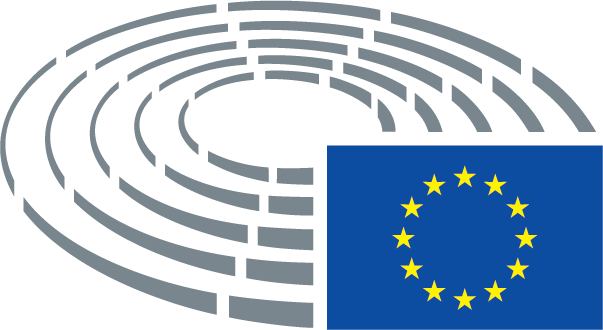 Oznake postupaka	*	Postupak savjetovanja	***	Postupak suglasnosti	***I	Redovni zakonodavni postupak (prvo čitanje)	***II	Redovni zakonodavni postupak (drugo čitanje)	***III	Redovni zakonodavni postupak (treće čitanje)
(Navedeni se postupak temelji na pravnoj osnovi predloženoj u nacrtu akta.)Izmjene nacrta aktaAmandmani Parlamenta u obliku dvaju stupacaBrisanja su označena podebljanim kurzivom u lijevom stupcu. Izmjene su označene podebljanim kurzivom u obama stupcima. Novi tekst označen je podebljanim kurzivom u desnom stupcu.U prvom i drugom retku zaglavlja svakog amandmana naznačen je predmetni odlomak iz nacrta akta koji se razmatra. Ako se amandman odnosi na postojeći akt koji se želi izmijeniti nacrtom akta, zaglavlje sadrži i treći redak u kojem se navodi postojeći akt te četvrti redak u kojem se navodi odredba akta na koju se izmjena odnosi. Amandmani Parlamenta u obliku pročišćenog tekstaNovi dijelovi teksta označuju se podebljanim kurzivom. Brisani dijelovi teksta označuju se oznakom ▌ ili su precrtani. Izmjene se naznačuju tako da se novi tekst označi podebljanim kurzivom, a da se zamijenjeni tekst izbriše ili precrta. Iznimno, izmjene strogo tehničke prirode koje unesu nadležne službe prilikom izrade konačnog teksta ne označuju se.Tekst koji je predložila KomisijaIzmjenauzimajući u obzir Povelju Europske unije o temeljnim pravima, a posebno njezin članak 26.,Tekst koji je predložila KomisijaIzmjena(1)	Svrha je ove Direktive doprinijeti pravilnom funkcioniranju unutarnjeg tržišta usklađivanjem zakona, propisa i administrativnih odredbi država članica te uklanjanjem prepreka slobodnom kretanju određenih pristupačnih proizvoda i usluga. Time će se povećati dostupnost pristupačnih proizvoda i usluga na unutarnjem tržištu.(1)	Svrha je ove Direktive doprinijeti pravilnom funkcioniranju unutarnjeg tržišta usklađivanjem zakona, propisa i administrativnih odredbi država članica te uklanjanjem prepreka slobodnom kretanju određenih pristupačnih proizvoda i usluga. Time će se povećati dostupnost pristupačnih proizvoda i usluga na unutarnjem tržištu i povećati pristupačnost i praktičnost informacija o tim proizvodima.Tekst koji je predložila KomisijaIzmjena(2)	Potražnja za pristupačnim proizvodima i uslugama je velika, a broj građana s invaliditetom i/ili funkcionalnim ograničenjima znatno će porasti kako stanovništvo Europske unije bude starjelo. Stvaranjem okruženja s pristupačnijim proizvodima i uslugama omogućuje se veća uključenost u društvo i olakšava samostalan život.(2)	Potražnja za pristupačnim proizvodima i uslugama je velika, a broj osoba s funkcionalnim ograničenjima, uključujući osobe s invaliditetom u značenju iz članka 1. Konvencije Ujedinjenih naroda o pravima osoba s invaliditetom („Konvencija”), znatno će porasti kako stanovništvo Europske unije bude starjelo. Stvaranjem okruženja s pristupačnijim proizvodima i uslugama omogućuje se veća uključenost u društvo, a to je preduvjet za samostalan život.Tekst koji je predložila KomisijaIzmjena(2a)	Za proizvode, alate, uređaje i usluge trebalo bi jamčiti „univerzalnu pristupačnost”, „univerzalni dizajn” i „rodnu perspektivu” kako bi ih osobe s invaliditetom mogle učestalo koristiti.Tekst koji je predložila KomisijaIzmjena(3)	Razlike u zakonodavstvima i administrativnim mjerama koje su države članice donijele u pogledu pristupačnosti proizvoda i usluga za osobe sa smanjenom funkcionalnom sposobnošću, uključujući osobe s invaliditetom, stvaraju prepreke slobodnom kretanju takvih proizvoda i usluga i narušavaju učinkovito tržišno natjecanje na unutarnjem tržištu. Te prepreke ugrožavaju gospodarske subjekte, a posebno mala i srednja poduzeća (MSP-ove).(3)	Razlike u zakonodavstvima i administrativnim mjerama koje su države članice donijele u pogledu pristupačnosti nekih proizvoda i usluga za osobe sa smanjenom funkcionalnom sposobnošću, uključujući osobe s invaliditetom, stvaraju prepreke njihovu slobodnom kretanju i narušavaju učinkovito tržišno natjecanje na unutarnjem tržištu. Za druge će se proizvode zbog stupanja na snagu Konvencije razlike vjerojatno povećati. Te prepreke ugrožavaju gospodarske subjekte, a posebno mala i srednja poduzeća 
(MSP-ove).Tekst koji je predložila KomisijaIzmjena(5)	Potrošači pristupačnih proizvoda i primatelji pristupačnih usluga plaćaju visoke cijene zbog ograničenog tržišnog natjecanja među dobavljačima. Zbog neujednačenosti nacionalnih propisa smanjuje se korist koja bi mogla proizaći iz razmjene iskustava na nacionalnoj i međunarodnoj razini o društvenom i tehnološkom razvoju.(5)	Potrošači pristupačnih proizvoda, osobito pomoćnih tehnologija, i primatelji pristupačnih usluga plaćaju visoke cijene zbog ograničenog tržišnog natjecanja među dobavljačima. Zbog neujednačenosti nacionalnih propisa smanjuje se korist koja bi mogla proizaći iz razmjene iskustava na nacionalnoj i međunarodnoj razini o društvenom i tehnološkom razvoju.Tekst koji je predložila KomisijaIzmjena(6)	Približavanje nacionalnih mjera na razini Unije stoga je potrebno za pravilno funkcioniranje unutarnjeg tržišta kako bi se smanjila rascjepkanost tržišta pristupačnih proizvoda i usluga, omogućila ekonomija razmjera, olakšala prekogranična trgovina i mobilnost te kako bi se pomoglo gospodarskim subjektima pri usmjeravanju sredstva na inovacije umjesto da ih koriste za ispunjavanje raznolikih pravnih zahtjeva diljem Unije.(6)	Približavanje nacionalnih mjera na razini Unije stoga je potrebno za pravilno funkcioniranje unutarnjeg tržišta kako bi se smanjila rascjepkanost tržišta pristupačnih proizvoda i usluga, omogućila ekonomija razmjera, olakšala prekogranična trgovina, sloboda kretanja proizvoda i usluga i slobodno kretanje osoba, uključujući osobe s invaliditetom, te kako bi se pomoglo gospodarskim subjektima pri usmjeravanju sredstava na inovacije umjesto da ih koriste za pokrivanje troškova do kojih dolazi zbog neusklađenosti zakonodavstva.Tekst koji je predložila KomisijaIzmjena(8a)	Člankom 10. Ugovora o funkcioniranju Europske unije (UFEU) Unija se pri utvrđivanju i provedbi svojih politika i aktivnosti obvezuje na borbu protiv diskriminacije na temelju invaliditeta. Na temelju članka 19. UFEU-a Unija ima ovlast donositi zakonodavstvo radi suzbijanja takve diskriminacije.Tekst koji je predložila KomisijaIzmjena(9)	Ovom se Direktivom poštuju temeljna prava i načela priznata Poveljom o temeljnim pravima Europske unije. Ovom se Direktivom posebno nastoji osigurati potpuno poštovanje prava osoba s invaliditetom na mjere čiji je cilj osiguravanje njihove neovisnosti, društvene i profesionalne uključenosti te njihova sudjelovanja u životu zajednice te promicati primjenu članka 26. Povelje o temeljnim pravima Europske unije.(9)	Ovom se Direktivom poštuju temeljna prava i načela priznata Poveljom o temeljnim pravima Europske unije. Ovom se Direktivom posebno nastoji osigurati potpuno poštovanje prava osoba s invaliditetom i starijih osoba na mjere čiji je cilj osiguravanje njihove neovisnosti, društvene i profesionalne uključenosti te njihova sudjelovanja u životu zajednice te promicati primjenu članaka 21., 25. i 26. Povelje o temeljnim pravima Europske unije.Tekst koji je predložila KomisijaIzmjena(9a)	Veća pristupačnost proizvoda i usluga neće unaprijediti samo živote osoba s invaliditetom, nego i osoba s trajno ili privremeno smanjenom funkcionalnom sposobnošću, kao što su starije osobe, trudnice i putnici s prtljagom. Međutim, važno je ograničiti područje primjene ove Direktive isključivo na osobe s invaliditetom i ne proširiti ga općenito na osobe s trajno ili privremeno smanjenom funkcionalnom sposobnošću kako bi se Direktiva uskladila s Konvencijom te gospodarskim subjektima zajamčila pravna sigurnost.Tekst koji je predložila KomisijaIzmjena(9b)	U Uniji je prevalencija invaliditeta veća među ženama nego među muškarcima. Žene s invaliditetom suočene su s višestrukim oblicima diskriminacije i suočavaju se sa znatnim preprekama u ostvarivanju svojih osnovnih prava i sloboda. To obuhvaća fizičko, emocionalno, seksualno, ekonomsko i institucionalno nasilje. Obuhvaća i diskriminaciju u pristupu obrazovanju i zapošljavanju, što može dovesti do društvene izolacije i psihološke traume. Invaliditet također ima nerazmjeran utjecaj na žene jer one skrbe o članovima obitelji s invaliditetom i češće su od muškaraca žrtve diskriminacije na temelju povezanosti. S obzirom na navedeno potrebno je djelovati kako bi se zajamčilo jednako postupanje te pozitivne mjere i politike usmjerene na žene s invaliditetom i majke djece s invaliditetom jer je to temeljno ljudsko pravo i etička obveza.Tekst koji je predložila KomisijaIzmjena(10)	„Strategija jedinstvenog digitalnog tržišta” usmjerena je na ostvarenje održivih ekonomskih i socijalnih koristi na povezanom jedinstvenom digitalnom tržištu. Potrošači Unije još uvijek ne mogu potpuno iskoristiti prednosti jedinstvenog tržišta u pogledu cijena i izbora jer su prekogranične internetske transakcije i dalje vrlo ograničene. Zbog rascjepkanosti je smanjeno i prekogranično korištenje uslugama e-trgovine. Nadalje je potrebno usklađeno djelovati kako bi se osiguralo da novi elektronički sadržaji budu potpuno dostupni osobama s invaliditetom. Stoga je potrebno uskladiti zahtjeve za pristupačnost diljem jedinstvenog digitalnog tržišta i osigurati da svi građani Unije neovisno o njihovim sposobnostima mogu uživati u pogodnostima takvog tržišta. (10)	„Strategija jedinstvenog digitalnog tržišta” usmjerena je na ostvarenje održivih ekonomskih i socijalnih koristi na povezanom jedinstvenom digitalnom tržištu olakšavanjem trgovine i poticanjem zapošljavanja unutar Unije. Potrošači Unije još uvijek ne mogu potpuno iskoristiti prednosti jedinstvenog tržišta u pogledu cijena i izbora jer su prekogranične internetske transakcije i dalje vrlo ograničene. Zbog rascjepkanosti je smanjeno i prekogranično korištenje uslugama e-trgovine. Nadalje je potrebno usklađeno djelovati kako bi se osiguralo da novi elektronički sadržaji budu potpuno dostupni osobama s invaliditetom. Stoga je potrebno uskladiti zahtjeve za pristupačnost diljem jedinstvenog digitalnog tržišta i osigurati da svi građani Unije neovisno o njihovim sposobnostima mogu uživati u pogodnostima takvog tržišta.Tekst koji je predložila KomisijaIzmjena(12a)	Člankom 4. Konvencije države potpisnice poziva se da provode ili promiču istraživanje i razvoj novih tehnologija te da promiču njihovu dostupnost i upotrebu, uključujući informacijske i komunikacijske tehnologije, pomagala za kretanje, uređaje i pomoćne tehnologije prikladne za osobe s invaliditetom. Konvencijom se također poziva na davanje prioriteta tehnologijama koje imaju pristupačnu cijenu.Tekst koji je predložila KomisijaIzmjena(13b)	Pored zahtjeva utvrđenih ovom Direktivom, potrebni su napori za provođenje i primjenu zakonodavstva Unije o pravima putnika koji se koriste zračnim, željezničkim i autobusnim prijevozom ili prijevozom unutarnjim plovnim putovima. Ti napori trebali bi biti usredotočeni na intermodalne aspekte s ciljem promicanja dostupnosti bez prepreka, uključujući aspekte kao što su infrastruktura i prijevozna vozila.Tekst koji je predložila KomisijaIzmjena(13c)	Komisija bi trebala poticati gradske vlasti da pristupačnost uslugama gradskog prijevoza bez prepreka integriraju u svoje planove održive gradske mobilnosti i da redovito objavljuju popis najboljih praksi povezanih s pristupačnošću javnom gradskom prijevozu bez prepreka i s mobilnošću.Tekst koji je predložila KomisijaIzmjena(15)	Europska strategija za osobe s invaliditetom 2010. – 2020. – obnovljeno opredjeljenje za Europu bez barijera33 – u skladu s Konvencijom, tom se strategijom izdvaja pristupačnost kao jedno od osam područja djelovanja te se nastoji osigurati pristupačnost proizvoda i usluga.(15)	U skladu s Konvencijom komunikacijom Komisije od 15. studenoga 2010. pod nazivom „Europska strategija za osobe s invaliditetom 2010. – 2020. – obnovljeno opredjeljenje za Europu bez barijera” izdvaja se pristupačnost, osnovni preduvjet za sudjelovanje u društvu, kao jedno od osam područja djelovanja te se nastoji osigurati pristupačnost proizvoda i usluga.__________________33 COM(2010) 636.Tekst koji je predložila KomisijaIzmjena(16)	Proizvodi i usluge iz područja primjene ove Direktive rezultat su analitičkog pregleda provedenog tijekom pripreme procjene učinka u kojem su utvrđeni relevantni proizvodi i usluge za osobe sa smanjenom funkcionalnom sposobnošću, uključujući osobe s invaliditetom i starije osobe, a za koje su države članice donijele ili će vjerojatno donijeti različite nacionalne zahtjeve za pristupačnost.(16)	Proizvodi i usluge iz područja primjene ove Direktive rezultat su analitičkog pregleda provedenog tijekom pripreme procjene učinka u kojem su utvrđeni relevantni proizvodi i usluge za osobe s invaliditetom, a za koje su države članice donijele ili će vjerojatno donijeti različite nacionalne zahtjeve za pristupačnost.Tekst koji je predložila KomisijaIzmjena(16a)	Direktivom 2010/13/EU Europskog parlamenta i Vijeća1a nameće se niz obveza pružateljima audiovizualnih medijskih usluga. Stoga je primjerenije zahtjeve za pristupačnost uključiti u tu direktivu. Međutim, kada je riječ o internetskim stranicama i uslugama na mobilnim uređajima, Direktivom 2010/13/EU obuhvaćen je samo audiovizualni medijski sadržaj. Stoga bi područjem primjene ove Direktive trebalo obuhvatiti arhitekturu internetskih stranica i usluga na mobilnim uređajima te sav sadržaj koji nije u području primjene Direktive 2010/13/EU. Ova bi se Direktiva trebala primjenjivati na zahtjeve za pristupačnost za opremu i internetske stranice telefonskih usluga. Ova bi se Direktiva također trebala primjenjivati na zahtjeve za pristupačnost za telefonske usluge, osim ako su obuhvaćeni nekim drugim aktom Unije. U tom bi slučaju akt Unije trebao imati prednost pred ovom Direktivom.__________________1a Direktiva 2010/13/EU Europskog parlamenta i Vijeća od 10. ožujka 2010. o koordinaciji određenih odredaba utvrđenih zakonima i drugim propisima u državama članicama o pružanju audiovizualnih medijskih usluga (Direktiva o audiovizualnim medijskim uslugama) (SL L 95, 15.4.2010, str. 1.).Tekst koji je predložila KomisijaIzmjena(17)	Svi proizvodi i usluge moraju biti u skladu sa zahtjevima za pristupačnost utvrđenima u članku 3. i navedenima u Prilogu I. kako bi bili pristupačni osobama s invaliditetom i starijim osobama. Obveza pristupačnosti e-trgovine odnosi se i na internetsku prodaju usluga prema članku 1. stavku 2. točkama od (a) do (e) ove Direktive.(17)	Svi proizvodi i usluge obuhvaćeni područjem primjene ove Direktive koji su stavljeni na tržište nakon datuma primjene ove Direktive trebali bi biti u skladu sa zahtjevima za pristupačnost utvrđenima u članku 3. i navedenima u Prilogu I. kako bi bili pristupačni osobama s invaliditetom. Obveza pristupačnosti e-trgovine odnosi se i na internetsku prodaju usluga prema članku 1. stavku 2. točkama od (a) do (e) ove Direktive.Tekst koji je predložila KomisijaIzmjena(17a)	Čak i ako se usluga ili dio usluge daje u podugovor trećoj strani, pristupačnost te usluge ne bi smjela biti dovedena u pitanje, a pružatelji usluga trebaju ispuniti obveze iz ove Direktive. Pružatelji usluga također trebaju voditi računa da se njihovo osoblje prikladno i stalno usavršava kako bi se zajamčilo da ima potrebno znanje o upotrebi proizvoda i usluga. Ta bi usavršavanja trebala obuhvaćati teme kao što su pružanje informacija, savjetovanje i reklamiranje.Tekst koji je predložila KomisijaIzmjena(18)	Zahtjeve za pristupačnost treba uvesti na način koji najmanje opterećuje gospodarske subjekte i države članice, primjerice, uključenjem samo pomno odabranih proizvoda i usluga u područje primjene.(18)	S jedne strane, zahtjeve za pristupačnost treba uvesti na način koji je najučinkovitiji i koji najmanje opterećuje gospodarske subjekte i države članice, primjerice, uključenjem u područje primjene samo pomno odabranih proizvoda i usluga koji su stavljeni na tržište nakon datuma primjene ove Direktive. S druge strane, potrebno je gospodarskim subjektima omogućiti učinkovitu provedbu zahtjeva za pristupačnost utvrđenih u ovoj Direktivi, uzimajući posebno u obzir životni vijek samoposlužnih terminala, uređaja za naplatu karata i prijavnih uređaja. U obzir također treba uzeti poseban položaj MSP-ova na unutarnjem tržištu. Nadalje, od mikropoduzeća se zbog njihove veličine, resursa i prirode ne bi smjelo zahtijevati ispunjavanje zahtjeva za pristupačnost iz ove Direktive niti bi ona u cilju izuzeća od obveza ove Direktive trebala biti obvezna koristiti postupak iz članka 12.Tekst koji je predložila KomisijaIzmjena(20a)	Kako bi se omogućilo bolje funkcioniranje unutarnjeg tržišta, nacionalna bi tijela prilikom primjene odredbi o pristupačnosti iz pravnih akata Unije navedenih u ovoj Direktivi trebala iskoristiti zahtjeve za pristupačnost iz ove Direktive. Međutim, ovom se Direktivom ne bi smjela promijeniti obvezna ili dobrovoljna priroda odredaba tih drugih pravnih akata Unije. Stoga ovom Direktivom treba zajamčiti da, kad se zahtjevi za pristupačnost koriste u skladu s tim drugim aktima, ti zahtjevi budu isti u cijeloj Uniji.Tekst koji je predložila KomisijaIzmjena(21)	Komisijin prijedlog Direktive Europskog parlamenta i Vijeća34 uključuje zahtjeve za pristupačnost za poseban skup internetskih stranica tijela javnog sektora. Nadalje se predlaže utvrđivanje temelja za metodologiju praćenja i izvješćivanja o sukladnosti relevantnih internetskih stranica sa zahtjevima navedenima u toj Direktivi. I zahtjevi za pristupačnost i metodologija praćenja i izvješćivanja iz te Direktive trebaju se primjenjivati na internetske stranice tijela javnog sektora. Kako bi se osiguralo da nadležna tijela provode iste zahtjeve za pristupačnost neovisno o vrsti regulirane internetske stranice, zahtjevi za pristupačnost iz ove Direktive trebali bi biti usklađeni s onima iz prijedloga Direktive o pristupačnosti internetskih stranica tijela javnog sektora. Aktivnosti e-trgovine na internetskim stranicama javnog sektora koje nisu obuhvaćene tom Direktivom potpadaju pod područje primjene ovog prijedloga kako bi se osiguralo da internetska prodaja proizvoda i usluga bude pristupačna osobama s invaliditetom i starijim osobama, neovisno o tome je li riječ o javnoj ili privatnoj prodaji.(21)	Direktiva (EU) 2016/2102 Europskog parlamenta i Vijeća34 uključuje zahtjeve za pristupačnost internetskih stranica i mobilnih aplikacija tijela javnog sektora. Međutim, ta direktiva sadrži točno određen popis iznimaka jer potpuna dostupnost određenog sadržaja internetskih stranica i mobilnih aplikacija te određene vrste internetskih stranica i mobilnih aplikacija stvara nerazmjerno opterećenje. Nadalje se utvrđuje temelj za metodologiju praćenja i izvješćivanja o sukladnosti relevantnih internetskih stranica i mobilnih aplikacija sa zahtjevima navedenima u toj Direktivi. I zahtjevi za pristupačnost i metodologija praćenja i izvješćivanja iz te Direktive trebaju se primjenjivati na internetske stranice i mobilne aplikacije tijela javnog sektora. Kako bi se osiguralo da nadležna tijela provode iste zahtjeve za pristupačnost neovisno o vrsti regulirane internetske stranice i mobilne aplikacije, zahtjevi za pristupačnost iz ove Direktive trebali bi biti usklađeni s onima iz Direktive (EU) 2016/2102. Aktivnosti e-trgovine na internetskim stranicama i mobilnim aplikacijama tijela javnog sektora koje nisu obuhvaćene tom Direktivom potpadaju pod područje primjene ove Direktive kako bi se osiguralo da internetska prodaja proizvoda i usluga bude pristupačna osobama s invaliditetom i starijim osobama, neovisno o tome je li riječ o javnoj ili privatnoj prodaji.____________________________________34 Prijedlog Direktive Europskog parlamenta i Vijeća o pristupačnosti internetskih stranica tijela javnog sektora COM(2012) 721.34 Direktiva (EU) 2016/2102 Europskog parlamenta i Vijeća od 26. listopada 2016. o pristupačnosti internetskih stranica i mobilnih aplikacija tijela javnog sektora (SL L 327, 2.12.2016., str. 1.).Tekst koji je predložila KomisijaIzmjena(22a)	Određeni elementi zahtjeva za pristupačnost utvrđeni ovom Direktivom, a posebno oni iz Priloga I. koji se odnose na pružanje informacija, već su obuhvaćeni postojećim zakonodavnim aktima Unije u području prijevoza. Ti akti obuhvaćaju Uredbu (EZ) br. 1371/2007 Europskog parlamenta i Vijeća1a, Uredbu (EU) 1300/2014 Europskog parlamenta i Vijeća1b i Uredbu Komisije (EU) br. 454/20111c u pogledu željezničkog prijevoza; Uredbu (EU) br. 181/2011 Europskog parlamenta i Vijeća1d u pogledu gradskog i međugradskog autobusnog prijevoza; Uredbu (EU) br. 1177/2010 Europskog parlamenta i Vijeća1e u pogledu pomorskog prijevoza. Kako bi se gospodarskim subjektima obuhvaćenima tim aktima osigurala regulatorna dosljednost i predvidljivost, treba smatrati da su relevantni zahtjevi iz ove Direktive ispunjeni ako su u skladu s relevantnim dijelovima tih akata. Međutim, kad zahtjevi za pristupačnost nisu obuhvaćeni tim aktima, primjerice zahtjev da internetske stranice zrakoplovnih kompanija budu dostupne, treba se primjenjivati ova Direktiva.__________________1a Uredba (EZ) br. 1371/2007 Europskog parlamenta i Vijeća od 23. listopada 2007. o pravima i obvezama putnika u željezničkom prometu (SL L 315, 3.12.2007., str. 14.).1b Uredba (EU) br. 1300/2014 Europskog parlamenta i Vijeća оd 18. studenoga 2014. o tehničkoj specifikaciji za interoperabilnost u vezi s pristupačnošću željezničkog sustava Unije osobama s invaliditetom i osobama s ograničenom pokretljivošću (SL L 365, 12.12.2014., str. 110.).1c Uredba Komisije (EU) br. 454/2011 od 5. svibnja 2011. o tehničkoj specifikaciji za interoperabilnost u vezi s podsustavom „telematskih aplikacija za putnički promet” transeuropskog željezničkog sustava (SL L 123, 12.5.2011., str. 11.).1d Uredba (EU) br. 181/2011 Europskog parlamenta i Vijeća od 16. veljače 2011. o pravima putnika u autobusnom prijevozu i izmjeni Uredbe (EZ) br. 2006/2004 (SL L 55, 28.2.2011., str. 1.).1e Uredba (EU) br. 1177/2010 Europskog parlamenta i Vijeća od 24. studenoga 2010. o pravima putnika kada putuju morem ili unutarnjim plovnim putovima i o izmjeni Uredbe (EZ) br. 2006/2004 (SL L 334, 17.12.2010., str. 1.).Tekst koji je predložila KomisijaIzmjena(22b)	Ovom se Direktivom želi dopuniti zakonodavstvo Unije za pojedine sektore koje obuhvaća aspekte koji nisu obuhvaćeni ovom Direktivom.Tekst koji je predložila KomisijaIzmjena(22c)	Određivanje područja primjene ove Direktive u pogledu usluga zrakoplovnog, autobusnog i željezničkog prijevoza putnika te prijevoza putnika vodnim putovima treba se temeljiti na postojećem zakonodavstvu za te sektore koje se odnosi na prava putnika. Ako se ova Direktiva ne primjenjuje na određene vrste usluga prijevoza, države članice trebale bi moći poticati pružatelje usluga da primjenjuju odgovarajuće zahtjeve za pristupačnost predviđene ovom Direktivom.Tekst koji je predložila KomisijaIzmjena(23)	U nekim situacijama, zajedničkim zahtjevima za pristupačnost izgrađenog okoliša olakšalo bi se slobodno kretanje povezanih usluga i osoba s invaliditetom. Stoga se ovom Direktivom omogućuje državama članicama da izgrađeni okoliš koji se koristi za pružanje usluga uključe u područje primjene ove Direktive te tako osiguraju sukladnost sa zahtjevima za pristupačnost iz Priloga X.(23)	U nekim situacijama, pristupačnost izgrađenog okoliša preduvjet je da bi osobe s invaliditetom zaista iskoristile povezane usluge. Stoga bi se ovom Direktivom države članice trebalo obvezati da izgrađeni okoliš koji se koristi za pružanje usluga uključe u područje primjene ove Direktive te tako osiguraju sukladnost sa zahtjevima za pristupačnost iz Priloga X. Međutim, ako su države članice već donijele nacionalne zakone kojima je na odgovarajući način obuhvaćen izgrađeni okoliš povezanih usluga, od njih ne treba zahtijevati izmjenu ili uvođenje odredbi o pristupačnosti izgrađenog okoliša u nacionalno pravo. Također, zahtjevi za pristupačnost trebali bi se primjenjivati samo na izgradnju nove infrastrukture ili poduzimanje znatnih renovacija.Tekst koji je predložila KomisijaIzmjena(23a)	Ako je postojećim pravom Unije predviđena dobrovoljna usklađenost sa zahtjevima za pristupačnost, to se pravo ne bi smjelo mijenjati ovom Direktivom.Tekst koji je predložila KomisijaIzmjena(24)	Kad je riječ o zakonodavnim aktima Unije kojima se utvrđuju obveze pristupačnosti, ali ne i zahtjevi za pristupačnost ili specifikacije, pristupačnost se treba definirati upućivanjem na zahtjeve za pristupačnost iz ove Direktive. Primjeri za to su Direktiva 2014/23/EU Europskog parlamenta i Vijeća35, Direktiva 2014/24/EU Europskog parlamenta i Vijeća36 i Direktiva 2014/25/EU Europskog parlamenta i Vijeća37, kojima se zahtijeva da se kod tehničkih specifikacija i tehničkih ili funkcionalnih zahtjeva s obzirom na koncesije, radove ili usluge koji spadaju u njihovo područje primjene uzmu u obzir kriteriji pristupačnosti za osobe s invaliditetom ili za korisnike „univerzalnog dizajna”.(24)	Kad je riječ o zakonodavnim aktima Unije kojima se utvrđuju obveze pristupačnosti, ali ne i zahtjevi za pristupačnost ili specifikacije, pristupačnost se treba definirati upućivanjem na zahtjeve za pristupačnost iz ove Direktive. Ti akti obuhvaćaju Direktivu 2014/23/EU Europskog parlamenta i Vijeća35, Direktivu 2014/24/EU Europskog parlamenta i Vijeća36 i Direktivu 2014/25/EU Europskog parlamenta i Vijeća37, kojima se zahtijeva da se kod tehničkih specifikacija i tehničkih ili funkcionalnih zahtjeva s obzirom na koncesije, radove ili usluge koji spadaju u njihovo područje primjene uzmu u obzir kriteriji pristupačnosti za osobe s invaliditetom ili za korisnike „univerzalnog dizajna”. ____________________________________35 Direktiva 2014/23/EU Europskog parlamenta i Vijeća od 26. veljače 2014. o dodjeli ugovorâ o koncesiji (SL L 94, 28.3.2014., str. 1.).35 Direktiva 2014/23/EU Europskog parlamenta i Vijeća od 26. veljače 2014. o dodjeli ugovorâ o koncesiji (SL L 94, 28.3.2014., str. 1.).36 Direktiva 2014/24/EU Europskog parlamenta i Vijeća od 26. veljače 2014. o javnoj nabavi i o stavljanju izvan snage Direktive 2004/18/EZ (SL L 94, 28.3.2014., str. 65.).36 Direktiva 2014/24/EU Europskog parlamenta i Vijeća od 26. veljače 2014. o javnoj nabavi i o stavljanju izvan snage Direktive 2004/18/EZ (SL L 94, 28.3.2014., str. 65.).37 Direktiva 2014/25/EU Europskog parlamenta i Vijeća od 26. veljače 2014. o nabavi subjekata koji djeluju u sektoru vodnog gospodarstva, energetskom i prometnom sektoru te sektoru poštanskih usluga i stavljanju izvan snage Direktive 2004/17/EZ (SL L 94, 28.3.2014., str. 243.).37 Direktiva 2014/25/EU Europskog parlamenta i Vijeća od 26. veljače 2014. o nabavi subjekata koji djeluju u sektoru vodnog gospodarstva, energetskom i prometnom sektoru te sektoru poštanskih usluga i stavljanju izvan snage Direktive 2004/17/EZ (SL L 94, 28.3.2014., str. 243.).Tekst koji je predložila KomisijaIzmjena(24a)	Obveza osiguravanja pristupačnosti prometne infrastrukture transeuropske prometne mreže utvrđena je Uredbom (EU) br. 1315/2013 Europskog parlamenta i Vijeća1a. Zahtjevi za pristupačnost predviđeni ovom Direktivom također se trebaju primjenjivati na određene elemente prometne infrastrukture uređene tom Uredbom, u mjeri u kojoj se odnose na proizvode i usluge obuhvaćene ovom Direktivom i u kojoj su infrastruktura i izgrađeni okoliš povezani s tim uslugama namijenjeni za upotrebu putnicima.__________________1a Uredba (EU) br. 1315/2013 Europskog parlamenta i Vijeća od 11. prosinca 2013. o smjernicama Unije za razvoj transeuropske prometne mreže (SL L 348, 20.12.2013., str. 1.).Tekst koji je predložila KomisijaIzmjena(24b)	Ovom se Direktivom međutim ne bi smjela promijeniti obvezna ili dobrovoljna priroda odredbi tih drugih zakonodavnih akata Unije, kao što je članak 67. Direktive 2014/24/EU o kriterijima za odabir ponude, koje javni naručitelji mogu koristiti za utvrđivanje ekonomski najpovoljnije ponude. Mogu se uključiti određeni socijalni aspekti ako se smatra da su povezani s predmetom dotične nabave. Stoga ovom Direktivom treba zajamčiti da, kad se zahtjevi za pristupačnost koriste u skladu s tim drugim zakonodavnim aktima Unije, oni budu isti u cijeloj Uniji.Tekst koji je predložila KomisijaIzmjena(25)	Pristupačnost bi se trebala postići uklanjanjem prepreka i sprječavanjem njihova nastanka, po mogućnosti izvedbom prilagođenom svim korisnicima odnosno pristupom univerzalnog dizajna ili „dizajna za sve”. Načelo pristupačnosti ne bi trebalo isključiti omogućivanje razumne prilagodbe ako je potrebna prema nacionalnom zakonodavstvu ili zakonodavstvu Unije.(25)	Pristupačnost bi se trebala postići uklanjanjem prepreka i sprječavanjem njihova nastanka, po mogućnosti izvedbom prilagođenom svim korisnicima odnosno pristupom univerzalnog dizajna ili „dizajna za sve”. Prema Konvenciji taj pristup „označava oblikovanje proizvoda, okruženja, programa i usluga na način da ih mogu koristiti svi ljudi u najvećoj mogućoj mjeri, bez potrebe prilagođavanja ili posebnog oblikovanja”. U skladu s Konvencijom „univerzalni dizajn” „neće isključivati pomoćne naprave za određene skupine osoba s invaliditetom u onim slučajevima kada je to potrebno”. Načelo pristupačnosti ne bi trebalo isključiti omogućivanje razumne prilagodbe ako je potrebna prema nacionalnom zakonodavstvu ili zakonodavstvu Unije.Tekst koji je predložila KomisijaIzmjena(25a)	Činjenica da proizvod ili usluga potpadaju pod područje primjene ove Direktive ne znači automatski da potpadaju pod područje primjene Direktive Vijeća 93/42/EEZ1a.__________________1a Direktiva Vijeća 93/42/EEZ od 14. lipnja 1993. o medicinskim proizvodima (SL L 169, 12.7.1993., str. 1.).Tekst koji je predložila KomisijaIzmjena(25b)	Pri utvrđivanju i razvrstavanju onih potreba osoba s invaliditetom koje proizvod ili usluga trebaju ispuniti, načelo univerzalnog dizajna treba tumačiti u skladu s Općom napomenom br. 2(2014) Odbora UN-a za prava osoba s invaliditetom o članku 9. Konvencije.Tekst koji je predložila KomisijaIzmjena(27)	Ova bi se Direktiva trebala temeljiti na Odluci br. 768/2008/EZ Europskog parlamenta i Vijeća38 s obzirom na to da se odnosi na proizvode koji već podliježu drugim aktima Unije te se na taj način osigurava dosljednost zakonodavstva Unije.(27)	Ova bi se Direktiva trebala temeljiti na Odluci br. 768/2008/EZ Europskog parlamenta i Vijeća38 s obzirom na to da se odnosi na proizvode koji već podliježu drugim aktima Unije te se na taj način osigurava dosljednost zakonodavstva Unije. Međutim, odredbe o sigurnosti iz te Direktive, poput onih koje se odnose na opoziv proizvoda, ne bi smjele biti dio ove Direktive jer nepristupačan proizvod nije opasan proizvod.____________________________________38 Odluka br. 768/2008/EZ Europskog parlamenta i Vijeća od 9. srpnja 2008. o zajedničkom okviru za stavljanje na tržište proizvoda (SL L 218, 13.8.2008., str. 82.).38 Odluka br. 768/2008/EZ Europskog parlamenta i Vijeća od 9. srpnja 2008. o zajedničkom okviru za stavljanje na tržište proizvoda (SL L 218, 13.8.2008., str. 82.).Tekst koji je predložila KomisijaIzmjena(28)	Svi gospodarski subjekti koji sudjeluju u opskrbnom i distribucijskom lancu trebali bi osigurati da se na tržište stavljaju isključivo proizvodi koji su u skladu sa zahtjevima za pristupačnost iz ove Direktive. Potrebno je osigurati jasnu i razmjernu raspodjelu obveza koje odgovaraju ulozi svakog subjekta u opskrbnom i distribucijskom procesu.(28)	Svi gospodarski subjekti koji su obuhvaćeni područjem primjene ove Direktive i sudjeluju u opskrbnom i distribucijskom lancu trebali bi osigurati da se na tržište stavljaju isključivo proizvodi koji su u skladu sa zahtjevima za pristupačnost iz ove Direktive. Potrebno je osigurati jasnu i razmjernu raspodjelu obveza koje odgovaraju ulozi svakog subjekta u opskrbnom i distribucijskom procesu.Tekst koji je predložila KomisijaIzmjena(29)	Ovisno o njihovoj ulozi u opskrbnom lancu, gospodarski subjekti trebali bi biti odgovorni za sukladnost proizvoda i usluga kako bi se osigurala visoka razina zaštite pristupačnosti i zajamčilo pošteno tržišno natjecanje na tržištu Unije.(29)	Ovisno o njihovoj ulozi u opskrbnom lancu, gospodarski subjekti trebali bi biti odgovorni za sukladnost proizvoda i usluga kako bi se postigla bolja pristupačnost i zajamčilo pošteno tržišno natjecanje na tržištu Unije.Tekst koji je predložila KomisijaIzmjena(30)	Proizvođač koji detaljno poznaje postupak oblikovanja i proizvodnje najprimjereniji je za provedbu cijelog postupka ocjenjivanja sukladnosti. Proizvođač bi trebao biti odgovoran za ocjenu sukladnosti.(30)	Proizvođač koji detaljno poznaje postupak oblikovanja i proizvodnje najprimjereniji je za provedbu cijele ocjene sukladnosti. No, proizvođač ne bi trebao biti jedini odgovoran za tu ocjenu. Ključnu ulogu u postupku ocjene moglo bi imati ojačano tijelo za nadzor tržišta.Tekst koji je predložila KomisijaIzmjena(32)	Uvoznici bi trebali osigurati da su proizvodi iz trećih zemalja koji dolaze na tržište Unije u skladu sa zahtjevima za pristupačnost iz ove Direktive i osobito da su proizvođači proveli odgovarajuće postupke ocjenjivanja sukladnosti s obzirom na te proizvode.(32)	Uvoznici bi trebali osigurati da su proizvodi iz trećih zemalja koji dolaze na tržište Unije u skladu sa zahtjevima za pristupačnost iz ove Direktive te relevantnom tijelu za nadzor tržišta pružiti sve informacije potrebne za provedbu odgovarajućih postupaka ocjenjivanja sukladnosti s obzirom na te proizvode.Tekst koji je predložila KomisijaIzmjena(36)	Zbog proporcionalnosti bi se zahtjevi za pristupačnost trebali primjenjivati samo u mjeri u kojoj se zbog njih ne nameće nerazmjerno opterećenje dotičnom gospodarskom subjektu, odnosno, ne zahtijeva promjena proizvoda i usluga zbog koje bi se oni iz temelja morali promijeniti u skladu s navedenim kriterijima.(36)	Zbog proporcionalnosti se zahtjevima za pristupačnost ne bi trebalo nametati nerazmjerno opterećenje dotičnom gospodarskom subjektu niti zahtijevati promjena proizvoda i usluga zbog koje bi se oni iz temelja morali promijeniti u skladu s navedenim kriterijima. Ipak, trebaju postojati kontrolni mehanizmi kako bi se provjeravalo pravo na izuzeće od primjene zahtjeva za pristupačnost.Tekst koji je predložila KomisijaIzmjena(36a)	Da bi se ocijenilo predstavlja li sukladnost sa zahtjevima za pristupačnost nerazmjerno opterećenje za gospodarske subjekte, u obzir bi se trebale uzeti veličina, resursi i priroda tih gospodarskih subjekata te njihovi procijenjeni troškovi i koristi sukladnosti u usporedbi s procijenjenom koristi za osobe s invaliditetom. U analizi troškova i koristi u obzir bi se među ostalim trebali uzeti učestalost i trajanje uporabe određenog proizvoda ili usluge, uključujući procijenjeni broj osoba s invaliditetom koje koriste određeni proizvod ili uslugu, vijek trajanja infrastrukture i proizvoda koji se koriste u pružanju usluge te razmjer besplatnih alternativa, uključujući usluge pružanja putničkog prijevoza. Kada se procjenjuje bi li zahtjevi za pristupačnost predstavljali nerazmjerno opterećenje i zbog toga se ne mogu ispuniti, u obzir bi trebalo uzimati samo legitimne razloge. Nedostatak prioriteta, vremena ili znanja ne smatraju se legitimnim razlozima.Tekst koji je predložila KomisijaIzmjena(39)	Kako bi se olakšalo ocjenjivanje sukladnosti s primjenjivim zahtjevima, treba predvidjeti pretpostavku sukladnosti za proizvode i usluge koji su u skladu s dobrovoljnim usklađenim normama donesenima u skladu s Uredbom (EU) br. 1025/2012 Europskog parlamenta i Vijeća39 u svrhu određivanja detaljnih tehničkih specifikacija tih zahtjeva. Komisija je europskim organizacijama za normizaciju već uputila brojne zahtjeve za normizaciju pristupačnosti koji bi bili relevantni za pripremu usklađenih normi.(39)	Kako bi se olakšalo ocjenjivanje sukladnosti s primjenjivim zahtjevima za pristupačnost, treba predvidjeti pretpostavku sukladnosti za proizvode i usluge koji su u skladu s dobrovoljnim usklađenim normama donesenima u skladu s Uredbom (EU) br. 1025/2012 Europskog parlamenta i Vijeća39 u svrhu određivanja detaljnih tehničkih specifikacija tih zahtjeva. Komisija je europskim organizacijama za normizaciju već uputila brojne zahtjeve za normizaciju pristupačnosti koji bi bili relevantni za pripremu usklađenih normi.____________________________________39 Uredba (EU) br. 1025/2012 Europskog parlamenta i Vijeća od 25. listopada 2012. o europskoj normizaciji, o izmjeni direktiva Vijeća 89/686/EEZ i 93/15/EEZ i direktiva 94/9/EZ, 94/25/EZ, 95/16/EZ, 97/23/EZ, 98/34/EZ, 2004/22/EZ, 2007/23/EZ, 2009/23/EZ i 2009/105/EZ Europskog parlamenta i Vijeća te o stavljanju izvan snage Odluke Vijeća 87/95/EEZ i Odluke br. 1673/2006/EZ Europskog parlamenta i Vijeća (SL L 316, 14.11.2012., str. 12.).39 Uredba (EU) br. 1025/2012 Europskog parlamenta i Vijeća od 25. listopada 2012. o europskoj normizaciji, o izmjeni direktiva Vijeća 89/686/EEZ i 93/15/EEZ i direktiva 94/9/EZ, 94/25/EZ, 95/16/EZ, 97/23/EZ, 98/34/EZ, 2004/22/EZ, 2007/23/EZ, 2009/23/EZ i 2009/105/EZ Europskog parlamenta i Vijeća te o stavljanju izvan snage Odluke Vijeća 87/95/EEZ i Odluke br. 1673/2006/EZ Europskog parlamenta i Vijeća (SL L 316, 14.11.2012., str. 12.).Tekst koji je predložila KomisijaIzmjena(39a)	Uredbom (EU) br. 1025/2012 uređuje se postupak za službene prigovore na usklađene norme za koje se smatra da ne zadovoljavaju zahtjeve iz ove Direktive.Tekst koji je predložila KomisijaIzmjena(40)	U nedostatku usklađenih normi i kada je to potrebno radi usklađivanja tržišta, Komisiji bi trebalo biti omogućeno donošenje provedbenih akata o uspostavi zajedničkih tehničkih specifikacija za zahtjeve za pristupačnost utvrđene ovom Direktivom.(40)	Europske bi norme trebale biti tržišno orijentirane, njima bi se u obzir trebao uzimati javni interes, ali i ciljevi politika koje je Komisija jasno navela u zahtjevu jednoj ili više europskih organizacija za normizaciju da izrade usklađene norme, i trebale bi se temeljiti na konsenzusu. Stoga bi tehničke specifikacije trebale biti zadnja opcija. Komisija bi trebala imati mogućnost donošenja tehničkih specifikacija na primjer kada je normizacijski postupak blokiran jer ne postoji konsenzus između dionika zbog čega nepotrebno kasni uspostava zahtjeva kojeg je bez donošenja odgovarajuće norme nemoguće provesti, kao što je interoperabilnost. Komisija bi trebala ostaviti dovoljno vremena od podnošenja zahtjeva jednoj ili više europskih organizacija za normizaciju za izradu usklađene norme do donošenja tehničke specifikacije koja se odnosi na taj isti zahtjev za pristupačnost. Komisija ne bi smjela moći donositi tehničke specifikacije ako zahtjeve za pristupačnost prethodno nije pokušala obuhvatiti europskim normizacijskim sustavom. Komisija ne bi smjela koristiti postupak za donošenje tehničkih specifikacija kako bi zaobišla europski normizacijski sustav.Tekst koji je predložila KomisijaIzmjena(40a)	U cilju uspostavljanja usklađenih normi i tehničkih specifikacija koje na najučinkovitiji način zadovoljavaju zahtjeve za pristupačnost proizvoda i usluga iz ove Direktive, Komisija bi u postupak odlučivanja trebala uključiti, kada je to izvedivo, krovne europske organizacije osoba s invaliditetom i sve druge relevantne dionike.Tekst koji je predložila KomisijaIzmjena(42a)	Prilikom provedbe tržišnog nadzora proizvoda tijela za nadzor tržišta trebala bi preispitati ocjenu sukladnosti u suradnji s osobama s invaliditetom i organizacijama koje predstavljaju osobe s invaliditetom i njihove interese.Tekst koji je predložila KomisijaIzmjena(44)	Oznaka CE, kojom se označava sukladnost proizvoda sa zahtjevima za pristupačnost iz ove Direktive, vidljiva je posljedica cijelog postupka koji obuhvaća ocjenjivanje sukladnosti u širem smislu. U ovoj bi se Direktivi trebala slijediti opća načela kojima se uređuje oznaka CE iz Uredbe (EZ) br. 765/2008 Europskog parlamenta i Vijeća40 o utvrđivanju zahtjeva za akreditaciju i za nadzor tržišta u odnosu na stavljanje proizvoda na tržište.(44)	U ovoj bi se Direktivi trebala slijediti opća načela kojima se uređuje oznaka CE iz Uredbe (EZ) br. 765/2008 Europskog parlamenta i Vijeća40 o utvrđivanju zahtjeva za akreditaciju i za nadzor tržišta u odnosu na stavljanje proizvoda na tržište. Osim izjave o sukladnosti, proizvođač bi potrošače na troškovno učinkovit način trebao informirati o pristupačnosti svojih proizvoda putem naznake na pakiranju.____________________________________40 Uredba (EZ) br. 765/2008 Europskog parlamenta i Vijeća od 9. srpnja 2008. o utvrđivanju zahtjeva za akreditaciju i za nadzor tržišta u odnosu na stavljanje proizvoda na tržište i o stavljanju izvan snage Uredbe (EEZ) br. 339/93 (SL L 218, 13.8.2008., str. 30.).40 Uredba (EZ) br. 765/2008 Europskog parlamenta i Vijeća od 9. srpnja 2008. o utvrđivanju zahtjeva za akreditaciju i za nadzor tržišta u odnosu na stavljanje proizvoda na tržište i o stavljanju izvan snage Uredbe (EEZ) br. 339/93 (SL L 218, 13.8.2008., str. 30.).Tekst koji je predložila KomisijaIzmjena(45)	U skladu s Uredbom (EZ) br. 765/2008 , stavljanjem oznake CE na proizvod proizvođač označuje da je proizvod sukladan sa svim primjenjivim zahtjevima za pristupačnost i da stoga preuzima potpunu odgovornost za taj proizvod.(45)	Nesukladnost proizvoda sa zahtjevima za pristupačnost iz članka 3. ne bi sama po sebi trebala predstavljati ozbiljan rizik u smislu članka 20. Uredbe (EZ) br. 765/2008.Tekst koji je predložila KomisijaIzmjena(48)	Očekuje se da će države članice osigurati da tijela za nadzor tržišta provjeravaju usklađenost gospodarskih subjekata s kriterijima iz članka 12. stavka 3. u skladu s poglavljem V.(48)	Očekuje se da će države članice osigurati da tijela za nadzor tržišta provjeravaju usklađenost gospodarskih subjekata s kriterijima iz članka 12. stavka 3. u skladu s poglavljem V. te da se redovito savjetuju s organizacijama koje predstavljaju osobe s invaliditetom.Tekst koji je predložila KomisijaIzmjena(48a)	Nacionalnim bazama podataka koje sadrže sve relevantne informacije o pristupačnosti proizvoda i usluga iz ove Direktive trebala bi se omogućiti bolja uključenost osoba s invaliditetom i njihovih organizacija u nadzor tržišta.Tekst koji je predložila KomisijaIzmjena(49)	Očekuje se da će države članice osigurati da nadležna tijela navedena u članku 22. obavješćuju Komisiju o uporabi iznimaka iz članka 22. stavka 1. te da uključe ocjenu iz stavka 2. u skladu s poglavljem VI.(49)	Države članice trebale bi osigurati da nadležna tijela obavješćuju Komisiju o uporabi iznimaka iz članka 22.  Prvotna ocjena koju provedu predmetna nadležna tijela trebala bi se proslijediti Komisiji na njezin zahtjev. Kako bi se ocijenilo predstavlja li sukladnost sa zahtjevima za pristupačnost nerazmjerno opterećenje za nadležna tijela, u obzir bi se trebale uzeti veličina, sredstva i narav tih nadležnih tijela te predviđeni troškovi i koristi sukladnosti u usporedbi s procijenjenom koristi za osobe s invaliditetom. U analizi troškova i koristi u obzir bi se među ostalim trebali uzeti učestalost i trajanje uporabe određenog proizvoda ili usluge, uključujući procijenjeni broj osoba s invaliditetom koje koriste određeni proizvod ili uslugu, vijek trajanja infrastrukture i proizvoda koji se koriste u pružanju usluge te razmjer besplatnih alternativa, uključujući i usluge pružatelja usluga putničkog prijevoza. Kada se procjenjuje bi li zahtjevi za pristupačnost predstavljali nerazmjerno opterećenje, u obzir bi se trebali uzeti samo legitimni razlozi. Nedostatak prioriteta, vremena ili znanja ne bi se smjeli smatrati legitimnim razlozima.Tekst koji je predložila KomisijaIzmjena(50)	Potrebno je uspostaviti zaštitni postupak koji se primjenjuje samo u slučaju neslaganja među državama članicama o mjerama koje poduzima jedna država članica u okviru kojeg se zainteresirane strane izvješćuju o mjerama koje se namjeravaju poduzeti u pogledu proizvoda koji nisu u skladu sa zahtjevima za pristupačnost iz ove Direktive. Tako bi se tijelima za nadzor tržišta omogućilo da u suradnji s relevantnim gospodarskim subjektima djeluju u ranijoj fazi u pogledu navedenih proizvoda.(50)	Potrebno je uspostaviti zaštitni postupak koji se primjenjuje samo u slučaju neslaganja među državama članicama o mjerama koje poduzima jedna država članica u okviru kojeg se zainteresirane strane izvješćuju o mjerama koje se namjeravaju poduzeti u pogledu proizvoda koji nisu u skladu sa zahtjevima za pristupačnost iz ove Direktive. Tako bi se tijelima za nadzor tržišta omogućilo da u suradnji s organizacijama koje predstavljaju osobe s invaliditetom i relevantnim gospodarskim subjektima djeluju u ranijoj fazi u pogledu navedenih proizvoda.Tekst koji je predložila KomisijaIzmjena(51a)	Kako bi se zajamčila ispravna primjena načela proporcionalnosti u pogledu obveza pružanja informacija o gospodarskim subjektima i kriterija koji se trebaju koristiti kada se ocjenjuje bi li usklađenost s obvezom iz ove Direktive predstavljala nerazmjerno opterećenje, ovlast usvajanja akata u skladu s člankom 290. UFEU-a trebala bi se delegirati na Komisiju kako bi definirala razdoblje tijekom kojega gospodarski subjekti moraju moći pružiti informacije o svim gospodarskim subjektima od kojih su nabavili proizvod ili koji su od njih nabavili proizvod i kako bi donijela smjernice te dodatno pojasnila posebne kriterije koji se moraju uzeti u obzir za sve proizvode i usluge koje obuhvaća ova Direktiva kod ocjenjivanja treba li se opterećenje bez izmjene tih kriterija smatrati nerazmjernim. To bi razdoblje trebalo odrediti razmjerno životnom ciklusu proizvoda. Posebno je važno da Komisija tijekom pripremnog rada provodi odgovarajuća savjetovanja, uključujući i ona na stručnoj razini, te da se ta savjetovanja provedu u skladu s načelima utvrđenima u Međuinstitucijskom sporazumu o boljoj izradi zakonodavstva od 13. travnja 2016.1a. Kako bi se, posebice, osiguralo ravnomjerno sudjelovanje u pripremi delegiranih akata, Europski parlament i Vijeće zaprimaju sve dokumente u isto vrijeme kad i stručnjaci država članica, a ti stručnjaci sustavno imaju pristup sastancima stručnih skupina Komisije zaduženih za pripremu delegiranih akata.__________________1a SL L 123, 12.5.2016., str. 1.Tekst koji je predložila KomisijaIzmjena(51b)	Države članice trebale bi osigurati prikladna i učinkovita sredstva za jamčenje usklađenosti s ovom Direktivom i stoga uspostaviti odgovarajuće kontrolne mehanizme, poput naknadne kontrole koju provode tijela za nadzor tržišta, i to kako bi se provjerilo je li iznimka od zahtjeva za pristupačnost opravdana. Kod obrade žalbi povezanih s pristupačnosti, države članice trebale bi djelovati u skladu s općim načelom dobre uprave, a posebno s obvezom dužnosnika da osiguraju da se odluka o svakoj žalbi donese u razumnom roku.Tekst koji je predložila KomisijaIzmjena(52a)	Države članice trebale bi osigurati raspoloživost učinkovitih i brzih pravnih lijekova protiv odluka koje donose javni i drugi naručitelji o tome spada li pojedini ugovor u područje primjene direktiva 2014/24/EU i 2014/25/EU. S obzirom na postojeći pravni okvir za pravne lijekove u područjima obuhvaćenima direktivama 2014/24/EU i 2014/25/EU, ta bi područja trebalo izuzeti iz odredaba ove Direktive koje se odnose na provedbu i kazne. Takvim isključenjem ne dovode se u pitanje obveze koje države članice imaju u skladu s Ugovorima i koje se odnose na poduzimanje svih potrebnih mjera kako bi zajamčile primjenu i učinkovitost prava Unije.Tekst koji je predložila KomisijaIzmjena(53a)	Zahtjevi za pristupačnost iz ove Direktive trebali bi se primjenjivati na proizvode koji se stavljaju na tržište Unije nakon datuma početka primjene nacionalnih mjera kojima se prenosi ova Direktiva, uključujući i rabljene proizvode uvezene iz treće zemlje i stavljene na tržište Unije nakon tog datuma.Tekst koji je predložila KomisijaIzmjena(53b)	Međutim, javni ugovori za robu, radove ili usluge koji podliježu Direktivi 2014/24/EU ili Direktivi 2014/25/EU i koji su dodijeljeni prije datuma početka primjene ove Direktive i dalje bi se trebali izvoditi u skladu sa zahtjevima za pristupačnost koji su navedeni u tim javnim ugovorima, ako takvi zahtjevi postoje.Tekst koji je predložila KomisijaIzmjena(53c)	Kako bi se pružateljima usluga dalo dovoljno vremena za prilagodbu zahtjevima iz ove Direktive, potrebno je predvidjeti prijelazno razdoblje tijekom kojega proizvodi koji se upotrebljavaju za pružanje usluge ne moraju biti u skladu sa zahtjevima za pristupačnost utvrđenima u ovoj Direktivi. Uzimajući u obzir cijenu i dug životni ciklus bankomata, uređaja za naplatu karata i prijavnih uređaja, primjereno je predvidjeti da ih se može nastaviti koristiti sve do kraja njihova isplativog vijeka trajanja, ako ih se upotrebljava za pružanje usluga.Tekst koji je predložila KomisijaIzmjena(54a)	Uvođenjem aplikacija kojima se pružaju informacije na temelju usluga prostornih podataka pridonosi se neovisnom i sigurnom kretanju osoba s invaliditetom. Prostornim podacima koje te aplikacije koriste trebalo bi se omogućiti pružanje informacija prilagođenih specifičnim potrebama osoba s invaliditetom.Tekst koji je predložila KomisijaIzmjenaČlanak -1.PredmetOvom Direktivom nastoje se ukloniti i spriječiti prepreke slobodnom kretanju proizvoda i usluga iz ove Direktive, a do kojih može doći zbog različitosti zahtjeva za pristupačnost u državama članicama. Svrha ove Direktive je i doprinijeti pravilnom funkcioniranju unutarnjeg tržišta približavanjem zakona, propisa i administrativnih odredbi država članica u pogledu zahtjeva za pristupačnost za određene proizvode i usluge.Tekst koji je predložila KomisijaIzmjena1.	Poglavlja od I. do V. i poglavlje VII. odnose se na sljedeće proizvode:1.	Poglavlja od I. do V. i poglavlje VII. odnose se na sljedeće proizvode koji su stavljeni na tržište Unije nakon... [datum primjene ove Direktive]:Tekst koji je predložila KomisijaIzmjena(a)	računalnu opremu i operativne sustave opće namjene;(a)	računalnu opremu i njezine ugrađene operativne sustave opće namjene namijenjene potrošačima;Tekst koji je predložila KomisijaIzmjenaiii.a	terminale za plaćanje,Tekst koji je predložila KomisijaIzmjena(c)	korisničku opremu terminala s naprednim računalnim svojstvima u pogledu telefonskih usluga;(c)	korisničku opremu terminala povezanih s telefonskim uslugama;Tekst koji je predložila KomisijaIzmjena(d)	korisničku opremu terminala s naprednim računalnim svojstvima u pogledu audiovizualnih medijskih usluga;(d)	korisničku opremu terminala za korištenje audiovizualnih medijskih usluga;Tekst koji je predložila KomisijaIzmjena(da)	čitače e-knjiga.Tekst koji je predložila KomisijaIzmjena2.	Poglavlja od I. do V. i poglavlje VII. odnose se na sljedeće usluge:2.	Ne dovodeći u pitanje članak 27., poglavlja od I. do V. i poglavlje VII. odnose se na sljedeće usluge koje se pružaju nakon...[datum primjene ove Direktive]:Tekst koji je predložila KomisijaIzmjena(-a)	operativne sustave koji nisu ugrađeni u računalnu opremu i potrošačima su na raspolaganju kao nematerijalna imovina;Tekst koji je predložila KomisijaIzmjena(a)	telefonske usluge i odgovarajuću korisničku opremu terminala s naprednim računalnim svojstvima;(a)	telefonske usluge i odgovarajuću korisničku opremu terminala;Tekst koji je predložila KomisijaIzmjena(b)	audiovizualne medijske usluge i odgovarajuću korisničku opremu s naprednim računalnim svojstvima;(b)	internetske stranice audovizualnih medijskih usluga i njihove usluge na mobilnim uređajima;Tekst koji je predložila KomisijaIzmjena(d)	bankarske usluge;(d)	bankarske usluge za potrošače;Tekst koji je predložila KomisijaIzmjena(e)	e-knjige;(e)	e-knjige i srodnu opremu koja se koristi za pružanje usluga koje nudi pružatelj usluga i pristup tim uslugama;Tekst koji je predložila KomisijaIzmjena(a)	javne ugovore i koncesije koji podliježu Direktivi 2014/23/EU42, Direktivi 2014/24/EU i Direktivi 2014/25/EU.(a)	javne ugovore i koncesije koji podliježu Direktivi 2014/23/EU, Direktivi 2014/24/EU i Direktivi 2014/25/EU i koji su nastali ili dodijeljeni nakon ... [datum primjene ove Direktive]:__________________42 Direktiva 2014/23/EU Europskog parlamenta i Vijeća od 26. veljače 2014. o dodjeli ugovora o koncesiji (SL L 94, 28.3.2014., str. 1.).Tekst koji je predložila KomisijaIzmjena(b)	pripreme i provedbe programa u okviru Uredbe (EU) br. 1303/2013 Europskog parlamenta i Vijeća o utvrđivanju zajedničkih odredbi o Europskom fondu za regionalni razvoj, Europskom socijalnom fondu, Kohezijskom fondu, Europskom poljoprivrednom fondu za ruralni razvoj i Europskom fondu za pomorstvo i ribarstvo43, te Uredbe (EU) br. 1304/2013 Europskog parlamenta i Vijeća.44(b)	pripreme i provedbe programa u okviru Uredbe (EU) br. 1303/2013 Europskog parlamenta i Vijeća43 te Uredbe (EU) br. 1304/2013 Europskog parlamenta i Vijeća44 koji su usvojeni ili provedeni nakon... [datum primjene ove Direktive];____________________________________43Uredba (EU) br. 1303/2013 Europskog parlamenta i Vijeća od 17. prosinca 2013. o utvrđivanju zajedničkih odredbi o Europskom fondu za regionalni razvoj, Europskom socijalnom fondu, Kohezijskom fondu, Europskom poljoprivrednom fondu za ruralni razvoj i Europskom fondu za pomorstvo i ribarstvo i o utvrđivanju općih odredbi o Europskom fondu za regionalni razvoj, Europskom socijalnom fondu, Kohezijskom fondu i Europskom fondu za pomorstvo i ribarstvo te o stavljanju izvan snage Uredbe Vijeća (EZ) br. 1083/2006 (SL L 347, 20.12.2013., str. 320.).43Uredba (EU) br. 1303/2013 Europskog parlamenta i Vijeća od 17. prosinca 2013. o utvrđivanju zajedničkih odredbi o Europskom fondu za regionalni razvoj, Europskom socijalnom fondu, Kohezijskom fondu, Europskom poljoprivrednom fondu za ruralni razvoj i Europskom fondu za pomorstvo i ribarstvo i o utvrđivanju općih odredbi o Europskom fondu za regionalni razvoj, Europskom socijalnom fondu, Kohezijskom fondu i Europskom fondu za pomorstvo i ribarstvo te o stavljanju izvan snage Uredbe Vijeća (EZ) br. 1083/2006 (SL L 347, 20.12.2013., str. 320.).44Uredba (EU) br. 1304/2013 Europskog Parlamenta i Vijeća od 17. prosinca 2013. o Europskom socijalnom fondu i stavljanju izvan snage Uredbe Vijeća (EZ) br. 1081/200644Uredba (EU) br. 1304/2013 Europskog parlamenta i Vijeća od 17. prosinca 2013. o Europskom socijalnom fondu i stavljanju izvan snage Uredbe Vijeća (EZ) br. 1081/2006 (SL L 347, 20.12.2013., str. 470.).Tekst koji je predložila KomisijaIzmjena(c)	postupke natječaja za usluge javnog željezničkog i cestovnog prijevoza putnika u okviru Uredbe (EZ) br. 1370/2007 Europskog parlamenta i Vijeća. 45(c)	ugovore o javnim uslugama koji se nakon [datum primjene ove Direktive] dodijele bilo konkurentskim postupcima nadmetanja ili izravno za usluge javnog željezničkog i cestovnog prijevoza putnika u okviru Uredbe (EZ) br. 1370/2007 Europskog parlamenta i Vijeća45.____________________________________45 Uredba (EZ) br. 1370/2007 Europskog parlamenta i Vijeća od 23. listopada 2007. o uslugama javnog željezničkog i cestovnog prijevoza putnika i stavljanju izvan snage uredaba Vijeća (EEZ) br. 1191/69 i (EEZ) br. 1107/70 (SL L 315, 3.12.2007., str. 1.).45 Uredba (EZ) br. 1370/2007 Europskog parlamenta i Vijeća od 23. listopada 2007. o uslugama javnog željezničkog i cestovnog prijevoza putnika i stavljanju izvan snage uredaba Vijeća (EEZ) br. 1191/69 i (EEZ) br. 1107/70 (SL L 315, 3.12.2007., str. 1.).Tekst koji je predložila KomisijaIzmjena(d)	prijevoznu infrastrukturu u skladu s Uredbom (EU) br. 1315/2013 Europskog parlamenta i Vijeća.46(d)	prijevoznu infrastrukturu u skladu s Uredbom (EU) br. 1315/2013, osmišljenu ili izgrađenu nakon... [datum primjene ove Direktive].__________________46 Uredba (EU) br. 1315/2013 Europskog parlamenta i Vijeća od 11. prosinca 2013. o smjernicama Unije za razvoj transeuropske prometne mreže, SL L 348, 20.12.2013., str. 1.Tekst koji je predložila KomisijaIzmjena(da)	postojeće uredbe koje se odnose na usluge prijevoza kako bi se među njima postigla veća dosljednost te kako bi se uključili intermodalni aspekti potrebni za ostvarivanje neometanog pristupa; na tim se uredbama temelje pravila o pristupačnosti prijevoznih usluga i usluga mobilnosti.Tekst koji je predložila KomisijaIzmjena3a.	Stavak 3. primjenjuje se samo na proizvode i usluge iz stavaka 1. i 2.Tekst koji je predložila KomisijaIzmjena3.b	Ova se Direktiva ne primjenjuje na sljedeći sadržaj internetskih stranica i aplikacija mobilnih uređaja:(a) 	uredske formate datoteka objavljene prije... [datum primjene ove Direktive];(b)	internetske karte i internetske usluge kartiranja, pod uvjetom da se ključne informacije pružaju na pristupačan digitalan način za karte namijenjene uporabi tijekom navigacije;(c) 	sadržaj trećih strana koje gospodarski subjekt ili predmetno nadležno tijelo ne financira ni ne razvija, te koji nije pod njegovim nadzorom;(d)	sadržaj internetskih stranica i aplikacija mobilnih uređaja koji se može okarakterizirati kao arhiv, što znači da sadrže samo sadržaj koji nije ažuriran ili uređen nakon... [datum primjene ove Direktive].Tekst koji je predložila KomisijaIzmjenaČlanak 1.aIsključenje mikropoduzećaOva se Direktiva ne primjenjuje na mikropoduzeća koja proizvode, uvoze ili distribuiraju proizvode i usluge iz područja njezine primjene.Tekst koji je predložila KomisijaIzmjena(1)	„pristupačni proizvodi i usluge” znači proizvodi i usluge koji su osobama sa smanjenom funkcionalnom sposobnošću, uključujući osobe s invaliditetom, uočljivi, uporabljivi i razumljivi na ravnopravnoj osnovi kao i ostalim osobama;(1)	„pristupačni proizvodi i usluge” znači proizvodi i usluge koje osobe s invaliditetom mogu primijetiti, koristiti i razumjeti te koji su dovoljno čvrsti kako bi ih one koristile;Tekst koji je predložila KomisijaIzmjena(2)	„univerzalni dizajn”, naveden i kao „dizajn za sve”, znači dizajn proizvoda, okruženja, programa i usluga koje u najvećoj mogućoj mjeri mogu upotrebljavati sve osobe, bez potrebe prilagođavanja ili posebnog dizajna. „Univerzalni dizajn” ne isključuje pomoćne naprave za posebne skupine osoba sa smanjenom funkcionalnom sposobnošću, uključujući, ako je potrebno, osobe s invaliditetom;Briše se.Tekst koji je predložila KomisijaIzmjena(5.a)	„usluga” znači usluga kako je definirana u članku 4. točki 1. Direktive 2006/123/EZ Europskog parlamenta i Vijeća1a;____________________1aDirektiva 2006/123/EZ Europskog parlamenta i Vijeća od 12. prosinca 2006. o uslugama na unutarnjem tržištu (SL L 376, 27.12.2006., str. 36.).Tekst koji je predložila KomisijaIzmjena(5b)	„pružatelj usluge” znači svaka fizička ili pravna osoba koja nudi ili pruža uslugu namijenjenu tržištu Unije;Tekst koji je predložila KomisijaIzmjena(16a)	„MSP” znači malo ili srednje poduzeće prema definiciji iz Preporuke Komisije 2003/361/EZ1a;____________________1aPreporuka Komisije 2003/361/EZ od 6. svibnja 2003. o definiciji mikro, malih i srednjih poduzeća (SL L 124, 20.5.2003., str. 36.).Tekst koji je predložila KomisijaIzmjena(19)	„opoziv” znači svaka mjera kojoj je svrha povrat proizvoda koji je već dostupan krajnjim korisnicima;Briše se.Tekst koji je predložila KomisijaIzmjena(20a)	„bankarske usluge za potrošače” znači usluge koje potrošačima omogućuju otvaranje i korištenje računa za plaćanje s osnovnim uslugama u Uniji u smislu Direktive 2014/92/EU Europskog parlamenta i Vijeća1a;____________________1a Direktiva 2014/92/EU Europskog parlamenta i Vijeća od 23. srpnja 2014. o usporedivosti naknada povezanih s računima za plaćanje, prebacivanju računa za plaćanje i pristupu računima za plaćanje s osnovnim uslugama (SL L 257, 28.8.2014., str. 214.)Tekst koji je predložila KomisijaIzmjena(21)	„e-trgovina” znači internetska prodaja proizvoda i usluga.(21)	„e-trgovina” znači internetska prodaja proizvoda i usluga poduzeća potrošačima koji su obuhvaćeni područjem primjene Direktive 2000/31/EZ Europskog parlamenta i Vijeća1a.____________________1aDirektiva 2000/31/EZ Europskog parlamenta i Vijeća od 8. lipnja  2000. o određenim pravnim aspektima usluga informacijskog društva na unutarnjem tržištu, posebno elektroničke trgovine (Direktiva o elektroničkoj trgovini) (SL L 178, 17.7.2000., str. 1.).Tekst koji je predložila KomisijaIzmjena(21a)	„usluge zračnog prijevoza putnika” znači usluge koje pružaju zračni prijevoznici, organizatori putovanja i upravna tijela zračne luke definirana u točkama od (b) do (f) članka 2. Uredbe (EZ) br. 1107/2006 Europskog parlamenta i Vijeća1a;____________________1aUredba (EZ) br. 1107/2006 Europskog parlamenta i Vijeća od 5. srpnja 2006. o pravima osoba s invaliditetom i osoba smanjene pokretljivosti u zračnom prijevozu (SL L 204, 26.7.2006., str. 1.).Tekst koji je predložila KomisijaIzmjena(21b)	„usluge autobusnog prijevoza putnika” znači usluge obuhvaćene člankom 2. stavcima 1. i 2. Uredbe (EU) br. 181/2011;Tekst koji je predložila KomisijaIzmjena(21c)	„usluge željezničkog prijevoza putnika” znači sve usluge željezničkog prijevoza putnika obuhvaćene člankom 2. stavcima 1. i 2. Uredbe (EZ) br. 1371/2007;Tekst koji je predložila KomisijaIzmjena(21d)	„usluge prijevoza putnika vodnim putovima” znači putničke usluge obuhvaćene člankom 2. stavkom 1. Uredbe (EU) br. 1177/2010.Tekst koji je predložila KomisijaIzmjena3.	Zahtjeve navedene u Odjeljku II. Priloga I. moraju ispuniti sljedeći samoposlužni terminali: bankomati, uređaji za naplatu karata i prijavni uređaji.3.	Zahtjeve navedene u Odjeljku II. Priloga I. moraju ispuniti sljedeći samoposlužni terminali: bankomati, uređaji za naplatu karata, prijavni uređaji i terminali za naplatu.Tekst koji je predložila KomisijaIzmjena4.	Telefonske usluge uključujući usluge u hitnim slučajevima i odgovarajuća korisnička oprema terminala s naprednim računalnim svojstvima moraju ispuniti zahtjeve navedene u odjeljku III. Priloga I.4.	Telefonske usluge uključujući usluge u hitnim slučajevima i odgovarajuća korisnička oprema terminala moraju ispuniti zahtjeve navedene u odjeljku III. Priloga I.Tekst koji je predložila KomisijaIzmjena5.	Audiovizualne medijske usluge i odgovarajuća korisnička oprema s naprednim računalnim svojstvima moraju ispuniti zahtjeve navedene u odjeljku IV. Priloga I.5.	Audiovizualne medijske usluge na internetskim stranicama i uslugama na mobilnim uređajima i odgovarajuća korisnička oprema terminala moraju ispuniti zahtjeve navedene u odjeljku IV. Priloga I.Tekst koji je predložila KomisijaIzmjena6.	Zrakoplovne, autobusne, željezničke usluge putničkog prijevoza i putničkog prijevoza vodnim putovima, internetske stranice, usluge na mobilnim uređajima, terminali napredne naplate karata, terminali za informacije u stvarnom vremenu i samoposlužni terminali, uređaji za naplatu karata i prijavni uređaji koji se upotrebljavaju za pružanje usluga javnog putničkog prijevoza moraju ispuniti zahtjeve navedene u odjeljku V. Priloga I.6.	Zrakoplovne, autobusne, željezničke usluge putničkog prijevoza i putničkog prijevoza vodnim putovima, internetske stranice, usluge na mobilnim uređajima, terminali napredne naplate karata, terminali za informacije u stvarnom vremenu i samoposlužni terminali, uređaji za naplatu karata i prijavni uređaji koji se upotrebljavaju za pružanje usluga javnog putničkog prijevoza moraju ispuniti zahtjeve navedene u odjeljku V. Priloga I. ako ti zahtjevi već nisu pokriveni sljedećim:(a)	za željeznički prijevoz Uredbom (EZ) br. 1371/2007, Uredbom (EU) br. 1300/2014 i Uredbom (EU) br. 454/2011,(b)	za autobusni prijevoz Uredbom (EU) br. 181/2011,(c)	za prijevoz morem i unutarnjim plovnim putovima Uredbom (EU) br. 1177/2010, ili(d) 	za zračni prijevoz Uredbom (EU) br. 1107/2006.Tekst koji je predložila KomisijaIzmjena7.	Bankarske usluge, internetske usluge, bankarske usluge na mobilnim uređajima, samoposlužni terminali uključujući bankomate koji se upotrebljavaju za pružanje bankarskih usluga moraju ispuniti zahtjeve navedene u odjeljku VI. Priloga I.7.	Bankarske usluge za potrošače, internetske usluge, bankarske usluge na mobilnim uređajima, samoposlužni terminali, uključujući terminale za plaćanje i bankomate koji se upotrebljavaju za pružanje tih bankarskih usluga moraju ispuniti zahtjeve navedene u odjeljku VI. Priloga I.Tekst koji je predložila KomisijaIzmjena8.	E-knjige moraju ispuniti zahtjeve navedene u odjeljku VII. Priloga I.8.	E-knjige i s njima povezana oprema moraju ispuniti zahtjeve navedene u odjeljku VII. Priloga I.Tekst koji je predložila KomisijaIzmjena10.	Države članice mogu s obzirom na nacionalne okolnosti odlučiti da izgrađeno okruženje koje upotrebljavaju korisnici javnog putničkog prijevoza, uključujući okruženje koje upotrebljavaju pružatelji usluga i infrastrukturni operateri, kao i izgrađeno okruženje koje upotrebljavaju korisnici bankarskih usluga i okruženje centra za korisnike i trgovina telefonskih operatora, moraju ispunjavati zahtjeve za pristupačnost iz odjeljka X. Priloga I. u cilju optimiziranja njihove uporabe za osobe sa smanjenom funkcionalnom sposobnošću, uključujući osobe s invaliditetom.10.	Države članice osiguravaju da izgrađeno okruženje koje upotrebljavaju korisnici javnog putničkog prijevoza, uključujući okruženje koje upotrebljavaju pružatelji usluga i infrastrukturni operateri, kao i izgrađeno okruženje koje upotrebljavaju korisnici bankarskih usluga i okruženje centra za korisnike i trgovina telefonskih operatora, moraju, u pogledu izgradnje nove infrastrukture ili renoviranja koje rezultira znatnom promjenom strukture postojeće zgrade, ispunjavati zahtjeve za pristupačnost iz odjeljka X. Priloga I. u cilju optimiziranja njihove uporabe za osobe s invaliditetom. Navedenim se ne smiju dovoditi u pitanje pravni akti Unije i nacionalni zakoni o zaštiti nacionalnog blaga umjetničke, povijesne ili arheološke vrijednosti.Države članice koje već raspolažu nacionalnim zakonodavstvom o zahtjevima za pristupačnost u pogledu izgrađenog okruženja na njihovu području zahtjeve za izgrađeni okoliš iz ove Direktive moraju ispunjavati samo ako usluge iz prvog podstavka nisu pokrivene tim zakonodavstvom.Tekst koji je predložila KomisijaIzmjenaDržave članice ne smiju zbog razloga povezanih sa zahtjevima za pristupačnost onemogućivati da se na njihovu državnom području na tržište stavljaju proizvodi i usluge koji ispunjavaju zahtjeve ove Direktive.Države članice ne smiju zbog razloga povezanih sa zahtjevima za pristupačnost onemogućivati da se na njihovu državnom području na tržište stavljaju proizvodi i usluge koji ispunjavaju zahtjeve ove Direktive. Države članice ne smiju zbog razloga povezanih sa zahtjevima za pristupačnost onemogućivati da se na njihovu državnom području pružaju usluge koje ispunjavaju zahtjeve iz ove Direktive.Tekst koji je predložila KomisijaIzmjena1.	Pri stavljanju svojih proizvoda na tržište proizvođači moraju provjeriti jesu li proizvodi dizajnirani i izrađeni u skladu s primjenjivim zahtjevima za pristupačnost navedenima u članku 3.1.	Pri stavljanju svojih proizvoda na tržište proizvođači moraju provjeriti jesu li proizvodi dizajnirani i izrađeni u skladu s primjenjivim zahtjevima za pristupačnost navedenima u članku 3., osim ako te zahtjeve nije moguće ispuniti jer bi prilagodba predmetnog proizvoda zahtijevala temeljnu promjenu osnovne naravi proizvoda ili bi predstavljala nerazmjerno opterećenje za predmetnog proizvođača, kako je predviđeno člankom 12.Tekst koji je predložila KomisijaIzmjenaAko je tim postupkom potvrđena sukladnost proizvoda s primjenjivim zahtjevima za pristupačnost, proizvođači sastavljaju EU izjavu o sukladnosti i stavljaju oznaku CE.Ako je tim postupkom ocjene sukladnosti potvrđena sukladnost proizvoda s primjenjivim zahtjevima za pristupačnost iz članka 3., proizvođači sastavljaju EU izjavu o sukladnosti na kojoj će jasno biti naznačeno da je proizvod pristupačan.Tekst koji je predložila KomisijaIzmjena4.	Proizvođači vode evidenciju pritužbi, nesukladnih proizvoda i opoziva proizvoda te obavješćuju distributere o svakom takvom praćenju.4.	Proizvođači vode evidenciju pritužbi i nesukladnih proizvoda.Tekst koji je predložila KomisijaIzmjena7.	Proizvođači moraju osigurati da su proizvodu priložene upute i sigurnosne informacije na jeziku koji je bez poteškoća razumljiv potrošačima i krajnjim korisnicima, kako je utvrdila predmetna država članica.7.	Proizvođači moraju osigurati da su proizvodu priložene upute na jeziku koji je bez poteškoća razumljiv potrošačima i krajnjim korisnicima, kako je utvrdila predmetna država članica.Tekst koji je predložila KomisijaIzmjena8.	Proizvođači koji smatraju ili imaju razloga vjerovati da proizvod koji su stavili na tržište nije sukladan s ovom Direktivom moraju odmah poduzeti korektivne mjere kojima će proizvod ispuniti zahtjeve sukladnosti i ako je potrebno, povući ili opozvati proizvod. Osim toga, ako proizvod predstavlja rizik u pogledu pristupačnosti, proizvođači moraju odmah o tome obavijestiti nadležna nacionalna tijela u državama članicama u kojima je proizvod dostupan, posebno pružajući detalje o nesukladnosti i svim poduzetim korektivnim mjerama.8.	Proizvođači koji smatraju ili imaju razloga vjerovati da proizvod koji su stavili na tržište nije sukladan s ovom Direktivom moraju odmah poduzeti korektivne mjere kojima će proizvod ispuniti zahtjeve sukladnosti ili ako je potrebno, povući ga. Osim toga, ako proizvod nije sukladan s ovom Direktivom, proizvođači moraju odmah o tome obavijestiti nadležna nacionalna tijela u državama članicama u kojima je proizvod dostupan, posebno pružajući detalje o nesukladnosti i svim poduzetim korektivnim mjerama.Tekst koji je predložila KomisijaIzmjena9.	Proizvođači osim toga na obrazložen zahtjev nadležnog nacionalnog tijela moraju na jeziku koji je tom tijelu razumljiv bez poteškoća pružiti sve informacije i dokumentaciju potrebne za utvrđivanje sukladnosti proizvoda. Proizvođači na zahtjev tog tijela s njim surađuju na svim mjerama za uklanjanje rizika koje predstavlja proizvod koji su stavili na tržište i za osiguravanje sukladnosti sa zahtjevima navedenima u članku 3.9.	Proizvođači osim toga na obrazložen zahtjev nadležnog nacionalnog tijela moraju na jeziku koji je tom tijelu razumljiv bez poteškoća pružiti sve informacije i dokumentaciju potrebne za utvrđivanje sukladnosti proizvoda. Proizvođači na zahtjev tog tijela s njim surađuju na svim mjerama za osiguravanje sukladnosti s ovom Direktivom.Tekst koji je predložila KomisijaIzmjena(a)	da na obrazložen zahtjev nadležnog nacionalnog tijela pruži tom tijelu sve informacije i dokumentaciju potrebne za utvrđivanje sukladnosti proizvoda;(a)	da na zahtjev nadležnog nacionalnog tijela pruži tom tijelu sve informacije i dokumentaciju potrebne za utvrđivanje sukladnosti proizvoda;Tekst koji je predložila KomisijaIzmjena(b)	da surađuje s nadležnim nacionalnim tijelima, na njihov zahtjev, u svakoj poduzetoj radnji u svrhu uklanjanja rizika koje predstavljaju proizvodi obuhvaćeni njihovim ovlaštenjem.(b)	da surađuje s nadležnim nacionalnim tijelima, na njihov zahtjev, u svakoj poduzetoj radnji u svrhu osiguravanja sukladnosti proizvoda obuhvaćenih njihovim ovlaštenjem s ovom Direktivom.Tekst koji je predložila KomisijaIzmjena2.	Prije stavljanja na tržište uvoznici moraju provjeriti je li proizvođač proveo postupak ocjene sukladnosti naveden u Prilogu II. Moraju provjeriti i je li proizvođač sastavio tehničku dokumentaciju propisanu u tom Prilogu, nosi li proizvod oznaku CE i jesu li proizvodu priloženi potrebni dokumenti te je li proizvođač ispunio zahtjeve iz članka 5. stavaka 5. i 6.2.	Prije stavljanja na tržište uvoznici moraju provjeriti je li proizvođač proveo postupak ocjene sukladnosti naveden u Prilogu II. Moraju provjeriti i je li proizvođač sastavio tehničku dokumentaciju propisanu u tom Prilogu, jesu li proizvodu priloženi potrebni dokumenti te je li proizvođač ispunio zahtjeve iz članka 5. stavaka 5. i 6.Tekst koji je predložila KomisijaIzmjena3.	Ako uvoznik smatra ili ima razloga vjerovati da proizvod nije sukladan sa zahtjevima navedenima u članku 3., proizvod ne stavlja na tržište sve dok proizvod ne ispuni zahtjeve sukladnosti. Osim toga, ako proizvod predstavlja rizik, uvoznik o tome mora obavijestiti proizvođača i nadležna tijela za nadzor tržišta.3.	Ako uvoznik smatra ili ima razloga vjerovati da proizvod nije sukladan sa zahtjevima navedenima u članku 3., proizvod ne stavlja na tržište sve dok proizvod ne ispuni zahtjeve sukladnosti. Osim toga, ako proizvod nije sukladan s ovom Direktivom, uvoznik o tome mora obavijestiti proizvođača i nadležna tijela za nadzor tržišta.Tekst koji je predložila KomisijaIzmjena5.	Uvoznici moraju osigurati da su proizvodu priložene upute i sigurnosne informacije na jeziku koji je bez poteškoća razumljiv potrošačima i krajnjim korisnicima, kako je utvrdila predmetna država članica.5.	Uvoznici moraju osigurati da su proizvodu priložene upute na jeziku koji je bez poteškoća razumljiv potrošačima i krajnjim korisnicima, kako je utvrdila predmetna država članica.Tekst koji je predložila KomisijaIzmjena7.	Uvoznici vode evidenciju pritužbi, nesukladnih proizvoda i opoziva proizvoda te obavješćuju distributere o takvom praćenju.7.	Uvoznici vode evidenciju pritužbi i nesukladnih proizvoda.Tekst koji je predložila KomisijaIzmjena8.	Uvoznici koji smatraju ili imaju razloga vjerovati da proizvod koji su stavili na tržište nije sukladan sa zahtjevima navedenim u članku 3. moraju odmah poduzeti korektivne mjere kojima će proizvod ispuniti zahtjeve sukladnosti te, ako je potrebno, povući ili opozvati proizvod. Osim toga, ako proizvod predstavlja rizik, uvoznici moraju odmah o tome obavijestiti nadležna nacionalna tijela u državama članicama u kojima je proizvod dostupan, posebno pružajući detalje o nesukladnosti i svim poduzetim korektivnim mjerama.8.	Uvoznici koji smatraju ili imaju razloga vjerovati da proizvod koji su stavili na tržište nije sukladan s ovom Direktivom moraju odmah poduzeti korektivne mjere kojima će proizvod ispuniti zahtjeve sukladnosti ili ako je potrebno, povući ga. Osim toga, ako proizvod nije sukladan s ovom Direktivom, uvoznici moraju odmah o tome obavijestiti nadležna nacionalna tijela u državama članicama u kojima je proizvod dostupan, posebno pružajući detalje o nesukladnosti i svim poduzetim korektivnim mjerama.Tekst koji je predložila KomisijaIzmjena9.	Uvoznici osim toga na obrazložen zahtjev nadležnog nacionalnog tijela moraju na jeziku koji je tom tijelu razumljiv bez poteškoća pružiti tom tijelu sve informacije i dokumentaciju potrebne za utvrđivanje sukladnosti proizvoda. Uvoznici moraju na zahtjev tog tijela surađivati na svim mjerama za uklanjanje rizika koje predstavlja proizvod koji su stavili na tržište.9.	Uvoznici osim toga na obrazložen zahtjev nadležnog nacionalnog tijela moraju na jeziku koji je tom tijelu razumljiv bez poteškoća pružiti tom tijelu sve informacije i dokumentaciju potrebne za utvrđivanje sukladnosti proizvoda. Uvoznici moraju na zahtjev tog tijela s njim surađivati na svim mjerama za osiguravanje sukladnosti proizvoda čiju su dostupnost omogućili na tržištu sa zahtjevima za pristupačnost utvrđenima u članku 3.Tekst koji je predložila KomisijaIzmjena2.	Prije stavljanja proizvoda na tržište, distributeri provjeravaju posjeduje li proizvod oznaku CE, jesu li uz njega priloženi potrebni dokumenti i upute na jeziku koji je lako razumljiv potrošačima i drugim krajnjim korisnicima u državi članici u kojoj će se proizvod staviti na tržište te jesu li proizvođač i uvoznik ispunili sve zahtjeve utvrđene u članku 5. stavcima 5. i 6. i članku 7. stavku 4.2.	Prije stavljanja proizvoda na tržište, distributeri provjeravaju je li proizvod sukladan ovoj Direktivi i posjeduje li proizvod oznaku CE, jesu li uz njega priloženi potrebni dokumenti i upute na jeziku koji je lako razumljiv potrošačima i drugim krajnjim korisnicima u državi članici u kojoj će se proizvod staviti na tržište te jesu li proizvođač i uvoznik ispunili sve zahtjeve utvrđene u članku 5. stavcima 5. i 6. i članku 7. stavku 4.Tekst koji je predložila KomisijaIzmjena3.	Ako distributer smatra ili ima razloga vjerovati da proizvod nije sukladan sa zahtjevima navedenima u članku 3., ne smije omogućiti dostupnost proizvoda na tržištu sve dok proizvod ne ispuni zahtjeve sukladnosti. Osim toga, ako proizvod predstavlja rizik, distributer o tome mora obavijestiti proizvođača i nadležna tijela za nadzor tržišta.3.	Ako distributer smatra ili ima razloga vjerovati da proizvod nije sukladan sa zahtjevima navedenima u članku 3., ne smije omogućiti dostupnost proizvoda na tržištu sve dok proizvod ne ispuni zahtjeve sukladnosti. Osim toga, ako proizvod nije sukladan s ovom Direktivom, distributer o tome mora obavijestiti proizvođača i nadležna tijela za nadzor tržišta.Tekst koji je predložila KomisijaIzmjena5.	Distributeri koji smatraju ili imaju razloga vjerovati da proizvod koji su stavili na tržište nije sukladan sa zahtjevima ove Direktive moraju osigurati provedbu korektivnih mjera kojima će proizvod ispuniti zahtjeve sukladnosti i ako je potrebno, povući ili opozvati proizvod. Osim toga, ako proizvod predstavlja rizik, distributeri moraju odmah o tome obavijestiti nadležna nacionalna tijela u državama članicama u kojima je proizvod dostupan, posebno pružajući detalje o nesukladnosti i svim poduzetim korektivnim mjerama.5.	Distributeri koji smatraju ili imaju razloga vjerovati da proizvod koji su stavili na tržište nije sukladan sa zahtjevima ove Direktive moraju osigurati provedbu korektivnih mjera kojima će proizvod ispuniti zahtjeve sukladnosti ili, ako je potrebno, povući ga. Osim toga, ako proizvod nije sukladan s ovom Direktivom, distributeri moraju odmah o tome obavijestiti nadležna nacionalna tijela u državama članicama u kojima je proizvod dostupan, posebno pružajući detalje o nesukladnosti i svim poduzetim korektivnim mjerama.Tekst koji je predložila KomisijaIzmjena6.	Distributeri osim toga na obrazložen zahtjev nadležnog nacionalnog tijela moraju pružiti tom tijelu sve informacije i dokumentaciju potrebne za utvrđivanje sukladnosti proizvoda. Distributeri moraju na zahtjev tog tijela s njim surađivati na svim mjerama za uklanjanje rizika koje predstavlja proizvod čiju su dostupnost omogućili na tržištu.6.	Distributeri osim toga na zahtjev nadležnog nacionalnog tijela moraju pružiti tom tijelu sve informacije i dokumentaciju potrebne za utvrđivanje sukladnosti proizvoda. Distributeri moraju na zahtjev tog tijela s njim surađivati na svim mjerama za osiguravanje sukladnosti proizvoda čiju su dostupnost omogućili na tržištu sa zahtjevima za pristupačnost utvrđenima u članku 3.Tekst koji je predložila KomisijaIzmjena2.	Gospodarski subjekti moraju čuvati informacije navedene u stavku 1. u razdoblju od 10 godina nakon što im je isporučen proizvod i 10 godina nakon što su drugom subjektu isporučili proizvod.2.	Gospodarski subjekti moraju čuvati informacije navedene u stavku 1. u određenom razdoblju, i to najmanje pet godina, nakon što im je isporučen proizvod ili nakon što su drugom subjektu isporučili proizvod.Tekst koji je predložila KomisijaIzmjena2a.	Komisija je ovlaštena za donošenje delegiranih akata u skladu s člankom 23.a kojima se dopunjuje ova Direktiva radi utvrđivanja razdoblja iz stavka 2. ovog članka. To razdoblje mora biti razmjerno životnom ciklusu proizvoda.Tekst koji je predložila KomisijaIzmjena2.	Pružatelji usluga moraju pripremiti potrebne informacije u skladu s Prilogom III. kojima se objašnjava način na koji se uslugama ispunjavaju zahtjevi za pristupačnost navedeni u članku 3. Informacije moraju u pisanom i usmenom obliku biti dostupne javnosti na način koji je pristupačan osobama sa smanjenom funkcionalnom sposobnošću, uključujući osobe s invaliditetom. Pružatelji usluga moraju čuvati informacije tijekom cijelog razdoblja u kojem se pruža usluga.2.	Pružatelji usluga moraju pripremiti potrebne informacije u skladu s Prilogom III. kojima se objašnjava način na koji se njihovim uslugama ispunjavaju zahtjevi za pristupačnost navedeni u članku 3. Informacije moraju biti dostupne javnosti na način koji je pristupačan osobama s invaliditetom. Pružatelji usluga moraju čuvati informacije tijekom cijelog razdoblja u kojem se pruža usluga.Tekst koji je predložila KomisijaIzmjena4.	Pružatelji usluga osim toga na obrazložen zahtjev nadležnog nacionalnog tijela moraju pružiti tom tijelu sve informacije potrebne za utvrđivanje sukladnosti usluge sa zahtjevima za pristupačnost navedenima u članku 3. Pružatelji usluga na zahtjev tih tijela moraju s njima surađivati na svim mjerama za osiguravanje sukladnosti usluga s tim zahtjevima.4.	Pružatelji usluga osim toga na zahtjev nadležnog nacionalnog tijela moraju pružiti tom tijelu sve informacije potrebne za utvrđivanje sukladnosti usluge sa zahtjevima za pristupačnost navedenima u članku 3. Pružatelji usluga na zahtjev tih tijela moraju s njima surađivati na svim mjerama za osiguravanje sukladnosti usluga s tim zahtjevima.Tekst koji je predložila KomisijaIzmjena4.	Opterećenje se neće smatrati nerazmjernim ako se subjekt na ime tog opterećenja financira iz izvora koji nisu njegovi vlastiti, neovisno jesu li javni ili privatni izvori.4.	Opterećenje se neće smatrati nerazmjernim ako se subjekt na ime tog opterećenja financira iz izvora koji nisu njegovi vlastiti, a stavljeni su na raspolaganje u svrhu poboljšanja pristupačnosti, neovisno o tome jesu li javni ili privatni izvori.Tekst koji je predložila KomisijaIzmjena5.	Gospodarski subjekti ocjenjuju uzrokuju li se usklađivanjem sa zahtjevima za pristupačnost proizvoda i usluga temeljne promjene ili nerazmjerno opterećenje.5.	Gospodarski subjekti inicijalno ocjenjuju uzrokuju li se usklađivanjem sa zahtjevima za pristupačnost proizvoda i usluga temeljne promjene ili nerazmjerno opterećenje.Tekst koji je predložila KomisijaIzmjena5a.	Komisija donosi delegirane akte u skladu s člankom 23.a radi dopunjavanja stavka 3. ovog članka pobližim definicijama posebnih kriterija koji se moraju uzeti u obzir za sve proizvode i usluge obuhvaćene ovom Direktivom kada se ocjenjuje može li se opterećenje smatrati neproporcionalnim bez izmjene tih kriterija. Komisija donosi prvi takav delegirani akt koji se odnosi na sve proizvode i usluge obuhvaćene područjem primjene ove Direktive do ... [jedna godina od datuma stupanja na snagu ove Direktive].Tekst koji je predložila KomisijaIzmjena6.	Ako gospodarski subjekti za pojedinačni proizvod ili uslugu primijene iznimku predviđenu u stavcima od 1. do 5., o tome moraju izvijestiti nadležno tijelo za nadzor tržišta u državi članici na čije je tržište proizvod ili usluga stavljen ili stavljen na raspolaganje. Izvješće mora sadržavati ocjenu navedenu u stavku 3. Mikropoduzeća su izuzeta od obveze izvješćivanja no dužna su na zahtjev nadležnog tijela za nadzor tržišta podnijeti relevantnu dokumentaciju tom tijelu.6.	Ako gospodarski subjekti za pojedinačni proizvod ili uslugu primijene iznimku predviđenu u stavcima od 1. do 5., o tome moraju izvijestiti nadležno tijelo za nadzor tržišta u državi članici na čije je tržište proizvod ili usluga stavljen ili stavljen na raspolaganje. Ocjena navedena u stavku 3. podnosi se tijelu za nadzor tržišta na njegov zahtjev. MSP-ovi su izuzeti od obveze izvješćivanja no moraju moći na zahtjev nadležnog tijela za nadzor tržišta podnijeti relevantnu dokumentaciju tom tijelu.Tekst koji je predložila KomisijaIzmjena6a.	Komisija donosi provedbene akte kojima se utvrđuje obrazac izvješća u svrhu poštovanja odredbi stavka 6. ovog članka. Ti se provedbeni akti donose u skladu sa savjetodavnim postupkom iz članka 24. stavka 1.a. Komisija prvi takav provedbeni akt donosi do... [dvije godine od datuma stupanja na snagu ove Uredbe].Tekst koji je predložila KomisijaIzmjena6b.	Strukturirani dijalog uspostavlja se među relevantnim dionicima, uključujući osobe s invaliditetom i organizacije koje ih zastupaju i tijela za nadzor tržišta kako bi se osigurala uspostava primjerenih načela za ocjenu izuzeća radi jamčenja njihove usklađenosti.Tekst koji je predložila KomisijaIzmjena6c.	Potiče se države članice da mikropoduzećima osiguraju poticaje i daju smjernice radi lakše provedbe ove Direktive. Procedure i smjernice izrađuju se uz savjetovanje s relevantnim dionicima, uključujući osobe s invaliditetom i organizacije koje ih zastupaju.Tekst koji je predložila KomisijaIzmjenaUsklađene norme, zajedničke tehničke specifikacije i sukladnost proizvoda i uslugaUsklađene norme, tehničke specifikacije i sukladnost proizvoda i uslugaTekst koji je predložila KomisijaIzmjenaProizvodi i usluge sukladni s usklađenim normama ili njihovim dijelovima na koje su upućivanja objavljena u Službenom listu Europske unije pretpostavljaju se sukladnima sa zahtjevima za pristupačnost obuhvaćenima tim usklađenim normama ili njihovim dijelovima navedenima u članku 3.1. 	Proizvodi i usluge koji ispunjavaju zahtjeve usklađenih normi ili njihovih dijelova na koje su upućivanja objavljena u Službenom listu Europske unije pretpostavljaju se sukladnima sa zahtjevima za pristupačnost obuhvaćenima tim usklađenim normama ili njihovim dijelovima navedenima u članku 3.Tekst koji je predložila KomisijaIzmjena1.a 	Komisija u skladu s člankom 10. Uredbe (EU) br. 1025/2012 od jedne ili više europskih organizacija za normizaciju traži da sastavi usklađene norme za svaki zahtjev za pristupačnost utvrđen u članku 3. Komisija taj zahtjev upućuje do ... [dvije godine od datuma stupanja na snagu ove Uredbe].Tekst koji je predložila KomisijaIzmjena1.b 	Komisija može donijeti provedbene akte kojima se utvrđuju tehničke specifikacije koje ispunjavaju zahtjeve za pristupačnost utvrđene u članku 3. Međutim, Komisija ih donosi samo ako su ispunjeni sljedeći uvjeti:(a)	ako upućivanja na usklađene norme nisu objavljena u Službenom listu Europske unije u skladu s Uredbom (EU) br. 1025/2012;(b)	ako je Komisija usvojila zahtjev iz stavka 2. ovog članka; i(c)	ako Komisija primijeti nepotrebna odgađanja u postupku standardizacije.Komisija se prije donošenja provedbenih akata iz stavka 3. savjetuje s relevantnim dionicima, uključujući organizacije koje zastupaju osobe s invaliditetom.Ti provedbeni akti donose se u skladu s postupkom ispitivanja iz članka 24. stavka 2. ove Direktive.Tekst koji je predložila KomisijaIzmjena1.c 	Ako u Službenom listu Europske unije nisu objavljena upućivanja na usklađene norme iz stavka 1. ovog članka, smatra se da su proizvodi i usluge koji zadovoljavaju tehničke specifikacije iz stavka 3. ovog članka ili njegovih dijelova sukladni sa zahtjevima za pristupačnost utvrđenima u članku 3. koji su obuhvaćeni tim tehničkim specifikacijama ili njihovim dijelovima.Tekst koji je predložila KomisijaIzmjenaČlanak 14.Briše se.Zajedničke tehničke specifikacije1.	Ako upućivanja na usklađene norme nisu objavljena u Službenom listu Europske unije u skladu s Uredbom (EU) br. 1025/2012 te su za usklađivanje tržišta potrebni dodatni detalji za zahtjeve za pristupačnost određenih proizvoda i usluga, Komisija može donijeti provedbene akte kojima se uspostavljaju zajedničke tehničke specifikacije (CTS) za zahtjeve za pristupačnost navedene u Prilogu I. ovoj Direktivi. Ti provedbeni akti donose se u skladu s postupkom ispitivanja iz članka 24. stavka 2. ove Direktive.2.	Proizvodi i usluge sukladni sa zajedničkim tehničkim specifikacijama navedenima u stavku 1. ili njegovim dijelovima smatraju se sukladnima sa zahtjevima za pristupačnost navedenima u članku 3. koji je obuhvaćen zajedničkim tehničkim specifikacijama ili njihovim dijelom.Tekst koji je predložila KomisijaIzmjena2.	Struktura obrasca EU izjave o sukladnosti propisana je Prilogom III. Odluci br. 768/2008/EZ. Izjava mora sadržavati elemente definirane u Prilogu II. ovoj Direktivi i mora se stalno ažurirati. Zahtjevima u pogledu tehničke dokumentaciju izbjegava se uzrokovanje nerazmjernog opterećenja za mikropoduzeća te mala i srednja poduzeća. Obrazac se prevodi na jezik ili jezike koje zahtijeva država članica na čije se tržište proizvod stavlja ili stavlja na raspolaganje.2.	Struktura obrasca EU izjave o sukladnosti propisana je Prilogom III. Odluci br. 768/2008/EZ. Izjava mora sadržavati elemente definirane u Prilogu II. ovoj Direktivi i mora se stalno ažurirati. Zahtjevima u pogledu tehničke dokumentaciju izbjegava se uzrokovanje nerazmjernog opterećenja za mala i srednja poduzeća. Obrazac se prevodi na jezik ili jezike koje zahtijeva država članica na čije se tržište proizvod stavlja ili stavlja na raspolaganje.Tekst koji je predložila KomisijaIzmjena3.	Ako se na proizvod primjenjuje više od jednog akta Unije kojim se zahtijeva EU izjava o sukladnosti, sastavlja se samo jedna EU izjava o sukladnosti u vezi sa svim takvim aktima Unije. U toj izjavi navode se predmetni akti uključujući upućivanja na njihove objave.3.	Ako se na proizvod primjenjuje više od jednog akta Unije kojim se zahtijeva EU izjava o sukladnosti, sastavlja se EU izjava o sukladnosti u vezi sa svim takvim aktima Unije. U toj izjavi navode se predmetni akti uključujući upućivanja na njihove objave.Tekst koji je predložila KomisijaIzmjena4a.	Osim EU izjave o sukladnosti, proizvođač na pakiranje također stavlja obavijest kojom se potrošače na troškovno učinkovit, jednostavan i precizan način informira da proizvod ima značajke pristupačnosti.Tekst koji je predložila KomisijaIzmjenaČlanak 16.Briše se.Opća načela oznake CE proizvodaOznake CE podliježu općim načelima navedenima u članku 30. Uredbe (EZ) br. 765/2008.Tekst koji je predložila KomisijaIzmjenaČlanak -17.National databaseSvaka država članica sastavlja javno dostupnu bazu podataka za registriranje nepristupačnih proizvoda. Potrošači imaju uvid u podatke o nepristupačnim proizvodima i mogu unositi podatke o njima. Države članice poduzimaju potrebne mjere za obavještavanje potrošača ili drugih dionika o mogućnosti podnošenja žalbi. Potrebno je predvidjeti interaktivni sustav nacionalnih baza podataka za koji bi, po mogućnosti, bila odgovorna Komisija ili relevantne interesne organizacije kako bi informacije o nepristupačnim proizvodima bile poznate u cijeloj Uniji.Tekst koji je predložila KomisijaIzmjenaDržave članice moraju osigurati informiranost javnosti o postojanju, odgovornostima i identitetu tijela navedenih u prvom podstavku. Ta tijela na zahtjev moraju osigurati dostupnost informacija u pristupačnom obliku.Države članice moraju osigurati informiranost javnosti o postojanju, odgovornostima i identitetu tijela navedenih u prvom podstavku. Ta tijela na zahtjev pripadnika zainteresirane javnosti moraju osigurati dostupnost informacija o svojem radu i odluka koje su donijela u pristupačnom obliku.Tekst koji je predložila KomisijaIzmjenaAko tijela za nadzor tržišta države članice poduzmu mjere sukladno članku 20. Uredbe (EZ) br. 765/2008 ili ako opravdano vjeruju da proizvod obuhvaćen ovom Direktivom predstavlja rizik u pogledu aspekata pristupačnosti uređenih ovom Direktivom, tijela za nadzor tržišta provode evaluaciju predmetnog proizvoda u pogledu svih zahtjeva utvrđenih ovom Direktivom. Relevantni gospodarski subjekti u potpunosti surađuju s tijelima za nadzor tržišta.Ako tijela za nadzor tržišta države članice poduzmu mjere sukladno članku 20. Uredbe (EZ) br. 765/2008 ili ako opravdano vjeruju da proizvod obuhvaćen ovom Direktivom nije sukladan s ovom Direktivom, tijela za nadzor tržišta provode evaluaciju predmetnog proizvoda u pogledu svih relevantnih zahtjeva utvrđenih ovom Direktivom. Relevantni gospodarski subjekti u potpunosti surađuju s tijelima za nadzor tržišta.Tekst koji je predložila KomisijaIzmjenaAko tijela za nadzor tržišta tijekom postupka evaluacije utvrde da proizvod nije sukladan sa zahtjevima navedenima u ovoj Direktivi, od relevantnoga gospodarskog subjekta moraju bez odgode zatražiti da poduzme sve korektivne mjere kako bi se proizvod uskladio sa zahtjevima, povući proizvod s tržišta ili opozvati proizvod u razumnom roku, razmjerno prirodi rizika i ovisno o njihovoj procjeni.Ako tijela za nadzor tržišta tijekom postupka evaluacije utvrde da proizvod nije sukladan sa zahtjevima navedenima u ovoj Direktivi, od relevantnoga gospodarskog subjekta moraju bez odgode zatražiti da poduzme sve korektivne mjere kako bi se dotični proizvod uskladio sa zahtjevima. Ako relevantni gospodarski subjekt ne poduzme adekvatne korektivne mjere, tijela za nadzor tržišta od gospodarskog subjekta zahtijevaju da povuče proizvod s tržišta u razumnom roku.Tekst koji je predložila KomisijaIzmjena4.	Ako relevantni gospodarski subjekt ne poduzme odgovarajuće korektivne mjere u roku navedenom u stavku 1. drugom podstavku, tijela za nadzor tržišta poduzimaju odgovarajuće privremene mjere zabrane ili ograničavanja slobodnog distribuiranja tog proizvoda na svojem nacionalnom tržištu, povlačenja proizvoda s tog tržišta ili njegova opoziva. Tijela za nadzor tržišta o tome moraju odmah obavijestiti Komisiju i druge države članice.4.	Ako relevantni gospodarski subjekt ne poduzme odgovarajuće korektivne mjere u roku navedenom u stavku 1. drugom podstavku, tijela za nadzor tržišta poduzimaju odgovarajuće privremene mjere zabrane ili ograničavanja slobodnog distribuiranja tog proizvoda na svojem nacionalnom tržištu ili povlačenja proizvoda s tog tržišta. Tijela za nadzor tržišta o tome moraju odmah obavijestiti Komisiju i druge države članice.Tekst koji je predložila KomisijaIzmjena5.	Informacije opisane u stavku 4. moraju sadržavati sve dostupne detalje, posebno podatke potrebne za identifikaciju nesukladnog proizvoda, podatke o njegovu podrijetlu, prirodu navodne nesukladnosti i mogućeg rizika, prirodu i trajanje poduzetih nacionalnih mjera i argumente koje je dostavio relevantni gospodarski subjekt. Tijela za nadzor tržišta posebno navode je li nesukladnost uzrokovana nekim od sljedećih čimbenika:5.	Informacije opisane u stavku 4. moraju sadržavati sve dostupne detalje, posebno podatke potrebne za identifikaciju nesukladnog proizvoda, podatke o njegovu podrijetlu, prirodu navodne nesukladnosti, prirodu i trajanje poduzetih nacionalnih mjera i argumente koje je dostavio relevantni gospodarski subjekt. Tijela za nadzor tržišta posebno navode je li nesukladnost uzrokovana nekim od sljedećih čimbenika:Tekst koji je predložila KomisijaIzmjena(a)	time što proizvod ne ispunjava zahtjeve povezane sa zahtjevima navedenima u članku 3. ove Direktive ili(a)	time što proizvod ne ispunjava relevantne zahtjeve navedene u članku 3. iliTekst koji je predložila KomisijaIzmjena8.	Države članice moraju osigurati provedbu odgovarajuće mjere ograničavanja u pogledu predmetnog proizvoda, poput povlačenja proizvoda s tržišta bez odgađanja.8.	Države članice moraju osigurati provedbu odgovarajućih i proporcionalnih mjera ograničavanja u pogledu predmetnog proizvoda, poput povlačenja proizvoda s tržišta bez odgađanja.Tekst koji je predložila KomisijaIzmjenaAko je nakon završetka postupka opisanog u članku 19. stavcima 3. i 4. na mjeru koju je poduzela država članica podnesen prigovor ili Komisija smatra da nacionalna mjera nije sukladna zakonodavstvu Unije, Komisija bez odlaganja započinje savjetovanje s državama članicama i relevantnim gospodarskim subjektima i provodi evaluaciju nacionalne mjere. Komisija na temelju rezultata te evaluacije odlučuje o opravdanosti nacionalne mjere.Ako je nakon završetka postupka opisanog u članku 19. stavcima 3. i 4. na mjeru koju je poduzela država članica podnesen prigovor ili Komisija ima zadovoljavajuć dokaz na temelju kojeg bi se dalo naslutiti da nacionalna mjera nije sukladna zakonodavstvu Unije, Komisija bez odlaganja započinje savjetovanje s državama članicama i relevantnim gospodarskim subjektima i provodi evaluaciju nacionalne mjere. Komisija na temelju rezultata te evaluacije odlučuje o opravdanosti nacionalne mjere.Tekst koji je predložila KomisijaIzmjenaČlanak 20.aRadna skupina1.	Komisija osniva radnu skupinu. Ta radna skupina sastoji se od predstavnika nacionalnih tijela za nadzor tržišta i relevantnih dionika, uključujući osobe s invaliditetom i organizacije koje ih zastupaju.2.	Radna skupina vrši sljedeće zadaće:(a)	olakšava razmjenu informacija i najboljih praksi među tijelima za nadzor tržišta;(b)	osigurava usklađenost u primjeni zahtjeva za pristupačnost utvrđenoj u članku 3.;(c)	daje mišljenja o izuzećima od primjene zahtjeva za pristupačnost utvrđenih u članku 3. u slučajevima u kojima se to smatra potrebnim po zaprimanju zahtjeva Komisije.Tekst koji je predložila KomisijaIzmjena(ba)	preispitivanje uredbi Unije kojima se utvrđuju prava putnika koji se koriste zračnim, željezničkim ili autobusnim prijevozom ili prijevozom vodnim putovima, uključujući intermodalne aspekte tog prijevoza;Tekst koji je predložila KomisijaIzmjena(c)	zahtjeve za pristupačnost povezane s društvenim i kvalitativnim kriterijima koje utvrđuju nadležna tijela u postupcima natječaja za usluge javnog željezničkog i cestovnog putničkog prijevoza u okviru Uredbe (EZ) br. 1370/2007;Briše se.Tekst koji je predložila KomisijaIzmjena1.	Zahtjevi za pristupačnost navedeni u članku 21. primjenjuju se u mjeri u kojoj u cilju ispunjavanja odredaba tog članka ne uzrokuju nerazmjerno opterećenje nadležnim tijelima.1.	Zahtjevi za pristupačnost navedeni u članku 21. primjenjuju se u mjeri u kojoj u cilju ispunjavanja odredaba tog članka ne uzrokuju nerazmjerno opterećenje nadležnim tijelima niti subjektima s kojima su sklopila ugovore.Tekst koji je predložila KomisijaIzmjena3.	Predmetna nadležna tijela provode ocjenjivanje uzrokuje li se usklađivanjem sa zahtjevima za pristupačnost navedenima u članku 21. nerazmjerno opterećenje.3.	Predmetna nadležna tijela provode inicijalno ocjenjivanje toga uzrokuje li se usklađivanjem sa zahtjevima za pristupačnost navedenima u članku 21. nerazmjerno opterećenje. Tekst koji je predložila KomisijaIzmjena3.a	Komisija donosi delegirane akte u skladu s člankom 23.a radi dopunjavanja stavka 2. ovog članka pobližim definicijama posebnih kriterija koji se moraju uzeti u obzir za sve proizvode i usluge obuhvaćene ovom Direktivom pri ocjenjivanju toga može li se opterećenje smatrati neproporcionalnim bez izmjene tih kriterija. Komisija donosi prvi takav delegirani akt koji se odnosi na sve proizvode i usluge obuhvaćene područjem primjene ove Direktive do ... [jedna godina od datuma stupanja na snagu ove Direktive].Tekst koji je predložila KomisijaIzmjena4.	Ako je nadležno tijelo na pojedinačni proizvod ili uslugu primijenilo iznimku predviđenu u stavcima 1., 2. i 3., o tome mora izvijestiti Komisiju. Izvješće mora sadržavati ocjenu navedenu u stavku 2.4.	Ako je nadležno tijelo na pojedinačni proizvod ili uslugu primijenilo iznimku predviđenu u stavcima 1., 2. i 3., o tome mora izvijestiti Komisiju. Ocjena navedena u stavku 2. podnosi se Komisiji na njezin zahtjev.Tekst koji je predložila KomisijaIzmjena4.a	Ako Komisija s razlogom posumnja u odluku dotičnog nadležnog tijela, može od radne skupine iz članka 19.a zatražiti da provjeri ocjenu iz stavka 2. ovog članka i o tome izradi mišljenje.Tekst koji je predložila KomisijaIzmjena4b.	Komisija donosi provedbene akte u kojima se utvrđuje obrazac izvješća u svrhu ispunjavanja odredbi stavka 4. ovog članka. Ti se provedbeni akti donose u skladu sa savjetodavnim postupkom iz članka 24. stavka 1.a. Komisija prvi takav provedbeni akt donosi do ... [dvije godine od datuma stupanja na snagu ove Uredbe].Tekst koji je predložila KomisijaIzmjenaPROVEDBENE OVLASTI I ZAVRŠNE ODREDBEDELEGIRANI AKTI, PROVEDBENE OVLASTI I ZAVRŠNE ODREDBETekst koji je predložila KomisijaIzmjena„Članak 23.aIzvršavanje delegiranja ovlasti1. 	Ovlast za donošenje delegiranih akata dodjeljuje se Komisiji podložno uvjetima utvrđenima u ovom članku.2. 	Ovlast za donošenje delegiranih akata iz članka 10. stavka 2.a, članka 12. stavka 5.a i članka 22. stavka 3.a dodjeljuje se Komisiji na neodređeno razdoblje počevši od ... [datum stupanja na snagu ove Direktive].3.	Europski parlament ili Vijeće u svakom trenutku mogu opozvati delegiranje ovlasti iz članka 10. stavka 2.a, članka 12. stavka 5.a i članka 22. stavka 3.a. Odlukom o opozivu prekida se delegiranje ovlasti koje je u njoj navedeno. Opoziv počinje proizvoditi učinke sljedećeg dana od dana objave spomenute odluke u Službenom listu Europske unije ili na kasniji dan naveden u spomenutoj odluci. On ne utječe na valjanost delegiranih akata koji su već na snazi.4. 	Prije donošenja delegiranog akta Komisija se savjetuje sa stručnjacima koje je imenovala svaka država članica u skladu s načelima utvrđenima u Međuinstitucijskom sporazumu o boljoj izradi zakonodavstva od 13. travnja 2016.5. 	Čim donese delegirani akt, Komisija ga istodobno priopćuje Europskom parlamentu i Vijeću.6. 	Delegirani akt donesen na temelju članka 10. stavka 2.a, članka 12. stavka 5.a i stavka 22. stavka 3.a stupa na snagu samo ako Europski parlament ili Vijeće u roku od dva mjeseca od priopćenja tog akta Europskom parlamentu i Vijeću na njega ne podnesu nikakav prigovor ili ako su prije isteka tog roka i Europski parlament i Vijeće obavijestili Komisiju da neće podnijeti prigovore. Taj se rok produljuje za dva mjeseca na inicijativu Europskog parlamenta ili Vijeća.Tekst koji je predložila KomisijaIzmjena1.a	Pri upućivanju na ovaj stavak primjenjuje se članak 4. Uredbe (EU) br. 182/2011.Tekst koji je predložila KomisijaIzmjena2.	Pravnim sredstvima navedenima u stavku 1. moraju se obuhvatiti:(Ne odnosi se na hrvatsku verziju.)	 Tekst koji je predložila KomisijaIzmjena(a)	odredbe kojima se potrošaču nacionalnim zakonodavstvom omogućuje da se obrati sudovima ili nadležnim upravnim tijelima kako bi se osiguralo provođenje nacionalnih odredaba kojima se prenosi ova Direktiva;(a)	mogućnost da se potrošač izravno pogođen nesukladnošću proizvoda ili usluge u skladu s nacionalnim zakonodavstvom obrati sudovima ili nadležnim upravnim tijelima kako bi se osiguralo provođenje nacionalnih odredaba kojima se prenosi ova Direktiva;Tekst koji je predložila KomisijaIzmjena(b)	odredbe kojima se javnim tijelima ili privatnim udruženjima, organizacijama ili drugim pravnim subjektima koji imaju legitiman interes omogućuje da se u potrošačevo ime obrate sudovima ili nadležnim upravnim tijelima kako bi se osiguralo provođenje nacionalnih odredaba kojima se prenosi ova Direktiva.(b)	mogućnost da se javna tijela ili privatna udruženja, organizacije ili drugi pravni subjekti koji imaju legitiman interes da osiguraju poštovanje odredbi ove Direktive u skladu s nacionalnim zakonodavstvom u ime potrošača obrate sudovima ili nadležnim upravnim tijelima kako bi se osiguralo provođenje nacionalnih odredaba kojima se prenosi ova Direktiva. taj legitiman interes mogao bi biti predstavljanje potrošača koji su izravno pogođeni nesukladnošću proizvoda ili usluge;Tekst koji je predložila KomisijaIzmjena(ba)	mogućnost da se potrošač koji je izravno pogođen nesukladnošću proizvoda ili usluge posluži mehanizmom za podnošenje pritužbi. Taj mehanizam moglo bi provoditi postojeće tijelo kao što je nacionalni ombudsman.Tekst koji je predložila KomisijaIzmjena2.a	Prije pokretanja postupka pred sudovima ili nadležnim upravnim tijelima, države članice osiguravaju postojanje alternativnih mehanizama rješavanja sporova iz stavka 1. točaka (a) i (b) kako bi se ispravile eventualne nesukladnosti s ovom Direktivom prijavljene putem mehanizma za podnošenje pritužbu iz stavka 1. točke (ba).Tekst koji je predložila KomisijaIzmjena2.b	Ovaj članak ne primjenjuje se na ugovore na koje se primjenjuju direktive 2014/24/EU ili 2014/25/EU.Tekst koji je predložila KomisijaIzmjena2.	Sankcije moraju biti učinkovite, proporcionalne težini prekršaja i odvraćajuće.2.	Sankcije moraju biti učinkovite, proporcionalne težini prekršaja i odvraćajuće, ali ne smiju gospodarskim subjektima služiti kao alternativa za ispunjavanje obveze jamčenja pristupačnosti proizvoda i usluga.Tekst koji je predložila KomisijaIzmjena4.	Pri utvrđivanju sankcija u obzir se mora uzeti ozbiljnost nesukladnosti, uključujući broj jedinica predmetnog nesukladnog proizvoda ili usluge te broj osoba na koje utječe nesukladnost.4.	Pri utvrđivanju sankcija u obzir se mora uzeti razmjer nesukladnosti, uključujući njezinu ozbiljnost, i broj jedinica predmetnog nesukladnog proizvoda ili usluge te broj osoba na koje utječe nesukladnost.Tekst koji je predložila KomisijaIzmjena2.	Države članice te odredbe primjenjuju od [... unijeti datum – šest godina nakon stupanja na snagu ove Direktive].2.	Države članice te odredbe primjenjuju od [pet godina nakon stupanja na snagu ove Direktive].Tekst koji je predložila KomisijaIzmjena2.a	Ne dovodeći u pitanje stavak 2.b ovog članka, države članice određuju prijelazno razdoblje od pet godina nakon ... [šest godina nakon stupanja na snagu ove Direktive], tijekom kojeg pružatelji usluga mogu nastaviti pružati svoje usluge koristeći se proizvodima koje su zakonito koristili da pružaju slične usluge prije tog datuma.Tekst koji je predložila KomisijaIzmjena2.b	Države članice osiguravaju da se samoposlužni terminali kojima su se pružatelji usluga zakonito koristili u pružanju usluga prije ... [šest godina nakon stupanja na snagu ove Direktive] mogu nastaviti koristiti u pružanju sličnih usluga do kraja njihova gospodarski korisnog radnog vijeka.Tekst koji je predložila KomisijaIzmjena5.	Države članice koje primijene mogućnost navedenu u članku 3. stavku 10. Komisiji dostavljaju tekst glavnih odredbi nacionalnog prava koje u tu svrhu donesu i izvješćuju Komisiju o napretku njihove provedbe.5.	Države članice prema potrebi Komisiji dostavljaju tekst glavnih odredbi nacionalnog prava koje u svrhu poštovanja odredbi članka 3. stavka 10. donesu i izvješćuju Komisiju o napretku njihove provedbe.Tekst koji je predložila KomisijaIzmjenaKomisija Europskom parlamentu, Vijeću, Europskom gospodarskom i socijalnom odboru i Odboru regija podnosi izvješće o primjeni ove Direktive do [... unijeti datum – pet godina nakon primjene ove Direktive] te zatim svakih pet godina.-1. Komisija Europskom parlamentu, Vijeću, Europskom gospodarskom i socijalnom odboru i Odboru regija podnosi izvješće o primjeni ove Direktive do ... [tri godine nakon datuma primjene ove Direktive] te zatim svakih pet godina.Tekst koji je predložila KomisijaIzmjena1.	Izvješćem se, među ostalim, u kontekstu društvenog, gospodarskog i tehnološkog razvoja obrađuju promjene pristupačnosti proizvoda i usluga i učinak na gospodarske subjekte i osobe s invaliditetom, utvrđivanjem područja u kojima je moguće smanjiti opterećenje, uzimajući u obzir eventualne izmjene ove Direktive.1.	U izvješću se na temelju izvješća primljenih u skladu s člankom 12. stavkom 6. i člankom 22. stavkom 4. ocjenjuje je li ostvaren cilj Direktive, posebice u pogledu jačanja slobodnog kretanja pristupačnih proizvoda i usluga. U izvješćima se isto tako, u kontekstu društvenog, gospodarskog i tehnološkog razvoja, obrađuju promjene pristupačnosti proizvoda i usluga, potreba za uključivanjem novih proizvoda i usluga u područje primjene ove Direktive ili isključivanjem određenih proizvoda ili usluga iz područja primjene ove Direktive, kao ove Direktive i učinak na gospodarske subjekte i osobe s invaliditetom, utvrđivanjem područja u kojima je moguće smanjiti opterećenje, uzimajući u obzir eventualne izmjene ove Direktive.Tekst koji je predložila KomisijaIzmjena2.	Države članice pravodobno dostavljaju Komisiji sve informacije koje su Komisiji potrebne za sastavljanje tog izvješća.2.	Države članice pravodobno dostavljaju Komisiji sve informacije koje su Komisiji potrebne za sastavljanje tih izvješća.Tekst koji je predložila KomisijaIzmjena3.	Izvješćem Komisije u obzir se uzimaju stajališta gospodarskih dionika i relevantnih nevladinih organizacija, uključujući i stajališta organizacija osoba s invaliditetom i organizacija koje predstavljaju starije osobe.3.	Izvješćem Komisije u obzir se uzimaju stajališta gospodarskih dionika i relevantnih nevladinih organizacija, uključujući i stajališta organizacija osoba s invaliditetom.Tekst koji je predložila KomisijaIzmjenaA. 	Operativni sustavi1. 	Pružanje usluga u cilju njihove optimalne razumno predvidive funkcionalnosti za osobe s invaliditetom ostvaruje se ispunjavanjem zahtjeva za funkcionalnu učinkovitost iz dijela C, te uključuje:(a) 	informacije o funkcioniranju dotične usluge i o njezinim svojstvima pristupačnosti i infrastrukturi; i (b) 	elektroničke informacije, uključujući internetske stranice potrebne za pružanje dotične usluge.Tekst koji je predložila KomisijaIzmjenaB. 	Računalna oprema opće namjene i njezini ugrađeni operativni sustaviTekst koji je predložila KomisijaIzmjena1.	Dizajn i proizvodnja:1.	Dizajn i proizvodnja:Dizajniranje i proizvodnja proizvoda u cilju njihove optimalne funkcionalnosti za osobe sa smanjenom funkcionalnom sposobnošću, uključujući osobe s invaliditetom i osobe s poteškoćama povezanim sa starenjem, ostvaruje se:Dizajniranje i proizvodnja proizvoda u cilju njihove optimalne razumno predvidive funkcionalnosti za osobe s invaliditetom ostvaruje se ispunjavanjem zahtjeva za funkcionalnost utvrđenih u dijelu C.Mora se omogućiti pristupačnost dizajna i proizvodnje proizvoda, što uključuje:(a) 	informacijama o uporabi priloženima samom proizvodu (označivanje, upute, upozorenja) koje:(a) 	informacije o uporabi priložene samom proizvodu (označivanje, upute i upozorenja) moraju biti razumljive i zamjetljive kako bi se postigla maksimalna čitljivost u predviđenim uvjetima uporabe. Te informacije se isto tako moraju pružiti na lako dostupan način.(i) 	moraju biti dostupne putem više od jednog osjetila;(ii) 	moraju biti razumljive;(iii) 	moraju biti zamjetljive; (iv) 	moraju imati odgovarajuću veličinu natpisa za predviđene uvjete uporabe; (b) 	pakiranje proizvoda uključujući i informacijama sadržanim u pakiranju (otvaranje, zatvaranje, uporaba, zbrinjavanje);(b) 	pakiranje proizvoda, uključujući i informacije sadržane u pakiranju (otvaranje, zatvaranje, uporaba, zbrinjavanje) kako bi se postigla maksimalna čitljivost u predviđenim uvjetima uporabe. Te informacije se isto tako moraju pružiti u dostupnim digitalnim formatima i njima se mora obavijestiti korisnike da dotični proizvod ima značajke pristupačnosti i da je kompatibilan s pomoćnim tehnologijama. (c) 	uputama za uporabu, ugradnju, održavanje, čuvanje i zbrinjavanje proizvoda kojima se moraju ispuniti sljedeći uvjeti: (c) 	uputama za uporabu, ugradnju, održavanje, čuvanje i zbrinjavanje proizvoda, bez obzira na to jesu li odvojene ili na samom proizvodu. Te upute se isto tako moraju pružiti u dostupnim digitalnim formatima i u njima se moraju navesti sve značajke pristupačnosti dotičnog proizvoda te se mora objasniti kako se one koriste i navesti se da je proizvod kompatibilan s relevantnim pomoćnim tehnologijama. (i) 	sadržaj uputa mora biti u tekstualnom obliku koji se može upotrebljavati za alternativne pomoćne formate prikazane na različite načine i putem više od jednog osjetila te(ii) 	upute moraju sadržavati alternative za netekstualni sadržaj; (d) 	korisničkim sučeljem proizvoda (rukovanje, kontrole i odziv, unos i izlaz) sukladno točki 2.;(d) 	korisničko sučelje proizvoda (rukovanje, kontrole i odziv, unos i izlaz); (e) 	funkcionalnošću proizvoda s opcijama namijenjenim osobama sa smanjenom funkcionalnom sposobnošću sukladno točki 2.; (e) 	funkcionalnost proizvoda s opcijama namijenjenim osobama s invaliditetom;(f) 	sučelje proizvoda s pomoćnim uređajima.(f) 	sučelje proizvoda s pomoćnim uređajima i tehnologijama kada su relevantne za korištenje proizvoda.Tekst koji je predložila KomisijaIzmjena[.....]Briše se.Tekst koji je predložila KomisijaIzmjenaC. 	Zahtjevi za funkcionalnu učinkovitostU cilju ostvarivanja pristupačnosti dizajna proizvoda i njihova sučelja proizvodi i usluge moraju se dizajnirati, gdje je to primjenjivo, na sljedeći način:(a)	Uporaba bez vidaAko proizvod omogućuje vizualne načine upravljanja, mora omogućivati barem jedan način upravljanja koji ne zahtijeva vid.(b)	Uporaba s ograničenim vidomAko proizvod omogućuje vizualne načine upravljanja, mora omogućivati barem jedan način upravljanja koji korisnicima omogućuje da koriste proizvod svojim ograničenim vidom, a to se može postići, primjerice, značajkama kao što su promjenjivi kontrast i osvjetljenje, promjenjivo povećanje bez gubitka sadržaja ili funkcionalnosti, promjenjivi načini odvajanja i kontrole glavnog prikaza od pozadinskih vizualnih elemenata i promjenjiva kontrola potrebnog vidnog polja.(c)	Uporaba bez opažanja bojeAko proizvod omogućuje vizualne načine upravljanja, mora omogućivati barem jedan način upravljanja koji ne zahtijeva opažanje boje.(d)	Uporaba bez sluhaAko proizvod omogućuje slušne načine upravljanja, mora omogućivati barem jedan način upravljanja koji ne zahtijeva sluh.(e)	Uporaba za osobe s ograničenim sluhomAko proizvod omogućuje slušne načine upravljanja, mora omogućivati barem jedan način upravljanja s ojačanim auditornim značajkama, a to se može postići, primjerice, korisničkom prilagodbom glasnoće i prilagodljivim načinima izdvajanja i kontrole glavnog zvuka od pozadinskog zvuka kada su glas i pozadina dostupni kao zasebni protoci audiosadržaja.(f)	Uporaba bez sposobnosti govoraAko proizvod od korisnika iziskuje govorni unos, mora omogućivati barem jedan način upravljanja koji od njih ne zahtijeva proizvodnju govora. Proizvodnja govora uključuje sve usmeno stvorene zvukove kao što su govor, zvižduci ili kliktanje.(g)	Uporaba pri ograničenoj sposobnosti rukovanja ili snaziAko proizvod iziskuje ručno upravljanje, mora omogućivati barem jedan način upravljanja koji omogućuje da se korisnici koriste proizvodom putem alternativnih načina upravljanja koji ne iziskuju fine motoričke pokrete i rukovanje, snagu u rukama niti istodobno upravljanje putem više od jedne naredbe istodobno.(h)	Uporaba uz ograničen dosegAko su proizvodi samostojeći ili ugrađeni, operativni elementi moraju biti unutar područja dosega svih korisnika.(i)	Smanjenje opasnosti od fotosenzitivnih napadajaAko proizvod omogućuje vizualne načine upravljanja, moraju se izbjegavati načini upravljanja kojima se potiču fotosenzitivni napadaji.(j)	Uporaba za osobe s ograničenim spoznajnim funkcijamaProizvod mora omogućivati barem jedan način upravljanja sa značajkama koji ga čine jednostavnijim i lakšim za uporabu.(k)	Poštovanje privatnostiAko proizvod sadrži značajke kojima se postiže pristupačnost, mora omogućivati barem jedan način upravljanja kojim se štiti privatnost pri uporabi tih značajki.Tekst koji je predložila KomisijaIzmjenaD.	Službe za pružanje podrškeAko su dostupne, službe za pružanje podrške daju informacije o pristupačnosti proizvoda i njegovoj kompatibilnosti s pomoćnim tehnologijama koristeći se načinima komunikacije koji su pristupačni osobama s invaliditetom.Tekst koji je predložila KomisijaIzmjenaSamoposlužni terminali: bankomati, uređaji za naplatu karata i prijavni uređajiSamoposlužni terminali: bankomati, uređaji za naplatu karata, prijavni uređaji i terminali za plaćanjeTekst koji je predložila KomisijaIzmjena1.	Dizajn i proizvodnja:1.	Dizajn i proizvodnja:Dizajniranje i proizvodnja proizvoda u cilju njihove optimalne funkcionalnosti za osobe sa smanjenom funkcionalnom sposobnošću, uključujući osobe s invaliditetom i osobe s poteškoćama povezanim sa starenjem, ostvaruje se: Dizajniranje i proizvodnja proizvoda u cilju njihove optimalne razumno predvidive funkcionalnosti za osobe s invaliditetom ostvaruje se ispunjavanjem zahtjeva za funkcionalnost utvrđenih u dijelu C. odjeljka I. U tom se smislu ne zahtijeva da značajka pristupačnosti proizvoda bude aktivirana kako bi je korisnik kojemu je značajka potrebna mogao uključiti.Mora se omogućiti dostupnost dizajna i proizvodnje proizvoda, što uključuje:(a) 	informacijama o uporabi priloženima samom proizvodu (označivanje, upute, upozorenja) koje:(a)	informacije o uporabi priložene samom proizvodu (označivanje, upute i upozorenja):i. 	moraju biti dostupne putem više od jednog osjetila;ii. 	moraju biti razumljive;iii. 	moraju biti zamjetljive; iv. 	moraju imati odgovarajuću veličinu natpisa za predviđene uvjete uporabe; (b) 	korisničkim sučeljem proizvoda (rukovanje, kontrole i odziv, unos i izlaz) sukladno točki 2.;(b) 	korisničko sučelje proizvoda (rukovanje, kontrole i odziv, unos i izlaz); (c) 	funkcionalnošću proizvoda s opcijama namijenjenim osobama sa smanjenom funkcionalnom sposobnošću sukladno točki 2.; (c) 	funkcionalnost proizvoda s opcijama namijenjenim osobama s invaliditetom; što se, primjerice, može postići omogućavanjem korištenja osobnih slušalica ako je potreban odziv unutar određenog vremena, uz slanje upozorenja korisniku preko više od jednog osjetila i omogućavanje produživanja dozvoljenog vremena, te postojanjem odgovarajućeg kontrasta i taktilno raspoznatljivih tipki i kontrolnih tipki;(d) 	sučeljem proizvoda s pomoćnim uređajima.(d) 	sučelje proizvoda s pomoćnim uređajima.Tekst koji je predložila KomisijaIzmjena[....]Briše se.Tekst koji je predložila KomisijaIzmjenaTelefonske usluge uključujući usluge u hitnim slučajevima i odgovarajuća korisnička oprema terminala s naprednim računalnim svojstvimaTelefonske usluge uključujući usluge u hitnim slučajevima i odgovarajuća korisnička oprema terminalaTekst koji je predložila KomisijaIzmjena1. 	Pružanje usluga u cilju njihove optimalne funkcionalnosti za osobe sa smanjenom funkcionalnom sposobnošću, uključujući osobe s invaliditetom, ostvaruje se: 1. 	Pružanje usluga u cilju njihove optimalne razumno predvidive funkcionalnosti za osobe s invaliditetom ostvaruje se ispunjavanjem zahtjeva za funkcionalnost iz dijela C. odjeljka I. te uključuje:(a) 	osiguravanjem pristupačnosti proizvoda koje te osobe upotrebljavaju tijekom pružanja usluge, u skladu s pravilima definiranim u točki B. o „Odgovarajućoj korisničkoj opremi s naprednim računalnim svojstvima koju upotrebljavaju korisnici”;(a) 	proizvode koje pružatelji usluga upotrebljavaju tijekom pružanja dotične usluge, u skladu s pravilima definiranim u dijelu B. ovog odjeljka;(b) 	pružanjem informacija o djelovanju usluge i o njezinim svojstvima pristupačnosti i infrastrukturi, kako je navedeno u nastavku:(b) 	informacije o funkcioniranju dotične usluge i o njezinim svojstvima pristupačnosti i infrastrukturi;i. 	informacije moraju biti u tekstualnom obliku koji se može upotrebljavati za alternativne pomoćne formate koje na različite načine prikazuju korisnici i putem više od jednog osjetila;ii. 	moraju se pružiti alternative netekstualnom sadržaju; iii. 	elektroničke informacije, uključujući s njima povezane internetske aplikacije potrebne za pružanje usluge, moraju biti pružene sukladno točki (c); (ba) 	elektroničke informacije, uključujući s njima povezane internetske aplikacije potrebne za pružanje dotične usluge;(c) 	s pomoću internetskih stranica s odgovarajućom pristupačnošću za olakšavanje percepcije, upravljanja i razumijevanja za korisnike, uključujući prilagođavanje prikaza i interakcije sa sadržajem te ako je potrebno na njima pružiti i pristupačne elektroničke alternative te na način kojim se poboljšava interoperabilnost s različitim korisničkim alatima i pomoćnim tehnologijama dostupnim na razini Unije i međunarodnoj razini;(c) 	internetske stranice s odgovarajućom pristupačnošću za olakšavanje percepcije, upravljanja i razumijevanja za korisnike, uključujući prilagođavanje prikaza i interakcije sa sadržajem te, ako je potrebno, pružanje pristupačne elektroničke alternative te na način kojim se poboljšava interoperabilnost s različitim korisničkim alatima i pomoćnim tehnologijama dostupnim na razini Unije i međunarodnoj razini;(ca)	mobilne aplikacije;(d) 	pružanjem pristupačnih informacija za poboljšavanje komplementarnosti s pomoćnim uslugama;(d) 	informacije za poboljšavanje komplementarnosti s pomoćnim uslugama;(e) 	uključujući i pružanjem opcija, praksi, politika, postupaka i prilagodbi djelovanja usluge namijenjene potrebama osoba sa smanjenom funkcionalnom sposobnošću. (e) 	opcije, prakse, politike, postupke i prilagodbu djelovanja usluge namijenjene potrebama osoba s invaliditetom i osiguravanju interoperabilnosti: što se, primjerice, može postići podrškom glasovne, tekstualne i video komunikacije u stvarnom vremenu, samostalno ili u kombinaciji (potpuna konverzacija), između dva korisnika ili između korisnika i hitne službe.Tekst koji je predložila KomisijaIzmjenaB.	Odgovarajuća oprema terminala s naprednim računalnim svojstvima koju upotrebljavaju korisnici:B.	Odgovarajuća oprema terminala koju upotrebljavaju korisnici:Tekst koji je predložila KomisijaIzmjena1.	Dizajn i proizvodnja:1.	Dizajn i proizvodnja:Dizajniranje i proizvodnja proizvoda u cilju njihove optimalne funkcionalnosti za osobe sa smanjenom funkcionalnom sposobnošću, uključujući osobe s invaliditetom i osobe s poteškoćama povezanim sa starenjem, ostvaruje se: Dizajniranje i proizvodnja proizvoda u cilju njihove optimalne razumno predvidive funkcionalnosti za osobe s invaliditetom ostvaruje se ispunjavanjem zahtjeva za funkcionalnost utvrđenih u dijelu C. odjeljka I. te uključuje:(a) 	informacijama o uporabi priloženima samom proizvodu (označivanje, upute, upozorenja) koje:(a) 	informacije o uporabi priložene samom proizvodu (označivanje, upute i upozorenja):i. 	moraju biti dostupne putem više od jednog osjetila;ii. 	moraju biti razumljive;iii. 	moraju biti zamjetljive; iv. 	moraju imati odgovarajuću veličinu natpisa za predviđene uvjete uporabe; (b) 	pakiranjem proizvoda uključujući i informacijama sadržanim u pakiranju (otvaranje, zatvaranje, uporaba, zbrinjavanje);(b) 	pakiranje proizvoda uključujući i informacije sadržane u pakiranju (otvaranje, zatvaranje, uporaba, zbrinjavanje);(c) 	uputama za uporabu, ugradnju, održavanje, čuvanje i zbrinjavanje proizvoda kojima se moraju ispuniti sljedeći uvjeti: (c) 	upute za uporabu, ugradnju, održavanje, čuvanje i zbrinjavanje proizvoda;i. 	sadržaj uputa mora biti u tekstualnom obliku koji se može upotrebljavati za alternativne pomoćne formate prikazane na različite načine i putem više od jednog osjetila teii. 	upute moraju sadržavati alternative za netekstualni sadržaj; (d) 	korisničkim sučeljem proizvoda (rukovanje, kontrole i odziv, unos i izlaz) sukladno točki 2.;(d) 	korisničko sučelje proizvoda (rukovanje, kontrole i odziv, unos i izlaz); (e) 	funkcionalnošću proizvoda s opcijama namijenjenim osobama sa smanjenom funkcionalnom sposobnošću sukladno točki 2.; (e) 	funkcionalnost proizvoda s opcijama namijenjenim osobama s invaliditetom i osiguravanju interoperabilnosti, što se primjerice može postići podržavanjem visokokvalitetne reprodukcije zvuka, video rezolucije kojom se omogućuje komunikacija znakovnim jezikom, tekstualne komunikacije u stvarnom vremenu koja se koristi samostalno ili u kombinaciji s glasovnom i video komunikacijom ili omogućavanjem učinkovitog bežičnog povezivanja sa slušnim tehnologijama;(f) 	sučeljem proizvoda s pomoćnim uređajima.(f) 	sučelje proizvoda s pomoćnim uređajima.Tekst koji je predložila KomisijaIzmjena[....]Briše se.Tekst koji je predložila KomisijaIzmjenaAudiovizualne medijske usluge i odgovarajuća korisnička oprema s naprednim računalnim svojstvimaInternetske stranice i internetske aplikacije audiovizualnih medijskih usluga i odgovarajuća korisnička opremaTekst koji je predložila KomisijaIzmjenaA.	Usluge:A.	Internetske stranice i internetske aplikacije:Tekst koji je predložila KomisijaIzmjena1. 	Pružanje usluga u cilju njihove optimalne funkcionalnosti za osobe sa smanjenom funkcionalnom sposobnošću, uključujući osobe s invaliditetom, ostvaruje se: 1.	Pružanje usluga u cilju njihove optimalne razumno predvidive funkcionalnosti za osobe s invaliditetom ostvaruje se ispunjavanjem zahtjeva za funkcionalnost iz dijela C. odjeljka I. te uključuje:(a) 	osiguravanjem pristupačnosti proizvoda koje te osobe upotrebljavaju tijekom pružanja usluge, u skladu s pravilima definiranim u točki B. o „Odgovarajućoj korisničkoj opremi s naprednim računalnim svojstvima koju upotrebljavaju korisnici”;(a) 	internetske stranice s odgovarajućom pristupačnošću za olakšavanje percepcije, upravljanja i razumijevanja za korisnike, uključujući prilagođavanje prikaza i interakcije sa sadržajem i, ako je potrebno, pružanje pristupačne elektroničke alternative; te na način kojim se omogućava interoperabilnost s različitim korisničkim alatima i pomoćnim tehnologijama dostupnim na razini Unije i međunarodnoj razini;(b) 	pružanjem informacija o djelovanju usluge i o njezinim svojstvima pristupačnosti i infrastrukturi, kako je navedeno u nastavku:(b)	aplikacije na mobilnim uređajima,i. 	informacije moraju biti u tekstualnom obliku koji se može upotrebljavati za alternativne pomoćne formate koje na različite načine prikazuju korisnici i putem više od jednog osjetila;ii. 	moraju se pružiti alternative netekstualnom sadržaju; iii. 	elektroničke informacije, uključujući s njima povezane internetske aplikacije potrebne za pružanje usluge, moraju biti pružene sukladno točki (c); (c) 	s pomoću internetskih stranica s odgovarajućom pristupačnošću za olakšavanje percepcije, upravljanja i razumijevanja za korisnike, uključujući prilagođavanje prikaza i interakcije sa sadržajem te ako je potrebno na njima pružiti i pristupačne elektroničke alternative te na način kojim se poboljšava interoperabilnost s različitim korisničkim alatima i pomoćnim tehnologijama dostupnim na razini Unije i međunarodnoj razini;(d) 	pružanjem pristupačnih informacija za poboljšavanje komplementarnosti s pomoćnim uslugama;(e) 	uključujući i pružanjem opcija, praksi, politika, postupaka i prilagodbi djelovanja usluge namijenjene potrebama osoba sa smanjenom funkcionalnom sposobnošću. Tekst koji je predložila KomisijaIzmjenaB.	Odgovarajuća korisnička oprema s naprednim računalnim svojstvima:B.	Odgovarajuća korisnička oprema:Tekst koji je predložila KomisijaIzmjena1.	Dizajn i proizvodnja:1.	Dizajn i proizvodnja:Dizajniranje i proizvodnja proizvoda u cilju njihove optimalne funkcionalnosti za osobe sa smanjenom funkcionalnom sposobnošću, uključujući osobe s invaliditetom i osobe s poteškoćama povezanim sa starenjem, ostvaruje se:Dizajniranje i proizvodnja proizvoda u cilju njihove optimalne razumno predvidive funkcionalnosti za osobe s invaliditetom ostvaruje se ispunjavanjem zahtjeva za funkcionalnost utvrđenih u dijelu C. odjeljka I. te uključuje:(a) 	informacijama o uporabi priloženima samom proizvodu (označivanje, upute, upozorenja) koje:(a) 	informacije o uporabi priložene samom proizvodu (označivanje, upute i upozorenja):i.	moraju biti dostupne putem više od jednog osjetila;ii. 	moraju biti razumljive;iii. 	moraju biti zamjetljive; iv. 	moraju imati odgovarajuću veličinu natpisa za predviđene uvjete uporabe; (b) 	pakiranjem proizvoda uključujući i informacijama sadržanim u pakiranju (otvaranje, zatvaranje, uporaba, zbrinjavanje);(b) 	pakiranje proizvoda uključujući i informacije sadržane u pakiranju (otvaranje, zatvaranje, uporaba, zbrinjavanje);(c) 	uputama za uporabu, ugradnju, održavanje, čuvanje i zbrinjavanje proizvoda kojima se moraju ispuniti sljedeći uvjeti: (c) 	upute za uporabu, ugradnju, održavanje, čuvanje i zbrinjavanje proizvoda;i.	sadržaj uputa mora biti u tekstualnom obliku koji se može upotrebljavati za alternativne pomoćne formate prikazane na različite načine i putem više od jednog osjetila teii. 	upute moraju sadržavati alternative za netekstualni sadržaj; (d) 	korisničkim sučeljem proizvoda (rukovanje, kontrole i odziv, unos i izlaz) sukladno točki 2.;(d) 	korisničko sučelje proizvoda (rukovanje, kontrole i odziv, unos i izlaz); (e) 	funkcionalnošću proizvoda s opcijama namijenjenim osobama sa smanjenom funkcionalnom sposobnošću sukladno točki 2.; (e) 	funkcionalnost proizvoda s opcijama namijenjenim osobama s invaliditetom;što se, primjerice, može postići podržavanjem opcija izbora, personalizacije i prikaza usluga pristupa, kao što su podnaslovi za gluhe i nagluhe, audio opisi, zvučni podnaslovi i tumačenje na znakovni jezik, na način da se omogući učinkovito bežično povezivanje sa slušnim tehnologijama ili da se korisnicima stave na raspolaganje komande za aktiviranje usluga pristupa za audiovizualne usluge koje su jednako istaknute kao i osnovne medijske komande;(f) 	sučeljem proizvoda s pomoćnim uređajima.(f) 	sučelje proizvoda s pomoćnim uređajima.Tekst koji je predložila KomisijaIzmjena[....]Briše se.Tekst koji je predložila KomisijaIzmjenaZrakoplovne, autobusne, željezničke usluge putničkog prijevoza i putničkog prijevoza vodnim putevima, internetske stranice na kojima se pružaju usluge putničkog prijevoza, usluge na mobilnim uređajima, napredna naplata karata i informacije u stvarnom vremenu, samoposlužni terminali, uređaji za naplatu karata i prijavni uređaji za pružanje usluga putničkog prijevozaZrakoplovne, autobusne, željezničke usluge putničkog prijevoza i putničkog prijevoza vodnim putevima, internetske stranice na kojima se pružaju usluge putničkog prijevoza, usluge na mobilnim uređajima, napredna naplata karata i informacije u stvarnom vremenu, samoposlužni terminali, uključujući terminale za plaćanje, uređaji za naplatu karata i prijavni uređaji za pružanje usluga putničkog prijevoza.Tekst koji je predložila KomisijaIzmjena1. 	Pružanje usluga u cilju njihove optimalne funkcionalnosti za osobe sa smanjenom funkcionalnom sposobnošću, uključujući osobe s invaliditetom, ostvaruje se: 1.	Pružanje usluga u cilju njihove optimalne razumno predvidive funkcionalnosti za osobe s invaliditetom ostvaruje se ispunjavanjem zahtjeva za funkcionalnost iz dijela C. odjeljka I. te uključuje:(a) 	pružanjem informacija o djelovanju usluge i o njezinim svojstvima pristupačnosti i infrastrukturi, kako je navedeno u nastavku:(a) 	informacije o funkcioniranju dotične usluge i o njezinim svojstvima pristupačnosti i infrastrukturi;i. 	informacije moraju biti u tekstualnom obliku koji se može upotrebljavati za alternativne pomoćne formate koje na različite načine prikazuju korisnici i putem više od jednog osjetila;ii. 	moraju se pružiti alternative netekstualnom sadržaju; iii. 	elektroničke informacije, uključujući s njima povezane internetske aplikacije potrebne za pružanje usluge, moraju biti pružene sukladno točki (b); (aa) 	elektroničke informacije, uključujući s njima povezane internetske aplikacije potrebne za pružanje dotične usluge, moraju biti pružene sukladno točki (b);(b) 	s pomoću internetskih stranica s odgovarajućom pristupačnošću za olakšavanje percepcije, upravljanja i razumijevanja za korisnike, uključujući prilagođavanje prikaza i interakcije sa sadržajem te ako je potrebno na njima pružiti i pristupačne elektroničke alternative te na način kojim se poboljšava interoperabilnost s različitim korisničkim alatima i pomoćnim tehnologijama dostupnim na razini Unije i međunarodnoj razini;(b) 	internetske stranice s odgovarajućom pristupačnošću za olakšavanje percepcije, upravljanja i razumijevanja za korisnike, uključujući prilagođavanje prikaza i interakcije sa sadržajem i, ako je potrebno, pružanje pristupačne elektroničke alternative; te na način kojim se poboljšava interoperabilnost s različitim korisničkim alatima i pomoćnim tehnologijama dostupnim na razini Unije i međunarodnoj razini;(c) 	uključujući i pružanjem opcija, praksi, politika, postupaka i prilagodbi djelovanja usluge namijenjene potrebama osoba sa smanjenom funkcionalnom sposobnošću. (c) 	opcije, prakse, politike, postupke i prilagodbe djelovanja usluge namijenjene potrebama osoba s invaliditetom; što se, primjerice, može postići omogućavanjem pametnog izdavanja karata (elektroničke rezervacije, rezervacija karata, itd.), pružanjem informacija za putnike u stvarnom vremenu (vozni red, informacije o poremećajima u prometu, vezama, nastavku putovanja drugim vrstama prijevoza itd.) i dodatnih informacija o uslugama (npr. osoblje na stanicama, dizala koja ne rade i privremeno nedostupne usluge);(ca)	usluge na mobilnim uređajima, pametno izdavanje karata i informacije u stvarnom vremenu.Tekst koji je predložila KomisijaIzmjenaB. 	Internetske stranice na kojima se pružaju usluge putničkog prijevoza:Briše se.(a) 	s pomoću internetskih stranica s odgovarajućom pristupačnošću za olakšavanje percepcije, upravljanja i razumijevanja za korisnike, uključujući prilagođavanje prikaza i interakcije sa sadržajem te ako je potrebno na njima pružiti i pristupačne elektroničke alternative te na način kojim se poboljšava interoperabilnost s različitim korisničkim alatima i pomoćnim tehnologijama dostupnim na razini Unije i na međunarodnoj razini.  Tekst koji je predložila KomisijaIzmjenaC. 	Usluge na mobilnim uređajima, terminali napredne naplate karata, terminali za informacije u stvarnom vremenu:Briše se. 1. 	Pružanje usluga u cilju njihove optimalne funkcionalnosti za osobe sa smanjenom funkcionalnom sposobnošću, uključujući osobe s invaliditetom, ostvaruje se: (a) 	pružanjem informacija o djelovanju usluge i o njezinim svojstvima pristupačnosti i infrastrukturi, kako je navedeno u nastavku:i. 	informacije moraju biti u tekstualnom obliku koji se može upotrebljavati za alternativne pomoćne formate koje na različite načine prikazuju korisnici i putem više od jednog osjetila; ii. 	moraju se pružiti alternative netekstualnom sadržaju; iii. 	elektroničke informacije, uključujući s njima povezane internetske aplikacije potrebne za pružanje usluge, moraju biti pružene sukladno točki (b); (b) 	s pomoću internetskih stranica s odgovarajućom pristupačnošću za olakšavanje percepcije, upravljanja i razumijevanja za korisnike, uključujući prilagođavanje prikaza i interakcije sa sadržajem te ako je potrebno na njima pružiti i pristupačne elektroničke alternative te na način kojim se poboljšava interoperabilnost s različitim korisničkim alatima i pomoćnim tehnologijama dostupnim na razini Unije i međunarodnoj razini;Tekst koji je predložila KomisijaIzmjenaD.	Samoposlužni terminali, uređaji za naplatu karata i prijavni uređaji za pružanje usluga putničkog prijevoza:D.	Samoposlužni terminali, uključujući terminale za plaćanje, uređaji za naplatu karata i prijavni uređaji za pružanje usluga putničkog prijevoza:Tekst koji je predložila KomisijaIzmjena1.	Dizajn i proizvodnja:1.	Dizajn i proizvodnja:Dizajniranje i proizvodnja proizvoda u cilju njihove optimalne funkcionalnosti za osobe sa smanjenom funkcionalnom sposobnošću, uključujući osobe s invaliditetom i osobe s poteškoćama povezanim sa starenjem, ostvaruje se: Dizajniranje i proizvodnja proizvoda u cilju njihove optimalne razumno predvidive funkcionalnosti za osobe s invaliditetom ostvaruje se ispunjavanjem zahtjeva za funkcionalnost utvrđenih u dijelu C. odjeljka I. te uključuje:(a)	informacijama o uporabi priloženima samom proizvodu (označivanje, upute, upozorenja) koje:(a)	informacije o uporabi priložene samom proizvodu (označivanje, upute i upozorenja):i.	moraju biti dostupne putem više od jednog osjetila;ii.	moraju biti razumljive;iii.	moraju biti zamjetljive; iv.	moraju imati odgovarajuću veličinu natpisa za predviđene uvjete uporabe; (b)	korisničkim sučeljem proizvoda (rukovanje, kontrole i odziv, unos i izlaz) sukladno točki 2.;(b)	korisničko sučelje proizvoda (rukovanje, kontrole i odziv, unos i izlaz); (c)	funkcionalnošću proizvoda s opcijama namijenjenim osobama sa smanjenom funkcionalnom sposobnošću sukladno točki 2.; (c)	funkcionalnost proizvoda s opcijama namijenjenim osobama s invaliditetom;(d)	sučeljem proizvoda s pomoćnim uređajima.(d)	sučelje proizvoda s pomoćnim uređajima.Tekst koji je predložila KomisijaIzmjena[....]Briše se.Tekst koji je predložila KomisijaIzmjenaBankarske usluge, internetske stranice za pružanje bankarskih usluga, bankarske usluge na mobilnim uređajima, samoposlužni terminali uključujući bankomate koji se upotrebljavaju za pružanje bankarskih uslugaBankarske usluge za potrošače, internetske stranice za pružanje bankarskih usluga, bankarske usluge na mobilnim uređajima, samoposlužni terminali uključujući terminale za plaćanje i bankomate koji se upotrebljavaju za pružanje bankarskih uslugaTekst koji je predložila KomisijaIzmjena1.	Pružanje usluga u cilju njihove optimalne funkcionalnosti za osobe sa smanjenom funkcionalnom sposobnošću, uključujući osobe s invaliditetom, ostvaruje se: 1.	Pružanje usluga u cilju njihove optimalne razumno predvidive funkcionalnosti za osobe s invaliditetom ostvaruje se ispunjavanjem zahtjeva za funkcionalnost iz dijela C. odjeljka I. te uključuje:(a)	osiguravanjem pristupačnosti proizvoda koje te osobe upotrebljavaju tijekom pružanja usluge, u skladu s pravilima definiranim u točki D.:(a)	proizvode koje pružatelji usluga upotrebljavaju tijekom pružanja dotične usluge, u skladu s pravilima definiranim u dijelu D. ovog odjeljka;(b)	pružanjem informacija o djelovanju usluge i o njezinim svojstvima pristupačnosti i infrastrukturi, kako je navedeno u nastavku:(b)	informacije o djelovanju usluge i o njezinim svojstvima pristupačnosti i infrastrukturi;i.	informacije moraju biti u tekstualnom obliku koji se može upotrebljavati za alternativne pomoćne formate koje na različite načine prikazuju korisnici i putem više od jednog osjetila;ii.	moraju se pružiti alternative netekstualnom sadržaju; iii.	elektroničke informacije, uključujući s njima povezane internetske aplikacije potrebne za pružanje usluge, moraju biti pružene sukladno točki (c); (ba)	elektroničke informacije, uključujući s njima povezane internetske stranice i internetske aplikacije potrebne za pružanje dotične usluge. To se, primjerice, može odnositi na elektroničku identifikaciju, sigurnost i načine plaćanja koji su potrebni za pružanje usluge;(c)	s pomoću internetskih stranica s odgovarajućom pristupačnošću za olakšavanje percepcije, upravljanja i razumijevanja za korisnike, uključujući prilagođavanje prikaza i interakcije sa sadržajem te ako je potrebno na njima pružiti i pristupačne elektroničke alternative te na način kojim se poboljšava interoperabilnost s različitim korisničkim alatima i pomoćnim tehnologijama dostupnim na razini Unije i međunarodnoj razini;(d)	uključujući i pružanjem opcija, praksi, politika, postupaka i prilagodbi djelovanja usluge namijenjene potrebama osoba sa smanjenom funkcionalnom sposobnošću. (d)	opcije, prakse, politike, postupke i prilagodbe djelovanja usluge namijenjene potrebama osoba s invaliditetom;(da)	bankarske usluge na mobilnim uređajima.Tekst koji je predložila KomisijaIzmjenaB. Internetske stranice za pružanje bankarskih usluga:Briše se.Pružanje usluga u cilju njihove optimalne funkcionalnosti za osobe sa smanjenom funkcionalnom sposobnošću, uključujući osobe s invaliditetom, ostvaruje se:(a) s pomoću internetskih stranica s odgovarajućom pristupačnošću za olakšavanje percepcije, upravljanja i razumijevanja za korisnike, uključujući prilagođavanje prikaza i interakcije sa sadržajem te ako je potrebno na njima pružiti i pristupačne elektroničke alternative te na način kojim se poboljšava interoperabilnost s različitim korisničkim alatima i pomoćnim tehnologijama dostupnim na razini Unije i međunarodnoj razini; Tekst koji je predložila KomisijaIzmjenaC.	Bankarske usluge na mobilnim uređajima:Briše se. 1.	Pružanje usluga u cilju njihove optimalne funkcionalnosti za osobe sa smanjenom funkcionalnom sposobnošću, uključujući osobe s invaliditetom, ostvaruje se: (a) pružanjem informacija o djelovanju usluge i o njezinim svojstvima pristupačnosti i infrastrukturi, kako je navedeno u nastavku:i.	informacije moraju biti u tekstualnom obliku koji se može upotrebljavati za alternativne pomoćne formate koje na različite načine prikazuju korisnici i putem više od jednog osjetila; ii. moraju se pružiti alternative netekstualnom sadržaju;iii. elektroničke informacije, uključujući s njima povezane internetske aplikacije potrebne za pružanje usluge, moraju biti pružene sukladno točki (b); (b)	s pomoću internetskih stranica s odgovarajućom pristupačnošću za olakšavanje percepcije, upravljanja i razumijevanja za korisnike, uključujući prilagođavanje prikaza i interakcije sa sadržajem te ako je potrebno na njima pružiti i pristupačne elektroničke alternative te na način kojim se poboljšava interoperabilnost s različitim korisničkim alatima i pomoćnim tehnologijama dostupnim na razini Unije i međunarodnoj razini; Tekst koji je predložila KomisijaIzmjenaD. 	Samoposlužni terminali uključujući bankomate koji se upotrebljavaju za pružanje bankarskih uslugaD. 	Samoposlužni terminali uključujući terminale za plaćanje i bankomate koji se upotrebljavaju za pružanje bankarskih usluga za potrošačeTekst koji je predložila KomisijaIzmjena1. 	Dizajn i proizvodnja1. 	Dizajn i proizvodnjaDizajniranje i proizvodnja proizvoda u cilju njihove optimalne funkcionalnosti za osobe sa smanjenom funkcionalnom sposobnošću, uključujući osobe s invaliditetom i osobe s poteškoćama povezanim sa starenjem, ostvaruje se:Dizajniranje i proizvodnja proizvoda u cilju njihove optimalne funkcionalnosti za osobe s invaliditetom ostvaruje se ispunjavanjem zahtjeva za funkcionalnost utvrđenih u dijelu C. odjeljka I. te uključuje:(a)	informacijama o uporabi priloženima samom proizvodu (označivanje, upute, upozorenja) koje:(a)	informacije o uporabi priložene samom proizvodu (označivanje, upute i upozorenja):i.	moraju biti dostupne putem više od jednog osjetila;ii.	moraju biti razumljive;iii.	moraju biti zamjetljive;iv.	moraju imati odgovarajuću veličinu natpisa za predviđene uvjete uporabe; (b)	korisničkim sučeljem proizvoda (rukovanje, kontrole i odziv, unos i izlaz) sukladno točki 2.;(b)	korisničko sučelje proizvoda (rukovanje, kontrole i odziv, unos i izlaz); (c)	funkcionalnošću proizvoda s opcijama namijenjenim osobama sa smanjenom funkcionalnom sposobnošću sukladno točki 2.; (c)	funkcionalnost proizvoda s opcijama namijenjenim osobama s invaliditetom;(d)	sučeljem proizvoda s pomoćnim uređajima.(d)	sučelje proizvoda s pomoćnim uređajima.Tekst koji je predložila KomisijaIzmjena[....]Briše se.Tekst koji je predložila KomisijaIzmjenaE-knjigeE-knjige i povezana opremaTekst koji je predložila KomisijaIzmjena1.	Pružanje usluga u cilju njihove optimalne funkcionalnosti za osobe sa smanjenom funkcionalnom sposobnošću, uključujući osobe s invaliditetom, ostvaruje se: 1.	Pružanje usluga u cilju njihove optimalne razumno predvidive funkcionalnosti za osobe s invaliditetom ostvaruje se ispunjavanjem zahtjeva za funkcionalnost iz dijela C. odjeljka I. te uključuje:(a)	osiguravanjem pristupačnosti proizvoda koje te osobe upotrebljavaju tijekom pružanja usluge, u skladu s pravilima definiranim u točki B. o „Proizvodima”;(a)	proizvode koje pružatelji usluga upotrebljavaju tijekom pružanja dotične usluge, u skladu s pravilima definiranim u dijelu B. ovog odjeljka;(b)	pružanjem informacija o djelovanju usluge i o njezinim svojstvima pristupačnosti i infrastrukturi, kako je navedeno u nastavku:(b)	informacije o funkcioniranju usluge i o njezinim svojstvima pristupačnosti i infrastrukturi;i.	informacije moraju biti u tekstualnom obliku koji se može upotrebljavati za alternativne pomoćne formate koje na različite načine prikazuju korisnici i putem više od jednog osjetila;ii.	moraju se pružiti alternative netekstualnom sadržaju; iii.	elektroničke informacije, uključujući s njima povezane internetske aplikacije potrebne za pružanje usluge, moraju biti pružene sukladno točki (c); (ba)	elektroničke informacije, uključujući s njima povezane internetske aplikacije i uređaje za čitanje e-knjiga, potrebne za pružanje dotične usluge;(c)	s pomoću internetskih stranica s odgovarajućom pristupačnošću za olakšavanje percepcije, upravljanja i razumijevanja za korisnike, uključujući prilagođavanje prikaza i interakcije sa sadržajem te ako je potrebno na njima pružiti i pristupačne elektroničke alternative te na način kojim se poboljšava interoperabilnost s različitim korisničkim alatima i pomoćnim tehnologijama dostupnim na razini Unije i međunarodnoj razini;(c)	internetske stranice i aplikacije na mobilnim uređajima s odgovarajućom pristupačnošću za olakšavanje percepcije, upravljanja i razumijevanja za korisnike, uključujući prilagođavanje prikaza i interakcije sa sadržajem te, ako je to potrebno, pružanje pristupačne elektroničke alternative; te na način kojim se poboljšava interoperabilnost s različitim korisničkim alatima i pomoćnim tehnologijama dostupnim na razini Unije i međunarodnoj razini;(d)	pružanjem pristupačnih informacija za poboljšavanje komplementarnosti s pomoćnim uslugama;(d)	pružanje pristupačnih informacija za poboljšavanje komplementarnosti s pomoćnim uslugama;(e)	uključujući i pružanjem opcija, praksi, politika, postupaka i prilagodbi djelovanja usluge namijenjene potrebama osoba sa smanjenom funkcionalnom sposobnošću. (e)	opcije, prakse, politike, postupke i prilagodbe djelovanja usluge namijenjene potrebama osoba s invaliditetom.Tekst koji je predložila KomisijaIzmjenaB.	„Proizvodi”B.	Proizvodi1.	Dizajn i proizvodnja1.	Dizajn i proizvodnjaDizajniranje i proizvodnja proizvoda u cilju njihove optimalne funkcionalnosti za osobe sa smanjenom funkcionalnom sposobnošću, uključujući osobe s invaliditetom i osobe s poteškoćama povezanim sa starenjem, ostvaruje se: Dizajniranje i proizvodnja proizvoda u cilju njihove optimalne razumno predvidive funkcionalnosti za osobe s invaliditetom i osobe s poteškoćama povezanim sa starenjem, ostvaruje se ispunjavanjem zahtjeva za funkcionalnost iz dijela C. odjeljka I. te uključuje:(a)	informacijama o uporabi priloženima samom proizvodu (označivanje, upute, upozorenja) koje:(a)	informacije o uporabi priložene samom proizvodu (označivanje, upute i upozorenja):i.	moraju biti dostupne putem više od jednog osjetila; ii.	moraju biti razumljive;iii.	moraju biti zamjetljive;iv.	moraju imati odgovarajuću veličinu natpisa za predviđene uvjete uporabe;(b)	pakiranjem proizvoda uključujući i informacijama sadržanim u pakiranju (otvaranje, zatvaranje, uporaba, zbrinjavanje);(b)	pakiranjem proizvoda uključujući i informacijama sadržanim u pakiranju (otvaranje, zatvaranje, uporaba, zbrinjavanje);(c)	uputama za uporabu, ugradnju, održavanje, čuvanje i zbrinjavanje proizvoda kojima se moraju ispuniti sljedeći uvjeti: (c)	upute za uporabu, ugradnju, održavanje, čuvanje i zbrinjavanje proizvoda; i.	sadržaj uputa mora biti u tekstualnom obliku koji se može upotrebljavati za alternativne pomoćne formate prikazane na različite načine i putem više od jednog osjetila teii.	upute moraju sadržavati alternative za netekstualni sadržaj; (d)	korisničkim sučeljem proizvoda (rukovanje, kontrole i odziv, unos i izlaz) sukladno točki 2.;(d)	korisničko sučelje proizvoda (rukovanje, kontrole i odziv, unos i izlaz); (e)	funkcionalnošću proizvoda s opcijama namijenjenim osobama sa smanjenom funkcionalnom sposobnošću sukladno točki 2.; (e)	funkcionalnost proizvoda;(f)	sučeljem proizvoda s pomoćnim uređajima.(f)	sučelje proizvoda s pomoćnim uređajima.Tekst koji je predložila KomisijaIzmjena[...]Briše se.Tekst koji je predložila KomisijaIzmjena1.	Pružanje usluga u cilju njihove optimalne funkcionalnosti za osobe sa smanjenom funkcionalnom sposobnošću, uključujući osobe s invaliditetom, ostvaruje se: 1.	Pružanje usluga u cilju njihove optimalne razumno predvidive funkcionalnosti za osobe s invaliditetom ostvaruje se ispunjavanjem zahtjeva za funkcionalnost iz dijela C. odjeljka I. te uključuje:(a)	pružanjem informacija o djelovanju usluge i o njezinim svojstvima pristupačnosti i infrastrukturi, kako je navedeno u nastavku:(a)	informacije o funkcioniranju dotične usluge i o njezinim svojstvima pristupačnosti i infrastrukturi;i.	informacije moraju biti u tekstualnom obliku koji se može upotrebljavati za alternativne pomoćne formate koje na različite načine prikazuju korisnici i putem više od jednog osjetila;ii.	moraju se pružiti alternative netekstualnom sadržaju; iii.	elektroničke informacije, uključujući s njima povezane internetske aplikacije potrebne za pružanje usluge, moraju biti pružene sukladno točki (b); (aa)	elektroničke informacije, uključujući s njima povezane internetske aplikacije potrebne za pružanje dotične usluge, moraju biti pružene sukladno točki (b); što se, primjerice, može odnositi na elektroničku identifikaciju, sigurnost i načine plaćanja koji su potrebni za pružanje usluge;(b)	s pomoću internetskih stranica s odgovarajućom pristupačnošću za olakšavanje percepcije, upravljanja i razumijevanja za korisnike, uključujući prilagođavanje prikaza i interakcije sa sadržajem te ako je potrebno na njima pružiti i pristupačne elektroničke alternative te na način kojim se poboljšava interoperabilnost s različitim korisničkim alatima i pomoćnim tehnologijama dostupnim na razini Unije i međunarodnoj razini;(b)	internetske stranice s odgovarajućom pristupačnošću za olakšavanje percepcije, upravljanja i razumijevanja za korisnike, uključujući prilagođavanje prikaza i interakcije sa sadržajem te, ako je to potrebno, pružanje pristupačne elektroničke alternative; te na način kojim se poboljšava interoperabilnost s različitim korisničkim alatima i pomoćnim tehnologijama dostupnim na razini Unije i međunarodnoj razini;Tekst koji je predložila KomisijaIzmjena1.	Dizajn i proizvodnja1.	Dizajn i proizvodnjaDizajniranje i proizvodnja proizvoda u cilju njihove optimalne funkcionalnosti za osobe sa smanjenom funkcionalnom sposobnošću, uključujući osobe s invaliditetom i osobe s poteškoćama povezanim sa starenjem, ostvaruje se:Dizajniranje i proizvodnja proizvoda u cilju njihove optimalne funkcionalnosti za osobe s invaliditetom i osobe s poteškoćama povezanim sa starenjem, ostvaruje se ispunjavanjem zahtjeva za funkcionalnost iz dijela C. odjeljka I. te uključuje:(a)	informacijama o uporabi priloženima samom proizvodu (označivanje, upute, upozorenja) koje:(a)	informacije o uporabi priloženima samom proizvodu (označivanje, upute, upozorenja);i.	moraju biti dostupne putem više od jednog osjetila;ii.	moraju biti razumljive;iii.	moraju biti zamjetljive;iv.	moraju imati odgovarajuću veličinu natpisa za predviđene uvjete uporabe;(b)	pakiranjem proizvoda uključujući i informacijama sadržanim u pakiranju (otvaranje, zatvaranje, uporaba, zbrinjavanje);(b)	pakiranje proizvoda uključujući i informacije sadržane u pakiranju (otvaranje, zatvaranje, uporaba, zbrinjavanje);(c)	uputama za uporabu, ugradnju, održavanje, čuvanje i zbrinjavanje proizvoda kojima se moraju ispuniti sljedeći uvjeti:(c)	upute za uporabu, ugradnju, održavanje, čuvanje i zbrinjavanje proizvoda;i.	sadržaj uputa mora biti u tekstualnom obliku koji se može upotrebljavati za alternativne pomoćne formate prikazane na različite načine i putem više od jednog osjetila teii.	upute moraju sadržavati alternative za netekstualni sadržaj;(d)	korisničkim sučeljem proizvoda (rukovanje, kontrole i odziv, unos i izlaz) sukladno točki 2.;(d)	korisničko sučelje proizvoda (rukovanje, kontrole i odziv, unos i izlaz);(e)	funkcionalnošću proizvoda s opcijama namijenjenim osobama sa smanjenom funkcionalnom sposobnošću sukladno točki 2.;(e)	funkcionalnost proizvoda s opcijama namijenjenim osobama s invaliditetom;(f)	sučeljem proizvoda s pomoćnim uređajima.(f)	sučelje proizvoda s pomoćnim uređajima.Tekst koji je predložila KomisijaIzmjena[...]Briše se.Tekst koji je predložila KomisijaIzmjena1.	Pružanje usluga u cilju njihove optimalne funkcionalnosti za osobe sa smanjenom funkcionalnom sposobnošću, uključujući osobe s invaliditetom, ostvaruje se:1.	Pružanje usluga u cilju njihove optimalne razumno predvidive funkcionalnosti za osobe s invaliditetom ostvaruje se ispunjavanjem zahtjeva za funkcionalnost iz dijela C. odjeljka I. te uključuje:(a)	ostvarivanjem pristupačnosti izgrađenog okruženja u kojem se pruža usluga, uključujući prijevoznu infrastrukturu, u skladu s dijelom C., ne dovodeći u pitanje nacionalne zakone i zakonodavstvo Unije o zaštiti nacionalnog blaga umjetničke, povijesne ili arheološke vrijednosti;(a)	izgrađeno okruženje u kojem se pruža usluga, uključujući prijevoznu infrastrukturu, u skladu s dijelom C., ne dovodeći u pitanje nacionalne zakone i zakonodavstvo Unije o zaštiti nacionalnog blaga umjetničke, povijesne ili arheološke vrijednosti;(b)	ostvarivanjem pristupačnosti infrastrukture, uključujući vozila, plovila i opremu potrebnu za pružanje usluge, kako je navedeno u nastavku:(b)	infrastrukturu, uključujući vozila, plovila i opremu potrebnu za pružanje usluge, kako je navedeno u nastavku:i.	dizajn izgrađenog okruženja mora ispunjavati zahtjeve navedene u dijelu C. kad je riječ o ukrcavanju, iskrcavanju, prometovanju i uporabi;i.	dizajn izgrađenog okruženja mora ispunjavati zahtjeve utvrđene u dijelu C. kad je riječ o ukrcavanju, iskrcavanju, prometovanju i uporabi;ii.	informacije moraju biti dostupne na različite načine i putem više od jednog osjetila;iii.	moraju se osigurati alternative vizualnom netekstualnom sadržaju;(c)	osiguravanjem pristupačnosti proizvoda koji se upotrebljavaju tijekom pružanja usluge, u skladu s pravilima definiranim u dijelu A;(c)	proizvode koji se upotrebljavaju tijekom pružanja usluge, u skladu s pravilima definiranim u dijelu A;(d)	pružanjem informacija o djelovanju usluge i o njezinim svojstvima pristupačnosti i infrastrukturi, kako je navedeno u nastavku:(d)	informacije o djelovanju usluge i o njezinim svojstvima pristupačnosti i infrastrukturi;i.	informacije moraju biti u tekstualnom obliku koji se može upotrebljavati za alternativne pomoćne formate koje na različite načine prikazuju korisnici i putem više od jednog osjetila;ii.	moraju se pružiti alternative netekstualnom sadržaju;iii.	elektroničke informacije, uključujući internetske aplikacije potrebne za pružanje usluge, moraju biti pružene sukladno točki (e);(e)	s pomoću internetskih stranica s odgovarajućom pristupačnošću za olakšavanje percepcije, upravljanja i razumijevanja za korisnike, uključujući prilagođavanje prikaza i interakcije sa sadržajem te ako je potrebno na njima pružiti i pristupačne elektroničke alternative te na način kojim se poboljšava interoperabilnost s različitim korisničkim alatima i pomoćnim tehnologijama dostupnim na razini Unije i međunarodnoj razini;(e)	internetske stranice i mobilne uređaje s odgovarajućom pristupačnošću za olakšavanje percepcije, upravljanja i razumijevanja za korisnike, uključujući prilagođavanje prikaza i interakcije sa sadržajem te, ako je to potrebno, pružanje pristupačne elektroničke alternative; te na način kojim se poboljšava interoperabilnost s različitim korisničkim alatima i pomoćnim tehnologijama dostupnim na razini Unije i međunarodnoj razini;(f)	pružanjem pristupačnih informacija za poboljšavanje komplementarnosti s pomoćnim uslugama;(f)	informacije za poboljšavanje komplementarnosti s pomoćnim uslugama;(g)	uključujući i pružanjem opcija, praksi, politika, postupaka i prilagodbi djelovanja usluge namijenjene potrebama osoba sa smanjenom funkcionalnom sposobnošću.(g)	opcije, prakse, politike, postupke i prilagodbu djelovanja usluge namijenjene potrebama osoba s invaliditetom.Tekst koji je predložila KomisijaIzmjena1.	Kad je riječ o pristupačnosti izgrađenog okruženja u kojem se pružaju usluge osobama sa smanjenom funkcionalnom sposobnošću uključujući osobama s invaliditetom, točnije njegove predviđene neovisne uporabe, u obzir se moraju uzeti sljedeći aspekti aspekti javnih prostora:1.	Kad je riječ o pristupačnosti izgrađenog okruženja u kojem se pružaju usluge osobama s invaliditetom, točnije njegove predviđene neovisne uporabe, u obzir se moraju uzeti sljedeći aspekti aspekti javnih prostora:Tekst koji je predložila KomisijaIzmjenaKad je riječ o pristupačnosti izgrađenog okruženja u kojem se pružaju usluge osobama sa smanjenom funkcionalnom sposobnošću, uključujući osobama s invaliditetom, kako je navedeno u članku 3. stavku 10., točnije njegove predviđene neovisne uporabe, u obzir se moraju uzeti sljedeći aspekti aspekti javnih prostora:Kad je riječ o pristupačnosti izgrađenog okruženja u kojem se pružaju usluge osobama s invaliditetom, kako je navedeno u članku 3. stavku 10., točnije njegove predviđene neovisne uporabe, u obzir se moraju uzeti sljedeći aspekti aspekti javnih prostora:Tekst koji je predložila KomisijaIzmjena4.1.	Proizvođač postavlja oznaku CE navedenu u ovoj Direktivi na svaki pojedinačni proizvod koji ispunjava primjenjive zahtjeve ove Direktive.Briše se.Tekst koji je predložila KomisijaIzmjena(1)	Svrha je ove Direktive doprinijeti pravilnom funkcioniranju unutarnjeg tržišta usklađivanjem zakona, propisa i administrativnih odredbi država članica te uklanjanjem prepreka slobodnom kretanju određenih pristupačnih proizvoda i usluga. Time će se povećati dostupnost pristupačnih proizvoda i usluga na unutarnjem tržištu.(1)	Svrha je ove Direktive doprinijeti pravilnom funkcioniranju unutarnjeg tržišta usklađivanjem zakona, propisa i administrativnih odredbi država članica te uklanjanjem prepreka slobodnom kretanju određenih pristupačnih proizvoda i usluga. Time će se povećati dostupnost pristupačnih proizvoda i usluga na unutarnjem tržištu i povećati pristupačnost i praktičnost informacija o tim proizvodima.Tekst koji je predložila KomisijaIzmjena(2)	Potražnja za pristupačnim proizvodima i uslugama je velika, a broj građana s invaliditetom i/ili funkcionalnim ograničenjima znatno će porasti kako stanovništvo Europske unije bude starjelo. Stvaranjem okruženja s pristupačnijim proizvodima i uslugama omogućuje se veća uključenost u društvo i olakšava samostalan život.(2)	Potražnja za pristupačnim proizvodima i uslugama je velika, a broj osoba s funkcionalnim ograničenjima, uključujući osobe s invaliditetom u skladu s člankom 1. Konvencije UN-a o pravima osoba s invaliditetom, znatno će porasti kako stanovništvo Europske unije bude starjelo. Okruženje s pristupačnijim proizvodima i uslugama omogućuje uključivije društvo i preduvjet je za samostalan život.Tekst koji je predložila KomisijaIzmjena(4)	Razlike u nacionalnim zahtjevima za pristupačnost velika su prepreka pojedinačnim stručnjacima, a posebno malim i srednjim poduzećima te mikropoduzećima pri pokretanju posla izvan domaćeg tržišta. Nacionalni, pa čak i regionalni ili lokalni zahtjevi za pristupačnost koje su uspostavile države članice trenutačno se razlikuju u pogledu pokrivenosti i razine detaljnosti. Te razlike negativno utječu na konkurentnost i rast zbog toga što razvoj i uvođenje na tržište pristupačnih proizvoda i usluga za svako nacionalno tržište zahtijeva dodatne troškove.(4)	Razlike u nacionalnim zahtjevima za pristupačnost odvraćaju pojedinačne stručnjake, a posebno mala i srednja poduzeća te mikropoduzeća od pokretanja poslovnih pothvata izvan domaćeg tržišta. Nacionalni, pa čak i regionalni ili lokalni zahtjevi za pristupačnost koje su uspostavile države članice trenutačno se razlikuju u pogledu pokrivenosti i razine detaljnosti. Te razlike negativno utječu na konkurentnost i gospodarski razvoj zbog toga što razvoj i uvođenje na tržište pristupačnih proizvoda i usluga za svako nacionalno tržište zahtijevaju dodatne troškove. Nacionalna tijela, proizvođači i pružatelji usluga suočavaju se s nesigurnošću u pogledu zahtjeva za pristupačnost za potencijalne prekogranične usluge i u pogledu odredbi političkog okvira u vezi s pristupačnošću.Tekst koji je predložila KomisijaIzmjena(5)	Potrošači pristupačnih proizvoda i primatelji pristupačnih usluga plaćaju visoke cijene zbog ograničenog tržišnog natjecanja među dobavljačima. Zbog neujednačenosti nacionalnih propisa smanjuje se korist koja bi mogla proizaći iz razmjene iskustava na nacionalnoj i međunarodnoj razini o društvenom i tehnološkom razvoju.(5)	Potrošači pristupačnih proizvoda, osobito pomoćnih tehnologija, i primatelji pristupačnih usluga plaćaju visoke cijene zbog ograničenog tržišnog natjecanja među dobavljačima. Zbog neujednačenosti nacionalnih propisa smanjuje se korist koja bi mogla proizaći iz razmjene iskustava na nacionalnoj i međunarodnoj razini u pogledu reakcije na društveni i tehnološki razvoj.Tekst koji je predložila KomisijaIzmjena(6)	Približavanje nacionalnih mjera na razini Unije stoga je potrebno za pravilno funkcioniranje unutarnjeg tržišta kako bi se smanjila rascjepkanost tržišta pristupačnih proizvoda i usluga, omogućila ekonomija razmjera, olakšala prekogranična trgovina i mobilnost te kako bi se pomoglo gospodarskim subjektima pri usmjeravanju sredstva na inovacije umjesto da ih koriste za ispunjavanje raznolikih pravnih zahtjeva diljem Unije.(6)	Približavanje nacionalnih mjera na razini Unije stoga promiče bolje funkcioniranje unutarnjeg tržišta kako bi se smanjila rascjepkanost tržišta pristupačnih proizvoda i usluga, omogućila ekonomija razmjera, olakšala prekogranična trgovina, kao i kretanje proizvoda, usluga i osoba bez prepreka i mobilnost osoba s funkcionalnim ograničenjima, uključujući osobe s invaliditetom te kako bi se pomoglo gospodarskim subjektima pri usmjeravanju sredstava na inovacije umjesto da ih koriste za ispunjavanje raznolikih pravnih zahtjeva diljem Unije.Tekst koji je predložila KomisijaIzmjena(9)	Ovom se Direktivom poštuju temeljna prava i načela priznata Poveljom o temeljnim pravima Europske unije. Ovom se Direktivom posebno nastoji osigurati potpuno poštovanje prava osoba s invaliditetom na mjere čiji je cilj osiguravanje njihove neovisnosti, društvene i profesionalne uključenosti te njihova sudjelovanja u životu zajednice te promicati primjenu članka 26. Povelje o temeljnim pravima Europske unije.(9)	Ovom se Direktivom poštuju temeljna prava i načela priznata Poveljom o temeljnim pravima Europske unije. Ovom se Direktivom posebno nastoji osigurati potpuno poštovanje prava osoba s invaliditetom i starijih osoba na mjere čiji je cilj osiguravanje njihove neovisnosti, društvene i profesionalne uključenosti te njihova sudjelovanja u životu zajednice te promicati primjenu članaka 21., 25. i 26. Povelje o temeljnim pravima Europske unije.Tekst koji je predložila KomisijaIzmjena(10)	„Strategija jedinstvenog digitalnog tržišta” usmjerena je na ostvarenje održivih ekonomskih i socijalnih koristi na povezanom jedinstvenom digitalnom tržištu. Potrošači Unije još uvijek ne mogu potpuno iskoristiti prednosti jedinstvenog tržišta u pogledu cijena i izbora jer su prekogranične internetske transakcije i dalje vrlo ograničene. Zbog rascjepkanosti je smanjeno i prekogranično korištenje uslugama e-trgovine. Nadalje je potrebno usklađeno djelovati kako bi se osiguralo da novi elektronički sadržaji budu potpuno dostupni osobama s invaliditetom. Stoga je potrebno uskladiti zahtjeve za pristupačnost diljem jedinstvenog digitalnog tržišta i osigurati da svi građani Unije neovisno o njihovim sposobnostima mogu uživati u pogodnostima takvog tržišta.(10)	„Strategija jedinstvenog digitalnog tržišta” usmjerena je na ostvarenje održivih ekonomskih i socijalnih koristi na povezanom jedinstvenom digitalnom tržištu, uz olakšavanje trgovine i poticanje zapošljavanja unutar Unije. Potrošači Unije još uvijek ne mogu potpuno iskoristiti prednosti jedinstvenog tržišta u pogledu cijena i izbora jer su prekogranične internetske transakcije i dalje vrlo ograničene. Zbog rascjepkanosti je smanjeno i prekogranično korištenje uslugama e-trgovine. Nadalje je potrebno usklađeno djelovati kako bi se osiguralo da novi elektronički sadržaji budu potpuno dostupni osobama s invaliditetom. Stoga je potrebno uskladiti zahtjeve za pristupačnost diljem jedinstvenog digitalnog tržišta i osigurati da svi građani Unije neovisno o njihovim sposobnostima mogu uživati u pogodnostima takvog tržišta.Tekst koji je predložila KomisijaIzmjena(13)	Stupanje na snagu Konvencije u pravnim poretcima država članica podrazumijeva potrebu za donošenjem dodatnih nacionalnih odredbi o pristupačnosti proizvoda i usluga što bi bez djelovanja Unije dovelo do daljnjeg povećanja razlika među nacionalnim odredbama.(13)	Stupanje Konvencije na snagu u pravnim poretcima država članica podrazumijeva potrebu za donošenjem dodatnih nacionalnih odredbi o pristupačnosti proizvoda i usluga i izgrađenom okruženju povezanom s pružanjem roba i usluga, što bi bez djelovanja Unije dovelo do daljnjeg povećanja razlika među nacionalnim odredbama.Tekst koji je predložila KomisijaIzmjena(15)	Europska strategija za osobe s invaliditetom 2010. – 2020. – obnovljeno opredjeljenje za Europu bez barijera33 – u skladu s Konvencijom, tom se strategijom izdvaja pristupačnost kao jedno od osam područja djelovanja te se nastoji osigurati pristupačnost proizvoda i usluga.(15)	Europska strategija za osobe s invaliditetom 2010. – 2020. – obnovljeno opredjeljenje za Europu bez barijera – u skladu s Konvencijom, tom se strategijom izdvaja pristupačnost kao jedno od osam područja djelovanja i jedan od osnovnih preduvjeta za sudjelovanje u društvu te se nastoji osigurati pristupačnost proizvoda i usluga.____________________________________33 COM(2010) 636.33 COM(2010) 636.Tekst koji je predložila KomisijaIzmjena(17)	Svi proizvodi i usluge moraju biti u skladu sa zahtjevima za pristupačnost utvrđenima u članku 3. i navedenima u Prilogu I. kako bi bili pristupačni osobama s invaliditetom i starijim osobama. Obveza pristupačnosti e-trgovine odnosi se i na internetsku prodaju usluga prema članku 1. stavku 2. točkama od (a) do (e) ove Direktive.(17)	Za svaki proizvod i uslugu iz područja primjene ove Direktive trebalo bi biti dostupno izvješće o pristupačnosti, u kojemu se navodi koji su zahtjevi za pristupačnost utvrđeni u članku 3. i navedeni u Prilogu I. provedeni kako bi proizvodi ili usluge bili pristupačni osobama s invaliditetom i starijim osobama. Izvješće o pristupačnosti je popis značajki pristupačnosti ili opis značajki pristupačnosti koje su dio glavnog opisa proizvoda u skladu s Prilogom II. i usluga u skladu s Prilogom III. Obveza pristupačnosti e-trgovine odnosi se i na internetsku prodaju usluga prema članku 1. stavku 2. točkama od (a) do (e) ove Direktive.Tekst koji je predložila KomisijaIzmjena(18)	Zahtjeve za pristupačnost treba uvesti na način koji najmanje opterećuje gospodarske subjekte i države članice, primjerice, uključenjem samo pomno odabranih proizvoda i usluga u područje primjene.(18)	Potrebno je uvesti značajke pristupačnosti koje će omogućiti svim osobama s funkcionalnim ograničenjima, uključujući osobe s invaliditetom, da u potpunosti koriste proizvode i usluge te infrastrukturu obuhvaćene ovom Direktivom. Zahtjeve za pristupačnost treba uvesti na način koji najmanje opterećuje gospodarske subjekte i države članice.Tekst koji je predložila KomisijaIzmjena(23)	U nekim situacijama, zajedničkim zahtjevima za pristupačnost izgrađenog okoliša olakšalo bi se slobodno kretanje povezanih usluga i osoba s invaliditetom. Stoga se ovom Direktivom omogućuje državama članicama da izgrađeni okoliš koji se koristi za pružanje usluga uključe u područje primjene ove Direktive te tako osiguraju sukladnost sa zahtjevima za pristupačnost iz Priloga X.(23)	Zajednički zahtjevi za pristupačnost izgrađenog okoliša važni su za proizvode i ključni u pogledu jamčenja pristupačnosti usluga te bi trebali olakšati slobodno kretanje osoba s invaliditetom. Stoga se ovom Direktivom obvezuje države članice da izgrađeni okoliš koji se koristi za pružanje usluga u potpunosti uključe u područje primjene ove Direktive te tako osiguraju sukladnost sa zahtjevima za pristupačnost iz Priloga X.Tekst koji je predložila KomisijaIzmjena(25a)	Pri utvrđivanju i razvrstavanja potreba osoba s invaliditetom koje proizvod ili usluga trebaju ispuniti, valja slijediti načelo univerzalnog dizajna, s obzirom na opću napomenu br. 2 (2014.) u pogledu članka 9. Konvencije UN-a o pravima osoba s invaliditetom1a.__________________1a https://documents-dds-ny.un.org/doc/UNDOC/GEN/G14/033/13/PDF/G1403313.pdf?OpenElementTekst koji je predložila KomisijaIzmjena(28)	Svi gospodarski subjekti koji sudjeluju u opskrbnom i distribucijskom lancu trebali bi osigurati da se na tržište stavljaju isključivo proizvodi koji su u skladu sa zahtjevima za pristupačnost iz ove Direktive. Potrebno je osigurati jasnu i razmjernu raspodjelu obveza koje odgovaraju ulozi svakog subjekta u opskrbnom i distribucijskom procesu.(28)	Svi gospodarski subjekti koji sudjeluju u opskrbnom i distribucijskom lancu trebali bi osigurati da se na tržište stavljaju isključivo proizvodi koji su u skladu sa zahtjevima za pristupačnost iz ove Direktive, uključujući zahtjeve za izvješćivanje. Potrebno je osigurati jasnu i razmjernu raspodjelu obveza koje odgovaraju ulozi svakog subjekta u opskrbnom i distribucijskom procesu.Tekst koji je predložila KomisijaIzmjena(37)	U ovoj bi se Direktivi trebalo slijediti načelo „prvo misli na male” i uzeti u obzir administrativno opterećenje s kojim se suočavaju MSP-ovi. U njoj bi trebalo postaviti manje stroga pravila u pogledu ocjenjivanja sukladnosti te utvrditi zaštitne odredbe za gospodarske subjekte umjesto općih izuzeća i odstupanja za ta poduzeća. Stoga, pri uspostavljanju pravila za odabir i provedbu najprikladnijih postupaka ocjenjivanja sukladnosti trebala bi se uzeti u obzir situacija malih i srednjih poduzeća, a obveze za ocjenjivanje sukladnosti sa zahtjevima za pristupačnost trebalo bi ograničiti na način da one ne predstavljaju nerazmjerno opterećenje za MSP-ove. Osim toga, tijela za nadzor tržišta trebala bi djelovati na način razmjeran veličini poduzeća i voditi računa o tome je li riječ o maloserijskoj ili izvanserijskoj proizvodnji dotičnoga proizvoda, bez stvaranja nepotrebnih prepreka za MSP-ove, ne dovodeći pritom u pitanje zaštitu javnog interesa.(37)	Direktiva bi trebala imati širok opseg, ali istovremeno uzeti u obzir administrativno opterećenje i financijske troškove s kojim se suočavaju MSP-ovi. Njome bi se trebala postaviti precizna i djelotvorna pravila u pogledu ocjenjivanja sukladnosti. Izuzeća od pravila za ocjenjivanje sukladnosti treba tumačiti strogo u skladu s ovom Direktivom. Stoga, pri uspostavljanju pravila za odabir i provedbu najprikladnijih postupaka ocjenjivanja sukladnosti trebala bi se uzeti u obzir situacija malih i srednjih poduzeća, a obveze za ocjenjivanje sukladnosti sa zahtjevima za pristupačnost trebalo bi ograničiti na način da one ne predstavljaju nerazmjerno opterećenje za MSP-ove. Osim toga, tijela za nadzor tržišta trebala bi djelovati na način razmjeran veličini poduzeća i voditi računa o tome je li riječ o maloserijskoj ili izvanserijskoj proizvodnji dotičnoga proizvoda, bez stvaranja nepotrebnih prepreka za MSP-ove, ne dovodeći pritom u pitanje zaštitu javnog interesa.Tekst koji je predložila KomisijaIzmjena(39)	Kako bi se olakšalo ocjenjivanje sukladnosti s primjenjivim zahtjevima, treba predvidjeti pretpostavku sukladnosti za proizvode i usluge koji su u skladu s dobrovoljnim usklađenim normama donesenima u skladu s Uredbom (EU) br. 1025/2012 Europskog parlamenta i Vijeća39 u svrhu određivanja detaljnih tehničkih specifikacija tih zahtjeva. Komisija je europskim organizacijama za normizaciju već uputila brojne zahtjeve za normizaciju pristupačnosti koji bi bili relevantni za pripremu usklađenih normi.(39)	Kako bi se olakšalo ocjenjivanje sukladnosti s primjenjivim zahtjevima u pogledu pristupačnosti, treba predvidjeti pretpostavku sukladnosti za proizvode i usluge koji su u skladu s dobrovoljnim usklađenim normama donesenima u skladu s Uredbom (EU) br. 1025/2012 Europskog parlamenta i Vijeća39 u svrhu određivanja detaljnih tehničkih specifikacija tih zahtjeva. Komisija je europskim organizacijama za normizaciju već uputila brojne zahtjeve za normizaciju pristupačnosti koji bi bili relevantni za pripremu usklađenih normi.____________________________________39 Uredba (EU) br. 1025/2012 Europskog parlamenta i Vijeća od 25. listopada 2012. o europskoj normizaciji, o izmjeni direktiva Vijeća 89/686/EEZ i 93/15/EEZ i direktiva 94/9/EZ, 94/25/EZ, 95/16/EZ, 97/23/EZ, 98/34/EZ, 2004/22/EZ, 2007/23/EZ, 2009/23/EZ i 2009/105/EZ Europskog parlamenta i Vijeća te o stavljanju izvan snage Odluke Vijeća 87/95/EEZ i Odluke br. 1673/2006/EZ Europskog parlamenta i Vijeća (SL L 316, 14.11.2012., str. 12.).39 Uredba (EU) br. 1025/2012 Europskog parlamenta i Vijeća od 25. listopada 2012. o europskoj normizaciji, o izmjeni direktiva Vijeća 89/686/EEZ i 93/15/EEZ i direktiva 94/9/EZ, 94/25/EZ, 95/16/EZ, 97/23/EZ, 98/34/EZ, 2004/22/EZ, 2007/23/EZ, 2009/23/EZ i 2009/105/EZ Europskog parlamenta i Vijeća te o stavljanju izvan snage Odluke Vijeća 87/95/EEZ i Odluke br. 1673/2006/EZ Europskog parlamenta i Vijeća (SL L 316, 14.11.2012., str. 12.).Tekst koji je predložila KomisijaIzmjena(40)	U nedostatku usklađenih normi i kada je to potrebno radi usklađivanja tržišta, Komisiji bi trebalo biti omogućeno donošenje provedbenih akata o uspostavi zajedničkih tehničkih specifikacija za zahtjeve za pristupačnost utvrđene ovom Direktivom.(40)	U nedostatku usklađenih normi i kada je to nužno radi usklađivanja tržišta, Komisiji bi trebalo biti omogućeno donošenje provedbenih akata o uspostavi zajedničkih tehničkih specifikacija za zahtjeve za pristupačnost utvrđene ovom Direktivom. Tekst koji je predložila KomisijaIzmjena(42)	U pogledu ocjene sukladnosti proizvoda u ovoj bi se Direktivi trebala upotrijebiti unutarnja kontrola proizvodnje „modula A” iz Priloga II. Odluci br. 768/2008/EZ, što omogućuje gospodarskim subjektima da dokažu te nadležnim tijelima da provjere da su proizvodi stavljeni na tržište u skladu sa zahtjevima za pristupačnost, a s druge strane to ne predstavlja nerazmjerno opterećenje.(42)	U pogledu ocjene sukladnosti proizvoda u ovoj bi se Direktivi trebala upotrijebiti unutarnja kontrola proizvodnje „modula A” iz Priloga II. Odluci br. 768/2008/EZ, što omogućuje gospodarskim subjektima da dokažu te nadležnim tijelima da provjere da su proizvodi stavljeni na tržište u skladu sa zahtjevima za pristupačnost sukladno s izvješćem proizvođača o značajkama pristupačnosti predmetnog uređaja, a s druge strane to ne predstavlja nerazmjerno opterećenje.Tekst koji je predložila KomisijaIzmjena(44)	Oznaka CE, kojom se označava sukladnost proizvoda sa zahtjevima za pristupačnost iz ove Direktive, vidljiva je posljedica cijelog postupka koji obuhvaća ocjenjivanje sukladnosti u širem smislu. U ovoj bi se Direktivi trebala slijediti opća načela kojima se uređuje oznaka CE iz Uredbe (EZ) br. 765/2008 Europskog parlamenta i Vijeća40 o utvrđivanju zahtjeva za akreditaciju i za nadzor tržišta u odnosu na stavljanje proizvoda na tržište.(44)	Oznaka CE, kojom se označava sukladnost proizvoda sa zahtjevima za pristupačnost iz ove Direktive, vidljiva je posljedica cijelog postupka koji obuhvaća ocjenjivanje sukladnosti u širem smislu. U ovoj bi se Direktivi trebala slijediti opća načela kojima se uređuje oznaka CE iz Uredbe (EZ) br. 765/2008 Europskog parlamenta i Vijeća40. Države članice trebale bi razmijeniti dobre prakse u pogledu postupaka za evaluaciju pristupačnih proizvoda i usluga te bi se trebale međusobno držati obaviještenima o dostupnosti stručnjaka u području pristupačne roba i pristupačnih proizvoda u suradnji s krovnim organizacijama koje djeluju u području pristupačnosti i predstavljaju osobe s invaliditetom.____________________________________40 Uredba (EZ) br. 765/2008 Europskog parlamenta i Vijeća od 9. srpnja 2008. o utvrđivanju zahtjeva za akreditaciju i za nadzor tržišta u odnosu na stavljanje proizvoda na tržište i o stavljanju izvan snage Uredbe (EEZ) br. 339/93 (SL L 218, 13.8.2008., str. 30.).40 Uredba (EZ) br. 765/2008 Europskog parlamenta i Vijeća od 9. srpnja 2008. o utvrđivanju zahtjeva za akreditaciju i za nadzor tržišta u odnosu na stavljanje proizvoda na tržište i o stavljanju izvan snage Uredbe (EEZ) br. 339/93 (SL L 218, 13.8.2008., str. 30.).Tekst koji je predložila KomisijaIzmjenaČlanak -1.CiljeviRadi poboljšanja funkcioniranja unutarnjeg tržišta svrha je ove Direktive usklađivanje zakona, propisa i administrativnih odredbi država članica te uklanjanje prepreka slobodnom kretanju pristupačnih proizvoda i usluga.Tekst koji je predložila KomisijaIzmjena(a)	računalnu opremu i operativne sustave opće namjene;(a)	računalnu opremu i operativne sustave opće namjene te kućanske aparate kojima se upravlja preko korisničkog sučelja s informacijskom i komunikacijskom tehnologijom;Tekst koji je predložila KomisijaIzmjena(b)	sljedeće samoposlužne terminale:(b)	samoposlužne terminale, kao što su:(i)	bankomate,(i)	bankomati,(ii)	terminali za plaćanje,(ii)	uređaje za naplatu karata,iii.	uređaji za naplatu karata,iii.	prijavne uređaje;(iv)	prijavni uređaji;Tekst koji je predložila KomisijaIzmjena(b)	audiovizualne medijske usluge i odgovarajuću korisničku opremu s naprednim računalnim svojstvima;(b)	audiovizualne medijske usluge, komercijalne i javno financirane medije i internetske portale s vijestima te odgovarajuću korisničku opremu s naprednim računalnim svojstvima;Tekst koji je predložila KomisijaIzmjena(c)	zrakoplovne, autobusne, željezničke usluge putničkog prijevoza i putničkog prijevoza vodnim putovima;(c)	zrakoplovne, autobusne, željezničke usluge putničkog prijevoza i putničkog prijevoza vodnim putovima te s njima povezanu infrastrukturu;Tekst koji je predložila KomisijaIzmjena(2)	„univerzalni dizajn”, naveden i kao „dizajn za sve”, znači dizajn proizvoda, okruženja, programa i usluga koje u najvećoj mogućoj mjeri mogu upotrebljavati sve osobe, bez potrebe prilagođavanja ili posebnog dizajna. „Univerzalni dizajn” ne isključuje pomoćne naprave za posebne skupine osoba sa smanjenom funkcionalnom sposobnošću, uključujući, ako je potrebno, osobe s invaliditetom;(2)	„univerzalni dizajn”, naveden i kao „dizajn za sve”, znači dizajn proizvoda, okruženja, programa i usluga koje u najvećoj mogućoj mjeri mogu upotrebljavati sve osobe, bez potrebe prilagođavanja ili posebnog dizajna; „univerzalni dizajn” ne isključuje pomoćne naprave za posebne skupine osoba, uključujući, ako je potrebno, osobe s invaliditetom;Tekst koji je predložila KomisijaIzmjena(5)	„proizvod” znači tvar, pripravak ili dobro proizvedeno postupkom proizvodnje, a koji nije hrana, krmivo, živa biljka ili životinja, proizvod ljudskog podrijetla ili proizvod biljaka i životinja izravno povezan s njihovim budućim razmnožavanjem;(5)	„proizvod” znači tvar, pripravak ili dobro proizvedeno postupkom proizvodnje, a koji nije hrana, krmivo, živa biljka ili životinja, proizvod ljudskog podrijetla ili proizvod biljaka i životinja izravno povezan s njihovim budućim razmnožavanjem u skladu s Direktivom 2001/95/EZ Europskog parlamenta i Vijeća46a, osim iznimaka utvrđenih u ovoj Direktivi;_____________________________46a Direktiva 2001/95/EZ Europskog parlamenta i Vijeća od 3. prosinca 2001. o općoj sigurnosti proizvoda (SL L 11, 15.1.2002, str. 4.).Tekst koji je predložila KomisijaIzmjena(5a)	„pružatelj usluga” znači svaka fizička ili pravna osoba u Uniji, kako je navedeno u članku 56. Ugovora i s poslovnim nastanom u državi članici, a koja nudi ili pruža uslugu obuhvaćenu područjem primjene ove Direktive;Tekst koji je predložila KomisijaIzmjena(21)	„e-trgovina” znači internetska prodaja proizvoda i usluga.(21)	„e-trgovina” znači internetska prodaja proizvoda i usluga, uključujući sve elemente treće strane potrebne za internetsku prodaju.Tekst koji je predložila KomisijaIzmjena(21a)	„pomoćna tehnologija” znači predmet, oprema ili sustav proizvoda koji se upotrebljavaju za povećanje, zadržavanje ili poboljšanje funkcionalnih sposobnosti pojedinaca sa smanjenim funkcionalnim sposobnostima, uključujući osobe s invaliditetom;Tekst koji je predložila KomisijaIzmjena(21b)	„usluga pristupa” znači usluga kao što su zvučni opis, podnaslovi za gluhe i nagluhe osobe te znakovni jezik kojima se poboljšava pristupačnost audiovizualnih sadržaja za osobe s invaliditetom;Tekst koji je predložila KomisijaIzmjena(21c)	„zvučni opis” znači dodatan zvučni sadržaj, isprepleten s dijalogom, koji opisuje važne aspekte vizualnog sadržaja audiovizualnih medija koji se ne mogu razumjeti samo na temelju glavnog zvučnog zapisa;Tekst koji je predložila KomisijaIzmjena(21d)	„podnaslovi za gluhe i nagluhe osobe” znači sinkronizirani vizualni tekst koji služi kao alternativa izgovorenom tekstu i neizgovorenim auditivnim informacijama i koji je potreban za razumijevanje sadržaja medija;Tekst koji je predložila KomisijaIzmjena(21e)	„zvučni podnaslovi” ili auditivni podnaslovi znači čitanje titlova naglas na nacionalnom jeziku kada je auditivni tekst na drugom jeziku;Tekst koji je predložila KomisijaIzmjena(21f)	„tekst u stvarnom vremenu” znači komuniciranje prijenosom teksta u kojem terminal prenosi znakove istovremeno dok ih se utipkava, tako da korisnik doživljava komunikaciju kao kontinuiranu;Tekst koji je predložila KomisijaIzmjena(21g)	„autorski alat” znači softver ili zbirka softverskih komponenti koje autori mogu koristiti, samostalno ili zajednički, za stvaranje ili izmjenu sadržaja koji će koristiti druge osobe, uključujući i druge autore;Tekst koji je predložila KomisijaIzmjena(21h)	„usluge posredovanja” znači telefonske usluge koje pružaju usmeni prevoditelji ili softveri za usmeni prijevod i time gluhim ili nagluhim osobama ili osobama s govornim poteškoćama omogućavaju da posredstvom prevoditelja (softvera) telefonski komuniciraju s osobom koja čuje/komunicira na način koji je „funkcionalno ekvivalentan” komunikaciji osobe bez invaliditeta;Tekst koji je predložila KomisijaIzmjena2.	Računalna oprema i operativni sustavi opće namjene moraju ispuniti zahtjeve navedene u odjeljku I. Priloga I.2.	Računalna oprema i operativni sustavi opće namjene te kućanski aparati kojima se upravlja preko korisničkog sučelja s informacijskom i komunikacijskom tehnologijom moraju ispuniti zahtjeve navedene u odjeljku I. Priloga I.Tekst koji je predložila KomisijaIzmjena3.	Zahtjeve navedene u Odjeljku II. Priloga I. moraju ispuniti sljedeći samoposlužni terminali: bankomati, uređaji za naplatu karata i prijavni uređaji.3.	Zahtjeve navedene u Odjeljku II. Priloga I. moraju ispuniti samoposlužni terminali za naplatu: bankomati, uređaji za naplatu karata, terminali za plaćanje i prijavni uređaji.Tekst koji je predložila KomisijaIzmjena4.	Telefonske usluge uključujući usluge u hitnim slučajevima i odgovarajuća korisnička oprema terminala s naprednim računalnim svojstvima moraju ispuniti zahtjeve navedene u odjeljku III. Priloga I.4.	Telefonske usluge uključujući usluge u hitnim slučajevima i odgovarajuća korisnička oprema terminala s naprednim računalnim svojstvima moraju ispuniti zahtjeve navedene u odjeljku III. Priloga I. Države članice jamče dostupnost barem jedne usluge slanja tekstualnih poruka i jedne usluge prijenosa video zapisa unutar cijelog teritorija države članice, pri čemu se savjetuju s organizacijama korisnika, uključujući organizacije koje predstavljaju osobe s invaliditetom, te jamče da su te usluge uvijek interoperabilne s telefonskim uslugama. Države članice također jamče dostupnost audio, video i tekstualne komunikacije u stvarnom vremenu s nacionalnim, regionalnim i lokalnim hitnim službama u skladu s pristupom potpunog razgovora (Total Conversation).Tekst koji je predložila KomisijaIzmjena5	Audiovizualne medijske usluge i odgovarajuća korisnička oprema s naprednim računalnim svojstvima moraju ispuniti zahtjeve navedene u odjeljku IV. Priloga I.5.	Audiovizualne medijske usluge, komercijalni i javno financirani mediji i internetski portali s vijestima te odgovarajuća korisnička oprema s naprednim računalnim svojstvima moraju ispuniti zahtjeve navedene u odjeljku IV. Priloga I.Tekst koji je predložila KomisijaIzmjenaDo datuma navedenog u članku 27. stavku 2. pružatelji audiovizualnih medijskih usluga koji emitiraju u EU-u osiguravaju pristupačnost svojih usluga kako slijedi:– barem 75% ukupnog programa uključuje podnaslove za gluhe i nagluhe osobe– barem 75% ukupnog programa s podnaslovima na nacionalnom jeziku uključuje zvučne podnaslove– barem 5% ukupnog programa uključuje zvučni opis– barem 5% ukupnog programa uključuje tumačenje na znakovni jezik.Tekst koji je predložila KomisijaIzmjena6.	Zrakoplovne, autobusne, željezničke usluge putničkog prijevoza i putničkog prijevoza vodnim putovima, internetske stranice, usluge na mobilnim uređajima, terminali napredne naplate karata, terminali za informacije u stvarnom vremenu i samoposlužni terminali, uređaji za naplatu karata i prijavni uređaji koji se upotrebljavaju za pružanje usluga javnog putničkog prijevoza moraju ispuniti zahtjeve navedene u odjeljku V. Priloga I.6.	Infrastrukture zrakoplovnog, autobusnog i željezničkog putničkog prijevoza te putničkog prijevoza vodnim putovima, kao i usluge, internetske stranice, usluge na mobilnim uređajima, terminali napredne naplate karata, terminali za informacije u stvarnom vremenu i samoposlužni terminali, uređaji za naplatu karata i prijavni uređaji koji se upotrebljavaju za pružanje usluga javnog putničkog prijevoza moraju ispuniti zahtjeve navedene u odjeljcima V. i X. Priloga I.Tekst koji je predložila KomisijaIzmjena7.	Bankarske usluge, internetske usluge, bankarske usluge na mobilnim uređajima, samoposlužni terminali uključujući bankomate koji se upotrebljavaju za pružanje bankarskih usluga moraju ispuniti zahtjeve navedene u odjeljku VI. Priloga I.7.	Bankarske usluge, internetske stranice, bankarske usluge i terminali za plaćanje koji se temelje na mobilnim uređajima te samoposlužni terminali, uključujući bankomate koji se upotrebljavaju za pružanje bankarskih usluga, moraju ispuniti zahtjeve navedene u odjeljku VI. Priloga I.Tekst koji je predložila KomisijaIzmjenaSadržaj koji su stvorili korisnici nije obuhvaćen zahtjevima iz odjeljka VIII. Priloga I., a dostupni autorski alati dostupni su osobama s invaliditetom i olakšavaju stvaranje pristupačnog sadržaja u skladu s pravilima navedenima u ovoj Direktivi.Tekst koji je predložila KomisijaIzmjena10.	Države članice mogu s obzirom na nacionalne okolnosti odlučiti da izgrađeno okruženje koje upotrebljavaju korisnici javnog putničkog prijevoza, uključujući okruženje koje upotrebljavaju pružatelji usluga i infrastrukturni operateri, kao i izgrađeno okruženje koje upotrebljavaju korisnici bankarskih usluga i okruženje centra za korisnike i trgovina telefonskih operatora, moraju ispunjavati zahtjeve za pristupačnost iz odjeljka X. Priloga I. u cilju optimiziranja njihove uporabe za osobe sa smanjenom funkcionalnom sposobnošću, uključujući osobe s invaliditetom.10.	Države članice jamče da izgrađeno okruženje koje upotrebljavaju korisnici javnog putničkog prijevoza, uključujući okruženje kojim upravljaju pružatelji usluga i infrastrukturni operateri, kao i izgrađeno okruženje koje upotrebljavaju korisnici bankarskih usluga i okruženje centra za korisnike i trgovina telefonskih operatora, ispunjava zahtjeve za pristupačnost iz odjeljka X. Priloga I. u cilju optimiziranja njihove uporabe za osobe sa smanjenom funkcionalnom sposobnošću, uključujući osobe s invaliditetom.Tekst koji je predložila KomisijaIzmjenaAko je tim postupkom potvrđena sukladnost proizvoda s primjenjivim zahtjevima za pristupačnost, proizvođači sastavljaju EU izjavu o sukladnosti i stavljaju oznaku CE.Ako je tim postupkom potvrđena sukladnost proizvoda s primjenjivim zahtjevima za pristupačnost, proizvođači sastavljaju EU izjavu o sukladnosti i stavljaju oznaku CE. Potrebno je da bude prisutno i dodatno jasno upućivanje na pristupačnost, na primjer „pristupačan proizvod”.Tekst koji je predložila KomisijaIzmjena4.	Proizvođači vode evidenciju pritužbi, nesukladnih proizvoda i opoziva proizvoda te obavješćuju distributere o svakom takvom praćenju.4.	Proizvođači vode evidenciju pritužbi u pogledu utvrđenih skupina osoba s invaliditetom, nesukladnih proizvoda i opoziva proizvoda te obavješćuju distributere o svakom takvom praćenju.Tekst koji je predložila KomisijaIzmjena7.	Proizvođači moraju osigurati da su proizvodu priložene upute i sigurnosne informacije na jeziku koji je bez poteškoća razumljiv potrošačima i krajnjim korisnicima, kako je utvrdila predmetna država članica.7.	Proizvođači moraju osigurati da su proizvodu priložene upute i sigurnosne informacije na jeziku koji je utvrdila predmetna država članica i koji je bez poteškoća razumljiv potrošačima i krajnjim korisnicima te u više pristupačnih oblika.Tekst koji je predložila KomisijaIzmjena8.	Proizvođači koji smatraju ili imaju razloga vjerovati da proizvod koji su stavili na tržište nije sukladan s ovom Direktivom moraju odmah poduzeti korektivne mjere kojima će proizvod ispuniti zahtjeve sukladnosti i ako je potrebno, povući ili opozvati proizvod. Osim toga, ako proizvod predstavlja rizik u pogledu pristupačnosti, proizvođači moraju odmah o tome obavijestiti nadležna nacionalna tijela u državama članicama u kojima je proizvod dostupan, posebno pružajući detalje o nesukladnosti i svim poduzetim korektivnim mjerama.8.	Proizvođači koji smatraju ili imaju razloga vjerovati da proizvod koji su stavili na tržište nije u skladu s ovom Direktivom, bez odgode poduzimaju sve potrebne korektivne mjere kako bi se navedeni proizvod prema potrebi uskladio, povukao s tržišta ili opozvao. Osim toga, ako proizvod nije pristupačan, proizvođači moraju odmah o tome obavijestiti nadležna nacionalna tijela u državama članicama u kojima je proizvod dostupan, posebno pružajući detalje o nesukladnosti i svim poduzetim korektivnim mjerama.Tekst koji je predložila KomisijaIzmjena2.	Prije stavljanja na tržište uvoznici moraju provjeriti je li proizvođač proveo postupak ocjene sukladnosti naveden u Prilogu II. Moraju provjeriti i je li proizvođač sastavio tehničku dokumentaciju propisanu u tom Prilogu, nosi li proizvod oznaku CE i jesu li proizvodu priloženi potrebni dokumenti te je li proizvođač ispunio zahtjeve iz članka 5. stavaka 5. i 6.2.	Prije stavljanja na tržište uvoznici moraju provjeriti je li proizvođač proveo postupak ocjene sukladnosti naveden u Prilogu II., na temelju proizvođačeva izvješća o pristupačnosti. Moraju provjeriti i je li proizvođač sastavio tehničku dokumentaciju propisanu u tom Prilogu, nosi li proizvod oznaku CE i jesu li proizvodu priloženi potrebni dokumenti te je li proizvođač ispunio zahtjeve iz članka 5. stavaka 5. i 6.Tekst koji je predložila KomisijaIzmjena2.	Pružatelji usluga moraju pripremiti potrebne informacije u skladu s Prilogom III. kojima se objašnjava način na koji se uslugama ispunjavaju zahtjevi za pristupačnost navedeni u članku 3. Informacije moraju u pisanom i usmenom obliku biti dostupne javnosti na način koji je pristupačan osobama sa smanjenom funkcionalnom sposobnošću, uključujući osobe s invaliditetom. Pružatelji usluga moraju čuvati informacije tijekom cijelog razdoblja u kojem se pruža usluga.2.	Pružatelji usluga moraju pripremiti potrebne informacije u skladu s Prilogom III. kojima se objašnjava način na koji se njihovim uslugama ispunjavaju zahtjevi za pristupačnost navedeni u članku 3. Informacije moraju biti dostupne javnosti u više pristupačnih oblika. Pružatelji usluga moraju čuvati informacije tijekom cijelog razdoblja u kojem se pruža predmetna usluga.Tekst koji je predložila KomisijaIzmjena3.	Pružatelji usluga moraju osigurati provedbu postupaka kojima se jamči da se usluge stalno pružaju u skladu sa zahtjevima za pristupačnost navedenima u članku 3. Pružatelji usluga moraju na odgovarajući način uzeti u obzir promjene svojstava pružanja usluge i promjene zahtjeva za pristupačnost navedenih u članku 3. U slučaju nesukladnosti pružatelji usluga moraju poduzeti potrebne korektivne mjere kojima će usluga ispuniti zahtjeve za pristupačnost navedene u članku 3.3.	Pružatelji usluga moraju osigurati provedbu postupaka kojima se jamči da se usluge stalno pružaju u skladu sa zahtjevima za pristupačnost navedenima u članku 3. i moraju zajamčiti da, u okviru portfelja koji pružaju, sve skupine osoba s invaliditetom imaju u najvećoj mogućoj mjeri pristup dostupnim uslugama koje ispunjavaju njihove potrebe u pogledu pristupačnosti. Pružatelji usluga moraju na odgovarajući način uzeti u obzir promjene svojstava pružanja usluge i promjene zahtjeva za pristupačnost navedenih u članku 3. U slučajevima nesukladnosti pružatelji usluga moraju poduzeti potrebne korektivne mjere kojima će usluga ispuniti zahtjeve za pristupačnost navedene u članku 3.Tekst koji je predložila KomisijaIzmjena1.	Zahtjevi za pristupačnost navedeni u članku 3. primjenjuju se u mjeri u kojoj ne uzrokuju znatne promjene aspekta ili svojstva proizvoda ili usluge, zbog kojih se mijenja priroda proizvoda ili usluge.1.	Zahtjevi za pristupačnost navedeni u članku 3. moraju se primjenjivati u mjeri u kojoj ne uzrokuju znatne promjene aspekta ili svojstva proizvoda ili usluge, zbog kojih se na bilo koji način mijenja priroda predmetnog proizvoda ili usluge. Proizvođač može odlučiti da zahtjeve za pristupačnost ispuni inkorporacijom kompatibilnih komponenti treće strane, ako ta inkorporacija postane sastavni dio proizvoda i ne rezultira dodatnim troškom za korisnika.Tekst koji je predložila KomisijaIzmjena(b)	procijenjene troškove i koristi za gospodarske subjekte u odnosu na procijenjene koristi za osobe s invaliditetom, uzimajući u obzir učestalost i trajanje uporabe pojedinačnog proizvoda ili usluge.(b)	procijenjene dodatne troškove i koristi za gospodarske subjekte u odnosu na procijenjene koristi za osobe sa smanjenom funkcionalnom sposobnošću, uključujući osobe s invaliditetom, uzimajući u obzir učestalost i trajanje uporabe pojedinačnog proizvoda ili usluge.Tekst koji je predložila KomisijaIzmjena4.	Opterećenje se neće smatrati nerazmjernim ako se subjekt na ime tog opterećenja financira iz izvora koji nisu njegovi vlastiti, neovisno jesu li javni ili privatni izvori.4.	Opterećenje se neće smatrati nerazmjernim ako se subjekt na ime tog opterećenja financira iz izvora koji nisu njegovi vlastiti, neovisno jesu li javni ili privatni izvori. Nedostatak prioriteta, vremenskog rasporeda ili znanja ne smatra se opravdanim razlogom za pozivanje na nerazmjerno opterećenje.Tekst koji je predložila KomisijaIzmjena5.	Gospodarski subjekti ocjenjuju uzrokuju li se usklađivanjem sa zahtjevima za pristupačnost proizvoda i usluga temeljne promjene ili nerazmjerno opterećenje.5.	Gospodarski subjekti ocjenjuju uzrokuju li se usklađivanjem sa zahtjevima za pristupačnost proizvoda i usluga temeljne promjene ili nerazmjerno opterećenje, uz savjetovanje s organizacijama korisnika i sa stručnjacima o zahtjevima za pristupačnost pri nacionalnim tijelu za nadzor tržišta.Tekst koji je predložila KomisijaIzmjena6.	Ako gospodarski subjekti za pojedinačni proizvod ili uslugu primijene iznimku predviđenu u stavcima od 1. do 5., o tome moraju izvijestiti nadležno tijelo za nadzor tržišta u državi članici na čije je tržište proizvod ili usluga stavljen ili stavljen na raspolaganje. Izvješće mora sadržavati ocjenu navedenu u stavku 3. Mikropoduzeća su izuzeta od obveze izvješćivanja no dužna su na zahtjev nadležnog tijela za nadzor tržišta podnijeti relevantnu dokumentaciju tom tijelu.6.	Ako gospodarski subjekti za određeni proizvod ili uslugu primijene iznimku predviđenu u stavcima od 1. do 5., o tome moraju izvijestiti nadležno tijelo za nadzor tržišta u državi članici na čije je tržište proizvod ili usluga stavljen ili stavljen na raspolaganje. Izvješće mora sadržavati ocjenu navedenu u stavku 3. Kako bi se u skladu s tom iznimkom odobrilo izuzeće, tijela za nadzor tržišta moraju provjeriti sve ocjene, osim ako je gospodarski subjekt pružio ocjenu koju je sastavila neovisna treća organizacija koju tijelo za nadzor tržišta službeno priznaje. Mikropoduzeća su izuzeta od obveze izvješćivanja no dužna su podnijeti relevantnu dokumentaciju na zahtjev relevantnog tijela za nadzor tržišta.Tekst koji je predložila KomisijaIzmjena6a.	Strukturirani dijalog uspostavlja se među relevantnim dionicima, uključujući osobe s invaliditetom i organizacije koje ih predstavljaju te tijela za nadzor tržišta kako bi se osigurala uspostava primjerenih i dosljednih načela za ocjenu izuzeća.Tekst koji je predložila KomisijaIzmjena6b.	Potiče se države članice da mikropoduzećima osiguraju poticaje i smjernice radi lakše provedbe ove Direktive. Postupci i smjernice izrađuju se uz savjetovanje s relevantnim dionicima, uključujući osobe s invaliditetom i organizacije koje ih predstavljaju.Tekst koji je predložila KomisijaIzmjenaAko tijela za nadzor tržišta države članice poduzmu mjere sukladno članku 20. Uredbe (EZ) br. 765/2008 ili ako opravdano vjeruju da proizvod obuhvaćen ovom Direktivom predstavlja rizik u pogledu aspekata pristupačnosti uređenih ovom Direktivom, tijela za nadzor tržišta provode evaluaciju predmetnog proizvoda u pogledu svih zahtjeva utvrđenih ovom Direktivom. Relevantni gospodarski subjekti u potpunosti surađuju s tijelima za nadzor tržišta.Ako tijela za nadzor tržišta države članice poduzmu mjere sukladno članku 20. Uredbe (EZ) br. 765/2008 ili ako opravdano vjeruju da je proizvod obuhvaćen ovom Direktivom jasno i definitivno nedovoljno pristupačan u bilo kojem pogledu s obzirom na zahtjeve utvrđene ovom Direktivom, tijela za nadzor tržišta provode evaluaciju predmetnog proizvoda u pogledu svih zahtjeva utvrđenih ovom Direktivom. Relevantni gospodarski subjekti u potpunosti surađuju s tijelima za nadzor tržišta.Tekst koji je predložila KomisijaIzmjena(da)	gdje je to primjenjivo, svo relevantno zakonodavstvo Unije ili na odredbe u zakonodavstvu Unije koje se tiču pristupačnosti za osobe s invaliditetom.Tekst koji je predložila KomisijaIzmjena(b)	procijenjene troškove i koristi za nadležno tijelo u odnosu na procijenjene koristi za osobe s invaliditetom, uzimajući u obzir učestalost i trajanje uporabe pojedinačnog proizvoda ili usluge.(b)	procijenjene dodatne troškove i koristi za nadležno tijelo u odnosu na procijenjene koristi za osobe sa smanjenom funkcionalnom sposobnošću, uključujući osobe s invaliditetom, uzimajući u obzir učestalost i trajanje uporabe pojedinačnog proizvoda ili usluge;Tekst koji je predložila KomisijaIzmjena3.	Predmetna nadležna tijela provode ocjenjivanje uzrokuje li se usklađivanjem sa zahtjevima za pristupačnost navedenima u članku 21. nerazmjerno opterećenje.3.	Predmetna nadležna tijela provode ocjenjivanje toga uzrokuje li se usklađivanjem sa zahtjevima za pristupačnost navedenima u članku 21. nerazmjerno opterećenje. Nedostatak prioriteta, vremena ili znanja ne smatra se opravdanim razlogom za pozivanje na nerazmjerno opterećenje.Tekst koji je predložila KomisijaIzmjena4.	Ako je nadležno tijelo na pojedinačni proizvod ili uslugu primijenilo iznimku predviđenu u stavcima 1., 2. i 3., o tome mora izvijestiti Komisiju. Izvješće mora sadržavati ocjenu navedenu u stavku 2.4.	Ako je nadležno tijelo na pojedinačni proizvod ili uslugu primijenilo iznimku predviđenu u stavcima 1., 2. i 3., o tome mora izvijestiti Komisiju. Izvješće mora sadržavati ocjenu navedenu u stavku 2. i biti javno dostupno u pristupačnim formatima.Tekst koji je predložila KomisijaIzmjena4a.	Ako Komisija s razlogom dovede u pitanje odluku dotičnog nadležnog tijela, Komisija može zatražiti od radne skupine iz članka 25. stavka 2.a da sastavi mišljenje o ocjeni iz stavka 2. ovog članka.Tekst koji je predložila KomisijaIzmjena(a)	odredbe kojima se potrošaču nacionalnim zakonodavstvom omogućuje da se obrati sudovima ili nadležnim upravnim tijelima kako bi se osiguralo provođenje nacionalnih odredaba kojima se prenosi ova Direktiva;(a)	odredbe kojima se potrošaču u sklopu okvira pristupačnog i sveobuhvatnog mehanizma za podnošenje pritužbi unutar nacionalnog zakonodavstva omogućuje da se obrati sudovima ili nadležnim upravnim tijelima kako bi se osiguralo provođenje nacionalnih odredaba kojima se prenosi ova Direktiva;Tekst koji je predložila KomisijaIzmjena2a.	Kako bi se zajamčila dosljednost u primjeni zahtjeva iz ove Direktive i olakšala razmjena informacija i najboljih praksi među tijelima za nadzor tržišta Komisija uspostavlja radnu skupinu koju čine predstavnici nacionalnih tijela i organizacije koje predstavljaju relevantne dionike, uključujući osobe s invaliditetom i organizacije koje ih predstavljaju. Ako Komisija to smatra potrebnim, radna skupina sastavlja mišljenje o opravdanim iznimkama od tih zahtjeva.Tekst koji je predložila KomisijaIzmjenaRačunalna oprema i operativni sustavi opće namjeneRačunalna oprema i operativni sustavi opće namjene te kućanski aparati kojima se upravlja preko korisničkog sučelja s informacijskom i komunikacijskom tehnologijomTekst koji je predložila KomisijaIzmjena1.	Dizajn i proizvodnja: Dizajniranje i proizvodnja proizvoda u cilju njihove optimalne funkcionalnosti za osobe sa smanjenom funkcionalnom sposobnošću, uključujući osobe s invaliditetom i osobe s poteškoćama povezanim sa starenjem, ostvaruje se:1.	Dizajn i proizvodnja: Dizajniranje i proizvodnja proizvoda u cilju njihove optimalne funkcionalnosti za osobe sa smanjenom funkcionalnom sposobnošću, uključujući osobe s invaliditetom, ostvaruje se poštovanjem sljedećih zahtjeva za pristupačnost:(a)	informacijama o uporabi priloženima samom proizvodu (označivanje, upute, upozorenja) koje:(a)	informacijama o uporabi priloženih samom proizvodu (označivanje, upute, upozorenja), koje su dostupne u više pristupačnih oblika i koje su:(i)	moraju biti dostupne putem više od jednog osjetila;(i)	dostupne putem više od jednog osjetila;(ii)	moraju biti razumljive;(ii)	razumljive;(iii)	moraju biti zamjetljive; (iii)	zamjetljive;(iv)	moraju imati odgovarajuću veličinu natpisa za predviđene uvjete uporabe; (iv)	odgovarajuće veličine natpisa s dovoljnim kontrastom između znakova i pozadine kako bi se postigla maksimalna čitljivost za predviđene uvjete uporabe;(b)	pakiranjem proizvoda uključujući i informacijama sadržanim u pakiranju (otvaranje, zatvaranje, uporaba, zbrinjavanje);(b)	pakiranjem proizvoda uključujući i informacije sadržane u pakiranju (otvaranje, zatvaranje, uporaba, zbrinjavanje) i navođenje marke, naziva i vrste proizvoda kojim se:(i)	poštuju zahtjevi iz točke (a); (ii)	na jednostavan i precizan način informira korisnike o tome da proizvod sadrži značajke pristupačnosti i da je kompatibilan s pomoćnom tehnologijom;(c)	uputama za uporabu, ugradnju, održavanje, čuvanje i zbrinjavanje proizvoda kojima se moraju ispuniti sljedeći uvjeti: (c)	uputa za uporabu, ugradnju, održavanje, čuvanje i zbrinjavanje proizvoda, bez obzira na to jesu li odvojene od proizvoda ili integrirane u sam proizvod, kojima se moraju ispuniti sljedeći uvjeti: (i)	sadržaj uputa mora biti u tekstualnom obliku koji se može upotrebljavati za alternativne pomoćne formate prikazane na različite načine i putem više od jednog osjetila te(i)	moraju biti dostupne u pristupačnom internetskom formatu i dokumentu koji nije u elektroničkom internetskom formatu i koji je razumljiv, zamjetljiv i uporabljiv; i(ii)	upute moraju sadržavati alternative za netekstualni sadržaj; (ii)	proizvođač navodi i objašnjava kako upotrebljavati značajke pristupačnosti proizvoda i njegovu kompatibilnost s pomoćnim tehnologijama;(iii)	na zahtjev su dostupne u alternativnom neelektroničkom obliku; alternativni neelektronički oblici mogu podrazumijevati uvećani font slova, Brailleovo pismo i tekst koji je jednostavan za čitanje.(d)	upute za uporabu, instalaciju, održavanje, čuvanje i zbrinjavanje proizvoda, bez obzira na to jesu li odvojene od proizvoda ili su integrirane u sam proizvod, kojima se moraju ispuniti sljedeći uvjeti: (d)	korisničkim sučeljem proizvoda (rukovanje, kontrole i odziv, unos i izlaz) sukladno točki 2.;(e)	korisničkim sučeljem proizvoda (rukovanje, kontrole i povratne informacije, unos i izlaz) sukladno točki 2.;(e)	funkcionalnošću proizvoda s opcijama namijenjenim osobama sa smanjenom funkcionalnom sposobnošću sukladno točki 2.; (f)	funkcionalnošću proizvoda s opcijama namijenjenim osobama sa smanjenom funkcionalnom sposobnošću sukladno točki 2.;(f)	sučeljem proizvoda s pomoćnim uređajima.(g)	gdje je to relevantno, kompatibilnošću s pomoćnim uređajima i tehnologijama dostupnima na razini Unije i na međunarodnoj razini, uključujući tehnološke uređaje za sluh, kao što su slušna pomagala, induktivne petlje (telecoil), umjetne pužnice i pomoćni uređaji za slušanje.Tekst koji je predložila KomisijaIzmjena1a.	Usluge podrške: Ako su dostupne, usluge podrške (službe za pomoć korisnicima, pozivni centri, tehnička podrška, usluge posredovanja i usluge obuke) pružaju informacije o pristupačnosti proizvoda i njihovoj kompatibilnosti s pomoćnim tehnologijama, u pristupačnim načinima komunikacije za osobe s invaliditetom.Tekst koji je predložila KomisijaIzmjena2.	Korisničko sučelje i dizajn funkcionalnosti2.	Korisničko sučelje i zahtjevi za funkcionalnu učinkovitost U cilju ostvarivanja pristupačnosti dizajna proizvoda i njihova sučelja kako je opisano u točki 1. podtočkama (d) i (e), ako je primjenjivo, proizvodi moraju biti dizajnirani za pružanje:U cilju ostvarivanja pristupačnosti dizajna proizvoda i njihova sučelja kako je opisano u točki 1. podtočkama (e) i (f), ako je primjenjivo, proizvodi su dizajnirani za pružanje sljedećeg:(a)	komunikacijskih i orijentacijskih opcija putem više od jednog osjetila;(a)	komunikacijskih i orijentacijskih opcija putem više od jednog osjetila, uključujući sljedeće:(i)	ako proizvod omogućuje vizualne načine komunikacije i upravljanja, proizvod mora omogućivati barem jedan način informiranja i upravljanja koji ne zahtijeva vid,(ii)	ako proizvod omogućuje slušne načine informiranja i upravljanja, proizvod mora omogućivati barem jedan način informiranja i upravljanja koji ne zahtijeva sluh;(b)	komunikacijskih i orijentacijskih alternativa govoru;(b)	ako proizvod iziskuje da korisnik daje naredbe glasom, proizvod mora omogućivati barem jedan način upravljanja koji ne zahtijeva da korisnici govore;(c)	prilagodbe uvećanja i kontrasta;(c)	ako proizvod omogućuje vizualne načine komunikacije i upravljanja, također mora omogućivati barem jedan način upravljanja koji omogućuje da se korisnici s ograničenim vidom mogu bolje koristiti tim vidom, uključujući mogućnost prilagodbe uvećanja bez gubitka sadržaja ili funkcionalnosti, prilagodbe kontrasta i osvjetljenja i, gdje je to moguće, uključujući prilagodljive načine izdvajanja i kontrole glavnog prikaza od pozadine vizualnih elemenata te prilagodbu kontrole potrebnog vidnog polja;(d)	promjene boje za prikaz informacija;(d)	ako proizvod omogućuje vizualne načine upravljanja, proizvod mora omogućivati barem jedan način upravljanja koji ne zahtijeva da korisnici opažaju boje;(e)	prilagodljivih načina izdvajanja i kontrole glavnog prikaza od pozadine, uključujući smanjivanje pozadinskog šuma radi poboljšanja jasnoće; (e)	ako proizvod omogućuje slušne načine upravljanja, prilagodbu glasnoće i ojačane auditorne značajke radi poboljšanja jasnoće zvuka, proizvod mora omogućivati barem jedan način rada s uključenim ojačanim auditornim značajkama, jasnoćom i glasnoćom te prilagodljive načine izdvajanja i kontrole glavnog od pozadinskog zvuka kada su glas i pozadina dostupni kao zasebni protoci audiosadržaja;(f)	prilagodbe glasnoće;(g)	stupnjevitog upravljanja i alternativa upravljanju finim motoričkim pokretima;(f)	ako proizvod iziskuje ručno upravljanje, proizvod mora omogućivati barem jedan način upravljanja koji omogućuje da se korisnici koriste proizvodom putem alternativnih načina upravljanja koji ne iziskuju fine motoričke pokrete, rukovanje ili snagu u rukama niti istodobno upravljanje više od jednom naredbom;(h)	načina upravljanja uz ograničen doseg i snagu udova;(g)	ako je proizvod samostojeći ili instaliran, njegovi se informacijski i upravljački elementi moraju nalaziti unutar dosega svih korisnika ili mora biti moguće postaviti ga unutar područja dosega za sve korisnike s ograničenim dosegom i snagom udova;(i)	sprečavanje fotosenzitivnih napadaja.(h)	ako proizvod omogućuje vizualne načine informiranja, proizvod mora omogućivati barem jedan način informiranja koji minimizira mogućnost fotosenzitivnih napadaja;(i)	proizvod mora omogućivati barem jedan način upravljanja koji olakšava uporabu svim korisnicima, uključujući korisnike s ograničenim kognitivnim sposobnostima;(j)	ako proizvod ima značajke koje jamče pristupačnost, mora omogućivati barem jedan način upravljanja koji čuva privatnost korisnika pri uporabi značajki koje jamče pristupačnost.Tekst koji je predložila KomisijaIzmjenaSamoposlužni terminali: bankomati, uređaji za naplatu karata i prijavni uređajiSamoposlužni terminali: bankomati, uređaji za naplatu karata, prijavni uređaji i terminali za plaćanjeTekst koji je predložila KomisijaIzmjena1.	Dizajn i proizvodnja: Dizajniranje i proizvodnja proizvoda u cilju njihove optimalne funkcionalnosti za osobe sa smanjenom funkcionalnom sposobnošću, uključujući osobe s invaliditetom i osobe s poteškoćama povezanim sa starenjem, ostvaruje se:1.	Dizajn i proizvodnja: Dizajniranje i proizvodnja proizvoda u cilju njihove optimalne funkcionalnosti za osobe sa smanjenom funkcionalnom sposobnošću, uključujući osobe s invaliditetom, ostvaruje se poštovanjem sljedećih zahtjeva za pristupačnost:(a)	informacijama o uporabi priloženima samom proizvodu (označivanje, upute, upozorenja) koje:(a)	informacijama o uporabi priloženih samom proizvodu (označivanje, upute, upozorenja), koje su dostupne u više pristupačnih oblika i koje su:(i)	moraju biti dostupne putem više od jednog osjetila;(i)	dostupne putem više od jednog osjetila;(ii)	moraju biti razumljive;(ii)	razumljive;(iii)	moraju biti zamjetljive; (iii)	zamjetljive;(iv)	moraju imati odgovarajuću veličinu natpisa za predviđene uvjete uporabe; (iv)	odgovarajuće veličine natpisa s dovoljnim kontrastom između znakova i pozadine kako bi se postigla maksimalna čitljivost za predviđene uvjete uporabe;(b)	korisničkim sučeljem proizvoda (rukovanje, kontrole i odziv, unos i izlaz) sukladno točki 2.;(b)	korisničkim sučeljem proizvoda (rukovanje, kontrole i povratne informacije, unos i izlaz) sukladno točki 2.;(c)	funkcionalnošću proizvoda s opcijama namijenjenim osobama sa smanjenom funkcionalnom sposobnošću sukladno točki 2.; (c)	funkcionalnošću proizvoda s opcijama namijenjenim osobama sa smanjenom funkcionalnom sposobnošću sukladno točki 2.;(d)	sučeljem proizvoda s pomoćnim uređajima.(d)	gdje je to primjenjivo, kompatibilnošću s pomoćnim uređajima i tehnologijama dostupnima na razini Unije, uključujući slušnu tehnologiju, kao što su slušna pomagala, induktivne petlje (telecoil), umjetne pužnice i pomoćni uređaji za slušanje.Tekst koji je predložila KomisijaIzmjena2. Korisničko sučelje i dizajn funkcionalnosti: 2.	Korisničko sučelje i zahtjevi za funkcionalnu učinkovitost:U cilju ostvarivanja pristupačnosti dizajna proizvoda i njihova sučelja kako je opisano u točki 1. točkama (b) i (c), ako je primjenjivo, proizvodi moraju biti dizajnirani za pružanje:U cilju ostvarivanja pristupačnosti dizajna proizvoda i njihova sučelja kako je opisano u točki 1. točkama (b) i (c), ako je primjenjivo, proizvodi su dizajnirani za pružanje:(a)	komunikacijskih i orijentacijskih opcija putem više od jednog osjetila;(a)	komunikacijskih i orijentacijskih opcija putem više od jednog osjetila, uključujući sljedeće:(i)	ako proizvod omogućuje vizualne načine komunikacije i upravljanja, proizvod mora omogućivati barem jedan način informiranja i upravljanja koji ne zahtijeva vid,(ii)	ako proizvod omogućuje slušne načine informiranja i upravljanja, proizvod mora omogućivati barem jedan način informiranja i upravljanja koji ne zahtijeva sluh;(b)	komunikacijskih i orijentacijskih alternativa govoru;(b)	ako proizvod iziskuje da korisnik daje naredbe glasom, proizvod mora omogućivati barem jedan način upravljanja koji ne zahtijeva da korisnici govore;(c)	prilagodbe uvećanja i kontrasta;(c)	ako proizvod omogućuje vizualne načine komunikacije i upravljanja, također mora omogućivati barem jedan način upravljanja koji omogućuje da se korisnici s ograničenim vidom mogu bolje koristiti tim vidom, uključujući mogućnost prilagodbe uvećanja bez gubitka sadržaja ili funkcionalnosti, prilagodbe kontrasta i osvjetljenja i, gdje je to moguće, uključujući prilagodljive načine izdvajanja i kontrole glavnog prikaza od pozadine vizualnih elemenata te prilagodbu kontrole potrebnog vidnog polja;(d)	promjene boje za prikaz informacija;(d)	ako proizvod omogućuje vizualne načine upravljanja, proizvod mora omogućivati barem jedan način upravljanja koji ne zahtijeva da korisnici opažaju boje;(e)	prilagodljivih načina izdvajanja i kontrole glavnog prikaza od pozadine, uključujući smanjivanje pozadinskog šuma radi poboljšanja jasnoće; (e)	ako proizvod omogućuje slušne načine upravljanja, prilagodbu glasnoće i ojačane auditorne značajke radi poboljšanja jasnoće zvuka, proizvod mora omogućivati barem jedan način rada s uključenim ojačanim auditornim značajkama, jasnoćom i glasnoćom te prilagodljive načine izdvajanja i kontrole glavnog od pozadinskog zvuka kada su glas i pozadina dostupni kao zasebni protoci audiosadržaja;(f)	prilagodbe glasnoće;(g)	stupnjevitog upravljanja i alternativa upravljanju finim motoričkim pokretima;(f)	ako proizvod iziskuje ručno upravljanje, proizvod mora omogućivati barem jedan način upravljanja koji omogućuje da se korisnici koriste proizvodom putem alternativnih načina upravljanja koji ne iziskuju fine motoričke pokrete, rukovanje ili snagu u rukama niti istodobno upravljanje više od jednom naredbom;(h)	načina upravljanja uz ograničen doseg i snagu udova;(g)	ako je proizvod samostojeći ili instaliran, njegovi se informacijski i upravljački elementi moraju nalaziti unutar dosega svih korisnika ili mora biti moguće postaviti ga unutar područja dosega za sve korisnike s ograničenim dosegom i snagom udova;(i)	sprečavanje fotosenzitivnih napadaja.(h)	ako proizvod omogućuje vizualne načine informiranja, proizvod mora omogućivati barem jedan način informiranja koji minimizira mogućnost fotosenzitivnih napadaja;(i)	proizvod mora omogućivati barem jedan način upravljanja koji olakšava uporabu svim korisnicima, uključujući korisnike s ograničenim kognitivnim sposobnostima;(j)	ako proizvod ima značajke koje jamče pristupačnost, mora omogućivati barem jedan način upravljanja koji čuva privatnost korisnika pri uporabi značajki koje jamče pristupačnost; (k)	ne zahtijeva se da značajkapristupačnosti bude uključena kako bi je korisnik kojemu je ta značajka potrebna uključio;(l)	kada je potrebno dati odgovor unutar određenog vremena, korisniku se omogućuje vizualno upozorenje, kao i upozorenje dodirom ili zvukom te se daje mogućnost produljenja dopuštenog vremena;(m)	proizvod mora biti uporabljiv, uključujući dijelove proizvoda kojima se rukuje, kao što su tipke i kontrole, mora imati odgovarajući kontrast između tipki i njihove pozadine te se mora raspoznati na dodir;(n)	kada su pruženi ključevi, ulaznice ili kartice, njihova se orijentacija mora razlikovati na dodir ako je važna za daljnju uporabu ključa, ulaznice ili kartice;o)	kada su za uporabu proizvoda potrebne biološke karakteristike korisnika, ne smije se oslanjati na uporabu određene biološke karakteristike kao jedinog načina identifikacije korisnika ili za kontrolu proizvoda.Tekst koji je predložila KomisijaIzmjena2a.	Usluge podrške:Ako su dostupne, usluge podrške (službe za pomoć korisnicima, pozivni centri, tehnička podrška, usluge posredovanja i usluge obuke) pružaju informacije o pristupačnosti proizvoda i njegovoj kompatibilnosti s pomoćnim tehnologijama, u dostupnim načinima komunikacije za korisnike, uključujući osobe s invaliditetom.Tekst koji je predložila KomisijaIzmjena1.	Pružanje usluga u cilju njihove optimalne funkcionalnosti za osobe sa smanjenom funkcionalnom sposobnošću, uključujući osobe s invaliditetom, ostvaruje se:1.	Pružanje usluga na način da se postigne njihova optimalna funkcionalnost za osobe sa smanjenom funkcionalnom sposobnošću, uključujući osobe s invaliditetom, ostvaruje se sljedećim:(a)	osiguravanjem pristupačnosti proizvoda koje te osobe upotrebljavaju tijekom pružanja usluge, u skladu s pravilima definiranim u točki B. o „Odgovarajućoj korisničkoj opremi s naprednim računalnim svojstvima koju upotrebljavaju korisnici”;(a)	proizvodima koje te osobe upotrebljavaju tijekom pružanja usluge, koji su u skladu s pravilima definiranim u točki B. o „Odgovarajućoj korisničkoj opremi s naprednim računalnim svojstvima koju upotrebljavaju korisnici”;(b)	pružanjem informacija o djelovanju usluge i o njezinim svojstvima pristupačnosti i infrastrukturi, kako je navedeno u nastavku:(b)	informacijama o djelovanju usluge i o njezinim svojstvima pristupačnosti i infrastrukturi, koje također moraju biti dostupne u više pristupačnih oblika, kako je navedeno u nastavku:(i)	informacije moraju biti u tekstualnom obliku koji se može upotrebljavati za alternativne pomoćne formate koje na različite načine prikazuju korisnici i putem više od jednog osjetila;(i)	informacije moraju biti dostupne u pristupačnom internetskom formatu i dokumentu koji nije u elektroničkom internetskom formatu kako bi bile razumljive, zamjetljive i uporabljive;(ii)	moraju se pružiti alternative netekstualnom sadržaju;(ii)	gospodarski subjekt navodi i objašnjava kako upotrebljavati značajke pristupačnosti usluge i njezinu komplementarnost s različitim pomoćnim tehnologijama;(iii)	elektroničke informacije, uključujući s njima povezane internetske aplikacije potrebne za pružanje usluge, moraju biti pružene sukladno točki (c).(iii)	elektroničke informacije, uključujući internetske i mobilne aplikacije i internetske stranice potrebne za pružanje usluge, moraju biti pružene sukladno točki (c);(iv)	na zahtjev su dostupne u alternativnom neelektroničkom obliku; Alternativni neelektronički oblici mogu podrazumijevati uvećani font slova, Brailleovo pismo i tekst koji je jednostavan za čitanje.(c)	s pomoću internetskih stranica s odgovarajućom pristupačnošću za olakšavanje percepcije, upravljanja i razumijevanja za korisnike, uključujući prilagođavanje prikaza i interakcije sa sadržajem te ako je potrebno na njima pružiti i pristupačne elektroničke alternative te na način kojim se poboljšava interoperabilnost s različitim korisničkim alatima i pomoćnim tehnologijama dostupnim na razini Unije i međunarodnoj razini;(c)	s pomoću internetskih stranica i mobilnih usluga, uključujući mobilne aplikacije potrebne za pružanje usluge, s odgovarajućom pristupačnošću za olakšavanje percepcije, upravljanja i razumijevanja za korisnike, uključujući prilagođavanje prikaza i interakcije sa sadržajem te, ako je potrebno, pružanjem pristupačne elektroničke alternative te na način kojim se poboljšava interoperabilnost s različitim korisničkim alatima i pomoćnim tehnologijama dostupnim na razini Unije i međunarodnoj razini;(d)	pružanjem pristupačnih informacija za poboljšavanje komplementarnosti s pomoćnim uslugama;(d)	pružanjem pristupačnih informacija za poboljšavanje komplementarnosti s pomoćnim uslugama;(e)	uključujući i pružanjem opcija, praksi, politika, postupaka i prilagodbi djelovanja usluge namijenjene potrebama osoba sa smanjenom funkcionalnom sposobnošću.(e)	pružanjem opcija, praksi, politika, postupaka i prilagodbi djelovanja usluge namijenjene potrebama osoba sa smanjenom funkcionalnom sposobnošću, uključujući osobe s invaliditetom:(i)	ako usluga omogućuje dvosmjernu komunikaciju, također mora podržavati tekstualnu poruku u stvarnom vremenu, usporedno i u sklopu istog poziva;(ii)	ako usluga omogućuje dvosmjernu komunikaciju i određena je za uporabu s uslugama posredovanja, mora postojati potpora za funkciju glasa, teksta u stvarnom vremenu i/ili videozapisa, samostalno ili u bilo kojoj kombinaciji, za ulazne i izlazne pozive;(iii)	ako usluga omogućuje dvosmjernu komunikaciju i određena je za uporabu s uslugama u hitnim slučajevima, mora postojati potpora za funkciju glasa, teksta u stvarnom vremenu i/ili videozapisa, samostalno ili u bilo kojoj kombinaciji, za ulazne i izlazne pozive;Tekst koji je predložila KomisijaIzmjena1a.	Usluge podrškeAko su dostupne, usluge podrške (službe za pomoć korisnicima, pozivni centri, tehnička podrška, usluge posredovanja i usluge obuke) pružaju informacije o pristupačnosti usluge i njezinoj kompatibilnosti s pomoćnim tehnologijama, u dostupnim načinima komunikacije za korisnike sa smanjenom funkcionalnom sposobnošću, uključujući osobe s invaliditetom.Tekst koji je predložila KomisijaIzmjena1.	Dizajn i proizvodnja: Dizajniranje i proizvodnja proizvoda u cilju njihove optimalne funkcionalnosti za osobe sa smanjenom funkcionalnom sposobnošću, uključujući osobe s invaliditetom i osobe s poteškoćama povezanim sa starenjem, ostvaruje se:1.	Dizajn i proizvodnja: Dizajniranje i proizvodnja proizvoda u cilju njihove optimalne funkcionalnosti za osobe sa smanjenom funkcionalnom sposobnošću, uključujući osobe s invaliditetom, ostvaruje se poštovanjem sljedećih zahtjeva za pristupačnost:(a)	informacijama o uporabi priloženima samom proizvodu (označivanje, upute, upozorenja) koje:(a)	informacijama o uporabi priloženih samom proizvodu (označivanje, upute, upozorenja), koje su dostupne u više pristupačnih oblika i koje su:(i)	moraju biti dostupne putem više od jednog osjetila;(i)	dostupne putem više od jednog osjetila;(ii)	moraju biti razumljive;(ii)	razumljive;(iii)	moraju biti zamjetljive; (iii)	zamjetljive;(iv)	moraju imati odgovarajuću veličinu natpisa za predviđene uvjete uporabe; (iv)	odgovarajuće veličine natpisa s dovoljnim kontrastom između znakova i pozadine kako bi se postigla maksimalna čitljivost za predviđene uvjete uporabe;(b)	pakiranjem proizvoda uključujući i informacijama sadržanim u pakiranju (otvaranje, zatvaranje, uporaba, zbrinjavanje);(b)	pakiranjem proizvoda uključujući i informacije sadržane u pakiranju (otvaranje, zatvaranje, uporaba, zbrinjavanje) i navođenje marke, naziva i vrste proizvoda kojim se:(i)	poštuju zahtjevi iz točke (a);(ii)	na jednostavan i precizan način informira korisnike o tome da proizvod sadrži značajke pristupačnosti i da je kompatibilan s pomoćnom tehnologijom;(c)	uputama za uporabu, ugradnju, održavanje, čuvanje i zbrinjavanje proizvoda kojima se moraju ispuniti sljedeći uvjeti: (c)	upute za uporabu, instalaciju, održavanje, čuvanje i zbrinjavanje proizvoda, bez obzira na to jesu li odvojene od proizvoda ili su integrirane u sam proizvod, kojima se moraju ispuniti sljedeći uvjeti: (i)	sadržaj uputa mora biti u tekstualnom obliku koji se može upotrebljavati za alternativne pomoćne formate prikazane na različite načine i putem više od jednog osjetila te(i)	moraju biti dostupne u pristupačnom internetskom formatu i dokumentu koji nije u elektroničkom internetskom formatu koji je i uočljiv i uporabljiv; i(ii)	upute moraju sadržavati alternative za netekstualni sadržaj; (ii)	proizvođač navodi i objašnjava kako upotrebljavati značajke pristupačnosti proizvoda i njegovu kompatibilnost s različitim pomoćnim tehnologijama;(iii)	na zahtjev su dostupne u alternativnom neelektroničkom obliku; alternativni neelektronički oblici mogu podrazumijevati uvećani font slova, Brailleovo pismo i tekst koji je jednostavan za čitanje.(c)	upute za uporabu, instalaciju, održavanje, čuvanje i zbrinjavanje proizvoda, bez obzira na to jesu li odvojene od proizvoda ili su integrirane u sam proizvod, kojima se moraju ispuniti sljedeći uvjeti: (d)	korisničkim sučeljem proizvoda (rukovanje, kontrole i odziv, unos i izlaz) sukladno točki 2.;(d)	korisničkim sučeljem proizvoda (rukovanje, kontrole i povratne informacije, unos i izlaz) sukladno točki 2.;(e)	funkcionalnošću proizvoda s opcijama namijenjenim osobama sa smanjenom funkcionalnom sposobnošću sukladno točki 2.; (e)	funkcionalnošću proizvoda s opcijama namijenjenim osobama sa smanjenom funkcionalnom sposobnošću sukladno točki 2.;(f)	sučeljem proizvoda s pomoćnim uređajima.(f)	gdje je to primjenjivo, kompatibilnošću s pomoćnim uređajima i tehnologijama dostupnima na razini Unije, uključujući slušnu tehnologiju, kao što su slušna pomagala, induktivne petlje (telecoil), umjetne pužnice i pomoćni uređaji za slušanje.Tekst koji je predložila KomisijaIzmjena2.	Korisničko sučelje i dizajn funkcionalnosti2.	Korisničko sučelje i funkcionalni izvedbeni zahtjevi U cilju ostvarivanja pristupačnosti dizajna proizvoda i njihova sučelja kako je opisano u točki 1. podtočkama (d) i (e), ako je primjenjivo, proizvodi moraju biti dizajnirani za pružanje:U cilju ostvarivanja pristupačnosti dizajna proizvoda i njihova sučelja kako je opisano u točki 1. podtočkama (d) i (e), ako je primjenjivo, proizvodi su dizajnirani za pružanje:(a)	komunikacijskih i orijentacijskih opcija putem više od jednog osjetila;(a)	komunikacijskih i orijentacijskih opcija putem više od jednog osjetila, uključujući:(i)	ako proizvod omogućuje vizualne načine komunikacije i upravljanja, proizvod mora omogućivati barem jedan način informiranja i upravljanja koji ne zahtijeva vid,(ii)	ako proizvod omogućuje slušne načine informiranja i upravljanja, proizvod mora omogućivati barem jedan način informiranja i upravljanja koji ne zahtijeva sluh;(b)	komunikacijskih i orijentacijskih alternativa govoru;(b)	ako proizvod iziskuje da korisnik daje naredbe glasom, proizvod mora omogućivati barem jedan način upravljanja koji ne zahtijeva da korisnici govore;(c)	prilagodbe uvećanja i kontrasta;(c)	ako proizvod omogućuje vizualne načine komunikacije i upravljanja, također mora omogućivati barem jedan način upravljanja koji omogućuje da se korisnici s ograničenim vidom mogu bolje koristiti tim vidom, uključujući mogućnost prilagodbe uvećanja bez gubitka sadržaja, prilagodbe kontrasta i osvjetljenja i, gdje je to moguće, uključujući prilagodljive načine izdvajanja i kontrole glavnog prikaza od pozadine vizualnih elemenata te prilagodbu kontrole potrebnog vidnog polja;(d)	promjene boje za prikaz informacija;(d)	ako proizvod omogućuje vizualne načine upravljanja, proizvod mora omogućivati barem jedan način upravljanja koji ne zahtijeva da korisnici opažaju boje;(e)	prilagodljivih načina izdvajanja i kontrole glavnog prikaza od pozadine, uključujući smanjivanje pozadinskog šuma radi poboljšanja jasnoće;(e)	ako proizvod omogućuje slušne načine upravljanja, prilagodbu glasnoće i ojačane auditorne značajke radi poboljšanja jasnoće zvuka, proizvod mora omogućivati barem jedan način rada s uključenim ojačanim auditornim značajkama, jasnoćom i glasnoćom te prilagodljive načine izdvajanja i kontrole glavnog od pozadinskog zvuka kada su glas i pozadina dostupni kao zasebni protoci audiosadržaja;(f)	prilagodbe glasnoće;(g)	stupnjevitog upravljanja i alternativa upravljanju finim motoričkim pokretima;(f)	ako proizvod iziskuje ručno upravljanje, proizvod mora omogućivati barem jedan način upravljanja koji omogućuje da se korisnici koriste proizvodom putem alternativnih načina upravljanja koji ne iziskuju fine motoričke pokrete, rukovanje ili snagu u rukama niti istodobno upravljanje više od jednom naredbom;(h)	načina upravljanja uz ograničen doseg i snagu udova;(g)	ako je proizvod samostojeći ili instaliran, njegovi se informacijski i upravljački elementi moraju nalaziti unutar dosega svih korisnika ili mora biti moguće postaviti ga unutar područja dosega za sve korisnike s ograničenim dosegom i snagom udova;(i)	sprečavanje fotosenzitivnih napadaja.(h)	ako proizvod omogućuje vizualne načine informiranja, proizvod mora omogućivati barem jedan način informiranja koji smanjuje mogućnost fotosenzitivnih napadaja;(i)	proizvod mora omogućivati barem jedan način upravljanja koji olakšava uporabu svim korisnicima, uključujući korisnike s ograničenim kognitivnim sposobnostima;(j)	ako proizvod ima značajke koje jamče pristupačnost, mora omogućivati barem jedan način upravljanja koji čuva privatnost korisnika pri uporabi značajki koje jamče pristupačnost.Tekst koji je predložila KomisijaIzmjena2.a	Usluge podrškeAko su dostupne, usluge podrške (službe za pomoć korisnicima, pozivni centri, tehnička podrška, usluge posredovanja i usluge obuke) pružaju informacije o pristupačnosti proizvoda i njegovoj kompatibilnosti s pomoćnim tehnologijama, u dostupnim načinima komunikacije za korisnike sa smanjenom funkcionalnom sposobnošću, uključujući osobe s invaliditetom.Tekst koji je predložila KomisijaIzmjena1.	Pružanje usluga u cilju njihove optimalne funkcionalnosti za osobe sa smanjenom funkcionalnom sposobnošću, uključujući osobe s invaliditetom, ostvaruje se:1.	Pružanje usluga na način da se postigne njihova optimalna funkcionalnost za osobe sa smanjenom funkcionalnom sposobnošću, uključujući osobe s invaliditetom, ostvaruje se sljedećim:(a)	osiguravanjem pristupačnosti proizvoda koje te osobe upotrebljavaju tijekom pružanja usluge, u skladu s pravilima definiranim u točki B. o „Odgovarajućoj opremi terminala s naprednim računalnim svojstvima koju upotrebljavaju korisnici”;(a)	proizvodi koje te osobe upotrebljavaju tijekom pružanja usluge moraju biti u skladu s pravilima definiranim u točki B. o „Odgovarajućoj opremi terminala s naprednim računalnim svojstvima koju upotrebljavaju korisnici”;(b)	pružanjem informacija o djelovanju usluge i o njezinim svojstvima pristupačnosti i infrastrukturi, kako je navedeno u nastavku:(b)	informacijama o djelovanju usluge i o njezinim svojstvima pristupačnosti i infrastrukturi, koje će biti dostupne u više pristupačnih formata, kako je navedeno u nastavku:(i)	informacije moraju biti u tekstualnom obliku koji se može upotrebljavati za alternativne pomoćne formate koje na različite načine prikazuju korisnici i putem više od jednog osjetila;(i)	informacije moraju biti dostupne u pristupačnom mrežnom obliku i dokumentu koji nije u elektroničkom mrežnom formatu kako bi bile razumljive, uočljive i uporabljive;(ii)	moraju se pružiti alternative netekstualnom sadržaju;(ii)	gospodarski subjekt navodi i objašnjava kako upotrebljavati značajke pristupačnosti usluge i njezinu komplementarnost s različitim pomoćnim tehnologijama;(iii)	elektroničke informacije, uključujući s njima povezane internetske aplikacije potrebne za pružanje usluge, moraju biti pružene sukladno točki (c).(iii)	elektroničke informacije, uključujući internetske i mobilne aplikacije i internetske stranice potrebne za pružanje usluge, moraju biti pružene sukladno točki (c);(c)	s pomoću internetskih stranica s odgovarajućom pristupačnošću za olakšavanje percepcije, upravljanja i razumijevanja za korisnike, uključujući prilagođavanje prikaza i interakcije sa sadržajem te ako je potrebno na njima pružiti i pristupačne elektroničke alternative te na način kojim se poboljšava interoperabilnost s različitim korisničkim alatima i pomoćnim tehnologijama dostupnim na razini Unije i međunarodnoj razini;(c)	s pomoću internetskih stranica i mobilnih usluga, uključujući mobilne aplikacije potrebne za pružanje usluge s odgovarajućom pristupačnošću za olakšavanje percepcije, upravljanja i razumijevanja za korisnike, uključujući prilagođavanje prikaza i interakcije sa sadržajem te ako je potrebno na njima pružiti i pristupačne elektroničke alternative te na način kojim se poboljšava interoperabilnost s različitim korisničkim alatima i pomoćnim tehnologijama dostupnim na razini Unije i međunarodnoj razini;(d)	pružanjem pristupačnih informacija za poboljšavanje komplementarnosti s pomoćnim uslugama;(d)	pružanjem pristupačnih informacija za poboljšavanje komplementarnosti s pomoćnim uslugama;(e)	uključujući i pružanjem opcija, praksi, politika, postupaka i prilagodbi djelovanja usluge namijenjene potrebama osoba sa smanjenom funkcionalnom sposobnošću.(e)	pružanjem opcija, praksi, politika, postupaka i prilagodbi djelovanja usluge namijenjene potrebama osoba sa smanjenom funkcionalnom sposobnošću, uključujući osobe s invaliditetom.Tekst koji je predložila KomisijaIzmjena1.a	Savjetujući se s udrugama korisnika, uključujući i udruge koje zastupaju osobe s invaliditetom, pružatelji audiovizualnih medijskih usluga jamče kvalitetu usluga pristupa na temelju progresivnog i razumnog rasporeda: ako usluga omogućuje dvosmjernu komunikaciju i utvrđena je za uporabu s uslugama posredovanja, mora podržavati funkciju glasa, teksta u stvarnom vremenu i/ili videozapisa, samostalno ili u bilo kojoj kombinaciji, za ulazne i izlazne pozive;(i)	Pružatelji usluge jamče da su podnaslovi za gluhe i nagluhe osobe dobro sinkronizirani s odgovarajućim videosadržajem te da su čitljivi, točni i razumljivi kako bi dobro prenijeli zvučne podatke. To uključuje i utvrđivanje specifikacija kvalitete barem za font, veličinu slova, kontrast i uporabu boja te, kad je to moguće, za uvjete potrebne da bi se korisnicima omogućilo kontroliranje podnaslova za gluhe i nagluhe osobe.(ii)	Pružatelji usluge jamče da su zvučni opisi i zvučni podnaslovi dobro sinkronizirani s odgovarajućim videosadržajem. To uključuje i utvrđivanje specifikacija kvalitete za audiosadržaje te jasnoću zvučnih opisa i zvučnih podnaslova, kao i uvjete potrebne da bi se korisnicima omogućilo kontroliranje tih funkcija.(iii)	Pružatelji usluge jamče da je prijevod na znakovni jezik točan i razumljiv kako bi dobro prenio zvučne podatke. To uključuje i utvrđivanje stručnih uvjeta za predmetne tumače i specifikacija kvalitete za način na koji se pruža ta usluga. U skladu s tehničkim mogućnostima utvrdit će se uvjeti kojima će se korisnicima omogućiti da kontroliraju prijevod na znakovni jezik.Tekst koji je predložila KomisijaIzmjena1.b	Usluge podrškeAko su dostupne, usluge podrške (službe za pomoć korisnicima, pozivni centri, tehnička podrška, usluge posredovanja i usluge obuke) pružaju informacije o pristupačnosti usluge i njezinoj kompatibilnosti s pomoćnim tehnologijama, u dostupnim načinima komunikacije za korisnike, uključujući osobe s invaliditetom.Tekst koji je predložila KomisijaIzmjena1.	Dizajn i proizvodnja: Dizajniranje i proizvodnja proizvoda u cilju njihove optimalne funkcionalnosti za osobe sa smanjenom funkcionalnom sposobnošću, uključujući osobe s invaliditetom i osobe s poteškoćama povezanim sa starenjem, ostvaruje se:1.	Dizajn i proizvodnja: Dizajniranje i proizvodnja proizvoda u cilju njihove optimalne funkcionalnosti za osobe sa smanjenom funkcionalnom sposobnošću, uključujući osobe s invaliditetom, ostvaruje se poštovanjem sljedećih zahtjeva za pristupačnost:(a)	informacijama o uporabi priloženima samom proizvodu (označivanje, upute, upozorenja) koje:(a)	informacija o uporabi priloženih samom proizvodu (označivanje, upute, upozorenja), koje se dostupne u više pristupačnih formata i koje su:(i)	moraju biti dostupne putem više od jednog osjetila;(i)	dostupne putem više od jednog osjetila;(ii)	moraju biti razumljive;(ii)	razumljive;(iii)	moraju biti zamjetljive; (iii)	zamjetljive;(iv)	moraju imati odgovarajuću veličinu natpisa za predviđene uvjete uporabe; (iv)	odgovarajuće veličine natpisa s dovoljnim kontrastom između znakova i pozadine kako bi se postigla maksimalna čitljivost za predviđene uvjete uporabe;(b)	pakiranjem proizvoda uključujući i informacijama sadržanim u pakiranju (otvaranje, zatvaranje, uporaba, zbrinjavanje);(b)	pakiranja proizvoda uključujući i informacija sadržanim u pakiranju (otvaranje, zatvaranje, uporaba, zbrinjavanje) i navođenja zaštitnog znaka, naziva i vrste proizvoda kojima se:(i)	poštuju zahtjevi iz točke (a); (ii)	na jednostavan i precizan način informira korisnike o tome da proizvod sadrži značajke pristupačnosti i da je kompatibilan s pomoćnom tehnologijom;(c)	uputama za uporabu, ugradnju, održavanje, čuvanje i zbrinjavanje proizvoda kojima se moraju ispuniti sljedeći uvjeti: (c)	uputa za uporabu, ugradnju, održavanje, čuvanje i zbrinjavanje proizvoda, bez obzira na to jesu li odvojene ili se nalaze na proizvodu, kojima se moraju ispuniti sljedeći uvjeti: (i)	sadržaj uputa mora biti u tekstualnom obliku koji se može upotrebljavati za alternativne pomoćne formate prikazane na različite načine i putem više od jednog osjetila te(i)	moraju biti dostupne u pristupačnom mrežnom obliku i dokumentu koji nije u elektroničkom mrežnom formatu koji je i uočljiv i uporabljiv; i(ii)	upute moraju sadržavati alternative za netekstualni sadržaj; (ii)	proizvođač navodi i objašnjava kako upotrebljavati značajke pristupačnosti proizvoda i njegovu komplementarnost s različitim pomoćnim tehnologijama;(iii)	na zahtjev su dostupne u alternativnom neelektroničkom obliku. Alternativni neelektronički oblici mogu podrazumijevati veliki ispis, Brailleovo pismo i tekst koji je jednostavan za čitanje.(c)	uputa za uporabu, ugradnju, održavanje, čuvanje i zbrinjavanje proizvoda, bez obzira na to jesu li odvojene ili na samom proizvodu, kojima se moraju ispuniti sljedeći uvjeti: (d)	korisničkim sučeljem proizvoda (rukovanje, kontrole i odziv, unos i izlaz) sukladno točki 2.;(d)	korisničkim sučeljem proizvoda (rukovanje, kontrole i odziv, unos i izlaz) sukladno točki 2.;(e)	funkcionalnošću proizvoda s opcijama namijenjenim osobama sa smanjenom funkcionalnom sposobnošću sukladno točki 2.; (e)	funkcionalnošću proizvoda s opcijama namijenjenim osobama sa smanjenom funkcionalnom sposobnošću sukladno točki 2.;(f)	sučeljem proizvoda s pomoćnim uređajima.(f)	gdje je to primjenjivo, kompatibilnošću s pomoćnim uređajima i tehnologijama dostupnima na razini Unije, uključujući slušnu tehnologiju, kao što su slušna pomagala, „telecoil” pomagala, umjetne pužnice i pomoćni uređaji za slušanje.Tekst koji je predložila KomisijaIzmjena2.	Korisničko sučelje i dizajn funkcionalnosti2.	Korisničko sučelje i funkcionalni izvedbeni zahtjevi U cilju ostvarivanja pristupačnosti dizajna proizvoda i njihova sučelja kako je opisano u točki 1. podtočkama (d) i (e), ako je primjenjivo, proizvodi moraju biti dizajnirani za pružanje:U cilju ostvarivanja pristupačnosti dizajna proizvoda i njihova sučelja kako je opisano u točki 1. podtočkama (d) i (e), ako je primjenjivo, proizvodi su dizajnirani za pružanje:(a)	komunikacijskih i orijentacijskih opcija putem više od jednog osjetila;(a)	komunikacijskih i orijentacijskih opcija putem više od jednog osjetila uključujući:(i)	ako proizvod omogućuje vizualne načine komunikacije i upravljanja, proizvod mora omogućivati barem jedan način informiranja i upravljanja koji ne zahtijeva vid,(ii)	ako proizvod omogućuje slušne načine informiranja i upravljanja, proizvod mora omogućivati barem jedan način informiranja i upravljanja koji ne zahtijeva sluh;(b)	komunikacijskih i orijentacijskih alternativa govoru;(b)	ako proizvod iziskuje da korisnik daje naredbe glasom, proizvod mora omogućivati barem jedan način upravljanja koji ne zahtijeva da korisnici govore;(c)	prilagodbe uvećanja i kontrasta;(c)	ako proizvod omogućuje vizualne načine komunikacije i upravljanja, također mora omogućivati barem jedan način upravljanja koji omogućuje da se korisnici s ograničenim vidom mogu bolje koristiti tim vidom, uključujući mogućnost prilagodbe uvećanja bez gubitka sadržaja, prilagodbe kontrasta i osvjetljenja i, gdje je to moguće, uključujući prilagodljive načine izdvajanja i kontrole glavnog prikaza od pozadine vizualnih elemenata te prilagodbu kontrole potrebnog vidnog polja;(d)	promjene boje za prikaz informacija;(d)	ako proizvod omogućuje vizualne načine upravljanja, proizvod mora omogućivati barem jedan način upravljanja koji ne zahtijeva da korisnici opažaju boje;(e)	prilagodljivih načina izdvajanja i kontrole glavnog prikaza od pozadine, uključujući smanjivanje pozadinskog šuma radi poboljšanja jasnoće;(e)	ako proizvod omogućuje slušne načine upravljanja, prilagodbu glasnoće i ojačane auditorne značajke radi poboljšanja jasnoće zvuka, proizvod mora omogućivati barem jedan način rada s uključenim ojačanim auditornim značajkama, jasnoćom i glasnoćom te prilagodljive načine izdvajanja i kontrole glavnog od pozadinskog zvuka kada su glas i pozadina dostupni kao zasebni protoci audiosadržaja;(f)	prilagodbe glasnoće;(g)	stupnjevitog upravljanja i alternativa upravljanju finim motoričkim pokretima;(f)	ako proizvod iziskuje ručno upravljanje, proizvod mora omogućivati barem jedan način upravljanja koji omogućuje da se korisnici koriste proizvodom putem alternativnih načina upravljanja koji ne iziskuju fine motoričke pokrete, rukovanje ili snagu u rukama niti istodobno upravljanje više od jednom naredbom;(h)	načina upravljanja uz ograničen doseg i snagu udova;(g)	ako je proizvod samostojeći ili instaliran, njegovi se informacijski i upravljački elementi moraju nalaziti unutar dosega svih korisnika ili mora biti moguće postaviti ga unutar područja dosega za sve korisnike s ograničenim dosegom i snagom udova;(i)	sprečavanje fotosenzitivnih napadaja.(h)	ako proizvod omogućuje vizualne načine informiranja, on mora omogućivati barem jedan način informiranja koji smanjuje mogućnost fotosenzitivnih napadaja;(i)	proizvod mora omogućivati barem jedan način upravljanja koji olakšava uporabu svim korisnicima, uključujući korisnike s ograničenim kognitivnim sposobnostima;(j)	ako proizvod ima značajke koje jamče pristupačnost, mora omogućivati barem jedan način upravljanja koji čuva privatnost korisnika pri uporabi značajki koje jamče pristupačnost.Tekst koji je predložila KomisijaIzmjena2.a	Usluge podrškeAko su dostupne, usluge podrške (službe za pomoć korisnicima, pozivni centri, tehnička podrška, usluge posredovanja i usluge obuke) pružaju informacije o pristupačnosti proizvoda i njegovoj kompatibilnosti s pomoćnim tehnologijama, u dostupnim načinima komunikacije za korisnike, uključujući osobe s invaliditetom.Tekst koji je predložila KomisijaIzmjena1.	Pružanje usluga u cilju njihove optimalne funkcionalnosti za osobe sa smanjenom funkcionalnom sposobnošću, uključujući osobe s invaliditetom, ostvaruje se:1.	Pružanje usluga na način da se postigne njihova optimalna funkcionalnost za osobe sa smanjenom funkcionalnom sposobnošću, uključujući osobe s invaliditetom, ostvaruje se sljedećim:(a)	pružanjem informacija o djelovanju usluge i o njezinim svojstvima pristupačnosti i infrastrukturi, kako je navedeno u nastavku:(a)	informacijama o djelovanju usluge i o njezinim svojstvima pristupačnosti i infrastrukturi, koje također moraju biti dostupne u više pristupačnih formata, kako je navedeno u nastavku:(i)	informacije moraju biti u tekstualnom obliku koji se može upotrebljavati za alternativne pomoćne formate koje na različite načine prikazuju korisnici i putem više od jednog osjetila;(i)	informacije moraju biti dostupne u pristupačnom mrežnom obliku i dokumentu koji nije u elektroničkom mrežnom formatu kako bi bile razumljive, uočljive i uporabljive;(ii)	moraju se pružiti alternative netekstualnom sadržaju;(ii)	gospodarski subjekt navodi i objašnjava kako upotrebljavati značajke pristupačnosti usluge i njezinu komplementarnost s različitim pomoćnim tehnologijama;(iii)	elektroničke informacije, uključujući s njima povezane internetske aplikacije potrebne za pružanje usluge, moraju biti pružene sukladno točki (b).(iii)	elektroničke informacije, uključujući internetske i mobilne aplikacije i internetske stranice potrebne za pružanje usluge, moraju biti pružene sukladno točki (b);(b)	s pomoću internetskih stranica s odgovarajućom pristupačnošću za olakšavanje percepcije, upravljanja i razumijevanja za korisnike, uključujući prilagođavanje prikaza i interakcije sa sadržajem te ako je potrebno na njima pružiti i pristupačne elektroničke alternative te na način kojim se poboljšava interoperabilnost s različitim korisničkim alatima i pomoćnim tehnologijama dostupnim na razini Unije i međunarodnoj razini;(b)	s pomoću internetskih stranica i mobilnih usluga, uključujući mobilne aplikacije potrebne za pružanje usluge s odgovarajućom pristupačnošću za olakšavanje percepcije, upravljanja i razumijevanja za korisnike, uključujući prilagođavanje prikaza i interakcije sa sadržajem te ako je potrebno na njima pružiti i pristupačne elektroničke alternative te na način kojim se poboljšava interoperabilnost s različitim korisničkim alatima i pomoćnim tehnologijama dostupnim na razini Unije i međunarodnoj razini;(c)	uključujući i pružanjem opcija, praksi, politika, postupaka i prilagodbi djelovanja usluge namijenjene potrebama osoba sa smanjenom funkcionalnom sposobnošću.(c)	pružanjem opcija, praksi, politika, postupaka i prilagodbi djelovanja usluge namijenjene potrebama osoba sa smanjenom funkcionalnom sposobnošću, uključujući osobe s invaliditetom.Tekst koji je predložila KomisijaIzmjena1.a	Usluge podrškeAko su dostupne, usluge podrške (službe za pomoć korisnicima, pozivni centri, tehnička podrška, usluge posredovanja i usluge obuke) pružaju informacije o pristupačnosti usluge i njezinoj kompatibilnosti s pomoćnim tehnologijama, u dostupnim načinima komunikacije za korisnike, uključujući osobe s invaliditetom.Tekst koji je predložila KomisijaIzmjena(a)	s pomoću internetskih stranica s odgovarajućom pristupačnošću za olakšavanje percepcije, upravljanja i razumijevanja za korisnike, uključujući prilagođavanje prikaza i interakcije sa sadržajem te ako je potrebno na njima pružiti i pristupačne elektroničke alternative te na način kojim se poboljšava interoperabilnost s različitim korisničkim alatima i pomoćnim tehnologijama dostupnim na razini Unije i međunarodnoj razini;(a)	s pomoću internetskih stranica i mobilnih usluga, uključujući mobilne aplikacije potrebne za pružanje usluge s odgovarajućom pristupačnošću za olakšavanje percepcije, upravljanja i razumijevanja za korisnike, uključujući prilagođavanje prikaza i interakcije sa sadržajem te ako je potrebno na njima pružiti i pristupačne elektroničke alternative te na način kojim se poboljšava interoperabilnost s različitim korisničkim alatima i pomoćnim tehnologijama dostupnim na razini Unije i međunarodnoj razini;Tekst koji je predložila KomisijaIzmjena1.	Pružanje usluga u cilju njihove optimalne funkcionalnosti za osobe sa smanjenom funkcionalnom sposobnošću, uključujući osobe s invaliditetom, ostvaruje se:1.	Pružanje usluga na način da se postigne njihova optimalna funkcionalnost za osobe sa smanjenom funkcionalnom sposobnošću, uključujući osobe s invaliditetom, ostvaruje se sljedećim:(a)	pružanjem informacija o djelovanju usluge i o njezinim svojstvima pristupačnosti i infrastrukturi, kako je navedeno u nastavku:(a)	informacijama o djelovanju usluge i o njezinim svojstvima pristupačnosti i infrastrukturi, koje također moraju biti dostupne u više pristupačnih formata, kako je navedeno u nastavku:(i)	informacije moraju biti u tekstualnom obliku koji se može upotrebljavati za alternativne pomoćne formate koje na različite načine prikazuju korisnici i putem više od jednog osjetila;(i)	informacije moraju biti dostupne u pristupačnom mrežnom obliku i dokumentu koji nije u elektroničkom mrežnom formatu kako bi bile razumljive, uočljive i uporabljive;(ii)	moraju se pružiti alternative netekstualnom sadržaju;(ii)	gospodarski subjekt navodi i objašnjava kako upotrebljavati značajke pristupačnosti usluge i njezinu komplementarnost s različitim pomoćnim tehnologijama;iii.	elektroničke informacije, uključujući s njima povezane internetske aplikacije potrebne za pružanje usluge, moraju biti pružene sukladno točki (b).iii.	elektroničke informacije, uključujući internetske i mobilne aplikacije i internetske stranice potrebne za pružanje usluge, moraju biti pružene sukladno točki (b);(b)	s pomoću internetskih stranica s odgovarajućom pristupačnošću za olakšavanje percepcije, upravljanja i razumijevanja za korisnike, uključujući prilagođavanje prikaza i interakcije sa sadržajem te ako je potrebno na njima pružiti i pristupačne elektroničke alternative te na način kojim se poboljšava interoperabilnost s različitim korisničkim alatima i pomoćnim tehnologijama dostupnim na razini Unije i međunarodnoj razini;(b)	s pomoću internetskih stranica i mobilnih usluga, uključujući mobilne aplikacije potrebne za pružanje usluge s odgovarajućom pristupačnošću za olakšavanje percepcije, upravljanja i razumijevanja za korisnike, uključujući prilagođavanje prikaza i interakcije sa sadržajem te ako je potrebno na njima pružiti i pristupačne elektroničke alternative te na način kojim se poboljšava interoperabilnost s različitim korisničkim alatima i pomoćnim tehnologijama dostupnim na razini Unije i međunarodnoj razini;Tekst koji je predložila KomisijaIzmjena1.	Dizajn i proizvodnja: Dizajniranje i proizvodnja proizvoda u cilju njihove optimalne funkcionalnosti za osobe sa smanjenom funkcionalnom sposobnošću, uključujući osobe s invaliditetom i osobe s poteškoćama povezanim sa starenjem, ostvaruje se:1.	Dizajn i proizvodnja: Dizajniranje i proizvodnja proizvoda u cilju njihove optimalne funkcionalnosti za osobe sa smanjenom funkcionalnom sposobnošću, uključujući osobe s invaliditetom, ostvaruje se poštovanjem sljedećih zahtjeva za pristupačnost:(a)	informacijama o uporabi priloženima samom proizvodu (označivanje, upute, upozorenja) koje:(a)	informacija o uporabi priloženih samom proizvodu (označivanje, upute, upozorenja), koje se dostupne u više pristupačnih formata i koje su:(i)	moraju biti dostupne putem više od jednog osjetila;(i)	dostupne putem više od jednog osjetila;(ii)	moraju biti razumljive;(ii)	razumljive;iii.	moraju biti zamjetljive; iii.	zamjetljive;(iv)	moraju imati odgovarajuću veličinu natpisa za predviđene uvjete uporabe; (iv)	odgovarajuće veličine natpisa s dovoljnim kontrastom između znakova i pozadine kako bi se postigla maksimalna čitljivost za predviđene uvjete uporabe;(b)	korisničkim sučeljem proizvoda (rukovanje, kontrole i odziv, unos i izlaz) sukladno točki 2.;(b)	korisničkim sučeljem proizvoda (rukovanje, kontrole i odziv, unos i izlaz) sukladno točki 2.;(c)	funkcionalnošću proizvoda s opcijama namijenjenim osobama sa smanjenom funkcionalnom sposobnošću sukladno točki 2.; (c)	funkcionalnošću proizvoda s opcijama namijenjenim osobama sa smanjenom funkcionalnom sposobnošću sukladno točki 2.;(d)	sučeljem proizvoda s pomoćnim uređajima.(d)	gdje je to primjenjivo, kompatibilnošću s pomoćnim uređajima i tehnologijama dostupnima na razini Unije, uključujući slušnu tehnologiju, kao što su slušna pomagala, „telecoil” pomagala, umjetne pužnice i pomoćni uređaji za slušanje.Tekst koji je predložila KomisijaIzmjena1.a	Usluge podrškeAko su dostupne, usluge podrške (službe za pomoć korisnicima, pozivni centri, tehnička podrška, usluge posredovanja i usluge obuke) pružaju informacije o pristupačnosti proizvoda i njegovoj kompatibilnosti s pomoćnim tehnologijama, u dostupnim načinima komunikacije za korisnike sa smanjenom funkcionalnom sposobnošću, uključujući osobe s invaliditetom.Tekst koji je predložila KomisijaIzmjena2.	Korisničko sučelje i dizajn funkcionalnosti2.	Korisničko sučelje i funkcionalni izvedbeni zahtjevi U cilju ostvarivanja pristupačnosti dizajna proizvoda i njihova sučelja kako je opisano u točki 1. točkama (b) i (c), ako je primjenjivo, proizvodi moraju biti dizajnirani za pružanje:U cilju ostvarivanja pristupačnosti dizajna proizvoda i njihova sučelja kako je opisano u točki 1. točkama (b) i (c), ako je primjenjivo, proizvodi su dizajnirani za pružanje:(a)	komunikacijskih i orijentacijskih opcija putem više od jednog osjetila;(a)	komunikacijskih i orijentacijskih opcija putem više od jednog osjetila, uključujući:(i)	ako proizvod omogućuje vizualne načine komunikacije i upravljanja, proizvod mora omogućivati barem jedan način informiranja i upravljanja koji ne zahtijeva vid,(ii)	ako proizvod omogućuje slušne načine informiranja i upravljanja, proizvod mora omogućivati barem jedan način informiranja i upravljanja koji ne zahtijeva sluh;(b)	komunikacijskih i orijentacijskih alternativa govoru;(b)	ako proizvod iziskuje da korisnik daje naredbe glasom, proizvod mora omogućivati barem jedan način upravljanja koji ne zahtijeva da korisnici govore;(c)	prilagodbe uvećanja i kontrasta;(c)	ako proizvod omogućuje vizualne načine komunikacije i upravljanja, također mora omogućivati barem jedan način upravljanja koji omogućuje da se korisnici s ograničenim vidom mogu bolje koristiti tim vidom, uključujući mogućnost prilagodbe uvećanja bez gubitka sadržaja, prilagodbe kontrasta i osvjetljenja i, gdje je to moguće, uključujući prilagodljive načine izdvajanja i kontrole glavnog prikaza od pozadine vizualnih elemenata te prilagodbu kontrole potrebnog vidnog polja;(d)	promjene boje za prikaz informacija;(d)	ako proizvod omogućuje vizualne načine upravljanja, proizvod mora omogućivati barem jedan način upravljanja koji ne zahtijeva da korisnici opažaju boje;(e)	prilagodljivih načina izdvajanja i kontrole glavnog prikaza od pozadine, uključujući smanjivanje pozadinskog šuma radi poboljšanja jasnoće;(e)	ako proizvod omogućuje slušne načine upravljanja, prilagodbu glasnoće i ojačane auditorne značajke radi poboljšanja jasnoće zvuka, proizvod mora omogućivati barem jedan način rada s uključenim ojačanim auditornim značajkama, jasnoćom i glasnoćom te prilagodljive načine izdvajanja i kontrole glavnog od pozadinskog zvuka kada su glas i pozadina dostupni kao zasebni protoci audiosadržaja;(f)	prilagodbe glasnoće;(g)	stupnjevitog upravljanja i alternativa upravljanju finim motoričkim pokretima;(f)	ako proizvod iziskuje ručno upravljanje, proizvod mora omogućivati barem jedan način upravljanja koji omogućuje da se korisnici koriste proizvodom putem alternativnih načina upravljanja koji ne iziskuju fine motoričke pokrete, rukovanje ili snagu u rukama niti istodobno upravljanje više od jednom naredbom;(h)	načina upravljanja uz ograničen doseg i snagu udova;(g)	ako je proizvod samostojeći ili instaliran, njegovi se informacijski i upravljački elementi moraju nalaziti unutar dosega svih korisnika ili mora biti moguće postaviti ga unutar područja dosega za sve korisnike s ograničenim dosegom i snagom udova;(i)	sprečavanje fotosenzitivnih napadaja.(h)	ako proizvod omogućuje vizualne načine informiranja, proizvod mora omogućivati barem jedan način informiranja koji smanjuje mogućnost fotosenzitivnih napadaja;(i)	proizvod mora omogućivati barem jedan način upravljanja koji olakšava uporabu svim korisnicima, uključujući korisnike s ograničenim kognitivnim sposobnostima;(j)	ako proizvod ima značajke koje jamče pristupačnost, mora omogućivati barem jedan način upravljanja koji čuva privatnost korisnika pri uporabi značajki koje jamče pristupačnost.Tekst koji je predložila KomisijaIzmjenaBankarske usluge, internetske stranice za pružanje bankarskih usluga, usluge na mobilnim uređajima, samoposlužni terminali uključujući bankomate koji se upotrebljavaju za pružanje bankarskih uslugaBankarske usluge, internetske stranice za pružanje bankarskih usluga, usluge na mobilnim uređajima, samoposlužni terminali uključujući bankomate koji se upotrebljavaju za pružanje bankarskih usluga i terminali za naplatuTekst koji je predložila KomisijaIzmjena1.	Pružanje usluga u cilju njihove optimalne funkcionalnosti za osobe sa smanjenom funkcionalnom sposobnošću, uključujući osobe s invaliditetom, ostvaruje se:1.	Pružanje usluga na način da se postigne njihova optimalna funkcionalnost za osobe sa smanjenom funkcionalnom sposobnošću, uključujući osobe s invaliditetom, ostvaruje se sljedećim:(a)	osiguravanjem pristupačnosti proizvoda koje te osobe upotrebljavaju tijekom pružanja usluge, u skladu s pravilima definiranim u točki D.;(a)	proizvodima koje te osobe upotrebljavaju tijekom pružanja usluge, a koji moraju biti u skladu s pravilima definiranim u točki D.;(b)	pružanjem informacija o djelovanju usluge i o njezinim svojstvima pristupačnosti i infrastrukturi, kako je navedeno u nastavku:(b)	informacijama o djelovanju usluge i o njezinim svojstvima pristupačnosti i infrastrukturi, koje također moraju biti dostupne u više pristupačnih formata, kako je navedeno u nastavku:(i)	informacije moraju biti u tekstualnom obliku koji se može upotrebljavati za alternativne pomoćne formate koje na različite načine prikazuju korisnici i putem više od jednog osjetila;(i)	informacije moraju biti dostupne u pristupačnom mrežnom obliku i dokumentu koji nije u elektroničkom mrežnom formatu kako bi bile razumljive, uočljive i uporabljive;(ii)	moraju se pružiti alternative netekstualnom sadržaju;(ii)	gospodarski subjekt navodi i objašnjava kako upotrebljavati značajke pristupačnosti usluge i njezinu komplementarnost s različitim pomoćnim tehnologijama;iii.	elektroničke informacije, uključujući s njima povezane internetske aplikacije potrebne za pružanje usluge, moraju biti pružene sukladno točki (c).iii.	elektroničke informacije, uključujući internetske i mobilne aplikacije i internetske stranice potrebne za pružanje usluge, moraju biti pružene sukladno točki (c);(c)	s pomoću internetskih stranica s odgovarajućom pristupačnošću za olakšavanje percepcije, upravljanja i razumijevanja za korisnike, uključujući prilagođavanje prikaza i interakcije sa sadržajem te ako je potrebno na njima pružiti i pristupačne elektroničke alternative te na način kojim se poboljšava interoperabilnost s različitim korisničkim alatima i pomoćnim tehnologijama dostupnim na razini Unije i međunarodnoj razini;(c)	s pomoću internetskih stranica i mobilnih usluga, uključujući mobilne aplikacije potrebne za pružanje usluge s odgovarajućom pristupačnošću za olakšavanje percepcije, upravljanja i razumijevanja za korisnike, uključujući prilagođavanje prikaza i interakcije sa sadržajem te ako je potrebno na njima pružiti i pristupačne elektroničke alternative te na način kojim se poboljšava interoperabilnost s različitim korisničkim alatima i pomoćnim tehnologijama dostupnim na razini Unije i međunarodnoj razini;(d)	uključujući i pružanjem opcija, praksi, politika, postupaka i prilagodbi djelovanja usluge namijenjene potrebama osoba sa smanjenom funkcionalnom sposobnošću.(d)	pružanjem opcija, praksi, politika, postupaka i prilagodbi djelovanja usluge namijenjene potrebama osoba sa smanjenom funkcionalnom sposobnošću, uključujući osobe s invaliditetom.Tekst koji je predložila KomisijaIzmjena1.a	Usluge podrškeAko su dostupne, usluge podrške (službe za pomoć korisnicima, pozivni centri, tehnička podrška, usluge posredovanja i usluge obuke) pružaju informacije o pristupačnosti usluge i njezinoj kompatibilnosti s pomoćnim tehnologijama, u dostupnim načinima komunikacije za korisnike, uključujući osobe s invaliditetom.Tekst koji je predložila KomisijaIzmjena(a)	s pomoću internetskih stranica s odgovarajućom pristupačnošću za olakšavanje percepcije, upravljanja i razumijevanja za korisnike, uključujući prilagođavanje prikaza i interakcije sa sadržajem te ako je potrebno na njima pružiti i pristupačne elektroničke alternative te na način kojim se poboljšava interoperabilnost s različitim korisničkim alatima i pomoćnim tehnologijama dostupnim na razini Unije i međunarodnoj razini;(a)	s pomoću internetskih stranica i mobilnih usluga, uključujući mobilne aplikacije potrebne za pružanje usluge s odgovarajućom pristupačnošću za olakšavanje percepcije, upravljanja i razumijevanja za korisnike, uključujući prilagođavanje prikaza i interakcije sa sadržajem te ako je potrebno na njima pružiti i pristupačne elektroničke alternative te na način kojim se poboljšava interoperabilnost s različitim korisničkim alatima i pomoćnim tehnologijama dostupnim na razini Unije i međunarodnoj razini;Tekst koji je predložila KomisijaIzmjena1.	Pružanje usluga u cilju njihove optimalne funkcionalnosti za osobe sa smanjenom funkcionalnom sposobnošću, uključujući osobe s invaliditetom, ostvaruje se:1.	Pružanje usluga na način da se postigne njihova optimalna funkcionalnost za osobe sa smanjenom funkcionalnom sposobnošću, uključujući osobe s invaliditetom, ostvaruje se sljedećim:(a)	pružanjem informacija o djelovanju usluge i o njezinim svojstvima pristupačnosti i infrastrukturi, kako je navedeno u nastavku:(a)	informacijama o djelovanju usluge i o njezinim svojstvima pristupačnosti i infrastrukturi, koje će biti dostupne u više pristupačnih formata, kako je navedeno u nastavku:(i)	informacije moraju biti u tekstualnom obliku koji se može upotrebljavati za alternativne pomoćne formate koje na različite načine prikazuju korisnici i putem više od jednog osjetila;(i)	informacije moraju biti dostupne u pristupačnom mrežnom obliku i dokumentu koji nije u elektroničkom mrežnom formatu kako bi bile razumljive, uočljive i uporabljive;(ii)	moraju se pružiti alternative netekstualnom sadržaju;(ii)	gospodarski subjekt navodi i objašnjava kako upotrebljavati značajke pristupačnosti usluge i njezinu komplementarnost s različitim pomoćnim tehnologijama;iii.	elektroničke informacije, uključujući s njima povezane internetske aplikacije potrebne za pružanje usluge, moraju biti pružene sukladno točki (b).iii.	elektroničke informacije, uključujući internetske i mobilne aplikacije i internetske stranice potrebne za pružanje usluge, moraju biti pružene sukladno točki (b);(b)	s pomoću internetskih stranica s odgovarajućom pristupačnošću za olakšavanje percepcije, upravljanja i razumijevanja za korisnike, uključujući prilagođavanje prikaza i interakcije sa sadržajem te ako je potrebno na njima pružiti i pristupačne elektroničke alternative te na način kojim se poboljšava interoperabilnost s različitim korisničkim alatima i pomoćnim tehnologijama dostupnim na razini Unije i međunarodnoj razini;(b)	s pomoću internetskih stranica i mobilnih usluga, uključujući mobilne aplikacije potrebne za pružanje usluge s odgovarajućom pristupačnošću za olakšavanje percepcije, upravljanja i razumijevanja za korisnike, uključujući prilagođavanje prikaza i interakcije sa sadržajem te ako je potrebno na njima pružiti i pristupačne elektroničke alternative te na način kojim se poboljšava interoperabilnost s različitim korisničkim alatima i pomoćnim tehnologijama dostupnim na razini Unije i međunarodnoj razini;Tekst koji je predložila KomisijaIzmjena1.	Dizajn i proizvodnja: Dizajniranje i proizvodnja proizvoda u cilju njihove optimalne funkcionalnosti za osobe sa smanjenom funkcionalnom sposobnošću, uključujući osobe s invaliditetom i osobe s poteškoćama povezanim sa starenjem, ostvaruje se:1.	Dizajn i proizvodnja: Dizajniranje i proizvodnja proizvoda u cilju njihove optimalne funkcionalnosti za osobe sa smanjenom funkcionalnom sposobnošću, uključujući osobe s invaliditetom, ostvaruje se poštovanjem sljedećih zahtjeva za pristupačnost:(a)	informacijama o uporabi priloženima samom proizvodu (označivanje, upute, upozorenja) koje:(a)	informacija o uporabi priloženih samom proizvodu (označivanje, upute, upozorenja), koje se dostupne u više pristupačnih formata i koje su:(i)	moraju biti dostupne putem više od jednog osjetila;(i)	dostupne putem više od jednog osjetila;(ii)	moraju biti razumljive;(ii)	razumljive;iii.	moraju biti zamjetljive; iii.	zamjetljive;(iv)	moraju imati odgovarajuću veličinu natpisa za predviđene uvjete uporabe; (iv)	odgovarajuće veličine natpisa s dovoljnim kontrastom između znakova i pozadine kako bi se postigla maksimalna čitljivost za predviđene uvjete uporabe;(b)	korisničkim sučeljem proizvoda (rukovanje, kontrole i odziv, unos i izlaz) sukladno točki 2.;(b)	korisničkim sučeljem proizvoda (rukovanje, kontrole i odziv, unos i izlaz) sukladno točki 2.;(c)	funkcionalnošću proizvoda s opcijama namijenjenim osobama sa smanjenom funkcionalnom sposobnošću sukladno točki 2.; (c)	funkcionalnošću proizvoda s opcijama namijenjenim osobama sa smanjenom funkcionalnom sposobnošću sukladno točki 2.;(d)	sučeljem proizvoda s pomoćnim uređajima.(d)	gdje je to primjenjivo, kompatibilnošću s pomoćnim uređajima i tehnologijama dostupnima na razini Unije, uključujući slušnu tehnologiju, kao što su slušna pomagala, „telecoil” pomagala, umjetne pužnice i pomoćni uređaji za slušanje.Tekst koji je predložila KomisijaIzmjena1.a	Usluge podrškeAko su dostupne, usluge podrške (službe za pomoć korisnicima, pozivni centri, tehnička podrška, usluge posredovanja i usluge obuke) pružaju informacije o pristupačnosti proizvoda i njegovoj kompatibilnosti s pomoćnim tehnologijama, u dostupnim načinima komunikacije za korisnike sa smanjenom funkcionalnom sposobnošću, uključujući osobe s invaliditetom.Tekst koji je predložila KomisijaIzmjena2.	Korisničko sučelje i dizajn funkcionalnosti2.	Korisničko sučelje i funkcionalni izvedbeni zahtjevi U cilju ostvarivanja pristupačnosti dizajna proizvoda i njihova sučelja kako je opisano u točki 1. točkama (b) i (c), ako je primjenjivo, proizvodi moraju biti dizajnirani za pružanje:U cilju ostvarivanja pristupačnosti dizajna proizvoda i njihova sučelja kako je opisano u točki 1. točkama (b) i (c), ako je primjenjivo, proizvodi su dizajnirani za pružanje:(a)	komunikacijskih i orijentacijskih opcija putem više od jednog osjetila;(a)	komunikacijskih i orijentacijskih opcija putem više od jednog osjetila, uključujući:(i)	ako proizvod omogućuje vizualne načine komunikacije i upravljanja, proizvod mora omogućivati barem jedan način informiranja i upravljanja koji ne zahtijeva vid,(ii)	ako proizvod omogućuje slušne načine informiranja i upravljanja, proizvod mora omogućivati barem jedan način informiranja i upravljanja koji ne zahtijeva sluh;(b)	komunikacijskih i orijentacijskih alternativa govoru;(b)	ako proizvod iziskuje da korisnik daje naredbe glasom, proizvod mora omogućivati barem jedan način upravljanja koji ne zahtijeva da korisnici govore;(c)	prilagodbe uvećanja i kontrasta;(c)	ako proizvod omogućuje vizualne načine komunikacije i upravljanja, također mora omogućivati barem jedan način upravljanja koji omogućuje da se korisnici s ograničenim vidom mogu bolje koristiti tim vidom, uključujući mogućnost prilagodbe uvećanja bez gubitka sadržaja, prilagodbe kontrasta i osvjetljenja i, gdje je to moguće, uključujući prilagodljive načine izdvajanja i kontrole glavnog prikaza od pozadine vizualnih elemenata te prilagodbu kontrole potrebnog vidnog polja;(d)	promjene boje za prikaz informacija;(d)	ako proizvod omogućuje vizualne načine upravljanja, proizvod mora omogućivati barem jedan način upravljanja koji ne zahtijeva da korisnici opažaju boje;(e)	prilagodljivih načina izdvajanja i kontrole glavnog prikaza od pozadine, uključujući smanjivanje pozadinskog šuma radi poboljšanja jasnoće;(e)	ako proizvod omogućuje slušne načine upravljanja, prilagodbu glasnoće i ojačane auditorne značajke radi poboljšanja jasnoće zvuka, proizvod mora omogućivati barem jedan način rada s uključenim ojačanim auditornim značajkama, jasnoćom i glasnoćom te prilagodljive načine izdvajanja i kontrole glavnog od pozadinskog zvuka kada su glas i pozadina dostupni kao zasebni protoci audiosadržaja;(f)	prilagodbe glasnoće;(g)	stupnjevitog upravljanja i alternativa upravljanju finim motoričkim pokretima;(f)	ako proizvod iziskuje ručno upravljanje, proizvod mora omogućivati barem jedan način upravljanja koji omogućuje da se korisnici koriste proizvodom putem alternativnih načina upravljanja koji ne iziskuju fine motoričke pokrete, rukovanje ili snagu u rukama niti istodobno upravljanje više od jednom naredbom;(h)	načina upravljanja uz ograničen doseg i snagu udova;(g)	ako je proizvod samostojeći ili instaliran, njegovi se informacijski i upravljački elementi moraju nalaziti unutar dosega svih korisnika ili mora biti moguće postaviti ga unutar područja dosega za sve korisnike s ograničenim dosegom i snagom udova;(i)	sprečavanje fotosenzitivnih napadaja.(h)	ako proizvod omogućuje vizualne načine informiranja, proizvod mora omogućivati barem jedan način informiranja koji smanjuje mogućnost fotosenzitivnih napadaja;(i)	proizvod mora omogućivati barem jedan način upravljanja koji olakšava uporabu svim korisnicima, uključujući korisnike s ograničenim kognitivnim sposobnostima;(j)	ako proizvod ima značajke koje jamče pristupačnost, mora omogućivati barem jedan način upravljanja koji čuva privatnost korisnika pri uporabi značajki koje jamče pristupačnost.Tekst koji je predložila KomisijaIzmjena1.	Pružanje usluga u cilju njihove optimalne funkcionalnosti za osobe sa smanjenom funkcionalnom sposobnošću, uključujući osobe s invaliditetom, ostvaruje se:1.	Pružanje usluga na način da se postigne njihova optimalna funkcionalnost za osobe sa smanjenom funkcionalnom sposobnošću, uključujući osobe s invaliditetom, ostvaruje se sljedećim:(a)	osiguravanjem pristupačnosti proizvoda koje te osobe upotrebljavaju tijekom pružanja usluge, u skladu s pravilima definiranim u točki B. o „Proizvodima”;(a)	proizvodima koje te osobe upotrebljavaju tijekom pružanja usluge, a koji moraju biti u skladu s pravilima definiranim u točki B. „Proizvodi”;(b)	pružanjem informacija o djelovanju usluge i o njezinim svojstvima pristupačnosti i infrastrukturi, kako je navedeno u nastavku:(b)	informacijama o djelovanju usluge i o njezinim svojstvima pristupačnosti i infrastrukturi, koje također moraju biti dostupne u više pristupačnih formata, kako je navedeno u nastavku:(i)	informacije moraju biti u tekstualnom obliku koji se može upotrebljavati za alternativne pomoćne formate koje na različite načine prikazuju korisnici i putem više od jednog osjetila;(i)	informacije moraju biti dostupne u pristupačnom mrežnom obliku i dokumentu koji nije u elektroničkom mrežnom formatu kako bi bile razumljive, uočljive i uporabljive;(ii)	moraju se pružiti alternative netekstualnom sadržaju;(ii)	gospodarski subjekt navodi i objašnjava kako upotrebljavati značajke pristupačnosti usluge i njezinu komplementarnost s različitim pomoćnim tehnologijama;(iii)	elektroničke informacije, uključujući s njima povezane internetske aplikacije potrebne za pružanje usluge, moraju biti pružene sukladno točki (c).(iii)	elektroničke informacije, uključujući internetske i mobilne aplikacije i internetske stranice potrebne za pružanje usluge, moraju biti pružene sukladno točki (c);(c)	s pomoću internetskih stranica s odgovarajućom pristupačnošću za olakšavanje percepcije, upravljanja i razumijevanja za korisnike, uključujući prilagođavanje prikaza i interakcije sa sadržajem te ako je potrebno na njima pružiti i pristupačne elektroničke alternative te na način kojim se poboljšava interoperabilnost s različitim korisničkim alatima i pomoćnim tehnologijama dostupnim na razini Unije i međunarodnoj razini;(c)	s pomoću internetskih stranica i mobilnih usluga, uključujući mobilne aplikacije potrebne za pružanje usluge s odgovarajućom pristupačnošću za olakšavanje percepcije, upravljanja i razumijevanja za korisnike, uključujući prilagođavanje prikaza i interakcije sa sadržajem te ako je potrebno na njima pružiti i pristupačne elektroničke alternative te na način kojim se poboljšava interoperabilnost s različitim korisničkim alatima i pomoćnim tehnologijama dostupnim na razini Unije i međunarodnoj razini;(d)	pružanjem pristupačnih informacija za poboljšavanje komplementarnosti s pomoćnim uslugama;(d)	pružanjem pristupačnih informacija za poboljšavanje komplementarnosti s pomoćnim uslugama;(e)	uključujući i pružanjem opcija, praksi, politika, postupaka i prilagodbi djelovanja usluge namijenjene potrebama osoba sa smanjenom funkcionalnom sposobnošću.(e)	pružanjem opcija, praksi, politika, postupaka i prilagodbi djelovanja usluge namijenjene potrebama osoba sa smanjenom funkcionalnom sposobnošću, uključujući osobe s invaliditetom.Tekst koji je predložila KomisijaIzmjena1.a Usluge podrškeAko su dostupne, usluge podrške (službe za pomoć korisnicima, pozivni centri, tehnička podrška, usluge posredovanja i usluge obuke) pružaju informacije o pristupačnosti usluge i njezinoj kompatibilnosti s pomoćnim tehnologijama, u dostupnim načinima komunikacije za korisnike, uključujući osobe s invaliditetom.Tekst koji je predložila KomisijaIzmjena1.	Dizajn i proizvodnja: Dizajniranje i proizvodnja proizvoda u cilju njihove optimalne funkcionalnosti za osobe sa smanjenom funkcionalnom sposobnošću, uključujući osobe s invaliditetom i osobe s poteškoćama povezanim sa starenjem, ostvaruje se:1.	Dizajn i proizvodnja: Dizajniranje i proizvodnja proizvoda u cilju njihove optimalne funkcionalnosti za osobe sa smanjenom funkcionalnom sposobnošću, uključujući osobe s invaliditetom, ostvaruje se poštovanjem sljedećih zahtjeva za pristupačnost:(a)	informacijama o uporabi priloženima samom proizvodu (označivanje, upute, upozorenja) koje:(a)	informacija o uporabi priloženih samom proizvodu (označivanje, upute, upozorenja), koje se dostupne u više pristupačnih formata i koje su:(i)	moraju biti dostupne putem više od jednog osjetila;(i)	dostupne putem više od jednog osjetila;(ii)	moraju biti razumljive;(ii)	razumljive;(iii)	moraju biti zamjetljive; (iii)	zamjetljive;(iv)	moraju imati odgovarajuću veličinu natpisa za predviđene uvjete uporabe; (iv)	odgovarajuće veličine natpisa s dovoljnim kontrastom između znakova i pozadine kako bi se postigla maksimalna čitljivost za predviđene uvjete uporabe;(b)	pakiranjem proizvoda uključujući i informacijama sadržanim u pakiranju (otvaranje, zatvaranje, uporaba, zbrinjavanje);(b)	pakiranja proizvoda uključujući i informacija sadržanim u pakiranju (otvaranje, zatvaranje, uporaba, zbrinjavanje) i navođenja zaštitnog znaka, naziva i vrste proizvoda kojima se:(i)	poštuju zahtjevi iz točke (a); (ii)	na jednostavan i precizan način informira korisnike o tome da proizvod sadrži značajke pristupačnosti i da je kompatibilan s pomoćnom tehnologijom;(c)	uputama za uporabu, ugradnju, održavanje, čuvanje i zbrinjavanje proizvoda kojima se moraju ispuniti sljedeći uvjeti: (c)	uputa za uporabu, ugradnju, održavanje, čuvanje i zbrinjavanje proizvoda, bez obzira na to jesu li odvojene ili na samom proizvodu, kojima se moraju ispuniti sljedeći uvjeti: (i)	sadržaj uputa mora biti u tekstualnom obliku koji se može upotrebljavati za alternativne pomoćne formate prikazane na različite načine i putem više od jednog osjetila te(i)	moraju biti dostupne u pristupačnom mrežnom obliku i dokumentu koji nije u elektroničkom mrežnom formatu koji je i uočljiv i uporabljiv; i(ii)	upute moraju sadržavati alternative za netekstualni sadržaj; (ii)	proizvođač navodi i objašnjava kako upotrebljavati značajke pristupačnosti proizvoda i njegovu komplementarnost s različitim pomoćnim tehnologijama;(iii)	na zahtjev su dostupne u alternativnom neelektroničkom obliku. Alternativni neelektronički oblici mogu podrazumijevati veliki ispis, Brailleovo pismo i tekst koji je jednostavan za čitanje.(c)	uputa za uporabu, ugradnju, održavanje, čuvanje i zbrinjavanje proizvoda, bez obzira na to jesu li odvojene ili se nalaze na proizvodu, kojima se moraju ispuniti sljedeći uvjeti: (d)	korisničkim sučeljem proizvoda (rukovanje, kontrole i odziv, unos i izlaz) sukladno točki 2.;(d)	korisničkim sučeljem proizvoda (rukovanje, kontrole i odziv, unos i izlaz) sukladno točki 2.;(e)	funkcionalnošću proizvoda s opcijama namijenjenim osobama sa smanjenom funkcionalnom sposobnošću sukladno točki 2.; (e)	funkcionalnošću proizvoda s opcijama namijenjenim osobama sa smanjenom funkcionalnom sposobnošću sukladno točki 2.;(f)	sučeljem proizvoda s pomoćnim uređajima.(f)	gdje je to primjenjivo, kompatibilnošću s pomoćnim uređajima i tehnologijama dostupnima na razini Unije, uključujući slušnu tehnologiju, kao što su slušna pomagala, „telecoil” pomagala, umjetne pužnice i pomoćni uređaji za slušanje.Tekst koji je predložila KomisijaIzmjena1.a	Usluge podrškeAko su dostupne, usluge podrške (službe za pomoć korisnicima, pozivni centri, tehnička podrška, usluge posredovanja i usluge obuke) pružaju informacije o pristupačnosti proizvoda i njegovoj kompatibilnosti s pomoćnim tehnologijama, u dostupnim načinima komunikacije za korisnike, uključujući osobe s invaliditetom.Tekst koji je predložila KomisijaIzmjena2.	Korisničko sučelje i dizajn funkcionalnosti2.	Korisničko sučelje i funkcionalni izvedbeni zahtjevi U cilju ostvarivanja pristupačnosti dizajna proizvoda i njihova sučelja kako je opisano u točki 1. podtočkama (d) i (e), ako je primjenjivo, proizvodi moraju biti dizajnirani za pružanje:U cilju ostvarivanja pristupačnosti dizajna proizvoda i njihova sučelja kako je opisano u točki 1. podtočkama (d) i (e), ako je primjenjivo, proizvodi su dizajnirani za pružanje:(a)	komunikacijskih i orijentacijskih opcija putem više od jednog osjetila;(a)	komunikacijskih i orijentacijskih opcija putem više od jednog osjetila, uključujući:(i)	ako proizvod omogućuje vizualne načine komunikacije i upravljanja, proizvod mora omogućivati barem jedan način informiranja i upravljanja koji ne zahtijeva vid,(ii)	ako proizvod omogućuje slušne načine informiranja i upravljanja, proizvod mora omogućivati barem jedan način informiranja i upravljanja koji ne zahtijeva sluh;(b)	komunikacijskih i orijentacijskih alternativa govoru;(b)	ako proizvod iziskuje da korisnik daje naredbe glasom, proizvod mora omogućivati barem jedan način upravljanja koji ne zahtijeva da korisnici govore;(c)	prilagodbe uvećanja i kontrasta;(c)	ako proizvod omogućuje vizualne načine komunikacije i upravljanja, također mora omogućivati barem jedan način upravljanja koji omogućuje da se korisnici s ograničenim vidom mogu bolje koristiti tim vidom, uključujući mogućnost prilagodbe uvećanja bez gubitka sadržaja, prilagodbe kontrasta i osvjetljenja i, gdje je to moguće, uključujući prilagodljive načine izdvajanja i kontrole glavnog prikaza od pozadine vizualnih elemenata te prilagodbu kontrole potrebnog vidnog polja;(d)	promjene boje za prikaz informacija;(d)	ako proizvod omogućuje vizualne načine upravljanja, proizvod mora omogućivati barem jedan način upravljanja koji ne zahtijeva da korisnici opažaju boje;(e)	prilagodljivih načina izdvajanja i kontrole glavnog prikaza od pozadine, uključujući smanjivanje pozadinskog šuma radi poboljšanja jasnoće;(e)	ako proizvod omogućuje slušne načine upravljanja, prilagodbu glasnoće i ojačane auditorne značajke radi poboljšanja jasnoće zvuka, proizvod mora omogućivati barem jedan način rada s uključenim ojačanim auditornim značajkama, jasnoćom i glasnoćom te prilagodljive načine izdvajanja i kontrole glavnog od pozadinskog zvuka kada su glas i pozadina dostupni kao zasebni protoci audiosadržaja;(f)	prilagodbe glasnoće;(g)	stupnjevitog upravljanja i alternativa upravljanju finim motoričkim pokretima;(f)	ako proizvod iziskuje ručno upravljanje, proizvod mora omogućivati barem jedan način upravljanja koji omogućuje da se korisnici koriste proizvodom putem alternativnih načina upravljanja koji ne iziskuju fine motoričke pokrete, rukovanje ili snagu u rukama niti istodobno upravljanje više od jednom naredbom;(h)	načina upravljanja uz ograničen doseg i snagu udova;(g)	ako je proizvod samostojeći ili instaliran, njegovi se informacijski i upravljački elementi moraju nalaziti unutar dosega svih korisnika ili mora biti moguće postaviti ga unutar područja dosega za sve korisnike s ograničenim dosegom i snagom udova;(i)	sprečavanje fotosenzitivnih napadaja.(h)	ako proizvod omogućuje vizualne načine informiranja, proizvod mora omogućivati barem jedan način informiranja koji smanjuje mogućnost fotosenzitivnih napadaja;(i)	proizvod mora omogućivati barem jedan način upravljanja koji olakšava uporabu svim korisnicima, uključujući korisnike s ograničenim kognitivnim sposobnostima;(j)	ako proizvod ima značajke koje jamče pristupačnost, mora omogućivati barem jedan način upravljanja koji čuva privatnost korisnika pri uporabi značajki koje jamče pristupačnost; Tekst koji je predložila KomisijaIzmjena1.	Pružanje usluga u cilju njihove optimalne funkcionalnosti za osobe sa smanjenom funkcionalnom sposobnošću, uključujući osobe s invaliditetom, ostvaruje se:1.	Pružanje usluga na način da se postigne njihova optimalna funkcionalnost za osobe sa smanjenom funkcionalnom sposobnošću, uključujući osobe s invaliditetom, ostvaruje se sljedećim:(a)	pružanjem informacija o djelovanju usluge i o njezinim svojstvima pristupačnosti i infrastrukturi, kako je navedeno u nastavku:(a)	informacijama o djelovanju usluge i o njezinim svojstvima pristupačnosti i infrastrukturi, koje će biti dostupne u više pristupačnih formata, kako je navedeno u nastavku:(i)	informacije moraju biti u tekstualnom obliku koji se može upotrebljavati za alternativne pomoćne formate koje na različite načine prikazuju korisnici i putem više od jednog osjetila;(i)	informacije moraju biti dostupne u pristupačnom mrežnom obliku i dokumentu koji nije u elektroničkom mrežnom formatu kako bi bile razumljive, uočljive i uporabljive;(ii)	moraju se pružiti alternative netekstualnom sadržaju;(ii)	gospodarski subjekt navodi i objašnjava kako upotrebljavati značajke pristupačnosti usluge i njezinu komplementarnost s različitim pomoćnim tehnologijama;(iii)	elektroničke informacije, uključujući s njima povezane internetske aplikacije potrebne za pružanje usluge, moraju biti pružene sukladno točki (b).(iii)	elektroničke informacije, uključujući internetske i mobilne aplikacije i internetske stranice potrebne za pružanje usluge, moraju biti pružene sukladno točki (b);(b)	s pomoću internetskih stranica s odgovarajućom pristupačnošću za olakšavanje percepcije, upravljanja i razumijevanja za korisnike, uključujući prilagođavanje prikaza i interakcije sa sadržajem te ako je potrebno na njima pružiti i pristupačne elektroničke alternative te na način kojim se poboljšava interoperabilnost s različitim korisničkim alatima i pomoćnim tehnologijama dostupnim na razini Unije i međunarodnoj razini;(b)	s pomoću internetskih stranica i mobilnih usluga, uključujući mobilne aplikacije potrebne za pružanje usluge s odgovarajućom pristupačnošću za olakšavanje percepcije, upravljanja i razumijevanja za korisnike, uključujući prilagođavanje prikaza i interakcije sa sadržajem te ako je potrebno na njima pružiti i pristupačne elektroničke alternative te na način kojim se poboljšava interoperabilnost s različitim korisničkim alatima i pomoćnim tehnologijama dostupnim na razini Unije i međunarodnoj razini;Tekst koji je predložila KomisijaIzmjena1.a	Usluge podrške: Ako su dostupne, usluge podrške (službe za pomoć korisnicima, pozivni centri, tehnička podrška, usluge posredovanja i usluge obuke) pružaju informacije o pristupačnosti usluge i njezinoj kompatibilnosti s pomoćnim tehnologijama, u dostupnim načinima komunikacije za korisnike sa smanjenom funkcionalnom sposobnošću, uključujući osobe s invaliditetom.Tekst koji je predložila KomisijaIzmjena1.	Dizajn i proizvodnja: Dizajniranje i proizvodnja proizvoda u cilju njihove optimalne funkcionalnosti za osobe sa smanjenom funkcionalnom sposobnošću, uključujući osobe s invaliditetom i osobe s poteškoćama povezanim sa starenjem, ostvaruje se:1.	Dizajn i proizvodnja: Dizajniranje i proizvodnja proizvoda u cilju njihove optimalne funkcionalnosti za osobe sa smanjenom funkcionalnom sposobnošću, uključujući osobe s invaliditetom, ostvaruje se poštovanjem sljedećih zahtjeva za pristupačnost:(a)	informacijama o uporabi priloženima samom proizvodu (označivanje, upute, upozorenja) koje:(a)	informacija o uporabi priloženih samom proizvodu (označivanje, upute, upozorenja), koje se dostupne u više pristupačnih formata i koje su:(i)	moraju biti dostupne putem više od jednog osjetila;(i)	dostupne putem više od jednog osjetila;(ii)	moraju biti razumljive;(ii)	razumljive;(iii)	moraju biti zamjetljive; (iii)	zamjetljive;(iv)	moraju imati odgovarajuću veličinu natpisa za predviđene uvjete uporabe; (iv)	odgovarajuće veličine natpisa s dovoljnim kontrastom između znakova i pozadine kako bi se postigla maksimalna čitljivost za predviđene uvjete uporabe;(b)	pakiranjem proizvoda uključujući i informacijama sadržanim u pakiranju (otvaranje, zatvaranje, uporaba, zbrinjavanje);(b)	pakiranja proizvoda uključujući i informacija sadržanim u pakiranju (otvaranje, zatvaranje, uporaba, zbrinjavanje) i navođenja zaštitnog znaka, naziva i vrste proizvoda kojima se:(i)	poštuju zahtjevi iz točke 1.a; (ii)	na jednostavan i precizan način informira korisnike o tome da proizvod sadrži značajke pristupačnosti i da je kompatibilan s pomoćnom tehnologijom;(c)	uputama za uporabu, ugradnju, održavanje, čuvanje i zbrinjavanje proizvoda kojima se moraju ispuniti sljedeći uvjeti: (c)	uputa za uporabu, ugradnju, održavanje, čuvanje i zbrinjavanje proizvoda, bez obzira na to jesu li odvojene ili se nalaze na proizvodu, kojima se moraju ispuniti sljedeći uvjeti: (i)	sadržaj uputa mora biti u tekstualnom obliku koji se može upotrebljavati za alternativne pomoćne formate prikazane na različite načine i putem više od jednog osjetila te(i)	moraju biti dostupne u pristupačnom mrežnom obliku i dokumentu koji nije u elektroničkom mrežnom formatu koji je i uočljiv i uporabljiv; i(ii)	upute moraju sadržavati alternative za netekstualni sadržaj; (ii)	proizvođač mora navesti i objasniti kako upotrebljavati značajke pristupačnosti proizvoda i njegovu komplementarnost s različitim pomoćnim tehnologijama;(iii)	na zahtjev su dostupne u alternativnom neelektroničkom obliku. Alternativni neelektronički oblici mogu podrazumijevati veliki ispis, Brailleovo pismo i tekst koji je jednostavan za čitanje.(c)	uputa za uporabu, ugradnju, održavanje, čuvanje i zbrinjavanje proizvoda kojima se moraju ispuniti sljedeći uvjeti: (d)	korisničkim sučeljem proizvoda (rukovanje, kontrole i odziv, unos i izlaz) sukladno točki 2.;(d)	korisničkim sučeljem proizvoda (rukovanje, kontrole i odziv, unos i izlaz) sukladno točki 2.;(e)	funkcionalnošću proizvoda s opcijama namijenjenim osobama sa smanjenom funkcionalnom sposobnošću sukladno točki 2.; (e)	funkcionalnošću proizvoda s opcijama namijenjenim osobama sa smanjenom funkcionalnom sposobnošću sukladno točki 2.;(f)	sučeljem proizvoda s pomoćnim uređajima.(f)	gdje je to primjenjivo, kompatibilnošću s pomoćnim uređajima i tehnologijama dostupnima na razini Unije, uključujući slušnu tehnologiju, kao što su slušna pomagala, „telecoil” pomagala, umjetne pužnice i pomoćni uređaji za slušanje.Tekst koji je predložila KomisijaIzmjena2.	Korisničko sučelje i dizajn funkcionalnosti2.	Korisničko sučelje i funkcionalni izvedbeni zahtjevi U cilju ostvarivanja pristupačnosti dizajna proizvoda i njihova sučelja kako je opisano u točki 1. podtočkama (d) i (e), ako je primjenjivo, proizvodi moraju biti dizajnirani za pružanje:U cilju ostvarivanja pristupačnosti dizajna proizvoda i njihova sučelja kako je opisano u točki 1. podtočkama (d) i (e), ako je primjenjivo, proizvodi su dizajnirani za pružanje:(a)	komunikacijskih i orijentacijskih opcija putem više od jednog osjetila;(a)	komunikacijskih i orijentacijskih opcija putem više od jednog osjetila, uključujući:(i)	ako proizvod omogućuje vizualne načine komunikacije i upravljanja, proizvod mora omogućivati barem jedan način informiranja i upravljanja koji ne zahtijeva vid,(ii)	ako proizvod omogućuje slušne načine informiranja i upravljanja, proizvod mora omogućivati barem jedan način informiranja i upravljanja koji ne zahtijeva sluh;(b)	komunikacijskih i orijentacijskih alternativa govoru;(b)	ako proizvod iziskuje da korisnik daje naredbe glasom, proizvod mora omogućivati barem jedan način upravljanja koji ne zahtijeva da korisnici govore;(c)	prilagodbe uvećanja i kontrasta;(c)	ako proizvod omogućuje vizualne načine komunikacije i upravljanja, također mora omogućivati barem jedan način upravljanja koji omogućuje da se korisnici s ograničenim vidom mogu bolje koristiti tim vidom, uključujući mogućnost prilagodbe uvećanja bez gubitka sadržaja, prilagodbe kontrasta i osvjetljenja i, gdje je to moguće, uključujući prilagodljive načine izdvajanja i kontrole glavnog prikaza od pozadine vizualnih elemenata te prilagodbu kontrole potrebnog vidnog polja;(d)	promjene boje za prikaz informacija;(d)	ako proizvod omogućuje vizualne načine upravljanja, proizvod mora omogućivati barem jedan način upravljanja koji ne zahtijeva da korisnici opažaju boje;(e)	prilagodljivih načina izdvajanja i kontrole glavnog prikaza od pozadine, uključujući smanjivanje pozadinskog šuma radi poboljšanja jasnoće;(e)	ako proizvod omogućuje slušne načine upravljanja, prilagodbu glasnoće i ojačane auditorne značajke radi poboljšanja jasnoće zvuka, proizvod mora omogućivati barem jedan način rada s uključenim ojačanim auditornim značajkama, jasnoćom i glasnoćom te prilagodljive načine izdvajanja i kontrole glavnog od pozadinskog zvuka kada su glas i pozadina dostupni kao zasebni protoci audiosadržaja;(f)	prilagodbe glasnoće;(g)	stupnjevitog upravljanja i alternativa upravljanju finim motoričkim pokretima;(f)	ako proizvod iziskuje ručno upravljanje, proizvod mora omogućivati barem jedan način upravljanja koji omogućuje da se korisnici koriste proizvodom putem alternativnih načina upravljanja koji ne iziskuju fine motoričke pokrete, rukovanje ili snagu u rukama niti istodobno upravljanje više od jednom naredbom;(h)	načina upravljanja uz ograničen doseg i snagu udova;(g)	ako je proizvod samostojeći ili instaliran, njegovi se informacijski i upravljački elementi moraju nalaziti unutar dosega svih korisnika ili mora biti moguće postaviti ga unutar područja dosega za sve korisnike s ograničenim dosegom i snagom udova;(i)	sprečavanje fotosenzitivnih napadaja.(h)	ako proizvod omogućuje vizualne načine informiranja, proizvod mora omogućivati barem jedan način informiranja koji smanjuje mogućnost fotosenzitivnih napadaja;(i)	proizvod mora omogućivati barem jedan način upravljanja koji olakšava uporabu svim korisnicima, uključujući korisnike s ograničenim kognitivnim sposobnostima;(j)	ako proizvod ima značajke koje jamče pristupačnost, mora omogućivati barem jedan način upravljanja koji čuva privatnost korisnika pri uporabi značajki koje jamče pristupačnost.Tekst koji je predložila KomisijaIzmjena1.	Pružanje usluga u cilju njihove optimalne funkcionalnosti za osobe sa smanjenom funkcionalnom sposobnošću, uključujući osobe s invaliditetom, ostvaruje se:1.	Pružanje usluga na način da se postigne njihova optimalna funkcionalnost za osobe sa smanjenom funkcionalnom sposobnošću, uključujući osobe s invaliditetom, ostvaruje se:(a)	ostvarivanjem pristupačnosti izgrađenog okruženja u kojem se pruža usluga, uključujući prijevoznu infrastrukturu, u skladu s dijelom C., ne dovodeći u pitanje nacionalne zakone i zakonodavstvo Unije o zaštiti nacionalnog blaga umjetničke, povijesne ili arheološke vrijednosti;(a)	ostvarivanjem pristupačnosti izgrađenog okruženja u kojem se pruža usluga, uključujući prijevoznu infrastrukturu, u skladu s dijelom C., ne dovodeći u pitanje nacionalne zakone i zakonodavstvo Unije o zaštiti nacionalnog blaga umjetničke, povijesne ili arheološke vrijednosti;(b)	ostvarivanjem pristupačnosti infrastrukture, uključujući vozila, plovila i opremu potrebnu za pružanje usluge, kako je navedeno u nastavku:(b)	ostvarivanjem pristupačnosti infrastrukture, uključujući vozila, plovila i opremu potrebnu za pružanje usluge, kako je navedeno u nastavku:(i)	dizajn izgrađenog okruženja mora ispunjavati zahtjeve navedene u dijelu C. kad je riječ o ukrcavanju, iskrcavanju, prometovanju i uporabi;(i)	dizajn izgrađenog okruženja mora ispunjavati zahtjeve navedene u dijelu C. kad je riječ o ukrcavanju, iskrcavanju, prometovanju i uporabi;(ii)	informacije moraju biti dostupne na različite načine i putem više od jednog osjetila;(ii)	informacije moraju biti dostupne na različite načine i putem više od jednog osjetila;iii.	 moraju se osigurati alternative vizualnom netekstualnom sadržaju;iii.	 moraju se osigurati alternative vizualnom netekstualnom sadržaju;(c)	osiguravanjem pristupačnosti proizvoda koji se upotrebljavaju tijekom pružanja usluge, u skladu s pravilima definiranim u dijelu A;(c)	proizvode koji se upotrebljavaju tijekom pružanja usluge moraju biti u skladu s pravilima definiranim u dijelu A;(d)	pružanjem informacija o djelovanju usluge i o njezinim svojstvima pristupačnosti i infrastrukturi, kako je navedeno u nastavku:(d)	informacijama o djelovanju usluge i o njezinim svojstvima pristupačnosti i infrastrukturi, koje će biti dostupne u digitalnim i pristupačnim formatima, kako je navedeno u nastavku:(i)	informacije moraju biti u tekstualnom obliku koji se može upotrebljavati za alternativne pomoćne formate koje na različite načine prikazuju korisnici i putem više od jednog osjetila;(i)	informacije moraju biti dostupne u pristupačnom mrežnom obliku i dokumentu koji nije u elektroničkom mrežnom formatu kako bi bile razumljive, uočljive i uporabljive;(ii)	moraju se pružiti alternative netekstualnom sadržaju;(ii)	gospodarski subjekt navodi i objašnjava kako upotrebljavati značajke pristupačnosti usluge i njezinu komplementarnost s različitim pomoćnim tehnologijama;(iii)	elektroničke informacije, uključujući internetske aplikacije potrebne za pružanje usluge, moraju biti pružene sukladno točki (e);(iii)	elektroničke informacije, uključujući internetske i mobilne aplikacije i internetske stranice potrebne za pružanje usluge, moraju biti pružene sukladno točki (e);(e)	s pomoću internetskih stranica s odgovarajućom pristupačnošću za olakšavanje percepcije, upravljanja i razumijevanja za korisnike, uključujući prilagođavanje prikaza i interakcije sa sadržajem te ako je potrebno na njima pružiti i pristupačne elektroničke alternative te na način kojim se poboljšava interoperabilnost s različitim korisničkim alatima i pomoćnim tehnologijama dostupnim na razini Unije i međunarodnoj razini;(e)	s pomoću internetskih stranica i internetskih aplikacija potrebnih za pružanje usluge s odgovarajućom pristupačnošću za olakšavanje percepcije, upravljanja i razumijevanja za korisnike, uključujući prilagođavanje prikaza i interakcije sa sadržajem te ako je potrebno na njima pružiti i pristupačne elektroničke alternative te na učinkovit način kojim se poboljšava interoperabilnost s različitim korisničkim alatima i pomoćnim tehnologijama dostupnim na razini Unije i međunarodnoj razini;(f)	pružanjem pristupačnih informacija za poboljšavanje komplementarnosti s pomoćnim uslugama;(f)	pružanjem pristupačnih informacija za poboljšavanje komplementarnosti s pomoćnim uslugama;(g)	uključujući i pružanjem opcija, praksi, politika, postupaka i prilagodbi djelovanja usluge namijenjene potrebama osoba sa smanjenom funkcionalnom sposobnošću.(g)	pružanjem opcija, praksi, politika, postupaka i prilagodbi djelovanja usluge namijenjene potrebama osoba sa smanjenom funkcionalnom sposobnošću, uključujući osobe s invaliditetom.Tekst koji je predložila KomisijaIzmjena1.a	Minimalni broj pristupačnih soba po ustanovi mora biti:(a)	1 pristupačna soba za ustanove s manje od ukupno 20 soba;(b)	2 pristupačne sobe za ustanove s više od 20, ali manje od 50 soba;(c)	1 dodatna pristupačna soba na svakih dodatnih 50 soba.NaslovUsklađivanje zakona, propisa i administrativnih odredaba država članica u pogledu zahtjeva za pristupačnost proizvoda i uslugaUsklađivanje zakona, propisa i administrativnih odredaba država članica u pogledu zahtjeva za pristupačnost proizvoda i uslugaUsklađivanje zakona, propisa i administrativnih odredaba država članica u pogledu zahtjeva za pristupačnost proizvoda i uslugaUsklađivanje zakona, propisa i administrativnih odredaba država članica u pogledu zahtjeva za pristupačnost proizvoda i uslugaReferentni dokumentiCOM(2015)0615 – C8-0387/2015 – 2015/0278(COD)COM(2015)0615 – C8-0387/2015 – 2015/0278(COD)COM(2015)0615 – C8-0387/2015 – 2015/0278(COD)COM(2015)0615 – C8-0387/2015 – 2015/0278(COD)Nadležni odbor       Datum objave na plenarnoj sjedniciIMCO18.1.2016Odbori koji su dali mišljenje       Datum objave na plenarnoj sjedniciEMPL18.1.2016EMPL18.1.2016EMPL18.1.2016EMPL18.1.2016Pridruženi odbori - datum objave na plenarnoj sjednici15.12.201615.12.201615.12.201615.12.2016Izvjestitelj za mišljenje       Datum imenovanjaÁdám Kósa8.6.2016Ádám Kósa8.6.2016Ádám Kósa8.6.2016Ádám Kósa8.6.2016Razmatranje u odboru1.9.201626.9.20165.12.201628.2.2017Datum usvajanja3.4.2017Rezultat konačnog glasovanja+:–:0:460346034603Zastupnici nazočni na konačnom glasovanjuLaura Agea, Brando Benifei, Mara Bizzotto, Vilija Blinkevičiūtė, Enrique Calvet Chambon, Martina Dlabajová, Lampros Fountoulis, Elena Gentile, Marian Harkin, Danuta Jazłowiecka, Agnes Jongerius, Jan Keller, Ádám Kósa, Kostadinka Kuneva, Jérôme Lavrilleux, Jeroen Lenaers, Verónica Lope Fontagné, Thomas Mann, Dominique Martin, Anthea McIntyre, Joëlle Mélin, Emilian Pavel, João Pimenta Lopes, Georgi Pirinski, Marek Plura, Terry Reintke, Sofia Ribeiro, Robert Rochefort, Maria João Rodrigues, Claude Rolin, Sven Schulze, Jutta Steinruck, Romana Tomc, Yana Toom, Marita Ulvskog, Renate Weber, Tatjana Ždanoka, Jana ŽitňanskáLaura Agea, Brando Benifei, Mara Bizzotto, Vilija Blinkevičiūtė, Enrique Calvet Chambon, Martina Dlabajová, Lampros Fountoulis, Elena Gentile, Marian Harkin, Danuta Jazłowiecka, Agnes Jongerius, Jan Keller, Ádám Kósa, Kostadinka Kuneva, Jérôme Lavrilleux, Jeroen Lenaers, Verónica Lope Fontagné, Thomas Mann, Dominique Martin, Anthea McIntyre, Joëlle Mélin, Emilian Pavel, João Pimenta Lopes, Georgi Pirinski, Marek Plura, Terry Reintke, Sofia Ribeiro, Robert Rochefort, Maria João Rodrigues, Claude Rolin, Sven Schulze, Jutta Steinruck, Romana Tomc, Yana Toom, Marita Ulvskog, Renate Weber, Tatjana Ždanoka, Jana ŽitňanskáLaura Agea, Brando Benifei, Mara Bizzotto, Vilija Blinkevičiūtė, Enrique Calvet Chambon, Martina Dlabajová, Lampros Fountoulis, Elena Gentile, Marian Harkin, Danuta Jazłowiecka, Agnes Jongerius, Jan Keller, Ádám Kósa, Kostadinka Kuneva, Jérôme Lavrilleux, Jeroen Lenaers, Verónica Lope Fontagné, Thomas Mann, Dominique Martin, Anthea McIntyre, Joëlle Mélin, Emilian Pavel, João Pimenta Lopes, Georgi Pirinski, Marek Plura, Terry Reintke, Sofia Ribeiro, Robert Rochefort, Maria João Rodrigues, Claude Rolin, Sven Schulze, Jutta Steinruck, Romana Tomc, Yana Toom, Marita Ulvskog, Renate Weber, Tatjana Ždanoka, Jana ŽitňanskáLaura Agea, Brando Benifei, Mara Bizzotto, Vilija Blinkevičiūtė, Enrique Calvet Chambon, Martina Dlabajová, Lampros Fountoulis, Elena Gentile, Marian Harkin, Danuta Jazłowiecka, Agnes Jongerius, Jan Keller, Ádám Kósa, Kostadinka Kuneva, Jérôme Lavrilleux, Jeroen Lenaers, Verónica Lope Fontagné, Thomas Mann, Dominique Martin, Anthea McIntyre, Joëlle Mélin, Emilian Pavel, João Pimenta Lopes, Georgi Pirinski, Marek Plura, Terry Reintke, Sofia Ribeiro, Robert Rochefort, Maria João Rodrigues, Claude Rolin, Sven Schulze, Jutta Steinruck, Romana Tomc, Yana Toom, Marita Ulvskog, Renate Weber, Tatjana Ždanoka, Jana ŽitňanskáZamjenici nazočni na konačnom glasovanjuGeorges Bach, Elmar Brok, Karima Delli, Tania González Peñas, Sergio Gutiérrez Prieto, Evelyn Regner, Joachim Schuster, Helga Stevens, Tom VandenkendelaereGeorges Bach, Elmar Brok, Karima Delli, Tania González Peñas, Sergio Gutiérrez Prieto, Evelyn Regner, Joachim Schuster, Helga Stevens, Tom VandenkendelaereGeorges Bach, Elmar Brok, Karima Delli, Tania González Peñas, Sergio Gutiérrez Prieto, Evelyn Regner, Joachim Schuster, Helga Stevens, Tom VandenkendelaereGeorges Bach, Elmar Brok, Karima Delli, Tania González Peñas, Sergio Gutiérrez Prieto, Evelyn Regner, Joachim Schuster, Helga Stevens, Tom VandenkendelaereZamjenici nazočni na konačnom glasovanju prema čl. 200. st. 2.Françoise Grossetête, Andrejs MamikinsFrançoise Grossetête, Andrejs MamikinsFrançoise Grossetête, Andrejs MamikinsFrançoise Grossetête, Andrejs Mamikins46+ALDEECREFDDEPPGreen/EFAGUE/NGLNIS&DEnrique Calvet Chambon, Martina Dlabajová, Marian Harkin, Robert Rochefort, Yana Toom, Renate WeberAnthea McIntyre, Helga Stevens, Jana ŽitňanskáLaura AgeaGeorges Bach, Elmar Brok, Françoise Grossetête, Danuta Jazłowiecka, Ádám Kósa, Jérôme Lavrilleux, Jeroen Lenaers, Verónica Lope Fontagné, Thomas Mann, Marek Plura, Sofia Ribeiro, Claude Rolin, Sven Schulze, Romana Tomc, Tom VandenkendelaereKarima Delli, Terry Reintke, Tatjana ŽdanokaTania González Peñas, Kostadinka Kuneva, João Pimenta LopesLampros FountoulisBrando Benifei, Vilija Blinkevičiūtė, Elena Gentile, Sergio Gutiérrez Prieto, Agnes Jongerius, Jan Keller, Andrejs Mamikins, Emilian Pavel, Georgi Pirinski, Evelyn Regner, Maria João Rodrigues, Joachim Schuster, Jutta Steinruck, Marita Ulvskog0-30ENFMara Bizzotto, Dominique Martin, Joëlle MélinTekst koji je predložila KomisijaIzmjena(1)	Svrha je ove Direktive doprinijeti pravilnom funkcioniranju unutarnjeg tržišta usklađivanjem zakona, propisa i administrativnih odredbi država članica te uklanjanjem prepreka slobodnom kretanju određenih pristupačnih proizvoda i usluga. Time će se povećati dostupnost pristupačnih proizvoda i usluga na unutarnjem tržištu.(1)	Svrha je ove Direktive doprinijeti pravilnom funkcioniranju unutarnjeg tržišta usklađivanjem zakona, propisa i administrativnih odredbi država članica te uklanjanjem prepreka slobodnom kretanju pristupačnih proizvoda i usluga. Time će se povećati dostupnost pristupačnih proizvoda i usluga na unutarnjem tržištu.Tekst koji je predložila KomisijaIzmjena(2)	Potražnja za pristupačnim proizvodima i uslugama je velika, a broj građana s invaliditetom i/ili funkcionalnim ograničenjima znatno će porasti kako stanovništvo Europske unije bude starjelo. Stvaranjem okruženja s pristupačnijim proizvodima i uslugama omogućuje se veća uključenost u društvo i olakšava samostalan život.(2)	Potražnja za pristupačnim proizvodima i uslugama je velika, a broj građana s invaliditetom i/ili funkcionalnim ograničenjima znatno će porasti kako stanovništvo Europske unije bude starjelo. Stvaranjem okruženja s pristupačnijim proizvodima i uslugama omogućuje se veća uključenost u društvo i ono je preduvjet za samostalan život.Tekst koji je predložila KomisijaIzmjena(3)	Razlike u zakonodavstvima i administrativnim mjerama koje su države članice donijele u pogledu pristupačnosti proizvoda i usluga za osobe sa smanjenom funkcionalnom sposobnošću, uključujući osobe s invaliditetom, stvaraju prepreke slobodnom kretanju takvih proizvoda i usluga i narušavaju učinkovito tržišno natjecanje na unutarnjem tržištu. Te prepreke ugrožavaju gospodarske subjekte, a posebno mala i srednja poduzeća (MSP-ove).(3)	Razlike u zakonodavstvima i administrativnim mjerama koje su države članice donijele u pogledu pristupačnosti proizvoda i usluga za osobe sa smanjenom funkcionalnom sposobnošću i osobe s invaliditetom stvaraju prepreke slobodnom kretanju takvih proizvoda i usluga i narušavaju učinkovito tržišno natjecanje na unutarnjem tržištu. Te prepreke ugrožavaju gospodarske subjekte, a posebno mala i srednja poduzeća (MSP-ove).Tekst koji je predložila KomisijaIzmjena(6)	Približavanje nacionalnih mjera na razini Unije stoga je potrebno za pravilno funkcioniranje unutarnjeg tržišta kako bi se smanjila rascjepkanost tržišta pristupačnih proizvoda i usluga, omogućila ekonomija razmjera, olakšala prekogranična trgovina i mobilnost te kako bi se pomoglo gospodarskim subjektima pri usmjeravanju sredstva na inovacije umjesto da ih koriste za ispunjavanje raznolikih pravnih zahtjeva diljem Unije.(6)	Približavanje nacionalnih mjera na razini Unije stoga je potrebno za pravilno funkcioniranje unutarnjeg tržišta kako bi se smanjila rascjepkanost tržišta pristupačnih proizvoda i usluga, omogućila ekonomija razmjera, olakšala prekogranična trgovina, sloboda kretanja proizvoda i usluga, slobodno kretanje osoba i mobilnost, te kako bi se pomoglo gospodarskim subjektima pri usmjeravanju sredstava na inovacije umjesto da ih koriste za ispunjavanje raznolikih pravnih zahtjeva diljem Unije.Tekst koji je predložila KomisijaIzmjena(8a)	budući da se člankom 10. Ugovora o funkcioniranju Europske unije (UFEU) zahtijeva da se Unija bori protiv diskriminacije na temelju invaliditeta pri utvrđivanju i provedbi svojih politika i aktivnosti, a člankom 19. UFEU-a daje se Uniji ovlast za donošenje zakonodavstva kojim se odgovara na tu diskriminaciju.Tekst koji je predložila KomisijaIzmjena(9)	Ovom se Direktivom poštuju temeljna prava i načela priznata Poveljom o temeljnim pravima Europske unije. Ovom se Direktivom posebno nastoji osigurati potpuno poštovanje prava osoba s invaliditetom na mjere čiji je cilj osiguravanje njihove neovisnosti, društvene i profesionalne uključenosti te njihova sudjelovanja u životu zajednice te promicati primjenu članka 26. Povelje o temeljnim pravima Europske unije.(9)	Ovom se Direktivom poštuju temeljna prava i načela priznata Poveljom Europske unije o temeljnim pravima. Ovom se Direktivom posebno nastoji osigurati potpuno poštovanje prava osoba s invaliditetom na mjere čiji je cilj osiguravanje njihove neovisnosti, društvene i profesionalne uključenosti te njihova dostojanstva i sudjelovanja u životu zajednice u cilju postizanja jednakosti između muškaraca i žena te promicati primjenu članaka 21. i 26. Povelje o temeljnim pravima Europske unije i Konvencije Ujedinjenih naroda o pravima osoba s invaliditetom („Konvencija”) kojima se izričito zabranjuje diskriminacija na temelju invaliditeta i predviđa jednako sudjelovanje osoba s invaliditetom u društvu.Tekst koji je predložila KomisijaIzmjena(12a)	U sektoru željezničkog prometa Direktiva (EU) 2016/797 o interoperabilnosti željezničkog sustava u Europskoj uniji1a i tehničke specifikacije interoperabilnosti navedene u Uredbi Komisije (EU) br. 1300/2014 (TSI za osobe s ograničenom pokretljivošću)1b izričito upućuju na zahtjeve za pristupačnost utvrđene člankom 9. Konvencije te ih i provode. Sukladno tomu, pristupačnost za osobe s invaliditetom i osobe sa smanjenom pokretljivošću u sektoru željezničkog prijevoza regulirane su u okviru tih instrumenata. Kako bi se osigurala dosljednost između Direktive (EU) 2016/797 i Uredbe Komisije (EU) br. 1300/2014, s jedne strane, i Europskog akta o pristupačnosti, s druge strane, u svim budućim revizijama tehničkih specifikacija interoperabilnosti za osobe sa smanjenom pokretljivošću treba uzeti u obzir zahtjeve za pristupačnost koji proizlaze iz Europskog akta o pristupačnosti.__________________1a	Direktiva (EU) 2016/797 Europskog parlamenta i Vijeća od 11. svibnja 2016. o interoperabilnosti željezničkog sustava u Europskoj uniji (SL L 138, 26.5.2016., str. 44. – 101.).1b	Uredba Komisije (EU) br. 1300/2014 od 18. studenoga 2014. o tehničkoj specifikaciji za interoperabilnost u vezi s pristupačnošću željezničkog sustava Unije osobama s invaliditetom i osobama s ograničenom pokretljivošću (SL L 356, 12.12.2014., str. 110. – 178.).1c	Prijedlog direktive Europskog parlamenta i Vijeća o usklađivanju zakona i drugih propisa država članica u pogledu zahtjeva za pristupačnost proizvoda i usluga COM(2015)0615.Tekst koji je predložila KomisijaIzmjena(12b)	Imajući u vidu da postoje usluge za osobe s invaliditetom, što bi također trebalo uzeti u obzir.Tekst koji je predložila KomisijaIzmjena(12c)	U članku 4. Konvencije poziva se na istraživanje, razvoj i promicanje dostupnosti i upotrebe novih tehnologija, uključujući informacijske i komunikacijske tehnologije, pomagala za kretanje, uređaje i pomoćne tehnologije prikladne za osobe s invaliditetom. Konvencijom se također poziva na davanje prioriteta tehnologijama koje imaju pristupačnu cijenu.Tekst koji je predložila KomisijaIzmjena(13)	Stupanje na snagu Konvencije u pravnim poretcima država članica podrazumijeva potrebu za donošenjem dodatnih nacionalnih odredbi o pristupačnosti proizvoda i usluga što bi bez djelovanja Unije dovelo do daljnjeg povećanja razlika među nacionalnim odredbama.(13)	Stupanje Konvencije na snagu u pravnim poretcima država članica podrazumijeva potrebu za donošenjem dodatnih nacionalnih odredbi o pristupačnosti proizvoda i usluga i izgrađenom okolišu povezanom s pružanjem roba i usluga, što bi bez djelovanja Unije dovelo do daljnjeg povećanja razlika među nacionalnim odredbama.Tekst koji je predložila KomisijaIzmjena(13a)	Komisija bi trebala poticati nadležna tijela, uključujući na lokalnoj razini, da u svoje planove održive gradske mobilnosti uključe neometanu pristupačnost usluga gradskog prijevoza.Tekst koji je predložila KomisijaIzmjena(13b)	Pored zahtjeva utvrđenih ovom Direktivom, potrebni su napori za provođenje i primjenu zakonodavstva Unije o pravima putnika koji se koriste zračnim, željezničkim i autobusnim prijevozom ili prijevozom unutarnjim plovnim putovima. Ti napori trebali bi biti usredotočeni na intermodalne aspekte s ciljem promicanja dostupnosti bez prepreka, uključujući aspekte kao što su infrastruktura i prijevozna vozila.Tekst koji je predložila KomisijaIzmjena(13c)	Komisija bi trebala potaknuti gradske vlasti da pristupačnost bez barijera uslugama gradskog prijevoza integriraju u svoje planove održive gradske mobilnosti i da redovito objavljuju popis najboljih praksi povezanih s neometanom pristupačnošću javnog gradskog prijevoza i mobilnošću.Tekst koji je predložila KomisijaIzmjena(16)	Proizvodi i usluge iz područja primjene ove Direktive rezultat su analitičkog pregleda provedenog tijekom pripreme procjene učinka u kojem su utvrđeni relevantni proizvodi i usluge za osobe sa smanjenom funkcionalnom sposobnošću, uključujući osobe s invaliditetom i starije osobe, a za koje su države članice donijele ili će vjerojatno donijeti različite nacionalne zahtjeve za pristupačnost.(16)	Proizvodi i usluge iz područja primjene ove Direktive rezultat su analitičkog pregleda provedenog tijekom pripreme procjene učinka u kojem su utvrđeni relevantni proizvodi i usluge za osobe sa smanjenom funkcionalnom sposobnošću, starije osobe i osobe s invaliditetom, a za koje su države članice donijele ili će vjerojatno donijeti različite nacionalne zahtjeve za pristupačnost.Tekst koji je predložila KomisijaIzmjena(17)	Svi proizvodi i usluge moraju biti u skladu sa zahtjevima za pristupačnost utvrđenima u članku 3. i navedenima u Prilogu I. kako bi bili pristupačni osobama s invaliditetom i starijim osobama. Obveza pristupačnosti e-trgovine odnosi se i na internetsku prodaju usluga prema članku 1. stavku 2. točkama od (a) do (e) ove Direktive.(17)	Svi proizvodi i usluge obuhvaćeni područjem primjene ove Direktive koji su stavljeni na tržište nakon datuma primjene ove Direktive moraju biti u skladu sa zahtjevima za pristupačnost utvrđenima u članku 3. i navedenima u Prilogu I. kako bi bili pristupačni osobama s invaliditetom i starijim osobama. Obveza pristupačnosti e-trgovine odnosi se i na internetsku prodaju usluga prema članku 1. stavku 2. točkama od (a) do (e) ove Direktive.Tekst koji je predložila KomisijaIzmjena(18)	Zahtjeve za pristupačnost treba uvesti na način koji najmanje opterećuje gospodarske subjekte i države članice, primjerice, uključenjem samo pomno odabranih proizvoda i usluga u područje primjene.(18)	Zahtjeve za pristupačnost kojima se svim osobama omogućuje da se u potpunosti koriste proizvodima i uslugama te infrastrukturom, uključujući izgrađeno okruženje, obuhvaćenima ovom Direktivom treba uvesti na način koji je najučinkovitiji i kojim se najmanje opterećuje gospodarske subjekte i države članice, osobito uključenjem u područje primjene samo pomno odabranih proizvoda i usluga koji su stavljeni na tržište nakon datuma primjene ove Direktive. Potrebno je gospodarskim subjektima omogućiti da na učinkovit način provedu zahtjeve za pristupačnost iz ove Direktive, osobito uzimanjem u obzir ekonomskog i funkcionalnog životnog vijeka samoposlužnih terminala, poput uređaja za naplatu karata i prijavnih uređaja.Tekst koji je predložila KomisijaIzmjena(19)	Stoga je potrebno odrediti zahtjeve za pristupačnost radi stavljanja na tržište proizvoda i usluga koji spadaju u područje primjene ove Direktive kako bi se osiguralo njihovo slobodno kretanje na unutarnjem tržištu.(19)	Stoga je potrebno odrediti zahtjeve za pristupačnost radi stavljanja na tržište proizvoda i usluga koji spadaju u područje primjene ove Direktive, kao i za izgrađeni okoliš povezan s pružanjem tih proizvoda i usluga, kako bi se osiguralo njihovo slobodno kretanje na unutarnjem tržištu.Tekst koji je predložila KomisijaIzmjena(22a)	Određeni elementi zahtjeva za pristupačnost utvrđeni ovom Direktivom već su obuhvaćeni postojećim zakonskim aktima Unije u području prijevoza. Ti akti obuhvaćaju uredbe (EZ) br. 1371/20071a i (EU) 1300/2014 Europskog parlamenta i Vijeća1b, Uredbu Komisije (EU) br. 454/2011 u pogledu željezničkog prijevoza1c, Uredbu (EU) br. 181/2011 Europskog parlamenta i Vijeća1d, Uredbu (EU) br. 1177/2010 Europskog parlamenta i Vijeća1e i Uredbu (EU) br. 1107/20061f. Kako bi se gospodarskim subjektima obuhvaćenima ovim aktima osigurala regulatorna dosljednost i predvidljivost, ispunjavanje zahtjeva za pristupačnost iz Direktive (EU) 2016/797 i Uredbe Komisije (EU) br. 1300/2014 smatra se ispunjavanjem relevantnih zahtjeva definiranih ovom Direktivom. Međutim, kada nisu obuhvaćeni zahtjevi za pristupačnost iz Direktive (EU) 2016/797 i Uredbe Komisije (EU) br. 1300/2014 primjenjuje se ova Direktiva.__________________1a	Uredba (EZ) br. 1371/2007 Europskog parlamenta i Vijeća od 23. listopada 2007. o pravima i obvezama putnika u željezničkom prometu (SL L 315, 3.12.2007., str. 14.).1b	Uredba (EU) br. 1300/2014 Europskog parlamenta i Vijeća оd 18. studenoga 2014. o tehničkoj specifikaciji za interoperabilnost u vezi s pristupačnošću željezničkog sustava Unije osobama s invaliditetom i osobama s ograničenom pokretljivošću (SL L 365, 12.12.2014., str. 110.).1c	Uredba Komisije (EU) br. 454/2011 od 5. svibnja 2011. o tehničkoj specifikaciji za interoperabilnost u vezi s podsustavom „telematskih aplikacija za putnički promet” transeuropskog željezničkog sustava (SL L 123, 12.5.2011., str. 11.).1d	Uredba (EU) br. 181/2011 Europskog parlamenta i Vijeća od 16. veljače 2011. o pravima putnika u autobusnom prijevozu i izmjeni Uredbe (EZ) br. 2006/2004 (SL L 55, 28.2.2011., str. 1).1e	Uredba (EU) br. 1177/2010 Europskog parlamenta i Vijeća od 24. studenoga 2010. o pravima putnika kada putuju morem ili unutarnjim plovnim putovima i o izmjeni Uredbe (EZ) br. 2006/2004 (SL L 334, 17.12.2010., str. 1.).1f	Uredba (EZ) br. 1107/2006 Europskog parlamenta i Vijeća od 5. srpnja 2006. o pravima osoba s invaliditetom i osoba smanjene pokretljivosti u zračnom prijevozu (SL L 204, 26.7.2006., str. 1.).Tekst koji je predložila KomisijaIzmjena(24a)	Uzimajući u obzir važnost transeuropske prometne mreže u pogledu omogućavanja nesmetane mobilnosti i pristupačnosti za sve korisnike, države članice trebale bi moći posvetiti dužnu pozornost primjeni kriterija pristupačnosti povezanih s izgrađenim okolišem ako se ulaže u prometnu infrastrukturu na mreži TEN-T.Tekst koji je predložila KomisijaIzmjena(40)	U nedostatku usklađenih normi i kada je to potrebno radi usklađivanja tržišta, Komisiji bi trebalo biti omogućeno donošenje provedbenih akata o uspostavi zajedničkih tehničkih specifikacija za zahtjeve za pristupačnost utvrđene ovom Direktivom.(40)	U nedostatku usklađenih normi i kada je to potrebno radi usklađivanja tržišta, Komisiji bi, u suradnji s organizacijama koje predstavljaju osobe s invaliditetom, trebalo biti omogućeno donošenje provedbenih akata o uspostavi zajedničkih tehničkih specifikacija za zahtjeve za pristupačnost utvrđene ovom Direktivom. Kako bi se državama članicama omogućilo odstupanje od zajedničkih zahtjeva za izgrađeni okoliš, ovlast za donošenje akata u skladu s člankom 290. Ugovora o funkcioniranju Europske unije trebalo bi delegirati Komisiji u pogledu utvrđivanja kriterija kojima će se državama članicama omogućiti da odstupaju od zahtjeva za pristupačnost iz priloga I. odjeljka X. Posebno je važno da Komisija provede odgovarajuća savjetovanja tijekom pripremnog rada, među ostalim na stručnoj razini u skladu s načelima iz Međuinstitucijskog sporazuma o boljoj izradi zakonodavstva od 13. travnja 2016.Tekst koji je predložila KomisijaIzmjena(42a)	Kad provode nadzor tržišta proizvoda, tijela za nadzor tržišta trebala bi preispitati ocjenu u suradnji s osobama s invaliditetom i njihovim organizacijama.Tekst koji je predložila KomisijaIzmjena(48)	Očekuje se da će države članice osigurati da tijela za nadzor tržišta provjeravaju usklađenost gospodarskih subjekata s kriterijima iz članka 12. stavka 3. u skladu s poglavljem V.(48)	Očekuje se da će države članice osigurati da tijela za nadzor tržišta provjeravaju usklađenost gospodarskih subjekata s kriterijima iz članka 12. stavka 3. u skladu s poglavljem V. te da se redovito savjetuju s organizacijama koje predstavljaju osobe s invaliditetom.Tekst koji je predložila KomisijaIzmjena(48a)	Nacionalnim bazama podataka koje sadrže sve relevantne informacije o stupnju pristupačnosti proizvoda i usluga iz članka 1. stavaka 1. i 2. omogućila bi se veća uključenost osoba sa smanjenom funkcionalnom sposobnošću, uključujući osobe s invaliditetom i njihove organizacije, u nadzor tržišta.Tekst koji je predložila KomisijaIzmjena(50)	Potrebno je uspostaviti zaštitni postupak koji se primjenjuje samo u slučaju neslaganja među državama članicama o mjerama koje poduzima jedna država članica u okviru kojeg se zainteresirane strane izvješćuju o mjerama koje se namjeravaju poduzeti u pogledu proizvoda koji nisu u skladu sa zahtjevima za pristupačnost iz ove Direktive. Tako bi se tijelima za nadzor tržišta omogućilo da u suradnji s relevantnim gospodarskim subjektima djeluju u ranijoj fazi u pogledu navedenih proizvoda.(50)	Potrebno je uspostaviti zaštitni postupak koji se primjenjuje samo u slučaju neslaganja među državama članicama o mjerama koje poduzima jedna država članica u okviru kojeg se zainteresirane strane izvješćuje o mjerama koje se namjeravaju poduzeti u pogledu proizvoda koji nisu u skladu sa zahtjevima za pristupačnost iz ove Direktive. Tako bi se tijelima za nadzor tržišta omogućilo da u suradnji s organizacijama koje predstavljaju osobe s invaliditetom i relevantnim gospodarskim subjektima djeluju u ranijoj fazi u pogledu navedenih proizvoda.Tekst koji je predložila KomisijaIzmjena(54a)	Uvođenjem aplikacija kojima se pružaju informacije na temelju usluga prostornih podataka pridonosi se neovisnom i sigurnom kretanju osoba sa smanjenom funkcionalnom sposobnošću i osoba s invaliditetom. Prostornim podacima za te aplikacije trebale bi se dostaviti informacije prilagođene konkretnim potrebama osoba sa smanjenom funkcionalnom sposobnošću i osoba s invaliditetom.Tekst koji je predložila KomisijaIzmjena1.	Poglavlja od I. do V. i poglavlje VII. odnose se na sljedeće proizvode:1.	Poglavlja od I. do V. i poglavlje VII. odnose se na sljedeće nove proizvode, stavljene na tržište nakon datuma primjene ove Direktive:Tekst koji je predložila KomisijaIzmjena(a)	računalnu opremu i operativne sustave opće namjene;(a)	računalnu opremu i operativne sustave opće namjene namijenjene potrošačima;Tekst koji je predložila KomisijaIzmjena(aa)	terminale za plaćanje,Tekst koji je predložila KomisijaIzmjena(b)	sljedeće samoposlužne terminale:(b)	sljedeće samoposlužne terminale ako ponuđene usluge nisu besplatne za osobe navedene u članku 2. točkama (3.) i (4.):Tekst koji je predložila KomisijaIzmjena(2)	Poglavlja od I. do V. i poglavlje VII. odnose se na sljedeće usluge:(2)	Poglavlja od I. do V. i poglavlje VII. odnose se na sljedeće usluge koje se pružaju nakon datuma primjene ove Direktive:Tekst koji je predložila KomisijaIzmjena(b)	audiovizualne medijske usluge i odgovarajuću korisničku opremu s naprednim računalnim svojstvima;(b)	usluge kojima se omogućuje pristup audiovizualnim medijskim uslugama, među ostalim odgovarajućoj korisničkoj opremi s naprednim računalnim svojstvima koja se upotrebljava za pružanje tih usluga;Tekst koji je predložila KomisijaIzmjena(c)	zrakoplovne, autobusne, željezničke usluge putničkog prijevoza i putničkog prijevoza vodnim putovima;(c)	usluge prijevoza, mobilnosti i intermodalnih veza za putnike u zrakoplovnom, autobusnom i željezničkom prometu te prometu vodnim putovima, uključujući javni gradski prijevoz poput podzemne željeznice, željeznice, tramvaja, trolejbusa i autobusa u vezi sa sljedećim:(i)	samoposlužnim terminalima koji se nalaze na teritoriju Unije, uključujući uređaje za naplatu karata, terminale za plaćanje i prijavne uređaje; (ii)	internetskim stranicama, uslugama na mobilnim uređajima, naprednom naplatom karata i informacijama u stvarnom vremenu;(iii)	vozilima, povezanom infrastrukturom i izgrađenim okolišem, uključujući pristup bez stepenica na svim javnim stanicama;(iv)	države članice jamče da je odgovarajući dio taksija i automobila koji se iznajmljuju na njihovu teritoriju prilagođen.Tekst koji je predložila KomisijaIzmjena(fa)	turističke usluge, uključujući pružanje smještaja i ugostiteljskih usluga.Tekst koji je predložila KomisijaIzmjena(a)	javne ugovore i koncesije koji podliježu Direktivi 2014/23/EU42, Direktivi 2014/24/EU i Direktivi 2014/25/EU.(a)	sve vrste javnih ugovore i koncesije svih vrsta koji podliježu Direktivi 2014/23/EU, Direktivi 2014/24/EU i Direktivi 2014/25/EU.____________________________________42 Direktiva 2014/23/EU Europskog parlamenta i Vijeća od 26. veljače 2014. o dodjeli ugovora o koncesiji (SL L 94, 28.3.2014., str. 1.).42	Direktiva 2014/23/EU Europskog parlamenta i Vijeća od 26. veljače 2014. o dodjeli ugovora o koncesiji (SL L 94, 28.3.2014., str. 1).Tekst koji je predložila KomisijaIzmjena(c)	postupke natječaja za usluge javnog željezničkog i cestovnog prijevoza putnika u okviru Uredbe (EZ) br. 1370/2007 Europskog parlamenta i Vijeća.45(c)	sve postupke natječaja za ugovore, uključujući izravno dodjeljivanje ugovora o javnim uslugama, dodijeljene nakon datuma primjene ove Direktive, u pogledu usluga javnog željezničkog i cestovnog prijevoza putnika u okviru Uredbe (EZ) br. 1370/2007 Europskog parlamenta i Vijeća45.____________________________________45 Uredba (EZ) br. 1370/2007 Europskog parlamenta i Vijeća od 23. listopada 2007. o uslugama javnog željezničkog i cestovnog prijevoza putnika i stavljanju izvan snage uredaba Vijeća (EEZ) br. 1191/69 i (EEZ) br. 1107/70 (SL L 315, 3.12.2007., str. 1.).45 Uredba (EZ) br. 1370/2007 Europskog parlamenta i Vijeća od 23. listopada 2007. o uslugama javnog željezničkog i cestovnog prijevoza putnika i stavljanju izvan snage uredaba Vijeća (EEZ) br. 1191/69 i (EEZ) br. 1107/70 (SL L 315, 3.12.2007., str. 1.).Tekst koji je predložila KomisijaIzmjena(d)	prijevoznu infrastrukturu u skladu s Uredbom (EU) br. 1315/2013 Europskog parlamenta i Vijeća.46(d)	prijevoznu infrastrukturu u skladu s uredbama (EU) br. 1315/201346 i 1316/201346a Europskog parlamenta i Vijeća te u skladu s Uredbom (EU) br. 1300/201446b. U svim budućim revizijama tehničkih specifikacija interoperabilnosti za osobe sa smanjenom pokretljivošću treba također uzeti u obzir zahtjeve pristupačnosti koji proizlaze iz ove Direktive.____________________________________46 Uredba (EU) br. 1315/2013 Europskog parlamenta i Vijeća od 11. prosinca 2013. o smjernicama Unije za razvoj transeuropske prometne mreže, SL L 348, 20.12.2013., str. 1.46	Uredba (EU) br. 1315/2013 Europskog parlamenta i Vijeća od 11. prosinca 2013. o smjernicama Unije za razvoj transeuropske prometne mreže (SL L 348, 20.12.2013., str. 1.).46a Uredba (EU) br. 1316/2013 Europskog parlamenta i Vijeća od 11. prosinca 2013. o uspostavi Instrumenta za povezivanje Europe, izmjeni Uredbe (EU) br. 913/2010 i stavljanju izvan snage uredaba (EZ) br. 680/2007 i (EZ) br. 67/2010 (SL L 348, 20.12.2013., str. 129.).46b Uredba Komisije (EU) br. 1300/2014 od 18. studenoga 2014. o tehničkoj specifikaciji za interoperabilnost u vezi s pristupačnošću željezničkog sustava Unije osobama s invaliditetom i osobama s ograničenom pokretljivošću (SL L 356, 12.12.2014., str. 110.).Tekst koji je predložila KomisijaIzmjena(da)	Brojne postojeće uredbe koje se odnose na usluge prijevoza osnova su pravila o pristupačnosti usluga prijevoza i mobilnosti te se njima ostvaruje veća dosljednost između tih zakonodavnih akata i jednako se tako uključuju intermodalni aspekti potrebni za ostvarivanje neometanog pristupa.Tekst koji je predložila KomisijaIzmjena3a.	Države članice mogu održavati ili uvoditi mjere u skladu s pravom Unije koje prelaze minimalne zahtjeve za pristupačnost utvrđene ovom Direktivom.Tekst koji je predložila KomisijaIzmjena(1a)	„bez prepreka” znači primjetljivo, upotrebljivo i razumljivo bez nailaženja na konkretne prepreke i na način da ne dolazi do smanjenja neovisnosti;Tekst koji je predložila KomisijaIzmjena(3)	„osobe sa smanjenom funkcionalnom sposobnošću” znači osobe s tjelesnim, mentalnim, intelektualnim ili osjetilnim poteškoćama, poteškoćama povezanima sa starenjem ili drugim trajnim ili privremenim uzrocima povezanima s radom tjelesnih funkcija, koje u međudjelovanju s različitim preprekama uzrokuju smanjenu mogućnost pristupa proizvodima i uslugama te tako rezultiraju situacijama u kojima je nužna prilagodba tih proizvoda i usluga njihovim posebnim potrebama;(3)	„osobe sa smanjenom funkcionalnom sposobnošću” znači osobe s tjelesnim, mentalnim, intelektualnim ili osjetilnim poteškoćama, smanjenom pokretljivošću, poteškoćama povezanima sa starenjem ili drugim trajnim ili privremenim uzrocima povezanima s radom tjelesnih funkcija, koje u međudjelovanju s različitim preprekama uzrokuju smanjenu mogućnost pristupa proizvodima i uslugama te tako rezultiraju situacijama u kojima je nužna prilagodba tih proizvoda i usluga njihovim posebnim potrebama;Tekst koji je predložila KomisijaIzmjena(7a)	„zrakoplovne usluge putničkog prijevoza” usluge su koje pružaju zračni prijevoznici pružanjem redovnih zrakoplovnih usluga na području Unije ili prema području Unije/iz područja Unije ili ostale usluge povezane sa zrakoplovnim uslugama koje pružaju vlasnici samoposlužnih terminala;Tekst koji je predložila KomisijaIzmjena(7b)	„autobusne usluge putničkog prijevoza” znači usluge obuhvaćene člankom 2. stavkom 1. i člankom 2. stavkom 2. Uredbe (EZ) br. 181/2011;Tekst koji je predložila KomisijaIzmjena(7c)	„željezničke usluge putničkog prijevoza” znači sve usluge željezničkog putničkog prijevoza iz članka 2. stavka 1. i članka 2. stavka 2. Uredbe (EZ) br. 1371/2007;Tekst koji je predložila KomisijaIzmjena(7d)	„usluge putničkog prijevoza vodnim putovima” znači usluge putničkog prijevoza obuhvaćene člankom 2. stavkom 1. osim usluga definiranih člankom 2. stavkom 2. Uredbe (EZ) br. 1177/2010;Tekst koji je predložila KomisijaIzmjena(20)	„povlačenje” znači svaka mjera kojoj je svrha sprečavanje puštanja na tržište proizvoda u distribucijskom lancu; (Ne odnosi se na hrvatsku verziju.)  Tekst koji je predložila KomisijaIzmjena(21a)	„usluge prostornih podataka” kako je navedeno u članku 3. Direktive (EZ) 2007/2/EZ znači djelatnosti koje se putem računalne aplikacije mogu izvršavati na prostornim podacima koji su sadržani u skupovima prostornih podataka ili na povezanim metapodacima;Tekst koji je predložila KomisijaIzmjena(21b)	„usluge smještaja” znači usluge kojima se omogućuje kratkotrajni smještaj i ostale usluge ugostiteljstva kao što su hoteli, hosteli, kampovi i apartmani za iznajmljivanje, kao i ostali privatni smještajni objekti.Tekst koji je predložila KomisijaIzmjena3.	Zahtjeve navedene u Odjeljku II. Priloga I. moraju ispuniti sljedeći samoposlužni terminali: bankomati, uređaji za naplatu karata i prijavni uređaji.3.	Zahtjeve navedene u Odjeljku II. Priloga I. moraju ispuniti sljedeći samoposlužni terminali: bankomati, uređaji za naplatu karata, uređaji za plaćanje i prijavni uređaji.Tekst koji je predložila KomisijaIzmjena6.	Zrakoplovne, autobusne, željezničke usluge putničkog prijevoza i putničkog prijevoza vodnim putovima, internetske stranice, usluge na mobilnim uređajima, terminali napredne naplate karata, terminali za informacije u stvarnom vremenu i samoposlužni terminali, uređaji za naplatu karata i prijavni uređaji koji se upotrebljavaju za pružanje usluga javnog putničkog prijevoza moraju ispuniti zahtjeve navedene u odjeljku V. Priloga I.6.	Zrakoplovne, autobusne, željezničke, brodske i intermodalne usluge putničkog prijevoza, uključujući usluge povezane s gradskim prijevozom, mobilnošću i izgrađenim okolišem, internetske stranice, usluge na mobilnim uređajima, terminali napredne naplate karata, terminali za informacije u stvarnom vremenu i samoposlužni terminali, poput uređaja za plaćanje, prijavni uređaji koji se upotrebljavaju za pružanje usluga putničkog prijevoza, usluge povezane s turizmom, među ostalim usluge smještaja i ugostiteljske usluge, moraju ispuniti zahtjeve navedene u odjeljku V. Priloga I samo ako ti zahtjevi nisu već uključeni u sljedeće konkretno zakonodavstvo:- 	u vezi sa željezničkim prijevozom Uredba (EZ) br. 1371/2007, Uredba (EU) br. 1300/2014 i Uredba (EU) br. 454/2001,- 	u vezi s autobusnim prijevozom Uredba (EU) br. 181/2011,- 	u vezi s prijevozom morem i unutarnjim plovnim putovima Uredba (EU) br. 1177/2010 i- 	u vezi sa zračnim prijevozom Uredba (EU) br. 1107/2006.Tekst koji je predložila KomisijaIzmjena6a.	U pogledu željezničkog prijevoza putnika, smatra se da su zahtjevi za pristupačnost iz ove Direktive u pogledu internetskih stranica ispunjeni ako su usluge u skladu s odgovarajućim odredbama Uredbe (EU) br. 454/2011.Tekst koji je predložila KomisijaIzmjena6b.	U pogledu prijevoza putnika autobusom, smatra se da su zahtjevi za pristupačnost ove Direktive u pogledu pružanja informacija o značajkama pristupačnosti i infrastrukturi ispunjeni ako usluge ispunjavaju zahtjeve članka 11. Uredbe (EU) br. 181/2011.Tekst koji je predložila KomisijaIzmjena6c.	U pogledu prijevoza putnika morem ili unutarnjim plovnim putovima, smatra se da su zahtjevi za pristupačnost ove Direktive u pogledu pružanja informacija o značajkama pristupačnosti i infrastrukturi usluga ispunjeni ako usluge ispunjavaju zahtjeve članka 9. Uredbe (EU) br. 1177/2010.Tekst koji je predložila KomisijaIzmjena7.	Bankarske usluge, internetske usluge, bankarske usluge na mobilnim uređajima, samoposlužni terminali uključujući bankomate koji se upotrebljavaju za pružanje bankarskih usluga moraju ispuniti zahtjeve navedene u odjeljku VI. Priloga I.7.	Bankarske usluge, internetske stranice, bankarske usluge na mobilnim uređajima, samoposlužni terminali, uključujući terminale za plaćanje i bankomate koji se upotrebljavaju za pružanje bankarskih usluga i usluga plaćanja moraju ispuniti zahtjeve navedene u odjeljku VI. Priloga I.Tekst koji je predložila KomisijaIzmjena10.	Države članice mogu s obzirom na nacionalne okolnosti odlučiti da izgrađeno okruženje koje upotrebljavaju korisnici javnog putničkog prijevoza, uključujući okruženje koje upotrebljavaju pružatelji usluga i infrastrukturni operateri, kao i izgrađeno okruženje koje upotrebljavaju korisnici bankarskih usluga i okruženje centra za korisnike i trgovina telefonskih operatora, moraju ispunjavati zahtjeve za pristupačnost iz odjeljka X. Priloga I. u cilju optimiziranja njihove uporabe za osobe sa smanjenom funkcionalnom sposobnošću, uključujući osobe s invaliditetom.10.	Države članice osiguravaju, s obzirom na nacionalne okolnosti, da izgrađeno okruženje koje upotrebljavaju korisnici javnog putničkog prijevoza, uključujući okruženje kojim upravljaju pružatelji usluga i infrastrukturni operateri, kao i izgrađeno okruženje koje upotrebljavaju korisnici bankarskih usluga i okruženje centra za korisnike i trgovina telefonskih operatora, kao i svaka druga usluga ili mjesto kupnje bilo kojeg proizvoda obuhvaćenog ovom Direktivom ispunjavaju zahtjeve za pristupačnost iz odjeljka X. Priloga I. u cilju optimiziranja njihove uporabe za osobe sa smanjenom funkcionalnom sposobnošću i osobe s invaliditetom. Tekst koji je predložila KomisijaIzmjenaPrije datuma primjene odredbi koje usvoje države članice radi prenošenja ove Direktive Komisija je ovlaštena donijeti delegirane akte u skladu s člankom 27.a kako bi uspostavila kriterije koji će državama članicama omogućiti da odstupaju od zahtjeva za pristupačnost u svrhu ovog stavka kako je predviđeno Prilogom I. odjeljkom X. u pogledu izgrađenog okoliša. Tekst koji je predložila KomisijaIzmjena10a.	Usluge smještaja moraju ispuniti zahtjeve navedene u odjeljcima VIII. i X. Priloga I.Tekst koji je predložila KomisijaIzmjena9.	Proizvođači osim toga na obrazložen zahtjev nadležnog nacionalnog tijela moraju na jeziku koji je tom tijelu razumljiv bez poteškoća pružiti sve informacije i dokumentaciju potrebne za utvrđivanje sukladnosti proizvoda. Proizvođači moraju na zahtjev tog tijela s njim surađivati na svim mjerama za uklanjanje rizika koje predstavlja proizvod koji su stavili na tržište i za osiguravanje sukladnosti sa zahtjevima navedenima u članku 3.9.	Proizvođači pružaju nadležnim nacionalnim tijelima sve informacije i dokumentaciju potrebne za utvrđivanje sukladnosti proizvoda na jeziku koji je dotičnim tijelima bez poteškoća razumljiv. Proizvođači moraju na zahtjev tog tijela s njim surađivati na svim mjerama za uklanjanje rizika koje predstavlja proizvod koji su stavili na tržište i za osiguravanje sukladnosti sa zahtjevima navedenima u članku 3.Tekst koji je predložila KomisijaIzmjena9.	Uvoznici osim toga na obrazložen zahtjev nadležnog nacionalnog tijela moraju na jeziku koji je tom tijelu razumljiv bez poteškoća pružiti tom tijelu sve informacije i dokumentaciju potrebne za utvrđivanje sukladnosti proizvoda. Uvoznici moraju na zahtjev tog tijela surađivati na svim mjerama za uklanjanje rizika koje predstavlja proizvod koji su stavili na tržište.9.	Uvoznici nadležnim pružaju nacionalnim tijelima sve informacije i dokumentaciju potrebne za utvrđivanje sukladnosti proizvoda na jeziku koji je dotičnim tijelima bez poteškoća razumljiv. Uvoznici moraju na zahtjev tog tijela surađivati na svim mjerama za uklanjanje rizika koje predstavlja proizvod koji su stavili na tržište.Tekst koji je predložila KomisijaIzmjena6.	Distributeri osim toga na obrazložen zahtjev nadležnog nacionalnog tijela moraju pružiti tom tijelu sve informacije i dokumentaciju potrebne za utvrđivanje sukladnosti proizvoda. Distributeri moraju na zahtjev tog tijela s njim surađivati na svim mjerama za uklanjanje rizika koje predstavlja proizvod čiju su dostupnost omogućili na tržištu.6.	Distributeri nadležnim nacionalnim tijelima pružaju sve informacije i dokumentaciju potrebne za utvrđivanje sukladnosti proizvoda. Distributeri na zahtjev dotičnog tijela s njim surađuju na svim mjerama za uklanjanje rizika koje predstavlja proizvod koji su stavili na raspolaganje na tržištu.Tekst koji je predložila KomisijaIzmjena(1a)	Smatra se da su usluge i proizvodi koji se upotrebljavaju za pružanje usluga sukladni sa člankom 3. ako ispunjavaju zahtjeve za pristupačnost koji su utvrđeni u ostalom zakonodavstvu Unije.Tekst koji je predložila KomisijaIzmjena(2)	Pružatelji usluga moraju pripremiti potrebne informacije u skladu s Prilogom III. kojima se objašnjava način na koji se uslugama ispunjavaju zahtjevi za pristupačnost navedeni u članku 3. Informacije moraju u pisanom i usmenom obliku biti dostupne javnosti na način koji je pristupačan osobama sa smanjenom funkcionalnom sposobnošću, uključujući osobe s invaliditetom. Pružatelji usluga moraju čuvati informacije tijekom cijelog razdoblja u kojem se pruža usluga.(2)	Pružatelji usluga moraju pripremiti potrebne informacije u skladu s Prilogom III. kojima se objašnjava način na koji se uslugama ispunjavaju zahtjevi za pristupačnost navedeni u članku 3. U tu svrhu pružatelji usluga mogu uputiti na postojeće odredbe kojima su utvrđeni zahtjevi za pristupačnost. Informacije moraju u pisanom i usmenom obliku biti dostupne javnosti na način koji je pristupačan osobama sa smanjenom funkcionalnom sposobnošću, uključujući osobe s invaliditetom. Pružatelji usluga moraju čuvati informacije tijekom cijelog razdoblja u kojem se pruža usluga.Tekst koji je predložila KomisijaIzmjena(1a)	Zahtjevi za pristupačnost navedeni u članku 3. ne primjenjuju se ako su dostupne odgovarajuće alternative, kao što su pristupačni proizvodi ili usluge, kojima svi potrošači imaju pristup pod jednakim ili gotovo jednakim uvjetima.Tekst koji je predložila KomisijaIzmjena2.	Zahtjevi za pristupačnost navedeni u članku 3. primjenjuju se u mjeri u kojoj ne uzrokuju nerazmjerno opterećenje za predmetne gospodarske subjekte.2.	Zahtjevi za pristupačnost navedeni u članku 3. primjenjuju se unutar razumnog roka i ne uzrokuju nerazmjerno opterećenje za predmetne gospodarske subjekte.Tekst koji je predložila KomisijaIzmjena(b)	procijenjene troškove i koristi za gospodarske subjekte u odnosu na procijenjene koristi za osobe s invaliditetom, uzimajući u obzir učestalost i trajanje uporabe pojedinačnog proizvoda ili usluge.(b)	procijenjene dodatne troškove i koristi za gospodarske subjekte u odnosu na procijenjene koristi za osobe s invaliditetom, uzimajući u obzir učestalost i trajanje uporabe pojedinačnog proizvoda ili usluge.Tekst koji je predložila KomisijaIzmjena(ba)	životni vijek uređaja potrebnih za pružanje usluge.Tekst koji je predložila KomisijaIzmjena(bb)	besplatne alternative koje nude pružatelji usluga putničkog prijevoza.Tekst koji je predložila KomisijaIzmjena6a.	Potiče se države članice da osiguraju poticaje i smjernice radi lakše provedbe ove Direktive. Procedure i smjernice izrađuju se uz savjetovanje s relevantnim dionicima, uključujući osobe s invaliditetom i organizacije koje ih predstavljaju.Tekst koji je predložila KomisijaIzmjena2a.	Sastavni dio postupka za usvajanje provedbenih akata jest sustavno savjetovanje s relevantnim dionicima, uključujući osobe s invaliditetom i organizacije koje ih predstavljaju.Tekst koji je predložila KomisijaIzmjena(ba)	preispitivanje uredbi Unije kojima se utvrđuju prava putnika koji se koriste zračnim, željezničkim ili autobusnim prijevozom ili prijevozom vodnim putovima, uključujući intermodalne aspekte tog prijevoza;Tekst koji je predložila KomisijaIzmjena(c)	zahtjeve za pristupačnost povezane s društvenim i kvalitativnim kriterijima koje utvrđuju nadležna tijela u postupcima natječaja za usluge javnog željezničkog i cestovnog putničkog prijevoza u okviru Uredbe (EZ) br. 1370/2007;(c)	zahtjeve za pristupačnost bez prepreka povezane s društvenim kriterijima, jednakošću i kvalitativnim kriterijima koje utvrđuju nadležna tijela u postupcima natječaja za usluge javnog željezničkog i cestovnog putničkog prijevoza u okviru Uredbe (EZ) br. 1370/2007;Tekst koji je predložila KomisijaIzmjena(da)	sufinanciranje projekata pristupačnog prijevoza bez prepreka i pristupačne telekomunikacijske infrastrukture bez prepreka, pri čemu bi Instrument za povezivanje Europe, kohezijski i regionalni strukturni fondovi kao i EFSU trebali bi biti više usmjereni na financijsku potporu tim projektima. Tekst koji je predložila KomisijaIzmjena(1)	Zahtjevi za pristupačnost navedeni u članku 21. primjenjuju se u mjeri u kojoj u cilju ispunjavanja odredaba tog članka ne uzrokuju nerazmjerno opterećenje nadležnim tijelima.(1)	Zahtjevi za pristupačnost navedeni u članku 21. primjenjuju se u mjeri u kojoj u cilju ispunjavanja odredaba tog članka ne uzrokuju nerazmjerno opterećenje nadležnim tijelima niti subjektima s kojima su sklopila ugovore.Tekst koji je predložila KomisijaIzmjena(b)	procijenjene troškove i koristi za nadležno tijelo u odnosu na procijenjene koristi za osobe s invaliditetom, uzimajući u obzir učestalost i trajanje uporabe pojedinačnog proizvoda ili usluge.(b)	procijenjene troškove i koristi za nadležno tijelo u odnosu na procijenjene koristi za osobe sa smanjenom funkcionalnom sposobnošću i osobe s invaliditetom, uzimajući u obzir učestalost i trajanje uporabe pojedinačnog proizvoda ili usluge;Tekst koji je predložila KomisijaIzmjena(ba)	izgrađeno okruženje, topografiju i postojeće pravo na vlasništvo i pravo na imovinu;Tekst koji je predložila KomisijaIzmjena4.	Ako je nadležno tijelo na pojedinačni proizvod ili uslugu primijenilo iznimku predviđenu u stavcima 1., 2. i 3., o tome mora izvijestiti Komisiju. Izvješće mora sadržavati ocjenu navedenu u stavku 2.4.	Ako je nadležno tijelo na pojedinačni proizvod ili uslugu primijenilo iznimku predviđenu u stavcima 1., 2. i 3., o tome mora izvijestiti Komisiju. Izvješće mora sadržavati ocjenu navedenu u stavku 2. i biti javno dostupno u pristupačnom formatu.Tekst koji je predložila KomisijaIzmjena(ba)	odredbe kojima se uspostavlja sveobuhvatan mehanizam za žalbe potrošača koji raspolaže adekvatnim sredstvima i koji će nadopuniti sustav provedbe i nadzora.Tekst koji je predložila KomisijaIzmjena2.	Sankcije moraju biti učinkovite, proporcionalne težini prekršaja i odvraćajuće.2.	Sankcije moraju biti učinkovite, proporcionalne težini prekršaja i odvraćajuće i ne smiju gospodarskim subjektima služiti kao alternativa za ispunjavanje obveze jamčenja pristupačnosti proizvoda i usluga.Tekst koji je predložila KomisijaIzmjena4a.	Prihodi od sankcija ulažu se u mjere povezane s pristupačnošću.Tekst koji je predložila KomisijaIzmjena2.	Države članice te odredbe primjenjuju od [... unijeti datum – šest godina nakon stupanja na snagu ove Direktive].2.	Države članice te odredbe primjenjuju od (... unijeti datum) – četiri godine nakon stupanja na snagu ove DirektiveTekst koji je predložila KomisijaIzmjenaOdredbe o izgrađenom okolišu primjenjuju se deset godina nakon stupanja na snagu ove Uredbe, a za samoposlužne terminale (uključujući uređaje za plaćanje, prijavne uređaje i uređaje za naplatu karata) primjenjuju se osam godina nakon stupanja na snagu ove Direktive.Tekst koji je predložila KomisijaIzmjenaČlanak 27.aIzvršavanje delegiranja ovlasti1.	Ovlast za donošenje delegiranih akata dodjeljuje se Komisiji podložno uvjetima utvrđenima u ovom članku.2.	Ovlast za donošenje delegiranih akata iz članka 3. stavka 10. dodjeljuje se Komisiji na neodređeno razdoblje počevši od (datum stupanja na snagu ove Direktive).3.	Europski parlament ili Vijeće u svakom trenutku mogu opozvati delegiranje ovlasti iz članka 3. stavka 10. Odlukom o opozivu prekida se delegiranje ovlasti koje je u njoj navedeno. Opoziv proizvodi učinke sljedećeg dana od dana objave u Službenom listu Europske unije ili na kasniji datum naveden u spomenutoj odluci. Njime se ne utječe na valjanost delegiranih akata koji su već na snazi.4.	Prije donošenja delegiranog akta Komisija se savjetuje sa stručnjacima koje je imenovala svaka država članica u skladu s načelima utvrđenima u Međuinstitucijskom sporazumu o boljoj izradi zakonodavstva od 13. travnja 2016.5.	Čim donese delegirani akt, Komisija ga istodobno priopćuje Europskom parlamentu i Vijeću.6.	Delegirani akt donesen u skladu s člankom 3. stavkom 10. stupa na snagu samo ako se tome ne usprotive ni Europski parlament ni Vijeće u roku od dva mjeseca od priopćenja tog akta Europskom parlamentu i Vijeću ili ako su prije isteka tog roka i Europski parlament i Vijeće obavijestili Komisiju da neće uložiti prigovore. Taj se rok produljuje za dva mjeseca na inicijativu Europskog parlamenta ili Vijeća.Tekst koji je predložila KomisijaIzmjena2.	Korisničko sučelje i dizajn funkcionalnosti:2.	Zahtjevi funkcionalnosti za korisničko sučelje i dizajn proizvoda:U cilju ostvarivanja pristupačnosti dizajna proizvoda i njihova sučelja kako je opisano u točki 1. podtočkama (d) i (e), ako je primjenjivo, proizvodi moraju biti dizajnirani za pružanje:U cilju ostvarivanja pristupačnosti dizajna proizvoda i njihova sučelja kako je opisano u točki 1. podtočkama (d) i (e), ako je primjenjivo, proizvodi su dizajnirani za pružanje:Tekst koji je predložila KomisijaIzmjena(a)	komunikacijskih i orijentacijskih opcija putem više od jednog osjetila;(a)	komunikacijskih i orijentacijskih opcija putem više od jednog osjetila, uključujući sljedeće:Tekst koji je predložila KomisijaIzmjena(ia)	ako proizvod omogućuje vizualne načine komunikacije i upravljanja, proizvod mora omogućivati barem jedan način informiranja i upravljanja koji ne zahtijeva vid,Tekst koji je predložila KomisijaIzmjena(ib)	ako proizvod omogućuje slušne načine informiranja i upravljanja, proizvod mora omogućivati barem jedan način informiranja i upravljanja koji ne zahtijeva sluh;Tekst koji je predložila KomisijaIzmjena(c)	prilagodbe uvećanja i kontrasta;(c)	ako proizvodi pružaju vizualne oblike komuniciranja i upravljanja, imaju značajke koje korisnicima omogućuju bolje korištenje njihova ograničenog vida, uključujući mogućnost promjenjivog povećanja bez gubitka sadržaja ili kontrast i osvjetljenje koji su promjenjivi ovisno o načinu rada, gdje je to moguće trebaju uključivati prilagodljive načine izdvajanja i kontrole glavnih vizualnih elemenata od pozadinskih vizualnih elemenata te prilagodljivu kontrolu potrebnog vidnog polja;Tekst koji je predložila KomisijaIzmjena(d)	promjene boje za prikaz informacija;(d)	vizualnog načina upravljanja koji ne zahtijeva opažanje boje;Tekst koji je predložila KomisijaIzmjena(e)	prilagodljivih načina izdvajanja i kontrole glavnog prikaza od pozadine, uključujući smanjivanje pozadinskog šuma radi poboljšanja jasnoće;(e)	prilagodbe glasnoće i ojačane auditorne značajke radi poboljšanja jasnoće zvuka, uključujući prilagodljive načine izdvajanja i kontrole glavnog zvuka od pozadinskog zvuka kada su glas i pozadina dostupni kao zasebni protoci audiosadržaja;Tekst koji je predložila KomisijaIzmjena(f)	prilagodbe glasnoće;(f)	stupnjevitog upravljanja i alternativa upravljanju finim motoričkim pokretima uključujući kada proizvod iziskuje ručno upravljanje, proizvod ima karakteristike koje korisniku omogućuju da se njime koristi alternativnim načinima upravljanja koji ne zahtijevaju fine motoričke pokrete kao što su rukovanje ili snaga u rukama niti korištenje više od jedne kontrole istovremeno;Tekst koji je predložila KomisijaIzmjena(g)	stupnjevitog upravljanja i alternativa upravljanju finim motoričkim pokretima;(g)	načina upravljanja uz ograničen doseg i snagu, uključujući ako je proizvod samostojeći ili instaliran, njegovi se informacijski i operativni elementi moraju nalaziti unutar standardnih područja dosega ili korisniku mora biti moguće postaviti ga unutar područja dosega;Tekst koji je predložila KomisijaIzmjena(i)	sprečavanje fotosenzitivnih napadaja.(i)	značajki koje komunikaciju i korisničko upravljanje čine jednostavnijima i lakšima za uporabu;Tekst koji je predložila KomisijaIzmjena(ia)	ako proizvod omogućuje značajke kojima se postiže pristupačnost, pri uporabi tih značajki čuva se privatnost korisnika.Tekst koji je predložila KomisijaIzmjena2a.	Usluge podrškeAko su dostupne, usluge podrške (službe za pomoć korisnicima, pozivni centri, tehnička podrška, usluge posredovanja i usluge obuke) pružaju informacije o pristupačnosti proizvoda i njegovoj kompatibilnosti s pomoćnim tehnologijama, u dostupnim načinima komunikacije za korisnike sa smanjenom funkcionalnom sposobnošću, uključujući osobe s invaliditetom.Tekst koji je predložila KomisijaIzmjenaZrakoplovne, autobusne, željezničke usluge putničkog prijevoza i putničkog prijevoza vodnim putevima, internetske stranice na kojima se pružaju usluge putničkog prijevoza, usluge na mobilnim uređajima, napredna naplata karata i informacije u stvarnom vremenu, samoposlužni terminali, uređaji za naplatu karata i prijavni uređaji za pružanje usluga putničkog prijevozaZrakoplovne, autobusne, željezničke usluge putničkog prijevoza i putničkog prijevoza vodnim putevima, internetske stranice na kojima se pružaju usluge putničkog prijevoza, usluge na mobilnim uređajima, napredna naplata karata i informacije u stvarnom vremenu, samoposlužni terminali, uređaji za naplatu karata i prijavni uređaji za pružanje usluga putničkog prijevoza, mobilnosti i turizmaTekst koji je predložila KomisijaIzmjena(a)	pružanjem informacija o djelovanju usluge i o njezinim svojstvima pristupačnosti i infrastrukturi, kako je navedeno u nastavku:(a)	pružanjem informacija u pristupačnom obliku o djelovanju usluge i o njezinim svojstvima pristupačnosti i infrastrukturi bez prepreka, kako je navedeno u nastavku:Tekst koji je predložila KomisijaIzmjena(i)	informacije moraju biti u tekstualnom obliku koji se može upotrebljavati za alternativne pomoćne formate koje na različite načine prikazuju korisnici i putem više od jednog osjetila;(i)	dostupne su u pristupačnom internetskom obliku i elektroničnom dokumentu (koji nije internetski) kako bi bile zamjetljive, uporabljive, razumljive i pouzdane u skladu s točkom (b),Tekst koji je predložila KomisijaIzmjena(ii)	moraju se pružiti alternative netekstualnom sadržaju;(ii)	navodi se i objašnjava kako se koriste funkcije pristupačnosti usluge, uključujući pristupačnost vozila i okolne infrastrukture te izgrađenog okoliša, kao i informacije o pomoći koja se pruža u skladu s Uredbom 1107/2006, Uredbom 1177/2010, Uredbom 1371/2007 i Uredbom 181/2011,Tekst koji je predložila KomisijaIzmjena(iii)	elektroničke informacije, uključujući s njima povezane internetske aplikacije potrebne za pružanje usluge, moraju biti pružene sukladno točki (b);(iii)	na zahtjev su dostupne u alternativnom neelektroničkom obliku; alternativni neelektronički oblici mogu podrazumijevati uvećani font slova, Brailleovo pismo i tekst koji je jednostavan za čitanje.Tekst koji je predložila KomisijaIzmjena(iiia)	dostupne su i u obliku koji nije tekstualan, poput zaslona osjetljivih na dodir i mogućnosti glasovne kontrole; Tekst koji je predložila KomisijaIzmjena(iiib)	dostupne značajke pristupačnosti usluge potrebno je navesti i objasnitiTekst koji je predložila KomisijaIzmjena(b)	s pomoću internetskih stranica s odgovarajućom pristupačnošću za olakšavanje percepcije, upravljanja i razumijevanja za korisnike, uključujući prilagođavanje prikaza i interakcije sa sadržajem te ako je potrebno na njima pružiti i pristupačne elektroničke alternative te na način kojim se poboljšava interoperabilnost s različitim korisničkim alatima i pomoćnim tehnologijama dostupnim na razini Unije i međunarodnoj razini;(b)	s pomoću internetskih stranica, uključujući internetske aplikacije potrebne za pružanje usluga putničkog prijevoza, turizma, smještaja i ugostiteljstva, koje imaju odgovarajuću pristupačnost za olakšavanje percepcije, upravljanja i razumijevanja za korisnike; to uključuje prilagodljivost prikaza i interakcije sadržaja, uz prisutnost pristupačne elektroničke alternative ako je potrebno; na čvrst način kojim se poboljšava interoperabilnost s različitim korisničkim alatima i pomoćnim tehnologijama dostupnim na razini Unije i međunarodnoj razini;Tekst koji je predložila KomisijaIzmjena(ba)	s pomoću mobilnih usluga, uključujući mobilne aplikacije potrebne za pružanje pristupačnih usluga na dosljedan i primjeren način za korisnikovu percepciju, upravljanje i razumijevanje, uključujući prilagodljivost prikaza i interakcije sadržaja te, kad je to potrebno, pružajući pristupačnu elektroničku alternativu; i na pouzdan način kojim se olakšava interoperabilnost s različitim korisničkim alatima i pomoćnim tehnologijama dostupnim na razini Unije i na međunarodnoj razini;Tekst koji je predložila KomisijaIzmjena(c)	uključujući i pružanjem opcija, praksi, politika, postupaka i prilagodbi djelovanja usluge namijenjene potrebama osoba sa smanjenom funkcionalnom sposobnošću.(c)	uključujući i pružanjem opcija, praksi, politika, postupaka i prilagodbi djelovanja usluge namijenjene potrebama osoba sa smanjenom funkcionalnom sposobnošću i osoba s invaliditetom:(i)	pametnim izdavanjem karata (elektroničke rezervacije, rezervacija karata, itd.);(ii)	informacijama za putnike u stvarnom vremenu (vozni red; informacije o poremećajima u prometu, vezama, nastavku putovanja drugim vrstama prijevoza itd.);(iii)	dodatnim informacijama o uslugama (npr. osoblje na stanicama; dizala koja ne rade i privremeno nedostupne usluge).Tekst koji je predložila KomisijaIzmjena(ca)	izgrađenim okruženjem potrebnim za pružanje usluga koje mora biti u skladu s odjeljkom X. ovog PrilogaTekst koji je predložila KomisijaIzmjena2a.	Usluge podrškeAko su dostupne, usluge podrške (službe za pomoć korisnicima, pozivni centri, tehnička podrška, usluge posredovanja i usluge obuke) pružaju informacije o pristupačnosti usluge i njezinoj kompatibilnosti s pomoćnim tehnologijama i uslugama, u dostupnim načinima komunikacije za korisnike sa smanjenom funkcionalnom sposobnošću, uključujući osobe s invaliditetom.Tekst koji je predložila KomisijaIzmjenaB.	Internetske stranice na kojima se pružaju usluge putničkog prijevoza:Briše se.Tekst koji je predložila KomisijaIzmjena(a)	s pomoću internetskih stranica s odgovarajućom pristupačnošću za olakšavanje percepcije, upravljanja i razumijevanja za korisnike, uključujući prilagođavanje prikaza i interakcije sa sadržajem te ako je potrebno na njima pružiti i pristupačne elektroničke alternative te na način kojim se poboljšava interoperabilnost s različitim korisničkim alatima i pomoćnim tehnologijama dostupnim na razini Unije i na međunarodnoj razini. Briše se.Tekst koji je predložila KomisijaIzmjena(aa)	sadržaj internetskih stranica u vezi sa sljedećim operacijama mora ispuniti najmanje zahtjeve navedene u točki (a):(i)	pristup rasporedima, posebnim smanjenim cijenama putnih karata i kartama za cijelu mrežu, uključujući detalje troškova rezervacije i cijene karata;(ii)	rezerviranje ili promjena rezervacije, uključujući sve sadržaje povezane s prijevozom;(iii)	prijavljivanje;(iv)	pristup osobnom planu puta;(v)	pristup statusu leta;(vi)	pristup osobnom računu korisnika;(vii)	pristup kontaktnim podatcima zračnog prijevoznika;(viii)	pristup informacijama o dostupnoj pomoći u prijevozu.Tekst koji je predložila KomisijaIzmjenaC.	Usluge na mobilnim uređajima, terminali napredne naplate karata, terminali za informacije u stvarnom vremenu:Briše se.Tekst koji je predložila KomisijaIzmjena1.	Pružanje usluga u cilju njihove optimalne funkcionalnosti za osobe sa smanjenom funkcionalnom sposobnošću, uključujući osobe s invaliditetom, ostvaruje se:Briše se.Tekst koji je predložila KomisijaIzmjena(a)	pružanjem informacija o djelovanju usluge i o njezinim svojstvima pristupačnosti i infrastrukturi, kako je navedeno u nastavku:Briše se.Tekst koji je predložila KomisijaIzmjena(i)	informacije moraju biti u tekstualnom obliku koji se može upotrebljavati za alternativne pomoćne formate koje na različite načine prikazuju korisnici i putem više od jednog osjetila;Briše se.Tekst koji je predložila KomisijaIzmjena(ii)	moraju se pružiti alternative netekstualnom sadržaju; Briše se.Tekst koji je predložila KomisijaIzmjena(iii)	elektroničke informacije, uključujući s njima povezane internetske aplikacije potrebne za pružanje usluge, moraju biti pružene sukladno točki (b);Briše se.Tekst koji je predložila KomisijaIzmjena(b)	s pomoću internetskih stranica s odgovarajućom pristupačnošću za olakšavanje percepcije, upravljanja i razumijevanja za korisnike, uključujući prilagođavanje prikaza i interakcije sa sadržajem te ako je potrebno na njima pružiti i pristupačne elektroničke alternative te na način kojim se poboljšava interoperabilnost s različitim korisničkim alatima i pomoćnim tehnologijama dostupnim na razini Unije i međunarodnoj razini;Briše se.Tekst koji je predložila KomisijaIzmjenaD.	Samoposlužni terminali, uređaji za naplatu karata i prijavni uređaji za pružanje usluga putničkog prijevoza: D.	samoposlužni terminali, uređaji za naplatu karata i prijavni uređaji za pružanje usluga putničkog prijevoza i turističkih usluga:Tekst koji je predložila KomisijaIzmjenaDizajniranje i proizvodnja proizvoda u cilju njihove optimalne funkcionalnosti za osobe sa smanjenom funkcionalnom sposobnošću, uključujući osobe s invaliditetom i osobe s poteškoćama povezanim sa starenjem, ostvaruje se:Dizajniranje i proizvodnja proizvoda u cilju njihove optimalne funkcionalnosti za osobe sa smanjenom funkcionalnom sposobnošću, uključujući osobe s invaliditetom i osobe s poteškoćama povezanim sa starenjem i zdravljem, ostvaruje se poštovanjem sljedećih zahtjeva za pristupačnost bez prepreka:Tekst koji je predložila KomisijaIzmjena(i)	moraju biti dostupne putem više od jednog osjetila;(i)	dostupne su putem više od jednog osjetila;Tekst koji je predložila KomisijaIzmjena(ii)	moraju biti razumljive;(ii)	razumljive su;Tekst koji je predložila KomisijaIzmjena(iii)	moraju biti zamjetljive;(iii)	zamjetljive su; Tekst koji je predložila KomisijaIzmjena(iiia)	navodi i objašnjava kako aktivirati i koristiti značajke pristupačnosti proizvoda i njegovu kompatibilnost s pomoćnim tehnologijama; Tekst koji je predložila KomisijaIzmjena(iv)	moraju imati odgovarajuću veličinu natpisa za predviđene uvjete uporabe; (iv)	moraju imati odgovarajuću veličinu i vrstu fonta s dovoljnim kontrastom između znakova i pozadine kako bi se postigla maksimalna čitljivost u predviđenim uvjetima uporabe;Tekst koji je predložila KomisijaIzmjena(d)	sučeljem proizvoda s pomoćnim uređajima.(d)	kompatibilnošću proizvoda s pomoćnim uređajima i tehnologijama, uključujući tehnološke uređaje za sluh, kao što su slušna pomagala, induktivne petlje (telecoil), umjetne pužnice i pomoćni uređaji za slušanje. Proizvodom se također mora omogućiti uporaba osobnih slušalica.Tekst koji je predložila KomisijaIzmjena2.	Korisničko sučelje i dizajn funkcionalnosti2.	Zahtjevi funkcionalnosti za korisničko sučelje i dizajn proizvodaTekst koji je predložila KomisijaIzmjenaU cilju ostvarivanja pristupačnosti dizajna proizvoda i njihova sučelja kako je opisano u točki 1. točkama (b) i (c), ako je primjenjivo, proizvodi moraju biti dizajnirani za pružanje:U cilju ostvarivanja pristupačnosti dizajna proizvoda i njihova sučelja kako je opisano u točki 1. točkama (b) i (c), ako je primjenjivo, proizvodi moraju biti dizajnirani u skladu s odjeljkom I. točkom 2. kao i sa sljedećim:Tekst koji je predložila KomisijaIzmjena(a)	komunikacijskih i orijentacijskih opcija putem više od jednog osjetila;(a)	ne zahtijeva se da značajka pristupačnosti bude uključena kako bi je korisnik kojemu je značajka potrebna uključio;Tekst koji je predložila KomisijaIzmjena(b)	komunikacijskih i orijentacijskih alternativa govoru;(b)	kada je potrebno dati odgovor unutar određenog vremena, korisniku se omogućuje vizualno upozorenje, kao i upozorenje dodirom ili zvukom te se daje mogućnost produljenja dopuštenog vremena;Tekst koji je predložila KomisijaIzmjena(c)	prilagodbe uvećanja i kontrasta;(c)	proizvod mora biti uporabljiv, uključujući dijelove proizvoda kojima se rukuje, kao što su tipke i kontrole, mora imati odgovarajući kontrast između tipki i njihove pozadine te se mora razlikovati na dodir;Tekst koji je predložila KomisijaIzmjena(d)	promjene boje za prikaz informacija;(d)	kada su dostavljeni ključevi, ulaznice ili kartice, njihova se orijentacija mora razlikovati na dodir ako je važna za daljnju uporabu ključa, ulaznice ili kartice;Tekst koji je predložila KomisijaIzmjena(e)	prilagodljivih načina izdvajanja i kontrole glavnog prikaza od pozadine, uključujući smanjivanje pozadinskog šuma radi poboljšanja jasnoće;(e)	kada su za uporabu proizvoda potrebne biološke karakteristike korisnika, ne smije se oslanjati na uporabu određene biološke karakteristike kao jedinog načina identifikacije korisnika ili za kontrolu proizvoda.Tekst koji je predložila KomisijaIzmjena(i)	informacije moraju biti u tekstualnom obliku koji se može upotrebljavati za alternativne pomoćne formate koje na različite načine prikazuju korisnici i putem više od jednog osjetila;(i)	dostupne su u pristupačnom internetskom obliku na način da su zamjetljive, uporabljive, razumljive i pouzdane u skladu s točkom (b)Tekst koji je predložila KomisijaIzmjena(ii)	moraju se pružiti alternative netekstualnom sadržaju;(ii)	informacijama se navodi i objašnjava kako koristiti značajke pristupačnosti usluge i njezinu komplementarnost s različitim pomoćnim tehnologijama.Tekst koji je predložila KomisijaIzmjena(iii)	elektroničke informacije, uključujući s njima povezane internetske aplikacije potrebne za pružanje usluge, moraju biti pružene sukladno točki (b);Briše se.Tekst koji je predložila KomisijaIzmjena(b)	s pomoću internetskih stranica s odgovarajućom pristupačnošću za olakšavanje percepcije, upravljanja i razumijevanja za korisnike, uključujući prilagođavanje prikaza i interakcije sa sadržajem te ako je potrebno na njima pružiti i pristupačne elektroničke alternative te na način kojim se poboljšava interoperabilnost s različitim korisničkim alatima i pomoćnim tehnologijama dostupnim na razini Unije i međunarodnoj razini;(b)	s pomoću internetskih stranica i internetskih aplikacija potrebnih za pružanje usluge koje imaju odgovarajuću razinu pristupačnosti za olakšavanje percepcije, upravljanja i razumijevanja za korisnike, uključujući prilagođavanje prikaza sadržaja i interakcije uz, kad je to potrebno, pružanje pristupačne elektroničke alternative te na pouzdan način kojim se olakšava interoperabilnost s različitim korisničkim alatima i pomoćnim tehnologijama dostupnim na razini Unije i međunarodnoj razini;Tekst koji je predložila KomisijaIzmjena(ba)	s pomoću mobilnih usluga, uključujući i mobilne aplikacije potrebne za pružanje usluga e-trgovine, s odgovarajućom pristupačnošću za olakšavanje percepcije, upravljanja i razumijevanja za korisnike, uključujući prilagođavanje prikaza i interakcije sadržaja uz, kad je to potrebno, pružanje pristupačne elektroničke alternative te na pouzdan način kojim se olakšava interoperabilnost s različitim korisničkim alatima i pomoćnim tehnologijama dostupnim na razini Unije i na međunarodnoj razini;Tekst koji je predložila KomisijaIzmjena(bb)	razumljivim, zamjetljivim, operabilnim i pouzdanim metodama elektroničke identifikacije, sigurnosti i plaćanja potrebnim za pružanje usluge, kojima se ne ugrožavaju sigurnost i privatnost korisnika.Tekst koji je predložila KomisijaIzmjena1a.	Usluge podrške Ako su dostupne, usluge podrške (službe za pomoć korisnicima, pozivni centri, tehnička podrška, usluge posredovanja i usluge obuke) pružaju informacije o pristupačnosti usluge i njezinoj kompatibilnosti s pomoćnim tehnologijama i uslugama, u dostupnim načinima komunikacije za korisnike sa smanjenom funkcionalnom sposobnošću i osobe s invaliditetom.Tekst koji je predložila KomisijaIzmjenaODJELJAK VIII.aUsluge smještajaUsluge1.	Pružanje usluga u cilju njihove optimalne funkcionalnosti za osobe sa smanjenom funkcionalnom sposobnošću, uključujući osobe s invaliditetom, ostvaruje se:(a)	pružanjem informacija o djelovanju usluge i o njezinim značajkama pristupačnosti i infrastrukturi, kako je navedeno u nastavku:(i)	dostupne su u pristupačnom internetskom obliku na način da su zamjetljive, uporabljive, razumljive i pouzdane u skladu s točkom (b)(ii)	informacijama se navodi i objašnjava kako koristiti značajke pristupačnosti usluge i njezinu komplementarnost s različitim pomoćnim tehnologijama(b)	internetskim stranicama i internetskim aplikacijama potrebnim za pružanje usluge, s odgovarajućom pristupačnošću za olakšavanje percepcije, upravljanja i razumijevanja za korisnike, uključujući prilagođavanje prikaza i interakcije sadržaja uz, kad je to potrebno, pružanje pristupačne elektroničke alternative te na pouzdan način kojim se olakšava interoperabilnost s različitim korisničkim alatima i pomoćnim tehnologijama dostupnim na razini Unije i na međunarodnoj razini;(c)	s pomoću mobilnih usluga, uključujući mobilne aplikacije potrebne za pružanje dostupnih usluga e-trgovine na dosljedan i primjeren način za percepciju korisnika, upravljanje i razumijevanje, uključujući prilagodljivost prikaza i interakcije sadržaja uz, kad je to potrebno, pružanje pristupačne elektroničke alternative te na pouzdan način kojim se olakšava interoperabilnost s različitim korisničkim alatima i pomoćnim tehnologijama dostupnim na razini Unije i na međunarodnoj razini;(d)	razumljivim, zamjetljivim, operabilnim i pouzdanim metodama elektroničke identifikacije, sigurnosti i plaćanja potrebnim za pružanje usluge, kojima se ne ugrožavaju sigurnost i privatnost korisnika;(e)	izgrađenim okolišem dostupnim osobama s invaliditetom u skladu s uvjetima navedenim u odjeljku X.(i)	svim zajedničkim prostorima (recepcija, ulaz, prostori za odmor i razonodu, konferencijske dvorane itd.)(ii)	sobama u skladu s uvjetima iz odjeljka X. prema kojem minimalni broj soba po ustanovi mora biti sljedeći:–	1 pristupačna soba za objekte s ukupno manje od 20 soba–	2 pristupačne sobe za objekte s više od 20, a manje od 50 soba–	1 dodatna pristupačna soba na svakih dodatnih 50 soba.2.	Usluge podrškeAko su dostupne, usluge podrške (službe za pomoć korisnicima, pozivni centri, tehnička podrška, usluge posredovanja i usluge obuke) pružaju informacije o pristupačnosti usluge i njezinoj kompatibilnosti s pomoćnim tehnologijama i uslugama, u dostupnim načinima komunikacije za korisnike sa smanjenom funkcionalnom sposobnošću, uključujući osobe s invaliditetom.Tekst koji je predložila KomisijaIzmjenaDizajniranje i proizvodnja proizvoda u cilju njihove optimalne funkcionalnosti za osobe sa smanjenom funkcionalnom sposobnošću, uključujući osobe s invaliditetom i osobe s poteškoćama povezanim sa starenjem, ostvaruje se:Dizajniranje i proizvodnja proizvoda u cilju njihove optimalne funkcionalnosti za osobe sa smanjenom funkcionalnom sposobnošću i osobe s invaliditetom te osobe s poteškoćama povezanim sa starenjem, ostvaruje se poštovanjem sljedećih zahtjeva za pristupačnost:Tekst koji je predložila KomisijaIzmjena(i)	moraju biti dostupne putem više od jednog osjetila;(i)	dostupne su putem više od jednog osjetila;Tekst koji je predložila KomisijaIzmjena(ii)	moraju biti razumljive;(ii)	razumljive su;Tekst koji je predložila KomisijaIzmjena(iii)	moraju biti zamjetljive;(iii)	zamjetljive su;Tekst koji je predložila KomisijaIzmjena(iv)	moraju imati odgovarajuću veličinu natpisa za predviđene uvjete uporabe;(iv)	primjerene su veličine i tipa natpisa s dovoljnim kontrastom između znakova i pozadine kako bi se postigla maksimalna čitljivost u predviđenim uvjetima uporabe;Tekst koji je predložila KomisijaIzmjena(iva)	dostupne u pristupačnom internetskom obliku i elektroničkim dokumentima (koji nisu internetski) kako bi bile zamjetljive, uporabljive, razumljive i pouzdaneTekst koji je predložila KomisijaIzmjena(b)	pakiranjem proizvoda uključujući i informacijama sadržanim u pakiranju (otvaranje, zatvaranje, uporaba, zbrinjavanje);(b)	pakiranjem proizvoda uključujući i informacijama sadržanim u pakiranju (otvaranje, zatvaranje, uporaba, zbrinjavanje) kojima se:Tekst koji je predložila KomisijaIzmjena(i)	poštuju zahtjevi iz točke 1.(a)Tekst koji je predložila KomisijaIzmjena(ii)	na jednostavan i precizan način informira korisnike o tome da proizvod ima značajke pristupačnosti i da je kompatibilan s pomoćnim tehnologijama;Tekst koji je predložila KomisijaIzmjena(c)	uputama za uporabu, ugradnju, održavanje, čuvanje i zbrinjavanje proizvoda kojima se moraju ispuniti sljedeći uvjeti:(c)	uputama za uporabu, ugradnju, održavanje, čuvanje i zbrinjavanje proizvoda, bez obzira jesu li odvojene ili na samom proizvodu, kojima se moraju ispuniti sljedeći uvjeti:Tekst koji je predložila KomisijaIzmjena(i)	sadržaj uputa mora biti u tekstualnom obliku koji se može upotrebljavati za alternativne pomoćne formate prikazane na različite načine i putem više od jednog osjetila teBriše se.Tekst koji je predložila KomisijaIzmjena(ii)	upute moraju sadržavati alternative za netekstualni sadržaj;Briše se.Tekst koji je predložila KomisijaIzmjena(iia)	dostupne su u pristupačnom internetskom obliku i dokumentu koji nije u internetskom formatu te su zamjetljive, uporabljive, razumljive i pouzdane.Tekst koji je predložila KomisijaIzmjena(iib)	njima se navodi i objašnjava kako koristiti značajke pristupačnosti proizvoda i njegovu kompatibilnost s različitim pomoćnim tehnologijama dostupnim na razini Unije i međunarodnoj razini;Tekst koji je predložila KomisijaIzmjena(iic)	na zahtjev su dostupne u alternativnom neelektroničkom obliku; alternativni neelektronički oblici mogu podrazumijevati uvećani font slova, Brailleovo pismo i tekst koji je jednostavan za čitanje.Tekst koji je predložila KomisijaIzmjena(f)	sučeljem proizvoda s pomoćnim uređajima.(f)	proizvod je kompatibilan s nizom pomoćnih uređaja i tehnologija dostupnih na razini Unije i međunarodnoj razini, uključujući slušnu tehnologiju, kao što su slušna pomagala, induktivne petlje (telecoil), umjetne pužnice i pomoćni uređaji za slušanje.Tekst koji je predložila KomisijaIzmjenaKorisničko sučelje i dizajn funkcionalnosti:Zahtjevi funkcionalnosti za korisničko sučelje i dizajn proizvoda:Tekst koji je predložila KomisijaIzmjena(a)	komunikacijskih i orijentacijskih opcija putem više od jednog osjetila;(a)	komunikacijskih i orijentacijskih opcija putem više od jednog osjetila uključujući;Tekst koji je predložila KomisijaIzmjena(i)	ako proizvod omogućuje vizualne načine komunikacije i upravljanja, proizvod mora omogućivati barem jedan način informiranja i upravljanja koji ne zahtijeva vid,Tekst koji je predložila KomisijaIzmjena(ii)	ako proizvod omogućuje slušne načine informiranja i upravljanja, proizvod mora omogućivati barem jedan način informiranja i upravljanja koji ne zahtijeva sluh;Tekst koji je predložila KomisijaIzmjena(b)	komunikacijskih i orijentacijskih alternativa govoru;(b)	komunikacijskih i orijentacijskih alternativa govoru; ako proizvod iziskuje da korisnik daje naredbe glasom, proizvod mora omogućivati barem jedan način upravljanja koji ne zahtijeva da korisnici proizvode usmeno proizvedene zvukove kao što su govor, zvižduci ili klikovi;Tekst koji je predložila KomisijaIzmjena(c)	prilagodbe uvećanja i kontrasta;(c)	ako proizvodi pružaju vizualne oblike komuniciranja i upravljanja, imaju značajke koje korisnicima omogućuju bolje korištenje njihova ograničenog vida, uključujući mogućnost promjenjivog povećanja bez gubitka sadržaja ili funkcionalnosti ili kontrast i osvjetljenje koji su promjenjivi ovisno o načinu rada, gdje je to moguće trebaju uključivati prilagodljive načine izdvajanja i kontrole glavnih vizualnih elemenata od pozadinskih vizualnih elemenata te prilagodljivu kontrolu potrebnog vidnog polja;Tekst koji je predložila KomisijaIzmjena(d)	promjene boje za prikaz informacija;(d)	vizualnog načina upravljanja koji ne zahtijeva opažanje boja;Tekst koji je predložila KomisijaIzmjena(e)	prilagodljivih načina izdvajanja i kontrole glavnog prikaza od pozadine, uključujući smanjivanje pozadinskog šuma radi poboljšanja jasnoće;(e)	prilagodbe glasnoće i ojačane auditorne značajke radi poboljšanja jasnoće zvuka, uključujući prilagodljive načine izdvajanja i kontrole glavnog zvuka od pozadinskog zvuka kada su glas i pozadina dostupni kao zasebni protoci audiosadržaja;Tekst koji je predložila KomisijaIzmjena(f)	prilagodbe glasnoće;(f)	stupnjevitog upravljanja i alternativa upravljanju finim motoričkim pokretima uključujući kada proizvod iziskuje ručno upravljanje, proizvod ima karakteristike koje korisniku omogućuju da se njime koristi alternativnim načinima upravljanja koji ne zahtijevaju fine motoričke pokrete kao što su rukovanje ili snaga u rukama niti korištenje više od jedne komande istovremeno;Tekst koji je predložila KomisijaIzmjena(g)	stupnjevitog upravljanja i alternativa upravljanju finim motoričkim pokretima;(g)	načina upravljanja uz ograničen doseg i snagu, uključujući ako je proizvod samostojeći ili instaliran, njegovi se informacijski i operativni elementi moraju nalaziti unutar standardnih područja dosega ili korisniku mora biti moguće postaviti ga unutar područja dosega;Tekst koji je predložila KomisijaIzmjena(h)	načina upravljanja uz ograničen doseg i snagu udova;(h)	ako proizvod omogućuje vizualne načine informiranja, on mora omogućivati barem jedan način informiranja koji smanjuje mogućnost fotosenzitivnih napadaja;Tekst koji je predložila KomisijaIzmjena(i)	sprečavanje fotosenzitivnih napadaja.(i)	značajki koje komunikaciju i korisničko upravljanje čine jednostavnijima i lakšima za uporabu;Tekst koji je predložila KomisijaIzmjena(ia)	ako proizvod omogućuje značajke kojima se postiže pristupačnost, pri uporabi tih značajki čuva se privatnost korisnika;Tekst koji je predložila KomisijaIzmjena(a)	ostvarivanjem pristupačnosti izgrađenog okruženja u kojem se pruža usluga, uključujući prijevoznu infrastrukturu, u skladu s dijelom C., ne dovodeći u pitanje nacionalne zakone i zakonodavstvo Unije o zaštiti nacionalnog blaga umjetničke, povijesne ili arheološke vrijednosti;(a)	ostvarivanjem pristupačnosti izgrađenog okruženja u kojem se pruža usluga, uključujući prekograničnu i intermodalnu prijevoznu infrastrukturu, u skladu s dijelom C, ne dovodeći u pitanje nacionalne zakone i zakonodavstvo Unije o zaštiti nacionalnog blaga umjetničke, povijesne ili arheološke vrijednosti;Tekst koji je predložila KomisijaIzmjena(ga)	jamčenjem slobodnog i prikladnog prijevoza invalidskih kolica i pasa koji prate slijepe osobe u uslugama prijevoza.Tekst koji je predložila KomisijaIzmjena(a)	uporaba s time povezanih vanjskih prostora i infrastrukture u okviru odgovornosti pružatelja usluga;(a)	uporaba s time povezanih vanjskih prostora i infrastrukture;Tekst koji je predložila KomisijaIzmjena(g)	uporaba opreme i infrastrukture za pružanje usluga;(g)	uporaba opreme i infrastrukture za pružanje proizvoda ili usluga;NaslovUsklađivanje zakona, propisa i administrativnih odredaba država članica u pogledu zahtjeva za pristupačnost proizvoda i uslugaUsklađivanje zakona, propisa i administrativnih odredaba država članica u pogledu zahtjeva za pristupačnost proizvoda i uslugaUsklađivanje zakona, propisa i administrativnih odredaba država članica u pogledu zahtjeva za pristupačnost proizvoda i uslugaUsklađivanje zakona, propisa i administrativnih odredaba država članica u pogledu zahtjeva za pristupačnost proizvoda i uslugaReferentni dokumentiCOM(2015)0615 – C8-0387/2015 – 2015/0278(COD)COM(2015)0615 – C8-0387/2015 – 2015/0278(COD)COM(2015)0615 – C8-0387/2015 – 2015/0278(COD)COM(2015)0615 – C8-0387/2015 – 2015/0278(COD)Nadležni odbor       Datum objave na plenarnoj sjedniciIMCO18.1.2016Odbori koji su dali mišljenje       Datum objave na plenarnoj sjedniciTRAN18.1.2016TRAN18.1.2016TRAN18.1.2016TRAN18.1.2016Pridruženi odbori - datum objave na plenarnoj sjednici15.12.201615.12.201615.12.201615.12.2016Izvjestitelj(ica) za mišljenje       Datum imenovanjaKeith Taylor25.2.2016Keith Taylor25.2.2016Keith Taylor25.2.2016Keith Taylor25.2.2016Razmatranje u odboru26.9.201625.1.201722.3.2017Datum usvajanja11.4.2017Rezultat konačnog glasovanja+:–:0:241192411924119Zastupnici nazočni na konačnom glasovanjuDaniela Aiuto, Lucy Anderson, Inés Ayala Sender, Georges Bach, Izaskun Bilbao Barandica, Deirdre Clune, Michael Cramer, Luis de Grandes Pascual, Andor Deli, Isabella De Monte, Ismail Ertug, Jacqueline Foster, Dieter-Lebrecht Koch, Miltiadis Kyrkos, Bogusław Liberadzki, Peter Lundgren, Marian-Jean Marinescu, Cláudia Monteiro de Aguiar, Jens Nilsson, Markus Pieper, Salvatore Domenico Pogliese, Tomasz Piotr Poręba, Gabriele Preuß, Christine Revault D’Allonnes Bonnefoy, Dominique Riquet, Massimiliano Salini, David-Maria Sassoli, Claudia Schmidt, Claudia Țapardel, Keith Taylor, Pavel Telička, István Ujhelyi, Peter van Dalen, Wim van de Camp, Elissavet Vozemberg-Vrionidi, Janusz Zemke, Roberts Zīle, Kosma Złotowski, Elżbieta Katarzyna ŁukacijewskaDaniela Aiuto, Lucy Anderson, Inés Ayala Sender, Georges Bach, Izaskun Bilbao Barandica, Deirdre Clune, Michael Cramer, Luis de Grandes Pascual, Andor Deli, Isabella De Monte, Ismail Ertug, Jacqueline Foster, Dieter-Lebrecht Koch, Miltiadis Kyrkos, Bogusław Liberadzki, Peter Lundgren, Marian-Jean Marinescu, Cláudia Monteiro de Aguiar, Jens Nilsson, Markus Pieper, Salvatore Domenico Pogliese, Tomasz Piotr Poręba, Gabriele Preuß, Christine Revault D’Allonnes Bonnefoy, Dominique Riquet, Massimiliano Salini, David-Maria Sassoli, Claudia Schmidt, Claudia Țapardel, Keith Taylor, Pavel Telička, István Ujhelyi, Peter van Dalen, Wim van de Camp, Elissavet Vozemberg-Vrionidi, Janusz Zemke, Roberts Zīle, Kosma Złotowski, Elżbieta Katarzyna ŁukacijewskaDaniela Aiuto, Lucy Anderson, Inés Ayala Sender, Georges Bach, Izaskun Bilbao Barandica, Deirdre Clune, Michael Cramer, Luis de Grandes Pascual, Andor Deli, Isabella De Monte, Ismail Ertug, Jacqueline Foster, Dieter-Lebrecht Koch, Miltiadis Kyrkos, Bogusław Liberadzki, Peter Lundgren, Marian-Jean Marinescu, Cláudia Monteiro de Aguiar, Jens Nilsson, Markus Pieper, Salvatore Domenico Pogliese, Tomasz Piotr Poręba, Gabriele Preuß, Christine Revault D’Allonnes Bonnefoy, Dominique Riquet, Massimiliano Salini, David-Maria Sassoli, Claudia Schmidt, Claudia Țapardel, Keith Taylor, Pavel Telička, István Ujhelyi, Peter van Dalen, Wim van de Camp, Elissavet Vozemberg-Vrionidi, Janusz Zemke, Roberts Zīle, Kosma Złotowski, Elżbieta Katarzyna ŁukacijewskaDaniela Aiuto, Lucy Anderson, Inés Ayala Sender, Georges Bach, Izaskun Bilbao Barandica, Deirdre Clune, Michael Cramer, Luis de Grandes Pascual, Andor Deli, Isabella De Monte, Ismail Ertug, Jacqueline Foster, Dieter-Lebrecht Koch, Miltiadis Kyrkos, Bogusław Liberadzki, Peter Lundgren, Marian-Jean Marinescu, Cláudia Monteiro de Aguiar, Jens Nilsson, Markus Pieper, Salvatore Domenico Pogliese, Tomasz Piotr Poręba, Gabriele Preuß, Christine Revault D’Allonnes Bonnefoy, Dominique Riquet, Massimiliano Salini, David-Maria Sassoli, Claudia Schmidt, Claudia Țapardel, Keith Taylor, Pavel Telička, István Ujhelyi, Peter van Dalen, Wim van de Camp, Elissavet Vozemberg-Vrionidi, Janusz Zemke, Roberts Zīle, Kosma Złotowski, Elżbieta Katarzyna ŁukacijewskaZamjenici nazočni na konačnom glasovanjuJakop Dalunde, Werner Kuhn, Matthijs van MiltenburgJakop Dalunde, Werner Kuhn, Matthijs van MiltenburgJakop Dalunde, Werner Kuhn, Matthijs van MiltenburgJakop Dalunde, Werner Kuhn, Matthijs van MiltenburgZamjenici nazočni na konačnom glasovanju prema čl. 200. st. 2.John Stuart Agnew, Jiří MaštálkaJohn Stuart Agnew, Jiří MaštálkaJohn Stuart Agnew, Jiří MaštálkaJohn Stuart Agnew, Jiří Maštálka24+ALDEIzaskun Bilbao Barandica, Dominique Riquet, Pavel Telička, Matthijs van MiltenburgEFDDDaniela Aiuto, Peter LundgrenGUE/NGLJiří MaštálkaPPEDeirdre CluneS&DLucy Anderson, Inés Ayala Sender, Isabella De Monte, Ismail Ertug, Miltiadis Kyrkos, Bogusław Liberadzki, Jens Nilsson, Gabriele Preuß, Christine Revault D'Allonnes Bonnefoy, David-Maria Sassoli, Claudia Țapardel, István Ujhelyi, Janusz ZemkeVerts/ALEMichael Cramer, Jakop Dalunde, Keith Taylor1-EFDDJohn Stuart Agnew190ECRJacqueline Foster, Tomasz Piotr Poręba, Roberts Zīle, Kosma Złotowski, Peter van DalenPPEGeorges Bach, Andor Deli, Dieter-Lebrecht Koch, Werner Kuhn, Elżbieta Katarzyna Łukacijewska, Marian-Jean Marinescu, Cláudia Monteiro de Aguiar, Markus Pieper, Salvatore Domenico Pogliese, Massimiliano Salini, Claudia Schmidt, Elissavet Vozemberg-Vrionidi, Luis de Grandes Pascual, Wim van de CampTekst koji je predložila KomisijaIzmjenauzimajući u obzir Povelju o temeljnim pravima Europske unije, a posebno njezin članak 26.,Tekst koji je predložila KomisijaIzmjena(2)	Potražnja za pristupačnim proizvodima i uslugama je velika, a broj građana s invaliditetom i/ili funkcionalnim ograničenjima znatno će porasti kako stanovništvo Europske unije bude starjelo. Stvaranjem okruženja s pristupačnijim proizvodima i uslugama omogućuje se veća uključenost u društvo i olakšava samostalan život.(2)	Potražnja za pristupačnim proizvodima i uslugama je velika, a broj građana s invaliditetom i/ili funkcionalnim ograničenjima znatno će porasti kako stanovništvo Europske unije bude starjelo. Stvaranjem okruženja s pristupačnijim proizvodima i uslugama omogućuje se veća uključenost u društvo i olakšava samostalan život te se smanjuje rizik od socijalne isključenosti.Tekst koji je predložila KomisijaIzmjena(3)	Razlike u zakonodavstvima i administrativnim mjerama koje su države članice donijele u pogledu pristupačnosti proizvoda i usluga za osobe sa smanjenom funkcionalnom sposobnošću, uključujući osobe s invaliditetom, stvaraju prepreke slobodnom kretanju takvih proizvoda i usluga i narušavaju učinkovito tržišno natjecanje na unutarnjem tržištu. Te prepreke ugrožavaju gospodarske subjekte, a posebno mala i srednja poduzeća (MSP-ove).(3)	Razlike u zakonodavstvima i administrativnim mjerama koje su države članice donijele u pogledu pristupačnosti proizvoda i usluga za osobe sa smanjenom funkcionalnom sposobnošću, posebno osobe s invaliditetom, stvaraju prepreke slobodnom kretanju takvih proizvoda i usluga i narušavaju učinkovito tržišno natjecanje na unutarnjem tržištu. Te prepreke ugrožavaju gospodarske subjekte, a posebno mala i srednja poduzeća (MSP-ove).Tekst koji je predložila KomisijaIzmjena(12)	Prema članku 9. Konvencije, stranke Konvencije obvezne su poduzeti odgovarajuće mjere kako bi osigurale da osobe s invaliditetom imaju pristup izgrađenom okruženju, prijevozu, informacijama i komunikacijama, uključujući informacijske i komunikacijske tehnologije i sustave te drugim uslugama i prostorima otvorenima ili namijenjenima javnosti, i u urbanim i u ruralnim područjima, na ravnopravnoj osnovi s drugima. Odbor Ujedinjenih naroda za prava osoba s invaliditetom ističe potrebu izrade zakonodavnog okvira s konkretnim, ostvarivim i vremenski ograničenim mjerilima za praćenje postupne provedbe pristupačnosti.(12)	Člankom 9. Konvencije stranke Konvencije obvezuju su poduzeti odgovarajuće mjere kako bi osigurale da osobe s invaliditetom imaju pristup izgrađenom okruženju, prijevozu, turističkim uslugama, informacijama i komunikacijama, uključujući informacijske i komunikacijske tehnologije i sustave te drugim uslugama i prostorima otvorenima ili namijenjenima javnosti, i u urbanim i u ruralnim područjima, na ravnopravnoj osnovi s drugima. Odbor Ujedinjenih naroda za prava osoba s invaliditetom ističe potrebu izrade zakonodavnog okvira s konkretnim, ostvarivim i vremenski ograničenim mjerilima za praćenje postupne provedbe pristupačnosti.Tekst koji je predložila KomisijaIzmjena(23)	U nekim situacijama, zajedničkim zahtjevima za pristupačnost izgrađenog okoliša olakšalo bi se slobodno kretanje povezanih usluga i osoba s invaliditetom. Stoga se ovom Direktivom omogućuje državama članicama da izgrađeni okoliš koji se koristi za pružanje usluga uključe u područje primjene ove Direktive te tako osiguraju sukladnost sa zahtjevima za pristupačnost iz Priloga X.(23)	U nekim situacijama, pristupačnost izgrađenog okoliša preduvjet je kako bi se osobe s invaliditetom mogle stvarno i koristiti povezanim uslugama. Zajedničkim zahtjevima za pristupačnost izgrađenog okoliša olakšalo bi se slobodno kretanje povezanih usluga i osoba s invaliditetom.  Stoga se ovom Direktivom omogućuje državama članicama da izgrađeni okoliš koji se koristi za pružanje usluga uključe u područje primjene ove Direktive te tako osiguraju sukladnost sa zahtjevima za pristupačnost iz Priloga X.Tekst koji je predložila KomisijaIzmjena(50)	Potrebno je uspostaviti zaštitni postupak koji se primjenjuje samo u slučaju neslaganja među državama članicama o mjerama koje poduzima jedna država članica u okviru kojeg se zainteresirane strane izvješćuju o mjerama koje se namjeravaju poduzeti u pogledu proizvoda koji nisu u skladu sa zahtjevima za pristupačnost iz ove Direktive. Tako bi se tijelima za nadzor tržišta omogućilo da u suradnji s relevantnim gospodarskim subjektima djeluju u ranijoj fazi u pogledu navedenih proizvoda.(50)	Potrebno je uspostaviti zaštitni postupak koji se primjenjuje samo u slučaju neslaganja među državama članicama o mjerama koje poduzima jedna država članica u okviru kojeg se zainteresirane strane izvješćuju o mjerama koje se namjeravaju poduzeti u pogledu proizvoda koji nisu u skladu sa zahtjevima za pristupačnost iz ove Direktive. Tako bi se tijelima za nadzor tržišta omogućilo da u suradnji s relevantnim organizacija koje predstavljaju osobe s invaliditetom i gospodarskim subjektima djeluju u ranijoj fazi u pogledu navedenih proizvoda.Tekst koji je predložila KomisijaIzmjena(d)	korisničku opremu terminala s naprednim računalnim svojstvima u pogledu audiovizualnih medijskih usluga;(d) 	korisničku opremu terminala u pogledu audiovizualnih medijskih usluga u smislu točke članka 1. stavka 1. točke (a) Direktive 2010/13/EU Europskog parlamenta i Vijeća1a.________________1a Direktiva 2010/13/EU Europskog parlamenta i Vijeća od 10. ožujka 2010. o koordinaciji određenih odredaba utvrđenih zakonima i drugim propisima u državama članicama o pružanju audiovizualnih medijskih usluga (SL L 95, 15.4.2010., str. 1.).  Tekst koji je predložila KomisijaIzmjena(da) 	čitače e-knjiga.Tekst koji je predložila KomisijaIzmjena(b)	audiovizualne medijske usluge i odgovarajuću korisničku opremu s naprednim računalnim svojstvima;Briše se.Tekst koji je predložila KomisijaIzmjena(e)	e-knjige;Briše se.Tekst koji je predložila KomisijaIzmjena3a.	Ovom Direktivom ne dovode se u pitanje usluge radijskog emitiranja, audiovizualne medijske i njihove popratne usluge ni kulturna dobra i usluge. Tekst koji je predložila KomisijaIzmjena(6)	„audiovizualne medijske usluge” znači usluge u okviru odredaba članka 1. stavka 1. točke (a) Direktive 2010/13/EU Europskog parlamenta i Vijeća;1Briše se.______________1 Direktiva 2010/13/EU Europskog parlamenta i Vijeća od 10. ožujka 2010. o koordinaciji određenih odredaba utvrđenih zakonima i drugim propisima u državama članicama o pružanju audiovizualnih medijskih usluga (SL L 95, 15.4.2010., str. 1.). Tekst koji je predložila KomisijaIzmjena1a.	Zahtjevima utvrđenima u prilozima ovom Prijedlogu direktive ni u kojem slučaju se ne smiju ublažiti zahtjevi utvrđeni u postojećem nacionalnom zakonodavstvu i standardima kojima se regulira pristupačnost.Tekst koji je predložila KomisijaIzmjena5.	Audiovizualne medijske usluge i odgovarajuća korisnička oprema s naprednim računalnim svojstvima moraju ispuniti zahtjeve navedene u odjeljku IV. Priloga I.5.	Korisnička oprema terminala za korištenje audiovizualnih medijskih usluga mora ispuniti zahtjeve navedene u odjeljku IV. Priloga I.Tekst koji je predložila KomisijaIzmjena8.	E-knjige moraju ispuniti zahtjeve navedene u odjeljku VII. Priloga I.8.	Čitači e-knjiga moraju ispuniti zahtjeve navedene u odjeljku VII. Priloga I.Tekst koji je predložila KomisijaIzmjena1a.	Zahtjevi za pristupačnost navedeni u članku 3. ne primjenjuju se ako su prikladne alternative, kao što su pristupačni proizvodi ili usluge, dostupne svim potrošačima pod istim uvjetima.Tekst koji je predložila KomisijaIzmjena6.	Ako gospodarski subjekti za pojedinačni proizvod ili uslugu primijene iznimku predviđenu u stavcima od 1. do 5., o tome moraju izvijestiti nadležno tijelo za nadzor tržišta u državi članici na čije je tržište proizvod ili usluga stavljen ili stavljen na raspolaganje. Izvješće mora sadržavati ocjenu navedenu u stavku 3. Mikropoduzeća su izuzeta od obveze izvješćivanja no dužna su na zahtjev nadležnog tijela za nadzor tržišta podnijeti relevantnu dokumentaciju tom tijelu.6.	Ako se gospodarski subjekti za pojedinačni proizvod ili uslugu pozovu na pravo da se posluže iznimkom predviđenom u stavcima od 1. do 5., o tome moraju izvijestiti nadležno tijelo u državi članici na čije je tržište proizvod ili usluga stavljen ili stavljen na raspolaganje. Izvješće mora sadržavati ocjenu navedenu u stavku 3. Mikropoduzeća i neprofitne organizacije izuzete su od obveze izvješćivanja no dužna su na zahtjev nadležnog tijela podnijeti relevantnu dokumentaciju tom tijelu.Tekst koji je predložila KomisijaIzmjena6a.	Kako bi se osigurali ispravna provedba i nadzor iznimki predviđenih stavcima 1. – 5., nadležna tijela uspostavljaju strukturirani dijalog s organizacijama osoba s invaliditetom.Tekst koji je predložila KomisijaIzmjenaDržave članice moraju osigurati informiranost javnosti o postojanju, odgovornostima i identitetu tijela navedenih u prvom podstavku. Ta tijela na zahtjev moraju osigurati dostupnost informacija u pristupačnom obliku.Države članice moraju osigurati informiranost javnosti o postojanju, odgovornostima i identitetu tijela navedenih u prvom podstavku. Ta tijela na zahtjev građana moraju osigurati dostupnost informacija o vlastitom radu i odluka koje su donijela u pristupačnom obliku.Tekst koji je predložila KomisijaIzmjenaPostupak za proizvode koji predstavljaju rizik u pogledu pristupačnosti na nacionalnoj raziniPostupak za proizvode koji nisu u skladu s pravilima o pristupačnosti Tekst koji je predložila KomisijaIzmjena2.	Države članice te odredbe primjenjuju od [... unijeti datum – šest godina nakon stupanja na snagu ove Direktive].2.	Države članice te odredbe primjenjuju progresivno, upućivanjem na životni ciklus proizvoda i usluge, a u svakom slučaju ne dulje od šest godina nakon stupanja na snagu ove Direktive.Tekst koji je predložila KomisijaIzmjenaAudiovizualne medijske usluge i odgovarajuća korisnička oprema s naprednim računalnim svojstvimaKorisnička oprema terminala za korištenje audiovizualnih medijskih uslugaTekst koji je predložila KomisijaIzmjenaA.	UslugeBriše se.1.	Pružanje usluga u cilju njihove optimalne funkcionalnosti za osobe sa smanjenom funkcionalnom sposobnošću, uključujući osobe s invaliditetom, ostvaruje se: (a)	osiguravanjem pristupačnosti proizvoda koje te osobe upotrebljavaju tijekom pružanja usluge, u skladu s pravilima definiranim u točki B. o „Odgovarajućoj opremi terminala s naprednim računalnim svojstvima koju upotrebljavaju korisnici”;(b)	pružanjem informacija o djelovanju usluge i o njezinim svojstvima pristupačnosti i infrastrukturi, kako je navedeno u nastavku:(i)	informacije moraju biti u tekstualnom obliku koji se može upotrebljavati za alternativne pomoćne formate koje na različite načine prikazuju korisnici i putem više od jednog osjetila;  (ii)	moraju se pružiti alternative netekstualnom sadržaju;iii.	 elektroničke informacije, uključujući s njima povezane internetske aplikacije potrebne za pružanje usluge, moraju biti pružene sukladno točki (c);  (c)	s pomoću internetskih stranica s odgovarajućom pristupačnošću za olakšavanje percepcije, upravljanja i razumijevanja za korisnike, uključujući prilagođavanje prikaza i interakcije sa sadržajem te ako je potrebno na njima pružiti i pristupačne elektroničke alternative te na način kojim se poboljšava interoperabilnost s različitim korisničkim alatima i pomoćnim tehnologijama dostupnim na razini Unije i međunarodnoj razini;  (d)	pružanjem pristupačnih informacija za poboljšavanje komplementarnosti s pomoćnim uslugama; (e)	uključujući i pružanjem opcija, praksi, politika, postupaka i prilagodbi djelovanja usluge prilagođene potrebama osoba sa smanjenom funkcionalnom sposobnošću. Tekst koji je predložila KomisijaIzmjenaB.	Odgovarajuća korisnička oprema s naprednim računalnim svojstvima:Briše se.Tekst koji je predložila KomisijaIzmjenaE-knjigeČitači e-knjigaTekst koji je predložila KomisijaIzmjenaA.	UslugeBriše se.1.	Pružanje usluga u cilju njihove optimalne funkcionalnosti za osobe sa smanjenom funkcionalnom sposobnošću, uključujući osobe s invaliditetom, ostvaruje se: (a)	osiguravanjem pristupačnosti proizvoda koje te osobe upotrebljavaju tijekom pružanja usluge, u skladu s pravilima definiranim u točki B. o „Proizvodima”;(b)	pružanjem informacija o djelovanju usluge i o njezinim svojstvima pristupačnosti i infrastrukturi, kako je navedeno u nastavku:(i)	informacije moraju biti u tekstualnom obliku koji se može upotrebljavati za alternativne pomoćne formate koje na različite načine prikazuju korisnici i putem više od jednog osjetila;(ii)	moraju se pružiti alternative netekstualnom sadržaju;iii.	 elektroničke informacije, uključujući s njima povezane internetske aplikacije potrebne za pružanje usluge, moraju biti pružene sukladno točki (c); (c)	s pomoću internetskih stranica s odgovarajućom pristupačnošću za olakšavanje percepcije, upravljanja i razumijevanja za korisnike, uključujući prilagođavanje prikaza i interakcije sa sadržajem te ako je potrebno na njima pružiti i pristupačne elektroničke alternative te na način kojim se poboljšava interoperabilnost s različitim korisničkim alatima i pomoćnim tehnologijama dostupnim na razini Unije i međunarodnoj razini;(d)	pružanjem pristupačnih informacija za poboljšavanje komplementarnosti s pomoćnim uslugama; (e)	uključujući i pružanjem opcija, praksi, politika, postupaka i prilagodbi djelovanja usluge prilagođene potrebama osoba sa smanjenom funkcionalnom sposobnošću.Tekst koji je predložila KomisijaIzmjenaB.	ProizvodiBriše se.NaslovUsklađivanje zakona, propisa i administrativnih odredaba država članica u pogledu zahtjeva za pristupačnost proizvoda i uslugaUsklađivanje zakona, propisa i administrativnih odredaba država članica u pogledu zahtjeva za pristupačnost proizvoda i uslugaUsklađivanje zakona, propisa i administrativnih odredaba država članica u pogledu zahtjeva za pristupačnost proizvoda i uslugaUsklađivanje zakona, propisa i administrativnih odredaba država članica u pogledu zahtjeva za pristupačnost proizvoda i uslugaReferentni dokumentiCOM(2015)0615 – C8-0387/2015 – 2015/0278(COD)COM(2015)0615 – C8-0387/2015 – 2015/0278(COD)COM(2015)0615 – C8-0387/2015 – 2015/0278(COD)COM(2015)0615 – C8-0387/2015 – 2015/0278(COD)Nadležni odbor       Datum objave na plenarnoj sjedniciIMCO18.1.2016Odbori koji su dali mišljenje       Datum objave na plenarnoj sjedniciCULT18.1.2016CULT18.1.2016CULT18.1.2016CULT18.1.2016Izvjestitelj(ica) za mišljenje       Datum imenovanjaPetra Kammerevert2.2.2016Petra Kammerevert2.2.2016Petra Kammerevert2.2.2016Petra Kammerevert2.2.2016Datum usvajanja13.7.2016Rezultat konačnog glasovanja+:–:0:181021810218102Zastupnici nazočni na konačnom glasovanjuIsabella Adinolfi, Dominique Bilde, Andrea Bocskor, Nikolaos Chountis, Silvia Costa, Mircea Diaconu, Angel Dzhambazki, Jill Evans, María Teresa Giménez Barbat, Giorgos Grammatikakis, Petra Kammerevert, Andrew Lewer, Svetoslav Hristov Malinov, Curzio Maltese, Stefano Maullu, Luigi Morgano, Michaela Šojdrová, Yana Toom, Helga Trüpel, Sabine Verheyen, Julie Ward, Bogdan Brunon Wenta, Bogdan Andrzej Zdrojewski, Milan Zver, Krystyna ŁybackaIsabella Adinolfi, Dominique Bilde, Andrea Bocskor, Nikolaos Chountis, Silvia Costa, Mircea Diaconu, Angel Dzhambazki, Jill Evans, María Teresa Giménez Barbat, Giorgos Grammatikakis, Petra Kammerevert, Andrew Lewer, Svetoslav Hristov Malinov, Curzio Maltese, Stefano Maullu, Luigi Morgano, Michaela Šojdrová, Yana Toom, Helga Trüpel, Sabine Verheyen, Julie Ward, Bogdan Brunon Wenta, Bogdan Andrzej Zdrojewski, Milan Zver, Krystyna ŁybackaIsabella Adinolfi, Dominique Bilde, Andrea Bocskor, Nikolaos Chountis, Silvia Costa, Mircea Diaconu, Angel Dzhambazki, Jill Evans, María Teresa Giménez Barbat, Giorgos Grammatikakis, Petra Kammerevert, Andrew Lewer, Svetoslav Hristov Malinov, Curzio Maltese, Stefano Maullu, Luigi Morgano, Michaela Šojdrová, Yana Toom, Helga Trüpel, Sabine Verheyen, Julie Ward, Bogdan Brunon Wenta, Bogdan Andrzej Zdrojewski, Milan Zver, Krystyna ŁybackaIsabella Adinolfi, Dominique Bilde, Andrea Bocskor, Nikolaos Chountis, Silvia Costa, Mircea Diaconu, Angel Dzhambazki, Jill Evans, María Teresa Giménez Barbat, Giorgos Grammatikakis, Petra Kammerevert, Andrew Lewer, Svetoslav Hristov Malinov, Curzio Maltese, Stefano Maullu, Luigi Morgano, Michaela Šojdrová, Yana Toom, Helga Trüpel, Sabine Verheyen, Julie Ward, Bogdan Brunon Wenta, Bogdan Andrzej Zdrojewski, Milan Zver, Krystyna ŁybackaZamjenici nazočni na konačnom glasovanjuMarc Joulaud, Dietmar Köster, Monika SmolkováMarc Joulaud, Dietmar Köster, Monika SmolkováMarc Joulaud, Dietmar Köster, Monika SmolkováMarc Joulaud, Dietmar Köster, Monika SmolkováZamjenici nazočni na konačnom glasovanju prema čl. 200. st. 2.Julia Reid, Helga StevensJulia Reid, Helga StevensJulia Reid, Helga StevensJulia Reid, Helga StevensTekst koji je predložila KomisijaIzmjenauzimajući u obzir Povelju Europske unije o temeljnim pravima, a posebno njezine članke 21., 23. i 26.,Tekst koji je predložila KomisijaIzmjena(1)	Svrha je ove Direktive doprinijeti pravilnom funkcioniranju unutarnjeg tržišta usklađivanjem zakona, propisa i administrativnih odredbi država članica te uklanjanjem prepreka slobodnom kretanju određenih pristupačnih proizvoda i usluga. Time će se povećati dostupnost pristupačnih proizvoda i usluga na unutarnjem tržištu.(1)	Svrha je ove Direktive doprinijeti pravilnom funkcioniranju unutarnjeg tržišta usklađivanjem zakona, propisa i administrativnih odredbi država članica te uklanjanjem prepreka slobodnom kretanju pristupačnih proizvoda i usluga. Time će se povećati dostupnost pristupačnih proizvoda i usluga na unutarnjem tržištu svim građanima i stvoriti preduvjeti za uključivo i nediskriminirajuće sudjelovanje.Tekst koji je predložila KomisijaIzmjena(2)	Potražnja za pristupačnim proizvodima i uslugama je velika, a broj građana s invaliditetom i/ili funkcionalnim ograničenjima znatno će porasti kako stanovništvo Europske unije bude starjelo. Stvaranjem okruženja s pristupačnijim proizvodima i uslugama omogućuje se veća uključenost u društvo i olakšava samostalan život.(2)	Potražnja za pristupačnim proizvodima i uslugama je velika, a broj osoba s invaliditetom i osoba s poteškoćama povezanima s njihovom dobi ili drugim poteškoćama znatno će porasti kako stanovništvo Europske unije bude starjelo. Stvaranjem okruženja s pristupačnijim proizvodima i uslugama zadovoljavaju se potrebe potrošača, omogućuje veća uključenost u društvo i to je preduvjet za samostalan život svih građana.(Prvi dio ove izmjene (promjena definicije „građani s invaliditetom i/ili funkcionalnim ograničenjima” u „osobe s invaliditetom i osobe s poteškoćama povezanima s njihovom dobi ili drugim poteškoćama”) primjenjuje se u cijelom tekstu te je u cijelom tekstu potrebno unijeti tehničke promjene.)Tekst koji je predložila KomisijaIzmjena(2a)	Države članice trebale bi poduzeti mjere kojima bi se zajamčilo potpuno i jednako uživanje svih temeljnih prava i sloboda. Stoga je potrebno da države članice poštuju aspekt jednakosti spolova kad odlučuju o mjerama i zahtjevima u pogledu pristupačnosti unutarnjeg tržišta te većem sudjelovanju u njemu za osobe s invaliditetom i osobe s poteškoćama povezanima s njihovom dobi ili drugim poteškoćama.Tekst koji je predložila KomisijaIzmjena(2b)	U Uniji živi više od 80 milijuna osoba s invaliditetom kojima je hitno potrebno pristupačno okruženje. Osobe s invaliditetom susreću se s poteškoćama pri sudjelovanju na tržištu rada i u slobodnim aktivnostima, a prema podacima Ujedinjenih naroda prevalencija invalidnosti trenutačno je veća kod žena nego kod muškaraca. Tekst koji je predložila KomisijaIzmjena(2c)	Zbog činjenice da se žene i djevojčice s invaliditetom suočavaju s višestrukim oblicima diskriminacije i rodne neravnoteže u području skrbi potrebna je povećana pristupačnost u svim sektorima.Tekst koji je predložila KomisijaIzmjena(2d)	Starije stanovništvo u Uniji neprestano se povećava, zbog čega dolazi do znatnog povećanja broja osoba s poteškoćama povezanima s njihovom dobi, a njima su potrebni pristupačni proizvodi i usluge te dobro osmišljeno i izgrađeno okruženje koje će im omogućiti da nastave obavljati svoje svakodnevne životne aktivnosti.Tekst koji je predložila KomisijaIzmjena(2e)	Marginalizacija žena s invaliditetom još je veća ako se usporedi s izolacijom s kojom se suočavaju muškarci s invaliditetom.Tekst koji je predložila KomisijaIzmjena(2f)	Višestruka diskriminacija različitih oblika i pojavnosti na temelju spola i invaliditeta i dalje je prisutna te dovodi do društvene isključenosti (kao što su nisko samopoštovanje, ekonomska ovisnost, društvena izolacija), obrazovne isključenosti (na primjer visoke stope nepismenosti, niža razina obrazovanja osobito žena) te isključenosti s tržišta rada (manja razina sudjelovanja na tržištu rada, sklonost zadržavanju slabo plaćenog, privremenog ili nesigurnog zaposlenja), što prouzročuje dodatni stres i psihološko opterećenje za osobe s invaliditetom, njihove obitelji i osobe koje o njima skrbe.Tekst koji je predložila KomisijaIzmjena(2g)	Unatoč brojnim međunarodnim konvencijama i odredbama europskih zakona, građani ih još ne ostvaruju u potpunosti, a socijalna prava osoba s invaliditetom još se u cijelosti ne poštuju jer im se na primjer ne daju pravedne i jednake mogućnosti za sudjelovanje u političkom, društvenom i ekonomskom životu. Žene i djevojčice s invaliditetom ostaju na marginama pri donošenju odluka te napretku i spolnoj jednakosti.Tekst koji je predložila KomisijaIzmjena(2h) Univerzalna pristupačnost, dizajn koji odgovara svima i rodna perspektiva trebali bi se osigurati za proizvode, alate, uređaje i usluge kako bi se muškarci, dječaci, žene i djevojčice s invaliditetom mogli njima bez problema koristiti.Tekst koji je predložila KomisijaIzmjena(3)	Razlike u zakonodavstvima i administrativnim mjerama koje su države članice donijele u pogledu pristupačnosti proizvoda i usluga za osobe sa smanjenom funkcionalnom sposobnošću, uključujući osobe s invaliditetom, stvaraju prepreke slobodnom kretanju takvih proizvoda i usluga i narušavaju učinkovito tržišno natjecanje na unutarnjem tržištu. Te prepreke ugrožavaju gospodarske subjekte, a posebno mala i srednja poduzeća (MSP-ove).(3)	Razlike u zakonodavstvima i administrativnim mjerama koje su države članice donijele u pogledu pristupačnosti proizvoda i usluga za osobe s invaliditetom, s poteškoćama povezanima s njihovom dobi ili bilo kojim drugim poteškoćama stvaraju prepreke slobodnom kretanju takvih proizvoda i usluga i narušavaju učinkovito tržišno natjecanje na unutarnjem tržištu. Te prepreke ugrožavaju gospodarske subjekte, a posebno mala i srednja poduzeća (MSP-ove).Tekst koji je predložila KomisijaIzmjena(4)	Razlike u nacionalnim zahtjevima za pristupačnost velika su prepreka pojedinačnim stručnjacima, a posebno malim i srednjim poduzećima te mikropoduzećima pri pokretanju posla izvan domaćeg tržišta. Nacionalni, pa čak i regionalni ili lokalni zahtjevi za pristupačnost koje su uspostavile države članice trenutačno se razlikuju u pogledu pokrivenosti i razine detaljnosti. Te razlike negativno utječu na konkurentnost i rast zbog toga što razvoj i uvođenje na tržište pristupačnih proizvoda i usluga za svako nacionalno tržište zahtijeva dodatne troškove.(4)	Razlike u nacionalnim zahtjevima za pristupačnost velika su prepreka pojedinačnim stručnjacima, a posebno malim i srednjim poduzećima te mikropoduzećima pri pokretanju posla izvan domaćeg tržišta. Nacionalni, pa čak i regionalni ili lokalni zahtjevi za pristupačnost koje su uspostavile države članice trenutačno se razlikuju u pogledu pokrivenosti i razine detaljnosti. Te razlike negativno utječu na konkurentnost i rast kao i na sudjelovanje potrošača zbog toga što razvoj i uvođenje na tržište pristupačnih proizvoda i usluga za svako nacionalno tržište zahtijeva dodatne troškove. Nacionalna tijela, proizvođači i pružatelji usluga također se suočavaju s nesigurnošću u pogledu zahtjeva za pristupačnost za potencijalne prekogranične usluge i važećeg političkog okvira za pristupačnost.Tekst koji je predložila KomisijaIzmjena(4a)	MSP-ovi i mikropoduzeća otvaraju većinu radnih mjesta u Uniji, čak i kad su suočeni sa zaprekama i preprekama za razvoj svojih proizvoda i usluga, osobito u prekograničnom kontekstu. Stoga bi države članice trebale olakšati rad MSP-ovima i mikropoduzećima usklađivanjem nacionalnih odredbi o pristupačnosti te pritom zadržati potrebne zaštitne mjere.Tekst koji je predložila KomisijaIzmjena(5)	Potrošači pristupačnih proizvoda i primatelji pristupačnih usluga plaćaju visoke cijene zbog ograničenog tržišnog natjecanja među dobavljačima. Zbog neujednačenosti nacionalnih propisa smanjuje se korist koja bi mogla proizaći iz razmjene iskustava na nacionalnoj i međunarodnoj razini o društvenom i tehnološkom razvoju.(5)	Potrošači pristupačnih proizvoda i primatelji pristupačnih usluga plaćaju visoke cijene zbog ograničenog tržišnog natjecanja među dobavljačima i nepostojanja zajedničkih minimalnih pravila za pristupačnost na unutarnjem tržištu, što ograničava mogućnosti za korištenje tih proizvoda i uživanje u tim uslugama, naročito za one s nižim prihodom i višim rizikom od siromaštva. Zbog neujednačenosti nacionalnih propisa smanjuje se korist koja bi mogla proizaći iz razmjene iskustava na nacionalnoj i međunarodnoj razini o društvenom i tehnološkom razvoju.Tekst koji je predložila KomisijaIzmjena(6)	Približavanje nacionalnih mjera na razini Unije stoga je potrebno za pravilno funkcioniranje unutarnjeg tržišta kako bi se smanjila rascjepkanost tržišta pristupačnih proizvoda i usluga, omogućila ekonomija razmjera, olakšala prekogranična trgovina i mobilnost te kako bi se pomoglo gospodarskim subjektima pri usmjeravanju sredstva na inovacije umjesto da ih koriste za ispunjavanje raznolikih pravnih zahtjeva diljem Unije. (6)	Približavanje nacionalnih mjera na razini Unije stoga je potrebno za pravilno funkcioniranje unutarnjeg tržišta kako bi se smanjila rascjepkanost tržišta pristupačnih proizvoda i usluga, doprinijelo otvaranju radnih mjesta, omogućila ekonomija razmjera, olakšala prekogranična trgovina i mobilnost te smanjile i spriječile prekogranične prepreke te kako bi se pomoglo gospodarskim subjektima pri usmjeravanju sredstava na inovacije i na njihov daljnji gospodarski razvoj umjesto da ih koriste za ispunjavanje raznolikih pravnih zahtjeva diljem Unije.Tekst koji je predložila KomisijaIzmjena(9)	Ovom se Direktivom poštuju temeljna prava i načela priznata Poveljom o temeljnim pravima Europske unije. Ovom se Direktivom posebno nastoji osigurati potpuno poštovanje prava osoba s invaliditetom na mjere čiji je cilj osiguravanje njihove neovisnosti, društvene i profesionalne uključenosti te njihova sudjelovanja u životu zajednice te promicati primjenu članka 26. Povelje o temeljnim pravima Europske unije.(9)	Ovom se Direktivom poštuju temeljna prava i načela priznata Poveljom Europske unije o temeljnim pravima. Ovom se Direktivom posebno nastoji osigurati potpuno poštovanje prava osoba s invaliditetom i osoba s poteškoćama povezanima s njihovom dobi ili drugim poteškoćama, uzimajući u obzir rodnu perspektivu, kako bi one mogle imati koristi od mjera čiji je cilj osiguravanje njihove neovisnosti, profesionalne uključenosti te njihova sudjelovanja u životu zajednice te kako bi se mogla promicati primjena članaka 25. i 26. Povelje Europske unije o temeljnim pravima.(Prvi dio ove izmjene (promjena definicije „osobe s invaliditetom” u „osobe s invaliditetom i osobe s poteškoćama povezanima s njihovom dobi ili drugim poteškoćama”) primjenjuje se u cijelom tekstu te je u cijelom tekstu potrebno unijeti tehničke promjene.)Tekst koji je predložila KomisijaIzmjena(9a)	Prevalencija invaliditeta u Europskoj uniji veća je među ženama nego među muškarcima; žene s invaliditetom suočene su s višestrukom diskriminacijom, suočavaju se sa znatnim preprekama u ostvarivanju svojih osnovnih prava i sloboda, kao što je fizičko, emocionalno, seksualno ekonomsko i institucionalno nasilje, diskriminacija u pristupu obrazovanju i zapošljavanju, što može dovesti do društvene izolacije i psihološke traume; invaliditet ima i nerazmjeran utjecaj na žene koje skrbe o članovima obitelji s invaliditetom te su češće žrtve diskriminacije udruživanjem nego muškarci; budući da su jednako postupanje te pozitivne mjere i politike usmjerene na žene s invaliditetom i majke djece s invaliditetom temeljno ljudsko pravo i etička obveza.Tekst koji je predložila KomisijaIzmjena(10)	„Strategija jedinstvenog digitalnog tržišta” usmjerena je na ostvarenje održivih ekonomskih i socijalnih koristi na povezanom jedinstvenom digitalnom tržištu. Potrošači Unije još uvijek ne mogu potpuno iskoristiti prednosti jedinstvenog tržišta u pogledu cijena i izbora jer su prekogranične internetske transakcije i dalje vrlo ograničene. Zbog rascjepkanosti je smanjeno i prekogranično korištenje uslugama e-trgovine. Nadalje je potrebno usklađeno djelovati kako bi se osiguralo da novi elektronički sadržaji budu potpuno dostupni osobama s invaliditetom. Stoga je potrebno uskladiti zahtjeve za pristupačnost diljem jedinstvenog digitalnog tržišta i osigurati da svi građani Unije neovisno o njihovim sposobnostima mogu uživati u pogodnostima takvog tržišta. (10)	„Strategija jedinstvenog digitalnog tržišta” usmjerena je na ostvarenje održivih ekonomskih i socijalnih koristi na povezanom jedinstvenom digitalnom tržištu tako što olakšava trgovinu i potiče zapošljavanje unutar Unije. Potrošači Unije još uvijek ne mogu potpuno iskoristiti prednosti jedinstvenog tržišta u pogledu cijena i izbora jer su prekogranične internetske transakcije i dalje vrlo ograničene. Zbog rascjepkanosti je smanjeno i prekogranično korištenje uslugama e-trgovine. Nadalje je potrebno usklađeno djelovati kako bi se osiguralo da novi elektronički sadržaji budu potpuno dostupni osobama s invaliditetom i osobama s poteškoćama povezanima s njihovom dobi ili drugim poteškoćama. Stoga je potrebno uskladiti zahtjeve za pristupačnost diljem jedinstvenog digitalnog tržišta i osigurati da svi građani Unije neovisno o njihovim sposobnostima mogu uživati u pogodnostima takvog tržišta.Tekst koji je predložila KomisijaIzmjena(12a)	U članku 6. Konvencije Ujedinjenih naroda o pravima osoba s invaliditetom traži se od država stranaka da poduzmu sve odgovarajuće mjere kako bi se osigurao puni razvoj, napredak i osnaživanje položaja žena, a člankom 9. priznaje se da je potrebno poduzeti adekvatne mjere kako bi se zajamčilo da djevojčice i žene s invaliditetom stvarno imaju pristup fizičkom okruženju, prijevozu, informacijama i komunikacijama.Tekst koji je predložila KomisijaIzmjena(13)	Stupanje na snagu Konvencije u pravnim poretcima država članica podrazumijeva potrebu za donošenjem dodatnih nacionalnih odredbi o pristupačnosti proizvoda i usluga što bi bez djelovanja Unije dovelo do daljnjeg povećanja razlika među nacionalnim odredbama.(13)	Stupanje na snagu Konvencije u pravnim poredcima država članica podrazumijeva potrebu za donošenjem dodatnih nacionalnih odredbi o pristupačnosti, dizajnu primjerenom svima, izgrađenom okruženju. Rodna perspektiva mora biti osigurana za proizvode, alate, uređaje i usluge kako bi se njima bez problema mogli koristiti muškarci, dječaci, žene i djevojčice s invaliditetom, koji bi bez djelovanja Unije i dalje bili pogođeni razlikama među nacionalnim odredbama.Tekst koji je predložila KomisijaIzmjena(15)	Europska strategija za osobe s invaliditetom 2010. – 2020. – obnovljeno opredjeljenje za Europu bez barijera33 – u skladu s Konvencijom, tom se strategijom izdvaja pristupačnost kao jedno od osam područja djelovanja te se nastoji osigurati pristupačnost proizvoda i usluga.(15)	Europska strategija za osobe s invaliditetom 2010. – 2020. – obnovljeno opredjeljenje za Europu bez barijera33 – u skladu s Konvencijom, tom se strategijom izdvaja pristupačnost kao jedno od osam područja djelovanja i osnovni preduvjet za sudjelovanje u društvu te se nastoji osigurati pristupačnost proizvoda i usluga.____________________________________33 COM(2010) 636.33 COM(2010) 636.Tekst koji je predložila KomisijaIzmjena(18)	Zahtjeve za pristupačnost treba uvesti na način koji najmanje opterećuje gospodarske subjekte i države članice, primjerice, uključenjem samo pomno odabranih proizvoda i usluga u područje primjene.(18)	S pomoću zahtjeva utvrđenih ovom Direktivom mora se omogućiti potpuno sudjelovanje na unutarnjem tržištu za sve te se mora nastojati da se smanje prepreke s kojima se suočavaju osobe s invaliditetom kako bi se zajamčilo funkcionalno unutarnje tržište, pravedni životni uvjeti i pristupačno društvo u cijeloj Europskoj uniji. Povećanjem sudjelovanja svih osoba na unutarnjem tržištu gospodarskim subjektima otvorit će se nove poslovne mogućnosti.Tekst koji je predložila KomisijaIzmjena(21a)	Uključivanje dimenzije rodne perspektive u Prijedlog direktive o usklađivanju zakona, propisa i administrativnih odredaba država članica u pogledu zahtjeva za pristupačnost proizvoda i usluga doprinijet će integriranom pristupu za uklanjanje daljnje diskriminacije žena s invaliditetom, majki koje koriste kolica za bebe i žena koje skrbe za uzdržavane osobe.Tekst koji je predložila KomisijaIzmjena(25)	Pristupačnost bi se trebala postići uklanjanjem prepreka i sprječavanjem njihova nastanka, po mogućnosti izvedbom prilagođenom svim korisnicima odnosno pristupom univerzalnog dizajna ili „dizajna za sve”. Načelo pristupačnosti ne bi trebalo isključiti omogućivanje razumne prilagodbe ako je potrebna prema nacionalnom zakonodavstvu ili zakonodavstvu Unije.(25)	Pristupačnost bi se trebala postići uklanjanjem prepreka i sprječavanjem njihova nastanka, po mogućnosti primjenom izvedbe prilagođene svim korisnicima odnosno pristupa univerzalnog dizajna ili „dizajna za sve”. Načelo pristupačnosti ne bi trebalo isključiti omogućivanje razumne prilagodbe ako je potrebna prema nacionalnom zakonodavstvu ili zakonodavstvu Unije.Tekst koji je predložila KomisijaIzmjena(30)	Proizvođač koji detaljno poznaje postupak oblikovanja i proizvodnje najprimjereniji je za provedbu cijelog postupka ocjenjivanja sukladnosti. Proizvođač bi trebao biti odgovoran za ocjenu sukladnosti.(30)	Proizvođač koji detaljno poznaje postupak oblikovanja i proizvodnje najprimjereniji je za provedbu cijelog postupka ocjenjivanja sukladnosti. Proizvođač bi trebao biti odgovoran za ocjenu sukladnosti. Međutim, potrošači, organizacije i srodne javne agencije trebali bi imati mogućnost prijaviti svaku zloupotrebu povezanu sa zahtjevima iz ove Direktive koju provode gospodarski subjekti, posebno ako proizvodi koje omogućuju ili usluge koje pružaju negativno utječu na životne uvjete osoba s invaliditetom i/ili njihovu sposobnost sudjelovanja na unutarnjem tržištu ili krše načelo rodne ravnopravnosti.Tekst koji je predložila KomisijaIzmjena(39)	Kako bi se olakšalo ocjenjivanje sukladnosti s primjenjivim zahtjevima, treba predvidjeti pretpostavku sukladnosti za proizvode i usluge koji su u skladu s dobrovoljnim usklađenim normama donesenima u skladu s Uredbom (EU) br. 1025/2012 Europskog parlamenta i Vijeća39 u svrhu određivanja detaljnih tehničkih specifikacija tih zahtjeva. Komisija je europskim organizacijama za normizaciju već uputila brojne zahtjeve za normizaciju pristupačnosti koji bi bili relevantni za pripremu usklađenih normi.(39)	Kako bi se olakšalo ocjenjivanje sukladnosti s primjenjivim zahtjevima za pristupačnost, treba predvidjeti pretpostavku sukladnosti za proizvode i usluge koji su u skladu s dobrovoljnim usklađenim normama donesenima u skladu s Uredbom (EU) br. 1025/2012 Europskog parlamenta i Vijeća39 u svrhu određivanja detaljnih tehničkih specifikacija tih zahtjeva. Komisija je europskim organizacijama za normizaciju već uputila brojne zahtjeve za normizaciju pristupačnosti koji bi bili relevantni za pripremu usklađenih normi.____________________________________39 Uredba (EU) br. 1025/2012 Europskog parlamenta i Vijeća od 25. listopada 2012. o europskoj normizaciji, o izmjeni direktiva Vijeća 89/686/EEZ i 93/15/EEZ i direktiva 94/9/EZ, 94/25/EZ, 95/16/EZ, 97/23/EZ, 98/34/EZ, 2004/22/EZ, 2007/23/EZ, 2009/23/EZ i 2009/105/EZ Europskog parlamenta i Vijeća te o stavljanju izvan snage Odluke Vijeća 87/95/EEZ i Odluke br. 1673/2006/EZ Europskog parlamenta i Vijeća (SL L 316, 14.11.2012., str. 12.).39 Uredba (EU) br. 1025/2012 Europskog parlamenta i Vijeća od 25. listopada 2012. o europskoj normizaciji, o izmjeni direktiva Vijeća 89/686/EEZ i 93/15/EEZ i direktiva 94/9/EZ, 94/25/EZ, 95/16/EZ, 97/23/EZ, 98/34/EZ, 2004/22/EZ, 2007/23/EZ, 2009/23/EZ i 2009/105/EZ Europskog parlamenta i Vijeća te o stavljanju izvan snage Odluke Vijeća 87/95/EEZ i Odluke br. 1673/2006/EZ Europskog parlamenta i Vijeća (SL L 316, 14.11.2012., str. 12.).Tekst koji je predložila KomisijaIzmjena(41)	Kako bi se osigurao učinkoviti pristup informacijama za potrebe nadzora tržišta, informacije koje su potrebne da bi se dala izjava o pridržavanju svih primjenjivih akata Unije trebale bi biti dostupne u jedinstvenoj EU izjavi o sukladnosti. Kako bi se smanjilo administrativno opterećenje za gospodarske subjekte, trebalo bi im omogućiti da u jedinstvenu EU izjavu o sukladnosti mogu uključiti relevantne pojedinačne izjave o sukladnosti.(41)	Kako bi se osigurao učinkoviti pristup informacijama za potrebe nadzora tržišta, informacije koje su potrebne da bi se dala izjava o pridržavanju svih primjenjivih akata Unije trebale bi biti dostupne u jedinstvenoj EU izjavi o sukladnosti, tako da se omogući slobodan pristup informacijama, a osobito znanju i iskustvu države članice. Kako bi se smanjilo administrativno opterećenje za gospodarske subjekte, trebalo bi im omogućiti da u jedinstvenu EU izjavu o sukladnosti mogu uključiti relevantne pojedinačne izjave o sukladnosti.Tekst koji je predložila KomisijaIzmjena(42a)	Kad provode nadzor tržišta proizvoda, tijela za nadzor tržišta trebala bi preispitati ocjenu u suradnji s osobama s invaliditetom i njihovim organizacijama. Tekst koji je predložila KomisijaIzmjena(45)	U skladu s Uredbom (EZ) br. 765/2008 , stavljanjem oznake CE na proizvod proizvođač označuje da je proizvod sukladan sa svim primjenjivim zahtjevima za pristupačnost i da stoga preuzima potpunu odgovornost za taj proizvod.(45)	U skladu s Uredbom (EZ) br. 765/2008, stavljanjem oznake CE na proizvod i pružanjem dodatnih informacija za proizvode i usluge koji ispunjavaju zahtjeve za pristupačnost proizvođač označuje da je proizvod sukladan sa svim primjenjivim zahtjevima za pristupačnost i da stoga preuzima potpunu odgovornost za taj proizvod.Tekst koji je predložila KomisijaIzmjena(45a)	Pravo osoba s poteškoćama i starijih osoba na sudjelovanje u društvenom i kulturnom životu Unije te uključenost u njega povezano je s pružanjem dostupnih audiovizualnih medijskih usluga. Stoga bi države članice trebale poduzeti odgovarajuće i proporcionalne mjere kako bi osigurale da se pružatelji medijskih usluga u njihovoj nadležnosti do 2022. aktivno potrude učiniti sadržaj dostupnim za osobe oštećena vida ili sluha.Tekst koji je predložila KomisijaIzmjena(48)	Očekuje se da će države članice osigurati da tijela za nadzor tržišta provjeravaju usklađenost gospodarskih subjekata s kriterijima iz članka 12. stavka 3. u skladu s poglavljem V.(48)	Očekuje se da će države članice osigurati da tijela za nadzor tržišta provjeravaju usklađenost gospodarskih subjekata s kriterijima iz članka 12. stavka 3. u skladu s poglavljem V. te da se redovito savjetuju s organizacijama koje zastupaju osobe s invaliditetom.Tekst koji je predložila KomisijaIzmjena(48a)	Nacionalnim bazama podataka koje sadrže sve relevantne informacije o stupnju pristupačnosti proizvoda i usluga iz članka 1. stavaka 1. i 2. omogućila bi se bolja uključenost osoba sa smanjenom funkcionalnom sposobnošću, uključujući osobe s invaliditetom, i njihovih organizacija u nadzor tržišta.Tekst koji je predložila KomisijaIzmjena(50)	Potrebno je uspostaviti zaštitni postupak koji se primjenjuje samo u slučaju neslaganja među državama članicama o mjerama koje poduzima jedna država članica u okviru kojeg se zainteresirane strane izvješćuju o mjerama koje se namjeravaju poduzeti u pogledu proizvoda koji nisu u skladu sa zahtjevima za pristupačnost iz ove Direktive. Tako bi se tijelima za nadzor tržišta omogućilo da u suradnji s relevantnim gospodarskim subjektima djeluju u ranijoj fazi u pogledu navedenih proizvoda.(50)	Potrebno je uspostaviti zaštitni postupak koji se primjenjuje samo u slučaju neslaganja među državama članicama o mjerama koje poduzima jedna država članica, pri čemu se zainteresirane strane izvješćuju o mjerama koje se namjeravaju poduzeti u pogledu proizvoda koji nisu u skladu sa zahtjevima za pristupačnost iz ove Direktive. Tako bi se tijelima za nadzor tržišta omogućilo da u suradnji s organizacijama koje zastupaju osobe s invaliditetom, organizacijama koje promiču rodnu ravnopravnost i relevantnim gospodarskim subjektima djeluju u ranijoj fazi u pogledu navedenih proizvoda.Tekst koji je predložila KomisijaIzmjena(54)	Budući da države članice ne mogu dostatno ostvariti cilj ove Direktive, odnosno uklanjanje prepreka slobodnom kretanju određenih pristupačnih proizvoda i usluga kako bi se doprinijelo pravilnom funkcioniranju unutarnjeg tržišta, jer on zahtijeva usklađivanje različitih trenutačno postojećih pravila u njihovim pravnim sustavima, nego se taj cilj može bolje ostvariti na razini Unije, s obzirom na to da će se utvrditi zajednički zahtjevi za pristupačnost i pravila za funkcioniranje jedinstvenog tržišta, Unija može donijeti mjere, u skladu s načelom supsidijarnosti kako je utvrđeno u članku 5. Ugovora o Europskoj uniji. U skladu s načelom proporcionalnosti određenim u istom članku, ova Direktiva ne prelazi ono što je potrebno za ostvarivanje toga cilja,(54)	Budući da države članice ne mogu dostatno ostvariti cilj ove Direktive, odnosno uklanjanje prepreka slobodnom kretanju određenih pristupačnih proizvoda i usluga kako bi se doprinijelo pravilnom funkcioniranju unutarnjeg tržišta i udovoljilo potrebama svih potrošača, jer on zahtijeva usklađivanje različitih trenutačno postojećih pravila u njihovim pravnim sustavima, nego se taj cilj može bolje ostvariti na razini Unije, s obzirom na to da će se utvrditi zajednički zahtjevi za pristupačnost i pravila za funkcioniranje jedinstvenog tržišta, Unija može donijeti mjere, u skladu s načelom supsidijarnosti kako je utvrđeno u članku 5. Ugovora o Europskoj uniji. U skladu s načelom proporcionalnosti određenim u istom članku, ova Direktiva ne prelazi ono što je potrebno za ostvarivanje toga cilja,Tekst koji je predložila KomisijaIzmjenaii.	uređaje za naplatu karata,ii.	uređaje za naplatu karata, automate za prodaju hrane i pića,Tekst koji je predložila KomisijaIzmjena(da)	kućanske elektroničke aparate, uključujući njihovo pakiranje;Tekst koji je predložila KomisijaIzmjena(e)	e-knjige;(e)	e-knjige, digitalne sadržaje na materijalnom nosaču podataka, mrežne tečajeve i materijal povezan s obrazovanjem;Tekst koji je predložila KomisijaIzmjena(fa)	poštanske usluge.Tekst koji je predložila KomisijaIzmjena(1a)	„pristupačan format” znači formati prikladni za različite vrste invaliditeta, uključujući upotrebu znakovnog jezika, Brailleova pisma, augmentativne ili alternativne komunikacije;Tekst koji je predložila KomisijaIzmjena(21a)	„usluga pristupa” znači usluga kao što su zvučni opis, podnaslovi za gluhe i nagluhe osobe te znakovni jezik kojom se poboljšava pristupačnost audiovizualnih sadržaja za žene i muškarce s invaliditetom;Tekst koji je predložila KomisijaIzmjena3.	Zahtjeve navedene u Odjeljku II. Priloga I. moraju ispuniti sljedeći samoposlužni terminali: bankomati, uređaji za naplatu karata i prijavni uređaji.3.	Zahtjeve navedene u Odjeljku II. Priloga I. moraju ispuniti sljedeći samoposlužni terminali: bankomati, uređaji za naplatu karata, automati za prodaju hrane i pića i prijavni uređaji.Tekst koji je predložila KomisijaIzmjena3a.	Kućanski elektronički aparati, uključujući njihovo pakiranje, ispunjavaju zahtjeve navedene u odjeljku X. Priloga I.Tekst koji je predložila KomisijaIzmjena4.	Telefonske usluge uključujući usluge u hitnim slučajevima i odgovarajuća korisnička oprema terminala s naprednim računalnim svojstvima moraju ispuniti zahtjeve navedene u odjeljku III. Priloga I.4.	Telefonske usluge uključujući usluge u hitnim slučajevima i odgovarajuća korisnička oprema terminala s naprednim računalnim svojstvima moraju ispuniti zahtjeve navedene u odjeljku III. Priloga I. Države članice jamče stalnu dostupnost barem jedne usluge slanja tekstualnih poruka i jedne usluge prijenosa video zapisa unutar cijelog teritorija države članice, pri čemu se savjetuju s organizacijama korisnika, uključujući organizacije koje zastupaju osobe s invaliditetom, te jamče da su te usluge uvijek interoperabilne s telefonskim uslugama.Države članice također jamče dostupnost audio i video komunikacije te tekstualne komunikacije u stvarnom vremenu (Total Conversation) s nacionalnim, regionalnim i lokalnim hitnim službama, uključujući linije za potporu (kao što su one koje pružaju zaštitu ženama-žrtvama nasilja).Tekst koji je predložila KomisijaIzmjenaKako bi osobama sa smanjenom funkcionalnom sposobnošću, uključujući osobe s invaliditetom, omogućile korištenje audiovizualnih medijskih usluga, države članice osiguravaju pristupačnost tih usluga i na znakovnom jeziku, s podnaslovima, zvučnim opisima i razumljivim programskim vodičem, s posebnim naglaskom na pristupačnosti audiovizualnih medijskih usluga za djecu.Tekst koji je predložila KomisijaIzmjena10.	Države članice mogu s obzirom na nacionalne okolnosti odlučiti da izgrađeno okruženje koje upotrebljavaju korisnici javnog putničkog prijevoza, uključujući okruženje koje upotrebljavaju pružatelji usluga i infrastrukturni operateri, kao i izgrađeno okruženje koje upotrebljavaju korisnici bankarskih usluga i okruženje centra za korisnike i trgovina telefonskih operatora, moraju ispunjavati zahtjeve za pristupačnost iz odjeljka X. Priloga I. u cilju optimiziranja njihove uporabe za osobe sa smanjenom funkcionalnom sposobnošću, uključujući osobe s invaliditetom.10.	Države članice jamče da izgrađeno okruženje koje upotrebljavaju korisnici usluga i proizvoda javnog putničkog prijevoza, uključujući okruženje koje upotrebljavaju pružatelji usluga i infrastrukturni operateri, kao i izgrađeno okruženje koje upotrebljavaju korisnici bankarskih i poštanskih usluga i okruženje centra za korisnike i trgovina telefonskih operatora, ispunjavaju zahtjeve za pristupačnost iz odjeljka X. Priloga I. u cilju optimiziranja njihove uporabe za osobe sa smanjenom funkcionalnom sposobnošću, uključujući osobe s invaliditetom i starije osobe.Tekst koji je predložila KomisijaIzmjenaTa se evidencija javno objavljuje i stalno ažurira mjerama koje proizvođač poduzima u vezi s nesukladnim i opozvanim proizvodima.Tekst koji je predložila KomisijaIzmjena9.	Proizvođači osim toga na obrazložen zahtjev nadležnog nacionalnog tijela moraju na jeziku koji je tom tijelu razumljiv bez poteškoća pružiti sve informacije i dokumentaciju potrebne za utvrđivanje sukladnosti proizvoda. Proizvođači moraju na zahtjev tog tijela s njim surađivati na svim mjerama za uklanjanje rizika koje predstavlja proizvod koji su stavili na tržište i za osiguravanje sukladnosti sa zahtjevima navedenima u članku 3.9.	Proizvođači nadležnim nacionalnim tijelima na jeziku koji je dotičnom tijelu bez poteškoća razumljiv pružaju sve informacije i dokumentaciju potrebne za utvrđivanje sukladnosti proizvoda. Proizvođači na zahtjev tog tijela s njim surađuju na svim mjerama za uklanjanje rizika koje predstavlja proizvod koji su stavili na tržište i za osiguravanje sukladnosti sa zahtjevima navedenima u članku 3.Tekst koji je predložila KomisijaIzmjena7a.	Ta se evidencija javno objavljuje i stalno ažurira mjerama koje uvoznik poduzima u vezi s nesukladnim i opozvanim proizvodima.Tekst koji je predložila KomisijaIzmjena9.	Uvoznici osim toga na obrazložen zahtjev nadležnog nacionalnog tijela moraju na jeziku koji je tom tijelu razumljiv bez poteškoća pružiti tom tijelu sve informacije i dokumentaciju potrebne za utvrđivanje sukladnosti proizvoda. Uvoznici moraju na zahtjev tog tijela surađivati na svim mjerama za uklanjanje rizika koje predstavlja proizvod koji su stavili na tržište.9.	Uvoznici nadležnim nacionalnim tijelima na jeziku koji je dotičnom tijelu bez poteškoća razumljiv pružaju sve informacije i dokumentaciju potrebne za utvrđivanje sukladnosti proizvoda. Uvoznici na zahtjev tog tijela surađuju na svim mjerama za uklanjanje rizika koje predstavlja proizvod koji su stavili na tržište.Tekst koji je predložila KomisijaIzmjena6.	Distributeri osim toga na obrazložen zahtjev nadležnog nacionalnog tijela moraju pružiti tom tijelu sve informacije i dokumentaciju potrebne za utvrđivanje sukladnosti proizvoda. Distributeri moraju na zahtjev tog tijela s njim surađivati na svim mjerama za uklanjanje rizika koje predstavlja proizvod čiju su dostupnost omogućili na tržištu.6.	Distributeri nadležnim nacionalnim tijelima pružaju sve informacije i dokumentaciju potrebne za utvrđivanje sukladnosti proizvoda. Distributeri na zahtjev relevantnog tijela ili više njih s njim surađuju na svim mjerama za uklanjanje rizika koje predstavlja proizvod čiju su dostupnost omogućili na tržištu.Tekst koji je predložila KomisijaIzmjena4.	Pružatelji usluga osim toga na obrazložen zahtjev nadležnog nacionalnog tijela moraju pružiti tom tijelu sve informacije potrebne za utvrđivanje sukladnosti usluge sa zahtjevima za pristupačnost navedenima u članku 3. Pružatelji usluga na zahtjev tih tijela moraju s njima surađivati na svim mjerama za osiguravanje sukladnosti usluga s tim zahtjevima.4.	Pružatelji usluga nadležnim nacionalnim tijelima pružaju sve informacije potrebne za utvrđivanje sukladnosti usluge sa zahtjevima za pristupačnost navedenima u članku 3. Pružatelji usluga na zahtjev tih tijela s njima surađuju na svim mjerama za osiguravanje sukladnosti usluga s tim zahtjevima.Tekst koji je predložila KomisijaIzmjena1.	EU izjavom o sukladnosti potvrđuje se da su ispunjeni odgovarajući zahtjevi za pristupačnost navedeni u članku 3. Ako je primijenjena iznimka predviđena člankom 12., EU izjava o sukladnosti mora sadržavati napomenu o zahtjevima za pristupačnost koji podliježu toj iznimci.1.	EU izjavom o sukladnosti potvrđuje se da su ispunjeni odgovarajući zahtjevi za pristupačnost navedeni u članku 3. Ako je primijenjena iznimka predviđena člankom 12., EU izjava o sukladnosti mora sadržavati napomenu o zahtjevima za pristupačnost koji podliježu toj iznimci, zajedno s objašnjenjem razloga.Tekst koji je predložila KomisijaIzmjena3.	Države članice moraju na zahtjev korisnika u pristupačnom obliku osigurati dostupnost informacija koje nadležna tijela za nadzor tržišta posjeduju o sukladnosti gospodarskih subjekata s primjenjivim zahtjevima za pristupačnost navedenima u članku 3. i o procjeni izuzeća navedenih u članku 12., osim ako te informacije nije moguće pružiti zbog povjerljivosti, kako je opisano u članku 19. stavku 5. Uredbe (EZ) br. 765/2008.3.	Države članice u pristupačnom obliku osiguravaju da informacije koje nadležna tijela za nadzor tržišta posjeduju o sukladnosti gospodarskih subjekata s primjenjivim zahtjevima za pristupačnost navedenima u članku 3. i o procjeni izuzeća navedenih u članku 12. budu dostupne korisnicima, osim ako te informacije nije moguće pružiti zbog povjerljivosti, kako je opisano u članku 19. stavku 5. Uredbe (EZ) br. 765/2008.Tekst koji je predložila KomisijaIzmjenaČlanak 18.aNacionalne baze podatakaDržave članice uspostavljaju i redovito ažuriraju nacionalnu bazu podataka, dostupnu svim građanima i dionicima, koja sadrži sve relevantne informacije o stupnju pristupačnosti proizvoda i usluga navedenih u članku 1. stavcima 1. i 2.Tekst koji je predložila KomisijaIzmjena(a)	odredbe kojima se potrošaču nacionalnim zakonodavstvom omogućuje da se obrati sudovima ili nadležnim upravnim tijelima kako bi se osiguralo provođenje nacionalnih odredaba kojima se prenosi ova Direktiva;(a)	odredbe kojima se potrošaču nacionalnim zakonodavstvom omogućuje da se obrati sudovima ili nadležnim upravnim tijelima kako bi se osiguralo provođenje nacionalnih odredaba kojima se prenosi ova Direktiva; mehanizmi za podnošenje pritužbi trebali bi u skladu s člankom 9. Konvencije biti učinkoviti, transparentni i dostupni;Tekst koji je predložila KomisijaIzmjena(ba)	odredbe kojima se uspostavlja sveobuhvatan mehanizam za pritužbe potrošača koji će raspolagati odgovarajućim sredstvima i dopunjavati sustav provedbe i nadzora.Tekst koji je predložila KomisijaIzmjena2.	Sankcije moraju biti učinkovite, proporcionalne težini prekršaja i odvraćajuće. 2.	Sankcije moraju biti učinkovite, proporcionalne težini prekršaja i dovoljno odvraćajuće da za gospodarske subjekte ne predstavljaju alternativu u pogledu ispunjavanja obveze o pristupačnosti proizvoda ili usluga.Tekst koji je predložila KomisijaIzmjena4a.	Prihodi od sankcija reinvestiraju se u mjere povezane s pristupačnošću.Tekst koji je predložila KomisijaIzmjena2.	Države članice te odredbe primjenjuju od [... unijeti datum – šest godina nakon stupanja na snagu ove Direktive].2.	Države članice te odredbe primjenjuju od [... unijeti datum – pet godina nakon stupanja na snagu ove Direktive].Tekst koji je predložila KomisijaIzmjenaKomisija Europskom parlamentu, Vijeću, Europskom gospodarskom i socijalnom odboru i Odboru regija podnosi izvješće o primjeni ove Direktive do [... unijeti datum – pet godina nakon primjene ove Direktive] te zatim svakih pet godina. Komisija Europskom parlamentu, Vijeću, Europskom gospodarskom i socijalnom odboru i Odboru regija podnosi izvješće o primjeni ove Direktive do [... unijeti datum – tri godine nakon primjene ove Direktive] te zatim svake tri godine. Tekst koji je predložila KomisijaIzmjena3.	Izvješćem Komisije u obzir se uzimaju stajališta gospodarskih dionika i relevantnih nevladinih organizacija, uključujući i stajališta organizacija osoba s invaliditetom i organizacija koje predstavljaju starije osobe.3.	Izvješćem Komisije u obzir se uzimaju stajališta i preporuke gospodarskih dionika i relevantnih nevladinih organizacija, a osobito stajališta organizacija osoba s invaliditetom i organizacija koje predstavljaju starije osobe.Tekst koji je predložila KomisijaIzmjena(e)	s pomoću internetskih stranica s odgovarajućom pristupačnošću za olakšavanje percepcije, upravljanja i razumijevanja za korisnike, uključujući prilagođavanje prikaza i interakcije sa sadržajem te ako je potrebno na njima pružiti i pristupačne elektroničke alternative te na način kojim se poboljšava interoperabilnost s različitim korisničkim alatima i pomoćnim tehnologijama dostupnim na razini Unije i međunarodnoj razini;(e)	s pomoću internetskih stranica s usklađenom, odgovarajućom i standardiziranom pristupačnošću za olakšavanje percepcije, upravljanja i razumijevanja za korisnike, uključujući prilagođavanje prikaza i interakcije sa sadržajem te pružanje pristupačne elektroničke alternative te na način kojim se poboljšava interoperabilnost s različitim korisničkim alatima i pomoćnim tehnologijama dostupnim na razini Unije i međunarodnoj razini;Tekst koji je predložila KomisijaIzmjena(f)	pružanjem pristupačnih informacija za poboljšavanje komplementarnosti s pomoćnim uslugama;(f)	pružanjem pristupačnih informacija za poboljšavanje komplementarnosti s pomoćnim uslugama, kao što su informacije o dostupnosti na internetu tumača za osobe sa smanjenom funkcionalnom sposobnošću, uključujući osobe s invaliditetom;NaslovUsklađivanje zakona, propisa i administrativnih odredaba država članica u pogledu zahtjeva za pristupačnost proizvoda i uslugaUsklađivanje zakona, propisa i administrativnih odredaba država članica u pogledu zahtjeva za pristupačnost proizvoda i uslugaUsklađivanje zakona, propisa i administrativnih odredaba država članica u pogledu zahtjeva za pristupačnost proizvoda i uslugaUsklađivanje zakona, propisa i administrativnih odredaba država članica u pogledu zahtjeva za pristupačnost proizvoda i uslugaReferentni dokumentiCOM(2015)0615 – C8-0387/2015 – 2015/0278(COD)COM(2015)0615 – C8-0387/2015 – 2015/0278(COD)COM(2015)0615 – C8-0387/2015 – 2015/0278(COD)COM(2015)0615 – C8-0387/2015 – 2015/0278(COD)Nadležni odbor       Datum objave na plenarnoj sjedniciIMCO18.1.2016Odbori koji su dali mišljenje       Datum objave na plenarnoj sjedniciFEMM10.3.2016FEMM10.3.2016FEMM10.3.2016FEMM10.3.2016Izvjestitelj(ica) za mišljenje       Datum imenovanjaRosa Estaràs Ferragut18.2.2016Rosa Estaràs Ferragut18.2.2016Rosa Estaràs Ferragut18.2.2016Rosa Estaràs Ferragut18.2.2016Razmatranje u odboru7.11.201629.11.2016Datum usvajanja28.2.2017Rezultat konačnog glasovanja+:–:0:281328132813Zastupnici nazočni na konačnom glasovanjuDaniela Aiuto, Malin Björk, Vilija Blinkevičiūtė, Viorica Dăncilă, Iratxe García Pérez, Arne Gericke, Anna Hedh, Mary Honeyball, Teresa Jiménez-Becerril Barrio, Elisabeth Köstinger, Florent Marcellesi, Angelika Mlinar, Krisztina Morvai, Angelika Niebler, Maria Noichl, Marijana Petir, Pina Picierno, João Pimenta Lopes, Terry Reintke, Liliana Rodrigues, Michaela Šojdrová, Ernest Urtasun, Elissavet Vozemberg-Vrionidi, Jadwiga Wiśniewska, Anna Záborská, Jana ŽitňanskáDaniela Aiuto, Malin Björk, Vilija Blinkevičiūtė, Viorica Dăncilă, Iratxe García Pérez, Arne Gericke, Anna Hedh, Mary Honeyball, Teresa Jiménez-Becerril Barrio, Elisabeth Köstinger, Florent Marcellesi, Angelika Mlinar, Krisztina Morvai, Angelika Niebler, Maria Noichl, Marijana Petir, Pina Picierno, João Pimenta Lopes, Terry Reintke, Liliana Rodrigues, Michaela Šojdrová, Ernest Urtasun, Elissavet Vozemberg-Vrionidi, Jadwiga Wiśniewska, Anna Záborská, Jana ŽitňanskáDaniela Aiuto, Malin Björk, Vilija Blinkevičiūtė, Viorica Dăncilă, Iratxe García Pérez, Arne Gericke, Anna Hedh, Mary Honeyball, Teresa Jiménez-Becerril Barrio, Elisabeth Köstinger, Florent Marcellesi, Angelika Mlinar, Krisztina Morvai, Angelika Niebler, Maria Noichl, Marijana Petir, Pina Picierno, João Pimenta Lopes, Terry Reintke, Liliana Rodrigues, Michaela Šojdrová, Ernest Urtasun, Elissavet Vozemberg-Vrionidi, Jadwiga Wiśniewska, Anna Záborská, Jana ŽitňanskáDaniela Aiuto, Malin Björk, Vilija Blinkevičiūtė, Viorica Dăncilă, Iratxe García Pérez, Arne Gericke, Anna Hedh, Mary Honeyball, Teresa Jiménez-Becerril Barrio, Elisabeth Köstinger, Florent Marcellesi, Angelika Mlinar, Krisztina Morvai, Angelika Niebler, Maria Noichl, Marijana Petir, Pina Picierno, João Pimenta Lopes, Terry Reintke, Liliana Rodrigues, Michaela Šojdrová, Ernest Urtasun, Elissavet Vozemberg-Vrionidi, Jadwiga Wiśniewska, Anna Záborská, Jana ŽitňanskáZamjenici nazočni na konačnom glasovanjuRosa Estaràs Ferragut, Ildikó Gáll-Pelcz, Kostadinka Kuneva, Constance Le Grip, Clare Moody, Mylène TroszczynskiRosa Estaràs Ferragut, Ildikó Gáll-Pelcz, Kostadinka Kuneva, Constance Le Grip, Clare Moody, Mylène TroszczynskiRosa Estaràs Ferragut, Ildikó Gáll-Pelcz, Kostadinka Kuneva, Constance Le Grip, Clare Moody, Mylène TroszczynskiRosa Estaràs Ferragut, Ildikó Gáll-Pelcz, Kostadinka Kuneva, Constance Le Grip, Clare Moody, Mylène Troszczynski28+ECRArne Gericke, Jadwiga Wiśniewska, Jana ŽitňanskáEFDDDaniela AiutoGUE/NGLMalin Björk, Kostadinka KunevaPPERosa Estaràs Ferragut, Ildikó Gáll-Pelcz, Teresa Jiménez-Becerril Barrio, Elisabeth Köstinger, Constance Le Grip, Angelika Niebler, Marijana Petir, Michaela Šojdrová, Elissavet Vozemberg-Vrionidi, Anna ZáborskáS&DVilija Blinkevičiūtė, Viorica Dăncilă, Iratxe García Pérez, Anna Hedh, Mary Honeyball, Clare Moody, Maria Noichl, Pina Picierno, Liliana RodriguesVERTS/ALEFlorent Marcellesi, Terry Reintke, Ernest Urtasun1-ALDEAngelika Mlinar30ENFMylène TroszczynskiGUE/NGLJoão Pimenta LopesNIKrisztina MorvaiTekst koji je predložila KomisijaIzmjenauzimajući u obzir Povelju Europske unije o temeljnim pravima, a posebno njezine članke 21.i 26.,Tekst koji je predložila KomisijaIzmjena(1)	Svrha je ove Direktive doprinijeti pravilnom funkcioniranju unutarnjeg tržišta usklađivanjem zakona, propisa i administrativnih odredbi država članica te uklanjanjem prepreka slobodnom kretanju određenih pristupačnih proizvoda i usluga. Time će se povećati dostupnost pristupačnih proizvoda i usluga na unutarnjem tržištu.(1)	Svrha je ove Direktive doprinijeti pravilnom funkcioniranju unutarnjeg tržišta usklađivanjem zakona, propisa i administrativnih odredbi država članica te uklanjanjem prepreka slobodnom kretanju pristupačnih proizvoda i usluga. Time će se povećati dostupnost pristupačnih proizvoda i usluga na unutarnjem tržištu.Tekst koji je predložila KomisijaIzmjena(2)	Potražnja za pristupačnim proizvodima i uslugama je velika, a broj građana s invaliditetom i/ili funkcionalnim ograničenjima znatno će porasti kako stanovništvo Europske unije bude starjelo. Stvaranjem okruženja s pristupačnijim proizvodima i uslugama omogućuje se veća uključenost u društvo i olakšava samostalan život.(2)	Potražnja za pristupačnim proizvodima i uslugama je velika. To je vidljivo iz velikog broja predstavki koje Parlament prima, a u kojima se izražava zabrinutost zbog slabe dostupnosti proizvoda i usluga. Broj osoba s invaliditetom i osoba s poteškoćama povezanim sa starenjem ili bilo kojim drugim poteškoćama znatno će porasti kako stanovništvo Europske unije bude starjelo. Stvaranjem okruženja s pristupačnijim proizvodima i uslugama omogućuje se veća uključenost u društvo i ono je nužan preduvjet za samostalan život.Tekst koji je predložila KomisijaIzmjena(2a)	Žene, djevojke i djevojčice s invaliditetom suočavaju se s višestrukom diskriminacijom. Države članice trebale bi poduzeti mjere kojima bi se zajamčilo potpuno i jednako uživanje svih temeljnih prava i sloboda.Tekst koji je predložila KomisijaIzmjena(3)	Razlike u zakonodavstvima i administrativnim mjerama koje su države članice donijele u pogledu pristupačnosti proizvoda i usluga za osobe sa smanjenom funkcionalnom sposobnošću, uključujući osobe s invaliditetom, stvaraju prepreke slobodnom kretanju takvih proizvoda i usluga i narušavaju učinkovito tržišno natjecanje na unutarnjem tržištu. Te prepreke ugrožavaju gospodarske subjekte, a posebno mala i srednja poduzeća (MSP-ove).(3)	Razlike u zakonodavstvima i administrativnim mjerama koje su države članice donijele u pogledu pristupačnosti proizvoda i usluga za osobe s invaliditetom, poteškoćama povezanim sa starenjem ili bilo kojim drugim poteškoćama stvaraju prepreke slobodnom kretanju takvih proizvoda i usluga i narušavaju učinkovito tržišno natjecanje na unutarnjem tržištu. Te prepreke ugrožavaju gospodarske subjekte, a posebno mala i srednja poduzeća (MSP-ove).Tekst koji je predložila KomisijaIzmjena(4)	Razlike u nacionalnim zahtjevima za pristupačnost velika su prepreka pojedinačnim stručnjacima, a posebno malim i srednjim poduzećima te mikropoduzećima pri pokretanju posla izvan domaćeg tržišta. Nacionalni, pa čak i regionalni ili lokalni zahtjevi za pristupačnost koje su uspostavile države članice trenutačno se razlikuju u pogledu pokrivenosti i razine detaljnosti. Te razlike negativno utječu na konkurentnost i rast zbog toga što razvoj i uvođenje na tržište pristupačnih proizvoda i usluga za svako nacionalno tržište zahtijeva dodatne troškove.(4)	Razlike u nacionalnim zahtjevima za pristupačnost velika su prepreka pojedinačnim stručnjacima, a posebno malim i srednjim poduzećima te mikropoduzećima pri pokretanju posla izvan domaćeg tržišta. Nacionalni, pa čak i regionalni ili lokalni zahtjevi za pristupačnost koje su uspostavile države članice trenutačno se razlikuju u pogledu pokrivenosti i razine detaljnosti. Te razlike negativno utječu na konkurentnost i rast zbog toga što razvoj i uvođenje na tržište pristupačnih proizvoda i usluga za svako nacionalno tržište zahtijeva dodatne troškove. Nacionalna tijela, proizvođači i pružatelji usluga suočavaju se s nesigurnošću u pogledu zahtjeva za pristupačnost za potencijalne prekogranične usluge i za pristupačnost.Tekst koji je predložila KomisijaIzmjena(6)	Približavanje nacionalnih mjera na razini Unije stoga je potrebno za pravilno funkcioniranje unutarnjeg tržišta kako bi se smanjila rascjepkanost tržišta pristupačnih proizvoda i usluga, omogućila ekonomija razmjera, olakšala prekogranična trgovina i mobilnost te kako bi se pomoglo gospodarskim subjektima pri usmjeravanju sredstva na inovacije umjesto da ih koriste za ispunjavanje raznolikih pravnih zahtjeva diljem Unije.(6)	Približavanje nacionalnih mjera na razini Unije stoga je potrebno za pravilno funkcioniranje unutarnjeg tržišta kako bi se smanjila rascjepkanost tržišta pristupačnih proizvoda i usluga, omogućila ekonomija razmjera, olakšala prekogranična trgovina i mobilnost, smanjile i spriječile prepreke, olakšalo slobodno kretanje roba, usluga i osoba s invaliditetom te kako bi se pomoglo gospodarskim subjektima pri usmjeravanju sredstava na inovacije umjesto da ih koriste za ispunjavanje raznolikih pravnih zahtjeva diljem Unije.Tekst koji je predložila KomisijaIzmjena(7)	Koristi od usklađivanja zahtjeva za pristupačnost za unutarnje tržište već su se pokazale primjenom Direktive 2014/33/EU Europskog parlamenta i Vijeća o dizalima1 i Uredbe (EZ) br. 661/2009 Europskog parlamenta i Vijeća2 u području prijevoza.(7)	Koristi od usklađivanja zahtjeva za pristupačnost za unutarnje tržište već su se pokazale primjenom Direktive 2014/33/EU Europskog parlamenta i Vijeća1 o dizalima i Uredbe (EZ) br. 661/2009 Europskog parlamenta i Vijeća2 u području prijevoza. Ipak, države članice tu Direktivu ne provode u potpunosti i ne primjenjuju Uredbu u potpunosti, a i tamo gdje to čine, ne čine to na isti način.________________________________________1 Direktiva 2014/33/EU Europskog parlamenta i Vijeća od 26. veljače 2014. o usklađivanju zakonodavstva država članica u odnosu na dizala i sigurnosne komponente za dizala (SL L 96, 29.3.2014., str. 251.).1 Direktiva 2014/33/EU Europskog parlamenta i Vijeća od 26. veljače 2014. o usklađivanju zakonodavstva država članica u odnosu na dizala i sigurnosne komponente za dizala (SL L 96, 29.3.2014., str. 251.).2 Uredba (EZ) br. 661/2009 Europskog parlamenta i Vijeća od 13. srpnja 2009. o zahtjevima za homologaciju tipa za opću sigurnost motornih vozila, njihovih prikolica i sustava, sastavnih dijelova i zasebnih tehničkih jedinica namijenjenih za takva vozila (SL L 200, 31.7.2009., str. 1.)2 Uredba (EZ) br. 661/2009 Europskog parlamenta i Vijeća od 13. srpnja 2009. o zahtjevima za homologaciju tipa za opću sigurnost motornih vozila, njihovih prikolica i sustava, sastavnih dijelova i zasebnih tehničkih jedinica namijenjenih za takva vozila (SL L 200, 31.7.2009., str. 1.)Tekst koji je predložila KomisijaIzmjena(9)	Ugovora. Ovom se Direktivom poštuju temeljna prava i načela priznata Poveljom o temeljnim pravima Europske unije. Ovom se Direktivom posebno nastoji osigurati potpuno poštovanje prava osoba s invaliditetom na mjere čiji je cilj osiguravanje njihove neovisnosti, društvene i profesionalne uključenosti te njihova sudjelovanja u životu zajednice te promicati primjenu članka 26. Povelje o temeljnim pravima Europske unije.(9)	Ugovora. Ovom se Direktivom poštuju temeljna prava i načela priznata Poveljom o temeljnim pravima Europske unije. Ovom se Direktivom posebno nastoji osigurati potpuno poštovanje prava osoba s invaliditetom i osoba poteškoćama povezanim sa starenjem ili bilo kojim drugim poteškoćama na mjere čiji je cilj osiguravanje njihove neovisnosti, društvene i profesionalne uključenosti te njihova sudjelovanja u životu zajednice te promicati primjenu članaka 25. i 26. Povelje o temeljnim pravima Europske unije.Tekst koji je predložila KomisijaIzmjena(10)	„Strategija jedinstvenog digitalnog tržišta” usmjerena je na ostvarenje održivih ekonomskih i socijalnih koristi na povezanom jedinstvenom digitalnom tržištu. Potrošači Unije još uvijek ne mogu potpuno iskoristiti prednosti jedinstvenog tržišta u pogledu cijena i izbora jer su prekogranične internetske transakcije i dalje vrlo ograničene. Zbog rascjepkanosti je smanjeno i prekogranično korištenje uslugama e-trgovine. Nadalje je potrebno usklađeno djelovati kako bi se osiguralo da novi elektronički sadržaji budu potpuno dostupni osobama s invaliditetom. Stoga je potrebno uskladiti zahtjeve za pristupačnost diljem jedinstvenog digitalnog tržišta i osigurati da svi građani Unije neovisno o njihovim sposobnostima mogu uživati u pogodnostima takvog tržišta.(10)	„Strategija jedinstvenog digitalnog tržišta” usmjerena je na ostvarenje održivih ekonomskih i socijalnih koristi na povezanom jedinstvenom digitalnom tržištu, uz istovremeno olakšavanje trgovine i poticanje zapošljavanja unutar Unije. Potrošači Unije još uvijek ne mogu potpuno iskoristiti prednosti jedinstvenog tržišta u pogledu cijena i izbora jer su prekogranične internetske transakcije i dalje vrlo ograničene. Zbog rascjepkanosti je smanjeno i prekogranično korištenje uslugama e-trgovine. Nadalje je potrebno usklađeno djelovati kako bi se osiguralo da novi elektronički sadržaji budu potpuno dostupni osobama s invaliditetom i osobama s poteškoćama povezanim sa starenjem ili bilo kojim drugim poteškoćama. Stoga je potrebno uskladiti zahtjeve za pristupačnost diljem jedinstvenog digitalnog tržišta i osigurati da svi građani Unije neovisno o njihovim sposobnostima mogu uživati u pogodnostima takvog tržišta.Tekst koji je predložila KomisijaIzmjena(12)	Prema članku 9. Konvencije, stranke Konvencije obvezne su poduzeti odgovarajuće mjere kako bi osigurale da osobe s invaliditetom imaju pristup izgrađenom okruženju, prijevozu, informacijama i komunikacijama, uključujući informacijske i komunikacijske tehnologije i sustave te drugim uslugama i prostorima otvorenima ili namijenjenima javnosti, i u urbanim i u ruralnim područjima, na ravnopravnoj osnovi s drugima. Odbor Ujedinjenih naroda za prava osoba s invaliditetom ističe potrebu izrade zakonodavnog okvira s konkretnim, ostvarivim i vremenski ograničenim mjerilima za praćenje postupne provedbe pristupačnosti.(12)	Prema članku 9. Konvencije, stranke Konvencije obvezne su poduzeti odgovarajuće mjere kako bi osigurale da osobe s invaliditetom imaju jednak pristup izgrađenom okruženju, prijevozu, informacijama i komunikacijama, uključujući informacijske i komunikacijske tehnologije i sustave te drugim uslugama i prostorima otvorenima ili namijenjenima javnosti, i u urbanim i u ruralnim područjima, na ravnopravnoj osnovi s drugima. Odbor Ujedinjenih naroda za prava osoba s invaliditetom ističe potrebu izrade zakonodavnog okvira s konkretnim, ostvarivim i vremenski ograničenim mjerilima za praćenje postupne provedbe pristupačnosti.Tekst koji je predložila KomisijaIzmjena	Stupanje na snagu Konvencije u pravnim poretcima država članica podrazumijeva potrebu za donošenjem dodatnih nacionalnih odredbi o pristupačnosti proizvoda i usluga što bi bez djelovanja Unije dovelo do daljnjeg povećanja razlika među nacionalnim odredbama.	Stupanje Konvencije na snagu u pravnim poretcima država članica podrazumijeva potrebu za donošenjem dodatnih nacionalnih odredbi, uključujući one o izgrađenom okruženju povezanom s pružanjem proizvoda i usluga, što bi bez djelovanja Unije dovelo do daljnjeg povećanja razlika među nacionalnim odredbama.Tekst koji je predložila KomisijaIzmjena(15)	Europska strategija za osobe s invaliditetom 2010. – 2020. – obnovljeno opredjeljenje za Europu bez barijera33 – u skladu s Konvencijom, tom se strategijom izdvaja pristupačnost kao jedno od osam područja djelovanja i te se nastoji osigurati pristupačnost proizvoda i usluga.(15)	Europska strategija za osobe s invaliditetom 2010. – 2020. – obnovljeno opredjeljenje za Europu bez barijera33 – u skladu s Konvencijom, tom se strategijom izdvaja pristupačnost kao jedno od osam područja djelovanja i osnovni preduvjet za sudjelovanje u društvu te se nastoji osigurati pristupačnost proizvoda i usluga.____________________________________33 COM(2010) 636.33 COM(2010) 636.Tekst koji je predložila KomisijaIzmjena(16)	Proizvodi i usluge iz područja primjene ove Direktive rezultat su analitičkog pregleda provedenog tijekom pripreme procjene učinka u kojem su utvrđeni relevantni proizvodi i usluge za osobe sa smanjenom funkcionalnom sposobnošću, uključujući osobe s invaliditetom i starije osobe, a za koje su države članice donijele ili će vjerojatno donijeti različite nacionalne zahtjeve za pristupačnost.(16)	Proizvodi i usluge iz područja primjene ove Direktive rezultat su analitičkog pregleda provedenog tijekom pripreme procjene učinka u kojem su utvrđeni relevantni proizvodi i usluge za osobe s invaliditetom i osobe s poteškoćama povezanim sa starenjem ili bilo kojim drugim poteškoćama, a za koje su države članice donijele ili će vjerojatno donijeti različite nacionalne zahtjeve za pristupačnost.Tekst koji je predložila KomisijaIzmjena(18)	Zahtjeve za pristupačnost treba uvesti na način koji najmanje opterećuje gospodarske subjekte i države članice, primjerice, uključenjem samo pomno odabranih proizvoda i usluga u područje primjene.(18)	Zahtjeve za pristupačnost koji svim osobama omogućuju da se potpuno koriste proizvodima, uslugama i infrastrukturom obuhvaćenom ovom Direktivom treba uvesti na način koji najmanje opterećuje gospodarske subjekte i države članice.Tekst koji je predložila KomisijaIzmjena(19)	Stoga je potrebno odrediti zahtjeve za pristupačnost radi stavljanja na tržište proizvoda i usluga koji spadaju u područje primjene ove Direktive kako bi se osiguralo njihovo slobodno kretanje na unutarnjem tržištu.(19)	Stoga je potrebno odrediti zahtjeve za pristupačnost radi stavljanja na tržište proizvoda i usluga te izgrađeno okruženje povezano s pružanjem tih proizvoda i usluga koji spadaju u područje primjene ove Direktive kako bi se osiguralo njihovo slobodno kretanje na unutarnjem tržištu.Tekst koji je predložila KomisijaIzmjena(22)	Države članice poduzimaju sve odgovarajuće mjere kako bi osigurale da se zbog razloga pristupačnosti ne ograničava slobodno kretanje unutar Unije proizvoda i usluga obuhvaćenih ovom Direktivom ako su ti proizvodi i usluge u skladu s odgovarajućim zahtjevima za pristupačnost.(22)	Države članice moraju poduzeti sve odgovarajuće mjere kako bi osigurale da se zbog razloga pristupačnosti ne ograničava slobodno kretanje unutar Unije proizvoda i usluga obuhvaćenih ovom Direktivom ako su ti proizvodi i usluge u skladu s odgovarajućim zahtjevima za pristupačnost.Tekst koji je predložila KomisijaIzmjena(23)	U nekim situacijama, zajedničkim zahtjevima za pristupačnost izgrađenog okoliša olakšalo bi se slobodno kretanje povezanih usluga i osoba s invaliditetom. Stoga se ovom Direktivom omogućuje državama članicama da izgrađeni okoliš koji se koristi za pružanje usluga uključe u područje primjene ove Direktive te tako osiguraju sukladnost sa zahtjevima za pristupačnost iz Priloga X.(23)	U nekim situacijama, pristupačnost izgrađenog okoliša preduvjet je kako bi se osobe s invaliditetom mogle stvarno i koristiti povezanim uslugama. Zajedničkim zahtjevima za pristupačnost izgrađenog okoliša trebalo bi se olakšati slobodno kretanje povezanih usluga i osoba s invaliditetom. Stoga se ovom Direktivom uključuje izgrađeni okoliš koji se koristi za pružanje usluga uključe u područje primjene ove Direktive te tako osiguraju sukladnost sa zahtjevima za pristupačnost iz Priloga X.Tekst koji je predložila KomisijaIzmjena(24)	Kad je riječ o zakonodavnim aktima Unije kojima se utvrđuju obveze pristupačnosti, ali ne i zahtjevi za pristupačnost ili specifikacije, pristupačnost se treba definirati upućivanjem na zahtjeve za pristupačnost iz ove Direktive. Primjeri za to su Direktiva 2014/23/EU Europskog parlamenta i Vijeća1, Direktiva 2014/24/EU Europskog parlamenta i Vijeća2 i Direktiva 2014/25/EU Europskog parlamenta i Vijeća3, kojima se zahtijeva da se kod tehničkih specifikacija i tehničkih ili funkcionalnih zahtjeva s obzirom na koncesije, radove ili usluge koji spadaju u njihovo područje primjene uzmu u obzir kriteriji pristupačnosti za osobe s invaliditetom ili za korisnike „univerzalnog dizajna”.(24)	Kad je riječ o zakonodavnim aktima Unije kojima se utvrđuju obveze pristupačnosti, ali ne i zahtjevi za pristupačnost ili specifikacije, pristupačnost se treba definirati upućivanjem na zahtjeve za pristupačnost iz ove Direktive. Primjeri za to su Direktiva 2014/23/EU Europskog parlamenta i Vijeća1, Direktiva 2014/24/EU Europskog parlamenta i Vijeća2 i Direktiva 2014/25/EU Europskog parlamenta i Vijeća3, kojima se zahtijeva da se kod tehničkih specifikacija i tehničkih ili funkcionalnih zahtjeva s obzirom na koncesije, radove ili usluge koji spadaju u njihovo područje primjene uzmu u obzir kriteriji pristupačnosti za osobe s invaliditetom ili za korisnike „univerzalnog dizajna”. Isto tako, Direktivom 2010/13/EU Europskog parlamenta i Vijeća3a, Direktivom 2011/83/EU Europskog parlamenta i Vijeća3b te ostalim postojećim zakonodavstvom Unije mora se uzeti u obzir pristupačnost za osobe s invaliditetom i osobe s poteškoćama povezanim sa starenjem ili bilo kojim drugim poteškoćama. Sve buduće zakonodavstvo Unije koje bude upućivalo na pristupačnost za osobe s invaliditetom treba pomoći potrošačima da donose utemeljene odluke, a institucije Unije trebaju uzeti pristupačnost u obzir pri revidiranju zakonodavstva Unije.________________________________________1	Direktiva 2014/23/EU Europskog parlamenta i Vijeća od 26. veljače 2014. o dodjeli ugovorâ o koncesiji (SL L 94, 28.3.2014., str. 1.).1	Direktiva 2014/23/EU Europskog parlamenta i Vijeća od 26. veljače 2014. o dodjeli ugovorâ o koncesiji (SL L 94, 28.3.2014., str. 1.).2	Direktiva 2014/24/EU Europskog parlamenta i Vijeća od 26. veljače 2014. o javnoj nabavi i o stavljanju izvan snage Direktive 2004/18/EZ (SL L 94, 28.3.2014., str. 65.).2	Direktiva 2014/24/EU Europskog parlamenta i Vijeća od 26. veljače 2014. o javnoj nabavi i o stavljanju izvan snage Direktive 2004/18/EZ (SL L 94, 28.3.2014., str. 65.).3	Direktiva 2014/25/EU Europskog parlamenta i Vijeća od 26. veljače 2014. o nabavi subjekata koji djeluju u sektoru vodnog gospodarstva, energetskom i prometnom sektoru te sektoru poštanskih usluga i stavljanju izvan snage Direktive 2004/17/EZ (SL L 94, 28.3.2014., str. 243.).3	Direktiva 2014/25/EU Europskog parlamenta i Vijeća od 26. veljače 2014. o nabavi subjekata koji djeluju u sektoru vodnog gospodarstva, energetskom i prometnom sektoru te sektoru poštanskih usluga i stavljanju izvan snage Direktive 2004/17/EZ (SL L 94, 28.3.2014., str. 243.).3a Direktiva 2010/13/EU Europskog parlamenta i Vijeća od 10. ožujka 2010. o koordinaciji određenih odredaba utvrđenih zakonima i drugim propisima u državama članicama o pružanju audiovizualnih medijskih usluga (Direktiva o audiovizualnim medijskim uslugama) (SL L 95, 15.4.2010, str. 1).3bDirektiva 2011/83/EU Europskog parlamenta i Vijeća od 25. listopada 2011. o pravima potrošača, izmjeni Direktive Vijeća 93/13/EEZ i Direktive 1999/44/EZ Europskog parlamenta i Vijeća te o stavljanju izvan snage Direktive Vijeća 85/577/EEZ i Direktive 97/7/EZ Europskog parlamenta i Vijeća (SL L 304, 22.11.2011., str. 64.).Tekst koji je predložila KomisijaIzmjena(26)	Većinu radnih mjesta u Uniji osiguravaju MSP-ovi i mikropoduzeća. Oni imaju presudnu važnost za budući rast, ali se vrlo često suočavaju sa smetnjama i preprekama u razvoju svojih proizvoda ili usluga, posebno u prekograničnom kontekstu. Stoga je potrebno olakšati rad MSP-ovima i mikropoduzećima usklađivanjem nacionalnih odredbi o pristupačnosti te pritom zadržati potrebne zaštitne mjere.(26)	Većinu radnih mjesta u Uniji osiguravaju MSP-ovi i mikropoduzeća. Oni imaju presudnu važnost za budući gospodarski razvoj, ali se vrlo često suočavaju sa smetnjama i preprekama u razvoju svojih proizvoda ili usluga, posebno u prekograničnom kontekstu. Stoga je potrebno olakšati rad MSP-ovima i mikropoduzećima usklađivanjem nacionalnih odredbi o pristupačnosti te pritom zadržati potrebne zaštitne mjere.Tekst koji je predložila KomisijaIzmjena(29)	Ovisno o njihovoj ulozi u opskrbnom lancu, gospodarski subjekti trebali bi biti odgovorni za sukladnost proizvoda i usluga kako bi se osigurala visoka razina zaštite pristupačnosti i zajamčilo pošteno tržišno natjecanje na tržištu Unije.(29)	Ovisno o njihovoj ulozi u opskrbnom lancu, gospodarski subjekti trebali bi biti odgovorni za sukladnost proizvoda i usluga kako bi se osigurala visoka razina zaštite pristupačnosti i zajamčilo pošteno tržišno natjecanje na tržištu Unije.Tekst koji je predložila KomisijaIzmjena(30)	Proizvođač koji detaljno poznaje postupak oblikovanja i proizvodnje najprimjereniji je za provedbu cijelog postupka ocjenjivanja sukladnosti. Proizvođač bi trebao biti odgovoran za ocjenu sukladnosti.(30)	Proizvođač koji detaljno poznaje postupak oblikovanja i proizvodnje i pomaže u provedbi cijelog postupka ocjenjivanja sukladnosti. Obveze ocjenjivanja sukladnosti trebaju ostati u nadležnosti relevantnog tijela za nadzor tržišta, u suradnji s organizacijama koje zastupaju osobe s invaliditetom, uzimajući u obzir povjerljivost i tajne zanata.Tekst koji je predložila KomisijaIzmjena(32)	Uvoznici bi trebali osigurati da su proizvodi iz trećih zemalja koji dolaze na tržište Unije u skladu sa zahtjevima za pristupačnost iz ove Direktive i osobito da su proizvođači proveli odgovarajuće postupke ocjenjivanja sukladnosti s obzirom na te proizvode.(32)	Uvoznici bi trebali osigurati da su proizvodi iz trećih zemalja koji dolaze na tržište Unije u skladu sa zahtjevima za pristupačnost iz ove Direktive, pružajući sve potrebne informacije relevantnom tijelu za nadzor tržišta radi provedbe odgovarajućih postupaka ocjenjivanja sukladnosti s obzirom na te proizvode.Tekst koji je predložila KomisijaIzmjena(36)	Zbog proporcionalnosti bi se zahtjevi za pristupačnost trebali primjenjivati samo u mjeri u kojoj se zbog njih ne nameće nerazmjerno opterećenje dotičnom gospodarskom subjektu, odnosno, ne zahtijeva promjena proizvoda i usluga zbog koje bi se oni iz temelja morali promijeniti u skladu s navedenim kriterijima.(36)	Zbog proporcionalnosti bi se zahtjevi za pristupačnost trebali primjenjivati samo u mjeri u kojoj se zbog njih ne nameće nerazmjerno opterećenje dotičnom gospodarskom subjektu, odnosno, ne zahtijeva promjena proizvoda i usluga zbog koje bi se oni iz temelja morali promijeniti u skladu s navedenim kriterijima. Ipak, trebaju postojati kontrolni mehanizmi kako bi se po potrebi provjeravalo opravdano izuzeće od primjene zahtjeva za pristupačnost.Tekst koji je predložila KomisijaIzmjena(37)	U ovoj bi se Direktivi trebalo slijediti načelo „prvo misli na male” i uzeti u obzir administrativno opterećenje s kojim se suočavaju MSP-ovi. U njoj bi trebalo postaviti manje stroga pravila u pogledu ocjenjivanja sukladnosti te utvrditi zaštitne odredbe za gospodarske subjekte umjesto općih izuzeća i odstupanja za ta poduzeća. Stoga, pri uspostavljanju pravila za odabir i provedbu najprikladnijih postupaka ocjenjivanja sukladnosti trebala bi se uzeti u obzir situacija malih i srednjih poduzeća, a obveze za ocjenjivanje sukladnosti sa zahtjevima za pristupačnost trebalo bi ograničiti na način da one ne predstavljaju nerazmjerno opterećenje za MSP-ove. Osim toga, tijela za nadzor tržišta trebala bi djelovati na način razmjeran veličini poduzeća i voditi računa o tome je li riječ o maloserijskoj ili izvanserijskoj proizvodnji dotičnoga proizvoda, bez stvaranja nepotrebnih prepreka za MSP-ove, ne dovodeći pritom u pitanje zaštitu javnog interesa.(37)	Ova bi Direktiva trebala biti dalekosežna i slijediti načelo „prvo misli na male” i uzeti u obzir administrativno opterećenje i poteškoće s kojima se suočavaju MSP-ovi. U njoj bi trebalo postaviti manje stroga pravila u pogledu ocjenjivanja sukladnosti te utvrditi zaštitne odredbe za gospodarske subjekte umjesto općih izuzeća i odstupanja za ta poduzeća. Izuzeća od pravila za ocjenjivanje sukladnosti treba restriktivno tumačiti, ona se također trebaju primjenjivati proporcionalno kako se ne bi navela svrha potpore MSP-ovima. Stoga, pri uspostavljanju pravila za odabir i provedbu najprikladnijih postupaka ocjenjivanja sukladnosti trebala bi se uzeti u obzir situacija malih i srednjih poduzeća, a obveze za ocjenjivanje sukladnosti sa zahtjevima za pristupačnost ne bi trebale predstavljati nerazmjerno opterećenje za MSP-ove. Osim toga, tijela za nadzor tržišta trebala bi djelovati na razmjeran način i voditi računa o tome je li riječ o maloserijskoj ili izvanserijskoj proizvodnji dotičnoga proizvoda, bez stvaranja nepotrebnih prepreka za MSP-ove, ne dovodeći pritom u pitanje zaštitu javnog interesa.Tekst koji je predložila KomisijaIzmjena(37 a)	U slučajevima kad su gospodarski subjekti iskoristili zaštitne odredbe za pojedine proizvode ili usluge, oni trebaju izvijestiti potrošače o tome da dotični proizvod ili usluga nije potpuno ili djelomično usklađen s nekim od zahtjeva za pristupačnost ove Direktive i o razlozima nesukladnosti ili djelomične sukladnosti. Informacija se treba sročiti jasno i razumljivo za potrošače te biti lako dostupna.Tekst koji je predložila KomisijaIzmjena(39)	Kako bi se olakšalo ocjenjivanje sukladnosti s primjenjivim zahtjevima za pristupačnost, treba predvidjeti pretpostavku sukladnosti za proizvode i usluge koji su u skladu s dobrovoljnim usklađenim normama donesenima u skladu s Uredbom (EU) br. 1025/2012 Europskog parlamenta i Vijeća39 u svrhu određivanja detaljnih tehničkih specifikacija tih zahtjeva. Komisija je europskim organizacijama za normizaciju već uputila brojne zahtjeve za normizaciju pristupačnosti koji bi bili relevantni za pripremu usklađenih normi.(39)	Kako bi se olakšalo ocjenjivanje sukladnosti s primjenjivim zahtjevima za pristupačnost, treba predvidjeti pretpostavku sukladnosti za proizvode i usluge koji su u skladu s dobrovoljnim usklađenim normama donesenima u skladu s Uredbom (EU) br. 1025/2012 Europskog parlamenta i Vijeća39 u svrhu određivanja detaljnih tehničkih specifikacija tih zahtjeva. Komisija je europskim organizacijama za normizaciju već uputila brojne zahtjeve za normizaciju pristupačnosti koji bi bili relevantni za pripremu usklađenih normi. Komisija treba razmotriti postavljanje daljnjih zahtjeva za normizaciju o konkretnim temama u vezi s ovom Direktivom jer usklađene norme mogu državama članicama i privatnom sektoru znatno olakšati provedbu ove Direktive. U tom smislu organizacije za osobe s invaliditetom treba izravno uključiti u izradu tih normi ili se s njima pri tome savjetovati.____________________________________39 Uredba (EU) br. 1025/2012 Europskog parlamenta i Vijeća od 25. listopada 2012. o europskoj normizaciji, o izmjeni direktiva Vijeća 89/686/EEZ i 93/15/EEZ i direktiva 94/9/EZ, 94/25/EZ, 95/16/EZ, 97/23/EZ, 98/34/EZ, 2004/22/EZ, 2007/23/EZ, 2009/23/EZ i 2009/105/EZ Europskog parlamenta i Vijeća te o stavljanju izvan snage Odluke Vijeća 87/95/EEZ i Odluke br. 1673/2006/EZ Europskog parlamenta i Vijeća (SL L 316, 14.11.2012., str. 12.).39 Uredba (EU) br. 1025/2012 Europskog parlamenta i Vijeća od 25. listopada 2012. o europskoj normizaciji, o izmjeni direktiva Vijeća 89/686/EEZ i 93/15/EEZ i direktiva 94/9/EZ, 94/25/EZ, 95/16/EZ, 97/23/EZ, 98/34/EZ, 2004/22/EZ, 2007/23/EZ, 2009/23/EZ i 2009/105/EZ Europskog parlamenta i Vijeća te o stavljanju izvan snage Odluke Vijeća 87/95/EEZ i Odluke br. 1673/2006/EZ Europskog parlamenta i Vijeća (SL L 316, 14.11.2012., str. 12.).Tekst koji je predložila KomisijaIzmjena(40)	U nedostatku usklađenih normi i kada je to potrebno radi usklađivanja tržišta, Komisiji bi trebalo biti omogućeno donošenje provedbenih akata o uspostavi zajedničkih tehničkih specifikacija za zahtjeve za pristupačnost utvrđene ovom Direktivom.(40)	U nedostatku usklađenih normi i kada je to potrebno radi usklađivanja tržišta, Komisiji bi trebalo biti omogućeno donošenje provedbenih akata o uspostavi zajedničkih tehničkih specifikacija za zahtjeve za pristupačnost utvrđene ovom Direktivom, uz sudjelovanje organizacija za osobe s invaliditetom.Tekst koji je predložila KomisijaIzmjena(42a)	Tijekom nadzora tržišta proizvoda tijela za nadzor tržišta trebala bi preispitati ocjenjivanje sukladnosti u suradnji s osobama s invaliditetom i organizacijama za osobe s invaliditetom.Tekst koji je predložila KomisijaIzmjena(43)	U pogledu usluga, informacije potrebne za ocjenu sukladnosti sa zahtjevima za pristupačnost trebaju se nalaziti u općim uvjetima ili jednakovrijednom dokumentu.(43)	U pogledu usluga, informacije potrebne za ocjenu sukladnosti sa zahtjevima za pristupačnost trebaju se nalaziti u općim uvjetima ili jednakovrijednom dokumentu u formatima dostupnima osobama s invaliditetom i osobama s poteškoćama povezanim sa starenjem ili bilo kojim drugim poteškoćama (npr. Brailleovo pismo, zvučni format za slijepe i slabovidne osobe).Tekst koji je predložila KomisijaIzmjena(44)	Oznaka CE, kojom se označava sukladnost proizvoda sa zahtjevima za pristupačnost iz ove Direktive, vidljiva je posljedica cijelog postupka koji obuhvaća ocjenjivanje sukladnosti u širem smislu. U ovoj bi se Direktivi trebala slijediti opća načela kojima se uređuje oznaka CE iz Uredbe (EZ) br. 765/2008 Europskog parlamenta i Vijeća1 o utvrđivanju zahtjeva za akreditaciju i za nadzor tržišta u odnosu na stavljanje proizvoda na tržište.(44)	Oznaka CE, kojom se označava sukladnost proizvoda sa zahtjevima za pristupačnost iz ove Direktive, vidljiva je posljedica cijelog postupka koji obuhvaća ocjenjivanje sukladnosti u širem smislu. U ovoj bi se Direktivi trebala slijediti opća načela kojima se uređuje oznaka CE iz Uredbe (EZ) br. 765/2008 Europskog parlamenta i Vijeća1 o utvrđivanju zahtjeva za akreditaciju i za nadzor tržišta u odnosu na stavljanje proizvoda na tržište. Treba uvesti zaseban sustav označavanja kako bi svim potrošačima, uključujući osobe s invaliditetom, s poteškoćama povezanim sa starenjem ili bilo kojim drugim poteškoćama bilo jasnije da su konkretni proizvodi i usluge u skladu s ovom Direktivom. Zato će oznaka CE biti upotpunjena informacijama na pakiranju koje označavaju pristupačnost za korisnike.________________________________________1	Uredba (EZ) br. 765/2008 Europskog parlamenta i Vijeća od 9. srpnja 2008. o utvrđivanju zahtjeva za akreditaciju i za nadzor tržišta u odnosu na stavljanje proizvoda na tržište i o stavljanju izvan snage Uredbe (EEZ) br. 339/93 (SL L 218, 13.8.2008., str. 30.).1	Uredba (EZ) br. 765/2008 Europskog parlamenta i Vijeća od 9. srpnja 2008. o utvrđivanju zahtjeva za akreditaciju i za nadzor tržišta u odnosu na stavljanje proizvoda na tržište i o stavljanju izvan snage Uredbe (EEZ) br. 339/93 (SL L 218, 13.8.2008., str. 30.).Tekst koji je predložila KomisijaIzmjena(45)	U skladu s Uredbom (EZ) br. 765/2008, stavljanjem oznake CE na proizvod proizvođač označuje da je proizvod sukladan sa svim primjenjivim zahtjevima za pristupačnost i da stoga preuzima potpunu odgovornost za taj proizvod.(45)	U skladu s Uredbom (EZ) br. 765/2008, stavljanjem oznake CE na proizvod i dodatnim informacijama za proizvode i usluge koji ispunjavaju zahtjeve za pristupačnost proizvođač označuje da je proizvod sukladan sa svim primjenjivim zahtjevima za pristupačnost i da stoga preuzima potpunu odgovornost za taj proizvod.Tekst koji je predložila KomisijaIzmjena(48)	Očekuje se da će države članice osigurati da tijela za nadzor tržišta provjeravaju usklađenost gospodarskih subjekata s kriterijima iz članka 12. stavka 3. u skladu s poglavljem V.(48)	Očekuje se da će države članice osigurati da tijela za nadzor tržišta provjeravaju usklađenost gospodarskih subjekata s kriterijima iz članka 12. stavka 3. u skladu s poglavljem V. te da se redovito savjetuju s organizacijama koje predstavljaju osobe s invaliditetom.Tekst koji je predložila KomisijaIzmjena(48a)	Nacionalnim bazama podataka koje sadrže sve relevantne informacije o stupnju pristupačnosti proizvoda i usluga iz članka 1. stavaka 1. i 2. trebala bi se omogućiti bolja uključenost osoba s invaliditetom, osoba s poteškoćama povezanima sa starenjem i njihovim organizacijama u nadzor tržišta.Tekst koji je predložila KomisijaIzmjena(49a)	Na nacionalnoj i europskoj razini treba uspostaviti baze podataka o nepristupačnim proizvodima.Tekst koji je predložila KomisijaIzmjena(50)	Potrebno je uspostaviti zaštitni postupak koji se primjenjuje samo u slučaju neslaganja među državama članicama o mjerama koje poduzima jedna država članica u okviru kojeg se zainteresirane strane izvješćuju o mjerama koje se namjeravaju poduzeti u pogledu proizvoda koji nisu u skladu sa zahtjevima za pristupačnost iz ove Direktive. Tako bi se tijelima za nadzor tržišta omogućilo da u suradnji s relevantnim gospodarskim subjektima djeluju u ranijoj fazi u pogledu navedenih proizvoda.(50)	Potrebno je uspostaviti zaštitni postupak koji se primjenjuje samo u slučaju neslaganja među državama članicama o mjerama koje poduzima jedna država članica u okviru kojeg se zainteresirane strane izvješćuju o mjerama koje se namjeravaju poduzeti u pogledu proizvoda koji nisu u skladu sa zahtjevima za pristupačnost iz ove Direktive. Tako bi se tijelima za nadzor tržišta omogućilo da u suradnji s relevantnim organizacija koje predstavljaju osobe s invaliditetom i gospodarskim subjektima djeluju u ranijoj fazi u pogledu navedenih proizvoda.Tekst koji je predložila KomisijaIzmjena(54)	Budući da države članice ne mogu dostatno ostvariti cilj ove Direktive, odnosno uklanjanje prepreka slobodnom kretanju određenih pristupačnih proizvoda i usluga kako bi se doprinijelo pravilnom funkcioniranju unutarnjeg tržišta, jer on zahtijeva usklađivanje različitih trenutačno postojećih pravila u njihovim pravnim sustavima, nego se taj cilj može bolje ostvariti na razini Unije, s obzirom na to da će se utvrditi zajednički zahtjevi za pristupačnost i pravila za funkcioniranje jedinstvenog tržišta, Unija može donijeti mjere, u skladu s načelom supsidijarnosti kako je utvrđeno u članku 5. Ugovora o Europskoj uniji. U skladu s načelom proporcionalnosti određenim u istom članku, ova Direktiva ne prelazi ono što je potrebno za ostvarivanje toga cilja,(54)	Budući da države članice ne mogu dostatno ostvariti cilj ove Direktive, odnosno uklanjanje prepreka slobodnom kretanju određenih pristupačnih proizvoda i usluga kako bi se doprinijelo pravilnom funkcioniranju unutarnjeg tržišta i udovoljilo potrebama svih potrošača, jer on zahtijeva usklađivanje različitih trenutačno postojećih pravila u njihovim pravnim sustavima, nego se taj cilj može bolje ostvariti na razini Unije, s obzirom na to da će se utvrditi zajednički zahtjevi za pristupačnost i pravila za funkcioniranje jedinstvenog tržišta, Unija može donijeti mjere, u skladu s načelom supsidijarnosti kako je utvrđeno u članku 5. Ugovora o Europskoj uniji. U skladu s načelom proporcionalnosti određenim u istom članku, ova Direktiva ne prelazi ono što je potrebno za ostvarivanje toga cilja,Tekst koji je predložila KomisijaIzmjena(54a)	Zahtjevi za pristupačnost navedeni u Prilogu I. ovoj Direktivi često se pozivaju na pojmove koji se obično primjenjuju u vezi s pristupačnosti i u ostalom usklađenom zakonodavstvu Unije, kao što je Direktiva (EU) 2016/… Europskog parlamenta i Vijeća od 26. listopada 2016.1a To su pojmovi „uočljiv”, „razumljiv”, „uporabljiv” i „pouzdan”. Uočljivost znači da informacije, uključujući sastavne dijelove korisničkog sučelja, moraju biti predstavljeni korisnicima tako da ih mogu percipirati; uporabljivost znači da dijelovi kojima se rukuje, uključujući sastavne dijelove korisničkog sučelja i navigaciju, moraju biti uporabljivi; razumljivost znači da informacije, uključujući način rada korisničkog sučelja, moraju biti razumljivi, a pouzdanost znači da sadržaji moraju biti dovoljno pouzdani da ih pouzdano može tumačiti širok raspon korisničkih alata, uključujući pomoćne tehnologije.____________________1a Direktiva (EU) 2016/… Europskog parlamenta i Vijeća od 26. listopada 2016. o pristupačnosti internetskih stranica i mobilnih aplikacija tijela javnog sektora (SL L...).Tekst koji je predložila KomisijaIzmjena(54b)	Ova direktiva trebala bi se odnositi na sve oblike opskrbe robom i pružanja usluga, uključujući prodaju na daljinu.Tekst koji je predložila KomisijaIzmjena1.	Poglavlja od I. do V. i poglavlje VII. odnose se na sljedeće proizvode:1.	Ovom se direktivom uspostavlja okvir za utvrđivanje zahtjeva Unije za proizvode na koje se odnosi ovaj stavak i usluge navedene u stavku 2. i sljedećim stavcima, u cilju osiguranja slobodnog kretanja takvih proizvoda na unutarnjem tržištu, uz istovremeno povećanje pristupačnosti proizvoda i usluga za osobe s invaliditetom, poteškoćama povezanim sa starenjem ili bilo kojim drugim poteškoćama.Poglavlja od I. do V. i poglavlje VII. odnose se, na neisključujućoj osnovi, na sljedeće proizvode:Tekst koji je predložila KomisijaIzmjenai.	bankomatii.	bankomati i terminali za plaćanje;Tekst koji je predložila KomisijaIzmjena(da)	kućanske aparate uključujući one kojima se upravlja preko korisničkog sučelja.Tekst koji je predložila KomisijaIzmjena(a)	telefonske usluge i odgovarajuću korisničku opremu terminala s naprednim računalnim svojstvima;(a)	telefonske usluge i odgovarajuću korisničku opremu terminala s naprednim računalnim svojstvima, kao i izgrađeno okruženje koje upotrebljavaju centra za korisnike i trgovina telefonskih operatora;Tekst koji je predložila KomisijaIzmjena(c)	zrakoplovne, autobusne, željezničke usluge putničkog prijevoza i putničkog prijevoza vodnim putovima;(c)	zrakoplovne, autobusne, željezničke usluge putničkog prijevoza i putničkog prijevoza vodnim putovima i povezana infrastruktura, uključujući okruženje koje upotrebljavaju pružatelji usluga i infrastrukturni operateri;Tekst koji je predložila KomisijaIzmjena(d)	bankarske usluge;(d)	bankarske usluge i usluge plaćanja, kao i izgrađeno okruženje koje upotrebljavaju korisnici bankarskih usluga;Tekst koji je predložila KomisijaIzmjena(f)	e-trgovinu.(f)	e-trgovinu, medijske i informativne internetske stranice, internetske platforme i društvene medije;Tekst koji je predložila KomisijaIzmjena(fa)	usluge smještaja.Tekst koji je predložila KomisijaIzmjena(1)	„pristupačni proizvodi i usluge” znači proizvodi i usluge koji su osobama sa smanjenom funkcionalnom sposobnošću, uključujući osobe s invaliditetom, uočljivi, uporabljivi i razumljivi na ravnopravnoj osnovi kao i ostalim osobama;(1)	„pristupačni proizvodi i usluge” znači proizvodi i usluge koji su osobama sa s invaliditetom, uključujući osobe hendikepirane zbog dobi ili drugih faktora, uočljivi, uporabljivi i razumljivi na ravnopravnoj osnovi kao i ostalim osobama;Tekst koji je predložila KomisijaIzmjena(10)	„proizvođač” znači fizička ili pravna osoba koja proizvod izrađuje ili naručuje njegovo dizajniranje ili izradu i stavlja taj proizvod na tržište pod svojim imenom ili zaštitnim znakom;(10)	„proizvođač” znači fizička ili pravna osoba koja proizvod izrađuje, mijenja na način kojim će se korjenito izmijeniti njegova narav ili svrha, ili naručuje njegovo dizajniranje ili izradu i stavlja taj proizvod na tržište pod svojim imenom ili zaštitnim znakom;Tekst koji je predložila KomisijaIzmjena(15)	„potrošač” znači fizička ili pravna osoba koja kupuje odgovarajući proizvod ili je primatelj odgovarajuće usluge za svrhe koje nisu povezane s njezinom trgovačkom, poslovnom, obrtničkom ili profesionalnom djelatnošću;(15)	„potrošač” znači fizička ili pravna osoba koja kupuje odgovarajući proizvod, ili je krajnji korisnik proizvoda, ili je primatelj odgovarajuće usluge, na osobnoj razini ili razini zajednice, za svrhe koje nisu povezane s njezinom trgovačkom, poslovnom, obrtničkom ili profesionalnom djelatnošću;Tekst koji je predložila KomisijaIzmjena(21a)	„pružatelj usluga” znači svaka fizička ili pravna osoba u Uniji, kako je navedeno u članku 48. Ugovora i s poslovnim nastanom u državi članici, a koja nudi ili pruža uslugu obuhvaćenu područjem primjene ove Direktive.Tekst koji je predložila KomisijaIzmjena(21b)	„pomoćna tehnologija” znači predmet, oprema ili sustav proizvoda koji se upotrebljavaju za povećanje, zadržavanje ili poboljšanje funkcionalnih sposobnosti osoba s invaliditetom i osoba s poteškoćama povezanima sa starenjem ili bilo kojim drugim poteškoćama;Tekst koji je predložila KomisijaIzmjena(21c)	„usluga pristupa” znači usluga kao što su zvučni opis, podnaslovi za gluhe i nagluhe osobe te znakovni jezik kojima se poboljšava pristupačnost audiovizualnih sadržaja za osobe s invaliditetom;Tekst koji je predložila KomisijaIzmjena(21d)	„podnaslovi za gluhe i nagluhe osobe” znači sinkronizirani vizualni tekst koji služi kao alternativa izgovorenom tekstu i neizgovorenim auditivnim informacijama potreban za razumijevanje sadržaja medija;Tekst koji je predložila KomisijaIzmjena(21e)	„zvučni opis” znači dodatan zvučni sadržaj, isprepleten s dijalogom, koji opisuje važne aspekte vizualnog sadržaja audio-vizualnih medija koji se ne mogu razumjeti samo na temelju glavnog zvučnog zapisa;Tekst koji je predložila KomisijaIzmjena(21f)	„zvučni podnaslovi” ili „auditivni podnaslovi” znači čitanje titlova naglas na nacionalnom jeziku kada je auditivni tekst na drugom jeziku;Tekst koji je predložila KomisijaIzmjena(21g)	„usluge posredovanja” znači telefonske usluge koje pružaju prevoditelji i time gluhim ili nagluhih osobama ili osobama s govornim poteškoćama omogućavaju da posredstvom prevoditelja telefonski komuniciraju s osobom koja čuje i to na način „funkcionalno ekvivalentan” komunikaciji osobe bez invaliditeta;Tekst koji je predložila KomisijaIzmjena(21h)	„tekst u stvarnom vremenu” znači komuniciranje prijenosom tekstualnih poruka u kojem terminal prenosi znakove istovremeno dok ih se utipkava, tako da korisnik doživljava komunikaciju kao neprekidan niz;Tekst koji je predložila KomisijaIzmjena(21i)	„autorski alat” znači softver ili zbirka softverskih komponenti koje autori mogu koristiti, samostalno ili zajednički, za stvaranje ili izmjenu sadržaja koji će koristiti druge osobe, uključujući i druge autore;Tekst koji je predložila KomisijaIzmjena2.	Računalna oprema i operativni sustavi opće namjene moraju ispuniti zahtjeve navedene u odjeljku I. Priloga I.2.	Računalna oprema i operativni sustavi opće namjene kao i kućanski aparati kojima se upravlja preko korisničkog sučelja moraju ispuniti zahtjeve navedene u odjeljku I. Priloga I.Tekst koji je predložila KomisijaIzmjena3.	Sljedeći samoposlužni terminali: moraju ispuniti sljedeći samoposlužni terminali: bankomati, uređaji za naplatu karata i prijavni uređaji.3.	Sljedeći samoposlužni terminali: bankomati, uređaji za naplatu karata, prijavni uređaji te terminali za naplatu moraju ispunjavati zahtjeve navedene u Odjeljku II. Priloga I.Tekst koji je predložila KomisijaIzmjena4.	Telefonske usluge uključujući usluge u hitnim slučajevima i odgovarajuća korisnička oprema terminala s naprednim računalnim svojstvima moraju ispuniti zahtjeve navedene u odjeljku III. Priloga I.4.	Telefonske usluge uključujući usluge u hitnim slučajevima i odgovarajuća korisnička oprema terminala s naprednim računalnim svojstvima moraju ispuniti zahtjeve navedene u odjeljku III. Priloga I. Države članice jamče stalnu dostupnost barem jednog teksta na temelju usluge slanja tekstualnih poruka i jednog video prikaza na temelju usluge slanja tekstualnih poruka unutar cijelog teritorija države članice i da su usluge slanja tekstualnih poruka, uz savjetovanje s organizacijama korisnika, uključujući organizacije koje predstavljaju osobe s invaliditetom, uvijek interoperabilne s telefonskim uslugama.Države članice također jamče dostupnost audio, video i tekstualne komunikacije u stvarnom vremenu (Total Conversation) s nacionalnim, regionalnim i lokalnim hitnim službama.Tekst koji je predložila KomisijaIzmjena5.	Audiovizualne medijske usluge i odgovarajuća korisnička oprema s naprednim računalnim svojstvima moraju ispuniti zahtjeve navedene u odjeljku IV. Priloga I.5.	Audiovizualne medijske usluge i odgovarajuća korisnička oprema s naprednim računalnim svojstvima moraju ispuniti zahtjeve navedene u odjeljku IV. Priloga I.Do datuma navedenog u članku 27. stavku 2. pružatelji audiovizualnih medijskih usluga koji emitiraju u Uniji osiguravaju pristupačnost svojih usluga kako slijedi:-	barem 75 % ukupnog programa uključuje podnaslove za gluhe i nagluhe osobe-	barem 75 % ukupnog programa s podnaslovima na nacionalnom jeziku uključuje zvučne podnaslove-	barem 5 % ukupnog programa uključuje tumačenje na znakovni jezik.Države članice podupiru razvoj kodeksa za pružatelje audiovizuanih medijskih usluga u njihovoj nadležnosti kako bi se zajamčilo da audiovizualne medijske usluge budu dostupne osobama s invaliditetom bez odgode.Takvi kodeksi ponašanja mogu služiti kao mjera za samoregulaciju ili zajedničku regulaciju. Komisija i Skupina europskih regulatora za audiovizualne medijske usluge podupiru razmjenu najboljih praksi među pružateljima audiovizualnih medijskih usluga u svrhe navedene u drugom podstavku.Kodeksi ponašanja sadrže uvjet da pružatelji medijskih usluga jednom godišnje izvješćuju države članice o poduzetim mjerama i napretku postignutom u pogledu svrhe navedene u drugom podstavku.Tekst koji je predložila KomisijaIzmjena7.	Bankarske usluge, internetske usluge, bankarske usluge na mobilnim uređajima, samoposlužni terminali uključujući bankomate koji se upotrebljavaju za pružanje bankarskih usluga moraju ispuniti zahtjeve navedene u odjeljku VI. Priloga I.7.	Bankarske usluge i usluge plaćanja, internetske usluge, bankarske usluge i usluge plaćanja na mobilnim uređajima, samoposlužni terminali uključujući terminale za plaćanje i bankomate koji se upotrebljavaju za pružanje bankarskih usluga i usluga plaćanja moraju ispuniti zahtjeve navedene u odjeljku VI. Priloga I.Tekst koji je predložila KomisijaIzmjena9.	E-trgovina mora ispuniti zahtjeve navedene u odjeljku VIII. Priloga I.9.	E-trgovina, medijske i novinske mrežne stranice, internetske platforme i društveni mediji moraju ispuniti zahtjeve navedene u odjeljku VIII. Priloga I.Tekst koji je predložila KomisijaIzmjena10.	Države članice mogu s obzirom na nacionalne okolnosti odlučiti da izgrađeno okruženje koje upotrebljavaju korisnici javnog putničkog prijevoza, uključujući okruženje koje upotrebljavaju pružatelji usluga i infrastrukturni operateri, kao i izgrađeno okruženje koje upotrebljavaju korisnici bankarskih usluga i okruženje centra za korisnike i trgovina telefonskih operatora, moraju ispunjavati zahtjeve za pristupačnost iz odjeljka X. Priloga I. u cilju optimiziranja njihove uporabe za osobe sa smanjenom funkcionalnom sposobnošću, uključujući osobe s invaliditetom.10.	Države članice brinu se o tome da izgrađeno okruženje koje upotrebljavaju korisnici javnog putničkog prijevoza, uključujući okruženje koje upotrebljavaju pružatelji usluga i infrastrukturni operateri, kao i izgrađeno okruženje koje upotrebljavaju korisnici bankarskih usluga i okruženje centra za korisnike i trgovina telefonskih operatora, kao i bila koja druga usluga ili mjesto kupnje bilo kojeg proizvoda navedenog u ovoj Direktivi ispunjava zahtjeve za pristupačnost iz odjeljka X. Priloga I. u cilju optimiziranja njihove uporabe za osobe s invaliditetom i osobe s poteškoćama povezanima sa starenjem ili bilo kojim drugim oblikom poteškoća.Tekst koji je predložila KomisijaIzmjena6.	Proizvođači na proizvodu ili, kada to nije moguće, na pakiranju proizvoda ili u dokumentu priloženom proizvodu navode svoje ime, registrirano trgovačko ime ili registrirani zaštitni znak i adresu na kojoj se od njih mogu zatražiti informacije o proizvodu. Adresa mora sadržavati jedinstveno mjesto na kojem je moguće stupiti u kontakt s proizvođačem.6.	Proizvođači na proizvodu ili, kada to nije moguće, na pakiranju proizvoda ili u dokumentu priloženom proizvodu navode svoje ime, registrirano trgovačko ime ili registrirani zaštitni znak, adresu na koju ih se može kontaktirati i broj telefona barem na proizvodu, ili ako to nije moguće, na pakiranju ili dokumentu priloženom uz proizvod. Adresa mora sadržavati jedinstveno mjesto na kojem je moguće stupiti u kontakt s proizvođačem.Tekst koji je predložila KomisijaIzmjena7.	Proizvođači moraju osigurati da su proizvodu priložene upute i sigurnosne informacije na jeziku koji je bez poteškoća razumljiv potrošačima i krajnjim korisnicima, kako je utvrdila predmetna država članica.7.	Proizvođači moraju osigurati da su proizvodu priložene upute i sigurnosne informacije na jeziku koji je bez poteškoća razumljiv potrošačima i krajnjim korisnicima, kako je utvrdila predmetna država članica te barem na službenom jeziku države u kojoj se nudi za upotrebu ili konzumaciju.Tekst koji je predložila KomisijaIzmjena9.	Proizvođači osim toga na obrazložen zahtjev nadležnog nacionalnog tijela moraju na jeziku koji je tom tijelu razumljiv bez poteškoća pružiti sve informacije i dokumentaciju potrebne za utvrđivanje sukladnosti proizvoda. Proizvođači moraju na zahtjev tog tijela s njim surađivati na svim mjerama za uklanjanje rizika koje predstavlja proizvod koji su stavili na tržište i za osiguravanje sukladnosti sa zahtjevima navedenima u članku 3.9.	Proizvođači nadležnim nacionalnim tijelima na jeziku koji je tim tijelima bez poteškoća razumljiv pružaju sve informacije i dokumentaciju potrebne za utvrđivanje sukladnosti proizvoda u bilo kojem trenutku. Proizvođači moraju na zahtjev tog tijela s njim surađivati na svim mjerama za uklanjanje rizika koje predstavlja proizvod koji su stavili na tržište i za osiguravanje sukladnosti sa zahtjevima navedenima u članku 3.Tekst koji je predložila KomisijaIzmjena(a)	da na obrazložen zahtjev nadležnog nacionalnog tijela pruži tom tijelu sve informacije i dokumentaciju potrebne za utvrđivanje sukladnosti proizvoda;(a)	 nadležnim nacionalnim tijelima pružaju sve informacije i dokumentaciju potrebne za utvrđivanje sukladnosti proizvoda.Tekst koji je predložila KomisijaIzmjena4.	Uvoznici na proizvodu ili, kad to nije moguće, na pakiranju ili dokumentu priloženom proizvodu, navode svoje ime, registrirano trgovačko ime ili registrirani trgovački znak i adresu na kojoj je moguće kontaktirati s njima za informacije o proizvodu.4.	Uvoznici na proizvodu ili, kad to nije moguće, na vanjskom pakiranju ili dokumentu priloženom proizvodu, navode svoje ime, registrirano trgovačko ime ili registrirani trgovački znak i adresu na kojoj je moguće kontaktirati s njima i druge kontakte informacije za informacije o proizvodu.Tekst koji je predložila KomisijaIzmjena5.	Uvoznici moraju osigurati da su proizvodu priložene upute i sigurnosne informacije na jeziku koji je bez poteškoća razumljiv potrošačima i krajnjim korisnicima, kako je utvrdila predmetna država članica.5.	Uvoznici moraju osigurati da su proizvodu priložene upute i sigurnosne informacije na jeziku koji je bez poteškoća razumljiv potrošačima i krajnjim korisnicima, na službenom jeziku države članice utvrđenom nacionalnim zakonodavstvom, kako je utvrdila predmetna država članica.Tekst koji je predložila KomisijaIzmjena9.	Uvoznici osim toga na obrazložen zahtjev nadležnog nacionalnog tijela moraju na jeziku koji je tom tijelu razumljiv bez poteškoća pružiti tom tijelu sve informacije i dokumentaciju potrebne za utvrđivanje sukladnosti proizvoda. Uvoznici moraju na zahtjev tog tijela surađivati na svim mjerama za uklanjanje rizika koje predstavlja proizvod koji su stavili na tržište.9.	Uvoznici nadležnim nacionalnim tijelima na jeziku koji je tim tijelima bez poteškoća razumljiv pružaju sve informacije i dokumentaciju potrebne za utvrđivanje sukladnosti proizvoda. Uvoznici moraju na zahtjev tog tijela surađivati na svim mjerama za uklanjanje rizika koje predstavlja proizvod koji su stavili na tržište.Tekst koji je predložila KomisijaIzmjena1.	Pri stavljanju proizvoda na tržište distributeri moraju s dužnom pažnjom postupati u pogledu odredaba ove Direktive.1.	Pri stavljanju proizvoda na tržište distributeri moraju s postupati u skladu s odredbama ove Direktive.Tekst koji je predložila KomisijaIzmjena2.	Prije stavljanja proizvoda na tržište, distributeri provjeravaju posjeduje li proizvod oznaku CE, jesu li uz njega priloženi potrebni dokumenti i upute na jeziku koji je lako razumljiv potrošačima i drugim krajnjim korisnicima u državi članici u kojoj će se proizvod staviti na tržište te jesu li proizvođač i uvoznik ispunili sve zahtjeve utvrđene u članku 5. stavcima 5. i 6. i članku 7. stavku 4.2.	Prije stavljanja proizvoda na tržište, distributeri provjeravaju jesu li proizvođač i uvoznik ispunili sve zahtjeve utvrđene u članku 5. stavcima 5. i 6. i članku 7. stavku 4. posjeduje li proizvod oznaku CE i jesu li uz njega priloženi potrebni dokumenti i upute na jeziku koji je lako razumljiv potrošačima i drugim krajnjim korisnicima u državi članici u kojoj će se proizvod staviti na tržište i na barem jednom službenom jeziku države članice utvrđenom nacionalnim zakonodavstvom.Tekst koji je predložila KomisijaIzmjena6.	Distributeri osim toga na obrazložen zahtjev nadležnog nacionalnog tijela moraju pružiti tom tijelu sve informacije i dokumentaciju potrebne za utvrđivanje sukladnosti proizvoda. Distributeri moraju na zahtjev tog tijela s njim surađivati na svim mjerama za uklanjanje rizika koje predstavlja proizvod čiju su dostupnost omogućili na tržištu.6.	Distributeri nadležnim nacionalnim tijelima pružaju sve informacije i dokumentaciju potrebne za utvrđivanje sukladnosti proizvoda. Distributeri moraju na zahtjev tog tijela s njim surađivati na svim mjerama za uklanjanje rizika koje predstavlja proizvod čiju su dostupnost omogućili na tržištu.Tekst koji je predložila KomisijaIzmjena2.	Gospodarski subjekti moraju čuvati informacije navedene u stavku 1. u razdoblju od 10 godina nakon što im je isporučen proizvod i 10 godina nakon što su drugom subjektu isporučili proizvod.2.	Gospodarski subjekti moraju imati fizičku ili elektroničku arhivu i čuvati informacije navedene u stavku 1. u razdoblju od barem 10 godina nakon što im je isporučen proizvod i barem 10 godina nakon što su drugom subjektu isporučili proizvod.Tekst koji je predložila KomisijaIzmjena4.	Pružatelji usluga osim toga na obrazložen zahtjev nadležnog nacionalnog tijela moraju pružiti tom tijelu sve informacije potrebne za utvrđivanje sukladnosti usluge sa zahtjevima za pristupačnost navedenima u članku 3. Pružatelji usluga na zahtjev tih tijela moraju s njima surađivati na svim mjerama za osiguravanje sukladnosti usluga s tim zahtjevima.4.	Pružatelji usluga nadležnim nacionalnim tijelima pružaju sve informacije potrebne za utvrđivanje sukladnosti usluge sa zahtjevima za pristupačnost navedenima u članku 3. Pružatelji usluga na zahtjev tih tijela moraju s njima surađivati na svim mjerama za osiguravanje sukladnosti usluga s tim zahtjevima.Tekst koji je predložila KomisijaIzmjena1.	Zahtjevi za pristupačnost navedeni u članku 3. primjenjuju se u mjeri u kojoj ne uzrokuju znatne promjene aspekta ili svojstva proizvoda ili usluge, zbog kojih se mijenja priroda proizvoda ili usluge.1.	Zahtjevi za pristupačnost navedeni u članku 3. primjenjuju se u mjeri u kojoj ne uzrokuju znatne promjene proizvoda ili usluge, zbog kojih se mijenja priroda proizvoda ili usluge.Tekst koji je predložila KomisijaIzmjena(b)	procijenjene troškove i koristi za gospodarske subjekte u odnosu na procijenjene koristi za osobe s invaliditetom, uzimajući u obzir učestalost i trajanje uporabe pojedinačnog proizvoda ili usluge.(b)	procijenjene troškove i koristi za gospodarske subjekte u odnosu na procijenjene koristi za osobe s invaliditetom i osobe s poteškoćama povezanima sa starenjem ili bilo kojim drugim oblikom poteškoća, uzimajući u obzir učestalost i trajanje uporabe pojedinačnog proizvoda ili usluge.Tekst koji je predložila KomisijaIzmjena(ba)	važnost volumena prodaje i trgovine unutar Unije prema najnovijim podacima.Tekst koji je predložila KomisijaIzmjena3a.	U kontekstu programa od kojih mogu imati koristi mala i srednja poduzeća i vrlo mala poduzeća, Komisija uzima u obzir inicijative koje pomažu malim i srednjim poduzećima i vrlo malim poduzećima da pri dizajniranju svojih proizvoda uključe aspekt pristupačnosti.Mogle bi se razviti smjernice kojima bi se obuhvatile posebnosti malih i srednjih poduzeća aktivnih u zahvaćenom sektoru proizvoda i usluga. Prema potrebi i u skladu sa stavkom 3. Komisija priprema daljnji posebni materijal kako bi mala i srednja poduzeća lakše primijenila ovu Direktivu.Države članice osiguravaju, posebno putem jačanja potpornih mreža i struktura, poticanje malih i srednjih poduzeća i vrlo malih poduzeća na prihvaćanje dobrog pristupa pristupačnosti već u fazi dizajna proizvoda i pružanja usluge.Tekst koji je predložila KomisijaIzmjena4.	Opterećenje se neće smatrati nerazmjernim ako se subjekt na ime tog opterećenja financira iz izvora koji nisu njegovi vlastiti, neovisno jesu li javni ili privatni izvori.4.	Opterećenje se neće smatrati nerazmjernim ako se subjekt na ime tog opterećenja financira iz izvora koji nisu njegovi vlastiti, neovisno jesu li javni ili privatni izvori. Nedostatak prioriteta, vremena ili znanja ne smatra se opravdanim razlogom za pozivanje na nerazmjerno opterećenje.Tekst koji je predložila KomisijaIzmjena5.	Gospodarski subjekti ocjenjuju uzrokuju li se usklađivanjem sa zahtjevima za pristupačnost proizvoda i usluga temeljne promjene ili nerazmjerno opterećenje.5.	Gospodarski subjekti ocjenjuju uzrokuju li se usklađivanjem sa zahtjevima za pristupačnost proizvoda i usluga temeljne promjene ili nerazmjerno opterećenje, u suradnji s nacionalnim tijelom za nadzor tržišta i organizacijama koje zastupaju osobe s invaliditetom.Tekst koji je predložila KomisijaIzmjena6.	Ako gospodarski subjekti za pojedinačni proizvod ili uslugu primijene iznimku predviđenu u stavcima od 1. do 5., o tome moraju izvijestiti nadležno tijelo za nadzor tržišta u državi članici na čije je tržište proizvod ili usluga stavljen ili stavljen na raspolaganje. Izvješće mora sadržavati ocjenu navedenu u stavku 3. Mikropoduzeća su izuzeta od obveze izvješćivanja no dužna su na zahtjev nadležnog tijela za nadzor tržišta podnijeti relevantnu dokumentaciju tom tijelu.6.	Ako gospodarski subjekti za pojedinačni proizvod ili uslugu primijene iznimku predviđenu u stavcima od 1. do 5., o tome moraju izvijestiti nadležno tijelo za nadzor tržišta u državi članici na čije je tržište proizvod ili usluga stavljen ili stavljen na raspolaganje. Izvješće mora sadržavati ocjenu navedenu u stavku 3. Konačnu odluku o odobravanju izuzeća donosi tijelo za nadzor tržišta države članice od slučaja do slučaja, uzimajući u obzir procjenu neovisne treće strane koju može pružiti gospodarski subjekt. Tekst koji je predložila KomisijaIzmjena6a.	Strukturirani dijalog uspostavlja se među relevantnim dionicima, uključujući osobe s invaliditetom i organizacije koje ih zastupaju i tijela za nadzor tržišta kako bi se osigurala uspostava primjerenih načela za ocjenu izuzeća radi jamčenja njihove usklađenosti.Tekst koji je predložila KomisijaIzmjena6 b.	U slučajevima kad su gospodarski subjekti iskoristili izuzeća navedena u stavcima 1. do 5. za pojedine proizvode ili usluge, oni izvješćuju potrošače o tome da dotični proizvod ili usluga nije potpuno ili djelomično usklađen s nekim od zahtjeva za pristupačnost ove Direktive i o razlozima nesukladnosti ili djelomične sukladnosti.Informacija se treba sročiti jasno i razumljivo za potrošače te biti lako dostupna. Informacije, uz moguće dodatne informacije o pristupačnosti, navode se na samom proizvodu kada god je to moguće i u trenutku ili na mjestu prodaje ili pružanja usluge kako bi potrošači mogli donijeti informiranu odluku.Tekst koji je predložila KomisijaIzmjena6c.	Potiče se države članice da mirkopoduzećima osiguraju poticaje i smjernice radi lakše provedbe ove Direktive. Procedure i smjernice izrađuju se uz savjetovanje s relevantnim dionicima, uključujući osobe s invaliditetom i organizacije koje ih zastupaju.Tekst koji je predložila KomisijaIzmjena2a.	Sastavni dio postupka za usvajanje provedbenih akata podrazumijeva sustavno savjetovanje s relevantnim dionicima, uključujući osobe s invaliditetom i organizacije koje ih zastupaju.Tekst koji je predložila KomisijaIzmjena4a.	Osim na izjavi o sukladnosti, na pakiranju se također jednostavno i točno navodi da proizvod ima značajke pristupačnosti.Tekst koji je predložila KomisijaIzmjena3.	Države članice moraju na zahtjev korisnika u pristupačnom obliku osigurati dostupnost informacija koje nadležna tijela za nadzor tržišta posjeduju o sukladnosti gospodarskih subjekata s primjenjivim zahtjevima za pristupačnost navedenima u članku 3. i o procjeni izuzeća navedenih u članku 12., osim ako te informacije nije moguće pružiti zbog povjerljivosti, kako je opisano u članku 19. stavku 5. Uredbe (EZ) br. 765/2008.3.	Države članice moraju u pristupačnom obliku osigurati dostupnost informacija koje nadležna tijela za nadzor tržišta posjeduju o sukladnosti gospodarskih subjekata s primjenjivim zahtjevima za pristupačnost navedenima u članku 3. i o procjeni izuzeća navedenih u članku 12., osim ako te informacije nije moguće pružiti zbog povjerljivosti, kako je opisano u članku 19. stavku 5. Uredbe (EZ) br. 765/2008.Tekst koji je predložila KomisijaIzmjena3a.	Države članice sastavljaju javno dostupnu bazu podataka nepristupačnih proizvoda. Potrošači bi trebali imati uvid u podatke o nepristupačnim proizvodima i moći unositi podatke o njima. Države članice poduzimaju potrebne mjere za obavješćivanje potrošača ili drugih zainteresiranih strana o mogućnosti podnošenja žalbi. Potrebno je predvidjeti interaktivni sustav nacionalnih baza podataka za koji bi, po mogućnosti, bila odgovorna Komisija ili relevantne interesne organizacije kako bi informacije o nepristupačnim proizvodima bile poznate u cijeloj Europi.Tekst koji je predložila KomisijaIzmjena3b.	Strukturirani dijalog može se uspostaviti među relevantnim dionicima, uključujući osobe s invaliditetom i organizacije koje ih zastupaju i tijela za nadzor tržišta kako bi se osigurala uspostava primjerenih i usklađenih načela za obradu zahtjeva za izuzeće pri pridržavanju zahtjeva za pristupačnošću proizvoda i usluga..Tekst koji je predložila KomisijaIzmjena1.	Države članice moraju uspostaviti, provesti i redovito ažurirati odgovarajuće postupke za:1.	Države članice, u suradnji s organizacijama koje zastupaju osobe s invaliditetom, moraju uspostaviti, provesti i redovito ažurirati detaljne i obuhvatne odgovarajuće postupke za:Tekst koji je predložila KomisijaIzmjenaČlanak 18.aDržave članice uspostavljaju i redovito ažuriraju nacionalnu bazu podataka, koja sadrži sve relevantne informacije o stupnju pristupačnosti proizvoda i usluga navedenih u članku 1. stavcima 1. i 2. Nacionalne baze podataka trebaju biti dostupne svim građanima i dionicima.Tekst koji je predložila KomisijaIzmjena8.a	Radi lakše razmjene informacija i najboljih praksi među tijelima za nadzor tržišta te kako bi se zajamčila usklađena primjena zahtjeva navedenih u ovoj Direktivi ili u slučajevima u kojima se to smatra nužnim na temelju zahtjeva Komisije za izražavanje mišljenja o iznimkama koje ne podliježu tih zahtjevima, Komisija može osnovati radnu skupinu koju čine predstavnici nacionalnih tijela za nadzor tržišta i interesne organizacije relevantnih dionika, uključujući osobe s invaliditetom.Tekst koji je predložila KomisijaIzmjenaAko je nakon završetka postupka opisanog u članku 19. stavcima 3. i 4. na mjeru koju je poduzela država članica podnesen prigovor ili Komisija smatra da nacionalna mjera nije sukladna zakonodavstvu Unije, Komisija bez odlaganja započinje savjetovanje s državama članicama i relevantnim gospodarskim subjektima i provodi evaluaciju nacionalne mjere. Komisija na temelju rezultata te evaluacije odlučuje o opravdanosti nacionalne mjere.Ako je nakon završetka postupka opisanog u članku 19. stavcima 3. i 4. na mjeru koju je poduzela država članica podnesen prigovor ili Komisija smatra da nacionalna mjera nije sukladna zakonodavstvu Unije, Komisija bez odlaganja započinje savjetovanje s državama članicama, organizacijama koje zastupaju osobe s invaliditetom i relevantnim gospodarskim subjektima i provodi evaluaciju nacionalne mjere. Komisija na temelju rezultata te evaluacije odlučuje o opravdanosti nacionalne mjere.Tekst koji je predložila KomisijaIzmjena1.	Zahtjevi za pristupačnost navedeni u članku 21. primjenjuju se u mjeri u kojoj u cilju ispunjavanja odredaba tog članka ne uzrokuju nerazmjerno opterećenje nadležnim tijelima.Briše se.Tekst koji je predložila KomisijaIzmjena2.	Kako bi se procijenilo u kojoj mjeri sukladnost sa zahtjevima za pristupačnost navedenima u članku 21. uzrokuje nerazmjerno opterećenje, nadležna tijela u obzir posebno uzimaju sljedeće:Briše se.(a) 	veličinu, resurse i prirodu predmetnog nadležnog tijela;(b) 	procijenjene troškove i koristi za nadležno tijelo u odnosu na procijenjene koristi za osobe s invaliditetom, uzimajući u obzir učestalost i trajanje uporabe pojedinačnog proizvoda ili usluge.Tekst koji je predložila KomisijaIzmjena3.	Predmetna nadležna tijela provode ocjenjivanje uzrokuje li se usklađivanjem sa zahtjevima za pristupačnost navedenima u članku 21. nerazmjerno opterećenje.3.	Predmetna nadležna tijela provode ocjenjivanje uzrokuje li se usklađivanjem sa zahtjevima za pristupačnost navedenima u članku 21. nerazmjerno opterećenje. Nedostatak prioriteta, vremena ili znanja ne smatra se opravdanim razlogom za pozivanje na nerazmjerno opterećenje.Tekst koji je predložila KomisijaIzmjena4a.	U slučajevima kada je nadležno tijelo iskoristilo izuzeće za pojedine proizvode ili usluge, ono treba izvijestiti Komisiju kao i potrošače o tome da dotični proizvod ili usluga nije potpuno ili djelomično usklađen s nekim od zahtjeva za pristupačnost ove Direktive i o razlozima nesukladnosti ili djelomične sukladnosti.Informacija se treba sročiti jasno i razumljivo za potrošače te biti lako dostupna. Informacije, uz moguće dodatne informacije o pristupačnosti, navode se na samom proizvodu kada god je to moguće i u trenutku ili na mjestu prodaje ili pružanja usluge kako bi potrošači mogli donijeti informiranu odluku.Tekst koji je predložila KomisijaIzmjena(ba)	odredbe kojima se uspostavlja sveobuhvatan mehanizam za žalbe potrošača koji raspolaže adekvatnim sredstvima i koji nadopunjuje sustave provedbe i nadzora.Tekst koji je predložila KomisijaIzmjena2.	Sankcije moraju biti učinkovite, proporcionalne težini prekršaja i odvraćajuće.2.	Sankcije moraju biti učinkovite, proporcionalne težini prekršaja i odvraćajuće, ali za gospodarski subjekt ne predstavljaju alternativu u smislu izvršenja obveza o pristupačnosti proizvoda ili usluga.Tekst koji je predložila KomisijaIzmjena4a.	Države članice dodjeljuju potrebna sredstva kako bi se sankcije odredile i provele. Prihodi od sankcija ponovno se ulažu u mjere povezane s pristupačnošću.Tekst koji je predložila KomisijaIzmjena2.	Države članice te odredbe primjenjuju od [... unijeti datum – šest godina nakon stupanja na snagu ove Direktive].2.	Države članice te odredbe primjenjuju od [... unijeti datum – tri godina nakon stupanja na snagu ove Direktive].Tekst koji je predložila KomisijaIzmjenaKomisija Europskom parlamentu, Vijeću, Europskom gospodarskom i socijalnom odboru i Odboru regija podnosi izvješće o primjeni ove Direktive do [... unijeti datum – pet godina nakon primjene ove Direktive] te zatim svakih pet godina.Komisija Europskom parlamentu, Vijeću, Europskom gospodarskom i socijalnom odboru i Odboru regija podnosi izvješće o primjeni ove Direktive do [... unijeti datum – tri godine nakon primjene ove Direktive] te zatim svake tri godine.Tekst koji je predložila KomisijaIzmjenaRačunalna oprema i operativni sustavi opće namjeneračunalnu opremu, operativne sustave opće namjene i kućanske aparate kojima se upravlja preko korisničkog sučelja;Tekst koji je predložila KomisijaIzmjenaDizajniranje i proizvodnja proizvoda u cilju njihove optimalne funkcionalnosti za osobe sa smanjenom funkcionalnom sposobnošću, uključujući osobe s invaliditetom i osobe s poteškoćama povezanim sa starenjem, ostvaruje se omogućavanjem pristupa sljedećem:Dizajniranje i proizvodnja proizvoda u cilju njihove optimalne funkcionalnosti za osobe s invaliditetom i osobe s poteškoćama povezanima sa starenjem ili drugim poteškoćama, ostvaruje se poštovanjem sljedećih zahtjeva za pristupačnost:Tekst koji je predložila KomisijaIzmjena(a)	informacijama o uporabi priloženima samom proizvodu (označivanje, upute, upozorenja) koje:(a)	informacijama o uporabi priloženima samom proizvodu (označivanje, upute, upozorenja) koje:i.	moraju biti dostupne putem više od jednog osjetila;i.	razumljive;ii.	moraju biti razumljive;ii.	zamjetljive su;iii.	moraju biti zamjetljive;iii.	primjerene veličine i vrste fonta s dovoljnim kontrastom između znakova i pozadine kako bi se postigla maksimalna čitljivost u predviđenim uvjetima uporabe;iv.	moraju imati odgovarajuću veličinu natpisa za predviđene uvjete uporabe;iv.	dostupne u pristupačnom mrežnom obliku i elektroničkim dokumentima (koji nisu mrežni) kako bi bile uočljive, uporabljive, razumljive i pouzdane.Tekst koji je predložila KomisijaIzmjena(b)	pakiranjem proizvoda uključujući i informacijama sadržanim u pakiranju (otvaranje, zatvaranje, uporaba, zbrinjavanje);(b)	pakiranjem proizvoda uključujući i informacijama sadržanim u pakiranju (otvaranje, zatvaranje, uporaba, zbrinjavanje):i.	kojima se poštuju zahtjevi iz točke (a)ii.	koje na jednostavan i precizan način korisnicima daju informacije;Tekst koji je predložila KomisijaIzmjena(c)	uputama za uporabu, ugradnju, održavanje, čuvanje i zbrinjavanje proizvoda kojima se moraju ispuniti sljedeći uvjeti: (c)	uputama za uporabu, ugradnju, održavanje, čuvanje i zbrinjavanje proizvoda kojima se moraju ispuniti sljedeći uvjeti:i.	sadržaj uputa mora biti u tekstualnom obliku koji se može upotrebljavati za alternativne pomoćne formate prikazane na različite načine i putem više od jednog osjetila tei.	dostupne su u pristupačnom mrežnom obliku i dokumentu koji nije u mrežnom formatu te su uočljive, uporabljive, razumljive i pouzdane.ii.	upute moraju sadržavati alternative za netekstualni sadržaj;ii.	navode i objašnjavaju kako koristiti značajke pristupačnosti proizvoda i njegovu kompatibilnost s različitim pomoćnim tehnologijama dostupnim na razini Unije i međunarodnoj razini;ii.a	na zahtjev su dostupne u alternativnom neelektroničkom obliku. Alternativni neelektronički oblici mogu podrazumijevati uvećani tisak, Brailleovo pismo i format koji je jednostavan za čitanje.Tekst koji je predložila KomisijaIzmjena2.	Korisničko sučelje i dizajn funkcionalnosti:2.	Zahtjevi funkcionalnosti za korisničko sučelje i dizajn proizvoda:Tekst koji je predložila KomisijaIzmjena(ba)	ako proizvodi pružaju vizualne oblike komuniciranja i upravljanja, imaju značajke koje korisnicima omogućuju bolje korištenje njihova ograničenog vida, uključujući mogućnost promjenjivog povećanja bez gubitka sadržaja ili kontrast i osvjetljenje koji su promjenjivi ovisno o načinu rada;Tekst koji je predložila KomisijaIzmjena(bb)	načina upravljanja uz ograničen doseg i snagu udova;Tekst koji je predložila KomisijaIzmjena(g)	stupnjevitog upravljanja i alternativa upravljanju finim motoričkim pokretima;(g)	stupnjevitog upravljanja i alternativa upravljanju finim motoričkim pokretima uključujući kada proizvod iziskuje ručno upravljanje, proizvod ima karakteristike koje korisniku omogućuju da se njime koristi alternativnim načinima upravljanja koji ne zahtijevaju fine motoričke pokrete kako što su rukovanje ili snaga u rukama niti korištenje više od jedne komande istovremeno;Tekst koji je predložila KomisijaIzmjena2a.	Usluge podrškeAko su dostupne, usluge podrške (služba za pomoć korisnicima, pozivni centar, tehnička podrška, usluge slanja tekstualnih poruka i usluge osposobljavanja) pružaju informacije o pristupačnosti usluga i njihovoj kompatibilnosti s pomoćnim tehnologijama i uslugama, u dostupnim načinima komunikacije za korisnike s invaliditetom i korisnike s poteškoćama povezanima sa starenjem ili s bilo kojim drugim oblikom poteškoća.Tekst koji je predložila KomisijaIzmjenaSamoposlužni terminali: bankomati, uređaji za naplatu karata i prijavni uređajiSamoposlužni terminali: bankomati, uređaji za naplatu karata i prijavni uređaji i terminali za naplatuTekst koji je predložila KomisijaIzmjenaDizajniranje i proizvodnja proizvoda u cilju njihove optimalne funkcionalnosti za osobe sa smanjenom funkcionalnom sposobnošću, uključujući osobe s invaliditetom i osobe s poteškoćama povezanim sa starenjem, ostvaruje se:Dizajniranje i proizvodnja proizvoda u cilju njihove optimalne funkcionalnosti za osobe s invaliditetom, osobe s poteškoćama povezanima sa starenjem ili drugim poteškoćama, ostvaruje se poštovanjem sljedećih zahtjeva za pristupačnost:Tekst koji je predložila KomisijaIzmjena(a)	informacijama o uporabi priloženima samom proizvodu (označivanje, upute, upozorenja) koje:(a)	informacijama o uporabi priloženima samom proizvodu (označivanje, upute, upozorenja) koje:i.	moraju biti dostupne putem više od jednog osjetila;i.	dostupne su putem više od jednog osjetila;ii.	moraju biti razumljive;ii.	razumljive su;iii.	moraju biti zamjetljive;iii.	zamjetljive su;iv.	moraju imati odgovarajuću veličinu natpisa za predviđene uvjete uporabe;iv.	navode i objašnjavaju kako aktivirati značajke pristupačnosti proizvoda i njegovu kompatibilnost s pomoćnim tehnologijama;(iv.a) 	primjerene veličine i vrste fonta s dovoljnim kontrastom između znakova i pozadine kako bi se postigla maksimalna čitljivost u predviđenim uvjetima uporabe;Tekst koji je predložila KomisijaIzmjena(c)	funkcionalnošću proizvoda s opcijama namijenjenim osobama sa smanjenom funkcionalnom sposobnošću sukladno točki 2.;(c)	funkcionalnošću proizvoda s opcijama namijenjenim osobama s invaliditetom i osobama s poteškoćama povezanima sa starenjem ili drugim poteškoćama sukladno točki 2.;Tekst koji je predložila KomisijaIzmjenaPružanje usluga u cilju njihove optimalne funkcionalnosti za osobe sa smanjenom funkcionalnom sposobnošću, uključujući osobe s invaliditetom, ostvaruje se:Pružanje usluga u cilju njihove optimalne funkcionalnosti za osobe s invaliditetom i osobe s poteškoćama povezanima sa starenjem i drugim oblikom poteškoća, ostvaruje se:Tekst koji je predložila KomisijaIzmjena(b)	pružanjem informacija o djelovanju usluge i o njezinim svojstvima pristupačnosti i infrastrukturi, kako je navedeno u nastavku: (b)	pružanjem informacija o djelovanju usluge i o njezinim svojstvima pristupačnosti i infrastrukturi, kako je navedeno u nastavku:i.	informacije moraju biti u tekstualnom obliku koji se može upotrebljavati za alternativne pomoćne formate koje na različite načine prikazuju korisnici i putem više od jednog osjetila;i.	dostupne su u pristupačnom mrežnom obliku i dokumentu koji nije u mrežnom formatu te su uočljive, uporabljive, razumljive i pouzdane u skladu s točkom (c)ii.	moraju se pružiti alternative netekstualnom sadržaju; ii.	na zahtjev su dostupne u alternativnom neelektroničkom obliku. Alternativni neelektronički oblici mogu podrazumijevati uvećani tisak, Brailleovo pismo i format koji je jednostavan za čitanje.iii.	elektroničke informacije, uključujući s njima povezane internetske aplikacije potrebne za pružanje usluge, moraju biti pružene sukladno točki (c); Tekst koji je predložila KomisijaIzmjena(c)	s pomoću internetskih stranica s odgovarajućom pristupačnošću za olakšavanje percepcije, upravljanja i razumijevanja za korisnike, uključujući prilagođavanje prikaza i interakcije sa sadržajem te ako je potrebno na njima pružiti i pristupačne elektroničke alternative te na način kojim se poboljšava interoperabilnost s različitim korisničkim alatima i pomoćnim tehnologijama dostupnim na razini Unije i međunarodnoj razini;(c)	pristupačnost mrežnih stranica i internetskih aplikacija potrebnih za pružanje usluga na dosljedan i primjeren način za percepciju korisnika, upravljanje i razumijevanje, uključujući prilagodljivost sadržaja prezentacije, te interakciju, ako je potrebno, pružajući pristupačnu elektroničku alternativu; na pouzdan način kojim se olakšava interoperabilnost s različitim korisničkim alatima i pomoćnim tehnologijama dostupnim na razini Unije i međunarodnoj razini;Tekst koji je predložila KomisijaIzmjena(ca)	s pomoću mobilnih usluga, uključujući i mobilne aplikacije potrebne za pružanje usluge dostupne na dosljedan i primjeren način za percepciju korisnika, upravljanje i razumijevanje, uključujući prilagodljivost prikaza sadržaja i interakciju te, kad je to potrebno, pružajući pristupačnu elektroničku alternativu na pouzdan način kojim se olakšava interoperabilnost s različitim korisničkim alatima i pomoćnim tehnologijama dostupnim na razini Unije i međunarodnoj razini;Tekst koji je predložila KomisijaIzmjena(e)	uključujući i pružanjem opcija, praksi, politika, postupaka i prilagodbi djelovanja usluge namijenjene potrebama osoba sa smanjenom funkcionalnom sposobnošću.(e)	uključujući i pružanjem opcija, praksi, politika, postupaka i prilagodbi djelovanja usluge namijenjene potrebama osoba s invaliditetom i osoba s poteškoćama povezanim sa starenjem ili bilo kojim drugim poteškoćama:Tekst koji je predložila KomisijaIzmjenaDizajniranje i proizvodnja proizvoda u cilju njihove optimalne funkcionalnosti za osobe sa smanjenom funkcionalnom sposobnošću, uključujući osobe s invaliditetom i osobe s poteškoćama povezanim sa starenjem, ostvaruje se:Dizajniranje i proizvodnja proizvoda u cilju njihove optimalne funkcionalnosti za osobe s invaliditetom i osobe s poteškoćama povezanim sa starenjem ili bilo kojim drugim poteškoćama, ostvaruje se poštovanjem sljedećih zahtjeva za pristupačnost:Tekst koji je predložila KomisijaIzmjena(a)	informacijama o uporabi priloženima samom proizvodu (označivanje, upute, upozorenja) koje:(a)	informacijama o uporabi priloženima samom proizvodu (označivanje, upute, upozorenja) koje:i.	moraju biti dostupne putem više od jednog osjetila;i.	razumljive; ii.	moraju biti razumljive;ii.	zamjetljive su; iii.	moraju biti zamjetljive;iii.	primjerene su veličine i natpisa s dovoljnim kontrastom između znakova i pozadine kako bi se postigla maksimalna čitljivost u predviđenim uvjetima uporabe; iv.	moraju imati odgovarajuću veličinu natpisa za predviđene uvjete uporabe;iv.	dostupne su u pristupačnom mrežnom obliku i dokumentu koji nije u mrežnom formatu te su uočljive i uporabljive; (iv.a)	razumljive i pouzdane;Tekst koji je predložila KomisijaIzmjena(b)	pakiranjem proizvoda uključujući i informacijama sadržanim u pakiranju (otvaranje, zatvaranje, uporaba, zbrinjavanje);(b)	pakiranjem proizvoda uključujući i informacijama sadržanim u pakiranju (otvaranje, zatvaranje, uporaba, zbrinjavanje):i.	kojim se poštuju zahtjevi iz točke (a);ii.	koje na jednostavan i precizan način informira korisnike o tome da proizvod ima značajke pristupačnosti i da je kompatibilan s pomoćnim tehnologijama;Tekst koji je predložila KomisijaIzmjena(c)	uputama za uporabu, ugradnju, održavanje, čuvanje i zbrinjavanje proizvoda kojima se moraju ispuniti sljedeći uvjeti:(c)	uputama za uporabu, ugradnju, održavanje, čuvanje i zbrinjavanje proizvoda, bez obzira jesu li odvojene ili na samom proizvodu, kojima se ispunjavaju sljedeći uvjeti:i.	sadržaj uputa mora biti u tekstualnom obliku koji se može upotrebljavati za alternativne pomoćne formate prikazane na različite načine i putem više od jednog osjetila tei.	dostupne su u pristupačnom mrežnom obliku i dokumentu koji nije u mrežnom formatu te su uočljive, uporabljive, razumljive i pouzdane.ii.	upute moraju sadržavati alternative za netekstualni sadržaj;ii.	navode i objašnjavaju kako koristiti značajke pristupačnosti proizvoda i njegovu kompatibilnost s različitim pomoćnim tehnologijama dostupnim na razini Unije i međunarodnoj razini; ii.a	na zahtjev su dostupne u alternativnom neelektroničkom obliku. Alternativni neelektronički oblici mogu podrazumijevati veliki ispis, Brailleovo pismo i format koji je jednostavan za čitanje. Tekst koji je predložila KomisijaIzmjena(f)	sučeljem proizvoda s pomoćnim uređajima.(f)	proizvod je kompatibilan s nizom pomoćnih uređaja i tehnologija dostupnih na razini Unije i međunarodnoj razini, uključujući slušnu tehnologiju, kao što su slušna pomagala, „telecoil” pomagala, umjetne pužnice i pomoćni uređaji za slušanje.Tekst koji je predložila KomisijaIzmjena2.	Korisničko sučelje i dizajn funkcionalnosti2.	Zahtjevi funkcionalnosti za korisničko sučelje i dizajn proizvodaTekst koji je predložila KomisijaIzmjena(ia)	proizvod može kodirati i dekodirati dvosmjernu glasovnu komunikaciju s visokokvalitetnom reprodukcijom zvuka;Tekst koji je predložila KomisijaIzmjena(ib)	proizvod koji podržava dvosmjernu komunikaciju također će omogućiti korisniku da komunicira s drugim korisnikom preko tekstualne poruke u stvarnom vremenu (Real Time Text – RTT) tako da se RTT može koristiti samostalno ili istovremeno s glasovnom komunikacijom na istom pozivu;Tekst koji je predložila KomisijaIzmjena(ic)	ako proizvod podržava dvosmjernu glasovnu komunikaciju unutar određene mreže, također podržava tekstualnu poruku u stvarnom vremenu na istom glasovnom pozivu koristeći RTT format za tu mrežu;Tekst koji je predložila KomisijaIzmjena(id)	ako proizvod koji nudi dvosmjernu glasovnu komunikaciju uključuju video funkciju u stvarnom vremenu, proizvod podržava video rezoluciju koja korisnicima omogućuje da komuniciraju koristeći znakovni jezik i čitanje s usana;Tekst koji je predložila KomisijaIzmjena(ie)	ako proizvod omogućava reprodukcije preko zvučnika, osigurava se način da se proizvod učinkovito bežično poveže sa slušnom tehnologijom, kao što su slušna pomagala, „telecoil” pomagala, umjetne pužnice i pomoćni uređaji za slušanje i smanjuje pojavu smetnji u radu s tim slušnim tehnologijama na najmanju moguću razinu.Tekst koji je predložila KomisijaIzmjena2a.	Usluge podrškeAko su dostupne, usluge podrške (služba za pomoć korisnicima, pozivni centar, tehnička podrška, usluge slanja tekstualnih poruka i usluge osposobljavanja) pružaju informacije o pristupačnosti proizvoda i njegovoj kompatibilnosti s pomoćnim tehnologijama, pri čemu se koriste dostupni načini komunikacije za korisnike s invaliditetom i s poteškoćama povezanima sa starenjem ili s bilo kojim drugim oblikom poteškoća.Tekst koji je predložila KomisijaIzmjena(b)	pružanjem informacija o djelovanju usluge i o njezinim svojstvima pristupačnosti i infrastrukturi, kako je navedeno u nastavku:(b)	pružanjem informacija o djelovanju usluge i o njezinim svojstvima pristupačnosti i infrastrukturi, kako je navedeno u nastavku:i.	informacije moraju biti u tekstualnom obliku koji se može upotrebljavati za alternativne pomoćne formate koje na različite načine prikazuju korisnici i putem više od jednog osjetila;i.	dostupne su u pristupačnom mrežnom obliku i elektroničkim programskim vodičima (EPG) kako bi bile uočljive, uporabljive, razumljive i pouzdane u skladu s točkom (c) ii.	moraju se pružiti alternative netekstualnom sadržaju;ii.	navodi se i objašnjava kako koristiti značajke pristupačnosti usluge u kombinaciji s povezanom opremom terminala i njihovu kompatibilnost s pomoćnim tehnologijamaiii.	elektroničke informacije, uključujući s njima povezane internetske aplikacije potrebne za pružanje usluge, moraju biti pružene sukladno točki (c);iii.	pružaju se pristupačne informacije za olakšavanje komplementarnosti s drugim uslugama pristupa koje pruža treća strana.Tekst koji je predložila KomisijaIzmjena(c)	s pomoću internetskih stranica s odgovarajućom pristupačnošću za olakšavanje percepcije, upravljanja i razumijevanja za korisnike, uključujući prilagođavanje prikaza i interakcije sa sadržajem te ako je potrebno na njima pružiti i pristupačne elektroničke alternative te na način kojim se poboljšava interoperabilnost s različitim korisničkim alatima i pomoćnim tehnologijama dostupnim na razini Unije i međunarodnoj razini;(c)	s pomoću internetskih stranica i internetskih aplikacija potrebnih za pružanje usluge, s odgovarajućom pristupačnošću za olakšavanje percepcije, upravljanja i razumijevanja za korisnike, uključujući prilagođavanje prikaza sadržaja i interakcije te, kad je to potrebno, pružajući pristupačnu elektroničku alternativu na pouzdan način kojim se olakšava interoperabilnost s različitim korisničkim alatima i pomoćnim tehnologijama dostupnim na razini Unije i međunarodnoj razini;Tekst koji je predložila KomisijaIzmjena(ca)	s pomoću mobilnih usluga, uključujući i mobilne aplikacije potrebne za pružanje usluge dostupne na dosljedan i primjeren način za percepciju korisnika, upravljanje i razumijevanje, uključujući prilagodljivost prikaza sadržaja i interakciju te, kad je to potrebno, pružajući pristupačnu elektroničku alternativu na pouzdan način kojim se olakšava interoperabilnost s različitim korisničkim alatima i pomoćnim tehnologijama dostupnim na razini Unije i međunarodnoj razini;Tekst koji je predložila KomisijaIzmjena(e)	uključujući i pružanjem opcija, praksi, politika, postupaka i prilagodbi djelovanja usluge namijenjene potrebama osoba sa smanjenom funkcionalnom sposobnošću.(e)	uključujući i pružanjem opcija, praksi, politika, postupaka i prilagodbi djelovanja usluge namijenjene potrebama osoba s invaliditetom i osoba s poteškoćama povezanim sa starenjem ili bilo kojim drugim oblikom poteškoća tako što će pružatelj usluge pružiti u najmanju ruku sljedeće usluge pristupa:i.	podnaslove za gluhe i nagluhe osobe;ii.	zvučni opis;iii.	zvučne podnaslove;iv.	tumačenje na znakovni jezik;Tekst koji je predložila KomisijaIzmjena(ea)	kad audiovizualni sadržaj obuhvaća usluge otvorenog pristupa to mora biti jasno naznačeno u sadržaju kao i u elektroničkim programskim vodičima;Tekst koji je predložila KomisijaIzmjena(eb)	savjetujući se s udrugama korisnika, uključujući i udruge koje zastupaju osobe s invaliditetom, pružatelji audiovizualnih medijskih usluga jamče kvalitetu usluga pristupa:i.	pružatelji usluge jamče da su podnaslovi za gluhe i nagluhe osobe dobro sinkronizirani s video sadržajem, čitljivi, točni i razumljivi kako bi dobro prenijeli zvučne podatke. To uključuje i uspostavu specifikacija kvalitete barem za font, veličinu slova, kontrast i upotrebu boja te, kad je to moguće, za uvjete potrebne da bi se korisnicima omogućilo kontroliranje podnaslova za gluhe i nagluhe osobe;ii.	pružatelji usluge jamče da su zvučni opisi i zvučni podnaslovi dobro sinkronizirani s video sadržajem. To uključuje i uspostavu specifikacija kvalitete za plasman audio sadržaja te jasnoću zvučnih opisa i zvučnih podnaslova kao i uvjete potrebne da bi se korisnicima omogućilo kontroliranje tih funkcija.iii.	pružatelji usluge jamče da je prijevod na znakovni jezik točan i razumljiv kako bi dobro prenio zvučne podatke. To uključuje i uspostavu stručnih uvjeta za tumače i specifikacija kvalitete za način na koji se pruža ta usluga. U mjeri u kojoj je to moguće usvojit će se uvjeti kojima će se omogućiti korisnicima da kontroliraju prijevod na znakovni jezik.Tekst koji je predložila KomisijaIzmjena1a.	Usluge podrškeAko su dostupne, usluge podrške (službe za pomoć korisnicima, pozivni centri, tehnička podrška, usluge posredovanja i usluge obuke) pružaju informacije o pristupačnosti usluga i njihovoj kompatibilnosti s pomoćnim tehnologijama i uslugama pružajući informacije na načine pristupačne za osobe s invaliditetom i osobe s poteškoćama povezanim sa starenjem ili s bilo kojim drugim oblikom poteškoća.Tekst koji je predložila KomisijaIzmjenaDizajniranje i proizvodnja proizvoda u cilju njihove optimalne funkcionalnosti za osobe sa smanjenom funkcionalnom sposobnošću, uključujući osobe s invaliditetom i osobe s poteškoćama povezanim sa starenjem, ostvaruje se:Dizajniranje i proizvodnja proizvoda u cilju njihove optimalne funkcionalnosti za osobe s invaliditetom i osobe s poteškoćama povezanim sa starenjem ili bilo kojim drugim poteškoćama, ostvaruje se poštovanjem sljedećih zahtjeva za pristupačnost:Tekst koji je predložila KomisijaIzmjena(a)	informacijama o uporabi priloženima samom proizvodu (označivanje, upute, upozorenja) koje:(a)	informacijama o uporabi priloženima samom proizvodu (označivanje, upute, upozorenja) koje:i.	moraju biti dostupne putem više od jednog osjetila;i.	razumljive;ii.	moraju biti razumljive;ii.	zamjetljive su; iii.	moraju biti zamjetljive;iii.	primjerene veličine i vrste fonta s dovoljnim kontrastom između znakova i pozadine kako bi se postigla maksimalna čitljivost u predviđenim uvjetima uporabe; iv.	moraju imati odgovarajuću veličinu natpisa za predviđene uvjete uporabe;iv.	dostupne u pristupačnom mrežnom obliku i elektroničkim dokumentima (koji nisu mrežni) kako bi bile uočljive, uporabljive, razumljive i pouzdane.Tekst koji je predložila KomisijaIzmjena(b)	pakiranjem proizvoda uključujući i informacijama sadržanim u pakiranju (otvaranje, zatvaranje, uporaba, zbrinjavanje);(b)	pakiranjem proizvoda uključujući i informacijama sadržanim u pakiranju (otvaranje, zatvaranje, uporaba, zbrinjavanje):i.	kojim se poštuju zahtjevi iz točke (a);ii.	koje na jednostavan i precizan način informira korisnike o tome da proizvod ima značajke pristupačnosti i da je kompatibilan s pomoćnim tehnologijama;Tekst koji je predložila KomisijaIzmjena(c)	uputama za uporabu, ugradnju, održavanje, čuvanje i zbrinjavanje proizvoda kojima se moraju ispuniti sljedeći uvjeti:(c)	uputama za uporabu, ugradnju, održavanje, čuvanje i zbrinjavanje proizvoda, bez obzira jesu li odvojene ili na samom proizvodu, kojima se ispunjavaju sljedeći uvjeti:i.	sadržaj uputa mora biti u tekstualnom obliku koji se može upotrebljavati za alternativne pomoćne formate prikazane na različite načine i putem više od jednog osjetila te i.	dostupne su u pristupačnom mrežnom obliku i dokumentu koji nije u mrežnom formatu te su uočljive, uporabljive, razumljive i pouzdane. ii.	upute moraju sadržavati alternative za netekstualni sadržaj;ii.	navode i objašnjavaju kako koristiti značajke pristupačnosti proizvoda i njegovu kompatibilnost s različitim pomoćnim tehnologijama dostupnim na razini Unije i međunarodnoj razini;ii.a	na zahtjev su dostupne u alternativnom neelektroničkom obliku. Alternativni neelektronički oblici mogu podrazumijevati veliki ispis, Brailleovo pismo i format koji je jednostavan za čitanje.Tekst koji je predložila KomisijaIzmjena(f)	sučeljem proizvoda s pomoćnim uređajima.(f)	proizvod je kompatibilan s nizom pomoćnih uređaja i tehnologija dostupnih na razini Unije i međunarodnoj razini, uključujući slušnu tehnologiju, kao što su slušna pomagala, „telecoil” pomagala, umjetne pužnice i pomoćni uređaji za slušanje.Tekst koji je predložila KomisijaIzmjenaKorisničko sučelje i dizajn funkcionalnosti Zahtjevi funkcionalnosti za korisničko sučelje i dizajn proizvoda:Tekst koji je predložila KomisijaIzmjena(ia)	ako proizvod prikazuje audiovizualni sadržaj, on mora imati način rada u kojem prikazuje dostupne podnaslove za gluhe i nagluhe osobe na zadanom video kanalu;Tekst koji je predložila KomisijaIzmjena(ib)	ako proizvod prikazuje audiovizualni sadržaj, on mora imati mehanizam za odabir i puštanje dostupnih zvučnih opisa na odabranom video kanalu;Tekst koji je predložila KomisijaIzmjena(ic)	ako proizvod prikazuje audiovizualni sadržaj, on mora imati mehanizam za odabir i puštanje dostupnih zvučnih podnaslova na odabranom video kanalu;Tekst koji je predložila KomisijaIzmjena(id)	ako proizvod prikazuje audiovizualni sadržaj, kad je to moguće on mora imati mehanizam za odabir i prikazivanje dostupnog prijevoda na znakovni jezik na odabranom video kanalu;Tekst koji je predložila KomisijaIzmjena(ie)	proizvod podržava pružanje dostupnih usluga pristupa samostalno i u međusobnim kombinacijama; Tekst koji je predložila KomisijaIzmjena(if)	proizvod omogućava najveću moguću personalizaciju usluga pristupa, uključujući i drugačije načine pristupanja uslugama pristupa, primjerice sinkronizacijom s drugim uređajima; Tekst koji je predložila KomisijaIzmjena(ig)	komande za aktiviranje usluga pristupa jednako su istaknute kao i osnovne medijske komande;Tekst koji je predložila KomisijaIzmjena(ih)	proizvod omogućava učinkovito bežično spajanje s tehnološkim uređajima za sluh, kao što su slušna pomagala, „telecoil” pomagala, slušni umeci i pomoćni uređaji za slušanje.Tekst koji je predložila KomisijaIzmjena2a.	Usluge podrškeAko su dostupne, usluge podrške (služba za pomoć korisnicima, pozivni centri, tehnička podrška, usluge posredovanja i usluge obuke) pružaju informacije o pristupačnosti proizvoda i njegovoj kompatibilnosti s pomoćnim tehnologijama, u dostupnim načinima komunikacije za korisnike s invaliditetom i osobe s poteškoćama povezanima sa starenjem ili s bilo kojim drugim oblikom poteškoća.Tekst koji je predložila KomisijaIzmjenaPružanje usluga u cilju njihove optimalne funkcionalnosti za osobe sa smanjenom funkcionalnom sposobnošću, uključujući osobe s invaliditetom, ostvaruje se: Pružanje usluga u cilju njihove optimalne funkcionalnosti za osobe s invaliditetom i osobe s poteškoćama povezanima sa starenjem i drugim oblikom poteškoća, ostvaruje se:Tekst koji je predložila KomisijaIzmjena(a)	pružanjem informacija o djelovanju usluge i o njezinim svojstvima pristupačnosti i infrastrukturi, kako je navedeno u nastavku:(a)	pružanjem informacija o djelovanju usluge i o njezinim svojstvima pristupačnosti i infrastrukturi, kako je navedeno u nastavku:i.	informacije moraju biti u tekstualnom obliku koji se može upotrebljavati za alternativne pomoćne formate koje na različite načine prikazuju korisnici i putem više od jednog osjetila;i.	dostupne su u pristupačnom mrežnom obliku i elektroničnom dokumentu (koji nije mrežni) kako bi bile uočljive, uporabljive, razumljive i pouzdane u skladu s točkom (b)ii.	moraju se pružiti alternative netekstualnom sadržaju;ii.	navode i objašnjavaju kako se koriste funkcije pristupačnosti usluge, uključujući pristupačnost vozila, okolne infrastrukture i izgrađenog okruženja kao i informacije o pomoći koja se pruža u skladu s uredbama 1107/2006, 1177/2010, 1371/2007 i 181/2011.iii.	elektroničke informacije, uključujući s njima povezane internetske aplikacije potrebne za pružanje usluge, moraju biti pružene sukladno točki (b);iii.	na zahtjev su dostupne u alternativnom neelektroničkom obliku. Alternativni neelektronički oblici mogu podrazumijevati uvećani tisak, Brailleovo pismo i format koji je jednostavan za čitanje.Tekst koji je predložila KomisijaIzmjena(b)	s pomoću internetskih stranica s odgovarajućom pristupačnošću za olakšavanje percepcije, upravljanja i razumijevanja za korisnike, uključujući prilagođavanje prikaza i interakcije sa sadržajem te ako je potrebno na njima pružiti i pristupačne elektroničke alternative te na način kojim se poboljšava interoperabilnost s različitim korisničkim alatima i pomoćnim tehnologijama dostupnim na razini Unije i međunarodnoj razini; (b)	s pomoću internetskih stranica, uključujući i internetske aplikacije potrebne za pružanje usluge, s odgovarajućom pristupačnošću za olakšavanje percepcije, upravljanja i razumijevanja za korisnike, uključujući prilagođavanje prikaza sadržaja i interakcije te, kad je to potrebno, pružajući pristupačnu elektroničku alternativu na pouzdan način kojim se olakšava interoperabilnost s različitim korisničkim alatima i pomoćnim tehnologijama dostupnim na razini Unije i međunarodnoj razini;Tekst koji je predložila KomisijaIzmjena(ba) 	s pomoću mobilnih usluga, uključujući mobilne aplikacije potrebne za pružanje dostupnih usluga na dosljedan i primjeren način za percepciju korisnika, upravljanje i razumijevanje, uključujući prilagodljivost prikaza sadržaja i interakciju te, kad je to potrebno, pružajući pristupačnu elektroničku alternativu na pouzdan način kojim se olakšava interoperabilnost s različitim korisničkim alatima i pomoćnim tehnologijama dostupnim na razini Unije i međunarodnoj razini;Tekst koji je predložila KomisijaIzmjena(c)	uključujući i pružanjem opcija, praksi, politika, postupaka i prilagodbi djelovanja usluge namijenjene potrebama osoba sa smanjenom funkcionalnom sposobnošću.(c)	uključujući i pružanjem opcija, praksi, politika, postupaka i prilagodbi djelovanja usluge namijenjene potrebama osoba s invaliditetom i osoba s poteškoćama povezanim sa starenjem ili bilo kojim drugim poteškoćama: i.	pametnim izdavanjem karata (elektronske rezervacije, rezervacija karata, itd.)ii.	informacijama za putnike u stvarnom vremenu (rasporedi; informacijama o poremećajima u prometu, vezama, nastavku putovanja drugim vrstama prijevoza itd.)iii.	dodatnim informacijama o uslugama (npr. osoblje na stanicama; dizala koja ne rade i privremeno nedostupne usluge)Tekst koji je predložila KomisijaIzmjena(ca)	izgrađenim okruženjem dostupnim osobama s invaliditetom u skladu s odjeljkom X. ovog Priloga: Tekst koji je predložila KomisijaIzmjena1a.	Usluge podrškeAko su dostupne, usluge podrške (službe za pomoć korisnicima, pozivni centri, tehnička podrška, usluge posredovanja i usluge obuke) pružaju informacije o pristupačnosti usluga i njihovoj kompatibilnosti s pomoćnim tehnologijama i uslugama pružajući informacije na načine pristupačne za osobe s invaliditetom, s poteškoćama povezanim sa starenjem ili s bilo kojim drugim oblikom poteškoća.Tekst koji je predložila KomisijaIzmjenaD.	Samoposlužni terminali, uređaji za naplatu karata i prijavni uređaji za pružanje usluga putničkog prijevoza:D.	Samoposlužni terminali, uređaji za naplatu karata i prijavni uređaji za pružanje usluga putničkog prijevoza bit će usklađeni s uvjetima iz odjeljka II.:Tekst koji je predložila KomisijaIzmjena(b)	pružanjem informacija o djelovanju usluge i o njezinim svojstvima pristupačnosti i infrastrukturi, kako je navedeno u nastavku:(b)	pružanjem informacija o djelovanju usluge i o njezinim svojstvima pristupačnosti i infrastrukturi, kako je navedeno u nastavku:i.	informacije moraju biti u tekstualnom obliku koji se može upotrebljavati za alternativne pomoćne formate koje na različite načine prikazuju korisnici i putem više od jednog osjetila;i.	dostupne su u pristupačnom mrežnom obliku i dokumentu koji nije u mrežnom formatu te su uočljive, uporabljive, razumljive i pouzdane u skladu s točkom (c)ii.	moraju se pružiti alternative netekstualnom sadržaju;ii.	navode i objašnjavaju kako koristiti značajke pristupačnosti te usluge u kombinaciji s povezanom računalnom opremomiii.	elektroničke informacije, uključujući s njima povezane internetske aplikacije potrebne za pružanje usluge, moraju biti pružene sukladno točki (c);iii.	na zahtjev su dostupne u alternativnom neelektroničkom obliku. Alternativni neelektronički oblici mogu podrazumijevati veliki ispis, Brailleovo pismo i format koji je jednostavan za čitanje.iii.a	razumljive su i ne prelaze razinu složenosti B2 (viši srednji stupanj) Zajedničkog europskog referentnog okvira za jezike Vijeća Europe.Tekst koji je predložila KomisijaIzmjena(c)	s pomoću internetskih stranica s odgovarajućom pristupačnošću za olakšavanje percepcije, upravljanja i razumijevanja za korisnike, uključujući prilagođavanje prikaza i interakcije sa sadržajem te ako je potrebno na njima pružiti i pristupačne elektroničke alternative te na način kojim se poboljšava interoperabilnost s različitim korisničkim alatima i pomoćnim tehnologijama dostupnim na razini Unije i međunarodnoj razini;(c)	s pomoću internetskih stranica i internetskih aplikacija s odgovarajućom pristupačnošću za olakšavanje percepcije, upravljanja i razumijevanja za korisnike, uključujući prilagođavanje prikaza sadržaja i interakcije te, kad je to potrebno, pružajući pristupačnu elektroničku alternativu na pouzdan način kojim se olakšava interoperabilnost s različitim korisničkim alatima i pomoćnim tehnologijama dostupnim na razini Unije i međunarodnoj razini;Tekst koji je predložila KomisijaIzmjena(ca)	s pomoću usluga na mobilnim uređajima, uključujući aplikacije potrebne za pružanje dostupnih bankovnih usluga na dosljedan i primjeren način za percepciju korisnika, upravljanje i razumijevanje, uključujući prilagodljivost prikaza sadržaja i interakciju te, kad je to potrebno, pružajući pristupačnu elektroničku alternativu na pouzdan način kojim se olakšava interoperabilnost s različitim korisničkim alatima i pomoćnim tehnologijama dostupnim na razini Unije i međunarodnoj razini;Tekst koji je predložila KomisijaIzmjena(d)	uključujući i pružanjem opcija, praksi, politika, postupaka i prilagodbi djelovanja usluge namijenjene potrebama osoba sa smanjenom funkcionalnom sposobnošću.(d)	uključujući i pružanjem opcija, praksi, politika, postupaka i prilagodbi djelovanja usluge namijenjene potrebama osoba s invaliditetom i osoba s poteškoćama povezanim sa starenjem ili bilo kojim drugim poteškoćama:i.	razumljivom, uočljivom, operabilnom i pouzdanom elektroničkom identifikacijom, sigurnosnim metodama i načinima plaćanja potrebnim za pružanje usluge, koji ne ugrožavaju sigurnost i privatnost korisnika.Tekst koji je predložila KomisijaIzmjena(da)	izgrađenim okruženjem dostupnim osobama s invaliditetom u skladu s odjeljkom X. ovog Priloga.Tekst koji je predložila KomisijaIzmjena1a.	Usluge podrškeAko su dostupne, usluge podrške (službe za pomoć korisnicima, pozivni centri, tehnička podrška, usluge posredovanja i usluge obuke) pružaju informacije o pristupačnosti usluga i njihovoj kompatibilnosti s pomoćnim tehnologijama i uslugama pružajući informacije na načine pristupačne za osobe s invaliditetom, s poteškoćama povezanim sa starenjem ili s bilo kojim drugim oblikom poteškoća.Tekst koji je predložila KomisijaIzmjenaD.	Samoposlužni terminali, uređaji za naplatu karata i prijavni uređaji za pružanje usluga putničkog prijevoza:D.	samoposlužni terminali, uređaji za naplatu karata i prijavni uređaji za pružanje usluga putničkog prijevoza kojima se poštuju uvjeti iz odjeljka II.:Tekst koji je predložila KomisijaIzmjena(b)	pružanjem informacija o djelovanju usluge i o njezinim svojstvima pristupačnosti i infrastrukturi, kako je navedeno u nastavku:(b)	pružanjem informacija o djelovanju usluge i o njezinim svojstvima pristupačnosti i infrastrukturi, kako je navedeno u nastavku:i.	informacije moraju biti u tekstualnom obliku koji se može upotrebljavati za alternativne pomoćne formate koje na različite načine prikazuju korisnici i putem više od jednog osjetila;i.	dostupne su u pristupačnom mrežnom obliku i dokumentu koji nije u mrežnom formatu te su uočljive, uporabljive, razumljive i pouzdane u skladu s točkom (c)ii.	moraju se pružiti alternative netekstualnom sadržaju;ii.	navode i objašnjavaju kako koristiti značajke pristupačnosti te usluge u kombinaciji s povezanom računalnom opremom i njihovu kompatibilnost s pomoćnim tehnologijamaiii.	elektroničke informacije, uključujući s njima povezane internetske aplikacije potrebne za pružanje usluge, moraju biti pružene sukladno točki (c);iii.	na zahtjev su dostupne u alternativnom neelektroničkom obliku. Alternativni neelektronički oblici mogu podrazumijevati veliki ispis, Brailleovo pismo i format koji je jednostavan za čitanje.Tekst koji je predložila KomisijaIzmjena(c)	s pomoću internetskih stranica s odgovarajućom pristupačnošću za olakšavanje percepcije, upravljanja i razumijevanja za korisnike, uključujući prilagođavanje prikaza i interakcije sa sadržajem te ako je potrebno na njima pružiti i pristupačne elektroničke alternative te na način kojim se poboljšava interoperabilnost s različitim korisničkim alatima i pomoćnim tehnologijama dostupnim na razini Unije i međunarodnoj razini;(c)	s pomoću internetskih stranica i internetskih aplikacija potrebnih za pružanje usluge, s odgovarajućom pristupačnošću za olakšavanje percepcije, upravljanja i razumijevanja za korisnike, uključujući prilagođavanje prikaza sadržaja i interakcije te, kad je to potrebno, pružajući pristupačnu elektroničku alternativu na pouzdan način kojim se olakšava interoperabilnost s različitim korisničkim alatima i pomoćnim tehnologijama dostupnim na razini Unije i međunarodnoj razini;Tekst koji je predložila KomisijaIzmjena(ca)	s pomoću mobilnih usluga, uključujući i mobilne aplikacije potrebne za pružanje usluge dostupne na dosljedan i primjeren način za percepciju korisnika, upravljanje i razumijevanje, uključujući prilagodljivost prikaza sadržaja i interakciju te, kad je to potrebno, pružajući pristupačnu elektroničku alternativu na pouzdan način kojim se olakšava interoperabilnost s različitim korisničkim alatima i pomoćnim tehnologijama dostupnim na razini Unije i međunarodnoj razini;Tekst koji je predložila KomisijaIzmjena(e)	uključujući i pružanjem opcija, praksi, politika, postupaka i prilagodbi djelovanja usluge namijenjene potrebama osoba sa smanjenom funkcionalnom sposobnošću.(e)	uključujući i pružanjem opcija, praksi, politika, postupaka i prilagodbi djelovanja usluge namijenjene potrebama osoba s invaliditetom i osoba s poteškoćama povezanim sa starenjem ili bilo kojim drugim poteškoćama, osiguravanjem navigacije kroz cijeli dokument, dinamičkog formata, mogućnosti sinkronizacije teksta i zvučnog sadržaja, tehnologije za pretvaranje teksta u govor, mogućnosti alternativnog prenošenja sadržaja i njegove interoperabilnosti sa širokim rasponom pomoćnih tehnologija na način koji je uočljiv, razumljiv i funkcionalan i koji omogućava maksimalnu kompatibilnost s trenutnim i budućim korisničkim alatima.Tekst koji je predložila KomisijaIzmjena1a.	Usluge podrškeAko su dostupne, usluge podrške (službe za pomoć korisnicima, pozivni centri, tehnička podrška, usluge posredovanja i usluge obuke) pružaju informacije o pristupačnosti usluga i njihovoj kompatibilnosti s pomoćnim tehnologijama i uslugama pružajući informacije na načine pristupačne za osobe s invaliditetom i osobe s poteškoćama povezanim sa starenjem ili s bilo kojim drugim oblikom poteškoća.Tekst koji je predložila KomisijaIzmjenaB.	ProizvodiB.	Proizvodi ispunjavaju uvjete iz odjeljka I.Tekst koji je predložila KomisijaIzmjenaE-trgovinaE-trgovina, internetske stranice proizvoda i pružatelja usluga, medijske i informativne internetske stranice, internetske platforme i društveni medijiTekst koji je predložila KomisijaIzmjena(a) 	pružanjem informacija o djelovanju usluge i o njezinim svojstvima pristupačnosti i infrastrukturi, kako je navedeno u nastavku:(a)	pružanjem informacija o djelovanju usluge i o njezinim svojstvima pristupačnosti i infrastrukturi, kako je navedeno u nastavku:i.	informacije moraju biti u tekstualnom obliku koji se može upotrebljavati za alternativne pomoćne formate koje na različite načine prikazuju korisnici i putem više od jednog osjetila;i.	informacije su dostupne u pristupačnom mrežnom obliku na način da su uočljive, uporabljive, razumljive i pouzdane u skladu s točkom (b)ii.	moraju se pružiti alternative netekstualnom sadržaju;ii.	informacije navode i objašnjavaju kako koristiti značajke pristupačnosti usluge i njezinu komplementarnost s različitim pomoćnim tehnologijama.iii.	elektroničke informacije, uključujući s njima povezane internetske aplikacije potrebne za pružanje usluge, moraju biti pružene sukladno točki (b);Tekst koji je predložila KomisijaIzmjena(b)	s pomoću internetskih stranica s odgovarajućom pristupačnošću za olakšavanje percepcije, upravljanja i razumijevanja za korisnike, uključujući prilagođavanje prikaza i interakcije sa sadržajem te ako je potrebno na njima pružiti i pristupačne elektroničke alternative te na način kojim se poboljšava interoperabilnost s različitim korisničkim alatima i pomoćnim tehnologijama dostupnim na razini Unije i međunarodnoj razini;(b)	s pomoću internetskih stranica i internetskih aplikacija potrebnih za pružanje usluge, s odgovarajućom pristupačnošću za olakšavanje percepcije, upravljanja i razumijevanja za korisnike, uključujući prilagođavanje prikaza sadržaja i interakcije te, kad je to potrebno, pružajući pristupačnu elektroničku alternativu na pouzdan način kojim se olakšava interoperabilnost s različitim korisničkim alatima i pomoćnim tehnologijama dostupnim na razini Unije i međunarodnoj razini;Tekst koji je predložila KomisijaIzmjena(ba)	s pomoću usluga na mobilnim uređajima, uključujući aplikacije potrebne za pružanje dostupnih usluga e-trgovine na dosljedan i primjeren način za percepciju korisnika, upravljanje i razumijevanje, uključujući prilagodljivost prikaza sadržaja i interakciju te, kad je to potrebno, pružajući pristupačnu elektroničku alternativu na pouzdan način kojim se olakšava interoperabilnost s različitim korisničkim alatima i pomoćnim tehnologijama dostupnim na razini Unije i međunarodnoj razini;Tekst koji je predložila KomisijaIzmjena(bb)	razumljivom, uočljivom, operabilnom i pouzdanom elektroničkom identifikacijom, sigurnosnim metodama i načinima plaćanja potrebnim za pružanje usluge, koji ne ugrožavaju sigurnost i privatnost korisnika.Tekst koji je predložila KomisijaIzmjena1a.	Usluge podrškeAko su dostupne, usluge podrške (službe za pomoć korisnicima, pozivni centri, tehnička podrška, usluge posredovanja i usluge obuke) pružaju informacije o pristupačnosti usluga i njihovoj kompatibilnosti s pomoćnim tehnologijama i uslugama pružajući informacije na načine pristupačne za osobe s invaliditetom i osobe s poteškoćama povezanim sa starenjem ili s bilo kojim drugim oblikom poteškoća.Tekst koji je predložila KomisijaIzmjenaODJELJAK VIII.aUsluge smještajaA.	Usluge1. 	Pružanje usluga u cilju njihove optimalne funkcionalnosti za osobe s invaliditetom i osobe s poteškoćama povezanima sa starenjem i bilo kojim drugim oblikom poteškoća, ostvaruje se:(a)	pružanjem informacija o djelovanju usluge i o njezinim svojstvima pristupačnosti i infrastrukturi, kako je navedeno u nastavku:i.	informacije su dostupne u pristupačnom mrežnom obliku na način da su uočljive, uporabljive, razumljive i pouzdane u skladu s točkom (b)ii.	informacije navode i objašnjavaju kako koristiti značajke pristupačnosti usluge i njezinu komplementarnost s različitim pomoćnim tehnologijama.(b)	s pomoću internetskih stranica i internetskih aplikacija potrebnih za pružanje usluge, s odgovarajućom pristupačnošću za olakšavanje percepcije, upravljanja i razumijevanja za korisnike, uključujući prilagođavanje prikaza sadržaja i interakcije te, kad je to potrebno, pružajući pristupačnu elektroničku alternativu na pouzdan način kojim se olakšava interoperabilnost s različitim korisničkim alatima i pomoćnim tehnologijama dostupnim na razini Unije i međunarodnoj razini;(c)	s pomoću usluga na mobilnim uređajima, uključujući aplikacije potrebne za pružanje dostupnih usluga e-trgovine na dosljedan i primjeren način za percepciju korisnika, upravljanje i razumijevanje, uključujući prilagodljivost prikaza sadržaja i interakciju te, kad je to potrebno, pružajući pristupačnu elektroničku alternativu na pouzdan način kojim se olakšava interoperabilnost s različitim korisničkim alatima i pomoćnim tehnologijama dostupnim na razini Unije i međunarodnoj razini;(d)	razumljivom, uočljivom, operabilnom i pouzdanom elektroničkom identifikacijom, sigurnosnim metodama i načinima plaćanja potrebnim za pružanje usluge, koji ne ugrožavaju sigurnost i privatnost korisnika.(e)	izgrađenim okruženjem dostupnim osobama s invaliditetom u skladu s uvjetima navedenim u odjeljku XI.(f)	svim zajedničkim prostorijama (recepcija, ulaz, prostori za odmor i razonodu, konferencijske dvorane itd.)(g) 	sobama u skladu s uvjetima iz odjeljka XI., dok je minimalni broj soba po ustanovi:-	1 pristupačna soba za ustanove s ukupno manje od 20 soba-	2 pristupačne sobe za ustanove s više od 20, a manje od 50 soba-	1 dodatna pristupačna soba na svakih dodatnih 50 soba.2.	Usluge podrškeAko su dostupne, usluge podrške (službe za pomoć korisnicima, pozivni centri, tehnička podrška, usluge posredovanja i usluge obuke) pružaju informacije o pristupačnosti usluga i njihovoj kompatibilnosti s pomoćnim tehnologijama i uslugama pružajući informacije na načine pristupačne za osobe s invaliditetom i osobe s poteškoćama povezanim sa starenjem ili s bilo kojim drugim oblikom poteškoća.Tekst koji je predložila KomisijaIzmjena(e)	s pomoću internetskih stranica s odgovarajućom pristupačnošću za olakšavanje percepcije, upravljanja i razumijevanja za korisnike, uključujući prilagođavanje prikaza i interakcije sa sadržajem te ako je potrebno na njima pružiti i pristupačne elektroničke alternative te na način kojim se poboljšava interoperabilnost s različitim korisničkim alatima i pomoćnim tehnologijama dostupnim na razini Unije i međunarodnoj razini;(e)	s pomoću internetskih stranica i internetskih aplikacija potrebnih za pružanje usluge, s odgovarajućom pristupačnošću za olakšavanje percepcije, upravljanja i razumijevanja za korisnike, uključujući prilagođavanje prikaza sadržaja i interakcije te, kad je to potrebno, pružajući pristupačnu elektroničku alternativu na pouzdan način kojim se olakšava interoperabilnost s različitim korisničkim alatima i pomoćnim tehnologijama dostupnim na razini Unije i međunarodnoj razini;Tekst koji je predložila KomisijaIzmjena(ea) 	s pomoću usluga na mobilnim uređajima, uključujući aplikacije za mobilne uređaje potrebne za pružanje dostupnih usluga na dosljedan i primjeren način za percepciju korisnika, upravljanje i razumijevanje, uključujući prilagodljivost prikaza sadržaja i interakciju te, kad je to potrebno, pružajući pristupačnu elektroničku alternativu na pouzdan način kojim se olakšava interoperabilnost s nizom korisničkih alata i pomoćnih tehnologija dostupnih na razini Unije i međunarodnoj razini.Tekst koji je predložila KomisijaIzmjena(f)	pružanjem pristupačnih informacija za poboljšavanje komplementarnosti s pomoćnim uslugama;(f)	pružanjem pristupačnih informacija za poboljšavanje komplementarnosti s pomoćnim uslugama i tehnologijama, uključujući tehnološke uređaje za sluh, kao što su slušna pomagala, „telecoil” pomagala, slušni umeci i pomoćni uređaji za slušanje.Tekst koji je predložila KomisijaIzmjenaZAHTJEVI ZA PRISTUPAČNOST ZA SVRHU ČLANKA 3. STAVKA 10. O IZGRAĐENOM OKRUŽENJU U KOJEM SE PRUŽAJU USLUGE OBUHVAĆENE PODRUČJEM PRIMJENE OVE DIREKTIVEZAHTJEVI ZA PRISTUPAČNOST ZA SVRHU ČLANKA 3. STAVKA 10. O IZGRAĐENOM OKRUŽENJU U KOJEM SE PRUŽAJU PROIZVODI I USLUGE OBUHVAĆENI PODRUČJEM PRIMJENE OVE DIREKTIVETekst koji je predložila KomisijaIzmjena(g)	uporaba opreme i infrastrukture za pružanje usluga;(g)	uporaba opreme i infrastrukture za pružanje proizvoda ili usluge;NaslovUsklađivanje zakona, propisa i administrativnih odredaba država članica u pogledu zahtjeva za pristupačnost proizvoda i uslugaUsklađivanje zakona, propisa i administrativnih odredaba država članica u pogledu zahtjeva za pristupačnost proizvoda i uslugaUsklađivanje zakona, propisa i administrativnih odredaba država članica u pogledu zahtjeva za pristupačnost proizvoda i uslugaUsklađivanje zakona, propisa i administrativnih odredaba država članica u pogledu zahtjeva za pristupačnost proizvoda i uslugaReferentni dokumentiCOM(2015)0615 – C8-0387/2015 – 2015/0278(COD)COM(2015)0615 – C8-0387/2015 – 2015/0278(COD)COM(2015)0615 – C8-0387/2015 – 2015/0278(COD)COM(2015)0615 – C8-0387/2015 – 2015/0278(COD)Nadležni odbor    Datum objave na plenarnoj sjedniciIMCO18.1.2016Odbori koji su dali mišljenje    Datum objave na plenarnoj sjedniciPETI18.1.2016PETI18.1.2016PETI18.1.2016PETI18.1.2016Izvjestitelj(ica) za mišljenje    Datum imenovanjaKostadinka Kuneva23.2.2016Kostadinka Kuneva23.2.2016Kostadinka Kuneva23.2.2016Kostadinka Kuneva23.2.2016Datum usvajanja24.1.2017Rezultat konačnog glasovanja+:–:0:181018101810Zastupnici nazočni na konačnom glasovanjuMarina Albiol Guzmán, Margrete Auken, Beatriz Becerra Basterrechea, Pál Csáky, Rosa Estaràs Ferragut, Eleonora Evi, Peter Jahr, Notis Marias, Roberta Metsola, Julia Pitera, Virginie Rozière, Josep-Maria Terricabras, Jarosław Wałęsa, Cecilia Wikström, Tatjana ŽdanokaMarina Albiol Guzmán, Margrete Auken, Beatriz Becerra Basterrechea, Pál Csáky, Rosa Estaràs Ferragut, Eleonora Evi, Peter Jahr, Notis Marias, Roberta Metsola, Julia Pitera, Virginie Rozière, Josep-Maria Terricabras, Jarosław Wałęsa, Cecilia Wikström, Tatjana ŽdanokaMarina Albiol Guzmán, Margrete Auken, Beatriz Becerra Basterrechea, Pál Csáky, Rosa Estaràs Ferragut, Eleonora Evi, Peter Jahr, Notis Marias, Roberta Metsola, Julia Pitera, Virginie Rozière, Josep-Maria Terricabras, Jarosław Wałęsa, Cecilia Wikström, Tatjana ŽdanokaMarina Albiol Guzmán, Margrete Auken, Beatriz Becerra Basterrechea, Pál Csáky, Rosa Estaràs Ferragut, Eleonora Evi, Peter Jahr, Notis Marias, Roberta Metsola, Julia Pitera, Virginie Rozière, Josep-Maria Terricabras, Jarosław Wałęsa, Cecilia Wikström, Tatjana ŽdanokaZamjenici nazočni na konačnom glasovanjuKostadinka Kuneva, Ángela Vallina, Rainer WielandKostadinka Kuneva, Ángela Vallina, Rainer WielandKostadinka Kuneva, Ángela Vallina, Rainer WielandKostadinka Kuneva, Ángela Vallina, Rainer WielandZamjenici nazočni na konačnom glasovanju prema čl. 200. st. 2.Edouard MartinEdouard MartinEdouard MartinEdouard MartinNaslovUsklađivanje zakona, propisa i administrativnih odredaba država članica u pogledu zahtjeva za pristupačnost proizvoda i uslugaUsklađivanje zakona, propisa i administrativnih odredaba država članica u pogledu zahtjeva za pristupačnost proizvoda i uslugaUsklađivanje zakona, propisa i administrativnih odredaba država članica u pogledu zahtjeva za pristupačnost proizvoda i uslugaUsklađivanje zakona, propisa i administrativnih odredaba država članica u pogledu zahtjeva za pristupačnost proizvoda i uslugaReferentni dokumentiCOM(2015)0615 – C8-0387/2015 – 2015/0278(COD)COM(2015)0615 – C8-0387/2015 – 2015/0278(COD)COM(2015)0615 – C8-0387/2015 – 2015/0278(COD)COM(2015)0615 – C8-0387/2015 – 2015/0278(COD)Datum podnošenja EP-u2.12.2015Nadležni odbor       Datum objave na plenarnoj sjedniciIMCO18.1.2016Odbori čije se mišljenje traži       Datum objave na plenarnoj sjedniciECON18.1.2016EMPL18.1.2016ITRE18.1.2016TRAN18.1.2016REGI18.1.2016CULT18.1.2016JURI18.1.2016LIBE18.1.2016FEMM10.3.2016PETI18.1.2016Odbori koji nisu dali mišljenje       Datum odlukeECON21.1.2016ITRE28.1.2016REGI14.1.2016JURI28.1.2016LIBE2.2.2016Pridruženi odbori       Datum objave na plenarnoj sjedniciEMPL15.12.2016TRAN15.12.2016Izvjestitelji       Datum imenovanjaMorten Løkkegaard2.2.2016Razmatranje u odboru14.3.201630.5.20169.11.20166.3.201720.3.2017Datum usvajanja25.4.2017Rezultat konačnog glasovanja+:–:0:200172001720017Zastupnici nazočni na konačnom glasovanjuDita Charanzová, Carlos Coelho, Sergio Gaetano Cofferati, Anna Maria Corazza Bildt, Daniel Dalton, Nicola Danti, Dennis de Jong, Pascal Durand, Evelyne Gebhardt, Maria Grapini, Robert Jarosław Iwaszkiewicz, Liisa Jaakonsaari, Antonio López-Istúriz White, Morten Løkkegaard, Eva Maydell, Marlene Mizzi, Marcus Pretzell, Virginie Rozière, Christel Schaldemose, Andreas Schwab, Olga Sehnalová, Jasenko Selimovic, Igor Šoltes, Ivan Štefanec, Catherine Stihler, Róża Gräfin von Thun und Hohenstein, Anneleen Van Bossuyt, Marco ZulloDita Charanzová, Carlos Coelho, Sergio Gaetano Cofferati, Anna Maria Corazza Bildt, Daniel Dalton, Nicola Danti, Dennis de Jong, Pascal Durand, Evelyne Gebhardt, Maria Grapini, Robert Jarosław Iwaszkiewicz, Liisa Jaakonsaari, Antonio López-Istúriz White, Morten Løkkegaard, Eva Maydell, Marlene Mizzi, Marcus Pretzell, Virginie Rozière, Christel Schaldemose, Andreas Schwab, Olga Sehnalová, Jasenko Selimovic, Igor Šoltes, Ivan Štefanec, Catherine Stihler, Róża Gräfin von Thun und Hohenstein, Anneleen Van Bossuyt, Marco ZulloDita Charanzová, Carlos Coelho, Sergio Gaetano Cofferati, Anna Maria Corazza Bildt, Daniel Dalton, Nicola Danti, Dennis de Jong, Pascal Durand, Evelyne Gebhardt, Maria Grapini, Robert Jarosław Iwaszkiewicz, Liisa Jaakonsaari, Antonio López-Istúriz White, Morten Løkkegaard, Eva Maydell, Marlene Mizzi, Marcus Pretzell, Virginie Rozière, Christel Schaldemose, Andreas Schwab, Olga Sehnalová, Jasenko Selimovic, Igor Šoltes, Ivan Štefanec, Catherine Stihler, Róża Gräfin von Thun und Hohenstein, Anneleen Van Bossuyt, Marco ZulloDita Charanzová, Carlos Coelho, Sergio Gaetano Cofferati, Anna Maria Corazza Bildt, Daniel Dalton, Nicola Danti, Dennis de Jong, Pascal Durand, Evelyne Gebhardt, Maria Grapini, Robert Jarosław Iwaszkiewicz, Liisa Jaakonsaari, Antonio López-Istúriz White, Morten Løkkegaard, Eva Maydell, Marlene Mizzi, Marcus Pretzell, Virginie Rozière, Christel Schaldemose, Andreas Schwab, Olga Sehnalová, Jasenko Selimovic, Igor Šoltes, Ivan Štefanec, Catherine Stihler, Róża Gräfin von Thun und Hohenstein, Anneleen Van Bossuyt, Marco ZulloZamjenici nazočni na konačnom glasovanjuPascal Arimont, Lidia Joanna Geringer de Oedenberg, Antanas Guoga, Franz Obermayr, Ulrike TrebesiusPascal Arimont, Lidia Joanna Geringer de Oedenberg, Antanas Guoga, Franz Obermayr, Ulrike TrebesiusPascal Arimont, Lidia Joanna Geringer de Oedenberg, Antanas Guoga, Franz Obermayr, Ulrike TrebesiusPascal Arimont, Lidia Joanna Geringer de Oedenberg, Antanas Guoga, Franz Obermayr, Ulrike TrebesiusZamjenici nazočni na konačnom glasovanju prema čl. 200. st. 2.David Coburn, Pál Csáky, Andor Deli, Dieter-Lebrecht KochDavid Coburn, Pál Csáky, Andor Deli, Dieter-Lebrecht KochDavid Coburn, Pál Csáky, Andor Deli, Dieter-Lebrecht KochDavid Coburn, Pál Csáky, Andor Deli, Dieter-Lebrecht KochDatum podnošenja8.5.20178.5.20178.5.20178.5.201720+ALDEECREFDDPPEDita Charanzová, Morten Løkkegaard, Jasenko SelimovicDaniel Dalton, Ulrike Trebesius, Anneleen Van BossuytRobert Jarosław Iwaszkiewicz, Marco ZulloPascal Arimont, Carlos Coelho, Anna Maria Corazza Bildt, Pál Csáky, Andor Deli, Antanas Guoga, Dieter-Lebrecht Koch, Antonio López-Istúriz White, Eva Maydell, Andreas Schwab, Ivan Štefanec, Róża Gräfin von Thun und Hohenstein0-170EFDDENFGUE/NGLS&D

Verts/ALEDavid CoburnFranz Obermayr, Marcus PretzellDennis de JongSergio Gaetano Cofferati, Nicola Danti, Evelyne Gebhardt, Lidia Joanna Geringer de Oedenberg, Maria Grapini, Liisa Jaakonsaari, Marlene Mizzi, Virginie Rozière, Christel Schaldemose, Olga Sehnalová, Catherine StihlerPascal Durand, Igor Šoltes